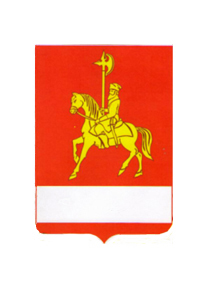 КАРАТУЗСКИЙ РАЙОННЫЙ СОВЕТ  ДЕПУТАТОВРЕШЕНИЕ30.09.2014                                   						с. Каратузское              					                №39-302 Об исполнении районного бюджетаза первое полугодие 2014 годаЗаслушав и обсудив информацию администрации района об исполнении районного бюджета за  первое полугодие  2014 года, Каратузский районный Совет депутатов РЕШИЛ:1. Принять к сведению  информацию  об исполнении районного бюджета за первое полугодие 2014 года по доходам в сумме  350 460,27 тыс. руб., по расходам в сумме 350 587,96 тыс. руб., дефицит бюджета в сумме  127,69 тыс. рублей.2. Решение вступает в силу в день, следующий за днем его официального опубликования  в периодическом печатном издании «Вести муниципального образования «Каратузский район»».Глава района – Председатель районногоСовета депутатов	                                                                                 К.А. ТюнинПриложение 1к отчету об исполнении районного бюджета  за  1  полугодие  2014  годаПриложение 1к отчету об исполнении районного бюджета  за  1  полугодие  2014  годаПриложение 1к отчету об исполнении районного бюджета  за  1  полугодие  2014  годаПриложение 1к отчету об исполнении районного бюджета  за  1  полугодие  2014  годаПриложение 1к отчету об исполнении районного бюджета  за  1  полугодие  2014  годаПриложение 1к отчету об исполнении районного бюджета  за  1  полугодие  2014  годаИсполнение по источникам внутреннего финансирования дефицита районного бюджета за 1 полугодие 2014 годаИсполнение по источникам внутреннего финансирования дефицита районного бюджета за 1 полугодие 2014 годаИсполнение по источникам внутреннего финансирования дефицита районного бюджета за 1 полугодие 2014 годаИсполнение по источникам внутреннего финансирования дефицита районного бюджета за 1 полугодие 2014 годаИсполнение по источникам внутреннего финансирования дефицита районного бюджета за 1 полугодие 2014 года(тыс.рублей)Код источника финансирования по КИВФ,КИВнФНаименование показателяПлан на 2014 г.Исполнено за 1 полугодие 2014 г.% исполнения000 01  00  00  00  00  0000  000ИСТОЧНИКИ ВНУТРЕННЕГО ФИНАНСИРОВАНИЯ ДЕФИЦИТА  БЮДЖЕТА18 919,92127,690,67000 01  06  00  00  00  0000  000Иные источники внутреннего финансирования  дефицитов бюджетов71,050,000,00000 01  06  05  00  00  0000  000Бюджетные кредиты, предоставленные внутри  страны в валюте Российской Федерации71,050,000,00000 01  06  05  00  00  0000  600Возврат бюджетных кредитов, предоставленных  внутри страны в валюте Российской Федерации1 571,050,000,00000 01  06  05  01  00  0000  640Возврат бюджетных кредитов, предоставленных юридическим лицам в валюте Российской Федерации71,050,000,00090 01  06  05  01  05  0000  640Возврат бюджетных кредитов, предоставленных  юридическим лицам из бюджетов муниципальных  районов в валюте Российской Федерации71,050,000,00000 01  06  05  02  00  0000  640Возврат бюджетных кредитов, предоставленных другим бюджетам бюджетной системы Российской Федерации в валюте Российской Федерации1 500,000,000,00090 01  06  05  02  05  0000  640Возврат бюджетных кредитов, предоставленных  другим бюджетам бюджетной системы Российской  Федерации из бюджетов муниципальных районов  в валюте Российской Федерации1 500,000,000,00000 01  06  05  00  00  0000  500Предоставление бюджетных кредитов внутри  страны в валюте Российской Федерации-1 500,000,000,00000 01  06  05  02  00  0000  540Предоставление бюджетных кредитов другим бюджетам бюджетной системы Российской Федерации в валюте Российской Федерации-1 500,000,000,00090 01  06  05  02  05  0000  540Предоставление бюджетных кредитов другим  бюджетам бюджетной системы Российской  Федерации из бюджетов муниципальных районов в  валюте Российской Федерации-1 500,000,000,00000 01  00  00  00  00  0000  000Изменение остатков средств 18 848,87127,690,68000 01  05  00  00  00  0000  000Изменение остатков средств на счетах по учету  средств бюджета18 848,87127,690,68000 01  05  00  00  00  0000  500Увеличение остатков средств бюджетов-710 429,88-367 371,0951,71000 01  05  02  00  00  0000  500Увеличение прочих остатков средств бюджетов-710 429,88-367 371,0951,71090 01  05  02  01  05  0000  510Увеличение прочих остатков денежных средств  бюджетов муниципальных районов-710 429,88-367 371,0951,71000 01  05  00  00  00  0000  600Уменьшение остатков средств бюджетов729 278,75367 498,7850,39000 01  05  02  00  00  0000  600Уменьшение прочих остатков средств бюджетов729 278,75367 498,7850,39090 01  05  02  01  05  0000  610Уменьшение прочих остатков денежных средств  бюджетов муниципальных районов729 278,75367 498,7850,39Приложение 2Приложение 2Приложение 2к отчету об исполнении районного    бюджета за  1 полугодие  2014 годак отчету об исполнении районного    бюджета за  1 полугодие  2014 годак отчету об исполнении районного    бюджета за  1 полугодие  2014 годаИсполнение по доходам районного бюджета за 1 полугодие 2014 годаИсполнение по доходам районного бюджета за 1 полугодие 2014 годаИсполнение по доходам районного бюджета за 1 полугодие 2014 годаИсполнение по доходам районного бюджета за 1 полугодие 2014 годаИсполнение по доходам районного бюджета за 1 полугодие 2014 годаИсполнение по доходам районного бюджета за 1 полугодие 2014 годаИсполнение по доходам районного бюджета за 1 полугодие 2014 годаИсполнение по доходам районного бюджета за 1 полугодие 2014 годаИсполнение по доходам районного бюджета за 1 полугодие 2014 годаИсполнение по доходам районного бюджета за 1 полугодие 2014 годаИсполнение по доходам районного бюджета за 1 полугодие 2014 годаИсполнение по доходам районного бюджета за 1 полугодие 2014 года(тыс. рублей)№ п/пКБККБККБККБККБККБККБККБКНаименование групп, подгрупп, статей, подстатей, элементов, программ (подпрограмм), кодов экономической классификации доходовПлан на
2014 годИсполнено за 1 полугодие 2014 года% исполнения№ п/пКБККБККБККБККБККБККБККБКНаименование групп, подгрупп, статей, подстатей, элементов, программ (подпрограмм), кодов экономической классификации доходовПлан на
2014 годИсполнено за 1 полугодие 2014 года% исполнения№ п/пКод администратораКод группыКод подгруппыКод статьиКод подстатьиКод элементаКод программыКод экономической классификацииНаименование групп, подгрупп, статей, подстатей, элементов, программ (подпрограмм), кодов экономической классификации доходовПлан на
2014 годИсполнено за 1 полугодие 2014 года% исполнения100010000000000000000НАЛОГОВЫЕ И НЕНАЛОГОВЫЕ ДОХОДЫ102 061,6047 523,1846,56218210100000000000000НАЛОГИ НА ПРИБЫЛЬ, ДОХОДЫ92 487,4041 855,2245,26318210101000000000110Налог на прибыль организации680,00176,9426,02418210101010000000110Налог на прибыль организаций, зачисляемый в бюджеты бюджетной системы Российской Федерации по соответствующим ставкам680,00176,9426,02518210101012020000110Налог на прибыль организаций, зачисляемый в бюджеты субъектов Российской Федерации680,00176,9426,02618210102000010000110Налог на доходы физических лиц91 807,4041 678,2845,40718210102010010000110Налог на доходы физических лиц с доходов, источником которых является налоговый агент, за исключением доходов, в отношении   которых исчисление и уплата налога осуществляются в соответствии  со  статьями 227, 227.1 и 228 НКРФ90 718,5041 088,4845,29818210102020010000110Налог на доходы физических лиц с доходов, полученных от оуществления деятельности физическими   лицами, зарегистрированными в качестве индивидуальных предпринимателей, нотариусов, занимающихся частной практикой, адвокатов, учредивших  адвокатские кабинеты, и других лиц, занимающихся частной практикой  в соответствии со статьей 227 НКРФ453,70189,4641,76918210102030010000110Налог на доходы физических лиц с доходов,  полученных физическими лицами в соответствии со статьей 228 НКРФ635,20400,3463,031010010300000000000110НАЛОГИ НА ТОВАРЫ (РАБОТЫ, УСЛУГИ), РЕАЛИЗУЕМЫЕ НА ТЕРРИТОРИИ РОССИЙСКОЙ ФЕДЕРАЦИИ227,9071,5131,381110010302230010000110Доходы от уплаты акцизов на дизельное топливо, зачисляемые в консолидированные бюджеты субъектов Российской Федерации83,5028,2433,821210010302240010000110Доходы от уплаты акцизов на моторные масла для дизельных и (или) карбюраторных (инжекторных) двигателей, зачисляемые в консолидированные бюджеты субъектов Российской Федерации1,700,5733,531310010302250010000110Доходы от уплаты акцизов на автомобильный бензин, производимый на территории Российской Федерации, зачисляемые в консолидированные бюджеты субъектов Российской Федерации135,0042,7031,631410010302260010000110Доходы от уплаты акцизов на прямогонный бензин, производимый на территории Российской Федерации, зачисляемые в консолидированные бюджеты субъектов Российской Федерации7,700,000,001518210500000000000000НАЛОГИ НА СОВОКУПНЫЙ ДОХОД4 966,502 740,6655,181618210502000020000110Единый налог на вмененный доход для отдельных видов деятельности4 804,502 581,5953,731718210502010020000110Единый налог на вмененный доход для отдельных видов деятельности4 804,502 581,7453,741818210502020020000110Единый налог на вмененный доход для отдельных видов деятельности (за налоговые периоды, истекшие до 1 января 2011 года)0,00-0,151918210503000000000110Единый сельскохозяйственный налог 100,00132,10свыше 100%2018210503010010000110Единый сельскохозяйственный налог 100,00132,10свыше 100%2118210504000020000110Налог, взимаемый в связи с применением патентной системы налогообложения62,0026,9743,502218210504020020000110Налог, взимаемый в связи с применением патентной системы налогообложения, зачисляемый в бюджеты муниципальных районов62,0026,9743,502300010800000000000000ГОСУДАРСТВЕННАЯ ПОШЛИНА1 076,20298,7927,762418210803000010000110Государственная пошлина по делам, рассматриваемым в судах общей юрисдикции, мировыми судьями1 076,20298,7927,762518210803010010000110Государственная пошлина по делам, рассматриваемым в судах общей юрисдикции, мировыми судьями (за исключением государственной пошлины по делам, рассматриваемым Верховным Судом Российской Федерации)1 076,20298,7927,762600011100000000000000ДОХОДЫ ОТ ИСПОЛЬЗОВАНИЯ ИМУЩЕСТВА, НАХОДЯЩЕГОСЯ В ГОСУДАРСТВЕННОЙ И МУНИЦИПАЛЬНОЙ СОБСТВЕННОСТИ1 189,601 294,75свыше 100%2700011105000000000120Доходы, получаемые в виде арендной либо иной платы за передачу в возмездное пользование государственного и муниципального имущества (за исключением имущества бюджетных и автономных учреждений, а также имущества государственных и муниципальных унитарных предприятий, в том числе казенных)689,60509,8973,942816311105013100000120Доходы, получаемые в виде арендной платы за земельные участки, государственная собственность на которые не разграничена и которые расположены в границах поселений, а также средства от продажи права на заключение договоров аренды указанных земельных участков689,60509,8973,942900011109000000000120Прочие доходы от использования имущества и прав, находящихся в государственной и муниципальной собственности (за исключением имущества автономных учреждений, а также имущества государственных и муниципальных унитарных предприятий, в том числе казенных) 500,00784,86свыше 100%3016311109040000000120Прочие поступления от использования имущества, находящегося в государственной и муниципальной собственности (за исключением имущества автономных учреждений, а также имущества государственных и муниципальных унитарных предприятий, в том числе казенных)500,00784,86свыше 100%3116311109045050000120Прочие поступления от использования имущества, находящегося в собственности муниципальных районов (за исключением имущества муниципальных бюджетных и автономных учреждений, а также имущества муниципальных унитарных предприятий, в том числе казенных)500,00784,86свыше 100%3200011200000000000000ПЛАТЕЖИ ПРИ ПОЛЬЗОВАНИИ ПРИРОДНЫМИ РЕСУРСАМИ85,00222,73свыше 100%3300011201000010000120Плата за негативное воздействие на окружающую среду85,00222,73свыше 100%3400011201010010000120Плата за выбросы загрязняющих веществ в атмосферный воздух стационарными объектами4,20190,89свыше 100%3500011201020010000120Плата за выбросы загрязняющих веществ в атмосферный воздух передвижными объектами8,402,3227,623600011201030010000120Плата за сбросы загрязняющих веществ в водные объекты4,900,255,103700011201040010000120Плата за размещение отходов производства и потребления67,5029,2743,363800011300000000000000ДОХОДЫ ОТ ОКАЗАНИЯ ПЛАТНЫХ УСЛУГ И КОМПЕНСАЦИИ ЗАТРАТ ГОСУДАРСТВА229,00115,6550,503900011302000000000130Прочие доходы от компенсации затрат государства229,00115,6550,504016311302065050000130Доходы, поступающие в порядке возмещения расходов, понесенных в связи с эксплуатацией  имущества муниципальных районов229,00115,6550,504100011400000000000000ДОХОДЫ ОТ ПРОДАЖИ МАТЕРИАЛЬНЫХ И НЕМАТЕРИАЛЬНЫХ АКТИВОВ650,00243,9137,524200011402000000000000Доходы от реализации имущества, находящегося в государственной и муниципальной собственности500,000,000,004316311402053050000410Доходы от реализации иного имущества, находящегося в собственности муниципальных районов (за исключением имущества муниципальных бюджетных и автономных учреждений, а также имущества муниципальных унитарных предприятий, в том числе казенных), в части реализации основных средств по указанному имуществу500,000,000,004400011406000000000430Доходы от продажи земельных участков, находящихся в государственной и муниципальной собственности (за исключением земельных участков автономных учреждений, а также земельных участков государственных и муниципальных предприятий, в том числе казенных)150,00243,91свыше 100%4500011406010000000430Доходы от продажи земельных участков, государственная собственность на которые не разграничена150,00243,91свыше 100%4616311406013100000430Доходы от продажи земельных участков, государственная собственность на которые не разграничена и которые расположены в границах поселений150,00243,91свыше 100%4700011600000000000000ШТРАФЫ, САНКЦИИ, ВОЗМЕЩЕНИЕ УЩЕРБА1 150,00647,1756,284800011608010010000140Денежные взыскания (штрафы) за административные правонарушения в области государственного регулирования производства и оборота этилового спирта, алкогольной, спиртосодержащей продукции35,50103,02свыше 100%00011608020010000140Денежные взыскания (штрафы) за административные правонарушения в области государственного регулирования производства и оборота табачной продукции0,001,50свыше 100%4900011625060010000140Денежные взыскания (штрафы) за нарушение земельного законодательства20,0053,73свыше 100%00011628000010000140Денежные взыскания (штрафы) за административные правонарушения в области санитарно эпидемиологического благополучия человека и законодательства в сфере защиты прав потребителей 0,001,50свыше 100%00011630014010000140Денежные взыскания (штрафы) за нарушение правил перевозки крупногабаритных и тяжеловесных грузов по автомобильным дорогам общего пользования местного значения муниципальных районов0,000,50свыше 100%5000011643000010000140Российской Федерации об административных правонарушениях, предусмотренные статьей 20.25 Кодекса Российской Федерации об административных правонарушениях100,0028,0228,025100011690000000000140Прочие поступления от денежных взысканий (штрафов) и иных сумм в возмещение ущерба994,50458,9046,145200011690050050000140Прочие поступления от денежных взысканий (штрафов) и иных сумм в возмещение ущерба, зачисляемые в бюджет муниципальных районов994,50458,9046,145300011700000000000000ПРОЧИЕ НЕНАЛОГОВЫЕ ДОХОДЫ0,0032,79свыше 100%5400011701000000000180Невыясненные поступления0,0032,79свыше 100%5500011701050050000180Невыясненные поступления, зачисляемые в бюджеты муниципальных районов0,0032,79свыше 100%5600020000000000000000БЕЗВОЗМЕЗДНЫЕ ПОСТУПЛЕНИЯ606 797,23302 937,0949,925709020200000000000000Безвозмездные поступления от других бюджетов бюджетной системы Российской Федерации609 694,41305 834,2750,165809020201000000000151Дотации бюджетам субъектов Российской Федерации и муниципальных образований117 009,0089 392,2076,405909020201001000000151Дотации на выравнивание бюджетной обеспеченности66 447,3066 447,30100,006009020201001050000151Дотации бюджетам муниципальных районов на выравнивание бюджетной обеспеченности66 447,3066 447,30100,006109020201001052711151Дотации на выравнивание бюджетной обеспеченности муниципальных районов (городских округов) из регионального фонда финансовой поддержки муниципальных районов (городских округов) 66 447,3066 447,30100,006209020201003000000151Дотации бюджетам муниципальных районов на поддержку мер по обеспечению сбалансированности бюджетов50 561,7022 944,9045,386309020201003050000151Дотации на поддержку мер по обеспечению сбалансированности бюджетов муниципальных образований края 50 561,7022 944,9045,386409020202000000000151Субсидии бюджетам субъектов Российской Федерации и муниципальных образований (межбюджетные субсидии)75 825,7218 993,9125,056509020202999000000151Прочие субсидии75 825,7218 993,9125,056609020202999050000151Прочие субсидии бюджетам муниципальных районов75 825,7218 993,9125,058009020203000000000151Субвенции бюджетам субъектов Российской Федерации и муниципальных образований 411 354,31196 734,0147,838109020203001000000151Субвенции бюджетам на оплату жилищно-коммунальных услуг отдельным категориям граждан12 452,705 300,0042,568209020203001050000151Субвенции бюджетам муниципальных районов на оплату жилищно-коммунальных услуг отдельным категориям граждан12 452,705 300,0042,568309020203004000000151Субвенции бюджетам на осуществление переданного полномочия Российской Федерации по осуществлению ежегодной денежной выплаты лицам, награжденным нагрудным знаком "Почетный донор России"607,10591,8497,498409020203004050000151Субвенции бюджетам муниципальных районов на осуществление переданного полномочия Российской Федерации по осуществлению ежегодной денежной выплаты лицам, награжденным нагрудным знаком "Почетный донор России"607,10591,8497,498709020203012000000151Субвенции бюджетам на выплаты инвалидам компенсаций страховых премий по договорам обязательного страхования гражданской ответственности владельцев транспортных средств11,301,1710,358809020203012050000151Субвенции бюджетам муниципальных районов на выплаты инвалидам компенсаций страховых премий по договорам обязательного страхования гражданской ответственности владельцев транспортных средств11,301,1710,358909020203015000000151Субвенции бюджетам на осуществление первичного воинского учета на территориях, где отсутствуют военные комиссариаты651,00325,5050,009009020203015050000151Субвенции бюджетам муниципальных районов на осуществление первичного воинского учета на территориях, где отсутствуют военные комиссариаты651,00325,5050,009109020203022000000151Субвенции бюджетам муниципальных образований на предоставление гражданам субсидий на оплату жилого помещения и коммунальных услуг8 632,604 200,0048,659209020203022050000151Субвенции бюджетам муниципальных районов на предоставление гражданам субсидий на оплату жилого помещения и коммунальных услуг8 632,604 200,0048,659309020203024000000151Субвенции местным бюджетам на выполнение передаваемых полномочий субъектов Российской Федерации376 422,56183 363,5748,719409020203024050000151Субвенции бюджетам муниципальных районов на выполнение передаваемых полномочий субъектов Российской Федерации376 422,56183 363,5748,719509020203029050000151Субвенции бюджетам муниципальных образований на выплату и доставку компенсации части родительской платы за присмотр и уход за детьми в образовательных организациях края, реализующих образовательную программу дошкольного образования1 769,70583,0932,959609020203115050000151Субвенции бюджетам муниципальных районов на возмещение части процентной ставки по долгосрочным, среднесрочным и краткосрочным кредитам, взятым малыми формами хозяйствования296,85210,1070,789709020203115059000151Субвенции на возмещение части затрат на уплату процентов по кредитам, полученным гражданами, ведущими личное подсобное хозяйство, в российских кредитных организациях на срок до 2 и до 5 лет296,85210,1070,789809020203119000000151Субвенции бюджетам муниципальных образований края на реализацию Закона края от 24 декабря 2009 года №9-4225 «О наделении органов местного самоуправления муниципальных районов и городских округов края государственными полномочиями по обеспечению жилыми помещениями детей-сирот и детей, оставшихся без попечения родителей, лиц из числа детей-сирот и детей, оставшихся без попечения родителей10 510,502 158,7420,549909020203119058000151Субвенции бюджетам муниципальных образований на обеспечение предоставления жилых помещений детям-сиротам и детям, оставшимся без попечения родителей, лицам из их числа по договорам найма специализированных жилых помещений за счет средств федерального бюджета6 600,400,000,0010009020203119059000151Субвенции бюджетам муниципальных образований на обеспечение жилыми помещениями детей-сирот и детей, оставшихся без попечения родителей, лиц из числа детей-сирот и детей, оставшихся без попечения родителей за счет средств краевого бюджета3 910,102 158,7455,2110109020204000000000151Иные межбюджетные трансферты5 505,38714,1512,9710200020204014000000151Межбюджетные трансферты, передаваемые бюджетам муниципальных районов из бюджетов поселений на осуществление части полномочий по решению вопросов местного значения в соответствии с заключенными соглашениями5 505,38714,1512,9710309020204014050001151Межбюджетные трансферты, передаваемые бюджетам муниципальных районов из бюджетов поселений на осуществление части полномочий по решению вопросов местного значения в соответствии с заключенными соглашениями (градостроительство)» 241,3637,2015,4110409020204014050002151Межбюджетные трансферты, передаваемые бюджету муниципального района из бюджетов поселений на осуществление части полномочий по ревизионной комиссии в соответствии с заключенными соглашениями119,2555,0446,1610500120204014050003151Межбюджетные трансферты, передаваемые бюджету муниципального района из бюджетов поселений на осуществление части полномочий по библиотечному обслуживанию населения в соответствии с заключенными соглашениями5 144,77621,9112,0910600021800000000000000Доходы бюджетов муниципальных районов от возврата бюджетами бюджетной системыРоссийской Федерации и организациями остатков субсидий, субвенций и иных межбюджетных трансфертов, имеющих целевое назначение, прошлых лет566,71566,71100,0010700021800000000000151Доходы бюджетов муниципальных районов от возврата бюджетами бюджетной системы РФ остатков субсидий, субвенций и иных межбюджетных трансфертов, имеющих целевое назначение, прошлых лет0,840,84100,0010809021805010050000151Доходы бюджетов муниципальных районов от возврата остатков субсидий, субвенций и иных межбюджетных трансфертов, имеющих целевое назначение, прошлых лет из бюджетов поселений 0,840,84100,0010900021800000000000180Доходы бюджетов муниципальных районов от возврата организациями остатков субсидий прошлых лет565,87565,87100,0011000021805010050000180Доходы бюджетов муниципальных районов от возврата бюджетными учреждениями остатков субсидий прошлых лет565,74565,74100,0011100021805020050000180Доходы бюджетов муниципальных районов от возврата автономными учреждениями остатков субсидий прошлых лет0,130,13100,0011209021900000000000000Возврат остатков субсидий, субвенций и иных межбюджетных трансфертов, имеющих целевое назначение, прошлых лет-3 463,89-3 463,89100,0011309021905000050000151Возврат остатков субсидий, субвенций и иных межбюджетных трансфертов, имеющих целевое назначение, прошлых лет из бюджетов муниципальных районов-3 463,89-3 463,89100,00ВСЕГО  ДОХОДОВ:ВСЕГО  ДОХОДОВ:ВСЕГО  ДОХОДОВ:ВСЕГО  ДОХОДОВ:ВСЕГО  ДОХОДОВ:ВСЕГО  ДОХОДОВ:ВСЕГО  ДОХОДОВ:ВСЕГО  ДОХОДОВ:ВСЕГО  ДОХОДОВ:ВСЕГО  ДОХОДОВ:708 858,83350 460,2749,44 Приложение 3к отчету об исполнении районного бюджета  за  1 полугодие  2014  год Приложение 3к отчету об исполнении районного бюджета  за  1 полугодие  2014  год Приложение 3к отчету об исполнении районного бюджета  за  1 полугодие  2014  год Приложение 3к отчету об исполнении районного бюджета  за  1 полугодие  2014  год Приложение 3к отчету об исполнении районного бюджета  за  1 полугодие  2014  год Приложение 3к отчету об исполнении районного бюджета  за  1 полугодие  2014  годИсполнение расходов районного бюджета по разделам и 
подразделам классификации расходов бюджетов Российской Федерации за 1 полугодие 2014 годаИсполнение расходов районного бюджета по разделам и 
подразделам классификации расходов бюджетов Российской Федерации за 1 полугодие 2014 годаИсполнение расходов районного бюджета по разделам и 
подразделам классификации расходов бюджетов Российской Федерации за 1 полугодие 2014 годаИсполнение расходов районного бюджета по разделам и 
подразделам классификации расходов бюджетов Российской Федерации за 1 полугодие 2014 годаИсполнение расходов районного бюджета по разделам и 
подразделам классификации расходов бюджетов Российской Федерации за 1 полугодие 2014 годаИсполнение расходов районного бюджета по разделам и 
подразделам классификации расходов бюджетов Российской Федерации за 1 полугодие 2014 года      (тыс. рублей)РазделПодразделНаименование КФСРПлан на 2014 г.Исполнение за 1 полугодие 2014 г.% исполненияИтого727 778,75350 587,9648,20142 823,0317 458,7240,80102Функционирование высшего должностного лица субъекта Российской Федерации и муниципального образования947,69424,2544,80103Функционирование законодательных (представительных) органов государственной власти и представительных органов муниципальных образований2 977,051 266,9442,60104Функционирование Правительства Российской Федерации, высших исполнительных органов государственной власти субъектов Российской Федерации, местных администраций29 243,1612 751,9743,60106Обеспечение деятельности финансовых, налоговых и таможенных органов и органов финансового (финансово-бюджетного) надзора5 856,612 604,8444,50111Резервные фонды150,010,000,00113Другие общегосударственные вопросы3 648,50410,7211,302651,00325,5050,00203Мобилизационная и вневойсковая подготовка651,00325,5050,0031 353,94551,4940,70309Защита населения и территории от чрезвычайных ситуаций природного и техногенного характера, гражданская оборона1 331,44551,4941,40314Другие вопросы в области национальной безопасности и правоохранительной деятельности22,500,000,0049 308,222 788,7830,00405Сельское хозяйство и рыболовство3 607,751 085,5430,10408Транспорт2 741,101 043,9838,10409Дорожное хозяйство (дорожные фонды)1 689,500,000,00412Другие вопросы в области национальной экономики1 269,87659,2651,90518 138,4912 603,1269,50502Коммунальное хозяйство4 154,001 468,1635,30503Благоустройство11 985,1611 134,9692,90505Другие вопросы в области жилищно-коммунального хозяйства1 999,340,000,007390 430,23206 233,2952,80701Дошкольное образование61 604,0533 589,4354,50702Общее образование279 666,30151 532,9054,20707Молодежная политика и оздоровление детей5 263,021 822,3934,60709Другие вопросы в области образования43 896,8619 288,5743,90814 612,075 416,4937,10801Культура14 597,075 416,4937,10804Другие вопросы в области культуры, кинематографии15,000,000,009180,000,000,00909Другие вопросы в области здравоохранения180,000,000,010184 580,4576 547,1841,51001Пенсионное обеспечение927,85381,6241,11002Социальное обслуживание населения57 962,4225 841,2244,61003Социальное обеспечение населения106 189,6344 896,3742,31004Охрана семьи и детства12 280,252 741,4022,31006Другие вопросы в области социальной политики7 220,302 686,5737,211209,0051,2524,51101Физическая культура209,0051,2524,51465 492,3228 612,1543,71401Дотации на выравнивание бюджетной обеспеченности субъектов Российской Федерации и муниципальных образований29 126,5019 654,3667,51402Иные дотации35 140,908 226,5923,41403Прочие межбюджетные трансферты общего характера1 224,92731,2059,7Приложение 4                                                к отчету об исполнении бюджета за                    1 полугодие 2014 годаПриложение 4                                                к отчету об исполнении бюджета за                    1 полугодие 2014 годаПриложение 4                                                к отчету об исполнении бюджета за                    1 полугодие 2014 годаПриложение 4                                                к отчету об исполнении бюджета за                    1 полугодие 2014 годаПриложение 4                                                к отчету об исполнении бюджета за                    1 полугодие 2014 годаПриложение 4                                                к отчету об исполнении бюджета за                    1 полугодие 2014 годаИсполнение ведомственной структуры расходов районного бюджета за 1 полугодие 2014 годаИсполнение ведомственной структуры расходов районного бюджета за 1 полугодие 2014 годаИсполнение ведомственной структуры расходов районного бюджета за 1 полугодие 2014 годаИсполнение ведомственной структуры расходов районного бюджета за 1 полугодие 2014 годаИсполнение ведомственной структуры расходов районного бюджета за 1 полугодие 2014 годаИсполнение ведомственной структуры расходов районного бюджета за 1 полугодие 2014 годаИсполнение ведомственной структуры расходов районного бюджета за 1 полугодие 2014 годаИсполнение ведомственной структуры расходов районного бюджета за 1 полугодие 2014 годаИсполнение ведомственной структуры расходов районного бюджета за 1 полугодие 2014 годаИсполнение ведомственной структуры расходов районного бюджета за 1 полугодие 2014 годатыс. руб.КФСРНаименование КФСРКЦСРНаименование КЦСРКВРНаименование КВРПлан на 2014  г.Исполнение за 1 полугодие 2014 г.% исполнения Итого727 778,75350 587,9648,2001АДМИНИСТРАЦИЯ КАРАТУЗСКОГО РАЙОНААДМИНИСТРАЦИЯ КАРАТУЗСКОГО РАЙОНААДМИНИСТРАЦИЯ КАРАТУЗСКОГО РАЙОНААДМИНИСТРАЦИЯ КАРАТУЗСКОГО РАЙОНААДМИНИСТРАЦИЯ КАРАТУЗСКОГО РАЙОНААДМИНИСТРАЦИЯ КАРАТУЗСКОГО РАЙОНА98 269,5337 246,4937,90010102Функционирование высшего должностного лица субъекта Российской Федерации и муниципального образования947,69424,2544,80010102Функционирование высшего должностного лица субъекта Российской Федерации и муниципального образования9000000Непрограммные расходы органов местного самоуправления947,69424,2544,80010102Функционирование высшего должностного лица субъекта Российской Федерации и муниципального образования9010000Функционирование Каратузского районного Совета депутатов947,69424,2544,80010102Функционирование высшего должностного лица субъекта Российской Федерации и муниципального образования9010020Глава муниципального образования по Каратузскому районному Совету депутатов в рамках непрограммных расходов органов местного самоуправления947,69424,2544,80010102Функционирование высшего должностного лица субъекта Российской Федерации и муниципального образования9010020Глава муниципального образования по Каратузскому районному Совету депутатов в рамках непрограммных расходов органов местного самоуправления121Фонд оплаты труда государственных (муниципальных) органов и взносы по обязательному социальному страхованию947,69424,2544,80010103Функционирование законодательных (представительных) органов государственной власти и представительных органов муниципальных образований2 977,051 266,9442,60010103Функционирование законодательных (представительных) органов государственной власти и представительных органов муниципальных образований9000000Непрограммные расходы органов местного самоуправления2 977,051 266,9442,60010103Функционирование законодательных (представительных) органов государственной власти и представительных органов муниципальных образований9010000Функционирование Каратузского районного Совета депутатов2 977,051 266,9442,60010103Функционирование законодательных (представительных) органов государственной власти и представительных органов муниципальных образований9010021Руководство и управление в сфере установленных функций органов местного самоуправления по Каратузскому районному Совету депутатов в рамках непрограммных расходов органов местного самоуправления2 545,051 050,9441,30010103Функционирование законодательных (представительных) органов государственной власти и представительных органов муниципальных образований9010021Руководство и управление в сфере установленных функций органов местного самоуправления по Каратузскому районному Совету депутатов в рамках непрограммных расходов органов местного самоуправления121Фонд оплаты труда государственных (муниципальных) органов и взносы по обязательному социальному страхованию2 004,60881,1844,00010103Функционирование законодательных (представительных) органов государственной власти и представительных органов муниципальных образований9010021Руководство и управление в сфере установленных функций органов местного самоуправления по Каратузскому районному Совету депутатов в рамках непрограммных расходов органов местного самоуправления122Иные выплаты персоналу государственных (муниципальных) органов, за исключением фонда оплаты труда75,3252,6469,90010103Функционирование законодательных (представительных) органов государственной власти и представительных органов муниципальных образований9010021Руководство и управление в сфере установленных функций органов местного самоуправления по Каратузскому районному Совету депутатов в рамках непрограммных расходов органов местного самоуправления244Прочая закупка товаров, работ и услуг для обеспечения государственных (муниципальных) нужд365,1357,1315,60010103Функционирование законодательных (представительных) органов государственной власти и представительных органов муниципальных образований9010021Руководство и управление в сфере установленных функций органов местного самоуправления по Каратузскому районному Совету депутатов в рамках непрограммных расходов органов местного самоуправления330Публичные нормативные выплаты гражданам несоциального характера100,0060,0060,00010103Функционирование законодательных (представительных) органов государственной власти и представительных органов муниципальных образований9010022Депутаты представительного органа муниципального образования по Каратузскому районному Совету депутатов в рамках непрограммных расходов органов местного самоуправления432,00216,0050,00010103Функционирование законодательных (представительных) органов государственной власти и представительных органов муниципальных образований9010022Депутаты представительного органа муниципального образования по Каратузскому районному Совету депутатов в рамках непрограммных расходов органов местного самоуправления123Иные выплаты, за исключением фонда оплаты труда государственных (муниципальных) органов, лицам, привлекаемым согласно законодательству для выполнения отдельных полномочий432,00216,0050,00010104Функционирование Правительства Российской Федерации, высших исполнительных органов государственной власти субъектов Российской Федерации, местных администраций29 243,1612 751,9743,60010104Функционирование Правительства Российской Федерации, высших исполнительных органов государственной власти субъектов Российской Федерации, местных администраций9000000Непрограммные расходы органов местного самоуправления29 243,1612 751,9743,60010104Функционирование Правительства Российской Федерации, высших исполнительных органов государственной власти субъектов Российской Федерации, местных администраций9020000Функционирование администрации Каратузского района29 243,1612 751,9743,60010104Функционирование Правительства Российской Федерации, высших исполнительных органов государственной власти субъектов Российской Федерации, местных администраций9020021Руководство и управление в сфере установленных функций органов местного самоуправления по администрации Каратузского района в рамках непрограммных расходов органов местного самоуправления29 243,1612 751,9743,60010104Функционирование Правительства Российской Федерации, высших исполнительных органов государственной власти субъектов Российской Федерации, местных администраций9020021Руководство и управление в сфере установленных функций органов местного самоуправления по администрации Каратузского района в рамках непрограммных расходов органов местного самоуправления121Фонд оплаты труда государственных (муниципальных) органов и взносы по обязательному социальному страхованию22 579,669 473,6242,00010104Функционирование Правительства Российской Федерации, высших исполнительных органов государственной власти субъектов Российской Федерации, местных администраций9020021Руководство и управление в сфере установленных функций органов местного самоуправления по администрации Каратузского района в рамках непрограммных расходов органов местного самоуправления122Иные выплаты персоналу государственных (муниципальных) органов, за исключением фонда оплаты труда416,80253,0860,70010104Функционирование Правительства Российской Федерации, высших исполнительных органов государственной власти субъектов Российской Федерации, местных администраций9020021Руководство и управление в сфере установленных функций органов местного самоуправления по администрации Каратузского района в рамках непрограммных расходов органов местного самоуправления244Прочая закупка товаров, работ и услуг для обеспечения государственных (муниципальных) нужд6 199,152 995,3748,30010104Функционирование Правительства Российской Федерации, высших исполнительных органов государственной власти субъектов Российской Федерации, местных администраций9020021Руководство и управление в сфере установленных функций органов местного самоуправления по администрации Каратузского района в рамках непрограммных расходов органов местного самоуправления851Уплата налога на имущество организаций и земельного налога23,686,0225,40010104Функционирование Правительства Российской Федерации, высших исполнительных органов государственной власти субъектов Российской Федерации, местных администраций9020021Руководство и управление в сфере установленных функций органов местного самоуправления по администрации Каратузского района в рамках непрограммных расходов органов местного самоуправления852Уплата прочих налогов, сборов и иных платежей23,8723,87100,00010106Обеспечение деятельности финансовых, налоговых и таможенных органов и органов финансового (финансово-бюджетного) надзора624,35226,1436,20010106Обеспечение деятельности финансовых, налоговых и таможенных органов и органов финансового (финансово-бюджетного) надзора9000000Непрограммные расходы органов местного самоуправления624,35226,1436,20010106Обеспечение деятельности финансовых, налоговых и таможенных органов и органов финансового (финансово-бюджетного) надзора9010000Функционирование Каратузского районного Совета депутатов624,35226,1436,20010106Обеспечение деятельности финансовых, налоговых и таможенных органов и органов финансового (финансово-бюджетного) надзора9010023Председатель контрольного органа представительного органа муниципального образования по Каратузскому районному Совету депутатов в рамках непрограммных расходов органов местного самоуправления624,35226,1436,20010106Обеспечение деятельности финансовых, налоговых и таможенных органов и органов финансового (финансово-бюджетного) надзора9010023Председатель контрольного органа представительного органа муниципального образования по Каратузскому районному Совету депутатов в рамках непрограммных расходов органов местного самоуправления121Фонд оплаты труда государственных (муниципальных) органов и взносы по обязательному социальному страхованию624,35226,1436,20010113Другие общегосударственные вопросы2 871,10217,267,60010113Другие общегосударственные вопросы9000000Непрограммные расходы органов местного самоуправления2 871,10217,267,60010113Другие общегосударственные вопросы9020000Функционирование администрации Каратузского района2 871,10217,267,60010113Другие общегосударственные вопросы9020028Приобретение жилого помещения в целях использования в качестве специализированного жилого помещения по администрации Каратузского района в рамках непрограммных расходов органов местного самоуправления2 000,000,000,00010113Другие общегосударственные вопросы9020028Приобретение жилого помещения в целях использования в качестве специализированного жилого помещения по администрации Каратузского района в рамках непрограммных расходов органов местного самоуправления412Бюджетные инвестиции на приобретение объектов недвижимого имущества в государственную (муниципальную) собственность2 000,000,000,00010113Другие общегосударственные вопросы9020029Проведение юбилейных мероприятий по администрации Каратузского района в рамках непрограммных расходов органов местного самоуправления250,000,000,00010113Другие общегосударственные вопросы9020029Проведение юбилейных мероприятий по администрации Каратузского района в рамках непрограммных расходов органов местного самоуправления244Прочая закупка товаров, работ и услуг для обеспечения государственных (муниципальных) нужд250,000,000,00010113Другие общегосударственные вопросы9027478Расходы за счет субсидии на оцифровку (перевод в электронный формат ПК «Архивный фонд») описей дел муниципальных архивов края по администрации Каратузского района в рамках непрограммных расходов органов местного самоуправления65,000,000,00010113Другие общегосударственные вопросы9027478Расходы за счет субсидии на оцифровку (перевод в электронный формат ПК «Архивный фонд») описей дел муниципальных архивов края по администрации Каратузского района в рамках непрограммных расходов органов местного самоуправления244Прочая закупка товаров, работ и услуг для обеспечения государственных (муниципальных) нужд65,000,000,00010113Другие общегосударственные вопросы9027479Расходы за счет субсидии на приобретение веб-камер для муниципальных архивов в целях обеспечения их участия в мероприятиях в режиме on-line Расходы за счет субсидии на оцифровку (перевод в электронный формат ПК «Архивный фонд») описей дел муниципальных архивов края по администрации Каратузского района в рамках непрограммных расходов органов местного самоуправления1,800,000,00010113Другие общегосударственные вопросы9027479Расходы за счет субсидии на приобретение веб-камер для муниципальных архивов в целях обеспечения их участия в мероприятиях в режиме on-line Расходы за счет субсидии на оцифровку (перевод в электронный формат ПК «Архивный фонд») описей дел муниципальных архивов края по администрации Каратузского района в рамках непрограммных расходов органов местного самоуправления244Прочая закупка товаров, работ и услуг для обеспечения государственных (муниципальных) нужд1,800,000,00010113Другие общегосударственные вопросы9027519Осуществление государственных полномочий в области архивного по администрации Каратузского района дела в рамках непрограммных расходов органов местного самоуправления100,9041,9741,60010113Другие общегосударственные вопросы9027519Осуществление государственных полномочий в области архивного по администрации Каратузского района дела в рамках непрограммных расходов органов местного самоуправления121Фонд оплаты труда государственных (муниципальных) органов и взносы по обязательному социальному страхованию81,2239,2048,30010113Другие общегосударственные вопросы9027519Осуществление государственных полномочий в области архивного по администрации Каратузского района дела в рамках непрограммных расходов органов местного самоуправления244Прочая закупка товаров, работ и услуг для обеспечения государственных (муниципальных) нужд19,682,7814,10010113Другие общегосударственные вопросы9027604Осуществление государственных полномочий по созданию и обеспечению деятельности комиссий по делам несовершеннолетних и защите их прав по администрации Каратузского района в рамках непрограммных расходов органов местного самоуправления453,40175,2838,70010113Другие общегосударственные вопросы9027604Осуществление государственных полномочий по созданию и обеспечению деятельности комиссий по делам несовершеннолетних и защите их прав по администрации Каратузского района в рамках непрограммных расходов органов местного самоуправления121Фонд оплаты труда государственных (муниципальных) органов и взносы по обязательному социальному страхованию401,92158,1839,40010113Другие общегосударственные вопросы9027604Осуществление государственных полномочий по созданию и обеспечению деятельности комиссий по делам несовершеннолетних и защите их прав по администрации Каратузского района в рамках непрограммных расходов органов местного самоуправления122Иные выплаты персоналу государственных (муниципальных) органов, за исключением фонда оплаты труда11,505,1044,30010113Другие общегосударственные вопросы9027604Осуществление государственных полномочий по созданию и обеспечению деятельности комиссий по делам несовершеннолетних и защите их прав по администрации Каратузского района в рамках непрограммных расходов органов местного самоуправления244Прочая закупка товаров, работ и услуг для обеспечения государственных (муниципальных) нужд39,9812,0030,00010309Защита населения и территории от чрезвычайных ситуаций природного и техногенного характера, гражданская оборона1 331,44551,4941,40010309Защита населения и территории от чрезвычайных ситуаций природного и техногенного характера, гражданская оборона2200000Муниципальная программа "Защита населения и территорий Каратузского района от чрезвычайных ситуаций природного и техногенного характера на 2014-2016 годы"1 331,44551,4941,40010309Защита населения и территории от чрезвычайных ситуаций природного и техногенного характера, гражданская оборона2210000Подпрограмма "Обеспечение предупреждения возникновения и развития чрезвычайных ситуаций природного и техногенного характера, снижения ущерба и потерь от чрезвычайных ситуаций на 2014-2016 годы"1 331,44551,4941,40010309Защита населения и территории от чрезвычайных ситуаций природного и техногенного характера, гражданская оборона2212201Создание, содержание и восполнение резерва материальных ресурсов в рамках подпрограммы "Обеспечение предупреждения возникновения и развития чрезвычайных ситуаций природного и техногенного характера, снижения ущерба и потерь от чрезвычайных ситуаций на 2014-2016 годы" муниципальной программы "Защита населения и территорий Каратузского района от чрезвычайных ситуаций природного и техногенного характера на 2014-2016 годы"50,000,000,00010309Защита населения и территории от чрезвычайных ситуаций природного и техногенного характера, гражданская оборона2212201Создание, содержание и восполнение резерва материальных ресурсов в рамках подпрограммы "Обеспечение предупреждения возникновения и развития чрезвычайных ситуаций природного и техногенного характера, снижения ущерба и потерь от чрезвычайных ситуаций на 2014-2016 годы" муниципальной программы "Защита населения и территорий Каратузского района от чрезвычайных ситуаций природного и техногенного характера на 2014-2016 годы"244Прочая закупка товаров, работ и услуг для обеспечения государственных (муниципальных) нужд50,000,000,00010309Защита населения и территории от чрезвычайных ситуаций природного и техногенного характера, гражданская оборона2212202Обеспечение деятельности единых дежурно-диспечерских служб в рамках подпрограммы "Обеспечение предупреждения возникновения и развития чрезвычайных ситуаций природного и техногенного характера, снижения ущерба и потерь от чрезвычайных ситуаций на 2014-2016 годы" муниципальной программы "Защита населения и территорий Каратузского района от чрезвычайных ситуаций природного и техногенного характера на 2014-2016 годы"1 276,44551,4943,20010309Защита населения и территории от чрезвычайных ситуаций природного и техногенного характера, гражданская оборона2212202Обеспечение деятельности единых дежурно-диспечерских служб в рамках подпрограммы "Обеспечение предупреждения возникновения и развития чрезвычайных ситуаций природного и техногенного характера, снижения ущерба и потерь от чрезвычайных ситуаций на 2014-2016 годы" муниципальной программы "Защита населения и территорий Каратузского района от чрезвычайных ситуаций природного и техногенного характера на 2014-2016 годы"121Фонд оплаты труда государственных (муниципальных) органов и взносы по обязательному социальному страхованию1 129,18507,3444,90010309Защита населения и территории от чрезвычайных ситуаций природного и техногенного характера, гражданская оборона2212202Обеспечение деятельности единых дежурно-диспечерских служб в рамках подпрограммы "Обеспечение предупреждения возникновения и развития чрезвычайных ситуаций природного и техногенного характера, снижения ущерба и потерь от чрезвычайных ситуаций на 2014-2016 годы" муниципальной программы "Защита населения и территорий Каратузского района от чрезвычайных ситуаций природного и техногенного характера на 2014-2016 годы"244Прочая закупка товаров, работ и услуг для обеспечения государственных (муниципальных) нужд147,2644,1630,00010309Защита населения и территории от чрезвычайных ситуаций природного и техногенного характера, гражданская оборона2212203Приобретение, распространение тематической печатной продукции в области ГО, защиты от ЧС, обеспечения безопасности населения в рамках подпрограммы "Обеспечение предупреждения возникновения и развития чрезвычайных ситуаций природного и техногенного характера, снижения ущерба и потерь от чрезвычайных ситуаций на 2014-2016 годы" муниципальной программы "Защита населения и территорий Каратузского района от чрезвычайных ситуаций природного и техногенного характера на 2014-2016 годы"5,000,000,00010309Защита населения и территории от чрезвычайных ситуаций природного и техногенного характера, гражданская оборона2212203Приобретение, распространение тематической печатной продукции в области ГО, защиты от ЧС, обеспечения безопасности населения в рамках подпрограммы "Обеспечение предупреждения возникновения и развития чрезвычайных ситуаций природного и техногенного характера, снижения ущерба и потерь от чрезвычайных ситуаций на 2014-2016 годы" муниципальной программы "Защита населения и территорий Каратузского района от чрезвычайных ситуаций природного и техногенного характера на 2014-2016 годы"244Прочая закупка товаров, работ и услуг для обеспечения государственных (муниципальных) нужд5,000,000,00010314Другие вопросы в области национальной безопасности и правоохранительной деятельности22,500,000,00010314Другие вопросы в области национальной безопасности и правоохранительной деятельности2200000Муниципальная программа "Защита населения и территорий Каратузского района от чрезвычайных ситуаций природного и техногенного характера на 2014-2016 годы"22,500,000,00010314Другие вопросы в области национальной безопасности и правоохранительной деятельности2220000Подпрограмма "Профилактика терроризма и экстремизма, а также минимизации и (или) ликвидации последствий проявления терроризма и экстремизма на 2014-2016 годы"22,500,000,00010314Другие вопросы в области национальной безопасности и правоохранительной деятельности2222204Информирование жителей Каратузского района о тактике действий при угрозе возникновения чрезвычайной ситуации и террористических актов, посредством размещения информации в средствах массовой информации в рамках подпрограммы "Профилактика терроризма и экстремизма, а также минимизации и (или) ликвидации последствий проявления терроризма и экстремизма на 2014-2016 годы" муниципальной программы "Защита населения и территорий Каратузского района от чрезвычайных ситуаций природного и техногенного характера на 2014-2016 годы"3,000,000,00010314Другие вопросы в области национальной безопасности и правоохранительной деятельности2222204Информирование жителей Каратузского района о тактике действий при угрозе возникновения чрезвычайной ситуации и террористических актов, посредством размещения информации в средствах массовой информации в рамках подпрограммы "Профилактика терроризма и экстремизма, а также минимизации и (или) ликвидации последствий проявления терроризма и экстремизма на 2014-2016 годы" муниципальной программы "Защита населения и территорий Каратузского района от чрезвычайных ситуаций природного и техногенного характера на 2014-2016 годы"244Прочая закупка товаров, работ и услуг для обеспечения государственных (муниципальных) нужд3,000,000,00010314Другие вопросы в области национальной безопасности и правоохранительной деятельности2222205Приобретение буклетов, плакатов, памяток и рекомендаций для учреждений, предприятий, организаций и населения района по вопросам обеспечения безопасности жизнедеятельности в рамках подпрограммы "Профилактика терроризма и экстремизма, а также минимизации и (или) ликвидации последствий проявления терроризма и экстремизма на 2014-2016 годы" муниципальной программы "Защита населения и территорий Каратузского района от чрезвычайных ситуаций природного и техногенного характера на 2014-2016 годы"8,000,000,00010314Другие вопросы в области национальной безопасности и правоохранительной деятельности2222205Приобретение буклетов, плакатов, памяток и рекомендаций для учреждений, предприятий, организаций и населения района по вопросам обеспечения безопасности жизнедеятельности в рамках подпрограммы "Профилактика терроризма и экстремизма, а также минимизации и (или) ликвидации последствий проявления терроризма и экстремизма на 2014-2016 годы" муниципальной программы "Защита населения и территорий Каратузского района от чрезвычайных ситуаций природного и техногенного характера на 2014-2016 годы"244Прочая закупка товаров, работ и услуг для обеспечения государственных (муниципальных) нужд8,000,000,00010314Другие вопросы в области национальной безопасности и правоохранительной деятельности2222206Проведение мероприятий по распространению буклетов, плакатов, памяток и рекомендаций для учреждений, предприятий, организаций и населения района по вопросам обеспечения безопасности жизнедеятельности в рамках подпрограммы "Профилактика терроризма и экстремизма, а также минимизации и (или) ликвидации последствий проявления терроризма и экстремизма на 2014-2016 годы" муниципальной программы "Защита населения и территорий Каратузского района от чрезвычайных ситуаций природного и техногенного характера на 2014-2016 годы"1,500,000,00010314Другие вопросы в области национальной безопасности и правоохранительной деятельности2222206Проведение мероприятий по распространению буклетов, плакатов, памяток и рекомендаций для учреждений, предприятий, организаций и населения района по вопросам обеспечения безопасности жизнедеятельности в рамках подпрограммы "Профилактика терроризма и экстремизма, а также минимизации и (или) ликвидации последствий проявления терроризма и экстремизма на 2014-2016 годы" муниципальной программы "Защита населения и территорий Каратузского района от чрезвычайных ситуаций природного и техногенного характера на 2014-2016 годы"244Прочая закупка товаров, работ и услуг для обеспечения государственных (муниципальных) нужд1,500,000,00010314Другие вопросы в области национальной безопасности и правоохранительной деятельности2222207Информирование граждан о наличии телефонных линий для сообщения фактов ЧС, экстремистской и террористической деятельности, посредством СМИ и размещение на официальном сайте администрации Каратузского района в рамках подпрограммы "Профилактика терроризма и экстремизма, а также минимизации и (или) ликвидации последствий проявления терроризма и экстремизма на 2014-2016 годы" муниципальной программы "Защита населения и территорий Каратузского района от чрезвычайных ситуаций природного и техногенного характера на 2014-2016 годы"1,000,000,00010314Другие вопросы в области национальной безопасности и правоохранительной деятельности2222207Информирование граждан о наличии телефонных линий для сообщения фактов ЧС, экстремистской и террористической деятельности, посредством СМИ и размещение на официальном сайте администрации Каратузского района в рамках подпрограммы "Профилактика терроризма и экстремизма, а также минимизации и (или) ликвидации последствий проявления терроризма и экстремизма на 2014-2016 годы" муниципальной программы "Защита населения и территорий Каратузского района от чрезвычайных ситуаций природного и техногенного характера на 2014-2016 годы"244Прочая закупка товаров, работ и услуг для обеспечения государственных (муниципальных) нужд1,000,000,00010314Другие вопросы в области национальной безопасности и правоохранительной деятельности2222208Организация и проведение тематических мероприятий: фестивалей, конкурсов, викторин и т.д. с целью формирования у граждан уважительного отношения к традициям и обычаям различных народов и национальностей в рамках подпрограммы "Профилактика терроризма и экстремизма, а также минимизации и (или) ликвидации последствий проявления терроризма и экстремизма на 2014-2016 годы" муниципальной программы "Защита населения и территорий Каратузского района от чрезвычайных ситуаций природного и техногенного характера на 2014-2016 годы"9,000,000,00010314Другие вопросы в области национальной безопасности и правоохранительной деятельности2222208Организация и проведение тематических мероприятий: фестивалей, конкурсов, викторин и т.д. с целью формирования у граждан уважительного отношения к традициям и обычаям различных народов и национальностей в рамках подпрограммы "Профилактика терроризма и экстремизма, а также минимизации и (или) ликвидации последствий проявления терроризма и экстремизма на 2014-2016 годы" муниципальной программы "Защита населения и территорий Каратузского района от чрезвычайных ситуаций природного и техногенного характера на 2014-2016 годы"244Прочая закупка товаров, работ и услуг для обеспечения государственных (муниципальных) нужд9,000,000,00010405Сельское хозяйство и рыболовство3 607,751 085,5430,10010405Сельское хозяйство и рыболовство1600000Муниципальная программа "Развитие сельского хозяйства в Каратузском районе"3 607,751 085,5430,10010405Сельское хозяйство и рыболовство1610000Подпрограмма "Развитие животноводства в личных подворьях граждан"241,4010,234,20010405Сельское хозяйство и рыболовство1611601Содержание пунктов искусственного осеменения в рамках подпрограммы "Развитие животноводства в личных подворьях граждан" муниципальной программы "Развитие сельского хозяйства в Каратузском районе"241,4010,234,20010405Сельское хозяйство и рыболовство1611601Содержание пунктов искусственного осеменения в рамках подпрограммы "Развитие животноводства в личных подворьях граждан" муниципальной программы "Развитие сельского хозяйства в Каратузском районе"244Прочая закупка товаров, работ и услуг для обеспечения государственных (муниципальных) нужд241,4010,234,20010405Сельское хозяйство и рыболовство1620000Подпрограмма "Развитие малых форм хозяйствования в Каратузском районе"328,95207,1063,00010405Сельское хозяйство и рыболовство1621602Разовая финансовая поддержка сельскохозяйственным потребительским кооперативам на закуп молока в личных подсобных хозяйствах в рамках подпрограммы "Развитие малых форм хозяйствования в Каратузском районе" муниципальной программы "Развитие сельского хозяйства в Каратузском районе"32,100,000,00010405Сельское хозяйство и рыболовство1621602Разовая финансовая поддержка сельскохозяйственным потребительским кооперативам на закуп молока в личных подсобных хозяйствах в рамках подпрограммы "Развитие малых форм хозяйствования в Каратузском районе" муниципальной программы "Развитие сельского хозяйства в Каратузском районе"630Субсидии некоммерческим организациям (за исключением государственных (муниципальных) учреждений)32,100,000,00010405Сельское хозяйство и рыболовство1622248Субсидии на возмещение части затрат на уплату процентов по кредитам, полученным в российских кредитных организациях, и займам, полученным в сельскохозяйственных кредитных потребительских кооперативах (ЛПХ) в рамках подпрограммы "Развитие малых форм хозяйствования в Каратузском районе" муниципальной программы "Развитие сельского хозяйства в Каратузском районе"41,3020,1148,70010405Сельское хозяйство и рыболовство1622248Субсидии на возмещение части затрат на уплату процентов по кредитам, полученным в российских кредитных организациях, и займам, полученным в сельскохозяйственных кредитных потребительских кооперативах (ЛПХ) в рамках подпрограммы "Развитие малых форм хозяйствования в Каратузском районе" муниципальной программы "Развитие сельского хозяйства в Каратузском районе"630Субсидии некоммерческим организациям (за исключением государственных (муниципальных) учреждений)41,3020,1148,70010405Сельское хозяйство и рыболовство1625055Субсидии на возмещение части процентной ставки по долгосрочным, среднесрочным и краткосрочным кредитам, взятым малыми формами хозяйствования за счет федерального бюджета в рамках подпрограммы "Развитие малых форм хозяйствования в Каратузском районе" муниципальной программы "Развитие сельского хозяйства в Каратузском районе"255,55186,9973,20010405Сельское хозяйство и рыболовство1625055Субсидии на возмещение части процентной ставки по долгосрочным, среднесрочным и краткосрочным кредитам, взятым малыми формами хозяйствования за счет федерального бюджета в рамках подпрограммы "Развитие малых форм хозяйствования в Каратузском районе" муниципальной программы "Развитие сельского хозяйства в Каратузском районе"630Субсидии некоммерческим организациям (за исключением государственных (муниципальных) учреждений)255,55186,9973,20010405Сельское хозяйство и рыболовство1630000Подпрограмма "Устойчивое развитие сельских территорий МО "Каратузский район""601,000,000,00010405Сельское хозяйство и рыболовство1637518Расходы за счет субвенции бюджетам муниципальных образований на выполнение отдельных государственных полномочий по организации проведения мероприятий по отлову, учету, содержанию и иному обращению с безнадзорными домашними животными в рамках подпрограммы "Устойчивое развитие сельских территорий МО "Каратузский район"" муниципальной программы "Развитие сельского хозяйства в Каратузском районе"601,000,000,00010405Сельское хозяйство и рыболовство1637518Расходы за счет субвенции бюджетам муниципальных образований на выполнение отдельных государственных полномочий по организации проведения мероприятий по отлову, учету, содержанию и иному обращению с безнадзорными домашними животными в рамках подпрограммы "Устойчивое развитие сельских территорий МО "Каратузский район"" муниципальной программы "Развитие сельского хозяйства в Каратузском районе"244Прочая закупка товаров, работ и услуг для обеспечения государственных (муниципальных) нужд601,000,000,00010405Сельское хозяйство и рыболовство1640000Подпрограмма "Обеспечение реализации Муниципальной программы развития сельского хозяйства в Каратузском районе"2 436,40868,2235,60010405Сельское хозяйство и рыболовство1647517Расходы за счет субвенции бюджетам муниципальных образований на выполнение отдельных государственных полномочий по решению вопросов поддержки сельскохозяйственного производства в рамках подпрограммы "Обеспечение реализации Муниципальной программы развития сельского хозяйства в Каратузском районе" муниципальной программы "Развитие сельского хозяйства в Каратузском районе"2 436,40868,2235,60010405Сельское хозяйство и рыболовство1647517Расходы за счет субвенции бюджетам муниципальных образований на выполнение отдельных государственных полномочий по решению вопросов поддержки сельскохозяйственного производства в рамках подпрограммы "Обеспечение реализации Муниципальной программы развития сельского хозяйства в Каратузском районе" муниципальной программы "Развитие сельского хозяйства в Каратузском районе"121Фонд оплаты труда государственных (муниципальных) органов и взносы по обязательному социальному страхованию2 010,00803,0740,00010405Сельское хозяйство и рыболовство1647517Расходы за счет субвенции бюджетам муниципальных образований на выполнение отдельных государственных полномочий по решению вопросов поддержки сельскохозяйственного производства в рамках подпрограммы "Обеспечение реализации Муниципальной программы развития сельского хозяйства в Каратузском районе" муниципальной программы "Развитие сельского хозяйства в Каратузском районе"122Иные выплаты персоналу государственных (муниципальных) органов, за исключением фонда оплаты труда139,5035,9325,80010405Сельское хозяйство и рыболовство1647517Расходы за счет субвенции бюджетам муниципальных образований на выполнение отдельных государственных полномочий по решению вопросов поддержки сельскохозяйственного производства в рамках подпрограммы "Обеспечение реализации Муниципальной программы развития сельского хозяйства в Каратузском районе" муниципальной программы "Развитие сельского хозяйства в Каратузском районе"244Прочая закупка товаров, работ и услуг для обеспечения государственных (муниципальных) нужд286,9029,2210,20010408Транспорт2 741,101 043,9838,10010408Транспорт1200000Муниципальная программа "Развитие транспортной системы Каратузского района"2 741,101 043,9838,10010408Транспорт1210000Подпрограмма "Развитие транспортного комплекса Каратузского района"2 741,101 043,9838,10010408Транспорт1211201Предоставление субсидии в целях компенсации расходов, возникающих в результате небольшой интенсивности пассажирских перевозок по маршрутам в рамках подпрограммы "Развитие транспортного комплекса Каратузского района" муниципальной программы "Развитие транспортной системы Каратузского района"2 741,101 043,9838,10010408Транспорт1211201Предоставление субсидии в целях компенсации расходов, возникающих в результате небольшой интенсивности пассажирских перевозок по маршрутам в рамках подпрограммы "Развитие транспортного комплекса Каратузского района" муниципальной программы "Развитие транспортной системы Каратузского района"810Субсидии юридическим лицам (кроме некоммерческих организаций), индивидуальным предпринимателям, физическим лицам2 741,101 043,9838,10010409Дорожное хозяйство (дорожные фонды)247,900,000,00010409Дорожное хозяйство (дорожные фонды)1200000Муниципальная программа "Развитие транспортной системы Каратузского района"20,000,000,00010409Дорожное хозяйство (дорожные фонды)1220000Подпрограмма "Повышение безопасности дорожного движения в Каратузском районе"20,000,000,00010409Дорожное хозяйство (дорожные фонды)1221202Проведение конкурса проектов по предупреждению детского дорожно-транспортного травматизма среди дошкольных учреждений района в рамках подпрограммы "Повышение безопасности дорожного движения в Каратузском районе" муниципальной программы "Развитие транспортной системы Каратузского района"10,000,000,00010409Дорожное хозяйство (дорожные фонды)1221202Проведение конкурса проектов по предупреждению детского дорожно-транспортного травматизма среди дошкольных учреждений района в рамках подпрограммы "Повышение безопасности дорожного движения в Каратузском районе" муниципальной программы "Развитие транспортной системы Каратузского района"244Прочая закупка товаров, работ и услуг для обеспечения государственных (муниципальных) нужд10,000,000,00010409Дорожное хозяйство (дорожные фонды)1221203Проведение конкурса юных инспекторов дорожного движения "Безопасное колесо" в рамках подпрограммы "Повышение безопасности дорожного движения в Каратузском районе" муниципальной программы "Развитие транспортной системы Каратузского района"10,000,000,00010409Дорожное хозяйство (дорожные фонды)1221203Проведение конкурса юных инспекторов дорожного движения "Безопасное колесо" в рамках подпрограммы "Повышение безопасности дорожного движения в Каратузском районе" муниципальной программы "Развитие транспортной системы Каратузского района"244Прочая закупка товаров, работ и услуг для обеспечения государственных (муниципальных) нужд10,000,000,00010409Дорожное хозяйство (дорожные фонды)1500000Муниципальная программа "Содействие развитию местного самоуправления Каратузского района"227,900,000,00010409Дорожное хозяйство (дорожные фонды)1510000Подпрограмма "Содействие развитию и модернизации улично-дорожной сети муниципальных образований района"227,900,000,00010409Дорожное хозяйство (дорожные фонды)1511501Расходы на содержание автодорог местного значения относящихся к собственности Каратузского района в рамках подпрограммы "Содействие развитию и модернизации улично-дорожной сети муниципальных образований района" муниципальной программы "Содействие развитию местного самоуправления Каратузского района"227,900,000,00010409Дорожное хозяйство (дорожные фонды)1511501Расходы на содержание автодорог местного значения относящихся к собственности Каратузского района в рамках подпрограммы "Содействие развитию и модернизации улично-дорожной сети муниципальных образований района" муниципальной программы "Содействие развитию местного самоуправления Каратузского района"244Прочая закупка товаров, работ и услуг для обеспечения государственных (муниципальных) нужд227,900,000,00010412Другие вопросы в области национальной экономики566,2058,8910,40010412Другие вопросы в области национальной экономики1600000Муниципальная программа "Развитие сельского хозяйства в Каратузском районе"241,2058,8924,40010412Другие вопросы в области национальной экономики1630000Подпрограмма "Устойчивое развитие сельских территорий МО "Каратузский район""241,2058,8924,40010412Другие вопросы в области национальной экономики1631604Изготовление буклетов "Ты можешь и должен противостоять наркомании", "Не дайте стать вашему ребенку мишенью", изготовление баннеров в рамках подпрограммы "Устойчивое развитие сельских территорий МО "Каратузский район"" муниципальной программы "Развитие сельского хозяйства в Каратузском районе"8,000,000,00010412Другие вопросы в области национальной экономики1631604Изготовление буклетов "Ты можешь и должен противостоять наркомании", "Не дайте стать вашему ребенку мишенью", изготовление баннеров в рамках подпрограммы "Устойчивое развитие сельских территорий МО "Каратузский район"" муниципальной программы "Развитие сельского хозяйства в Каратузском районе"244Прочая закупка товаров, работ и услуг для обеспечения государственных (муниципальных) нужд8,000,000,00010412Другие вопросы в области национальной экономики1631605Приобретение: устройство ранцевое разбрызгивающее SR 420 (моторный двигатель) 4203-011-2611 в рамках подпрограммы "Устойчивое развитие сельских территорий МО "Каратузский район"" муниципальной программы "Развитие сельского хозяйства в Каратузском районе"25,0021,1984,80010412Другие вопросы в области национальной экономики1631605Приобретение: устройство ранцевое разбрызгивающее SR 420 (моторный двигатель) 4203-011-2611 в рамках подпрограммы "Устойчивое развитие сельских территорий МО "Каратузский район"" муниципальной программы "Развитие сельского хозяйства в Каратузском районе"244Прочая закупка товаров, работ и услуг для обеспечения государственных (муниципальных) нужд25,0021,1984,80010412Другие вопросы в области национальной экономики1631606Приобретение гербицидов сплошного действия для проведения работ по уничтожению очагов произрастания дикорастущей конопли в рамках подпрограммы "Устойчивое развитие сельских территорий МО "Каратузский район"" муниципальной программы "Развитие сельского хозяйства в Каратузском районе"38,3037,7098,40010412Другие вопросы в области национальной экономики1631606Приобретение гербицидов сплошного действия для проведения работ по уничтожению очагов произрастания дикорастущей конопли в рамках подпрограммы "Устойчивое развитие сельских территорий МО "Каратузский район"" муниципальной программы "Развитие сельского хозяйства в Каратузском районе"244Прочая закупка товаров, работ и услуг для обеспечения государственных (муниципальных) нужд38,3037,7098,40010412Другие вопросы в области национальной экономики1631608Софинансирование субсидии на проведение работ по уничтожению сорняков дикорастущей конопли, за счет средств местного бюджета в рамках подпрограммы "Устойчивое развитие сельских территорий МО "Каратузский район" муниципальной программы "Развитие сельского хозяйства в Каратузском районе"1,700,000,00010412Другие вопросы в области национальной экономики1631608Софинансирование субсидии на проведение работ по уничтожению сорняков дикорастущей конопли, за счет средств местного бюджета в рамках подпрограммы "Устойчивое развитие сельских территорий МО "Каратузский район" муниципальной программы "Развитие сельского хозяйства в Каратузском районе"244Прочая закупка товаров, работ и услуг для обеспечения государственных (муниципальных) нужд1,700,000,00010412Другие вопросы в области национальной экономики1637451Расходы за счет субсидии бюджетам муниципальных образований края на проведение работ по уничтожению сорняков дикорастущей конопли в рамках подпрограммы "Устойчивое развитие сельских территорий МО "Каратузский район"" муниципальной программы "Развитие сельского хозяйства в Каратузском районе"168,200,000,00010412Другие вопросы в области национальной экономики1637451Расходы за счет субсидии бюджетам муниципальных образований края на проведение работ по уничтожению сорняков дикорастущей конопли в рамках подпрограммы "Устойчивое развитие сельских территорий МО "Каратузский район"" муниципальной программы "Развитие сельского хозяйства в Каратузском районе"244Прочая закупка товаров, работ и услуг для обеспечения государственных (муниципальных) нужд168,200,000,00010412Другие вопросы в области национальной экономики1800000Муниципальная программа "Развитие малого и среднего предпринимательства в Каратузском районе"325,000,000,00010412Другие вопросы в области национальной экономики1810000Подпрограмма "Формирование положительного образа предпринимателя, популяризация роли предпринимательства в обществе, проведение публичных и иных мероприятий, способствующих повышению престижа предпринимательской деятельности"40,000,000,00010412Другие вопросы в области национальной экономики1811801Изготовление банера о деятельности малого бизнеса в Каратузском районе в рамках подпрограммы "Формирование положительного образа предпринимателя, популяризация роли предпринимательства в обществе, проведение публичных и иных мероприятий, способствующих повышению престижа предпринимательской деятельности" муниципальной программы "Развитие малого и среднего предпринимательства в Каратузском районе"5,000,000,00010412Другие вопросы в области национальной экономики1811801Изготовление банера о деятельности малого бизнеса в Каратузском районе в рамках подпрограммы "Формирование положительного образа предпринимателя, популяризация роли предпринимательства в обществе, проведение публичных и иных мероприятий, способствующих повышению престижа предпринимательской деятельности" муниципальной программы "Развитие малого и среднего предпринимательства в Каратузском районе"244Прочая закупка товаров, работ и услуг для обеспечения государственных (муниципальных) нужд5,000,000,00010412Другие вопросы в области национальной экономики1811802Приобретение сувениров, рамок, благодарственных писем для награждения юбиляров в малом бизнесе в рамках подпрограммы "Формирование положительного образа предпринимателя, популяризация роли предпринимательства в обществе, проведение публичных и иных мероприятий, способствующих повышению престижа предпринимательской деятельности" муниципальной программы "Развитие малого и среднего предпринимательства в Каратузском районе"5,000,000,00010412Другие вопросы в области национальной экономики1811802Приобретение сувениров, рамок, благодарственных писем для награждения юбиляров в малом бизнесе в рамках подпрограммы "Формирование положительного образа предпринимателя, популяризация роли предпринимательства в обществе, проведение публичных и иных мероприятий, способствующих повышению престижа предпринимательской деятельности" муниципальной программы "Развитие малого и среднего предпринимательства в Каратузском районе"244Прочая закупка товаров, работ и услуг для обеспечения государственных (муниципальных) нужд5,000,000,00010412Другие вопросы в области национальной экономики1811803Приобретение призов за участие в конкурсе в рамках подпрограммы "Формирование положительного образа предпринимателя, популяризация роли предпринимательства в обществе, проведение публичных и иных мероприятий, способствующих повышению престижа предпринимательской деятельности" муниципальной программы "Развитие малого и среднего предпринимательства в Каратузском районе"30,000,000,00010412Другие вопросы в области национальной экономики1811803Приобретение призов за участие в конкурсе в рамках подпрограммы "Формирование положительного образа предпринимателя, популяризация роли предпринимательства в обществе, проведение публичных и иных мероприятий, способствующих повышению престижа предпринимательской деятельности" муниципальной программы "Развитие малого и среднего предпринимательства в Каратузском районе"244Прочая закупка товаров, работ и услуг для обеспечения государственных (муниципальных) нужд30,000,000,00010412Другие вопросы в области национальной экономики1820000Подпрограмма "Переподготовка и повышение квалификации субъектов малого и среднего предпринимательства и их работников, способствующих повышению конкурентоспособности субъектов малого и среднего предпринимательства"15,000,000,00010412Другие вопросы в области национальной экономики1821804Субсидии субъектам малого и (или) среднего предпринимательства на возмещение части затрат связанных с обучением, переобучением работников и повышением квалификации в рамках подпрограммы "Переподготовка и повышение квалификации субъектов малого и среднего предпринимательства и их работников, способствующих повышению конкурентоспособности субъектов малого и среднего предпринимательства" муниципальной программы "Развитие малого и среднего предпринимательства в Каратузском районе"15,000,000,00010412Другие вопросы в области национальной экономики1821804Субсидии субъектам малого и (или) среднего предпринимательства на возмещение части затрат связанных с обучением, переобучением работников и повышением квалификации в рамках подпрограммы "Переподготовка и повышение квалификации субъектов малого и среднего предпринимательства и их работников, способствующих повышению конкурентоспособности субъектов малого и среднего предпринимательства" муниципальной программы "Развитие малого и среднего предпринимательства в Каратузском районе"630Субсидии некоммерческим организациям (за исключением государственных (муниципальных) учреждений)15,000,000,00010412Другие вопросы в области национальной экономики1830000Подпрограмма "Финансовая поддержка малого и среднего предпринимательства"270,000,000,00010412Другие вопросы в области национальной экономики1831805Субсидии вновь созданным субъектам малого предпринимательства на возмещение части расходов, связанных с приобретением и созданием основных средств и началом предпринимательской деятельности в рамках подпрограммы "Финансовая поддержка малого и среднего предпринимательства" муниципальной программы "Развитие малого и среднего предпринимательства в Каратузском районе"50,000,000,00010412Другие вопросы в области национальной экономики1831805Субсидии вновь созданным субъектам малого предпринимательства на возмещение части расходов, связанных с приобретением и созданием основных средств и началом предпринимательской деятельности в рамках подпрограммы "Финансовая поддержка малого и среднего предпринимательства" муниципальной программы "Развитие малого и среднего предпринимательства в Каратузском районе"630Субсидии некоммерческим организациям (за исключением государственных (муниципальных) учреждений)50,000,000,00010412Другие вопросы в области национальной экономики1831806Субсидии субъектам малого и (или) среднего предпринимательства занимающимся лесопереработкой, переработкой сельскохозяйственной продукции, дикоросов, а также иными видами обрабатывающих производств на приобретение специальной техники, перерабатывающего (обрабатывающего) оборудования, агрегатов и комплексов в рамках подпрограммы "Финансовая поддержка малого и среднего предпринимательства" муниципальной программы "Развитие малого и среднего предпринимательства в Каратузском районе"50,000,000,00010412Другие вопросы в области национальной экономики1831806Субсидии субъектам малого и (или) среднего предпринимательства занимающимся лесопереработкой, переработкой сельскохозяйственной продукции, дикоросов, а также иными видами обрабатывающих производств на приобретение специальной техники, перерабатывающего (обрабатывающего) оборудования, агрегатов и комплексов в рамках подпрограммы "Финансовая поддержка малого и среднего предпринимательства" муниципальной программы "Развитие малого и среднего предпринимательства в Каратузском районе"630Субсидии некоммерческим организациям (за исключением государственных (муниципальных) учреждений)50,000,000,00010412Другие вопросы в области национальной экономики1831807Субсидирование уплаты субъектам малого и (или) среднего предпринимательства со среднесписочной численностью работников менее 30 человек первого взноса (аванса) при заключении договора лизинга оборудования в рамках подпрограммы "Финансовая поддержка малого и среднего предпринимательства" муниципальной программы "Развитие малого и среднего предпринимательства в Каратузском районе"70,000,000,00010412Другие вопросы в области национальной экономики1831807Субсидирование уплаты субъектам малого и (или) среднего предпринимательства со среднесписочной численностью работников менее 30 человек первого взноса (аванса) при заключении договора лизинга оборудования в рамках подпрограммы "Финансовая поддержка малого и среднего предпринимательства" муниципальной программы "Развитие малого и среднего предпринимательства в Каратузском районе"630Субсидии некоммерческим организациям (за исключением государственных (муниципальных) учреждений)70,000,000,00010412Другие вопросы в области национальной экономики1831808Субсидии субъектам малого и среднего предпринимательства на технологическое присоединение к объектам электросетевого хозяйства в рамках подпрограммы "Финансовая поддержка малого и среднего предпринимательства" муниципальной программы "Развитие малого и среднего предпринимательства в Каратузском районе"100,000,000,00010412Другие вопросы в области национальной экономики1831808Субсидии субъектам малого и среднего предпринимательства на технологическое присоединение к объектам электросетевого хозяйства в рамках подпрограммы "Финансовая поддержка малого и среднего предпринимательства" муниципальной программы "Развитие малого и среднего предпринимательства в Каратузском районе"630Субсидии некоммерческим организациям (за исключением государственных (муниципальных) учреждений)100,000,000,00010502Коммунальное хозяйство4 154,001 468,1635,30010502Коммунальное хозяйство0400000Муниципальная программа "Реформирование и модернизация жилищно-коммунального хозяйства и повышение энергетической эффективности"4 154,001 468,1635,30010502Коммунальное хозяйство0490000Отдельные мероприятия4 154,001 468,1635,30010502Коммунальное хозяйство0490402Возмещение убытков от эксплуатации коммунальной бани в рамках отдельных мероприятий муниципальной программы "Реформирование и модернизация жилищно-коммунального хозяйства и повышение энергетической эффективности"390,0097,5025,00010502Коммунальное хозяйство0490402Возмещение убытков от эксплуатации коммунальной бани в рамках отдельных мероприятий муниципальной программы "Реформирование и модернизация жилищно-коммунального хозяйства и повышение энергетической эффективности"810Субсидии юридическим лицам (кроме некоммерческих организаций), индивидуальным предпринимателям, физическим лицам390,0097,5025,00010502Коммунальное хозяйство0497578Реализация временных мер поддержки населения в целях обеспечения доступности коммунальных услуг в рамках отдельных мероприятий муниципальной программы "Реформирование и модернизация жилищно-коммунального хозяйства и повышение энергетической эффективности"3 764,001 370,6636,40010502Коммунальное хозяйство0497578Реализация временных мер поддержки населения в целях обеспечения доступности коммунальных услуг в рамках отдельных мероприятий муниципальной программы "Реформирование и модернизация жилищно-коммунального хозяйства и повышение энергетической эффективности"810Субсидии юридическим лицам (кроме некоммерческих организаций), индивидуальным предпринимателям, физическим лицам3 764,001 370,6636,40010503Благоустройство850,200,000,00010503Благоустройство9000000Непрограммные расходы органов местного самоуправления850,200,000,00010503Благоустройство9020000Функционирование администрации Каратузского района850,200,000,00010503Благоустройство9020027Прочие мероприятия по благоустройству по администрации Каратузского района в рамках непрограммных расходов органов местного самоуправления850,200,000,00010503Благоустройство9020027Прочие мероприятия по благоустройству по администрации Каратузского района в рамках непрограммных расходов органов местного самоуправления244Прочая закупка товаров, работ и услуг для обеспечения государственных (муниципальных) нужд850,200,000,00010505Другие вопросы в области жилищно-коммунального хозяйства388,800,000,00010505Другие вопросы в области жилищно-коммунального хозяйства0400000Муниципальная программа "Реформирование и модернизация жилищно-коммунального хозяйства и повышение энергетической эффективности"388,800,000,00010505Другие вопросы в области жилищно-коммунального хозяйства0410000Подпрограмма "Модернизация, реконструкция и капитальный ремонт объектов коммунальной инфраструктуры муниципального образования "Каратузский район" на 2014-2016 годы"388,670,000,00010505Другие вопросы в области жилищно-коммунального хозяйства0410401Капитальный ремонт, реконструкция находящихся в муниципальной собственности объектов коммунальной инфраструктуры, источников тепловой энергии и тепловых сетей, объектов электросетевого хозяйства и источников электрической энергии, а также приобретение технологического оборудования, спецтехники для обеспечения функционирования систем теплоснабжения, электроснабжения, водоснабжения, водоотведения и очистки сточных вод, за счет средств местного бюджета в рамках подпрограммы "Модернизация, реконструкция и капитальный ремонт объектов коммунальной инфраструктуры муниципального образования "Каратузский район" на 2014-2016 годы" муниципальной программы "Реформирование и модернизация жилищно-коммунального хозяйства и повышение энергетической эффективности"18,170,000,00010505Другие вопросы в области жилищно-коммунального хозяйства0410401Капитальный ремонт, реконструкция находящихся в муниципальной собственности объектов коммунальной инфраструктуры, источников тепловой энергии и тепловых сетей, объектов электросетевого хозяйства и источников электрической энергии, а также приобретение технологического оборудования, спецтехники для обеспечения функционирования систем теплоснабжения, электроснабжения, водоснабжения, водоотведения и очистки сточных вод, за счет средств местного бюджета в рамках подпрограммы "Модернизация, реконструкция и капитальный ремонт объектов коммунальной инфраструктуры муниципального образования "Каратузский район" на 2014-2016 годы" муниципальной программы "Реформирование и модернизация жилищно-коммунального хозяйства и повышение энергетической эффективности"244Прочая закупка товаров, работ и услуг для обеспечения государственных (муниципальных) нужд18,170,000,00010505Другие вопросы в области жилищно-коммунального хозяйства0410404Расходы на капитальный ремонт котельной в с. Ст.Копь с заменой отопительного котла в рамках подпрограммы "Модернизация, реконструкция и капитальный ремонт объектов коммунальной инфраструктуры муниципального образования "Каратузский район" на 2014-2016 годы" муниципальной программы "Реформирование и модернизация жилищно-коммунального хозяйства и повышение энергетической эффективности"370,500,000,00010505Другие вопросы в области жилищно-коммунального хозяйства0410404Расходы на капитальный ремонт котельной в с. Ст.Копь с заменой отопительного котла в рамках подпрограммы "Модернизация, реконструкция и капитальный ремонт объектов коммунальной инфраструктуры муниципального образования "Каратузский район" на 2014-2016 годы" муниципальной программы "Реформирование и модернизация жилищно-коммунального хозяйства и повышение энергетической эффективности"244Прочая закупка товаров, работ и услуг для обеспечения государственных (муниципальных) нужд370,500,000,00010505Другие вопросы в области жилищно-коммунального хозяйства0420000Подпрограмма "Энергосбережение и повышение энергетической эффективности в Каратузском районе"0,120,000,00010505Другие вопросы в области жилищно-коммунального хозяйства0420403Разработка схемы теплоснабжения за счет средств районного бюджета в рамках подпрограммы «Энергосбережение и повышение энергетической эффективности в Каратузском районе» муниципальной программы "Реформирование и модернизация жилищно-коммунального хозяйства и повышение энергетической эффективности"0,120,000,00010505Другие вопросы в области жилищно-коммунального хозяйства0420403Разработка схемы теплоснабжения за счет средств районного бюджета в рамках подпрограммы «Энергосбережение и повышение энергетической эффективности в Каратузском районе» муниципальной программы "Реформирование и модернизация жилищно-коммунального хозяйства и повышение энергетической эффективности"244Прочая закупка товаров, работ и услуг для обеспечения государственных (муниципальных) нужд0,120,000,00010702Общее образование14 295,596 634,8346,40010702Общее образование0200000Муниципальная программа "Развитие системы образования Каратузского района"14 175,356 634,7146,80010702Общее образование0210000Подпрограмма "Развитие дошкольного, общего и дополнительного образования детей"14 175,356 634,7146,80010702Общее образование0211021Расходы за счет субсидии на частичное финансирование (возмещение) расходов на региональные выплаты и выплаты, обеспечивающие уровень заработной платы работников бюджетной сферы не ниже размера минимальной заработной платы (минимального размера оплаты труда) в рамках подпрограммы "Развитие дошкольного, общего и дополнительного образования детей" муниципальной программы "Развитие системы образования Каратузского района"184,800,000,00010702Общее образование0211021Расходы за счет субсидии на частичное финансирование (возмещение) расходов на региональные выплаты и выплаты, обеспечивающие уровень заработной платы работников бюджетной сферы не ниже размера минимальной заработной платы (минимального размера оплаты труда) в рамках подпрограммы "Развитие дошкольного, общего и дополнительного образования детей" муниципальной программы "Развитие системы образования Каратузского района"611Субсидии бюджетным учреждениям на финансовое обеспечение государственного (муниципального) задания на оказание государственных (муниципальных) услуг (выполнение работ)184,800,000,00010702Общее образование0214239Обеспечение стабильного функционирования и развития учреждений дополнительного образования детей в рамках подпрограммы "Развитие дошкольного, общего и дополнительного образования детей" муниципальной программы "Развитие системы образования Каратузского района"13 798,356 442,5146,70010702Общее образование0214239Обеспечение стабильного функционирования и развития учреждений дополнительного образования детей в рамках подпрограммы "Развитие дошкольного, общего и дополнительного образования детей" муниципальной программы "Развитие системы образования Каратузского района"611Субсидии бюджетным учреждениям на финансовое обеспечение государственного (муниципального) задания на оказание государственных (муниципальных) услуг (выполнение работ)13 798,356 442,5146,70010702Общее образование0215380Расходы за счет субсидии на оснащение муниципальных учреждений физкультурно-спортивной направленности спортивным инвентарем, оборудованием, спортивной одеждой и обувью в рамках подпрограммы "Развитие дошкольного, общего и дополнительного образования детей" муниципальной программы "Развитие системы образования Каратузского района"192,20192,20100,00010702Общее образование0215380Расходы за счет субсидии на оснащение муниципальных учреждений физкультурно-спортивной направленности спортивным инвентарем, оборудованием, спортивной одеждой и обувью в рамках подпрограммы "Развитие дошкольного, общего и дополнительного образования детей" муниципальной программы "Развитие системы образования Каратузского района"612Субсидии бюджетным учреждениям на иные цели192,20192,20100,00010702Общее образование0400000Муниципальная программа "Реформирование и модернизация жилищно-коммунального хозяйства и повышение энергетической эффективности"120,240,120,10010702Общее образование0420000Подпрограмма "Энергосбережение и повышение энергетической эффективности в Каратузском районе"120,240,120,10010702Общее образование0420402Проведение обязательных энергетических обследований муниципальных учреждений за счет средств районного бюджета в рамках подпрограммы «Энергосбережение и повышение энергетической эффективности в Каратузском районе» муниципальной программы "Реформирование и модернизация жилищно-коммунального хозяйства и повышение энергетической эффективности"0,120,12100,00010702Общее образование0420402Проведение обязательных энергетических обследований муниципальных учреждений за счет средств районного бюджета в рамках подпрограммы «Энергосбережение и повышение энергетической эффективности в Каратузском районе» муниципальной программы "Реформирование и модернизация жилищно-коммунального хозяйства и повышение энергетической эффективности"612Субсидии бюджетным учреждениям на иные цели0,120,12100,00010702Общее образование0427423Расходы за счет средств субсидии из краевого бюджета на реализацию мероприятий по проведению обязательных энергетических обследований муниципальных учреждений в рамках подпрограммы «Энергосбережение и повышение энергетической эффективности в Каратузском районе» муниципальной программы "Реформирование и модернизация жилищно-коммунального хозяйства и повышение энергетической эффективности"120,120,000,00010702Общее образование0427423Расходы за счет средств субсидии из краевого бюджета на реализацию мероприятий по проведению обязательных энергетических обследований муниципальных учреждений в рамках подпрограммы «Энергосбережение и повышение энергетической эффективности в Каратузском районе» муниципальной программы "Реформирование и модернизация жилищно-коммунального хозяйства и повышение энергетической эффективности"612Субсидии бюджетным учреждениям на иные цели120,120,000,00010707Молодежная политика и оздоровление детей1 918,01632,6633,00010707Молодежная политика и оздоровление детей0400000Муниципальная программа "Реформирование и модернизация жилищно-коммунального хозяйства и повышение энергетической эффективности"58,760,060,10010707Молодежная политика и оздоровление детей0420000Подпрограмма "Энергосбережение и повышение энергетической эффективности в Каратузском районе"58,760,060,10010707Молодежная политика и оздоровление детей0420402Проведение обязательных энергетических обследований муниципальных учреждений за счет средств районного бюджета в рамках подпрограммы «Энергосбережение и повышение энергетической эффективности в Каратузском районе» муниципальной программы "Реформирование и модернизация жилищно-коммунального хозяйства и повышение энергетической эффективности"0,060,06100,00010707Молодежная политика и оздоровление детей0420402Проведение обязательных энергетических обследований муниципальных учреждений за счет средств районного бюджета в рамках подпрограммы «Энергосбережение и повышение энергетической эффективности в Каратузском районе» муниципальной программы "Реформирование и модернизация жилищно-коммунального хозяйства и повышение энергетической эффективности"612Субсидии бюджетным учреждениям на иные цели0,060,06100,00010707Молодежная политика и оздоровление детей0427423Расходы за счет средств субсидии из краевого бюджета на реализацию мероприятий по проведению обязательных энергетических обследований муниципальных учреждений в рамках подпрограммы «Энергосбережение и повышение энергетической эффективности в Каратузском районе» муниципальной программы "Реформирование и модернизация жилищно-коммунального хозяйства и повышение энергетической эффективности"58,700,000,00010707Молодежная политика и оздоровление детей0427423Расходы за счет средств субсидии из краевого бюджета на реализацию мероприятий по проведению обязательных энергетических обследований муниципальных учреждений в рамках подпрограммы «Энергосбережение и повышение энергетической эффективности в Каратузском районе» муниципальной программы "Реформирование и модернизация жилищно-коммунального хозяйства и повышение энергетической эффективности"612Субсидии бюджетным учреждениям на иные цели58,700,000,00010707Молодежная политика и оздоровление детей0800000Муниципальная программа "Развитие культуры, молодежной политики, физкультуры и спорта в Каратузском районе"1 859,25632,6034,00010707Молодежная политика и оздоровление детей0820000Подпрограмма "Каратуз молодой"1 859,25632,6034,00010707Молодежная политика и оздоровление детей0820061Обеспечение деятельности (оказание услуг) подведомственных учреждений в рамках подпрограммы "Каратуз молодой" муниципальной программы "Развитие культуры, молодежной политики, физкультуры и спорта в Каратузском районе"1 431,40632,6044,20010707Молодежная политика и оздоровление детей0820061Обеспечение деятельности (оказание услуг) подведомственных учреждений в рамках подпрограммы "Каратуз молодой" муниципальной программы "Развитие культуры, молодежной политики, физкультуры и спорта в Каратузском районе"611Субсидии бюджетным учреждениям на финансовое обеспечение государственного (муниципального) задания на оказание государственных (муниципальных) услуг (выполнение работ)1 431,40632,6044,20010707Молодежная политика и оздоровление детей0820807Районная дискуссионная онлайн площадка "Войны не знали мы, но все же" в рамках подпрограммы "Каратуз молодой" муниципальной программы "Развитие культуры, молодежной политики, физкультуры и спорта в Каратузском районе"2,000,000,00010707Молодежная политика и оздоровление детей0820807Районная дискуссионная онлайн площадка "Войны не знали мы, но все же" в рамках подпрограммы "Каратуз молодой" муниципальной программы "Развитие культуры, молодежной политики, физкультуры и спорта в Каратузском районе"244Прочая закупка товаров, работ и услуг для обеспечения государственных (муниципальных) нужд2,000,000,00010707Молодежная политика и оздоровление детей0820808Участие в проектной деятельности в рамках подпрограммы "Каратуз молодой" муниципальной программы "Развитие культуры, молодежной политики, физкультуры и спорта в Каратузском районе"23,000,000,00010707Молодежная политика и оздоровление детей0820808Участие в проектной деятельности в рамках подпрограммы "Каратуз молодой" муниципальной программы "Развитие культуры, молодежной политики, физкультуры и спорта в Каратузском районе"244Прочая закупка товаров, работ и услуг для обеспечения государственных (муниципальных) нужд23,000,000,00010707Молодежная политика и оздоровление детей0820814Трудовое воспитание молодежи в рамках подпрограммы "Каратуз молодой" муниципальной программы "Развитие культуры, молодежной политики, физкультуры и спорта в Каратузском районе"80,000,000,00010707Молодежная политика и оздоровление детей0820814Трудовое воспитание молодежи в рамках подпрограммы "Каратуз молодой" муниципальной программы "Развитие культуры, молодежной политики, физкультуры и спорта в Каратузском районе"121Фонд оплаты труда государственных (муниципальных) органов и взносы по обязательному социальному страхованию70,000,000,00010707Молодежная политика и оздоровление детей0820814Трудовое воспитание молодежи в рамках подпрограммы "Каратуз молодой" муниципальной программы "Развитие культуры, молодежной политики, физкультуры и спорта в Каратузском районе"244Прочая закупка товаров, работ и услуг для обеспечения государственных (муниципальных) нужд10,000,000,00010707Молодежная политика и оздоровление детей0820816Тренировочный сбор "Беги за мной Сибирь" в рамках подпрограммы "Каратуз молодой" муниципальной программы "Развитие культуры, молодежной политики, физкультуры и спорта в Каратузском районе"5,000,000,00010707Молодежная политика и оздоровление детей0820816Тренировочный сбор "Беги за мной Сибирь" в рамках подпрограммы "Каратуз молодой" муниципальной программы "Развитие культуры, молодежной политики, физкультуры и спорта в Каратузском районе"244Прочая закупка товаров, работ и услуг для обеспечения государственных (муниципальных) нужд5,000,000,00010707Молодежная политика и оздоровление детей0820817Творческая деятельность молодежи в рамках подпрограммы "Каратуз молодой" муниципальной программы "Развитие культуры, молодежной политики, физкультуры и спорта в Каратузском районе"27,000,000,00010707Молодежная политика и оздоровление детей0820817Творческая деятельность молодежи в рамках подпрограммы "Каратуз молодой" муниципальной программы "Развитие культуры, молодежной политики, физкультуры и спорта в Каратузском районе"244Прочая закупка товаров, работ и услуг для обеспечения государственных (муниципальных) нужд27,000,000,00010707Молодежная политика и оздоровление детей0820856Софинансирование субсидии на поддержку деятельности муниципальных молодежных центров за счет средств местного бюджета в рамках подпрограммы "Каратуз молодой" муниципальной программы "Развитие культуры, молодежной политики, физкультуры и спорта в Каратузском районе"25,900,000,00010707Молодежная политика и оздоровление детей0820856Софинансирование субсидии на поддержку деятельности муниципальных молодежных центров за счет средств местного бюджета в рамках подпрограммы "Каратуз молодой" муниципальной программы "Развитие культуры, молодежной политики, физкультуры и спорта в Каратузском районе"612Субсидии бюджетным учреждениям на иные цели25,900,000,00010707Молодежная политика и оздоровление детей0821021Субсидии на частичное финансирование (возмещение) расходов на региональные выплаты и выплаты, обеспечивающие уровень заработной платы работников бюджетной сферы не ниже размера минимальной заработной платы (минимального размера оплаты труда) в рамках подпрограммы "Каратуз молодой" муниципальной программы "Развитие культуры, молодежной политики, физкультуры и спорта в Каратузском районе"14,050,000,00010707Молодежная политика и оздоровление детей0821021Субсидии на частичное финансирование (возмещение) расходов на региональные выплаты и выплаты, обеспечивающие уровень заработной платы работников бюджетной сферы не ниже размера минимальной заработной платы (минимального размера оплаты труда) в рамках подпрограммы "Каратуз молодой" муниципальной программы "Развитие культуры, молодежной политики, физкультуры и спорта в Каратузском районе"611Субсидии бюджетным учреждениям на финансовое обеспечение государственного (муниципального) задания на оказание государственных (муниципальных) услуг (выполнение работ)14,050,000,00010707Молодежная политика и оздоровление детей0827456Субсидия на поддержку деятельности муниципальных молодежных центров за счет средств из краевого бюджета в рамках подпрограммы "Каратуз молодой" муниципальной программы "Развитие культуры, молодежной политики, физкультуры и спорта в Каратузском районе"250,900,000,00010707Молодежная политика и оздоровление детей0827456Субсидия на поддержку деятельности муниципальных молодежных центров за счет средств из краевого бюджета в рамках подпрограммы "Каратуз молодой" муниципальной программы "Развитие культуры, молодежной политики, физкультуры и спорта в Каратузском районе"612Субсидии бюджетным учреждениям на иные цели250,900,000,00010709Другие вопросы в области образования312,00113,8336,50010709Другие вопросы в области образования0200000Муниципальная программа "Развитие системы образования Каратузского района"312,00113,8336,50010709Другие вопросы в области образования0230000Подпрограмма "Одаренные дети"312,00113,8336,50010709Другие вопросы в области образования0230203Проведение конкурсов, фестивалей, конференций, форумов, интенсивных школ, олимпиад для одаренных и талантливых детей Каратузского района в рамках подпрограммы "Одаренные дети" муниципальной программы "Развитие системы образования Каратузского района"79,8011,0813,90010709Другие вопросы в области образования0230203Проведение конкурсов, фестивалей, конференций, форумов, интенсивных школ, олимпиад для одаренных и талантливых детей Каратузского района в рамках подпрограммы "Одаренные дети" муниципальной программы "Развитие системы образования Каратузского района"612Субсидии бюджетным учреждениям на иные цели79,8011,0813,90010709Другие вопросы в области образования0230204Индивидуальное сопровождение победителей и призеров олимпиады школьников, участие в круглогодичных школах интеллектуально одаренных детей, спортивно одаренных детей и детей, одаренных в области культуры и искусства, организация участия детей и сопровождающих их лиц в конкурсных мероприятиях за пределами Каратузского района в рамках подпрограммы "Одаренные дети" муниципальной программы "Развитие системы образования Каратузского района"232,20102,7444,20010709Другие вопросы в области образования0230204Индивидуальное сопровождение победителей и призеров олимпиады школьников, участие в круглогодичных школах интеллектуально одаренных детей, спортивно одаренных детей и детей, одаренных в области культуры и искусства, организация участия детей и сопровождающих их лиц в конкурсных мероприятиях за пределами Каратузского района в рамках подпрограммы "Одаренные дети" муниципальной программы "Развитие системы образования Каратузского района"612Субсидии бюджетным учреждениям на иные цели232,20102,7444,20010801Культура14 277,075 096,4935,70010801Культура0400000Муниципальная программа "Реформирование и модернизация жилищно-коммунального хозяйства и повышение энергетической эффективности"177,680,220,10010801Культура0420000Подпрограмма "Энергосбережение и повышение энергетической эффективности в Каратузском районе"177,680,220,10010801Культура0420402Проведение обязательных энергетических обследований муниципальных учреждений за счет средств районного бюджета в рамках подпрограммы «Энергосбережение и повышение энергетической эффективности в Каратузском районе» муниципальной программы "Реформирование и модернизация жилищно-коммунального хозяйства и повышение энергетической эффективности"0,220,22100,00010801Культура0420402Проведение обязательных энергетических обследований муниципальных учреждений за счет средств районного бюджета в рамках подпрограммы «Энергосбережение и повышение энергетической эффективности в Каратузском районе» муниципальной программы "Реформирование и модернизация жилищно-коммунального хозяйства и повышение энергетической эффективности"612Субсидии бюджетным учреждениям на иные цели0,220,22100,00010801Культура0427423Расходы за счет средств субсидии из краевого бюджета на реализацию мероприятий по проведению обязательных энергетических обследований муниципальных учреждений в рамках подпрограммы «Энергосбережение и повышение энергетической эффективности в Каратузском районе» муниципальной программы "Реформирование и модернизация жилищно-коммунального хозяйства и повышение энергетической эффективности"177,460,000,00010801Культура0427423Расходы за счет средств субсидии из краевого бюджета на реализацию мероприятий по проведению обязательных энергетических обследований муниципальных учреждений в рамках подпрограммы «Энергосбережение и повышение энергетической эффективности в Каратузском районе» муниципальной программы "Реформирование и модернизация жилищно-коммунального хозяйства и повышение энергетической эффективности"612Субсидии бюджетным учреждениям на иные цели177,460,000,00010801Культура0800000Муниципальная программа "Развитие культуры, молодежной политики, физкультуры и спорта в Каратузском районе"14 099,395 096,2736,10010801Культура0810000Подпрограмма "Новое проектирование музейного пространства"1 871,76771,0041,20010801Культура0810061Обеспечение деятельности (оказание услуг) подведомственных учреждений в рамках подпрограммы "Новое проектирование музейного пространства" муниципальной программы "Развитие культуры, молодежной политики, физкультуры и спорта в Каратузском районе"1 753,70771,0044,00010801Культура0810061Обеспечение деятельности (оказание услуг) подведомственных учреждений в рамках подпрограммы "Новое проектирование музейного пространства" муниципальной программы "Развитие культуры, молодежной политики, физкультуры и спорта в Каратузском районе"611Субсидии бюджетным учреждениям на финансовое обеспечение государственного (муниципального) задания на оказание государственных (муниципальных) услуг (выполнение работ)1 753,70771,0044,00010801Культура0810801Оборудование конференц-аудитории галереи в рамках подпрограммы "Новое проектирование музейного пространства" муниципальной программы "Развитие культуры, молодежной политики, физкультуры и спорта в Каратузском районе"9,500,000,00010801Культура0810801Оборудование конференц-аудитории галереи в рамках подпрограммы "Новое проектирование музейного пространства" муниципальной программы "Развитие культуры, молодежной политики, физкультуры и спорта в Каратузском районе"612Субсидии бюджетным учреждениям на иные цели9,500,000,00010801Культура0810802Приобретение баннера для экспозиции "Из глубины веков" в рамках подпрограммы "Новое проектирование музейного пространства" муниципальной программы "Развитие культуры, молодежной политики, физкультуры и спорта в Каратузском районе"0,500,000,00010801Культура0810802Приобретение баннера для экспозиции "Из глубины веков" в рамках подпрограммы "Новое проектирование музейного пространства" муниципальной программы "Развитие культуры, молодежной политики, физкультуры и спорта в Каратузском районе"612Субсидии бюджетным учреждениям на иные цели0,500,000,00010801Культура0810885Софинансирование субсидии на оснащение муниципальных музеев и библиотек Красноярского края программным обеспечением, в том числе для ведения электронного каталога в рамках подпрограммы "Новое проектирование музейного пространства" муниципальной программы "Развитие культуры, молодежной политики, физкультуры и спорта в Каратузском районе"20,000,000,00010801Культура0810885Софинансирование субсидии на оснащение муниципальных музеев и библиотек Красноярского края программным обеспечением, в том числе для ведения электронного каталога в рамках подпрограммы "Новое проектирование музейного пространства" муниципальной программы "Развитие культуры, молодежной политики, физкультуры и спорта в Каратузском районе"612Субсидии бюджетным учреждениям на иные цели20,000,000,00010801Культура0811021Субсидии на частичное финансирование (возмещение) расходов на региональные выплаты и выплаты, обеспечивающие уровень заработной платы работников бюджетной сферы не ниже размера минимальной заработной платы (минимального размера оплаты труда) в рамках подпрограммы "Новое проектирование музейного пространства" муниципальной программы "Развитие культуры, молодежной политики, физкультуры и спорта в Каратузском районе"8,060,000,00010801Культура0811021Субсидии на частичное финансирование (возмещение) расходов на региональные выплаты и выплаты, обеспечивающие уровень заработной платы работников бюджетной сферы не ниже размера минимальной заработной платы (минимального размера оплаты труда) в рамках подпрограммы "Новое проектирование музейного пространства" муниципальной программы "Развитие культуры, молодежной политики, физкультуры и спорта в Каратузском районе"611Субсидии бюджетным учреждениям на финансовое обеспечение государственного (муниципального) задания на оказание государственных (муниципальных) услуг (выполнение работ)8,060,000,00010801Культура0817485Оснащение муниципальных музеев и библиотек Красноярского края программным обеспечением, в том числе для ведения электронного каталога за счет средств субсидий из краевого бюджета в рамках подпрограммы "Новое проектирование музейного пространства" муниципальной программы "Развитие культуры, молодежной политики, физкультуры и спорта в Каратузском районе"80,000,000,00010801Культура0817485Оснащение муниципальных музеев и библиотек Красноярского края программным обеспечением, в том числе для ведения электронного каталога за счет средств субсидий из краевого бюджета в рамках подпрограммы "Новое проектирование музейного пространства" муниципальной программы "Развитие культуры, молодежной политики, физкультуры и спорта в Каратузском районе"612Субсидии бюджетным учреждениям на иные цели80,000,000,00010801Культура0840000Подпрограмма "Поддержка и развитие культурного потенциала"1 008,40104,3010,30010801Культура0840838Проведение районных фестивалей, сельских творческих олимпиад в рамках подпрограммы "Поддержка и развитие культурного потенциала" муниципальной программы "Развитие культуры, молодежной политики, физкультуры и спорта в Каратузском районе"30,000,000,00010801Культура0840838Проведение районных фестивалей, сельских творческих олимпиад в рамках подпрограммы "Поддержка и развитие культурного потенциала" муниципальной программы "Развитие культуры, молодежной политики, физкультуры и спорта в Каратузском районе"244Прочая закупка товаров, работ и услуг для обеспечения государственных (муниципальных) нужд30,000,000,00010801Культура0840839Проведение юбилейных мероприятий в рамках подпрограммы "Поддержка и развитие культурного потенциала" муниципальной программы "Развитие культуры, молодежной политики, физкультуры и спорта в Каратузском районе"500,0039,637,90010801Культура0840839Проведение юбилейных мероприятий в рамках подпрограммы "Поддержка и развитие культурного потенциала" муниципальной программы "Развитие культуры, молодежной политики, физкультуры и спорта в Каратузском районе"244Прочая закупка товаров, работ и услуг для обеспечения государственных (муниципальных) нужд500,0039,637,90010801Культура0840840Государственные и традиционно-праздничные мероприятия в рамках подпрограммы "Поддержка и развитие культурного потенциала" муниципальной программы "Развитие культуры, молодежной политики, физкультуры и спорта в Каратузском районе"224,5038,8017,30010801Культура0840840Государственные и традиционно-праздничные мероприятия в рамках подпрограммы "Поддержка и развитие культурного потенциала" муниципальной программы "Развитие культуры, молодежной политики, физкультуры и спорта в Каратузском районе"244Прочая закупка товаров, работ и услуг для обеспечения государственных (муниципальных) нужд224,5038,8017,30010801Культура0840841Реализация на территории района проектов и акций в рамках подпрограммы "Поддержка и развитие культурного потенциала" муниципальной программы "Развитие культуры, молодежной политики, физкультуры и спорта в Каратузском районе"30,000,000,00010801Культура0840841Реализация на территории района проектов и акций в рамках подпрограммы "Поддержка и развитие культурного потенциала" муниципальной программы "Развитие культуры, молодежной политики, физкультуры и спорта в Каратузском районе"244Прочая закупка товаров, работ и услуг для обеспечения государственных (муниципальных) нужд30,000,000,00010801Культура0840842Укрепление межрайонных и внутренних коммуникаций в рамках подпрограммы "Поддержка и развитие культурного потенциала" муниципальной программы "Развитие культуры, молодежной политики, физкультуры и спорта в Каратузском районе"150,0025,8717,20010801Культура0840842Укрепление межрайонных и внутренних коммуникаций в рамках подпрограммы "Поддержка и развитие культурного потенциала" муниципальной программы "Развитие культуры, молодежной политики, физкультуры и спорта в Каратузском районе"244Прочая закупка товаров, работ и услуг для обеспечения государственных (муниципальных) нужд150,0025,8717,20010801Культура0840843Участие в краевых и зональных культурных акциях в рамках подпрограммы "Поддержка и развитие культурного потенциала" муниципальной программы "Развитие культуры, молодежной политики, физкультуры и спорта в Каратузском районе"73,900,000,00010801Культура0840843Участие в краевых и зональных культурных акциях в рамках подпрограммы "Поддержка и развитие культурного потенциала" муниципальной программы "Развитие культуры, молодежной политики, физкультуры и спорта в Каратузском районе"244Прочая закупка товаров, работ и услуг для обеспечения государственных (муниципальных) нужд73,900,000,00010801Культура0850000Подпрограмма "Сохранение и развитие библиотечного дела района"6 994,632 776,8739,70010801Культура0850061Обеспечение деятельности (оказание услуг) подведомственных учреждений в рамках подпрограммы "Сохранение и развитие библиотечного дела района" муниципальной программы "Развитие культуры, молодежной политики, физкультуры и спорта в Каратузском районе"6 554,902 722,7741,50010801Культура0850061Обеспечение деятельности (оказание услуг) подведомственных учреждений в рамках подпрограммы "Сохранение и развитие библиотечного дела района" муниципальной программы "Развитие культуры, молодежной политики, физкультуры и спорта в Каратузском районе"611Субсидии бюджетным учреждениям на финансовое обеспечение государственного (муниципального) задания на оказание государственных (муниципальных) услуг (выполнение работ)6 554,902 722,7741,50010801Культура0850844Комплектование книжных фондов за счет районного бюджета в рамках подпрограммы "Сохранение и развитие библиотечного дела района" муниципальной программы "Развитие культуры, молодежной политики, физкультуры и спорта в Каратузском районе"54,1054,10100,00010801Культура0850844Комплектование книжных фондов за счет районного бюджета в рамках подпрограммы "Сохранение и развитие библиотечного дела района" муниципальной программы "Развитие культуры, молодежной политики, физкультуры и спорта в Каратузском районе"612Субсидии бюджетным учреждениям на иные цели54,1054,10100,00010801Культура0850845Расширение информационного пространства в рамках подпрограммы "Сохранение и развитие библиотечного дела района" муниципальной программы "Развитие культуры, молодежной политики, физкультуры и спорта в Каратузском районе"20,900,000,00010801Культура0850845Расширение информационного пространства в рамках подпрограммы "Сохранение и развитие библиотечного дела района" муниципальной программы "Развитие культуры, молодежной политики, физкультуры и спорта в Каратузском районе"612Субсидии бюджетным учреждениям на иные цели20,900,000,00010801Культура0850885Софинансирование субсидии на оснащение муниципальных музеев и библиотек Красноярского края программным обеспечением, в том числе для ведения электронного каталога в рамках подпрограммы "Сохранение и развитие библиотечного дела района" муниципальной программы "Развитие культуры, молодежной политики, физкультуры и спорта в Каратузском районе"18,880,000,00010801Культура0850885Софинансирование субсидии на оснащение муниципальных музеев и библиотек Красноярского края программным обеспечением, в том числе для ведения электронного каталога в рамках подпрограммы "Сохранение и развитие библиотечного дела района" муниципальной программы "Развитие культуры, молодежной политики, физкультуры и спорта в Каратузском районе"612Субсидии бюджетным учреждениям на иные цели18,880,000,00010801Культура0850888Софинансирование субсидии на комплектование книжных фондов библиотек муниципальных образований Красноярского края в рамках подпрограммы "Сохранение и развитие библиотечного дела района" муниципальной программы "Развитие культуры, молодежной политики, физкультуры и спорта в Каратузском районе"39,950,000,00010801Культура0850888Софинансирование субсидии на комплектование книжных фондов библиотек муниципальных образований Красноярского края в рамках подпрограммы "Сохранение и развитие библиотечного дела района" муниципальной программы "Развитие культуры, молодежной политики, физкультуры и спорта в Каратузском районе"612Субсидии бюджетным учреждениям на иные цели39,950,000,00010801Культура0851021Субсидии на частичное финансирование (возмещение) расходов на региональные выплаты и выплаты, обеспечивающие уровень заработной платы работников бюджетной сферы не ниже размера минимальной заработной платы (минимального размера оплаты труда) в рамках подпрограммы "Сохранение и развитие библиотечного дела района" муниципальной программы "Развитие культуры, молодежной политики, физкультуры и спорта в Каратузском районе"70,600,000,00010801Культура0851021Субсидии на частичное финансирование (возмещение) расходов на региональные выплаты и выплаты, обеспечивающие уровень заработной платы работников бюджетной сферы не ниже размера минимальной заработной платы (минимального размера оплаты труда) в рамках подпрограммы "Сохранение и развитие библиотечного дела района" муниципальной программы "Развитие культуры, молодежной политики, физкультуры и спорта в Каратузском районе"611Субсидии бюджетным учреждениям на финансовое обеспечение государственного (муниципального) задания на оказание государственных (муниципальных) услуг (выполнение работ)70,600,000,00010801Культура0857485Оснащение муниципальных музеев и библиотек Красноярского края программным обеспечением, в том числе для ведения электронного каталога за счет средств субсидий из краевого бюджета в рамках подпрограммы "Сохранение и развитие библиотечного дела района" муниципальной программы "Развитие культуры, молодежной политики, физкультуры и спорта в Каратузском районе"75,500,000,00010801Культура0857485Оснащение муниципальных музеев и библиотек Красноярского края программным обеспечением, в том числе для ведения электронного каталога за счет средств субсидий из краевого бюджета в рамках подпрограммы "Сохранение и развитие библиотечного дела района" муниципальной программы "Развитие культуры, молодежной политики, физкультуры и спорта в Каратузском районе"612Субсидии бюджетным учреждениям на иные цели75,500,000,00010801Культура0857488Комплектование книжных фондов библиотек муниципальных образований Красноярского края за счет средств субсидий из краевого бюджета в рамках подпрограммы "Сохранение и развитие библиотечного дела района" муниципальной программы "Развитие культуры, молодежной политики, физкультуры и спорта в Каратузском районе"159,800,000,00010801Культура0857488Комплектование книжных фондов библиотек муниципальных образований Красноярского края за счет средств субсидий из краевого бюджета в рамках подпрограммы "Сохранение и развитие библиотечного дела района" муниципальной программы "Развитие культуры, молодежной политики, физкультуры и спорта в Каратузском районе"612Субсидии бюджетным учреждениям на иные цели159,800,000,00010801Культура0860000Подпрограмма "Развитие киновидеообслуживания"4 224,601 444,1134,20010801Культура0860061Обеспечение деятельности (оказание услуг) подведомственных учреждений в рамках подпрограммы "Развитие киновидеообслуживания" муниципальной программы "Развитие культуры, молодежной политики, физкультуры и спорта в Каратузском районе"4 185,301 444,1134,50010801Культура0860061Обеспечение деятельности (оказание услуг) подведомственных учреждений в рамках подпрограммы "Развитие киновидеообслуживания" муниципальной программы "Развитие культуры, молодежной политики, физкультуры и спорта в Каратузском районе"611Субсидии бюджетным учреждениям на финансовое обеспечение государственного (муниципального) задания на оказание государственных (муниципальных) услуг (выполнение работ)4 185,301 444,1134,50010801Культура0860849Создание видиоэнциклопедии "Каратузский район в кинолетописи Красноярского края" в рамках подпрограммы "Развитие киновидеообслуживания" муниципальной программы "Развитие культуры, молодежной политики, физкультуры и спорта в Каратузском районе"24,300,000,00010801Культура0860849Создание видиоэнциклопедии "Каратузский район в кинолетописи Красноярского края" в рамках подпрограммы "Развитие киновидеообслуживания" муниципальной программы "Развитие культуры, молодежной политики, физкультуры и спорта в Каратузском районе"612Субсидии бюджетным учреждениям на иные цели24,300,000,00010801Культура0860850Техническое переоснащение видеостудии в рамках подпрограммы "Развитие киновидеообслуживания" муниципальной программы "Развитие культуры, молодежной политики, физкультуры и спорта в Каратузском районе"15,000,000,00010801Культура0860850Техническое переоснащение видеостудии в рамках подпрограммы "Развитие киновидеообслуживания" муниципальной программы "Развитие культуры, молодежной политики, физкультуры и спорта в Каратузском районе"612Субсидии бюджетным учреждениям на иные цели15,000,000,00010804Другие вопросы в области культуры, кинематографии15,000,000,00010804Другие вопросы в области культуры, кинематографии0800000Муниципальная программа "Развитие культуры, молодежной политики, физкультуры и спорта в Каратузском районе"15,000,000,00010804Другие вопросы в области культуры, кинематографии0870000Подпрограмма "Социальные услуги населению через партнерство некоммерческих организаций и власти"15,000,000,00010804Другие вопросы в области культуры, кинематографии0870854Информирование о деятельности НКО через средства массовой информации в рамках подпрограммы "Социальные услуги населению через партнерство некоммерческих организаций и власти" муниципальной программы "Развитие культуры, молодежной политики, физкультуры и спорта в Каратузском районе"1,000,000,00010804Другие вопросы в области культуры, кинематографии0870854Информирование о деятельности НКО через средства массовой информации в рамках подпрограммы "Социальные услуги населению через партнерство некоммерческих организаций и власти" муниципальной программы "Развитие культуры, молодежной политики, физкультуры и спорта в Каратузском районе"244Прочая закупка товаров, работ и услуг для обеспечения государственных (муниципальных) нужд1,000,000,00010804Другие вопросы в области культуры, кинематографии0870855Проведение семинаров, консультаций в рамках подпрограммы "Социальные услуги населению через партнерство некоммерческих организаций и власти" муниципальной программы "Развитие культуры, молодежной политики, физкультуры и спорта в Каратузском районе"1,000,000,00010804Другие вопросы в области культуры, кинематографии0870855Проведение семинаров, консультаций в рамках подпрограммы "Социальные услуги населению через партнерство некоммерческих организаций и власти" муниципальной программы "Развитие культуры, молодежной политики, физкультуры и спорта в Каратузском районе"244Прочая закупка товаров, работ и услуг для обеспечения государственных (муниципальных) нужд1,000,000,00010804Другие вопросы в области культуры, кинематографии0870856Предоставление субсидий на реализацию социально значимых проектов СО НКО района в рамках подпрограммы "Социальные услуги населению через партнерство некоммерческих организаций и власти" муниципальной программы "Развитие культуры, молодежной политики, физкультуры и спорта в Каратузском районе"13,000,000,00010804Другие вопросы в области культуры, кинематографии0870856Предоставление субсидий на реализацию социально значимых проектов СО НКО района в рамках подпрограммы "Социальные услуги населению через партнерство некоммерческих организаций и власти" муниципальной программы "Развитие культуры, молодежной политики, физкультуры и спорта в Каратузском районе"630Субсидии некоммерческим организациям (за исключением государственных (муниципальных) учреждений)13,000,000,00011001Пенсионное обеспечение545,17232,8642,70011001Пенсионное обеспечение9000000Непрограммные расходы органов местного самоуправления545,17232,8642,70011001Пенсионное обеспечение9020000Функционирование администрации Каратузского района545,17232,8642,70011001Пенсионное обеспечение9020024Доплаты к пенсиям, дополнительное пенсионное обеспечение по администрации Каратузского района в рамках непрограммных расходов органов местного самоуправления545,17232,8642,70011001Пенсионное обеспечение9020024Доплаты к пенсиям, дополнительное пенсионное обеспечение по администрации Каратузского района в рамках непрограммных расходов органов местного самоуправления312Иные пенсии, социальные доплаты к пенсиям545,17232,8642,70011003Социальное обеспечение населения5 613,903 231,1657,60011003Социальное обеспечение населения1600000Муниципальная программа "Развитие сельского хозяйства в Каратузском районе"332,000,000,00011003Социальное обеспечение населения1630000Подпрограмма "Устойчивое развитие сельских территорий МО "Каратузский район""332,000,000,00011003Социальное обеспечение населения1631603Предоставление социальных выплат гражданам, молодым семьям и молодым специалистам, на строительство (приобретение) жилья в сельской местности в рамках подпрограммы "Устойчивое развитие сельских территорий МО "Каратузский район"" муниципальной программы "Развитие сельского хозяйства в Каратузском районе"332,000,000,00011003Социальное обеспечение населения1631603Предоставление социальных выплат гражданам, молодым семьям и молодым специалистам, на строительство (приобретение) жилья в сельской местности в рамках подпрограммы "Устойчивое развитие сельских территорий МО "Каратузский район"" муниципальной программы "Развитие сельского хозяйства в Каратузском районе"313Пособия, компенсации, меры социальной поддержки по публичным нормативным обязательствам332,000,000,00011003Социальное обеспечение населения2300000Муниципальная программа "Обеспечение жильем молодых семей в Каратузском районе"5 281,903 231,1661,20011003Социальное обеспечение населения2310000Подпрограмма "Обеспечение жильем молодых семей"5 281,903 231,1661,20011003Социальное обеспечение населения2312301Предоставление социальных выплат молодым семьям в рамках подпрограммы "Обеспечение жильем молодых семей" муниципальной программы "Обеспечение жильем молодых семей в Каратузском районе"1 365,340,000,00011003Социальное обеспечение населения2312301Предоставление социальных выплат молодым семьям в рамках подпрограммы "Обеспечение жильем молодых семей" муниципальной программы "Обеспечение жильем молодых семей в Каратузском районе"313Пособия, компенсации, меры социальной поддержки по публичным нормативным обязательствам1 365,340,000,00011003Социальное обеспечение населения2312302Предоставление социальных выплат молодым семьям по свидетельствам полученным в 2013 году в рамках подпрограммы "Обеспечение жильем молодых семей" муниципальной программы "Обеспечение жильем молодых семей в Каратузском районе"969,59799,9182,50011003Социальное обеспечение населения2312302Предоставление социальных выплат молодым семьям по свидетельствам полученным в 2013 году в рамках подпрограммы "Обеспечение жильем молодых семей" муниципальной программы "Обеспечение жильем молодых семей в Каратузском районе"313Пособия, компенсации, меры социальной поддержки по публичным нормативным обязательствам969,59799,9182,50011003Социальное обеспечение населения2312303Предоставление социальных выплат молодым семьям на приобретение (строительство) жилья за счет средств субсидии из краевого бюджета по свидетельствам полученным в 2013 году в рамках подпрограммы "Обеспечение жильем молодых семей" муниципальной программы "Обеспечение жильем молодых семей в Каратузском районе"2 436,942 010,4882,50011003Социальное обеспечение населения2312303Предоставление социальных выплат молодым семьям на приобретение (строительство) жилья за счет средств субсидии из краевого бюджета по свидетельствам полученным в 2013 году в рамках подпрограммы "Обеспечение жильем молодых семей" муниципальной программы "Обеспечение жильем молодых семей в Каратузском районе"313Пособия, компенсации, меры социальной поддержки по публичным нормативным обязательствам2 436,942 010,4882,50011003Социальное обеспечение населения2312304Предоставление социальных выплат молодым семьям на приобретение (строительство) жилья за счет средств субсидии из федерального бюджета по свидетельствам, полученным в 2013 году в рамках подпрограммы "Обеспечение жильем молодых семей" муниципальной программы "Обеспечение жильем молодых семей в Каратузском районе"510,03420,7882,50011003Социальное обеспечение населения2312304Предоставление социальных выплат молодым семьям на приобретение (строительство) жилья за счет средств субсидии из федерального бюджета по свидетельствам, полученным в 2013 году в рамках подпрограммы "Обеспечение жильем молодых семей" муниципальной программы "Обеспечение жильем молодых семей в Каратузском районе"313Пособия, компенсации, меры социальной поддержки по публичным нормативным обязательствам510,03420,7882,50011004Охрана семьи и детства10 510,552 158,7920,50011004Охрана семьи и детства0200000Муниципальная программа "Развитие системы образования Каратузского района"10 510,552 158,7920,50011004Охрана семьи и детства0270000Подпрограмма "Обеспечение реализации муниципальной программы и прочие мероприятия"10 510,552 158,7920,50011004Охрана семьи и детства0270214Расходы на приобретение земельного участка под жилыми помещениями детей-сирот и детей, оставшихся без попечения родителей, лиц из числа детей-сирот и детей, оставшихся без попечения родителей за счет средств местного бюджета в рамках подпрограммы "Обеспечение реализации муниципальной программы и прочие мероприятия" муниципальной программы "Развитие системы образования Каратузского района"0,050,05100,00011004Охрана семьи и детства0270214Расходы на приобретение земельного участка под жилыми помещениями детей-сирот и детей, оставшихся без попечения родителей, лиц из числа детей-сирот и детей, оставшихся без попечения родителей за счет средств местного бюджета в рамках подпрограммы "Обеспечение реализации муниципальной программы и прочие мероприятия" муниципальной программы "Развитие системы образования Каратузского района"412Бюджетные инвестиции на приобретение объектов недвижимого имущества в государственную (муниципальную) собственность0,050,05100,00011004Охрана семьи и детства0275082Расходы за счет субвенции на обеспечение предоставления жилых помещений детям-сиротам и детям, оставшимся без попечения родителей, лицам из их числа по договорам найма специализированных жилых помещений за счет средств федерального бюджета в рамках подпрограммы "Обеспечение реализации муниципальной программы и прочие мероприятия" муниципальной программы "Развитие системы образования Каратузского района"6 600,400,000,00011004Охрана семьи и детства0275082Расходы за счет субвенции на обеспечение предоставления жилых помещений детям-сиротам и детям, оставшимся без попечения родителей, лицам из их числа по договорам найма специализированных жилых помещений за счет средств федерального бюджета в рамках подпрограммы "Обеспечение реализации муниципальной программы и прочие мероприятия" муниципальной программы "Развитие системы образования Каратузского района"412Бюджетные инвестиции на приобретение объектов недвижимого имущества в государственную (муниципальную) собственность6 600,400,000,00011004Охрана семьи и детства0277587Расходы за счет субвенции на обеспечение жилыми помещениями детей-сирот и детей, оставшихся без попечения родителей, лиц из числа детей-сирот и детей, оставшихся без попечения родителей за счет средств краевого бюджета в рамках подпрограммы "Обеспечение реализации муниципальной программы и прочие мероприятия" муниципальной программы "Развитие системы образования Каратузского района"3 910,102 158,7455,20011004Охрана семьи и детства0277587Расходы за счет субвенции на обеспечение жилыми помещениями детей-сирот и детей, оставшихся без попечения родителей, лиц из числа детей-сирот и детей, оставшихся без попечения родителей за счет средств краевого бюджета в рамках подпрограммы "Обеспечение реализации муниципальной программы и прочие мероприятия" муниципальной программы "Развитие системы образования Каратузского района"412Бюджетные инвестиции на приобретение объектов недвижимого имущества в государственную (муниципальную) собственность3 910,102 158,7455,20011101Физическая культура209,0051,2524,50011101Физическая культура0800000Муниципальная программа "Развитие культуры, молодежной политики, физкультуры и спорта в Каратузском районе"209,0051,2524,50011101Физическая культура0830000Подпрограмма "Развитие и пропаганда физической культуры и спорта"209,0051,2524,50011101Физическая культура0830822Проведение районных спортивных праздников в рамках подпрограммы "Развитие и пропаганда физической культуры и спорта" муниципальной программы "Развитие культуры, молодежной политики, физкультуры и спорта в Каратузском районе"60,0014,8624,80011101Физическая культура0830822Проведение районных спортивных праздников в рамках подпрограммы "Развитие и пропаганда физической культуры и спорта" муниципальной программы "Развитие культуры, молодежной политики, физкультуры и спорта в Каратузском районе"244Прочая закупка товаров, работ и услуг для обеспечения государственных (муниципальных) нужд60,0014,8624,80011101Физическая культура0830823Участие в краевых и зональных спортивных соревнованиях в рамках подпрограммы "Развитие и пропаганда физической культуры и спорта" муниципальной программы "Развитие культуры, молодежной политики, физкультуры и спорта в Каратузском районе"100,0011,3911,40011101Физическая культура0830823Участие в краевых и зональных спортивных соревнованиях в рамках подпрограммы "Развитие и пропаганда физической культуры и спорта" муниципальной программы "Развитие культуры, молодежной политики, физкультуры и спорта в Каратузском районе"244Прочая закупка товаров, работ и услуг для обеспечения государственных (муниципальных) нужд100,0011,3911,40011101Физическая культура0830824Проведение районных спортивных соревнований в рамках подпрограммы "Развитие и пропаганда физической культуры и спорта" муниципальной программы "Развитие культуры, молодежной политики, физкультуры и спорта в Каратузском районе"49,0025,0051,00011101Физическая культура0830824Проведение районных спортивных соревнований в рамках подпрограммы "Развитие и пропаганда физической культуры и спорта" муниципальной программы "Развитие культуры, молодежной политики, физкультуры и спорта в Каратузском районе"244Прочая закупка товаров, работ и услуг для обеспечения государственных (муниципальных) нужд49,0025,0051,0УПРАВЛЕНИЕ ОБРАЗОВАНИЯ АДМИНИСТРАЦИИ КАРАТУЗСКОГО РАЙОНАУПРАВЛЕНИЕ ОБРАЗОВАНИЯ АДМИНИСТРАЦИИ КАРАТУЗСКОГО РАЙОНАУПРАВЛЕНИЕ ОБРАЗОВАНИЯ АДМИНИСТРАЦИИ КАРАТУЗСКОГО РАЙОНАУПРАВЛЕНИЕ ОБРАЗОВАНИЯ АДМИНИСТРАЦИИ КАРАТУЗСКОГО РАЙОНАУПРАВЛЕНИЕ ОБРАЗОВАНИЯ АДМИНИСТРАЦИИ КАРАТУЗСКОГО РАЙОНАУПРАВЛЕНИЕ ОБРАЗОВАНИЯ АДМИНИСТРАЦИИ КАРАТУЗСКОГО РАЙОНАУПРАВЛЕНИЕ ОБРАЗОВАНИЯ АДМИНИСТРАЦИИ КАРАТУЗСКОГО РАЙОНА385 792,75202 880,2352,60750701Дошкольное образование61 604,0533 589,4354,50750701Дошкольное образование0200000Муниципальная программа "Развитие системы образования Каратузского района"61 187,7333 589,0154,90750701Дошкольное образование0210000Подпрограмма "Развитие дошкольного, общего и дополнительного образования детей"60 397,2732 798,5554,30750701Дошкольное образование0211021Расходы за счет субсидии на частичное финансирование (возмещение) расходов на региональные выплаты и выплаты, обеспечивающие уровень заработной платы работников бюджетной сферы не ниже размера минимальной заработной платы (минимального размера оплаты труда) в рамках подпрограммы "Развитие дошкольного, общего и дополнительного образования детей" муниципальной программы "Развитие системы образования Каратузского района"1 122,00736,6965,70750701Дошкольное образование0211021Расходы за счет субсидии на частичное финансирование (возмещение) расходов на региональные выплаты и выплаты, обеспечивающие уровень заработной платы работников бюджетной сферы не ниже размера минимальной заработной платы (минимального размера оплаты труда) в рамках подпрограммы "Развитие дошкольного, общего и дополнительного образования детей" муниципальной программы "Развитие системы образования Каратузского района"611Субсидии бюджетным учреждениям на финансовое обеспечение государственного (муниципального) задания на оказание государственных (муниципальных) услуг (выполнение работ)1 005,57659,0565,50750701Дошкольное образование0211021Расходы за счет субсидии на частичное финансирование (возмещение) расходов на региональные выплаты и выплаты, обеспечивающие уровень заработной платы работников бюджетной сферы не ниже размера минимальной заработной платы (минимального размера оплаты труда) в рамках подпрограммы "Развитие дошкольного, общего и дополнительного образования детей" муниципальной программы "Развитие системы образования Каратузского района"621Субсидии автономным учреждениям на финансовое обеспечение государственного (муниципального) задания на оказание государственных (муниципальных) услуг (выполнение работ)116,4377,6466,70750701Дошкольное образование0212558Выплаты младшим воспитателям и помощникам воспитателей в муниципальных образовательных учреждениях, реализующих основную общеобразовательную программу дошкольного образования детей за счет средств местного бюджета в рамках подпрограммы "Развитие дошкольного, общего и дополнительного образования детей" муниципальной программы "Развитие системы образования Каратузского района"4,500,000,00750701Дошкольное образование0212558Выплаты младшим воспитателям и помощникам воспитателей в муниципальных образовательных учреждениях, реализующих основную общеобразовательную программу дошкольного образования детей за счет средств местного бюджета в рамках подпрограммы "Развитие дошкольного, общего и дополнительного образования детей" муниципальной программы "Развитие системы образования Каратузского района"612Субсидии бюджетным учреждениям на иные цели4,500,000,00750701Дошкольное образование0214209Обеспечение деятельности (оказание услуг) подведомственных дошкольных учреждений в рамках подпрограммы "Развитие дошкольного, общего и дополнительного образования детей" муниципальной программы "Развитие системы образования Каратузского района"27 577,4718 076,9065,50750701Дошкольное образование0214209Обеспечение деятельности (оказание услуг) подведомственных дошкольных учреждений в рамках подпрограммы "Развитие дошкольного, общего и дополнительного образования детей" муниципальной программы "Развитие системы образования Каратузского района"611Субсидии бюджетным учреждениям на финансовое обеспечение государственного (муниципального) задания на оказание государственных (муниципальных) услуг (выполнение работ)25 587,9717 138,3567,00750701Дошкольное образование0214209Обеспечение деятельности (оказание услуг) подведомственных дошкольных учреждений в рамках подпрограммы "Развитие дошкольного, общего и дополнительного образования детей" муниципальной программы "Развитие системы образования Каратузского района"612Субсидии бюджетным учреждениям на иные цели96,730,000,00750701Дошкольное образование0214209Обеспечение деятельности (оказание услуг) подведомственных дошкольных учреждений в рамках подпрограммы "Развитие дошкольного, общего и дополнительного образования детей" муниципальной программы "Развитие системы образования Каратузского района"621Субсидии автономным учреждениям на финансовое обеспечение государственного (муниципального) задания на оказание государственных (муниципальных) услуг (выполнение работ)1 892,77938,5549,60750701Дошкольное образование0217558Выплаты младшим воспитателям и помощникам воспитателей в муниципальных образовательных учреждениях, реализующих основную общеобразовательную программу дошкольного образования детей за счет средств краевого бюджета в рамках подпрограммы "Развитие дошкольного, общего и дополнительного образования детей" муниципальной программы "Развитие системы образования Каратузского района"2 443,301 062,0043,50750701Дошкольное образование0217558Выплаты младшим воспитателям и помощникам воспитателей в муниципальных образовательных учреждениях, реализующих основную общеобразовательную программу дошкольного образования детей за счет средств краевого бюджета в рамках подпрограммы "Развитие дошкольного, общего и дополнительного образования детей" муниципальной программы "Развитие системы образования Каратузского района"612Субсидии бюджетным учреждениям на иные цели2 190,73958,6343,80750701Дошкольное образование0217558Выплаты младшим воспитателям и помощникам воспитателей в муниципальных образовательных учреждениях, реализующих основную общеобразовательную программу дошкольного образования детей за счет средств краевого бюджета в рамках подпрограммы "Развитие дошкольного, общего и дополнительного образования детей" муниципальной программы "Развитие системы образования Каратузского района"622Субсидии автономным учреждениям на иные цели252,57103,3740,90750701Дошкольное образование0217588Расходы за счет субвенции на финансовое обеспечение государственных гарантий прав граждан на получение общедоступного и бесплатного дошкольного образования в муниципальных дошкольных образовательных организациях, общедоступного и бесплатного дошкольного образования, в муниципальных общеобразовательных организациях в рамках подпрограммы "Развитие дошкольного, общего и дополнительного образования детей" муниципальной программы "Развитие системы образования Каратузского района"29 250,0012 922,9644,20750701Дошкольное образование0217588Расходы за счет субвенции на финансовое обеспечение государственных гарантий прав граждан на получение общедоступного и бесплатного дошкольного образования в муниципальных дошкольных образовательных организациях, общедоступного и бесплатного дошкольного образования, в муниципальных общеобразовательных организациях в рамках подпрограммы "Развитие дошкольного, общего и дополнительного образования детей" муниципальной программы "Развитие системы образования Каратузского района"611Субсидии бюджетным учреждениям на финансовое обеспечение государственного (муниципального) задания на оказание государственных (муниципальных) услуг (выполнение работ)26 161,6611 515,9644,00750701Дошкольное образование0217588Расходы за счет субвенции на финансовое обеспечение государственных гарантий прав граждан на получение общедоступного и бесплатного дошкольного образования в муниципальных дошкольных образовательных организациях, общедоступного и бесплатного дошкольного образования, в муниципальных общеобразовательных организациях в рамках подпрограммы "Развитие дошкольного, общего и дополнительного образования детей" муниципальной программы "Развитие системы образования Каратузского района"612Субсидии бюджетным учреждениям на иные цели190,20129,8568,30750701Дошкольное образование0217588Расходы за счет субвенции на финансовое обеспечение государственных гарантий прав граждан на получение общедоступного и бесплатного дошкольного образования в муниципальных дошкольных образовательных организациях, общедоступного и бесплатного дошкольного образования, в муниципальных общеобразовательных организациях в рамках подпрограммы "Развитие дошкольного, общего и дополнительного образования детей" муниципальной программы "Развитие системы образования Каратузского района"621Субсидии автономным учреждениям на финансовое обеспечение государственного (муниципального) задания на оказание государственных (муниципальных) услуг (выполнение работ)2 860,141 239,1443,30750701Дошкольное образование0217588Расходы за счет субвенции на финансовое обеспечение государственных гарантий прав граждан на получение общедоступного и бесплатного дошкольного образования в муниципальных дошкольных образовательных организациях, общедоступного и бесплатного дошкольного образования, в муниципальных общеобразовательных организациях в рамках подпрограммы "Развитие дошкольного, общего и дополнительного образования детей" муниципальной программы "Развитие системы образования Каратузского района"622Субсидии автономным учреждениям на иные цели38,0038,00100,00750701Дошкольное образование0240000Подпрограмма "Развитие сети дошкольных образовательных учреждений"790,46790,46100,00750701Дошкольное образование0247421Расходы за счет субсидии на введение дополнительных мест в системе дошкольного образования детей посредством реконструкции и капитального ремонта зданий под дошкольные образовательные учреждения, реконструкции и капитального ремонта зданий образовательных учреждений для создания условий, позволяющих реализовать основную общеобразовательную программу дошкольного образования детей, а также приобретения оборудования, мебели в рамках подпрограммы "Развитие сети дошкольных образовательных учреждений" муниципальной программы "Развитие системы образования Каратузского района"665,46665,46100,00750701Дошкольное образование0247421Расходы за счет субсидии на введение дополнительных мест в системе дошкольного образования детей посредством реконструкции и капитального ремонта зданий под дошкольные образовательные учреждения, реконструкции и капитального ремонта зданий образовательных учреждений для создания условий, позволяющих реализовать основную общеобразовательную программу дошкольного образования детей, а также приобретения оборудования, мебели в рамках подпрограммы "Развитие сети дошкольных образовательных учреждений" муниципальной программы "Развитие системы образования Каратузского района"612Субсидии бюджетным учреждениям на иные цели665,46665,46100,00750701Дошкольное образование0247559Расходы за счет субсидии на денежное поощрение победителям конкурса "Детские сады - детям" в рамках подпрограммы "Развитие сети дошкольных образовательных учреждений" муниципальной программы "Развитие системы образования Каратузского района"125,00125,00100,00750701Дошкольное образование0247559Расходы за счет субсидии на денежное поощрение победителям конкурса "Детские сады - детям" в рамках подпрограммы "Развитие сети дошкольных образовательных учреждений" муниципальной программы "Развитие системы образования Каратузского района"612Субсидии бюджетным учреждениям на иные цели125,00125,00100,00750701Дошкольное образование0400000Муниципальная программа "Реформирование и модернизация жилищно-коммунального хозяйства и повышение энергетической эффективности"416,320,420,10750701Дошкольное образование0420000Подпрограмма "Энергосбережение и повышение энергетической эффективности в Каратузском районе"416,320,420,10750701Дошкольное образование0420402Проведение обязательных энергетических обследований муниципальных учреждений за счет средств районного бюджета в рамках подпрограммы «Энергосбережение и повышение энергетической эффективности в Каратузском районе» муниципальной программы "Реформирование и модернизация жилищно-коммунального хозяйства и повышение энергетической эффективности"0,420,42100,00750701Дошкольное образование0420402Проведение обязательных энергетических обследований муниципальных учреждений за счет средств районного бюджета в рамках подпрограммы «Энергосбережение и повышение энергетической эффективности в Каратузском районе» муниципальной программы "Реформирование и модернизация жилищно-коммунального хозяйства и повышение энергетической эффективности"612Субсидии бюджетным учреждениям на иные цели0,360,36100,00750701Дошкольное образование0420402Проведение обязательных энергетических обследований муниципальных учреждений за счет средств районного бюджета в рамках подпрограммы «Энергосбережение и повышение энергетической эффективности в Каратузском районе» муниципальной программы "Реформирование и модернизация жилищно-коммунального хозяйства и повышение энергетической эффективности"622Субсидии автономным учреждениям на иные цели0,060,06100,00750701Дошкольное образование0427423Расходы за счет средств субсидии из краевого бюджета на реализацию мероприятий по проведению обязательных энергетических обследований муниципальных учреждений в рамках подпрограммы «Энергосбережение и повышение энергетической эффективности в Каратузском районе» муниципальной программы "Реформирование и модернизация жилищно-коммунального хозяйства и повышение энергетической эффективности"415,900,000,00750701Дошкольное образование0427423Расходы за счет средств субсидии из краевого бюджета на реализацию мероприятий по проведению обязательных энергетических обследований муниципальных учреждений в рамках подпрограммы «Энергосбережение и повышение энергетической эффективности в Каратузском районе» муниципальной программы "Реформирование и модернизация жилищно-коммунального хозяйства и повышение энергетической эффективности"612Субсидии бюджетным учреждениям на иные цели357,200,000,00750701Дошкольное образование0427423Расходы за счет средств субсидии из краевого бюджета на реализацию мероприятий по проведению обязательных энергетических обследований муниципальных учреждений в рамках подпрограммы «Энергосбережение и повышение энергетической эффективности в Каратузском районе» муниципальной программы "Реформирование и модернизация жилищно-коммунального хозяйства и повышение энергетической эффективности"622Субсидии автономным учреждениям на иные цели58,700,000,00750702Общее образование265 370,71144 898,0754,60750702Общее образование0200000Муниципальная программа "Развитие системы образования Каратузского района"264 836,66144 897,5354,70750702Общее образование0210000Подпрограмма "Развитие дошкольного, общего и дополнительного образования детей"253 594,95134 885,8353,20750702Общее образование0211021Расходы за счет субсидии на частичное финансирование (возмещение) расходов на региональные выплаты и выплаты, обеспечивающие уровень заработной платы работников бюджетной сферы не ниже размера минимальной заработной платы (минимального размера оплаты труда) в рамках подпрограммы "Развитие дошкольного, общего и дополнительного образования детей" муниципальной программы "Развитие системы образования Каратузского района"1 625,841 084,1666,70750702Общее образование0211021Расходы за счет субсидии на частичное финансирование (возмещение) расходов на региональные выплаты и выплаты, обеспечивающие уровень заработной платы работников бюджетной сферы не ниже размера минимальной заработной платы (минимального размера оплаты труда) в рамках подпрограммы "Развитие дошкольного, общего и дополнительного образования детей" муниципальной программы "Развитие системы образования Каратузского района"611Субсидии бюджетным учреждениям на финансовое обеспечение государственного (муниципального) задания на оказание государственных (муниципальных) услуг (выполнение работ)1 625,841 084,1666,70750702Общее образование0214219Обеспечение деятельности (оказание услуг) подведомственных учреждений общего образования в рамках подпрограммы "Развитие дошкольного, общего и дополнительного образования детей" муниципальной программы "Развитие системы образования Каратузского района"58 381,4634 281,1658,70750702Общее образование0214219Обеспечение деятельности (оказание услуг) подведомственных учреждений общего образования в рамках подпрограммы "Развитие дошкольного, общего и дополнительного образования детей" муниципальной программы "Развитие системы образования Каратузского района"611Субсидии бюджетным учреждениям на финансовое обеспечение государственного (муниципального) задания на оказание государственных (муниципальных) услуг (выполнение работ)58 256,4234 281,1658,80750702Общее образование0214219Обеспечение деятельности (оказание услуг) подведомственных учреждений общего образования в рамках подпрограммы "Развитие дошкольного, общего и дополнительного образования детей" муниципальной программы "Развитие системы образования Каратузского района"612Субсидии бюджетным учреждениям на иные цели125,050,000,00750702Общее образование0214239Обеспечение стабильного функционирования и развития учреждений дополнительного образования детей в рамках подпрограммы "Развитие дошкольного, общего и дополнительного образования детей" муниципальной программы "Развитие системы образования Каратузского района"10 135,055 518,0054,40750702Общее образование0214239Обеспечение стабильного функционирования и развития учреждений дополнительного образования детей в рамках подпрограммы "Развитие дошкольного, общего и дополнительного образования детей" муниципальной программы "Развитие системы образования Каратузского района"611Субсидии бюджетным учреждениям на финансовое обеспечение государственного (муниципального) задания на оказание государственных (муниципальных) услуг (выполнение работ)10 034,695 518,0055,00750702Общее образование0214239Обеспечение стабильного функционирования и развития учреждений дополнительного образования детей в рамках подпрограммы "Развитие дошкольного, общего и дополнительного образования детей" муниципальной программы "Развитие системы образования Каратузского района"612Субсидии бюджетным учреждениям на иные цели100,360,000,00750702Общее образование0217564Расходы за счет субвенции на финансовое обеспечение государственных гарантий прав граждан на получение общедоступного и бесплатного начального общего, основного общего, среднего общего образования в муниципальных общеобразовательных организациях, обеспечение дополнительного образования детей в муниципальных общеобразовательных организациях в рамках подпрограммы "Развитие дошкольного, общего и дополнительного образования детей" муниципальной программы "Развитие системы образования Каратузского района"183 452,6094 002,5051,20750702Общее образование0217564Расходы за счет субвенции на финансовое обеспечение государственных гарантий прав граждан на получение общедоступного и бесплатного начального общего, основного общего, среднего общего образования в муниципальных общеобразовательных организациях, обеспечение дополнительного образования детей в муниципальных общеобразовательных организациях в рамках подпрограммы "Развитие дошкольного, общего и дополнительного образования детей" муниципальной программы "Развитие системы образования Каратузского района"611Субсидии бюджетным учреждениям на финансовое обеспечение государственного (муниципального) задания на оказание государственных (муниципальных) услуг (выполнение работ)181 800,9093 907,9751,70750702Общее образование0217564Расходы за счет субвенции на финансовое обеспечение государственных гарантий прав граждан на получение общедоступного и бесплатного начального общего, основного общего, среднего общего образования в муниципальных общеобразовательных организациях, обеспечение дополнительного образования детей в муниципальных общеобразовательных организациях в рамках подпрограммы "Развитие дошкольного, общего и дополнительного образования детей" муниципальной программы "Развитие системы образования Каратузского района"612Субсидии бюджетным учреждениям на иные цели1 651,7094,535,70750702Общее образование0250000Подпрограмма "Обеспечение жизнедеятельности учреждений подведомственных управлению образования администрации Каратузского района"11 241,7110 011,7189,10750702Общее образование0250209Выполнение мероприятий по энергосбережению и энергоэффективности в рамках подпрограммы "Обеспечение жизнедеятельности учреждений подведомственных управлению образования администрации Каратузского района" муниципальной программы "Развитие системы образования Каратузского района"1 410,00180,0012,80750702Общее образование0250209Выполнение мероприятий по энергосбережению и энергоэффективности в рамках подпрограммы "Обеспечение жизнедеятельности учреждений подведомственных управлению образования администрации Каратузского района" муниципальной программы "Развитие системы образования Каратузского района"612Субсидии бюджетным учреждениям на иные цели1 410,00180,0012,80750702Общее образование0257439Расходы за счет субсидии на приобретение и монтаж модульных санитарных узлов и септиков в общеобразовательных учреждениях края с количеством учащихся более 30 человек в рамках подпрограммы "Обеспечение жизнедеятельности учреждений подведомственных управлению образования администрации Каратузского района" муниципальной программы "Развитие системы образования Каратузского района"3 543,413 543,41100,00750702Общее образование0257439Расходы за счет субсидии на приобретение и монтаж модульных санитарных узлов и септиков в общеобразовательных учреждениях края с количеством учащихся более 30 человек в рамках подпрограммы "Обеспечение жизнедеятельности учреждений подведомственных управлению образования администрации Каратузского района" муниципальной программы "Развитие системы образования Каратузского района"612Субсидии бюджетным учреждениям на иные цели3 543,413 543,41100,00750702Общее образование0257562Расходы за счет субсидии на проведение реконструкции или капитального ремонта зданий общеобразовательных учреждений Красноярского края, находящихся в аварийном состоянии в рамках подпрограммы "Обеспечение жизнедеятельности учреждений подведомственных управлению образования администрации Каратузского района" муниципальной программы "Развитие системы образования Каратузского района"6 288,306 288,30100,00750702Общее образование0257562Расходы за счет субсидии на проведение реконструкции или капитального ремонта зданий общеобразовательных учреждений Красноярского края, находящихся в аварийном состоянии в рамках подпрограммы "Обеспечение жизнедеятельности учреждений подведомственных управлению образования администрации Каратузского района" муниципальной программы "Развитие системы образования Каратузского района"612Субсидии бюджетным учреждениям на иные цели6 288,306 288,30100,00750702Общее образование0400000Муниципальная программа "Реформирование и модернизация жилищно-коммунального хозяйства и повышение энергетической эффективности"534,060,540,10750702Общее образование0420000Подпрограмма "Энергосбережение и повышение энергетической эффективности в Каратузском районе"534,060,540,10750702Общее образование0420402Проведение обязательных энергетических обследований муниципальных учреждений за счет средств районного бюджета в рамках подпрограммы «Энергосбережение и повышение энергетической эффективности в Каратузском районе» муниципальной программы "Реформирование и модернизация жилищно-коммунального хозяйства и повышение энергетической эффективности"0,540,54100,00750702Общее образование0420402Проведение обязательных энергетических обследований муниципальных учреждений за счет средств районного бюджета в рамках подпрограммы «Энергосбережение и повышение энергетической эффективности в Каратузском районе» муниципальной программы "Реформирование и модернизация жилищно-коммунального хозяйства и повышение энергетической эффективности"612Субсидии бюджетным учреждениям на иные цели0,540,54100,00750702Общее образование0427423Расходы за счет средств субсидии из краевого бюджета на реализацию мероприятий по проведению обязательных энергетических обследований муниципальных учреждений в рамках подпрограммы «Энергосбережение и повышение энергетической эффективности в Каратузском районе» муниципальной программы "Реформирование и модернизация жилищно-коммунального хозяйства и повышение энергетической эффективности"533,520,000,00750702Общее образование0427423Расходы за счет средств субсидии из краевого бюджета на реализацию мероприятий по проведению обязательных энергетических обследований муниципальных учреждений в рамках подпрограммы «Энергосбережение и повышение энергетической эффективности в Каратузском районе» муниципальной программы "Реформирование и модернизация жилищно-коммунального хозяйства и повышение энергетической эффективности"612Субсидии бюджетным учреждениям на иные цели533,520,000,00750707Молодежная политика и оздоровление детей3 345,011 189,7335,60750707Молодежная политика и оздоровление детей0200000Муниципальная программа "Развитие системы образования Каратузского района"3 345,011 189,7335,60750707Молодежная политика и оздоровление детей0220000Подпрограмма "Организация летнего отдыха, оздоровления, занятости детей и подростков"3 345,011 189,7335,60750707Молодежная политика и оздоровление детей0220201Обеспечение занятости детей в летний период в рамках подпрограммы "Организация летнего отдыха, оздоровления, занятости детей и подростков" муниципальной программы "Развитие системы образования Каратузского района"155,000,000,00750707Молодежная политика и оздоровление детей0220201Обеспечение занятости детей в летний период в рамках подпрограммы "Организация летнего отдыха, оздоровления, занятости детей и подростков" муниципальной программы "Развитие системы образования Каратузского района"612Субсидии бюджетным учреждениям на иные цели155,000,000,00750707Молодежная политика и оздоровление детей0220202Проведение летнего стационарного палаточного лагеря "Молодые лидеры" в рамках подпрограммы "Организация летнего отдыха, оздоровления, занятости детей и подростков" муниципальной программы "Развитие системы образования Каратузского района"800,00551,7569,00750707Молодежная политика и оздоровление детей0220202Проведение летнего стационарного палаточного лагеря "Молодые лидеры" в рамках подпрограммы "Организация летнего отдыха, оздоровления, занятости детей и подростков" муниципальной программы "Развитие системы образования Каратузского района"612Субсидии бюджетным учреждениям на иные цели800,00551,7569,00750707Молодежная политика и оздоровление детей0220282Расходы на оплату стоимости набора продуктов питания или готовых блюд и их транспортировки в лагерях с дневным пребыванием детей, за счет средств местного бюджета в рамках подпрограммы "Организация летнего отдыха, оздоровления, занятости детей и подростков" муниципальной программы "Развитие системы образования Каратузского района"1,281,28100,00750707Молодежная политика и оздоровление детей0220282Расходы на оплату стоимости набора продуктов питания или готовых блюд и их транспортировки в лагерях с дневным пребыванием детей, за счет средств местного бюджета в рамках подпрограммы "Организация летнего отдыха, оздоровления, занятости детей и подростков" муниципальной программы "Развитие системы образования Каратузского района"612Субсидии бюджетным учреждениям на иные цели1,281,28100,00750707Молодежная политика и оздоровление детей0220283Расходы на оплату стоимости путевок для детей в краевые государственные и негосударственные организации отдыха, оздоровления и занятости детей, зарегистрированные на территории края, муниципальные загородные оздоровительные лагеря, за счет средств местного бюджета в рамках подпрограммы "Организация летнего отдыха, оздоровления, занятости детей и подростков" муниципальной программы "Развитие системы образования Каратузского района"341,430,000,00750707Молодежная политика и оздоровление детей0220283Расходы на оплату стоимости путевок для детей в краевые государственные и негосударственные организации отдыха, оздоровления и занятости детей, зарегистрированные на территории края, муниципальные загородные оздоровительные лагеря, за счет средств местного бюджета в рамках подпрограммы "Организация летнего отдыха, оздоровления, занятости детей и подростков" муниципальной программы "Развитие системы образования Каратузского района"244Прочая закупка товаров, работ и услуг для обеспечения государственных (муниципальных) нужд341,430,000,00750707Молодежная политика и оздоровление детей0227582Расходы за счет субсидии на оплату стоимости набора продуктов питания или готовых блюд и их транспортировки в лагерях с дневным пребыванием детей в рамках подпрограммы "Организация летнего отдыха, оздоровления, занятости детей и подростков" муниципальной программы "Развитие системы образования Каратузского района"1 273,40636,7050,00750707Молодежная политика и оздоровление детей0227582Расходы за счет субсидии на оплату стоимости набора продуктов питания или готовых блюд и их транспортировки в лагерях с дневным пребыванием детей в рамках подпрограммы "Организация летнего отдыха, оздоровления, занятости детей и подростков" муниципальной программы "Развитие системы образования Каратузского района"612Субсидии бюджетным учреждениям на иные цели1 273,40636,7050,00750707Молодежная политика и оздоровление детей0227583Расходы за счет субсидии на оплату стоимости путевок для детей в краевые государственные и негосударственные организации отдыха, оздоровления и занятости детей, зарегистрированные на территории края, муниципальные загородные оздоровительные лагеря в рамках подпрограммы "Организация летнего отдыха, оздоровления, занятости детей и подростков" муниципальной программы "Развитие системы образования Каратузского района"773,900,000,00750707Молодежная политика и оздоровление детей0227583Расходы за счет субсидии на оплату стоимости путевок для детей в краевые государственные и негосударственные организации отдыха, оздоровления и занятости детей, зарегистрированные на территории края, муниципальные загородные оздоровительные лагеря в рамках подпрограммы "Организация летнего отдыха, оздоровления, занятости детей и подростков" муниципальной программы "Развитие системы образования Каратузского района"244Прочая закупка товаров, работ и услуг для обеспечения государственных (муниципальных) нужд773,900,000,00750709Другие вопросы в области образования43 584,8619 174,7444,00750709Другие вопросы в области образования0200000Муниципальная программа "Развитие системы образования Каратузского района"43 408,5819 174,5644,20750709Другие вопросы в области образования0230000Подпрограмма "Одаренные дети"443,55377,5985,10750709Другие вопросы в области образования0230203Проведение конкурсов, фестивалей, конференций, форумов, интенсивных школ, олимпиад для одаренных и талантливых детей Каратузского района в рамках подпрограммы "Одаренные дети" муниципальной программы "Развитие системы образования Каратузского района"399,09353,2288,50750709Другие вопросы в области образования0230203Проведение конкурсов, фестивалей, конференций, форумов, интенсивных школ, олимпиад для одаренных и талантливых детей Каратузского района в рамках подпрограммы "Одаренные дети" муниципальной программы "Развитие системы образования Каратузского района"612Субсидии бюджетным учреждениям на иные цели399,09353,2288,50750709Другие вопросы в области образования0230204Индивидуальное сопровождение победителей и призеров олимпиады школьников, участие в круглогодичных школах интеллектуально одаренных детей, спортивно одаренных детей и детей, одаренных в области культуры и искусства, организация участия детей и сопровождающих их лиц в конкурсных мероприятиях за пределами Каратузского района в рамках подпрограммы "Одаренные дети" муниципальной программы "Развитие системы образования Каратузского района"44,4724,3854,80750709Другие вопросы в области образования0230204Индивидуальное сопровождение победителей и призеров олимпиады школьников, участие в круглогодичных школах интеллектуально одаренных детей, спортивно одаренных детей и детей, одаренных в области культуры и искусства, организация участия детей и сопровождающих их лиц в конкурсных мероприятиях за пределами Каратузского района в рамках подпрограммы "Одаренные дети" муниципальной программы "Развитие системы образования Каратузского района"612Субсидии бюджетным учреждениям на иные цели44,4724,3854,80750709Другие вопросы в области образования0240000Подпрограмма "Развитие сети дошкольных образовательных учреждений"2 236,52120,005,40750709Другие вопросы в области образования0240206Обеспечение безопасности воспитанников и работников дошкольных образовательных учреждений путем приведения в соответствие требований надзорных органов в рамках подпрограммы "Развитие сети дошкольных образовательных учреждений" муниципальной программы "Развитие системы образования Каратузского района"1 366,05120,008,80750709Другие вопросы в области образования0240206Обеспечение безопасности воспитанников и работников дошкольных образовательных учреждений путем приведения в соответствие требований надзорных органов в рамках подпрограммы "Развитие сети дошкольных образовательных учреждений" муниципальной программы "Развитие системы образования Каратузского района"612Субсидии бюджетным учреждениям на иные цели1 345,05120,008,90750709Другие вопросы в области образования0240206Обеспечение безопасности воспитанников и работников дошкольных образовательных учреждений путем приведения в соответствие требований надзорных органов в рамках подпрограммы "Развитие сети дошкольных образовательных учреждений" муниципальной программы "Развитие системы образования Каратузского района"622Субсидии автономным учреждениям на иные цели21,000,000,00750709Другие вопросы в области образования0240207Выполнение мероприятий по энергосбережению и энергоэффективности в рамках подпрограммы "Развитие сети дошкольных образовательных учреждений" муниципальной программы "Развитие системы образования Каратузского района"870,480,000,00750709Другие вопросы в области образования0240207Выполнение мероприятий по энергосбережению и энергоэффективности в рамках подпрограммы "Развитие сети дошкольных образовательных учреждений" муниципальной программы "Развитие системы образования Каратузского района"612Субсидии бюджетным учреждениям на иные цели870,480,000,00750709Другие вопросы в области образования0250000Подпрограмма "Обеспечение жизнедеятельности учреждений подведомственных управлению образования администрации Каратузского района"2 453,590,000,00750709Другие вопросы в области образования0250208Выполнение требований надзорных органов в рамках подпрограммы "Обеспечение жизнедеятельности учреждений подведомственных управлению образования администрации Каратузского района" муниципальной программы "Развитие системы образования Каратузского района"2 453,590,000,00750709Другие вопросы в области образования0250208Выполнение требований надзорных органов в рамках подпрограммы "Обеспечение жизнедеятельности учреждений подведомственных управлению образования администрации Каратузского района" муниципальной программы "Развитие системы образования Каратузского района"612Субсидии бюджетным учреждениям на иные цели2 453,590,000,00750709Другие вопросы в области образования0260000Подпрограмма "Кадровый потенциал в системе образования Каратузского района"55,0025,0045,50750709Другие вопросы в области образования0260212Поддержка лучших педагогических работников в рамках подпрограммы "Кадровый потенциал в системе образования Каратузского района" муниципальной программы "Развитие системы образования Каратузского района"55,0025,0045,50750709Другие вопросы в области образования0260212Поддержка лучших педагогических работников в рамках подпрограммы "Кадровый потенциал в системе образования Каратузского района" муниципальной программы "Развитие системы образования Каратузского района"612Субсидии бюджетным учреждениям на иные цели55,0025,0045,50750709Другие вопросы в области образования0270000Подпрограмма "Обеспечение реализации муниципальной программы и прочие мероприятия"38 219,9218 651,9748,80750709Другие вопросы в области образования0270021Финансирование расходов на содержание органов местного самоуправления муниципальных районов в рамках подпрограммы "Обеспечение реализации муниципальной программы и прочие мероприятия" муниципальной программы "Развитие системы образования Каратузского района"4 260,222 049,2048,10750709Другие вопросы в области образования0270021Финансирование расходов на содержание органов местного самоуправления муниципальных районов в рамках подпрограммы "Обеспечение реализации муниципальной программы и прочие мероприятия" муниципальной программы "Развитие системы образования Каратузского района"121Фонд оплаты труда государственных (муниципальных) органов и взносы по обязательному социальному страхованию3 856,701 822,8547,30750709Другие вопросы в области образования0270021Финансирование расходов на содержание органов местного самоуправления муниципальных районов в рамках подпрограммы "Обеспечение реализации муниципальной программы и прочие мероприятия" муниципальной программы "Развитие системы образования Каратузского района"122Иные выплаты персоналу государственных (муниципальных) органов, за исключением фонда оплаты труда42,8511,0825,90750709Другие вопросы в области образования0270021Финансирование расходов на содержание органов местного самоуправления муниципальных районов в рамках подпрограммы "Обеспечение реализации муниципальной программы и прочие мероприятия" муниципальной программы "Развитие системы образования Каратузского района"244Прочая закупка товаров, работ и услуг для обеспечения государственных (муниципальных) нужд360,67215,2759,70750709Другие вопросы в области образования0270213Обеспечение деятельности (оказание услуг) прочих подведомственных учреждений в рамках подпрограммы "Обеспечение реализации муниципальной программы и прочие мероприятия" муниципальной программы "Развитие системы образования Каратузского района"32 242,5515 775,3448,90750709Другие вопросы в области образования0270213Обеспечение деятельности (оказание услуг) прочих подведомственных учреждений в рамках подпрограммы "Обеспечение реализации муниципальной программы и прочие мероприятия" муниципальной программы "Развитие системы образования Каратузского района"611Субсидии бюджетным учреждениям на финансовое обеспечение государственного (муниципального) задания на оказание государственных (муниципальных) услуг (выполнение работ)28 923,2813 857,3447,90750709Другие вопросы в области образования0270213Обеспечение деятельности (оказание услуг) прочих подведомственных учреждений в рамках подпрограммы "Обеспечение реализации муниципальной программы и прочие мероприятия" муниципальной программы "Развитие системы образования Каратузского района"612Субсидии бюджетным учреждениям на иные цели286,02107,2937,50750709Другие вопросы в области образования0270213Обеспечение деятельности (оказание услуг) прочих подведомственных учреждений в рамках подпрограммы "Обеспечение реализации муниципальной программы и прочие мероприятия" муниципальной программы "Развитие системы образования Каратузского района"621Субсидии автономным учреждениям на финансовое обеспечение государственного (муниципального) задания на оказание государственных (муниципальных) услуг (выполнение работ)3 033,251 810,7159,70750709Другие вопросы в области образования0271021Расходы за счет субсидии на частичное финансирование (возмещение) расходов на региональные выплаты и выплаты, обеспечивающие уровень заработной платы работников бюджетной сферы не ниже размера минимальной заработной платы (минимального размера оплаты труда) в рамках подпрограммы "Обеспечение реализации муниципальной программы и прочие мероприятия" муниципальной программы "Развитие системы образования Каратузского района"41,060,000,00750709Другие вопросы в области образования0271021Расходы за счет субсидии на частичное финансирование (возмещение) расходов на региональные выплаты и выплаты, обеспечивающие уровень заработной платы работников бюджетной сферы не ниже размера минимальной заработной платы (минимального размера оплаты труда) в рамках подпрограммы "Обеспечение реализации муниципальной программы и прочие мероприятия" муниципальной программы "Развитие системы образования Каратузского района"611Субсидии бюджетным учреждениям на финансовое обеспечение государственного (муниципального) задания на оказание государственных (муниципальных) услуг (выполнение работ)12,620,000,00750709Другие вопросы в области образования0271021Расходы за счет субсидии на частичное финансирование (возмещение) расходов на региональные выплаты и выплаты, обеспечивающие уровень заработной платы работников бюджетной сферы не ниже размера минимальной заработной платы (минимального размера оплаты труда) в рамках подпрограммы "Обеспечение реализации муниципальной программы и прочие мероприятия" муниципальной программы "Развитие системы образования Каратузского района"621Субсидии автономным учреждениям на финансовое обеспечение государственного (муниципального) задания на оказание государственных (муниципальных) услуг (выполнение работ)28,440,000,00750709Другие вопросы в области образования0277552Расходы за счет субвенции на осуществление государственных полномочий по организации и осуществлению деятельности по опеке и попечительству в отношении несовершеннолетних в рамках подпрограммы "Обеспечение реализации муниципальной программы и прочие мероприятия" муниципальной программы "Развитие системы образования Каратузского района"1 051,80462,2143,90750709Другие вопросы в области образования0277552Расходы за счет субвенции на осуществление государственных полномочий по организации и осуществлению деятельности по опеке и попечительству в отношении несовершеннолетних в рамках подпрограммы "Обеспечение реализации муниципальной программы и прочие мероприятия" муниципальной программы "Развитие системы образования Каратузского района"121Фонд оплаты труда государственных (муниципальных) органов и взносы по обязательному социальному страхованию803,90392,5748,80750709Другие вопросы в области образования0277552Расходы за счет субвенции на осуществление государственных полномочий по организации и осуществлению деятельности по опеке и попечительству в отношении несовершеннолетних в рамках подпрограммы "Обеспечение реализации муниципальной программы и прочие мероприятия" муниципальной программы "Развитие системы образования Каратузского района"122Иные выплаты персоналу государственных (муниципальных) органов, за исключением фонда оплаты труда37,905,7315,10750709Другие вопросы в области образования0277552Расходы за счет субвенции на осуществление государственных полномочий по организации и осуществлению деятельности по опеке и попечительству в отношении несовершеннолетних в рамках подпрограммы "Обеспечение реализации муниципальной программы и прочие мероприятия" муниципальной программы "Развитие системы образования Каратузского района"244Прочая закупка товаров, работ и услуг для обеспечения государственных (муниципальных) нужд210,0063,9130,40750709Другие вопросы в области образования0277564Расходы за счет субвенции на финансовое обеспечение государственных гарантий прав граждан на получение общедоступного и бесплатного начального общего, основного общего, среднего общего образования в муниципальных общеобразовательных организациях, обеспечение дополнительного образования детей в муниципальных общеобразовательных организациях в рамках подпрограммы "Обеспечение реализации муниципальной программы и прочие мероприятия" муниципальной программы "Развитие системы образования Каратузского района"624,30365,2258,50750709Другие вопросы в области образования0277564Расходы за счет субвенции на финансовое обеспечение государственных гарантий прав граждан на получение общедоступного и бесплатного начального общего, основного общего, среднего общего образования в муниципальных общеобразовательных организациях, обеспечение дополнительного образования детей в муниципальных общеобразовательных организациях в рамках подпрограммы "Обеспечение реализации муниципальной программы и прочие мероприятия" муниципальной программы "Развитие системы образования Каратузского района"621Субсидии автономным учреждениям на финансовое обеспечение государственного (муниципального) задания на оказание государственных (муниципальных) услуг (выполнение работ)624,30365,2258,50750709Другие вопросы в области образования0400000Муниципальная программа "Реформирование и модернизация жилищно-коммунального хозяйства и повышение энергетической эффективности"176,280,180,10750709Другие вопросы в области образования0420000Подпрограмма "Энергосбережение и повышение энергетической эффективности в Каратузском районе"176,280,180,10750709Другие вопросы в области образования0420402Проведение обязательных энергетических обследований муниципальных учреждений за счет средств районного бюджета в рамках подпрограммы «Энергосбережение и повышение энергетической эффективности в Каратузском районе» муниципальной программы "Реформирование и модернизация жилищно-коммунального хозяйства и повышение энергетической эффективности"0,180,18100,00750709Другие вопросы в области образования0420402Проведение обязательных энергетических обследований муниципальных учреждений за счет средств районного бюджета в рамках подпрограммы «Энергосбережение и повышение энергетической эффективности в Каратузском районе» муниципальной программы "Реформирование и модернизация жилищно-коммунального хозяйства и повышение энергетической эффективности"612Субсидии бюджетным учреждениям на иные цели0,120,12100,00750709Другие вопросы в области образования0420402Проведение обязательных энергетических обследований муниципальных учреждений за счет средств районного бюджета в рамках подпрограммы «Энергосбережение и повышение энергетической эффективности в Каратузском районе» муниципальной программы "Реформирование и модернизация жилищно-коммунального хозяйства и повышение энергетической эффективности"622Субсидии автономным учреждениям на иные цели0,060,06100,00750709Другие вопросы в области образования0427423Расходы за счет средств субсидии из краевого бюджета на реализацию мероприятий по проведению обязательных энергетических обследований муниципальных учреждений в рамках подпрограммы «Энергосбережение и повышение энергетической эффективности в Каратузском районе» муниципальной программы "Реформирование и модернизация жилищно-коммунального хозяйства и повышение энергетической эффективности"176,100,000,00750709Другие вопросы в области образования0427423Расходы за счет средств субсидии из краевого бюджета на реализацию мероприятий по проведению обязательных энергетических обследований муниципальных учреждений в рамках подпрограммы «Энергосбережение и повышение энергетической эффективности в Каратузском районе» муниципальной программы "Реформирование и модернизация жилищно-коммунального хозяйства и повышение энергетической эффективности"612Субсидии бюджетным учреждениям на иные цели117,400,000,00750709Другие вопросы в области образования0427423Расходы за счет средств субсидии из краевого бюджета на реализацию мероприятий по проведению обязательных энергетических обследований муниципальных учреждений в рамках подпрограммы «Энергосбережение и повышение энергетической эффективности в Каратузском районе» муниципальной программы "Реформирование и модернизация жилищно-коммунального хозяйства и повышение энергетической эффективности"622Субсидии автономным учреждениям на иные цели58,700,000,00751001Пенсионное обеспечение36,5218,0049,30751001Пенсионное обеспечение9000000Непрограммные расходы органов местного самоуправления36,5218,0049,30751001Пенсионное обеспечение9040000Функционирование управления образования администрации Каратузского района36,5218,0049,30751001Пенсионное обеспечение9040024Доплаты к пенсиям, дополнительное пенсионное обеспечение по управлению образования администрации Каратузского района в рамках непрограммных расходов органов местного самоуправления36,5218,0049,30751001Пенсионное обеспечение9040024Доплаты к пенсиям, дополнительное пенсионное обеспечение по управлению образования администрации Каратузского района в рамках непрограммных расходов органов местного самоуправления312Иные пенсии, социальные доплаты к пенсиям36,5218,0049,30751003Социальное обеспечение населения10 081,903 427,6534,00751003Социальное обеспечение населения0200000Муниципальная программа "Развитие системы образования Каратузского района"10 081,903 427,6534,00751003Социальное обеспечение населения0210000Подпрограмма "Развитие дошкольного, общего и дополнительного образования детей"10 081,903 427,6534,00751003Социальное обеспечение населения0217554Расходы за счет субвенции на обеспечение выделения денежных средств на осуществление присмотра и ухода за детьми-инвалидами, детьми-сиротами и детьми, оставшимися без попечения родителей, а также детьми с туберкулезной интоксикацией, обучающимися в муниципальных образовательных организациях, реализующих образовательную программу дошкольного образования, без взимания родительской платы в рамках подпрограммы "Развитие дошкольного, общего и дополнительного образования детей" муниципальной программы "Развитие системы образования Каратузского района"62,4030,6549,10751003Социальное обеспечение населения0217554Расходы за счет субвенции на обеспечение выделения денежных средств на осуществление присмотра и ухода за детьми-инвалидами, детьми-сиротами и детьми, оставшимися без попечения родителей, а также детьми с туберкулезной интоксикацией, обучающимися в муниципальных образовательных организациях, реализующих образовательную программу дошкольного образования, без взимания родительской платы в рамках подпрограммы "Развитие дошкольного, общего и дополнительного образования детей" муниципальной программы "Развитие системы образования Каратузского района"611Субсидии бюджетным учреждениям на финансовое обеспечение государственного (муниципального) задания на оказание государственных (муниципальных) услуг (выполнение работ)58,4529,5950,60751003Социальное обеспечение населения0217554Расходы за счет субвенции на обеспечение выделения денежных средств на осуществление присмотра и ухода за детьми-инвалидами, детьми-сиротами и детьми, оставшимися без попечения родителей, а также детьми с туберкулезной интоксикацией, обучающимися в муниципальных образовательных организациях, реализующих образовательную программу дошкольного образования, без взимания родительской платы в рамках подпрограммы "Развитие дошкольного, общего и дополнительного образования детей" муниципальной программы "Развитие системы образования Каратузского района"621Субсидии автономным учреждениям на финансовое обеспечение государственного (муниципального) задания на оказание государственных (муниципальных) услуг (выполнение работ)3,951,0626,80751003Социальное обеспечение населения0217566Расходы за счет субвенции на обеспечение питанием детей, обучающихся в муниципальных и частных образовательных организациях, реализующих основные общеобразовательные программы, без взимания платы в рамках подпрограммы "Развитие дошкольного, общего и дополнительного образования детей" муниципальной программы "Развитие системы образования Каратузского района"10 019,503 397,0033,90751003Социальное обеспечение населения0217566Расходы за счет субвенции на обеспечение питанием детей, обучающихся в муниципальных и частных образовательных организациях, реализующих основные общеобразовательные программы, без взимания платы в рамках подпрограммы "Развитие дошкольного, общего и дополнительного образования детей" муниципальной программы "Развитие системы образования Каратузского района"612Субсидии бюджетным учреждениям на иные цели10 019,503 397,0033,90751004Охрана семьи и детства1 769,70582,6132,90751004Охрана семьи и детства0200000Муниципальная программа "Развитие системы образования Каратузского района"1 769,70582,6132,90751004Охрана семьи и детства0210000Подпрограмма "Развитие дошкольного, общего и дополнительного образования детей"1 769,70582,6132,90751004Охрана семьи и детства0217556Расходы за счет субвенции на выплату и доставку компенсации части родительской платы за присмотр и уход за детьми в образовательных организациях края, реализующих образовательную программу дошкольного образования в рамках подпрограммы "Развитие дошкольного, общего и дополнительного образования детей" муниципальной программы "Развитие системы образования Каратузского района"1 769,70582,6132,90751004Охрана семьи и детства0217556Расходы за счет субвенции на выплату и доставку компенсации части родительской платы за присмотр и уход за детьми в образовательных организациях края, реализующих образовательную программу дошкольного образования в рамках подпрограммы "Развитие дошкольного, общего и дополнительного образования детей" муниципальной программы "Развитие системы образования Каратузского района"244Прочая закупка товаров, работ и услуг для обеспечения государственных (муниципальных) нужд34,705,6416,30751004Охрана семьи и детства0217556Расходы за счет субвенции на выплату и доставку компенсации части родительской платы за присмотр и уход за детьми в образовательных организациях края, реализующих образовательную программу дошкольного образования в рамках подпрограммы "Развитие дошкольного, общего и дополнительного образования детей" муниципальной программы "Развитие системы образования Каратузского района"313Пособия, компенсации, меры социальной поддержки по публичным нормативным обязательствам1 735,00576,9833,3ФИНАНСОВОЕ УПРАЛЕНИЕ АДМИНИСТРАЦИИ КАРАТУЗСКОГО РАЙОНАФИНАНСОВОЕ УПРАЛЕНИЕ АДМИНИСТРАЦИИ КАРАТУЗСКОГО РАЙОНАФИНАНСОВОЕ УПРАЛЕНИЕ АДМИНИСТРАЦИИ КАРАТУЗСКОГО РАЙОНАФИНАНСОВОЕ УПРАЛЕНИЕ АДМИНИСТРАЦИИ КАРАТУЗСКОГО РАЙОНАФИНАНСОВОЕ УПРАЛЕНИЕ АДМИНИСТРАЦИИ КАРАТУЗСКОГО РАЙОНАФИНАНСОВОЕ УПРАЛЕНИЕ АДМИНИСТРАЦИИ КАРАТУЗСКОГО РАЙОНА87 181,5643 489,9049,90900106Обеспечение деятельности финансовых, налоговых и таможенных органов и органов финансового (финансово-бюджетного) надзора5 232,262 378,6945,50900106Обеспечение деятельности финансовых, налоговых и таможенных органов и органов финансового (финансово-бюджетного) надзора0400000Муниципальная программа "Реформирование и модернизация жилищно-коммунального хозяйства и повышение энергетической эффективности"58,760,060,10900106Обеспечение деятельности финансовых, налоговых и таможенных органов и органов финансового (финансово-бюджетного) надзора0420000Подпрограмма "Энергосбережение и повышение энергетической эффективности в Каратузском районе"58,760,060,10900106Обеспечение деятельности финансовых, налоговых и таможенных органов и органов финансового (финансово-бюджетного) надзора0420402Проведение обязательных энергетических обследований муниципальных учреждений за счет средств районного бюджета в рамках подпрограммы «Энергосбережение и повышение энергетической эффективности в Каратузском районе» муниципальной программы "Реформирование и модернизация жилищно-коммунального хозяйства и повышение энергетической эффективности"0,060,06100,00900106Обеспечение деятельности финансовых, налоговых и таможенных органов и органов финансового (финансово-бюджетного) надзора0420402Проведение обязательных энергетических обследований муниципальных учреждений за счет средств районного бюджета в рамках подпрограммы «Энергосбережение и повышение энергетической эффективности в Каратузском районе» муниципальной программы "Реформирование и модернизация жилищно-коммунального хозяйства и повышение энергетической эффективности"244Прочая закупка товаров, работ и услуг для обеспечения государственных (муниципальных) нужд0,060,06100,00900106Обеспечение деятельности финансовых, налоговых и таможенных органов и органов финансового (финансово-бюджетного) надзора0427423Расходы за счет средств субсидии из краевого бюджета на реализацию мероприятий по проведению обязательных энергетических обследований муниципальных учреждений в рамках подпрограммы «Энергосбережение и повышение энергетической эффективности в Каратузском районе» муниципальной программы "Реформирование и модернизация жилищно-коммунального хозяйства и повышение энергетической эффективности"58,700,000,00900106Обеспечение деятельности финансовых, налоговых и таможенных органов и органов финансового (финансово-бюджетного) надзора0427423Расходы за счет средств субсидии из краевого бюджета на реализацию мероприятий по проведению обязательных энергетических обследований муниципальных учреждений в рамках подпрограммы «Энергосбережение и повышение энергетической эффективности в Каратузском районе» муниципальной программы "Реформирование и модернизация жилищно-коммунального хозяйства и повышение энергетической эффективности"244Прочая закупка товаров, работ и услуг для обеспечения государственных (муниципальных) нужд58,700,000,00900106Обеспечение деятельности финансовых, налоговых и таможенных органов и органов финансового (финансово-бюджетного) надзора1700000Муниципальная программа "Управление муниципальными финансами"5 173,502 378,6446,00900106Обеспечение деятельности финансовых, налоговых и таможенных органов и органов финансового (финансово-бюджетного) надзора1720000Подпрограмма "Обеспечение реализации муниципальной программы и прочие мероприятия"5 173,502 378,6446,00900106Обеспечение деятельности финансовых, налоговых и таможенных органов и органов финансового (финансово-бюджетного) надзора1720021Руководство и управление в сфере установленных функций в рамках подпрограммы "Обеспечение реализации муниципальной программы и прочие мероприятия" муниципальной программы "Управление муниципальными финансами"5 173,502 378,6446,00900106Обеспечение деятельности финансовых, налоговых и таможенных органов и органов финансового (финансово-бюджетного) надзора1720021Руководство и управление в сфере установленных функций в рамках подпрограммы "Обеспечение реализации муниципальной программы и прочие мероприятия" муниципальной программы "Управление муниципальными финансами"121Фонд оплаты труда государственных (муниципальных) органов и взносы по обязательному социальному страхованию4 515,702 131,9847,20900106Обеспечение деятельности финансовых, налоговых и таможенных органов и органов финансового (финансово-бюджетного) надзора1720021Руководство и управление в сфере установленных функций в рамках подпрограммы "Обеспечение реализации муниципальной программы и прочие мероприятия" муниципальной программы "Управление муниципальными финансами"122Иные выплаты персоналу государственных (муниципальных) органов, за исключением фонда оплаты труда56,6026,2146,30900106Обеспечение деятельности финансовых, налоговых и таможенных органов и органов финансового (финансово-бюджетного) надзора1720021Руководство и управление в сфере установленных функций в рамках подпрограммы "Обеспечение реализации муниципальной программы и прочие мероприятия" муниципальной программы "Управление муниципальными финансами"244Прочая закупка товаров, работ и услуг для обеспечения государственных (муниципальных) нужд601,20220,4536,70900111Резервные фонды150,010,000,00900111Резервные фонды9000000Непрограммные расходы органов местного самоуправления150,010,000,00900111Резервные фонды9030000Функционирование финансового управления администрации Каратузского района150,010,000,00900111Резервные фонды9030025Резервные фонды местных администраций по финансовому управлению администрации Каратузского района в рамках непрограммных расходов органов местного самоуправления150,010,000,00900111Резервные фонды9030025Резервные фонды местных администраций по финансовому управлению администрации Каратузского района в рамках непрограммных расходов органов местного самоуправления870Резервные средства150,010,000,00900113Другие общегосударственные вопросы50,4025,2050,00900113Другие общегосударственные вопросы9000000Непрограммные расходы органов местного самоуправления50,4025,2050,00900113Другие общегосударственные вопросы9030000Функционирование финансового управления администрации Каратузского района50,4025,2050,00900113Другие общегосударственные вопросы9037514Субвенции бюджетам поселений на выполнение государственных полномочий по созданию и обеспечению деятельности административных комиссий по финансовому управлению администрации Каратузского района в рамках непрограммных расходов органов местного самоуправления50,4025,2050,00900113Другие общегосударственные вопросы9037514Субвенции бюджетам поселений на выполнение государственных полномочий по созданию и обеспечению деятельности административных комиссий по финансовому управлению администрации Каратузского района в рамках непрограммных расходов органов местного самоуправления530Субвенции50,4025,2050,00900203Мобилизационная и вневойсковая подготовка651,00325,5050,00900203Мобилизационная и вневойсковая подготовка9000000Непрограммные расходы органов местного самоуправления651,00325,5050,00900203Мобилизационная и вневойсковая подготовка9030000Функционирование финансового управления администрации Каратузского района651,00325,5050,00900203Мобилизационная и вневойсковая подготовка9035118Субвенции бюджетам поселений на осуществление первичного воинского учета на территориях, где отсутствуют военные комиссариаты по финансовому управлению администрации Каратузского района в рамках непрограммных расходов органов местного самоуправления651,00325,5050,00900203Мобилизационная и вневойсковая подготовка9035118Субвенции бюджетам поселений на осуществление первичного воинского учета на территориях, где отсутствуют военные комиссариаты по финансовому управлению администрации Каратузского района в рамках непрограммных расходов органов местного самоуправления530Субвенции651,00325,5050,00900409Дорожное хозяйство (дорожные фонды)1 441,600,000,00900409Дорожное хозяйство (дорожные фонды)1200000Муниципальная программа "Развитие транспортной системы Каратузского района"178,400,000,00900409Дорожное хозяйство (дорожные фонды)1220000Подпрограмма "Повышение безопасности дорожного движения в Каратузском районе"178,400,000,00900409Дорожное хозяйство (дорожные фонды)1227491Предоставление субсидий бюджетам поселений района на приобретение и установку дорожных знаков на участках автодорог местного значения вблизи детского учреждения (школы), на проезжей части которых возможно появление детей в рамках подпрограммы "Повышение безопасности дорожного движения в Каратузском районе" муниципальной программы "Развитие транспортной системы Каратузского района"23,400,000,00900409Дорожное хозяйство (дорожные фонды)1227491Предоставление субсидий бюджетам поселений района на приобретение и установку дорожных знаков на участках автодорог местного значения вблизи детского учреждения (школы), на проезжей части которых возможно появление детей в рамках подпрограммы "Повышение безопасности дорожного движения в Каратузском районе" муниципальной программы "Развитие транспортной системы Каратузского района"521Субсидии, за исключением субсидий на софинансирование капитальных вложений в объекты государственной (муниципальной) собственности23,400,000,00900409Дорожное хозяйство (дорожные фонды)1227492Предоставление субсидий бюджетам поселений района на обустройство пешеходных переходов и нанесение дорожной разметки на автодорогах местного значения в рамках подпрограммы "Повышение безопасности дорожного движения в Каратузском районе" муниципальной программы "Развитие транспортной системы Каратузского района"155,000,000,00900409Дорожное хозяйство (дорожные фонды)1227492Предоставление субсидий бюджетам поселений района на обустройство пешеходных переходов и нанесение дорожной разметки на автодорогах местного значения в рамках подпрограммы "Повышение безопасности дорожного движения в Каратузском районе" муниципальной программы "Развитие транспортной системы Каратузского района"521Субсидии, за исключением субсидий на софинансирование капитальных вложений в объекты государственной (муниципальной) собственности155,000,000,00900409Дорожное хозяйство (дорожные фонды)1500000Муниципальная программа "Содействие развитию местного самоуправления Каратузского района"1 263,200,000,00900409Дорожное хозяйство (дорожные фонды)1510000Подпрограмма "Содействие развитию и модернизации улично-дорожной сети муниципальных образований района"1 263,200,000,00900409Дорожное хозяйство (дорожные фонды)1517508Субсидия на содержание автомобильных дорог общего пользования местного значения городских округов, городских и сельских поселений в рамках подпрограммы "Содействие развитию и модернизации улично-дорожной сети муниципальных образований района" муниципальной программы "Содействие развитию местного самоуправления Каратузского района"1 263,200,000,00900409Дорожное хозяйство (дорожные фонды)1517508Субсидия на содержание автомобильных дорог общего пользования местного значения городских округов, городских и сельских поселений в рамках подпрограммы "Содействие развитию и модернизации улично-дорожной сети муниципальных образований района" муниципальной программы "Содействие развитию местного самоуправления Каратузского района"521Субсидии, за исключением субсидий на софинансирование капитальных вложений в объекты государственной (муниципальной) собственности1 263,200,000,00900412Другие вопросы в области национальной экономики703,67600,3785,30900412Другие вопросы в области национальной экономики1600000Муниципальная программа "Развитие сельского хозяйства в Каратузском районе"703,67600,3785,30900412Другие вопросы в области национальной экономики1630000Подпрограмма "Устойчивое развитие сельских территорий МО "Каратузский район""703,67600,3785,30900412Другие вопросы в области национальной экономики1631609Субсидии бюджетам МО на подготовку генеральных планов городских и сельских поселений, на разработку проектов планировки и межевания зем участков для жил строительства, формирование и постановку зем участков на кадастровый учет в рамках подпрограммы "Устойчивое развитие сельских территорий МО "Каратузский район" муниципальной программы "Развитие сельского хозяйства в Каратузском районе"600,37600,37100,00900412Другие вопросы в области национальной экономики1631609Субсидии бюджетам МО на подготовку генеральных планов городских и сельских поселений, на разработку проектов планировки и межевания зем участков для жил строительства, формирование и постановку зем участков на кадастровый учет в рамках подпрограммы "Устойчивое развитие сельских территорий МО "Каратузский район" муниципальной программы "Развитие сельского хозяйства в Каратузском районе"521Субсидии, за исключением субсидий на софинансирование капитальных вложений в объекты государственной (муниципальной) собственности600,37600,37100,00900412Другие вопросы в области национальной экономики1637466Предоставление субсидий бюджетам поселений на подготовку генеральных планов сельских поселений, на разработку проектов планировки и межевания земельных участков для жилищного строительства, формирование и постановку земельных участков на кадастровый учет в рамках подпрограммы "Устойчивое развитие сельских территорий МО "Каратузский район"" муниципальной программы "Развитие сельского хозяйства в Каратузском районе"103,300,000,00900412Другие вопросы в области национальной экономики1637466Предоставление субсидий бюджетам поселений на подготовку генеральных планов сельских поселений, на разработку проектов планировки и межевания земельных участков для жилищного строительства, формирование и постановку земельных участков на кадастровый учет в рамках подпрограммы "Устойчивое развитие сельских территорий МО "Каратузский район"" муниципальной программы "Развитие сельского хозяйства в Каратузском районе"521Субсидии, за исключением субсидий на софинансирование капитальных вложений в объекты государственной (муниципальной) собственности103,300,000,00900503Благоустройство11 134,9611 134,96100,00900503Благоустройство1600000Муниципальная программа "Развитие сельского хозяйства в Каратузском районе"11 134,9611 134,96100,00900503Благоустройство1630000Подпрограмма "Устойчивое развитие сельских территорий МО "Каратузский район""11 134,9611 134,96100,00900503Благоустройство1631607Предоставление субсидий бюджетам поселений района на реализацию мероприятий, предусмотренных долгосрочной целевой программой «Строительство объектов коммунальной и транспортной инфраструктуры в муниципальных образованиях Красноярского края с целью развития жилищного строительства» на 2013-2015 годы в рамках подпрограммы "Устойчивое развитие сельских территорий МО "Каратузский район"" муниципальной программы "Развитие сельского хозяйства в Каратузском районе"11 134,9611 134,96100,00900503Благоустройство1631607Предоставление субсидий бюджетам поселений района на реализацию мероприятий, предусмотренных долгосрочной целевой программой «Строительство объектов коммунальной и транспортной инфраструктуры в муниципальных образованиях Красноярского края с целью развития жилищного строительства» на 2013-2015 годы в рамках подпрограммы "Устойчивое развитие сельских территорий МО "Каратузский район"" муниципальной программы "Развитие сельского хозяйства в Каратузском районе"521Субсидии, за исключением субсидий на софинансирование капитальных вложений в объекты государственной (муниципальной) собственности11 134,9611 134,96100,00900505Другие вопросы в области жилищно-коммунального хозяйства1 610,540,000,00900505Другие вопросы в области жилищно-коммунального хозяйства0400000Муниципальная программа "Реформирование и модернизация жилищно-коммунального хозяйства и повышение энергетической эффективности"1 610,540,000,00900505Другие вопросы в области жилищно-коммунального хозяйства0420000Подпрограмма "Энергосбережение и повышение энергетической эффективности в Каратузском районе"1 610,540,000,00900505Другие вопросы в области жилищно-коммунального хозяйства0427423Расходы за счет средств субсидии из краевого бюджета на реализацию мероприятий по проведению обязательных энергетических обследований муниципальных учреждений в рамках подпрограммы «Энергосбережение и повышение энергетической эффективности в Каратузском районе» муниципальной программы "Реформирование и модернизация жилищно-коммунального хозяйства и повышение энергетической эффективности"1 610,540,000,00900505Другие вопросы в области жилищно-коммунального хозяйства0427423Расходы за счет средств субсидии из краевого бюджета на реализацию мероприятий по проведению обязательных энергетических обследований муниципальных учреждений в рамках подпрограммы «Энергосбережение и повышение энергетической эффективности в Каратузском районе» муниципальной программы "Реформирование и модернизация жилищно-коммунального хозяйства и повышение энергетической эффективности"521Субсидии, за исключением субсидий на софинансирование капитальных вложений в объекты государственной (муниципальной) собственности1 610,540,000,00900801Культура320,00320,00100,00900801Культура0800000Муниципальная программа "Развитие культуры, молодежной политики, физкультуры и спорта в Каратузском районе"320,00320,00100,00900801Культура0840000Подпрограмма "Поддержка и развитие культурного потенциала"320,00320,00100,00900801Культура0840844Предоставление субсидий бюджетам муниципальных образований на разработку и корректировку ПСД, капитальный ремонт и реконструкцию зданий и помещений сельских учреждений культуры Красноярского края, в том числе включающие в себя выполнение мероприятий по обеспечению пожарной безопасности в рамках подпрограммы "Поддержка и развитие культурного потенциала" муниципальной программы "Развитие культуры, молодежной политики, физкультуры и спорта в Каратузском районе"320,00320,00100,00900801Культура0840844Предоставление субсидий бюджетам муниципальных образований на разработку и корректировку ПСД, капитальный ремонт и реконструкцию зданий и помещений сельских учреждений культуры Красноярского края, в том числе включающие в себя выполнение мероприятий по обеспечению пожарной безопасности в рамках подпрограммы "Поддержка и развитие культурного потенциала" муниципальной программы "Развитие культуры, молодежной политики, физкультуры и спорта в Каратузском районе"521Субсидии, за исключением субсидий на софинансирование капитальных вложений в объекты государственной (муниципальной) собственности320,00320,00100,00900909Другие вопросы в области здравоохранения180,000,000,00900909Другие вопросы в области здравоохранения9000000Непрограммные расходы органов местного самоуправления180,000,000,00900909Другие вопросы в области здравоохранения9030000Функционирование финансового управления администрации Каратузского района180,000,000,00900909Другие вопросы в области здравоохранения9037555Субсидии бюджетам поселений на организацию и проведение акарицидных обработок мест массового отдыха населения по финансовому управлению администрации Каратузского района в рамках непрограммных расходов органов местного самоуправления180,000,000,00900909Другие вопросы в области здравоохранения9037555Субсидии бюджетам поселений на организацию и проведение акарицидных обработок мест массового отдыха населения по финансовому управлению администрации Каратузского района в рамках непрограммных расходов органов местного самоуправления521Субсидии, за исключением субсидий на софинансирование капитальных вложений в объекты государственной (муниципальной) собственности180,000,000,00901001Пенсионное обеспечение214,8093,0343,30901001Пенсионное обеспечение9000000Непрограммные расходы органов местного самоуправления214,8093,0343,30901001Пенсионное обеспечение9030000Функционирование финансового управления администрации Каратузского района214,8093,0343,30901001Пенсионное обеспечение9030024Доплаты к пенсиям, дополнительное пенсионное обеспечение по финансовому управлению администрации Каратузского района в рамках непрограммных расходов органов местного самоуправления214,8093,0343,30901001Пенсионное обеспечение9030024Доплаты к пенсиям, дополнительное пенсионное обеспечение по финансовому управлению администрации Каратузского района в рамках непрограммных расходов органов местного самоуправления312Иные пенсии, социальные доплаты к пенсиям214,8093,0343,30901401Дотации на выравнивание бюджетной обеспеченности субъектов Российской Федерации и муниципальных образований29 126,5019 654,3667,50901401Дотации на выравнивание бюджетной обеспеченности субъектов Российской Федерации и муниципальных образований1700000Муниципальная программа "Управление муниципальными финансами"29 126,5019 654,3667,50901401Дотации на выравнивание бюджетной обеспеченности субъектов Российской Федерации и муниципальных образований1710000Подпрограмма "Создание условий для эффективного и ответственного управления муниципальными финансами, повышения устойчивости бюджетов муниципальных образований Каратузского района"29 126,5019 654,3667,50901401Дотации на выравнивание бюджетной обеспеченности субъектов Российской Федерации и муниципальных образований1712711Предоставление дотаций на выравнивание бюджетной обеспеченности поселений из районного фонда финансовой поддержки за счет средств районного бюджета в рамках подпрограммы "Создание условий для эффективного и ответственного управления муниципальными финансами, повышения устойчивости бюджетов муниципальных образований Каратузского района" муниципальной программы "Управление муниципальными финансами"16 535,3013 358,7580,80901401Дотации на выравнивание бюджетной обеспеченности субъектов Российской Федерации и муниципальных образований1712711Предоставление дотаций на выравнивание бюджетной обеспеченности поселений из районного фонда финансовой поддержки за счет средств районного бюджета в рамках подпрограммы "Создание условий для эффективного и ответственного управления муниципальными финансами, повышения устойчивости бюджетов муниципальных образований Каратузского района" муниципальной программы "Управление муниципальными финансами"511Дотации на выравнивание бюджетной обеспеченности16 535,3013 358,7580,80901401Дотации на выравнивание бюджетной обеспеченности субъектов Российской Федерации и муниципальных образований1717601Предоставление дотаций поселениям, направляемые из районного фонда финансовой поддержки в соответствии с Законом края "О наделении органов местного самоуправления муниципальных районов края отдельными государственными полномочиями по расчету и предоставлению дотаций поселениям" в рамках подпрограммы "Создание условий для эффективного и ответственного управления муниципальными финансами, повышения устойчивости бюджетов муниципальных образований Каратузского района" муниципальной программы "Управление муниципальными финансами"12 591,206 295,6150,00901401Дотации на выравнивание бюджетной обеспеченности субъектов Российской Федерации и муниципальных образований1717601Предоставление дотаций поселениям, направляемые из районного фонда финансовой поддержки в соответствии с Законом края "О наделении органов местного самоуправления муниципальных районов края отдельными государственными полномочиями по расчету и предоставлению дотаций поселениям" в рамках подпрограммы "Создание условий для эффективного и ответственного управления муниципальными финансами, повышения устойчивости бюджетов муниципальных образований Каратузского района" муниципальной программы "Управление муниципальными финансами"511Дотации на выравнивание бюджетной обеспеченности12 591,206 295,6150,00901402Иные дотации35 140,908 226,5923,40901402Иные дотации1700000Муниципальная программа "Управление муниципальными финансами"35 140,908 226,5923,40901402Иные дотации1710000Подпрограмма "Создание условий для эффективного и ответственного управления муниципальными финансами, повышения устойчивости бюджетов муниципальных образований Каратузского района"35 140,908 226,5923,40901402Иные дотации1712721Предоставление дотаций на поддержку мер по обеспечению сбалансированности бюджетов поселений Каратузского района в рамках подпрограммы "Создание условий для эффективного и ответственного управления муниципальными финансами, повышения устойчивости бюджетов муниципальных образований Каратузского района" муниципальной программы "Управление муниципальными финансами"35 140,908 226,5923,40901402Иные дотации1712721Предоставление дотаций на поддержку мер по обеспечению сбалансированности бюджетов поселений Каратузского района в рамках подпрограммы "Создание условий для эффективного и ответственного управления муниципальными финансами, повышения устойчивости бюджетов муниципальных образований Каратузского района" муниципальной программы "Управление муниципальными финансами"512Иные дотации35 140,908 226,5923,40901403Прочие межбюджетные трансферты общего характера1 224,92731,2059,70901403Прочие межбюджетные трансферты общего характера9000000Непрограммные расходы органов местного самоуправления1 224,92731,2059,70901403Прочие межбюджетные трансферты общего характера9030000Функционирование финансового управления администрации Каратузского района1 224,92731,2059,70901403Прочие межбюджетные трансферты общего характера9030025Резервные фонды местных администраций по финансовому управлению администрации Каратузского района в рамках непрограммных расходов органов местного самоуправления69,9969,98100,00901403Прочие межбюджетные трансферты общего характера9030025Резервные фонды местных администраций по финансовому управлению администрации Каратузского района в рамках непрограммных расходов органов местного самоуправления540Иные межбюджетные трансферты69,9969,98100,00901403Прочие межбюджетные трансферты общего характера9031021Субсидии бюджетам поселений на частичное финансирование (возмещение) расходов на региональные выплаты и выплаты, обеспечивающие уровень заработной платы работников бюджетной сферы не ниже размера минимальной заработной платы (минимального размера оплаты труда) по финансовому управлению администрации Каратузского района в рамках непрограммных расходов органов местного самоуправления991,59661,2266,70901403Прочие межбюджетные трансферты общего характера9031021Субсидии бюджетам поселений на частичное финансирование (возмещение) расходов на региональные выплаты и выплаты, обеспечивающие уровень заработной платы работников бюджетной сферы не ниже размера минимальной заработной платы (минимального размера оплаты труда) по финансовому управлению администрации Каратузского района в рамках непрограммных расходов органов местного самоуправления521Субсидии, за исключением субсидий на софинансирование капитальных вложений в объекты государственной (муниципальной) собственности991,59661,2266,70901403Прочие межбюджетные трансферты общего характера9031031Субсидии бюджетам поселений на персональные выплаты, устанавливаемые в целях повышения оплаты труда молодым специалистам по финансовому управлению администрации Каратузского района в рамках непрограммных расходов органов местного самоуправления163,340,000,00901403Прочие межбюджетные трансферты общего характера9031031Субсидии бюджетам поселений на персональные выплаты, устанавливаемые в целях повышения оплаты труда молодым специалистам по финансовому управлению администрации Каратузского района в рамках непрограммных расходов органов местного самоуправления521Субсидии, за исключением субсидий на софинансирование капитальных вложений в объекты государственной (муниципальной) собственности163,340,000,0148УПРАВЛЕНИЕ СОЦИАЛЬНОЙ ЗАЩИТЫ НАСЕЛЕНИЯ АДМИНИСТРАЦИИ КАРАТУЗСКОГО РАЙОНАУПРАВЛЕНИЕ СОЦИАЛЬНОЙ ЗАЩИТЫ НАСЕЛЕНИЯ АДМИНИСТРАЦИИ КАРАТУЗСКОГО РАЙОНАУПРАВЛЕНИЕ СОЦИАЛЬНОЙ ЗАЩИТЫ НАСЕЛЕНИЯ АДМИНИСТРАЦИИ КАРАТУЗСКОГО РАЙОНАУПРАВЛЕНИЕ СОЦИАЛЬНОЙ ЗАЩИТЫ НАСЕЛЕНИЯ АДМИНИСТРАЦИИ КАРАТУЗСКОГО РАЙОНАУПРАВЛЕНИЕ СОЦИАЛЬНОЙ ЗАЩИТЫ НАСЕЛЕНИЯ АДМИНИСТРАЦИИ КАРАТУЗСКОГО РАЙОНАУПРАВЛЕНИЕ СОЦИАЛЬНОЙ ЗАЩИТЫ НАСЕЛЕНИЯ АДМИНИСТРАЦИИ КАРАТУЗСКОГО РАЙОНА155 807,9166 803,0842,91481001Пенсионное обеспечение131,3637,7328,71481001Пенсионное обеспечение9000000Непрограммные расходы органов местного самоуправления131,3637,7328,71481001Пенсионное обеспечение9060000Функционирование управления социальной защиты населения администрации Каратузского района131,3637,7328,71481001Пенсионное обеспечение9060024Доплаты к пенсиям, дополнительное пенсионное обеспечение по управлению социальной защиты населения администрации Каратузского района в рамках непрограммных расходов органов местного самоуправления131,3637,7328,71481001Пенсионное обеспечение9060024Доплаты к пенсиям, дополнительное пенсионное обеспечение по управлению социальной защиты населения администрации Каратузского района в рамках непрограммных расходов органов местного самоуправления312Иные пенсии, социальные доплаты к пенсиям131,3637,7328,71481002Социальное обслуживание населения57 962,4225 841,2244,61481002Социальное обслуживание населения0300000Муниципальная программа "Социальная поддержка населения Каратузского района"57 844,9025 841,1144,71481002Социальное обслуживание населения0340000Подпрограмма "Повышение качества и доступности социальных услуг населению"57 844,9025 841,1144,71481002Социальное обслуживание населения0340151Расходы за счет субвенции на реализацию полномочий по социальному обслуживанию населения, в том числе по предоставлению мер социальной поддержки работникам муниципальных учреждений социального обслуживания (в соответствии с Законом края от 10 декабря 2004 года № 12-2705 "О социальном обслуживании населения") в рамках подпрограммы "Повышение качества и доступности социальных услуг населению" муниципальной программы "Социальная поддержка населения Каратузского района"56 761,3025 427,2444,81481002Социальное обслуживание населения0340151Расходы за счет субвенции на реализацию полномочий по социальному обслуживанию населения, в том числе по предоставлению мер социальной поддержки работникам муниципальных учреждений социального обслуживания (в соответствии с Законом края от 10 декабря 2004 года № 12-2705 "О социальном обслуживании населения") в рамках подпрограммы "Повышение качества и доступности социальных услуг населению" муниципальной программы "Социальная поддержка населения Каратузского района"111Фонд оплаты труда казенных учреждений и взносы по обязательному социальному страхованию17 231,507 195,2341,81481002Социальное обслуживание населения0340151Расходы за счет субвенции на реализацию полномочий по социальному обслуживанию населения, в том числе по предоставлению мер социальной поддержки работникам муниципальных учреждений социального обслуживания (в соответствии с Законом края от 10 декабря 2004 года № 12-2705 "О социальном обслуживании населения") в рамках подпрограммы "Повышение качества и доступности социальных услуг населению" муниципальной программы "Социальная поддержка населения Каратузского района"112Иные выплаты персоналу казенных учреждений, за исключением фонда оплаты труда138,9033,4524,11481002Социальное обслуживание населения0340151Расходы за счет субвенции на реализацию полномочий по социальному обслуживанию населения, в том числе по предоставлению мер социальной поддержки работникам муниципальных учреждений социального обслуживания (в соответствии с Законом края от 10 декабря 2004 года № 12-2705 "О социальном обслуживании населения") в рамках подпрограммы "Повышение качества и доступности социальных услуг населению" муниципальной программы "Социальная поддержка населения Каратузского района"244Прочая закупка товаров, работ и услуг для обеспечения государственных (муниципальных) нужд5 103,901 561,2530,61481002Социальное обслуживание населения0340151Расходы за счет субвенции на реализацию полномочий по социальному обслуживанию населения, в том числе по предоставлению мер социальной поддержки работникам муниципальных учреждений социального обслуживания (в соответствии с Законом края от 10 декабря 2004 года № 12-2705 "О социальном обслуживании населения") в рамках подпрограммы "Повышение качества и доступности социальных услуг населению" муниципальной программы "Социальная поддержка населения Каратузского района"611Субсидии бюджетным учреждениям на финансовое обеспечение государственного (муниципального) задания на оказание государственных (муниципальных) услуг (выполнение работ)34 287,0016 637,3048,51481002Социальное обслуживание населения0340301Арендная плата в рамках подпрограммы "Повышение качества и доступности социальных услуг населению" муниципальной программы "Социальная поддержка населения Каратузского района"1 083,60413,8738,21481002Социальное обслуживание населения0340301Арендная плата в рамках подпрограммы "Повышение качества и доступности социальных услуг населению" муниципальной программы "Социальная поддержка населения Каратузского района"612Субсидии бюджетным учреждениям на иные цели1 083,60413,8738,21481002Социальное обслуживание населения0400000Муниципальная программа "Реформирование и модернизация жилищно-коммунального хозяйства и повышение энергетической эффективности"117,520,120,11481002Социальное обслуживание населения0420000Подпрограмма "Энергосбережение и повышение энергетической эффективности в Каратузском районе"117,520,120,11481002Социальное обслуживание населения0420402Проведение обязательных энергетических обследований муниципальных учреждений за счет средств районного бюджета в рамках подпрограммы «Энергосбережение и повышение энергетической эффективности в Каратузском районе» муниципальной программы "Реформирование и модернизация жилищно-коммунального хозяйства и повышение энергетической эффективности"0,120,12100,01481002Социальное обслуживание населения0420402Проведение обязательных энергетических обследований муниципальных учреждений за счет средств районного бюджета в рамках подпрограммы «Энергосбережение и повышение энергетической эффективности в Каратузском районе» муниципальной программы "Реформирование и модернизация жилищно-коммунального хозяйства и повышение энергетической эффективности"244Прочая закупка товаров, работ и услуг для обеспечения государственных (муниципальных) нужд0,060,06100,01481002Социальное обслуживание населения0420402Проведение обязательных энергетических обследований муниципальных учреждений за счет средств районного бюджета в рамках подпрограммы «Энергосбережение и повышение энергетической эффективности в Каратузском районе» муниципальной программы "Реформирование и модернизация жилищно-коммунального хозяйства и повышение энергетической эффективности"612Субсидии бюджетным учреждениям на иные цели0,060,06100,01481002Социальное обслуживание населения0427423Расходы за счет средств субсидии из краевого бюджета на реализацию мероприятий по проведению обязательных энергетических обследований муниципальных учреждений в рамках подпрограммы «Энергосбережение и повышение энергетической эффективности в Каратузском районе» муниципальной программы "Реформирование и модернизация жилищно-коммунального хозяйства и повышение энергетической эффективности"117,400,000,01481002Социальное обслуживание населения0427423Расходы за счет средств субсидии из краевого бюджета на реализацию мероприятий по проведению обязательных энергетических обследований муниципальных учреждений в рамках подпрограммы «Энергосбережение и повышение энергетической эффективности в Каратузском районе» муниципальной программы "Реформирование и модернизация жилищно-коммунального хозяйства и повышение энергетической эффективности"244Прочая закупка товаров, работ и услуг для обеспечения государственных (муниципальных) нужд58,700,000,01481002Социальное обслуживание населения0427423Расходы за счет средств субсидии из краевого бюджета на реализацию мероприятий по проведению обязательных энергетических обследований муниципальных учреждений в рамках подпрограммы «Энергосбережение и повышение энергетической эффективности в Каратузском районе» муниципальной программы "Реформирование и модернизация жилищно-коммунального хозяйства и повышение энергетической эффективности"612Субсидии бюджетным учреждениям на иные цели58,700,000,01481003Социальное обеспечение населения90 493,8438 237,5642,31481003Социальное обеспечение населения0300000Муниципальная программа "Социальная поддержка населения Каратузского района"90 493,8438 237,5642,31481003Социальное обеспечение населения0310000Подпрограмма "Повышение качества жизни отдельных категорий граждан, в т.ч. инвалидов, степени их социальной защищенности"13 051,316 735,9751,61481003Социальное обеспечение населения0310181Расходы за счет субвенции на предоставление, доставку и пересылку ежемесячной денежной выплаты реабилитированным лицам и лицам, признанным пострадавшими от политических репрессий (в соответствии с Законом края от 10 декабря 2004 года № 12-2711 "О мерах социальной поддержки реабилитированных лиц и лиц, признанных пострадавшими от политических репрессий") в рамках подпрограммы "Повышение качества жизни отдельных категорий граждан, в т.ч. инвалидов, степени их социальной защищенности" муниципальной программы "Социальная поддержка населения Каратузского района"494,60272,3655,11481003Социальное обеспечение населения0310181Расходы за счет субвенции на предоставление, доставку и пересылку ежемесячной денежной выплаты реабилитированным лицам и лицам, признанным пострадавшими от политических репрессий (в соответствии с Законом края от 10 декабря 2004 года № 12-2711 "О мерах социальной поддержки реабилитированных лиц и лиц, признанных пострадавшими от политических репрессий") в рамках подпрограммы "Повышение качества жизни отдельных категорий граждан, в т.ч. инвалидов, степени их социальной защищенности" муниципальной программы "Социальная поддержка населения Каратузского района"244Прочая закупка товаров, работ и услуг для обеспечения государственных (муниципальных) нужд8,604,3850,91481003Социальное обеспечение населения0310181Расходы за счет субвенции на предоставление, доставку и пересылку ежемесячной денежной выплаты реабилитированным лицам и лицам, признанным пострадавшими от политических репрессий (в соответствии с Законом края от 10 декабря 2004 года № 12-2711 "О мерах социальной поддержки реабилитированных лиц и лиц, признанных пострадавшими от политических репрессий") в рамках подпрограммы "Повышение качества жизни отдельных категорий граждан, в т.ч. инвалидов, степени их социальной защищенности" муниципальной программы "Социальная поддержка населения Каратузского района"313Пособия, компенсации, меры социальной поддержки по публичным нормативным обязательствам486,00267,9855,11481003Социальное обеспечение населения0310211Расходы за счет субвенции на предоставление, доставку и пересылку ежемесячных денежных выплат ветеранам труда и труженикам тыла (в соответствии с Законом края от 10 декабря 2004 года № 12-2703 "О мерах социальной поддержки ветеранов") в рамках подпрограммы "Повышение качества жизни отдельных категорий граждан, в т.ч. инвалидов, степени их социальной защищенности" муниципальной программы "Социальная поддержка населения Каратузского района"4 877,302 481,4850,91481003Социальное обеспечение населения0310211Расходы за счет субвенции на предоставление, доставку и пересылку ежемесячных денежных выплат ветеранам труда и труженикам тыла (в соответствии с Законом края от 10 декабря 2004 года № 12-2703 "О мерах социальной поддержки ветеранов") в рамках подпрограммы "Повышение качества жизни отдельных категорий граждан, в т.ч. инвалидов, степени их социальной защищенности" муниципальной программы "Социальная поддержка населения Каратузского района"244Прочая закупка товаров, работ и услуг для обеспечения государственных (муниципальных) нужд84,8038,3145,21481003Социальное обеспечение населения0310211Расходы за счет субвенции на предоставление, доставку и пересылку ежемесячных денежных выплат ветеранам труда и труженикам тыла (в соответствии с Законом края от 10 декабря 2004 года № 12-2703 "О мерах социальной поддержки ветеранов") в рамках подпрограммы "Повышение качества жизни отдельных категорий граждан, в т.ч. инвалидов, степени их социальной защищенности" муниципальной программы "Социальная поддержка населения Каратузского района"313Пособия, компенсации, меры социальной поддержки по публичным нормативным обязательствам4 792,502 443,1851,01481003Социальное обеспечение населения0310212Расходы за счет субвенции на предоставление, доставку и пересылку ежемесячных денежных выплат ветеранам труда края, пенсионерам, родителям и вдовам (вдовцам) военнослужащих, являющимся получателями пенсии по государственному пенсионному обеспечению (в соответствии с Законом края от 10 декабря 2004 года № 12-2703 "О мерах социальной поддержки ветеранов") в рамках подпрограммы "Повышение качества жизни отдельных категорий граждан, в т.ч. инвалидов, степени их социальной защищенности" муниципальной программы "Социальная поддержка населения Каратузского района"4 194,502 124,0150,61481003Социальное обеспечение населения0310212Расходы за счет субвенции на предоставление, доставку и пересылку ежемесячных денежных выплат ветеранам труда края, пенсионерам, родителям и вдовам (вдовцам) военнослужащих, являющимся получателями пенсии по государственному пенсионному обеспечению (в соответствии с Законом края от 10 декабря 2004 года № 12-2703 "О мерах социальной поддержки ветеранов") в рамках подпрограммы "Повышение качества жизни отдельных категорий граждан, в т.ч. инвалидов, степени их социальной защищенности" муниципальной программы "Социальная поддержка населения Каратузского района"244Прочая закупка товаров, работ и услуг для обеспечения государственных (муниципальных) нужд73,0031,8943,71481003Социальное обеспечение населения0310212Расходы за счет субвенции на предоставление, доставку и пересылку ежемесячных денежных выплат ветеранам труда края, пенсионерам, родителям и вдовам (вдовцам) военнослужащих, являющимся получателями пенсии по государственному пенсионному обеспечению (в соответствии с Законом края от 10 декабря 2004 года № 12-2703 "О мерах социальной поддержки ветеранов") в рамках подпрограммы "Повышение качества жизни отдельных категорий граждан, в т.ч. инвалидов, степени их социальной защищенности" муниципальной программы "Социальная поддержка населения Каратузского района"313Пособия, компенсации, меры социальной поддержки по публичным нормативным обязательствам4 121,502 092,1350,81481003Социальное обеспечение населения0310221Расходы за счет субвенции на предоставление, доставку и пересылку ежемесячной денежной выплаты членам семей военнослужащих, лиц рядового и начальствующего состава органов внутренних дел, Государственной противопожарной службы, органов по контролю за оборотом наркотических средств и психотропных веществ, учреждений и органов уголовно-исполнительной системы, других федеральных органов исполнительной власти, в которых законом предусмотрена военная служба, погибших (умерших) при исполнении обязанностей военной службы (служебных обязанностей) (в соответствии с Законом края от 20 декабря 2007 года № 4-1068) в рамках подпрограммы "Повышение качества жизни отдельных категорий граждан, в т.ч. инвалидов, степени их социальной защищенности" муниципальной программы "Социальная поддержка населения Каратузского района"185,700,000,01481003Социальное обеспечение населения0310221Расходы за счет субвенции на предоставление, доставку и пересылку ежемесячной денежной выплаты членам семей военнослужащих, лиц рядового и начальствующего состава органов внутренних дел, Государственной противопожарной службы, органов по контролю за оборотом наркотических средств и психотропных веществ, учреждений и органов уголовно-исполнительной системы, других федеральных органов исполнительной власти, в которых законом предусмотрена военная служба, погибших (умерших) при исполнении обязанностей военной службы (служебных обязанностей) (в соответствии с Законом края от 20 декабря 2007 года № 4-1068) в рамках подпрограммы "Повышение качества жизни отдельных категорий граждан, в т.ч. инвалидов, степени их социальной защищенности" муниципальной программы "Социальная поддержка населения Каратузского района"244Прочая закупка товаров, работ и услуг для обеспечения государственных (муниципальных) нужд3,200,000,01481003Социальное обеспечение населения0310221Расходы за счет субвенции на предоставление, доставку и пересылку ежемесячной денежной выплаты членам семей военнослужащих, лиц рядового и начальствующего состава органов внутренних дел, Государственной противопожарной службы, органов по контролю за оборотом наркотических средств и психотропных веществ, учреждений и органов уголовно-исполнительной системы, других федеральных органов исполнительной власти, в которых законом предусмотрена военная служба, погибших (умерших) при исполнении обязанностей военной службы (служебных обязанностей) (в соответствии с Законом края от 20 декабря 2007 года № 4-1068) в рамках подпрограммы "Повышение качества жизни отдельных категорий граждан, в т.ч. инвалидов, степени их социальной защищенности" муниципальной программы "Социальная поддержка населения Каратузского района"313Пособия, компенсации, меры социальной поддержки по публичным нормативным обязательствам182,500,000,01481003Социальное обеспечение населения0310286Расходы за счет субвенции на предоставление, доставку и пересылку компенсации расходов на проезд инвалидам (в том числе детям-инвалидам), лицам, сопровождающим инвалидов (в том числе детей - инвалидов), к месту проведения обследования, медико-социальной экспертизы, реабилитации и обратно (в соответствии с Законом края от 10 декабря 2004 года № 12-2707 "О социальной поддержке инвалидов") в рамках подпрограммы "Повышение качества жизни отдельных категорий граждан, в т.ч. инвалидов, степени их социальной защищенности" муниципальной программы "Социальная поддержка населения Каратузского района"951,10439,0946,21481003Социальное обеспечение населения0310286Расходы за счет субвенции на предоставление, доставку и пересылку компенсации расходов на проезд инвалидам (в том числе детям-инвалидам), лицам, сопровождающим инвалидов (в том числе детей - инвалидов), к месту проведения обследования, медико-социальной экспертизы, реабилитации и обратно (в соответствии с Законом края от 10 декабря 2004 года № 12-2707 "О социальной поддержке инвалидов") в рамках подпрограммы "Повышение качества жизни отдельных категорий граждан, в т.ч. инвалидов, степени их социальной защищенности" муниципальной программы "Социальная поддержка населения Каратузского района"244Прочая закупка товаров, работ и услуг для обеспечения государственных (муниципальных) нужд16,505,9736,21481003Социальное обеспечение населения0310286Расходы за счет субвенции на предоставление, доставку и пересылку компенсации расходов на проезд инвалидам (в том числе детям-инвалидам), лицам, сопровождающим инвалидов (в том числе детей - инвалидов), к месту проведения обследования, медико-социальной экспертизы, реабилитации и обратно (в соответствии с Законом края от 10 декабря 2004 года № 12-2707 "О социальной поддержке инвалидов") в рамках подпрограммы "Повышение качества жизни отдельных категорий граждан, в т.ч. инвалидов, степени их социальной защищенности" муниципальной программы "Социальная поддержка населения Каратузского района"313Пособия, компенсации, меры социальной поддержки по публичным нормативным обязательствам934,60433,1346,31481003Социальное обеспечение населения0310288Расходы за счет субвенции на предоставление, доставку и пересылку ежемесячных денежных выплат родителям и законным представителям детей-инвалидов, осуществляющих их воспитание и обучение на дому (в соответствии с Законом края от 10 декабря 2004 года № 12-2707 "О социальной поддержке инвалидов") в рамках подпрограммы "Повышение качества жизни отдельных категорий граждан, в т.ч. инвалидов, степени их социальной защищенности" муниципальной программы "Социальная поддержка населения Каратузского района"416,10232,3855,81481003Социальное обеспечение населения0310288Расходы за счет субвенции на предоставление, доставку и пересылку ежемесячных денежных выплат родителям и законным представителям детей-инвалидов, осуществляющих их воспитание и обучение на дому (в соответствии с Законом края от 10 декабря 2004 года № 12-2707 "О социальной поддержке инвалидов") в рамках подпрограммы "Повышение качества жизни отдельных категорий граждан, в т.ч. инвалидов, степени их социальной защищенности" муниципальной программы "Социальная поддержка населения Каратузского района"244Прочая закупка товаров, работ и услуг для обеспечения государственных (муниципальных) нужд7,203,3947,11481003Социальное обеспечение населения0310288Расходы за счет субвенции на предоставление, доставку и пересылку ежемесячных денежных выплат родителям и законным представителям детей-инвалидов, осуществляющих их воспитание и обучение на дому (в соответствии с Законом края от 10 декабря 2004 года № 12-2707 "О социальной поддержке инвалидов") в рамках подпрограммы "Повышение качества жизни отдельных категорий граждан, в т.ч. инвалидов, степени их социальной защищенности" муниципальной программы "Социальная поддержка населения Каратузского района"313Пособия, компенсации, меры социальной поддержки по публичным нормативным обязательствам408,90229,0056,01481003Социальное обеспечение населения0310391Расходы за счет субвенции на предоставление, доставку и пересылку социального пособия на погребение (в соответствии с Законом края от 7 февраля 2008 года № 4-1275 "О выплате социального пособия на погребение и возмещении стоимости услуг по погребению") в рамках подпрограммы "Повышение качества жизни отдельных категорий граждан, в т.ч. инвалидов, степени их социальной защищенности" муниципальной программы "Социальная поддержка населения Каратузского района"481,80190,3239,51481003Социальное обеспечение населения0310391Расходы за счет субвенции на предоставление, доставку и пересылку социального пособия на погребение (в соответствии с Законом края от 7 февраля 2008 года № 4-1275 "О выплате социального пособия на погребение и возмещении стоимости услуг по погребению") в рамках подпрограммы "Повышение качества жизни отдельных категорий граждан, в т.ч. инвалидов, степени их социальной защищенности" муниципальной программы "Социальная поддержка населения Каратузского района"244Прочая закупка товаров, работ и услуг для обеспечения государственных (муниципальных) нужд8,403,3139,41481003Социальное обеспечение населения0310391Расходы за счет субвенции на предоставление, доставку и пересылку социального пособия на погребение (в соответствии с Законом края от 7 февраля 2008 года № 4-1275 "О выплате социального пособия на погребение и возмещении стоимости услуг по погребению") в рамках подпрограммы "Повышение качества жизни отдельных категорий граждан, в т.ч. инвалидов, степени их социальной защищенности" муниципальной программы "Социальная поддержка населения Каратузского района"313Пособия, компенсации, меры социальной поддержки по публичным нормативным обязательствам473,40187,0139,51481003Социальное обеспечение населения0310392Расходы за счет субвенции на возмещение специализированным службам по вопросам похоронного дела стоимости услуг по погребению (в соответствии с Законом края от 7 февраля 2008 года № 4-1275 "О выплате социального пособия на погребение и возмещении стоимости услуг по погребению") в рамках подпрограммы "Повышение качества жизни отдельных категорий граждан, в т.ч. инвалидов, степени их социальной защищенности" муниципальной программы "Социальная поддержка населения Каратузского района"91,200,000,01481003Социальное обеспечение населения0310392Расходы за счет субвенции на возмещение специализированным службам по вопросам похоронного дела стоимости услуг по погребению (в соответствии с Законом края от 7 февраля 2008 года № 4-1275 "О выплате социального пособия на погребение и возмещении стоимости услуг по погребению") в рамках подпрограммы "Повышение качества жизни отдельных категорий граждан, в т.ч. инвалидов, степени их социальной защищенности" муниципальной программы "Социальная поддержка населения Каратузского района"313Пособия, компенсации, меры социальной поддержки по публичным нормативным обязательствам91,200,000,01481003Социальное обеспечение населения0310431Расходы за счет субвенции на предоставление, доставку и пересылку ежегодной денежной выплаты отдельным категориям граждан, подвергшихся радиационному воздействию (в соответствии с Законом края от 10 ноября 2011 года № 13-6418 "О дополнительных мерах социальной поддержки граждан, подвергшихся радиационному воздействию, и членов их семей") в рамках подпрограммы "Повышение качества жизни отдельных категорий граждан, в т.ч. инвалидов, степени их социальной защищенности" муниципальной программы "Социальная поддержка населения Каратузского района"6,716,71100,01481003Социальное обеспечение населения0310431Расходы за счет субвенции на предоставление, доставку и пересылку ежегодной денежной выплаты отдельным категориям граждан, подвергшихся радиационному воздействию (в соответствии с Законом края от 10 ноября 2011 года № 13-6418 "О дополнительных мерах социальной поддержки граждан, подвергшихся радиационному воздействию, и членов их семей") в рамках подпрограммы "Повышение качества жизни отдельных категорий граждан, в т.ч. инвалидов, степени их социальной защищенности" муниципальной программы "Социальная поддержка населения Каратузского района"244Прочая закупка товаров, работ и услуг для обеспечения государственных (муниципальных) нужд0,070,07100,01481003Социальное обеспечение населения0310431Расходы за счет субвенции на предоставление, доставку и пересылку ежегодной денежной выплаты отдельным категориям граждан, подвергшихся радиационному воздействию (в соответствии с Законом края от 10 ноября 2011 года № 13-6418 "О дополнительных мерах социальной поддержки граждан, подвергшихся радиационному воздействию, и членов их семей") в рамках подпрограммы "Повышение качества жизни отдельных категорий граждан, в т.ч. инвалидов, степени их социальной защищенности" муниципальной программы "Социальная поддержка населения Каратузского района"313Пособия, компенсации, меры социальной поддержки по публичным нормативным обязательствам6,656,65100,01481003Социальное обеспечение населения0312696Расходы за счет субвенции на единовременную адресную материальную помощь обратившимся гражданам, находящимся в трудной жизненной ситуации, проживающим на территории Красноярского края, с учетом расходов на доставку и пересылку в рамках подпрограммы "Повышение качества жизни отдельных категорий граждан, в т.ч. инвалидов, степени их социальной защищенности" муниципальной программы "Социальная поддержка населения Каратузского района"394,00196,5949,91481003Социальное обеспечение населения0312696Расходы за счет субвенции на единовременную адресную материальную помощь обратившимся гражданам, находящимся в трудной жизненной ситуации, проживающим на территории Красноярского края, с учетом расходов на доставку и пересылку в рамках подпрограммы "Повышение качества жизни отдельных категорий граждан, в т.ч. инвалидов, степени их социальной защищенности" муниципальной программы "Социальная поддержка населения Каратузского района"244Прочая закупка товаров, работ и услуг для обеспечения государственных (муниципальных) нужд6,801,7926,31481003Социальное обеспечение населения0312696Расходы за счет субвенции на единовременную адресную материальную помощь обратившимся гражданам, находящимся в трудной жизненной ситуации, проживающим на территории Красноярского края, с учетом расходов на доставку и пересылку в рамках подпрограммы "Повышение качества жизни отдельных категорий граждан, в т.ч. инвалидов, степени их социальной защищенности" муниципальной программы "Социальная поддержка населения Каратузского района"313Пособия, компенсации, меры социальной поддержки по публичным нормативным обязательствам387,20194,8050,31481003Социальное обеспечение населения0312699Расходы за счет субвенции на предоставление, доставку и пересылку единовременной адресной материальной помощи на ремонт жилого помещения в рамках подпрограммы "Повышение качества жизни отдельных категорий граждан, в т.ч. инвалидов, степени их социальной защищенности" муниципальной программы "Социальная поддержка населения Каратузского района"339,90200,0058,81481003Социальное обеспечение населения0312699Расходы за счет субвенции на предоставление, доставку и пересылку единовременной адресной материальной помощи на ремонт жилого помещения в рамках подпрограммы "Повышение качества жизни отдельных категорий граждан, в т.ч. инвалидов, степени их социальной защищенности" муниципальной программы "Социальная поддержка населения Каратузского района"244Прочая закупка товаров, работ и услуг для обеспечения государственных (муниципальных) нужд5,901,9833,61481003Социальное обеспечение населения0312699Расходы за счет субвенции на предоставление, доставку и пересылку единовременной адресной материальной помощи на ремонт жилого помещения в рамках подпрограммы "Повышение качества жизни отдельных категорий граждан, в т.ч. инвалидов, степени их социальной защищенности" муниципальной программы "Социальная поддержка населения Каратузского района"313Пособия, компенсации, меры социальной поддержки по публичным нормативным обязательствам334,00198,0259,31481003Социальное обеспечение населения0315220Расходы за счет субвенции на ежегодную денежную выплату лицам, награжденным нагрудным знаком "Почетный донор России" в рамках подпрограммы "Повышение качества жизни отдельных категорий граждан, в т.ч. инвалидов, степени их социальной защищенности" муниципальной программы "Социальная поддержка населения Каратузского района"607,10591,8497,51481003Социальное обеспечение населения0315220Расходы за счет субвенции на ежегодную денежную выплату лицам, награжденным нагрудным знаком "Почетный донор России" в рамках подпрограммы "Повышение качества жизни отдельных категорий граждан, в т.ч. инвалидов, степени их социальной защищенности" муниципальной программы "Социальная поддержка населения Каратузского района"244Прочая закупка товаров, работ и услуг для обеспечения государственных (муниципальных) нужд9,006,0367,01481003Социальное обеспечение населения0315220Расходы за счет субвенции на ежегодную денежную выплату лицам, награжденным нагрудным знаком "Почетный донор России" в рамках подпрограммы "Повышение качества жизни отдельных категорий граждан, в т.ч. инвалидов, степени их социальной защищенности" муниципальной программы "Социальная поддержка населения Каратузского района"313Пособия, компенсации, меры социальной поддержки по публичным нормативным обязательствам598,10585,8197,91481003Социальное обеспечение населения0315280Расходы за счет субвенции на выплаты инвалидам компенсаций страховых премий по договорам обязательного страхования гражданской ответственности владельцев транспортных средств в рамках подпрограммы "Повышение качества жизни отдельных категорий граждан, в т.ч. инвалидов, степени их социальной защищенности" муниципальной программы "Социальная поддержка населения Каратузского района"11,301,1710,41481003Социальное обеспечение населения0315280Расходы за счет субвенции на выплаты инвалидам компенсаций страховых премий по договорам обязательного страхования гражданской ответственности владельцев транспортных средств в рамках подпрограммы "Повышение качества жизни отдельных категорий граждан, в т.ч. инвалидов, степени их социальной защищенности" муниципальной программы "Социальная поддержка населения Каратузского района"244Прочая закупка товаров, работ и услуг для обеспечения государственных (муниципальных) нужд0,200,0210,01481003Социальное обеспечение населения0315280Расходы за счет субвенции на выплаты инвалидам компенсаций страховых премий по договорам обязательного страхования гражданской ответственности владельцев транспортных средств в рамках подпрограммы "Повышение качества жизни отдельных категорий граждан, в т.ч. инвалидов, степени их социальной защищенности" муниципальной программы "Социальная поддержка населения Каратузского района"313Пособия, компенсации, меры социальной поддержки по публичным нормативным обязательствам11,101,1510,41481003Социальное обеспечение населения0320000Подпрограмма "Социальная поддержка семей, имеющих детей"23 035,3210 744,1246,61481003Социальное обеспечение населения0320171Расходы за счет субвенции на предоставление, доставку и пересылку ежемесячного пособия на ребенка (в соответствии с Законом края от 11 декабря 2012 года № 3-876 "О ежемесячном пособии на ребенка") в рамках подпрограммы "Социальная поддержка семей, имеющих детей" муниципальной программы "Социальная поддержка населения Каратузского района"10 793,725 200,5548,21481003Социальное обеспечение населения0320171Расходы за счет субвенции на предоставление, доставку и пересылку ежемесячного пособия на ребенка (в соответствии с Законом края от 11 декабря 2012 года № 3-876 "О ежемесячном пособии на ребенка") в рамках подпрограммы "Социальная поддержка семей, имеющих детей" муниципальной программы "Социальная поддержка населения Каратузского района"244Прочая закупка товаров, работ и услуг для обеспечения государственных (муниципальных) нужд147,0053,3536,31481003Социальное обеспечение населения0320171Расходы за счет субвенции на предоставление, доставку и пересылку ежемесячного пособия на ребенка (в соответствии с Законом края от 11 декабря 2012 года № 3-876 "О ежемесячном пособии на ребенка") в рамках подпрограммы "Социальная поддержка семей, имеющих детей" муниципальной программы "Социальная поддержка населения Каратузского района"313Пособия, компенсации, меры социальной поддержки по публичным нормативным обязательствам10 646,725 147,2048,31481003Социальное обеспечение населения0320272Расходы за счет субвенции на предоставление, доставку и пересылку ежегодного пособия на ребенка школьного возраста (в соответствии с Законом края от 9 декабря 2010 года № 11-5393 "О социальной поддержке семей, имеющих детей, в Красноярском крае") в рамках подпрограммы "Социальная поддержка семей, имеющих детей" муниципальной программы "Социальная поддержка населения Каратузского района"894,60534,5359,81481003Социальное обеспечение населения0320272Расходы за счет субвенции на предоставление, доставку и пересылку ежегодного пособия на ребенка школьного возраста (в соответствии с Законом края от 9 декабря 2010 года № 11-5393 "О социальной поддержке семей, имеющих детей, в Красноярском крае") в рамках подпрограммы "Социальная поддержка семей, имеющих детей" муниципальной программы "Социальная поддержка населения Каратузского района"244Прочая закупка товаров, работ и услуг для обеспечения государственных (муниципальных) нужд15,608,5754,91481003Социальное обеспечение населения0320272Расходы за счет субвенции на предоставление, доставку и пересылку ежегодного пособия на ребенка школьного возраста (в соответствии с Законом края от 9 декабря 2010 года № 11-5393 "О социальной поддержке семей, имеющих детей, в Красноярском крае") в рамках подпрограммы "Социальная поддержка семей, имеющих детей" муниципальной программы "Социальная поддержка населения Каратузского района"313Пособия, компенсации, меры социальной поддержки по публичным нормативным обязательствам879,00525,9659,81481003Социальное обеспечение населения0320273Расходы за счет субвенции на предоставление, доставку и пересылку ежемесячного пособия семьям, имеющим детей, в которых родители (лица, их замещающие) - инвалиды (в соответствии с Законом края от 9 декабря 2010 года № 11-5393 "О социальной поддержке семей, имеющих детей, в Красноярском крае") в рамках подпрограммы "Социальная поддержка семей, имеющих детей" муниципальной программы "Социальная поддержка населения Каратузского района"370,40191,4851,71481003Социальное обеспечение населения0320273Расходы за счет субвенции на предоставление, доставку и пересылку ежемесячного пособия семьям, имеющим детей, в которых родители (лица, их замещающие) - инвалиды (в соответствии с Законом края от 9 декабря 2010 года № 11-5393 "О социальной поддержке семей, имеющих детей, в Красноярском крае") в рамках подпрограммы "Социальная поддержка семей, имеющих детей" муниципальной программы "Социальная поддержка населения Каратузского района"244Прочая закупка товаров, работ и услуг для обеспечения государственных (муниципальных) нужд6,402,8043,81481003Социальное обеспечение населения0320273Расходы за счет субвенции на предоставление, доставку и пересылку ежемесячного пособия семьям, имеющим детей, в которых родители (лица, их замещающие) - инвалиды (в соответствии с Законом края от 9 декабря 2010 года № 11-5393 "О социальной поддержке семей, имеющих детей, в Красноярском крае") в рамках подпрограммы "Социальная поддержка семей, имеющих детей" муниципальной программы "Социальная поддержка населения Каратузского района"313Пособия, компенсации, меры социальной поддержки по публичным нормативным обязательствам364,00188,6851,81481003Социальное обеспечение населения0320275Расходы за счет субвенции на обеспечение бесплатного проезда детей до места нахождения детских оздоровительных лагерей и обратно (в соответствии с Законом края от 9 декабря 2010 года № 11-5393 "О социальной поддержке семей, имеющих детей, в Красноярском крае"), с учетом расходов на доставку и пересылку, в рамках подпрограммы "Социальная поддержка семей, имеющих детей" муниципальной программы "Социальная поддержка населения Каратузского района"48,3028,9660,01481003Социальное обеспечение населения0320275Расходы за счет субвенции на обеспечение бесплатного проезда детей до места нахождения детских оздоровительных лагерей и обратно (в соответствии с Законом края от 9 декабря 2010 года № 11-5393 "О социальной поддержке семей, имеющих детей, в Красноярском крае"), с учетом расходов на доставку и пересылку, в рамках подпрограммы "Социальная поддержка семей, имеющих детей" муниципальной программы "Социальная поддержка населения Каратузского района"244Прочая закупка товаров, работ и услуг для обеспечения государственных (муниципальных) нужд48,3028,9660,01481003Социальное обеспечение населения0320276Расходы за счет субвенции на предоставление, доставку и пересылку компенсации стоимости проезда к месту амбулаторного консультирования и обследования, стационарного лечения, санаторно-курортного лечения и обратно (в соответствии с Законом края от 9 декабря 2010 года № 11-5393 "О социальной поддержке семей, имеющих детей, в Красноярском крае") в рамках подпрограммы "Социальная поддержка семей, имеющих детей" муниципальной программы "Социальная поддержка населения Каратузского района"44,3038,9788,01481003Социальное обеспечение населения0320276Расходы за счет субвенции на предоставление, доставку и пересылку компенсации стоимости проезда к месту амбулаторного консультирования и обследования, стационарного лечения, санаторно-курортного лечения и обратно (в соответствии с Законом края от 9 декабря 2010 года № 11-5393 "О социальной поддержке семей, имеющих детей, в Красноярском крае") в рамках подпрограммы "Социальная поддержка семей, имеющих детей" муниципальной программы "Социальная поддержка населения Каратузского района"244Прочая закупка товаров, работ и услуг для обеспечения государственных (муниципальных) нужд0,800,6075,01481003Социальное обеспечение населения0320276Расходы за счет субвенции на предоставление, доставку и пересылку компенсации стоимости проезда к месту амбулаторного консультирования и обследования, стационарного лечения, санаторно-курортного лечения и обратно (в соответствии с Законом края от 9 декабря 2010 года № 11-5393 "О социальной поддержке семей, имеющих детей, в Красноярском крае") в рамках подпрограммы "Социальная поддержка семей, имеющих детей" муниципальной программы "Социальная поддержка населения Каратузского района"313Пособия, компенсации, меры социальной поддержки по публичным нормативным обязательствам43,5038,3788,21481003Социальное обеспечение населения0320461Расходы за счет субвенции на предоставление, доставку и пересылку компенсации стоимости проезда к месту проведения медицинских консультаций, обследования, лечения, перинатальной (дородовой) диагностики нарушений развития ребенка, родоразрешения и обратно (в соответствии с Законом края от 30 июня 2011 года № 12-6043 "О дополнительных мерах социальной поддержки беременных женщин в Красноярском крае") в рамках подпрограммы "Социальная поддержка семей, имеющих детей" муниципальной программы "Социальная поддержка населения Каратузского района"41,800,000,01481003Социальное обеспечение населения0320461Расходы за счет субвенции на предоставление, доставку и пересылку компенсации стоимости проезда к месту проведения медицинских консультаций, обследования, лечения, перинатальной (дородовой) диагностики нарушений развития ребенка, родоразрешения и обратно (в соответствии с Законом края от 30 июня 2011 года № 12-6043 "О дополнительных мерах социальной поддержки беременных женщин в Красноярском крае") в рамках подпрограммы "Социальная поддержка семей, имеющих детей" муниципальной программы "Социальная поддержка населения Каратузского района"244Прочая закупка товаров, работ и услуг для обеспечения государственных (муниципальных) нужд0,700,000,01481003Социальное обеспечение населения0320461Расходы за счет субвенции на предоставление, доставку и пересылку компенсации стоимости проезда к месту проведения медицинских консультаций, обследования, лечения, перинатальной (дородовой) диагностики нарушений развития ребенка, родоразрешения и обратно (в соответствии с Законом края от 30 июня 2011 года № 12-6043 "О дополнительных мерах социальной поддержки беременных женщин в Красноярском крае") в рамках подпрограммы "Социальная поддержка семей, имеющих детей" муниципальной программы "Социальная поддержка населения Каратузского района"313Пособия, компенсации, меры социальной поддержки по публичным нормативным обязательствам41,100,000,01481003Социальное обеспечение населения0327561Расходы за счет субвенции на реализацию государственных полномочий по назначению, предоставлению, доставке и пересылке ежемесячной денежной выплаты на ребенка в возрасте от 1,5 до 3 лет, которому временно не предоставлено место в государственной (муниципальной) образовательной организации, реализующей основную образовательную программу дошкольного образования, предоставлению, доставке и пересылке ежемесячной компенсационной выплаты родителю (законному представителю - опекуну, приемному родителю), совместно проживающему с ребенком в возрасте от 1,5 до 3 лет, которому временно не предоставлено место в дошкольном образовательном учреждении или предоставлено место в группе кратковременного пребывания дошкольного образовательного учреждения, в рамках подпрограммы "Социальная поддержка семей, имеющих детей" муниципальной программы "Социальная поддержка населения Каратузского района"10 842,204 749,6243,81481003Социальное обеспечение населения0327561Расходы за счет субвенции на реализацию государственных полномочий по назначению, предоставлению, доставке и пересылке ежемесячной денежной выплаты на ребенка в возрасте от 1,5 до 3 лет, которому временно не предоставлено место в государственной (муниципальной) образовательной организации, реализующей основную образовательную программу дошкольного образования, предоставлению, доставке и пересылке ежемесячной компенсационной выплаты родителю (законному представителю - опекуну, приемному родителю), совместно проживающему с ребенком в возрасте от 1,5 до 3 лет, которому временно не предоставлено место в дошкольном образовательном учреждении или предоставлено место в группе кратковременного пребывания дошкольного образовательного учреждения, в рамках подпрограммы "Социальная поддержка семей, имеющих детей" муниципальной программы "Социальная поддержка населения Каратузского района"244Прочая закупка товаров, работ и услуг для обеспечения государственных (муниципальных) нужд188,6067,1435,61481003Социальное обеспечение населения0327561Расходы за счет субвенции на реализацию государственных полномочий по назначению, предоставлению, доставке и пересылке ежемесячной денежной выплаты на ребенка в возрасте от 1,5 до 3 лет, которому временно не предоставлено место в государственной (муниципальной) образовательной организации, реализующей основную образовательную программу дошкольного образования, предоставлению, доставке и пересылке ежемесячной компенсационной выплаты родителю (законному представителю - опекуну, приемному родителю), совместно проживающему с ребенком в возрасте от 1,5 до 3 лет, которому временно не предоставлено место в дошкольном образовательном учреждении или предоставлено место в группе кратковременного пребывания дошкольного образовательного учреждения, в рамках подпрограммы "Социальная поддержка семей, имеющих детей" муниципальной программы "Социальная поддержка населения Каратузского района"313Пособия, компенсации, меры социальной поддержки по публичным нормативным обязательствам10 653,604 682,4944,01481003Социальное обеспечение населения0330000Подпрограмма "Обеспечение социальной поддержкой граждан на оплату жилого помещения и коммунальных услуг"54 407,2020 757,4738,21481003Социальное обеспечение населения0330191Расходы за счет субвенции на предоставление, доставку и пересылку субсидий на предоставление мер социальной поддержки по оплате жилья и коммунальных услуг отдельным категориям граждан (в соответствии с Законом края от 17 декабря 2004 года № 13-2804 "О социальной поддержке населения при оплате жилья и коммунальных услуг") в рамках подпрограммы "Обеспечение социальной поддержкой граждан на оплату жилого помещения и коммунальных услуг" муниципальной программы "Социальная поддержка населения Каратузского района"19 764,406 687,7233,81481003Социальное обеспечение населения0330191Расходы за счет субвенции на предоставление, доставку и пересылку субсидий на предоставление мер социальной поддержки по оплате жилья и коммунальных услуг отдельным категориям граждан (в соответствии с Законом края от 17 декабря 2004 года № 13-2804 "О социальной поддержке населения при оплате жилья и коммунальных услуг") в рамках подпрограммы "Обеспечение социальной поддержкой граждан на оплату жилого помещения и коммунальных услуг" муниципальной программы "Социальная поддержка населения Каратузского района"244Прочая закупка товаров, работ и услуг для обеспечения государственных (муниципальных) нужд343,7098,5828,71481003Социальное обеспечение населения0330191Расходы за счет субвенции на предоставление, доставку и пересылку субсидий на предоставление мер социальной поддержки по оплате жилья и коммунальных услуг отдельным категориям граждан (в соответствии с Законом края от 17 декабря 2004 года № 13-2804 "О социальной поддержке населения при оплате жилья и коммунальных услуг") в рамках подпрограммы "Обеспечение социальной поддержкой граждан на оплату жилого помещения и коммунальных услуг" муниципальной программы "Социальная поддержка населения Каратузского района"313Пособия, компенсации, меры социальной поддержки по публичным нормативным обязательствам19 420,706 589,1433,91481003Социальное обеспечение населения0330192Расходы за счет субвенции на предоставление, доставку и пересылку субсидий гражданам на предоставление мер социальной поддержки по оплате жилья и коммунальных услуг с учетом их доходов (в соответствии с Законом края от 17 декабря 2004 года № 13-2804 «О социальной поддержке населения при оплате жилья и коммунальных услуг») в рамках подпрограммы "Обеспечение социальной поддержкой граждан на оплату жилого помещения и коммунальных услуг" муниципальной программы «Социальная поддержка населения Каратузского района»8 632,604 193,5248,61481003Социальное обеспечение населения0330192Расходы за счет субвенции на предоставление, доставку и пересылку субсидий гражданам на предоставление мер социальной поддержки по оплате жилья и коммунальных услуг с учетом их доходов (в соответствии с Законом края от 17 декабря 2004 года № 13-2804 «О социальной поддержке населения при оплате жилья и коммунальных услуг») в рамках подпрограммы "Обеспечение социальной поддержкой граждан на оплату жилого помещения и коммунальных услуг" муниципальной программы «Социальная поддержка населения Каратузского района»244Прочая закупка товаров, работ и услуг для обеспечения государственных (муниципальных) нужд150,1059,3239,51481003Социальное обеспечение населения0330192Расходы за счет субвенции на предоставление, доставку и пересылку субсидий гражданам на предоставление мер социальной поддержки по оплате жилья и коммунальных услуг с учетом их доходов (в соответствии с Законом края от 17 декабря 2004 года № 13-2804 «О социальной поддержке населения при оплате жилья и коммунальных услуг») в рамках подпрограммы "Обеспечение социальной поддержкой граждан на оплату жилого помещения и коммунальных услуг" муниципальной программы «Социальная поддержка населения Каратузского района»313Пособия, компенсации, меры социальной поддержки по публичным нормативным обязательствам8 482,504 134,2048,71481003Социальное обеспечение населения0330231Расходы за счет субвенции на предоставление, доставку и пересылку денежных выплат на оплату жилой площади с отоплением и освещением педагогическим работникам, а также педагогическим работникам, вышедшим на пенсию, краевых государственных и муниципальных образовательных учреждений, работающим и проживающим в сельской местности, поселках (поселках городского типа) (в соответствии с Законом края от 10 июня 2010 года № 10-4691"О предоставлении мер социальной поддержки по оплате жилой площади с отоплением и освещением педагогическим работникам краевых государственных и муниципальных образовательных учреждений в сельской местности, поселках (поселках городского типа)") в рамках подпрограммы "Обеспечение социальной поддержкой граждан на оплату жилого помещения и коммунальных услуг" муниципальной программы "Социальная поддержка населения Каратузского района"13 557,504 577,4933,81481003Социальное обеспечение населения0330231Расходы за счет субвенции на предоставление, доставку и пересылку денежных выплат на оплату жилой площади с отоплением и освещением педагогическим работникам, а также педагогическим работникам, вышедшим на пенсию, краевых государственных и муниципальных образовательных учреждений, работающим и проживающим в сельской местности, поселках (поселках городского типа) (в соответствии с Законом края от 10 июня 2010 года № 10-4691"О предоставлении мер социальной поддержки по оплате жилой площади с отоплением и освещением педагогическим работникам краевых государственных и муниципальных образовательных учреждений в сельской местности, поселках (поселках городского типа)") в рамках подпрограммы "Обеспечение социальной поддержкой граждан на оплату жилого помещения и коммунальных услуг" муниципальной программы "Социальная поддержка населения Каратузского района"244Прочая закупка товаров, работ и услуг для обеспечения государственных (муниципальных) нужд235,8059,9025,41481003Социальное обеспечение населения0330231Расходы за счет субвенции на предоставление, доставку и пересылку денежных выплат на оплату жилой площади с отоплением и освещением педагогическим работникам, а также педагогическим работникам, вышедшим на пенсию, краевых государственных и муниципальных образовательных учреждений, работающим и проживающим в сельской местности, поселках (поселках городского типа) (в соответствии с Законом края от 10 июня 2010 года № 10-4691"О предоставлении мер социальной поддержки по оплате жилой площади с отоплением и освещением педагогическим работникам краевых государственных и муниципальных образовательных учреждений в сельской местности, поселках (поселках городского типа)") в рамках подпрограммы "Обеспечение социальной поддержкой граждан на оплату жилого помещения и коммунальных услуг" муниципальной программы "Социальная поддержка населения Каратузского района"313Пособия, компенсации, меры социальной поддержки по публичным нормативным обязательствам13 321,704 517,5833,91481003Социальное обеспечение населения0335250Расходы за счет субвенции на оплату жилищно-коммунальных услуг отдельным категориям граждан в рамках подпрограммы "Обеспечение социальной поддержкой граждан на оплату жилого помещения и коммунальных услуг" муниципальной программы "Социальная поддержка населения Каратузского района"12 452,705 298,7442,61481003Социальное обеспечение населения0335250Расходы за счет субвенции на оплату жилищно-коммунальных услуг отдельным категориям граждан в рамках подпрограммы "Обеспечение социальной поддержкой граждан на оплату жилого помещения и коммунальных услуг" муниципальной программы "Социальная поддержка населения Каратузского района"244Прочая закупка товаров, работ и услуг для обеспечения государственных (муниципальных) нужд212,8082,9939,01481003Социальное обеспечение населения0335250Расходы за счет субвенции на оплату жилищно-коммунальных услуг отдельным категориям граждан в рамках подпрограммы "Обеспечение социальной поддержкой граждан на оплату жилого помещения и коммунальных услуг" муниципальной программы "Социальная поддержка населения Каратузского района"313Пособия, компенсации, меры социальной поддержки по публичным нормативным обязательствам12 239,905 215,7542,61481006Другие вопросы в области социальной политики7 220,302 686,5737,21481006Другие вопросы в области социальной политики0300000Муниципальная программа "Социальная поддержка населения Каратузского района"7 220,302 686,5737,21481006Другие вопросы в области социальной политики0350000Подпрограмма "Обеспечение реализации муниципальной программы и прочие мероприятия"7 220,302 686,5737,21481006Другие вопросы в области социальной политики0350021Руководство и управление в сфере установленных функций органов местного самоуправления по управлению социальной защиты населения администрации Каратузского района в рамках подпрограммы "Обеспечение реализации муниципальной программы и прочие мероприятия" муниципальной программы "Социальная поддержка населения Каратузского района"822,30314,0938,21481006Другие вопросы в области социальной политики0350021Руководство и управление в сфере установленных функций органов местного самоуправления по управлению социальной защиты населения администрации Каратузского района в рамках подпрограммы "Обеспечение реализации муниципальной программы и прочие мероприятия" муниципальной программы "Социальная поддержка населения Каратузского района"244Прочая закупка товаров, работ и услуг для обеспечения государственных (муниципальных) нужд822,30314,0938,21481006Другие вопросы в области социальной политики0357513Расходы за счет субвенции на осуществление государственных полномочий по организации деятельности органов управления системой социальной защиты населения (в соответствии с Законом края от 20 декабря 2005 года № 17-4294 "О наделении органов местного самоуправления муниципальных образований края государственными полномочиями по организации деятельности органов управления системой социальной защиты населения, обеспечивающих решение вопросов социальной поддержки и социального обслуживания населения") в рамках подпрограммы "Обеспечение реализации муниципальной программы и прочие мероприятия" муниципальной программы "Социальная поддержка населения Каратузского района"6 398,002 372,4837,11481006Другие вопросы в области социальной политики0357513Расходы за счет субвенции на осуществление государственных полномочий по организации деятельности органов управления системой социальной защиты населения (в соответствии с Законом края от 20 декабря 2005 года № 17-4294 "О наделении органов местного самоуправления муниципальных образований края государственными полномочиями по организации деятельности органов управления системой социальной защиты населения, обеспечивающих решение вопросов социальной поддержки и социального обслуживания населения") в рамках подпрограммы "Обеспечение реализации муниципальной программы и прочие мероприятия" муниципальной программы "Социальная поддержка населения Каратузского района"121Фонд оплаты труда государственных (муниципальных) органов и взносы по обязательному социальному страхованию5 000,582 050,2141,01481006Другие вопросы в области социальной политики0357513Расходы за счет субвенции на осуществление государственных полномочий по организации деятельности органов управления системой социальной защиты населения (в соответствии с Законом края от 20 декабря 2005 года № 17-4294 "О наделении органов местного самоуправления муниципальных образований края государственными полномочиями по организации деятельности органов управления системой социальной защиты населения, обеспечивающих решение вопросов социальной поддержки и социального обслуживания населения") в рамках подпрограммы "Обеспечение реализации муниципальной программы и прочие мероприятия" муниципальной программы "Социальная поддержка населения Каратузского района"122Иные выплаты персоналу государственных (муниципальных) органов, за исключением фонда оплаты труда100,3310,8910,91481006Другие вопросы в области социальной политики0357513Расходы за счет субвенции на осуществление государственных полномочий по организации деятельности органов управления системой социальной защиты населения (в соответствии с Законом края от 20 декабря 2005 года № 17-4294 "О наделении органов местного самоуправления муниципальных образований края государственными полномочиями по организации деятельности органов управления системой социальной защиты населения, обеспечивающих решение вопросов социальной поддержки и социального обслуживания населения") в рамках подпрограммы "Обеспечение реализации муниципальной программы и прочие мероприятия" муниципальной программы "Социальная поддержка населения Каратузского района"244Прочая закупка товаров, работ и услуг для обеспечения государственных (муниципальных) нужд1 297,09311,3924,0163ОТДЕЛ ЗЕМЕЛЬНЫХ И ИМУЩЕСТВЕННЫХ ОТНОШЕНИЙ АДМИНИСТРАЦИИ КАРАТУЗСКОГО РАЙОНАОТДЕЛ ЗЕМЕЛЬНЫХ И ИМУЩЕСТВЕННЫХ ОТНОШЕНИЙ АДМИНИСТРАЦИИ КАРАТУЗСКОГО РАЙОНАОТДЕЛ ЗЕМЕЛЬНЫХ И ИМУЩЕСТВЕННЫХ ОТНОШЕНИЙ АДМИНИСТРАЦИИ КАРАТУЗСКОГО РАЙОНАОТДЕЛ ЗЕМЕЛЬНЫХ И ИМУЩЕСТВЕННЫХ ОТНОШЕНИЙ АДМИНИСТРАЦИИ КАРАТУЗСКОГО РАЙОНАОТДЕЛ ЗЕМЕЛЬНЫХ И ИМУЩЕСТВЕННЫХ ОТНОШЕНИЙ АДМИНИСТРАЦИИ КАРАТУЗСКОГО РАЙОНАОТДЕЛ ЗЕМЕЛЬНЫХ И ИМУЩЕСТВЕННЫХ ОТНОШЕНИЙ АДМИНИСТРАЦИИ КАРАТУЗСКОГО РАЙОНА727,00168,2623,11630113Другие общегосударственные вопросы727,00168,2623,11630113Другие общегосударственные вопросы9000000Непрограммные расходы органов местного самоуправления727,00168,2623,11630113Другие общегосударственные вопросы9070000Функционирование отдела земельных и имущественных отношений администрации Каратузского района727,00168,2623,11630113Другие общегосударственные вопросы9070026Оценка недвижимости, признание прав и регулирование отношений по муниципальной собственности по отделу земельных и имущественных отношений администрации Каратузского района в рамках непрограммных расходов органов местного самоуправления727,00168,2623,11630113Другие общегосударственные вопросы9070026Оценка недвижимости, признание прав и регулирование отношений по муниципальной собственности по отделу земельных и имущественных отношений администрации Каратузского района в рамках непрограммных расходов органов местного самоуправления244Прочая закупка товаров, работ и услуг для обеспечения государственных (муниципальных) нужд727,00168,2623,1Итого727 778,75350 587,9648,2Приложение 5к отчету об исполнении районного                            бюджета  за  1 полугодие  2014  годаПриложение 5к отчету об исполнении районного                            бюджета  за  1 полугодие  2014  годаПриложение 5к отчету об исполнении районного                            бюджета  за  1 полугодие  2014  годаПриложение 5к отчету об исполнении районного                            бюджета  за  1 полугодие  2014  годаПриложение 5к отчету об исполнении районного                            бюджета  за  1 полугодие  2014  годаПриложение 5к отчету об исполнении районного                            бюджета  за  1 полугодие  2014  годаИсполнение бюджетных ассигнований по разделам, подразделам, целевым статьям (муниципальным программам и непрограммным направлениям деятельности), группам и подгруппам видов расходов классификации расходов районного бюджета за 1 полугодие 2014 годаИсполнение бюджетных ассигнований по разделам, подразделам, целевым статьям (муниципальным программам и непрограммным направлениям деятельности), группам и подгруппам видов расходов классификации расходов районного бюджета за 1 полугодие 2014 годаИсполнение бюджетных ассигнований по разделам, подразделам, целевым статьям (муниципальным программам и непрограммным направлениям деятельности), группам и подгруппам видов расходов классификации расходов районного бюджета за 1 полугодие 2014 годаИсполнение бюджетных ассигнований по разделам, подразделам, целевым статьям (муниципальным программам и непрограммным направлениям деятельности), группам и подгруппам видов расходов классификации расходов районного бюджета за 1 полугодие 2014 годаИсполнение бюджетных ассигнований по разделам, подразделам, целевым статьям (муниципальным программам и непрограммным направлениям деятельности), группам и подгруппам видов расходов классификации расходов районного бюджета за 1 полугодие 2014 годаИсполнение бюджетных ассигнований по разделам, подразделам, целевым статьям (муниципальным программам и непрограммным направлениям деятельности), группам и подгруппам видов расходов классификации расходов районного бюджета за 1 полугодие 2014 годаИсполнение бюджетных ассигнований по разделам, подразделам, целевым статьям (муниципальным программам и непрограммным направлениям деятельности), группам и подгруппам видов расходов классификации расходов районного бюджета за 1 полугодие 2014 годаИсполнение бюджетных ассигнований по разделам, подразделам, целевым статьям (муниципальным программам и непрограммным направлениям деятельности), группам и подгруппам видов расходов классификации расходов районного бюджета за 1 полугодие 2014 годаИсполнение бюджетных ассигнований по разделам, подразделам, целевым статьям (муниципальным программам и непрограммным направлениям деятельности), группам и подгруппам видов расходов классификации расходов районного бюджета за 1 полугодие 2014 годатыс. руб.РазделПодразделНаименование КФСРКЦСРНаименование КЦСРКВРПлан на 2014  г.Исполнено за 1 полугодие 2014 г.% исполненияИтогоИтогоИтогоИтогоИтого727 778,75350 587,9648,20142 823,0317 458,7240,80102947,69424,2544,80102Функционирование высшего должностного лица субъекта Российской Федерации и муниципального образования9000000Непрограммные расходы органов местного самоуправления947,69424,2544,80102Функционирование высшего должностного лица субъекта Российской Федерации и муниципального образования9010000Функционирование Каратузского районного Совета депутатов947,69424,2544,80102Функционирование высшего должностного лица субъекта Российской Федерации и муниципального образования9010020Глава муниципального образования по Каратузскому районному Совету депутатов в рамках непрограммных расходов органов местного самоуправления947,69424,2544,80102Функционирование высшего должностного лица субъекта Российской Федерации и муниципального образования9010020Глава муниципального образования по Каратузскому районному Совету депутатов в рамках непрограммных расходов органов местного самоуправления121947,69424,2544,801032 977,051 266,9442,60103Функционирование законодательных (представительных) органов государственной власти и представительных органов муниципальных образований9000000Непрограммные расходы органов местного самоуправления2 977,051 266,9442,60103Функционирование законодательных (представительных) органов государственной власти и представительных органов муниципальных образований9010000Функционирование Каратузского районного Совета депутатов2 977,051 266,9442,60103Функционирование законодательных (представительных) органов государственной власти и представительных органов муниципальных образований9010021Руководство и управление в сфере установленных функций органов местного самоуправления по Каратузскому районному Совету депутатов в рамках непрограммных расходов органов местного самоуправления2 545,051 050,9441,30103Функционирование законодательных (представительных) органов государственной власти и представительных органов муниципальных образований9010021Руководство и управление в сфере установленных функций органов местного самоуправления по Каратузскому районному Совету депутатов в рамках непрограммных расходов органов местного самоуправления1212 004,60881,1844,00103Функционирование законодательных (представительных) органов государственной власти и представительных органов муниципальных образований9010021Руководство и управление в сфере установленных функций органов местного самоуправления по Каратузскому районному Совету депутатов в рамках непрограммных расходов органов местного самоуправления12275,3252,6469,90103Функционирование законодательных (представительных) органов государственной власти и представительных органов муниципальных образований9010021Руководство и управление в сфере установленных функций органов местного самоуправления по Каратузскому районному Совету депутатов в рамках непрограммных расходов органов местного самоуправления244365,1357,1315,60103Функционирование законодательных (представительных) органов государственной власти и представительных органов муниципальных образований9010021Руководство и управление в сфере установленных функций органов местного самоуправления по Каратузскому районному Совету депутатов в рамках непрограммных расходов органов местного самоуправления330100,0060,0060,00103Функционирование законодательных (представительных) органов государственной власти и представительных органов муниципальных образований9010022Депутаты представительного органа муниципального образования по Каратузскому районному Совету депутатов в рамках непрограммных расходов органов местного самоуправления432,00216,0050,00103Функционирование законодательных (представительных) органов государственной власти и представительных органов муниципальных образований9010022Депутаты представительного органа муниципального образования по Каратузскому районному Совету депутатов в рамках непрограммных расходов органов местного самоуправления123432,00216,0050,0010429 243,1612 751,9743,60104Функционирование Правительства Российской Федерации, высших исполнительных органов государственной власти субъектов Российской Федерации, местных администраций9000000Непрограммные расходы органов местного самоуправления29 243,1612 751,9743,60104Функционирование Правительства Российской Федерации, высших исполнительных органов государственной власти субъектов Российской Федерации, местных администраций9020000Функционирование администрации Каратузского района29 243,1612 751,9743,60104Функционирование Правительства Российской Федерации, высших исполнительных органов государственной власти субъектов Российской Федерации, местных администраций9020021Руководство и управление в сфере установленных функций органов местного самоуправления по администрации Каратузского района в рамках непрограммных расходов органов местного самоуправления29 243,1612 751,9743,60104Функционирование Правительства Российской Федерации, высших исполнительных органов государственной власти субъектов Российской Федерации, местных администраций9020021Руководство и управление в сфере установленных функций органов местного самоуправления по администрации Каратузского района в рамках непрограммных расходов органов местного самоуправления12122 579,669 473,6242,00104Функционирование Правительства Российской Федерации, высших исполнительных органов государственной власти субъектов Российской Федерации, местных администраций9020021Руководство и управление в сфере установленных функций органов местного самоуправления по администрации Каратузского района в рамках непрограммных расходов органов местного самоуправления122416,80253,0860,70104Функционирование Правительства Российской Федерации, высших исполнительных органов государственной власти субъектов Российской Федерации, местных администраций9020021Руководство и управление в сфере установленных функций органов местного самоуправления по администрации Каратузского района в рамках непрограммных расходов органов местного самоуправления2446 199,152 995,3748,30104Функционирование Правительства Российской Федерации, высших исполнительных органов государственной власти субъектов Российской Федерации, местных администраций9020021Руководство и управление в сфере установленных функций органов местного самоуправления по администрации Каратузского района в рамках непрограммных расходов органов местного самоуправления85123,686,0225,40104Функционирование Правительства Российской Федерации, высших исполнительных органов государственной власти субъектов Российской Федерации, местных администраций9020021Руководство и управление в сфере установленных функций органов местного самоуправления по администрации Каратузского района в рамках непрограммных расходов органов местного самоуправления85223,8723,87100,001065 856,612 604,8444,50106Обеспечение деятельности финансовых, налоговых и таможенных органов и органов финансового (финансово-бюджетного) надзора0400000Муниципальная программа "Реформирование и модернизация жилищно-коммунального хозяйства и повышение энергетической эффективности"58,760,060,10106Обеспечение деятельности финансовых, налоговых и таможенных органов и органов финансового (финансово-бюджетного) надзора0420000Подпрограмма "Энергосбережение и повышение энергетической эффективности в Каратузском районе"58,760,060,10106Обеспечение деятельности финансовых, налоговых и таможенных органов и органов финансового (финансово-бюджетного) надзора0420402Проведение обязательных энергетических обследований муниципальных учреждений за счет средств районного бюджета в рамках подпрограммы «Энергосбережение и повышение энергетической эффективности в Каратузском районе» муниципальной программы "Реформирование и модернизация жилищно-коммунального хозяйства и повышение энергетической эффективности"0,060,06100,00106Обеспечение деятельности финансовых, налоговых и таможенных органов и органов финансового (финансово-бюджетного) надзора0420402Проведение обязательных энергетических обследований муниципальных учреждений за счет средств районного бюджета в рамках подпрограммы «Энергосбережение и повышение энергетической эффективности в Каратузском районе» муниципальной программы "Реформирование и модернизация жилищно-коммунального хозяйства и повышение энергетической эффективности"2440,060,06100,00106Обеспечение деятельности финансовых, налоговых и таможенных органов и органов финансового (финансово-бюджетного) надзора0427423Расходы за счет средств субсидии из краевого бюджета на реализацию мероприятий по проведению обязательных энергетических обследований муниципальных учреждений в рамках подпрограммы «Энергосбережение и повышение энергетической эффективности в Каратузском районе» муниципальной программы "Реформирование и модернизация жилищно-коммунального хозяйства и повышение энергетической эффективности"58,700,000,00106Обеспечение деятельности финансовых, налоговых и таможенных органов и органов финансового (финансово-бюджетного) надзора0427423Расходы за счет средств субсидии из краевого бюджета на реализацию мероприятий по проведению обязательных энергетических обследований муниципальных учреждений в рамках подпрограммы «Энергосбережение и повышение энергетической эффективности в Каратузском районе» муниципальной программы "Реформирование и модернизация жилищно-коммунального хозяйства и повышение энергетической эффективности"24458,700,000,00106Обеспечение деятельности финансовых, налоговых и таможенных органов и органов финансового (финансово-бюджетного) надзора1700000Муниципальная программа "Управление муниципальными финансами"5 173,502 378,6446,00106Обеспечение деятельности финансовых, налоговых и таможенных органов и органов финансового (финансово-бюджетного) надзора1720000Подпрограмма "Обеспечение реализации муниципальной программы и прочие мероприятия"5 173,502 378,6446,00106Обеспечение деятельности финансовых, налоговых и таможенных органов и органов финансового (финансово-бюджетного) надзора1720021Руководство и управление в сфере установленных функций в рамках подпрограммы "Обеспечение реализации муниципальной программы и прочие мероприятия" муниципальной программы "Управление муниципальными финансами"5 173,502 378,6446,00106Обеспечение деятельности финансовых, налоговых и таможенных органов и органов финансового (финансово-бюджетного) надзора1720021Руководство и управление в сфере установленных функций в рамках подпрограммы "Обеспечение реализации муниципальной программы и прочие мероприятия" муниципальной программы "Управление муниципальными финансами"1214 515,702 131,9847,20106Обеспечение деятельности финансовых, налоговых и таможенных органов и органов финансового (финансово-бюджетного) надзора1720021Руководство и управление в сфере установленных функций в рамках подпрограммы "Обеспечение реализации муниципальной программы и прочие мероприятия" муниципальной программы "Управление муниципальными финансами"12256,6026,2146,30106Обеспечение деятельности финансовых, налоговых и таможенных органов и органов финансового (финансово-бюджетного) надзора1720021Руководство и управление в сфере установленных функций в рамках подпрограммы "Обеспечение реализации муниципальной программы и прочие мероприятия" муниципальной программы "Управление муниципальными финансами"244601,20220,4536,70106Обеспечение деятельности финансовых, налоговых и таможенных органов и органов финансового (финансово-бюджетного) надзора9000000Непрограммные расходы органов местного самоуправления624,35226,1436,20106Обеспечение деятельности финансовых, налоговых и таможенных органов и органов финансового (финансово-бюджетного) надзора9010000Функционирование Каратузского районного Совета депутатов624,35226,1436,20106Обеспечение деятельности финансовых, налоговых и таможенных органов и органов финансового (финансово-бюджетного) надзора9010023Председатель контрольного органа представительного органа муниципального образования по Каратузскому районному Совету депутатов в рамках непрограммных расходов органов местного самоуправления624,35226,1436,20106Обеспечение деятельности финансовых, налоговых и таможенных органов и органов финансового (финансово-бюджетного) надзора9010023Председатель контрольного органа представительного органа муниципального образования по Каратузскому районному Совету депутатов в рамках непрограммных расходов органов местного самоуправления121624,35226,1436,20111150,010,000,00111Резервные фонды9000000Непрограммные расходы органов местного самоуправления150,010,000,00111Резервные фонды9030000Функционирование финансового управления администрации Каратузского района150,010,000,00111Резервные фонды9030025Резервные фонды местных администраций по финансовому управлению администрации Каратузского района в рамках непрограммных расходов органов местного самоуправления150,010,000,00111Резервные фонды9030025Резервные фонды местных администраций по финансовому управлению администрации Каратузского района в рамках непрограммных расходов органов местного самоуправления870150,010,000,001133 648,50410,7211,30113Другие общегосударственные вопросы9000000Непрограммные расходы органов местного самоуправления3 648,50410,7211,30113Другие общегосударственные вопросы9020000Функционирование администрации Каратузского района2 871,10217,267,60113Другие общегосударственные вопросы9020028Приобретение жилого помещения в целях использования в качестве специализированного жилого помещения по администрации Каратузского района в рамках непрограммных расходов органов местного самоуправления2 000,000,000,00113Другие общегосударственные вопросы9020028Приобретение жилого помещения в целях использования в качестве специализированного жилого помещения по администрации Каратузского района в рамках непрограммных расходов органов местного самоуправления4122 000,000,000,00113Другие общегосударственные вопросы9020029Проведение юбилейных мероприятий по администрации Каратузского района в рамках непрограммных расходов органов местного самоуправления250,000,000,00113Другие общегосударственные вопросы9020029Проведение юбилейных мероприятий по администрации Каратузского района в рамках непрограммных расходов органов местного самоуправления244250,000,000,00113Другие общегосударственные вопросы9027478Расходы за счет субсидии на оцифровку (перевод в электронный формат ПК «Архивный фонд») описей дел муниципальных архивов края по администрации Каратузского района в рамках непрограммных расходов органов местного самоуправления65,000,000,00113Другие общегосударственные вопросы9027478Расходы за счет субсидии на оцифровку (перевод в электронный формат ПК «Архивный фонд») описей дел муниципальных архивов края по администрации Каратузского района в рамках непрограммных расходов органов местного самоуправления24465,000,000,00113Другие общегосударственные вопросы9027479Расходы за счет субсидии на приобретение веб-камер для муниципальных архивов в целях обеспечения их участия в мероприятиях в режиме on-line Расходы за счет субсидии на оцифровку (перевод в электронный формат ПК «Архивный фонд») описей дел муниципальных архивов края по администрации Каратузского района в рамках непрограммных расходов органов местного самоуправления1,800,000,00113Другие общегосударственные вопросы9027479Расходы за счет субсидии на приобретение веб-камер для муниципальных архивов в целях обеспечения их участия в мероприятиях в режиме on-line Расходы за счет субсидии на оцифровку (перевод в электронный формат ПК «Архивный фонд») описей дел муниципальных архивов края по администрации Каратузского района в рамках непрограммных расходов органов местного самоуправления2441,800,000,00113Другие общегосударственные вопросы9027519Осуществление государственных полномочий в области архивного по администрации Каратузского района дела в рамках непрограммных расходов органов местного самоуправления100,9041,9741,60113Другие общегосударственные вопросы9027519Осуществление государственных полномочий в области архивного по администрации Каратузского района дела в рамках непрограммных расходов органов местного самоуправления12181,2239,2048,30113Другие общегосударственные вопросы9027519Осуществление государственных полномочий в области архивного по администрации Каратузского района дела в рамках непрограммных расходов органов местного самоуправления24419,682,7814,10113Другие общегосударственные вопросы9027604Осуществление государственных полномочий по созданию и обеспечению деятельности комиссий по делам несовершеннолетних и защите их прав по администрации Каратузского района в рамках непрограммных расходов органов местного самоуправления453,40175,2838,70113Другие общегосударственные вопросы9027604Осуществление государственных полномочий по созданию и обеспечению деятельности комиссий по делам несовершеннолетних и защите их прав по администрации Каратузского района в рамках непрограммных расходов органов местного самоуправления121401,92158,1839,40113Другие общегосударственные вопросы9027604Осуществление государственных полномочий по созданию и обеспечению деятельности комиссий по делам несовершеннолетних и защите их прав по администрации Каратузского района в рамках непрограммных расходов органов местного самоуправления12211,505,1044,30113Другие общегосударственные вопросы9027604Осуществление государственных полномочий по созданию и обеспечению деятельности комиссий по делам несовершеннолетних и защите их прав по администрации Каратузского района в рамках непрограммных расходов органов местного самоуправления24439,9812,0030,00113Другие общегосударственные вопросы9030000Функционирование финансового управления администрации Каратузского района50,4025,2050,00113Другие общегосударственные вопросы9037514Субвенции бюджетам поселений на выполнение государственных полномочий по созданию и обеспечению деятельности административных комиссий по финансовому управлению администрации Каратузского района в рамках непрограммных расходов органов местного самоуправления50,4025,2050,00113Другие общегосударственные вопросы9037514Субвенции бюджетам поселений на выполнение государственных полномочий по созданию и обеспечению деятельности административных комиссий по финансовому управлению администрации Каратузского района в рамках непрограммных расходов органов местного самоуправления53050,4025,2050,00113Другие общегосударственные вопросы9070000Функционирование отдела земельных и имущественных отношений администрации Каратузского района727,00168,2623,10113Другие общегосударственные вопросы9070026Оценка недвижимости, признание прав и регулирование отношений по муниципальной собственности по отделу земельных и имущественных отношений администрации Каратузского района в рамках непрограммных расходов органов местного самоуправления727,00168,2623,10113Другие общегосударственные вопросы9070026Оценка недвижимости, признание прав и регулирование отношений по муниципальной собственности по отделу земельных и имущественных отношений администрации Каратузского района в рамках непрограммных расходов органов местного самоуправления244727,00168,2623,102651,00325,5050,00203651,00325,5050,00203Мобилизационная и вневойсковая подготовка9000000Непрограммные расходы органов местного самоуправления651,00325,5050,00203Мобилизационная и вневойсковая подготовка9030000Функционирование финансового управления администрации Каратузского района651,00325,5050,00203Мобилизационная и вневойсковая подготовка9035118Субвенции бюджетам поселений на осуществление первичного воинского учета на территориях, где отсутствуют военные комиссариаты по финансовому управлению администрации Каратузского района в рамках непрограммных расходов органов местного самоуправления651,00325,5050,00203Мобилизационная и вневойсковая подготовка9035118Субвенции бюджетам поселений на осуществление первичного воинского учета на территориях, где отсутствуют военные комиссариаты по финансовому управлению администрации Каратузского района в рамках непрограммных расходов органов местного самоуправления530651,00325,5050,0031 353,94551,4940,703091 331,44551,4941,40309Защита населения и территории от чрезвычайных ситуаций природного и техногенного характера, гражданская оборона2200000Муниципальная программа "Защита населения и территорий Каратузского района от чрезвычайных ситуаций природного и техногенного характера на 2014-2016 годы"1 331,44551,4941,40309Защита населения и территории от чрезвычайных ситуаций природного и техногенного характера, гражданская оборона2210000Подпрограмма "Обеспечение предупреждения возникновения и развития чрезвычайных ситуаций природного и техногенного характера, снижения ущерба и потерь от чрезвычайных ситуаций на 2014-2016 годы"1 331,44551,4941,40309Защита населения и территории от чрезвычайных ситуаций природного и техногенного характера, гражданская оборона2212201Создание, содержание и восполнение резерва материальных ресурсов в рамках подпрограммы "Обеспечение предупреждения возникновения и развития чрезвычайных ситуаций природного и техногенного характера, снижения ущерба и потерь от чрезвычайных ситуаций на 2014-2016 годы" муниципальной программы "Защита населения и территорий Каратузского района от чрезвычайных ситуаций природного и техногенного характера на 2014-2016 годы"50,000,000,00309Защита населения и территории от чрезвычайных ситуаций природного и техногенного характера, гражданская оборона2212201Создание, содержание и восполнение резерва материальных ресурсов в рамках подпрограммы "Обеспечение предупреждения возникновения и развития чрезвычайных ситуаций природного и техногенного характера, снижения ущерба и потерь от чрезвычайных ситуаций на 2014-2016 годы" муниципальной программы "Защита населения и территорий Каратузского района от чрезвычайных ситуаций природного и техногенного характера на 2014-2016 годы"24450,000,000,00309Защита населения и территории от чрезвычайных ситуаций природного и техногенного характера, гражданская оборона2212202Обеспечение деятельности единых дежурно-диспечерских служб в рамках подпрограммы "Обеспечение предупреждения возникновения и развития чрезвычайных ситуаций природного и техногенного характера, снижения ущерба и потерь от чрезвычайных ситуаций на 2014-2016 годы" муниципальной программы "Защита населения и территорий Каратузского района от чрезвычайных ситуаций природного и техногенного характера на 2014-2016 годы"1 276,44551,4943,20309Защита населения и территории от чрезвычайных ситуаций природного и техногенного характера, гражданская оборона2212202Обеспечение деятельности единых дежурно-диспечерских служб в рамках подпрограммы "Обеспечение предупреждения возникновения и развития чрезвычайных ситуаций природного и техногенного характера, снижения ущерба и потерь от чрезвычайных ситуаций на 2014-2016 годы" муниципальной программы "Защита населения и территорий Каратузского района от чрезвычайных ситуаций природного и техногенного характера на 2014-2016 годы"1211 129,18507,3444,90309Защита населения и территории от чрезвычайных ситуаций природного и техногенного характера, гражданская оборона2212202Обеспечение деятельности единых дежурно-диспечерских служб в рамках подпрограммы "Обеспечение предупреждения возникновения и развития чрезвычайных ситуаций природного и техногенного характера, снижения ущерба и потерь от чрезвычайных ситуаций на 2014-2016 годы" муниципальной программы "Защита населения и территорий Каратузского района от чрезвычайных ситуаций природного и техногенного характера на 2014-2016 годы"244147,2644,1630,00309Защита населения и территории от чрезвычайных ситуаций природного и техногенного характера, гражданская оборона2212203Приобретение, распространение тематической печатной продукции в области ГО, защиты от ЧС, обеспечения безопасности населения в рамках подпрограммы "Обеспечение предупреждения возникновения и развития чрезвычайных ситуаций природного и техногенного характера, снижения ущерба и потерь от чрезвычайных ситуаций на 2014-2016 годы" муниципальной программы "Защита населения и территорий Каратузского района от чрезвычайных ситуаций природного и техногенного характера на 2014-2016 годы"5,000,000,00309Защита населения и территории от чрезвычайных ситуаций природного и техногенного характера, гражданская оборона2212203Приобретение, распространение тематической печатной продукции в области ГО, защиты от ЧС, обеспечения безопасности населения в рамках подпрограммы "Обеспечение предупреждения возникновения и развития чрезвычайных ситуаций природного и техногенного характера, снижения ущерба и потерь от чрезвычайных ситуаций на 2014-2016 годы" муниципальной программы "Защита населения и территорий Каратузского района от чрезвычайных ситуаций природного и техногенного характера на 2014-2016 годы"2445,000,000,0031422,500,000,00314Другие вопросы в области национальной безопасности и правоохранительной деятельности2200000Муниципальная программа "Защита населения и территорий Каратузского района от чрезвычайных ситуаций природного и техногенного характера на 2014-2016 годы"22,500,000,00314Другие вопросы в области национальной безопасности и правоохранительной деятельности2220000Подпрограмма "Профилактика терроризма и экстремизма, а также минимизации и (или) ликвидации последствий проявления терроризма и экстремизма на 2014-2016 годы"22,500,000,00314Другие вопросы в области национальной безопасности и правоохранительной деятельности2222204Информирование жителей Каратузского района о тактике действий при угрозе возникновения чрезвычайной ситуации и террористических актов, посредством размещения информации в средствах массовой информации в рамках подпрограммы "Профилактика терроризма и экстремизма, а также минимизации и (или) ликвидации последствий проявления терроризма и экстремизма на 2014-2016 годы" муниципальной программы "Защита населения и территорий Каратузского района от чрезвычайных ситуаций природного и техногенного характера на 2014-2016 годы"3,000,000,00314Другие вопросы в области национальной безопасности и правоохранительной деятельности2222204Информирование жителей Каратузского района о тактике действий при угрозе возникновения чрезвычайной ситуации и террористических актов, посредством размещения информации в средствах массовой информации в рамках подпрограммы "Профилактика терроризма и экстремизма, а также минимизации и (или) ликвидации последствий проявления терроризма и экстремизма на 2014-2016 годы" муниципальной программы "Защита населения и территорий Каратузского района от чрезвычайных ситуаций природного и техногенного характера на 2014-2016 годы"2443,000,000,00314Другие вопросы в области национальной безопасности и правоохранительной деятельности2222205Приобретение буклетов, плакатов, памяток и рекомендаций для учреждений, предприятий, организаций и населения района по вопросам обеспечения безопасности жизнедеятельности в рамках подпрограммы "Профилактика терроризма и экстремизма, а также минимизации и (или) ликвидации последствий проявления терроризма и экстремизма на 2014-2016 годы" муниципальной программы "Защита населения и территорий Каратузского района от чрезвычайных ситуаций природного и техногенного характера на 2014-2016 годы"8,000,000,00314Другие вопросы в области национальной безопасности и правоохранительной деятельности2222205Приобретение буклетов, плакатов, памяток и рекомендаций для учреждений, предприятий, организаций и населения района по вопросам обеспечения безопасности жизнедеятельности в рамках подпрограммы "Профилактика терроризма и экстремизма, а также минимизации и (или) ликвидации последствий проявления терроризма и экстремизма на 2014-2016 годы" муниципальной программы "Защита населения и территорий Каратузского района от чрезвычайных ситуаций природного и техногенного характера на 2014-2016 годы"2448,000,000,00314Другие вопросы в области национальной безопасности и правоохранительной деятельности2222206Проведение мероприятий по распространению буклетов, плакатов, памяток и рекомендаций для учреждений, предприятий, организаций и населения района по вопросам обеспечения безопасности жизнедеятельности в рамках подпрограммы "Профилактика терроризма и экстремизма, а также минимизации и (или) ликвидации последствий проявления терроризма и экстремизма на 2014-2016 годы" муниципальной программы "Защита населения и территорий Каратузского района от чрезвычайных ситуаций природного и техногенного характера на 2014-2016 годы"1,500,000,00314Другие вопросы в области национальной безопасности и правоохранительной деятельности2222206Проведение мероприятий по распространению буклетов, плакатов, памяток и рекомендаций для учреждений, предприятий, организаций и населения района по вопросам обеспечения безопасности жизнедеятельности в рамках подпрограммы "Профилактика терроризма и экстремизма, а также минимизации и (или) ликвидации последствий проявления терроризма и экстремизма на 2014-2016 годы" муниципальной программы "Защита населения и территорий Каратузского района от чрезвычайных ситуаций природного и техногенного характера на 2014-2016 годы"2441,500,000,00314Другие вопросы в области национальной безопасности и правоохранительной деятельности2222207Информирование граждан о наличии телефонных линий для сообщения фактов ЧС, экстремистской и террористической деятельности, посредством СМИ и размещение на официальном сайте администрации Каратузского района в рамках подпрограммы "Профилактика терроризма и экстремизма, а также минимизации и (или) ликвидации последствий проявления терроризма и экстремизма на 2014-2016 годы" муниципальной программы "Защита населения и территорий Каратузского района от чрезвычайных ситуаций природного и техногенного характера на 2014-2016 годы"1,000,000,00314Другие вопросы в области национальной безопасности и правоохранительной деятельности2222207Информирование граждан о наличии телефонных линий для сообщения фактов ЧС, экстремистской и террористической деятельности, посредством СМИ и размещение на официальном сайте администрации Каратузского района в рамках подпрограммы "Профилактика терроризма и экстремизма, а также минимизации и (или) ликвидации последствий проявления терроризма и экстремизма на 2014-2016 годы" муниципальной программы "Защита населения и территорий Каратузского района от чрезвычайных ситуаций природного и техногенного характера на 2014-2016 годы"2441,000,000,00314Другие вопросы в области национальной безопасности и правоохранительной деятельности2222208Организация и проведение тематических мероприятий: фестивалей, конкурсов, викторин и т.д. с целью формирования у граждан уважительного отношения к традициям и обычаям различных народов и национальностей в рамках подпрограммы "Профилактика терроризма и экстремизма, а также минимизации и (или) ликвидации последствий проявления терроризма и экстремизма на 2014-2016 годы" муниципальной программы "Защита населения и территорий Каратузского района от чрезвычайных ситуаций природного и техногенного характера на 2014-2016 годы"9,000,000,00314Другие вопросы в области национальной безопасности и правоохранительной деятельности2222208Организация и проведение тематических мероприятий: фестивалей, конкурсов, викторин и т.д. с целью формирования у граждан уважительного отношения к традициям и обычаям различных народов и национальностей в рамках подпрограммы "Профилактика терроризма и экстремизма, а также минимизации и (или) ликвидации последствий проявления терроризма и экстремизма на 2014-2016 годы" муниципальной программы "Защита населения и территорий Каратузского района от чрезвычайных ситуаций природного и техногенного характера на 2014-2016 годы"2449,000,000,0049 308,222 788,7830,004053 607,751 085,5430,10405Сельское хозяйство и рыболовство1600000Муниципальная программа "Развитие сельского хозяйства в Каратузском районе"3 607,751 085,5430,10405Сельское хозяйство и рыболовство1610000Подпрограмма "Развитие животноводства в личных подворьях граждан"241,4010,234,20405Сельское хозяйство и рыболовство1611601Содержание пунктов искусственного осеменения в рамках подпрограммы "Развитие животноводства в личных подворьях граждан" муниципальной программы "Развитие сельского хозяйства в Каратузском районе"241,4010,234,20405Сельское хозяйство и рыболовство1611601Содержание пунктов искусственного осеменения в рамках подпрограммы "Развитие животноводства в личных подворьях граждан" муниципальной программы "Развитие сельского хозяйства в Каратузском районе"244241,4010,234,20405Сельское хозяйство и рыболовство1620000Подпрограмма "Развитие малых форм хозяйствования в Каратузском районе"328,95207,1063,00405Сельское хозяйство и рыболовство1621602Разовая финансовая поддержка сельскохозяйственным потребительским кооперативам на закуп молока в личных подсобных хозяйствах в рамках подпрограммы "Развитие малых форм хозяйствования в Каратузском районе" муниципальной программы "Развитие сельского хозяйства в Каратузском районе"32,100,000,00405Сельское хозяйство и рыболовство1621602Разовая финансовая поддержка сельскохозяйственным потребительским кооперативам на закуп молока в личных подсобных хозяйствах в рамках подпрограммы "Развитие малых форм хозяйствования в Каратузском районе" муниципальной программы "Развитие сельского хозяйства в Каратузском районе"63032,100,000,00405Сельское хозяйство и рыболовство1622248Субсидии на возмещение части затрат на уплату процентов по кредитам, полученным в российских кредитных организациях, и займам, полученным в сельскохозяйственных кредитных потребительских кооперативах (ЛПХ) в рамках подпрограммы "Развитие малых форм хозяйствования в Каратузском районе" муниципальной программы "Развитие сельского хозяйства в Каратузском районе"41,3020,1148,70405Сельское хозяйство и рыболовство1622248Субсидии на возмещение части затрат на уплату процентов по кредитам, полученным в российских кредитных организациях, и займам, полученным в сельскохозяйственных кредитных потребительских кооперативах (ЛПХ) в рамках подпрограммы "Развитие малых форм хозяйствования в Каратузском районе" муниципальной программы "Развитие сельского хозяйства в Каратузском районе"63041,3020,1148,70405Сельское хозяйство и рыболовство1625055Субсидии на возмещение части процентной ставки по долгосрочным, среднесрочным и краткосрочным кредитам, взятым малыми формами хозяйствования за счет федерального бюджета в рамках подпрограммы "Развитие малых форм хозяйствования в Каратузском районе" муниципальной программы "Развитие сельского хозяйства в Каратузском районе"255,55186,9973,20405Сельское хозяйство и рыболовство1625055Субсидии на возмещение части процентной ставки по долгосрочным, среднесрочным и краткосрочным кредитам, взятым малыми формами хозяйствования за счет федерального бюджета в рамках подпрограммы "Развитие малых форм хозяйствования в Каратузском районе" муниципальной программы "Развитие сельского хозяйства в Каратузском районе"630255,55186,9973,20405Сельское хозяйство и рыболовство1630000Подпрограмма "Устойчивое развитие сельских территорий МО "Каратузский район""601,000,000,00405Сельское хозяйство и рыболовство1637518Расходы за счет субвенции бюджетам муниципальных образований на выполнение отдельных государственных полномочий по организации проведения мероприятий по отлову, учету, содержанию и иному обращению с безнадзорными домашними животными в рамках подпрограммы "Устойчивое развитие сельских территорий МО "Каратузский район"" муниципальной программы "Развитие сельского хозяйства в Каратузском районе"601,000,000,00405Сельское хозяйство и рыболовство1637518Расходы за счет субвенции бюджетам муниципальных образований на выполнение отдельных государственных полномочий по организации проведения мероприятий по отлову, учету, содержанию и иному обращению с безнадзорными домашними животными в рамках подпрограммы "Устойчивое развитие сельских территорий МО "Каратузский район"" муниципальной программы "Развитие сельского хозяйства в Каратузском районе"244601,000,000,00405Сельское хозяйство и рыболовство1640000Подпрограмма "Обеспечение реализации Муниципальной программы развития сельского хозяйства в Каратузском районе"2 436,40868,2235,60405Сельское хозяйство и рыболовство1647517Расходы за счет субвенции бюджетам муниципальных образований на выполнение отдельных государственных полномочий по решению вопросов поддержки сельскохозяйственного производства в рамках подпрограммы "Обеспечение реализации Муниципальной программы развития сельского хозяйства в Каратузском районе" муниципальной программы "Развитие сельского хозяйства в Каратузском районе"2 436,40868,2235,60405Сельское хозяйство и рыболовство1647517Расходы за счет субвенции бюджетам муниципальных образований на выполнение отдельных государственных полномочий по решению вопросов поддержки сельскохозяйственного производства в рамках подпрограммы "Обеспечение реализации Муниципальной программы развития сельского хозяйства в Каратузском районе" муниципальной программы "Развитие сельского хозяйства в Каратузском районе"1212 010,00803,0740,00405Сельское хозяйство и рыболовство1647517Расходы за счет субвенции бюджетам муниципальных образований на выполнение отдельных государственных полномочий по решению вопросов поддержки сельскохозяйственного производства в рамках подпрограммы "Обеспечение реализации Муниципальной программы развития сельского хозяйства в Каратузском районе" муниципальной программы "Развитие сельского хозяйства в Каратузском районе"122139,5035,9325,80405Сельское хозяйство и рыболовство1647517Расходы за счет субвенции бюджетам муниципальных образований на выполнение отдельных государственных полномочий по решению вопросов поддержки сельскохозяйственного производства в рамках подпрограммы "Обеспечение реализации Муниципальной программы развития сельского хозяйства в Каратузском районе" муниципальной программы "Развитие сельского хозяйства в Каратузском районе"244286,9029,2210,204082 741,101 043,9838,10408Транспорт1200000Муниципальная программа "Развитие транспортной системы Каратузского района"2 741,101 043,9838,10408Транспорт1210000Подпрограмма "Развитие транспортного комплекса Каратузского района"2 741,101 043,9838,10408Транспорт1211201Предоставление субсидии в целях компенсации расходов, возникающих в результате небольшой интенсивности пассажирских перевозок по маршрутам в рамках подпрограммы "Развитие транспортного комплекса Каратузского района" муниципальной программы "Развитие транспортной системы Каратузского района"2 741,101 043,9838,10408Транспорт1211201Предоставление субсидии в целях компенсации расходов, возникающих в результате небольшой интенсивности пассажирских перевозок по маршрутам в рамках подпрограммы "Развитие транспортного комплекса Каратузского района" муниципальной программы "Развитие транспортной системы Каратузского района"8102 741,101 043,9838,104091 689,500,000,00409Дорожное хозяйство (дорожные фонды)1200000Муниципальная программа "Развитие транспортной системы Каратузского района"198,400,000,00409Дорожное хозяйство (дорожные фонды)1220000Подпрограмма "Повышение безопасности дорожного движения в Каратузском районе"198,400,000,00409Дорожное хозяйство (дорожные фонды)1221202Проведение конкурса проектов по предупреждению детского дорожно-транспортного травматизма среди дошкольных учреждений района в рамках подпрограммы "Повышение безопасности дорожного движения в Каратузском районе" муниципальной программы "Развитие транспортной системы Каратузского района"10,000,000,00409Дорожное хозяйство (дорожные фонды)1221202Проведение конкурса проектов по предупреждению детского дорожно-транспортного травматизма среди дошкольных учреждений района в рамках подпрограммы "Повышение безопасности дорожного движения в Каратузском районе" муниципальной программы "Развитие транспортной системы Каратузского района"24410,000,000,00409Дорожное хозяйство (дорожные фонды)1221203Проведение конкурса юных инспекторов дорожного движения "Безопасное колесо" в рамках подпрограммы "Повышение безопасности дорожного движения в Каратузском районе" муниципальной программы "Развитие транспортной системы Каратузского района"10,000,000,00409Дорожное хозяйство (дорожные фонды)1221203Проведение конкурса юных инспекторов дорожного движения "Безопасное колесо" в рамках подпрограммы "Повышение безопасности дорожного движения в Каратузском районе" муниципальной программы "Развитие транспортной системы Каратузского района"24410,000,000,00409Дорожное хозяйство (дорожные фонды)1227491Предоставление субсидий бюджетам поселений района на приобретение и установку дорожных знаков на участках автодорог местного значения вблизи детского учреждения (школы), на проезжей части которых возможно появление детей в рамках подпрограммы "Повышение безопасности дорожного движения в Каратузском районе" муниципальной программы "Развитие транспортной системы Каратузского района"23,400,000,00409Дорожное хозяйство (дорожные фонды)1227491Предоставление субсидий бюджетам поселений района на приобретение и установку дорожных знаков на участках автодорог местного значения вблизи детского учреждения (школы), на проезжей части которых возможно появление детей в рамках подпрограммы "Повышение безопасности дорожного движения в Каратузском районе" муниципальной программы "Развитие транспортной системы Каратузского района"52123,400,000,00409Дорожное хозяйство (дорожные фонды)1227492Предоставление субсидий бюджетам поселений района на обустройство пешеходных переходов и нанесение дорожной разметки на автодорогах местного значения в рамках подпрограммы "Повышение безопасности дорожного движения в Каратузском районе" муниципальной программы "Развитие транспортной системы Каратузского района"155,000,000,00409Дорожное хозяйство (дорожные фонды)1227492Предоставление субсидий бюджетам поселений района на обустройство пешеходных переходов и нанесение дорожной разметки на автодорогах местного значения в рамках подпрограммы "Повышение безопасности дорожного движения в Каратузском районе" муниципальной программы "Развитие транспортной системы Каратузского района"521155,000,000,00409Дорожное хозяйство (дорожные фонды)1500000Муниципальная программа "Содействие развитию местного самоуправления Каратузского района"1 491,100,000,00409Дорожное хозяйство (дорожные фонды)1510000Подпрограмма "Содействие развитию и модернизации улично-дорожной сети муниципальных образований района"1 491,100,000,00409Дорожное хозяйство (дорожные фонды)1511501Расходы на содержание автодорог местного значения относящихся к собственности Каратузского района в рамках подпрограммы "Содействие развитию и модернизации улично-дорожной сети муниципальных образований района" муниципальной программы "Содействие развитию местного самоуправления Каратузского района"227,900,000,00409Дорожное хозяйство (дорожные фонды)1511501Расходы на содержание автодорог местного значения относящихся к собственности Каратузского района в рамках подпрограммы "Содействие развитию и модернизации улично-дорожной сети муниципальных образований района" муниципальной программы "Содействие развитию местного самоуправления Каратузского района"244227,900,000,00409Дорожное хозяйство (дорожные фонды)1517508Субсидия на содержание автомобильных дорог общего пользования местного значения городских округов, городских и сельских поселений в рамках подпрограммы "Содействие развитию и модернизации улично-дорожной сети муниципальных образований района" муниципальной программы "Содействие развитию местного самоуправления Каратузского района"1 263,200,000,00409Дорожное хозяйство (дорожные фонды)1517508Субсидия на содержание автомобильных дорог общего пользования местного значения городских округов, городских и сельских поселений в рамках подпрограммы "Содействие развитию и модернизации улично-дорожной сети муниципальных образований района" муниципальной программы "Содействие развитию местного самоуправления Каратузского района"5211 263,200,000,004121 269,87659,2651,90412Другие вопросы в области национальной экономики1600000Муниципальная программа "Развитие сельского хозяйства в Каратузском районе"944,87659,2669,80412Другие вопросы в области национальной экономики1630000Подпрограмма "Устойчивое развитие сельских территорий МО "Каратузский район""944,87659,2669,80412Другие вопросы в области национальной экономики1631604Изготовление буклетов "Ты можешь и должен противостоять наркомании", "Не дайте стать вашему ребенку мишенью", изготовление баннеров в рамках подпрограммы "Устойчивое развитие сельских территорий МО "Каратузский район"" муниципальной программы "Развитие сельского хозяйства в Каратузском районе"8,000,000,00412Другие вопросы в области национальной экономики1631604Изготовление буклетов "Ты можешь и должен противостоять наркомании", "Не дайте стать вашему ребенку мишенью", изготовление баннеров в рамках подпрограммы "Устойчивое развитие сельских территорий МО "Каратузский район"" муниципальной программы "Развитие сельского хозяйства в Каратузском районе"2448,000,000,00412Другие вопросы в области национальной экономики1631605Приобретение: устройство ранцевое разбрызгивающее SR 420 (моторный двигатель) 4203-011-2611 в рамках подпрограммы "Устойчивое развитие сельских территорий МО "Каратузский район"" муниципальной программы "Развитие сельского хозяйства в Каратузском районе"25,0021,1984,80412Другие вопросы в области национальной экономики1631605Приобретение: устройство ранцевое разбрызгивающее SR 420 (моторный двигатель) 4203-011-2611 в рамках подпрограммы "Устойчивое развитие сельских территорий МО "Каратузский район"" муниципальной программы "Развитие сельского хозяйства в Каратузском районе"24425,0021,1984,80412Другие вопросы в области национальной экономики1631606Приобретение гербицидов сплошного действия для проведения работ по уничтожению очагов произрастания дикорастущей конопли в рамках подпрограммы "Устойчивое развитие сельских территорий МО "Каратузский район"" муниципальной программы "Развитие сельского хозяйства в Каратузском районе"38,3037,7098,40412Другие вопросы в области национальной экономики1631606Приобретение гербицидов сплошного действия для проведения работ по уничтожению очагов произрастания дикорастущей конопли в рамках подпрограммы "Устойчивое развитие сельских территорий МО "Каратузский район"" муниципальной программы "Развитие сельского хозяйства в Каратузском районе"24438,3037,7098,40412Другие вопросы в области национальной экономики1631608Софинансирование субсидии на проведение работ по уничтожению сорняков дикорастущей конопли, за счет средств местного бюджета в рамках подпрограммы "Устойчивое развитие сельских территорий МО "Каратузский район" муниципальной программы "Развитие сельского хозяйства в Каратузском районе"1,700,000,00412Другие вопросы в области национальной экономики1631608Софинансирование субсидии на проведение работ по уничтожению сорняков дикорастущей конопли, за счет средств местного бюджета в рамках подпрограммы "Устойчивое развитие сельских территорий МО "Каратузский район" муниципальной программы "Развитие сельского хозяйства в Каратузском районе"2441,700,000,00412Другие вопросы в области национальной экономики1631609Субсидии бюджетам МО на подготовку генеральных планов городских и сельских поселений, на разработку проектов планировки и межевания зем участков для жил строительства, формирование и постановку зем участков на кадастровый учет в рамках подпрограммы "Устойчивое развитие сельских территорий МО "Каратузский район" муниципальной программы "Развитие сельского хозяйства в Каратузском районе"600,37600,37100,00412Другие вопросы в области национальной экономики1631609Субсидии бюджетам МО на подготовку генеральных планов городских и сельских поселений, на разработку проектов планировки и межевания зем участков для жил строительства, формирование и постановку зем участков на кадастровый учет в рамках подпрограммы "Устойчивое развитие сельских территорий МО "Каратузский район" муниципальной программы "Развитие сельского хозяйства в Каратузском районе"521600,37600,37100,00412Другие вопросы в области национальной экономики1637451Расходы за счет субсидии бюджетам муниципальных образований края на проведение работ по уничтожению сорняков дикорастущей конопли в рамках подпрограммы "Устойчивое развитие сельских территорий МО "Каратузский район"" муниципальной программы "Развитие сельского хозяйства в Каратузском районе"168,200,000,00412Другие вопросы в области национальной экономики1637451Расходы за счет субсидии бюджетам муниципальных образований края на проведение работ по уничтожению сорняков дикорастущей конопли в рамках подпрограммы "Устойчивое развитие сельских территорий МО "Каратузский район"" муниципальной программы "Развитие сельского хозяйства в Каратузском районе"244168,200,000,00412Другие вопросы в области национальной экономики1637466Предоставление субсидий бюджетам поселений на подготовку генеральных планов сельских поселений, на разработку проектов планировки и межевания земельных участков для жилищного строительства, формирование и постановку земельных участков на кадастровый учет в рамках подпрограммы "Устойчивое развитие сельских территорий МО "Каратузский район"" муниципальной программы "Развитие сельского хозяйства в Каратузском районе"103,300,000,00412Другие вопросы в области национальной экономики1637466Предоставление субсидий бюджетам поселений на подготовку генеральных планов сельских поселений, на разработку проектов планировки и межевания земельных участков для жилищного строительства, формирование и постановку земельных участков на кадастровый учет в рамках подпрограммы "Устойчивое развитие сельских территорий МО "Каратузский район"" муниципальной программы "Развитие сельского хозяйства в Каратузском районе"521103,300,000,00412Другие вопросы в области национальной экономики1800000Муниципальная программа "Развитие малого и среднего предпринимательства в Каратузском районе"325,000,000,00412Другие вопросы в области национальной экономики1810000Подпрограмма "Формирование положительного образа предпринимателя, популяризация роли предпринимательства в обществе, проведение публичных и иных мероприятий, способствующих повышению престижа предпринимательской деятельности"40,000,000,00412Другие вопросы в области национальной экономики1811801Изготовление банера о деятельности малого бизнеса в Каратузском районе в рамках подпрограммы "Формирование положительного образа предпринимателя, популяризация роли предпринимательства в обществе, проведение публичных и иных мероприятий, способствующих повышению престижа предпринимательской деятельности" муниципальной программы "Развитие малого и среднего предпринимательства в Каратузском районе"5,000,000,00412Другие вопросы в области национальной экономики1811801Изготовление банера о деятельности малого бизнеса в Каратузском районе в рамках подпрограммы "Формирование положительного образа предпринимателя, популяризация роли предпринимательства в обществе, проведение публичных и иных мероприятий, способствующих повышению престижа предпринимательской деятельности" муниципальной программы "Развитие малого и среднего предпринимательства в Каратузском районе"2445,000,000,00412Другие вопросы в области национальной экономики1811802Приобретение сувениров, рамок, благодарственных писем для награждения юбиляров в малом бизнесе в рамках подпрограммы "Формирование положительного образа предпринимателя, популяризация роли предпринимательства в обществе, проведение публичных и иных мероприятий, способствующих повышению престижа предпринимательской деятельности" муниципальной программы "Развитие малого и среднего предпринимательства в Каратузском районе"5,000,000,00412Другие вопросы в области национальной экономики1811802Приобретение сувениров, рамок, благодарственных писем для награждения юбиляров в малом бизнесе в рамках подпрограммы "Формирование положительного образа предпринимателя, популяризация роли предпринимательства в обществе, проведение публичных и иных мероприятий, способствующих повышению престижа предпринимательской деятельности" муниципальной программы "Развитие малого и среднего предпринимательства в Каратузском районе"2445,000,000,00412Другие вопросы в области национальной экономики1811803Приобретение призов за участие в конкурсе в рамках подпрограммы "Формирование положительного образа предпринимателя, популяризация роли предпринимательства в обществе, проведение публичных и иных мероприятий, способствующих повышению престижа предпринимательской деятельности" муниципальной программы "Развитие малого и среднего предпринимательства в Каратузском районе"30,000,000,00412Другие вопросы в области национальной экономики1811803Приобретение призов за участие в конкурсе в рамках подпрограммы "Формирование положительного образа предпринимателя, популяризация роли предпринимательства в обществе, проведение публичных и иных мероприятий, способствующих повышению престижа предпринимательской деятельности" муниципальной программы "Развитие малого и среднего предпринимательства в Каратузском районе"24430,000,000,00412Другие вопросы в области национальной экономики1820000Подпрограмма "Переподготовка и повышение квалификации субъектов малого и среднего предпринимательства и их работников, способствующих повышению конкурентоспособности субъектов малого и среднего предпринимательства"15,000,000,00412Другие вопросы в области национальной экономики1821804Субсидии субъектам малого и (или) среднего предпринимательства на возмещение части затрат связанных с обучением, переобучением работников и повышением квалификации в рамках подпрограммы "Переподготовка и повышение квалификации субъектов малого и среднего предпринимательства и их работников, способствующих повышению конкурентоспособности субъектов малого и среднего предпринимательства" муниципальной программы "Развитие малого и среднего предпринимательства в Каратузском районе"15,000,000,00412Другие вопросы в области национальной экономики1821804Субсидии субъектам малого и (или) среднего предпринимательства на возмещение части затрат связанных с обучением, переобучением работников и повышением квалификации в рамках подпрограммы "Переподготовка и повышение квалификации субъектов малого и среднего предпринимательства и их работников, способствующих повышению конкурентоспособности субъектов малого и среднего предпринимательства" муниципальной программы "Развитие малого и среднего предпринимательства в Каратузском районе"63015,000,000,00412Другие вопросы в области национальной экономики1830000Подпрограмма "Финансовая поддержка малого и среднего предпринимательства"270,000,000,00412Другие вопросы в области национальной экономики1831805Субсидии вновь созданным субъектам малого предпринимательства на возмещение части расходов, связанных с приобретением и созданием основных средств и началом предпринимательской деятельности в рамках подпрограммы "Финансовая поддержка малого и среднего предпринимательства" муниципальной программы "Развитие малого и среднего предпринимательства в Каратузском районе"50,000,000,00412Другие вопросы в области национальной экономики1831805Субсидии вновь созданным субъектам малого предпринимательства на возмещение части расходов, связанных с приобретением и созданием основных средств и началом предпринимательской деятельности в рамках подпрограммы "Финансовая поддержка малого и среднего предпринимательства" муниципальной программы "Развитие малого и среднего предпринимательства в Каратузском районе"63050,000,000,00412Другие вопросы в области национальной экономики1831806Субсидии субъектам малого и (или) среднего предпринимательства занимающимся лесопереработкой, переработкой сельскохозяйственной продукции, дикоросов, а также иными видами обрабатывающих производств на приобретение специальной техники, перерабатывающего (обрабатывающего) оборудования, агрегатов и комплексов в рамках подпрограммы "Финансовая поддержка малого и среднего предпринимательства" муниципальной программы "Развитие малого и среднего предпринимательства в Каратузском районе"50,000,000,00412Другие вопросы в области национальной экономики1831806Субсидии субъектам малого и (или) среднего предпринимательства занимающимся лесопереработкой, переработкой сельскохозяйственной продукции, дикоросов, а также иными видами обрабатывающих производств на приобретение специальной техники, перерабатывающего (обрабатывающего) оборудования, агрегатов и комплексов в рамках подпрограммы "Финансовая поддержка малого и среднего предпринимательства" муниципальной программы "Развитие малого и среднего предпринимательства в Каратузском районе"63050,000,000,00412Другие вопросы в области национальной экономики1831807Субсидирование уплаты субъектам малого и (или) среднего предпринимательства со среднесписочной численностью работников менее 30 человек первого взноса (аванса) при заключении договора лизинга оборудования в рамках подпрограммы "Финансовая поддержка малого и среднего предпринимательства" муниципальной программы "Развитие малого и среднего предпринимательства в Каратузском районе"70,000,000,00412Другие вопросы в области национальной экономики1831807Субсидирование уплаты субъектам малого и (или) среднего предпринимательства со среднесписочной численностью работников менее 30 человек первого взноса (аванса) при заключении договора лизинга оборудования в рамках подпрограммы "Финансовая поддержка малого и среднего предпринимательства" муниципальной программы "Развитие малого и среднего предпринимательства в Каратузском районе"63070,000,000,00412Другие вопросы в области национальной экономики1831808Субсидии субъектам малого и среднего предпринимательства на технологическое присоединение к объектам электросетевого хозяйства в рамках подпрограммы "Финансовая поддержка малого и среднего предпринимательства" муниципальной программы "Развитие малого и среднего предпринимательства в Каратузском районе"100,000,000,00412Другие вопросы в области национальной экономики1831808Субсидии субъектам малого и среднего предпринимательства на технологическое присоединение к объектам электросетевого хозяйства в рамках подпрограммы "Финансовая поддержка малого и среднего предпринимательства" муниципальной программы "Развитие малого и среднего предпринимательства в Каратузском районе"630100,000,000,00518 138,4912 603,1269,505024 154,001 468,1635,30502Коммунальное хозяйство0400000Муниципальная программа "Реформирование и модернизация жилищно-коммунального хозяйства и повышение энергетической эффективности"4 154,001 468,1635,30502Коммунальное хозяйство0490000Отдельные мероприятия4 154,001 468,1635,30502Коммунальное хозяйство0490402Возмещение убытков от эксплуатации коммунальной бани в рамках отдельных мероприятий муниципальной программы "Реформирование и модернизация жилищно-коммунального хозяйства и повышение энергетической эффективности"390,0097,5025,00502Коммунальное хозяйство0490402Возмещение убытков от эксплуатации коммунальной бани в рамках отдельных мероприятий муниципальной программы "Реформирование и модернизация жилищно-коммунального хозяйства и повышение энергетической эффективности"810390,0097,5025,00502Коммунальное хозяйство0497578Реализация временных мер поддержки населения в целях обеспечения доступности коммунальных услуг в рамках отдельных мероприятий муниципальной программы "Реформирование и модернизация жилищно-коммунального хозяйства и повышение энергетической эффективности"3 764,001 370,6636,40502Коммунальное хозяйство0497578Реализация временных мер поддержки населения в целях обеспечения доступности коммунальных услуг в рамках отдельных мероприятий муниципальной программы "Реформирование и модернизация жилищно-коммунального хозяйства и повышение энергетической эффективности"8103 764,001 370,6636,4050311 985,1611 134,9692,90503Благоустройство1600000Муниципальная программа "Развитие сельского хозяйства в Каратузском районе"11 134,9611 134,96100,00503Благоустройство1630000Подпрограмма "Устойчивое развитие сельских территорий МО "Каратузский район""11 134,9611 134,96100,00503Благоустройство1631607Предоставление субсидий бюджетам поселений района на реализацию мероприятий, предусмотренных долгосрочной целевой программой «Строительство объектов коммунальной и транспортной инфраструктуры в муниципальных образованиях Красноярского края с целью развития жилищного строительства» на 2013-2015 годы в рамках подпрограммы "Устойчивое развитие сельских территорий МО "Каратузский район"" муниципальной программы "Развитие сельского хозяйства в Каратузском районе"11 134,9611 134,96100,00503Благоустройство1631607Предоставление субсидий бюджетам поселений района на реализацию мероприятий, предусмотренных долгосрочной целевой программой «Строительство объектов коммунальной и транспортной инфраструктуры в муниципальных образованиях Красноярского края с целью развития жилищного строительства» на 2013-2015 годы в рамках подпрограммы "Устойчивое развитие сельских территорий МО "Каратузский район"" муниципальной программы "Развитие сельского хозяйства в Каратузском районе"52111 134,9611 134,96100,00503Благоустройство9000000Непрограммные расходы органов местного самоуправления850,200,000,00503Благоустройство9020000Функционирование администрации Каратузского района850,200,000,00503Благоустройство9020027Прочие мероприятия по благоустройству по администрации Каратузского района в рамках непрограммных расходов органов местного самоуправления850,200,000,00503Благоустройство9020027Прочие мероприятия по благоустройству по администрации Каратузского района в рамках непрограммных расходов органов местного самоуправления244850,200,000,005051 999,340,000,00505Другие вопросы в области жилищно-коммунального хозяйства0400000Муниципальная программа "Реформирование и модернизация жилищно-коммунального хозяйства и повышение энергетической эффективности"1 999,340,000,00505Другие вопросы в области жилищно-коммунального хозяйства0410000Подпрограмма "Модернизация, реконструкция и капитальный ремонт объектов коммунальной инфраструктуры муниципального образования "Каратузский район" на 2014-2016 годы"388,670,000,00505Другие вопросы в области жилищно-коммунального хозяйства0410401Капитальный ремонт, реконструкция находящихся в муниципальной собственности объектов коммунальной инфраструктуры, источников тепловой энергии и тепловых сетей, объектов электросетевого хозяйства и источников электрической энергии, а также приобретение технологического оборудования, спецтехники для обеспечения функционирования систем теплоснабжения, электроснабжения, водоснабжения, водоотведения и очистки сточных вод, за счет средств местного бюджета в рамках подпрограммы "Модернизация, реконструкция и капитальный ремонт объектов коммунальной инфраструктуры муниципального образования "Каратузский район" на 2014-2016 годы" муниципальной программы "Реформирование и модернизация жилищно-коммунального хозяйства и повышение энергетической эффективности"18,170,000,00505Другие вопросы в области жилищно-коммунального хозяйства0410401Капитальный ремонт, реконструкция находящихся в муниципальной собственности объектов коммунальной инфраструктуры, источников тепловой энергии и тепловых сетей, объектов электросетевого хозяйства и источников электрической энергии, а также приобретение технологического оборудования, спецтехники для обеспечения функционирования систем теплоснабжения, электроснабжения, водоснабжения, водоотведения и очистки сточных вод, за счет средств местного бюджета в рамках подпрограммы "Модернизация, реконструкция и капитальный ремонт объектов коммунальной инфраструктуры муниципального образования "Каратузский район" на 2014-2016 годы" муниципальной программы "Реформирование и модернизация жилищно-коммунального хозяйства и повышение энергетической эффективности"24418,170,000,00505Другие вопросы в области жилищно-коммунального хозяйства0410404Расходы на капитальный ремонт котельной в с. Ст.Копь с заменой отопительного котла в рамках подпрограммы "Модернизация, реконструкция и капитальный ремонт объектов коммунальной инфраструктуры муниципального образования "Каратузский район" на 2014-2016 годы" муниципальной программы "Реформирование и модернизация жилищно-коммунального хозяйства и повышение энергетической эффективности"370,500,000,00505Другие вопросы в области жилищно-коммунального хозяйства0410404Расходы на капитальный ремонт котельной в с. Ст.Копь с заменой отопительного котла в рамках подпрограммы "Модернизация, реконструкция и капитальный ремонт объектов коммунальной инфраструктуры муниципального образования "Каратузский район" на 2014-2016 годы" муниципальной программы "Реформирование и модернизация жилищно-коммунального хозяйства и повышение энергетической эффективности"244370,500,000,00505Другие вопросы в области жилищно-коммунального хозяйства0420000Подпрограмма "Энергосбережение и повышение энергетической эффективности в Каратузском районе"1 610,660,000,00505Другие вопросы в области жилищно-коммунального хозяйства0420403Разработка схемы теплоснабжения за счет средств районного бюджета в рамках подпрограммы «Энергосбережение и повышение энергетической эффективности в Каратузском районе» муниципальной программы "Реформирование и модернизация жилищно-коммунального хозяйства и повышение энергетической эффективности"0,120,000,00505Другие вопросы в области жилищно-коммунального хозяйства0420403Разработка схемы теплоснабжения за счет средств районного бюджета в рамках подпрограммы «Энергосбережение и повышение энергетической эффективности в Каратузском районе» муниципальной программы "Реформирование и модернизация жилищно-коммунального хозяйства и повышение энергетической эффективности"2440,120,000,00505Другие вопросы в области жилищно-коммунального хозяйства0427423Расходы за счет средств субсидии из краевого бюджета на реализацию мероприятий по проведению обязательных энергетических обследований муниципальных учреждений в рамках подпрограммы «Энергосбережение и повышение энергетической эффективности в Каратузском районе» муниципальной программы "Реформирование и модернизация жилищно-коммунального хозяйства и повышение энергетической эффективности"1 610,540,000,00505Другие вопросы в области жилищно-коммунального хозяйства0427423Расходы за счет средств субсидии из краевого бюджета на реализацию мероприятий по проведению обязательных энергетических обследований муниципальных учреждений в рамках подпрограммы «Энергосбережение и повышение энергетической эффективности в Каратузском районе» муниципальной программы "Реформирование и модернизация жилищно-коммунального хозяйства и повышение энергетической эффективности"5211 610,540,000,007390 430,23206 233,2952,8070161 604,0533 589,4354,50701Дошкольное образование0200000Муниципальная программа "Развитие системы образования Каратузского района"61 187,7333 589,0154,90701Дошкольное образование0210000Подпрограмма "Развитие дошкольного, общего и дополнительного образования детей"60 397,2732 798,5554,30701Дошкольное образование0211021Расходы за счет субсидии на частичное финансирование (возмещение) расходов на региональные выплаты и выплаты, обеспечивающие уровень заработной платы работников бюджетной сферы не ниже размера минимальной заработной платы (минимального размера оплаты труда) в рамках подпрограммы "Развитие дошкольного, общего и дополнительного образования детей" муниципальной программы "Развитие системы образования Каратузского района"1 122,00736,6965,70701Дошкольное образование0211021Расходы за счет субсидии на частичное финансирование (возмещение) расходов на региональные выплаты и выплаты, обеспечивающие уровень заработной платы работников бюджетной сферы не ниже размера минимальной заработной платы (минимального размера оплаты труда) в рамках подпрограммы "Развитие дошкольного, общего и дополнительного образования детей" муниципальной программы "Развитие системы образования Каратузского района"6111 005,57659,0565,50701Дошкольное образование0211021Расходы за счет субсидии на частичное финансирование (возмещение) расходов на региональные выплаты и выплаты, обеспечивающие уровень заработной платы работников бюджетной сферы не ниже размера минимальной заработной платы (минимального размера оплаты труда) в рамках подпрограммы "Развитие дошкольного, общего и дополнительного образования детей" муниципальной программы "Развитие системы образования Каратузского района"621116,4377,6466,70701Дошкольное образование0212558Выплаты младшим воспитателям и помощникам воспитателей в муниципальных образовательных учреждениях, реализующих основную общеобразовательную программу дошкольного образования детей за счет средств местного бюджета в рамках подпрограммы "Развитие дошкольного, общего и дополнительного образования детей" муниципальной программы "Развитие системы образования Каратузского района"4,500,000,00701Дошкольное образование0212558Выплаты младшим воспитателям и помощникам воспитателей в муниципальных образовательных учреждениях, реализующих основную общеобразовательную программу дошкольного образования детей за счет средств местного бюджета в рамках подпрограммы "Развитие дошкольного, общего и дополнительного образования детей" муниципальной программы "Развитие системы образования Каратузского района"6124,500,000,00701Дошкольное образование0214209Обеспечение деятельности (оказание услуг) подведомственных дошкольных учреждений в рамках подпрограммы "Развитие дошкольного, общего и дополнительного образования детей" муниципальной программы "Развитие системы образования Каратузского района"27 577,4718 076,9065,50701Дошкольное образование0214209Обеспечение деятельности (оказание услуг) подведомственных дошкольных учреждений в рамках подпрограммы "Развитие дошкольного, общего и дополнительного образования детей" муниципальной программы "Развитие системы образования Каратузского района"61125 587,9717 138,3567,00701Дошкольное образование0214209Обеспечение деятельности (оказание услуг) подведомственных дошкольных учреждений в рамках подпрограммы "Развитие дошкольного, общего и дополнительного образования детей" муниципальной программы "Развитие системы образования Каратузского района"61296,730,000,00701Дошкольное образование0214209Обеспечение деятельности (оказание услуг) подведомственных дошкольных учреждений в рамках подпрограммы "Развитие дошкольного, общего и дополнительного образования детей" муниципальной программы "Развитие системы образования Каратузского района"6211 892,77938,5549,60701Дошкольное образование0217558Выплаты младшим воспитателям и помощникам воспитателей в муниципальных образовательных учреждениях, реализующих основную общеобразовательную программу дошкольного образования детей за счет средств краевого бюджета в рамках подпрограммы "Развитие дошкольного, общего и дополнительного образования детей" муниципальной программы "Развитие системы образования Каратузского района"2 443,301 062,0043,50701Дошкольное образование0217558Выплаты младшим воспитателям и помощникам воспитателей в муниципальных образовательных учреждениях, реализующих основную общеобразовательную программу дошкольного образования детей за счет средств краевого бюджета в рамках подпрограммы "Развитие дошкольного, общего и дополнительного образования детей" муниципальной программы "Развитие системы образования Каратузского района"6122 190,73958,6343,80701Дошкольное образование0217558Выплаты младшим воспитателям и помощникам воспитателей в муниципальных образовательных учреждениях, реализующих основную общеобразовательную программу дошкольного образования детей за счет средств краевого бюджета в рамках подпрограммы "Развитие дошкольного, общего и дополнительного образования детей" муниципальной программы "Развитие системы образования Каратузского района"622252,57103,3740,90701Дошкольное образование0217588Расходы за счет субвенции на финансовое обеспечение государственных гарантий прав граждан на получение общедоступного и бесплатного дошкольного образования в муниципальных дошкольных образовательных организациях, общедоступного и бесплатного дошкольного образования, в муниципальных общеобразовательных организациях в рамках подпрограммы "Развитие дошкольного, общего и дополнительного образования детей" муниципальной программы "Развитие системы образования Каратузского района"29 250,0012 922,9644,20701Дошкольное образование0217588Расходы за счет субвенции на финансовое обеспечение государственных гарантий прав граждан на получение общедоступного и бесплатного дошкольного образования в муниципальных дошкольных образовательных организациях, общедоступного и бесплатного дошкольного образования, в муниципальных общеобразовательных организациях в рамках подпрограммы "Развитие дошкольного, общего и дополнительного образования детей" муниципальной программы "Развитие системы образования Каратузского района"61126 161,6611 515,9644,00701Дошкольное образование0217588Расходы за счет субвенции на финансовое обеспечение государственных гарантий прав граждан на получение общедоступного и бесплатного дошкольного образования в муниципальных дошкольных образовательных организациях, общедоступного и бесплатного дошкольного образования, в муниципальных общеобразовательных организациях в рамках подпрограммы "Развитие дошкольного, общего и дополнительного образования детей" муниципальной программы "Развитие системы образования Каратузского района"612190,20129,8568,30701Дошкольное образование0217588Расходы за счет субвенции на финансовое обеспечение государственных гарантий прав граждан на получение общедоступного и бесплатного дошкольного образования в муниципальных дошкольных образовательных организациях, общедоступного и бесплатного дошкольного образования, в муниципальных общеобразовательных организациях в рамках подпрограммы "Развитие дошкольного, общего и дополнительного образования детей" муниципальной программы "Развитие системы образования Каратузского района"6212 860,141 239,1443,30701Дошкольное образование0217588Расходы за счет субвенции на финансовое обеспечение государственных гарантий прав граждан на получение общедоступного и бесплатного дошкольного образования в муниципальных дошкольных образовательных организациях, общедоступного и бесплатного дошкольного образования, в муниципальных общеобразовательных организациях в рамках подпрограммы "Развитие дошкольного, общего и дополнительного образования детей" муниципальной программы "Развитие системы образования Каратузского района"62238,0038,00100,00701Дошкольное образование0240000Подпрограмма "Развитие сети дошкольных образовательных учреждений"790,46790,46100,00701Дошкольное образование0247421Расходы за счет субсидии на введение дополнительных мест в системе дошкольного образования детей посредством реконструкции и капитального ремонта зданий под дошкольные образовательные учреждения, реконструкции и капитального ремонта зданий образовательных учреждений для создания условий, позволяющих реализовать основную общеобразовательную программу дошкольного образования детей, а также приобретения оборудования, мебели в рамках подпрограммы "Развитие сети дошкольных образовательных учреждений" муниципальной программы "Развитие системы образования Каратузского района"665,46665,46100,00701Дошкольное образование0247421Расходы за счет субсидии на введение дополнительных мест в системе дошкольного образования детей посредством реконструкции и капитального ремонта зданий под дошкольные образовательные учреждения, реконструкции и капитального ремонта зданий образовательных учреждений для создания условий, позволяющих реализовать основную общеобразовательную программу дошкольного образования детей, а также приобретения оборудования, мебели в рамках подпрограммы "Развитие сети дошкольных образовательных учреждений" муниципальной программы "Развитие системы образования Каратузского района"612665,46665,46100,00701Дошкольное образование0247559Расходы за счет субсидии на денежное поощрение победителям конкурса "Детские сады - детям" в рамках подпрограммы "Развитие сети дошкольных образовательных учреждений" муниципальной программы "Развитие системы образования Каратузского района"125,00125,00100,00701Дошкольное образование0247559Расходы за счет субсидии на денежное поощрение победителям конкурса "Детские сады - детям" в рамках подпрограммы "Развитие сети дошкольных образовательных учреждений" муниципальной программы "Развитие системы образования Каратузского района"612125,00125,00100,00701Дошкольное образование0400000Муниципальная программа "Реформирование и модернизация жилищно-коммунального хозяйства и повышение энергетической эффективности"416,320,420,10701Дошкольное образование0420000Подпрограмма "Энергосбережение и повышение энергетической эффективности в Каратузском районе"416,320,420,10701Дошкольное образование0420402Проведение обязательных энергетических обследований муниципальных учреждений за счет средств районного бюджета в рамках подпрограммы «Энергосбережение и повышение энергетической эффективности в Каратузском районе» муниципальной программы "Реформирование и модернизация жилищно-коммунального хозяйства и повышение энергетической эффективности"0,420,42100,00701Дошкольное образование0420402Проведение обязательных энергетических обследований муниципальных учреждений за счет средств районного бюджета в рамках подпрограммы «Энергосбережение и повышение энергетической эффективности в Каратузском районе» муниципальной программы "Реформирование и модернизация жилищно-коммунального хозяйства и повышение энергетической эффективности"6120,360,36100,00701Дошкольное образование0420402Проведение обязательных энергетических обследований муниципальных учреждений за счет средств районного бюджета в рамках подпрограммы «Энергосбережение и повышение энергетической эффективности в Каратузском районе» муниципальной программы "Реформирование и модернизация жилищно-коммунального хозяйства и повышение энергетической эффективности"6220,060,06100,00701Дошкольное образование0427423Расходы за счет средств субсидии из краевого бюджета на реализацию мероприятий по проведению обязательных энергетических обследований муниципальных учреждений в рамках подпрограммы «Энергосбережение и повышение энергетической эффективности в Каратузском районе» муниципальной программы "Реформирование и модернизация жилищно-коммунального хозяйства и повышение энергетической эффективности"415,900,000,00701Дошкольное образование0427423Расходы за счет средств субсидии из краевого бюджета на реализацию мероприятий по проведению обязательных энергетических обследований муниципальных учреждений в рамках подпрограммы «Энергосбережение и повышение энергетической эффективности в Каратузском районе» муниципальной программы "Реформирование и модернизация жилищно-коммунального хозяйства и повышение энергетической эффективности"612357,200,000,00701Дошкольное образование0427423Расходы за счет средств субсидии из краевого бюджета на реализацию мероприятий по проведению обязательных энергетических обследований муниципальных учреждений в рамках подпрограммы «Энергосбережение и повышение энергетической эффективности в Каратузском районе» муниципальной программы "Реформирование и модернизация жилищно-коммунального хозяйства и повышение энергетической эффективности"62258,700,000,00702279 666,30151 532,9054,20702Общее образование0200000Муниципальная программа "Развитие системы образования Каратузского района"279 012,01151 532,2454,30702Общее образование0210000Подпрограмма "Развитие дошкольного, общего и дополнительного образования детей"267 770,30141 520,5352,90702Общее образование0211021Расходы за счет субсидии на частичное финансирование (возмещение) расходов на региональные выплаты и выплаты, обеспечивающие уровень заработной платы работников бюджетной сферы не ниже размера минимальной заработной платы (минимального размера оплаты труда) в рамках подпрограммы "Развитие дошкольного, общего и дополнительного образования детей" муниципальной программы "Развитие системы образования Каратузского района"1 810,641 084,1659,90702Общее образование0211021Расходы за счет субсидии на частичное финансирование (возмещение) расходов на региональные выплаты и выплаты, обеспечивающие уровень заработной платы работников бюджетной сферы не ниже размера минимальной заработной платы (минимального размера оплаты труда) в рамках подпрограммы "Развитие дошкольного, общего и дополнительного образования детей" муниципальной программы "Развитие системы образования Каратузского района"6111 810,641 084,1659,90702Общее образование0214219Обеспечение деятельности (оказание услуг) подведомственных учреждений общего образования в рамках подпрограммы "Развитие дошкольного, общего и дополнительного образования детей" муниципальной программы "Развитие системы образования Каратузского района"58 381,4634 281,1658,70702Общее образование0214219Обеспечение деятельности (оказание услуг) подведомственных учреждений общего образования в рамках подпрограммы "Развитие дошкольного, общего и дополнительного образования детей" муниципальной программы "Развитие системы образования Каратузского района"61158 256,4234 281,1658,80702Общее образование0214219Обеспечение деятельности (оказание услуг) подведомственных учреждений общего образования в рамках подпрограммы "Развитие дошкольного, общего и дополнительного образования детей" муниципальной программы "Развитие системы образования Каратузского района"612125,050,000,00702Общее образование0214239Обеспечение стабильного функционирования и развития учреждений дополнительного образования детей в рамках подпрограммы "Развитие дошкольного, общего и дополнительного образования детей" муниципальной программы "Развитие системы образования Каратузского района"23 933,4011 960,5150,00702Общее образование0214239Обеспечение стабильного функционирования и развития учреждений дополнительного образования детей в рамках подпрограммы "Развитие дошкольного, общего и дополнительного образования детей" муниципальной программы "Развитие системы образования Каратузского района"61123 833,0411 960,5150,20702Общее образование0214239Обеспечение стабильного функционирования и развития учреждений дополнительного образования детей в рамках подпрограммы "Развитие дошкольного, общего и дополнительного образования детей" муниципальной программы "Развитие системы образования Каратузского района"612100,360,000,00702Общее образование0215380Расходы за счет субсидии на оснащение муниципальных учреждений физкультурно-спортивной направленности спортивным инвентарем, оборудованием, спортивной одеждой и обувью в рамках подпрограммы "Развитие дошкольного, общего и дополнительного образования детей" муниципальной программы "Развитие системы образования Каратузского района"192,20192,20100,00702Общее образование0215380Расходы за счет субсидии на оснащение муниципальных учреждений физкультурно-спортивной направленности спортивным инвентарем, оборудованием, спортивной одеждой и обувью в рамках подпрограммы "Развитие дошкольного, общего и дополнительного образования детей" муниципальной программы "Развитие системы образования Каратузского района"612192,20192,20100,00702Общее образование0217564Расходы за счет субвенции на финансовое обеспечение государственных гарантий прав граждан на получение общедоступного и бесплатного начального общего, основного общего, среднего общего образования в муниципальных общеобразовательных организациях, обеспечение дополнительного образования детей в муниципальных общеобразовательных организациях в рамках подпрограммы "Развитие дошкольного, общего и дополнительного образования детей" муниципальной программы "Развитие системы образования Каратузского района"183 452,6094 002,5051,20702Общее образование0217564Расходы за счет субвенции на финансовое обеспечение государственных гарантий прав граждан на получение общедоступного и бесплатного начального общего, основного общего, среднего общего образования в муниципальных общеобразовательных организациях, обеспечение дополнительного образования детей в муниципальных общеобразовательных организациях в рамках подпрограммы "Развитие дошкольного, общего и дополнительного образования детей" муниципальной программы "Развитие системы образования Каратузского района"611181 800,9093 907,9751,70702Общее образование0217564Расходы за счет субвенции на финансовое обеспечение государственных гарантий прав граждан на получение общедоступного и бесплатного начального общего, основного общего, среднего общего образования в муниципальных общеобразовательных организациях, обеспечение дополнительного образования детей в муниципальных общеобразовательных организациях в рамках подпрограммы "Развитие дошкольного, общего и дополнительного образования детей" муниципальной программы "Развитие системы образования Каратузского района"6121 651,7094,535,70702Общее образование0250000Подпрограмма "Обеспечение жизнедеятельности учреждений подведомственных управлению образования администрации Каратузского района"11 241,7110 011,7189,10702Общее образование0250209Выполнение мероприятий по энергосбережению и энергоэффективности в рамках подпрограммы "Обеспечение жизнедеятельности учреждений подведомственных управлению образования администрации Каратузского района" муниципальной программы "Развитие системы образования Каратузского района"1 410,00180,0012,80702Общее образование0250209Выполнение мероприятий по энергосбережению и энергоэффективности в рамках подпрограммы "Обеспечение жизнедеятельности учреждений подведомственных управлению образования администрации Каратузского района" муниципальной программы "Развитие системы образования Каратузского района"6121 410,00180,0012,80702Общее образование0257439Расходы за счет субсидии на приобретение и монтаж модульных санитарных узлов и септиков в общеобразовательных учреждениях края с количеством учащихся более 30 человек в рамках подпрограммы "Обеспечение жизнедеятельности учреждений подведомственных управлению образования администрации Каратузского района" муниципальной программы "Развитие системы образования Каратузского района"3 543,413 543,41100,00702Общее образование0257439Расходы за счет субсидии на приобретение и монтаж модульных санитарных узлов и септиков в общеобразовательных учреждениях края с количеством учащихся более 30 человек в рамках подпрограммы "Обеспечение жизнедеятельности учреждений подведомственных управлению образования администрации Каратузского района" муниципальной программы "Развитие системы образования Каратузского района"6123 543,413 543,41100,00702Общее образование0257562Расходы за счет субсидии на проведение реконструкции или капитального ремонта зданий общеобразовательных учреждений Красноярского края, находящихся в аварийном состоянии в рамках подпрограммы "Обеспечение жизнедеятельности учреждений подведомственных управлению образования администрации Каратузского района" муниципальной программы "Развитие системы образования Каратузского района"6 288,306 288,30100,00702Общее образование0257562Расходы за счет субсидии на проведение реконструкции или капитального ремонта зданий общеобразовательных учреждений Красноярского края, находящихся в аварийном состоянии в рамках подпрограммы "Обеспечение жизнедеятельности учреждений подведомственных управлению образования администрации Каратузского района" муниципальной программы "Развитие системы образования Каратузского района"6126 288,306 288,30100,00702Общее образование0400000Муниципальная программа "Реформирование и модернизация жилищно-коммунального хозяйства и повышение энергетической эффективности"654,300,660,10702Общее образование0420000Подпрограмма "Энергосбережение и повышение энергетической эффективности в Каратузском районе"654,300,660,10702Общее образование0420402Проведение обязательных энергетических обследований муниципальных учреждений за счет средств районного бюджета в рамках подпрограммы «Энергосбережение и повышение энергетической эффективности в Каратузском районе» муниципальной программы "Реформирование и модернизация жилищно-коммунального хозяйства и повышение энергетической эффективности"0,660,66100,00702Общее образование0420402Проведение обязательных энергетических обследований муниципальных учреждений за счет средств районного бюджета в рамках подпрограммы «Энергосбережение и повышение энергетической эффективности в Каратузском районе» муниципальной программы "Реформирование и модернизация жилищно-коммунального хозяйства и повышение энергетической эффективности"6120,660,66100,00702Общее образование0427423Расходы за счет средств субсидии из краевого бюджета на реализацию мероприятий по проведению обязательных энергетических обследований муниципальных учреждений в рамках подпрограммы «Энергосбережение и повышение энергетической эффективности в Каратузском районе» муниципальной программы "Реформирование и модернизация жилищно-коммунального хозяйства и повышение энергетической эффективности"653,640,000,00702Общее образование0427423Расходы за счет средств субсидии из краевого бюджета на реализацию мероприятий по проведению обязательных энергетических обследований муниципальных учреждений в рамках подпрограммы «Энергосбережение и повышение энергетической эффективности в Каратузском районе» муниципальной программы "Реформирование и модернизация жилищно-коммунального хозяйства и повышение энергетической эффективности"612653,640,000,007075 263,021 822,3934,60707Молодежная политика и оздоровление детей0200000Муниципальная программа "Развитие системы образования Каратузского района"3 345,011 189,7335,60707Молодежная политика и оздоровление детей0220000Подпрограмма "Организация летнего отдыха, оздоровления, занятости детей и подростков"3 345,011 189,7335,60707Молодежная политика и оздоровление детей0220201Обеспечение занятости детей в летний период в рамках подпрограммы "Организация летнего отдыха, оздоровления, занятости детей и подростков" муниципальной программы "Развитие системы образования Каратузского района"155,000,000,00707Молодежная политика и оздоровление детей0220201Обеспечение занятости детей в летний период в рамках подпрограммы "Организация летнего отдыха, оздоровления, занятости детей и подростков" муниципальной программы "Развитие системы образования Каратузского района"612155,000,000,00707Молодежная политика и оздоровление детей0220202Проведение летнего стационарного палаточного лагеря "Молодые лидеры" в рамках подпрограммы "Организация летнего отдыха, оздоровления, занятости детей и подростков" муниципальной программы "Развитие системы образования Каратузского района"800,00551,7569,00707Молодежная политика и оздоровление детей0220202Проведение летнего стационарного палаточного лагеря "Молодые лидеры" в рамках подпрограммы "Организация летнего отдыха, оздоровления, занятости детей и подростков" муниципальной программы "Развитие системы образования Каратузского района"612800,00551,7569,00707Молодежная политика и оздоровление детей0220282Расходы на оплату стоимости набора продуктов питания или готовых блюд и их транспортировки в лагерях с дневным пребыванием детей, за счет средств местного бюджета в рамках подпрограммы "Организация летнего отдыха, оздоровления, занятости детей и подростков" муниципальной программы "Развитие системы образования Каратузского района"1,281,28100,00707Молодежная политика и оздоровление детей0220282Расходы на оплату стоимости набора продуктов питания или готовых блюд и их транспортировки в лагерях с дневным пребыванием детей, за счет средств местного бюджета в рамках подпрограммы "Организация летнего отдыха, оздоровления, занятости детей и подростков" муниципальной программы "Развитие системы образования Каратузского района"6121,281,28100,00707Молодежная политика и оздоровление детей0220283Расходы на оплату стоимости путевок для детей в краевые государственные и негосударственные организации отдыха, оздоровления и занятости детей, зарегистрированные на территории края, муниципальные загородные оздоровительные лагеря, за счет средств местного бюджета в рамках подпрограммы "Организация летнего отдыха, оздоровления, занятости детей и подростков" муниципальной программы "Развитие системы образования Каратузского района"341,430,000,00707Молодежная политика и оздоровление детей0220283Расходы на оплату стоимости путевок для детей в краевые государственные и негосударственные организации отдыха, оздоровления и занятости детей, зарегистрированные на территории края, муниципальные загородные оздоровительные лагеря, за счет средств местного бюджета в рамках подпрограммы "Организация летнего отдыха, оздоровления, занятости детей и подростков" муниципальной программы "Развитие системы образования Каратузского района"244341,430,000,00707Молодежная политика и оздоровление детей0227582Расходы за счет субсидии на оплату стоимости набора продуктов питания или готовых блюд и их транспортировки в лагерях с дневным пребыванием детей в рамках подпрограммы "Организация летнего отдыха, оздоровления, занятости детей и подростков" муниципальной программы "Развитие системы образования Каратузского района"1 273,40636,7050,00707Молодежная политика и оздоровление детей0227582Расходы за счет субсидии на оплату стоимости набора продуктов питания или готовых блюд и их транспортировки в лагерях с дневным пребыванием детей в рамках подпрограммы "Организация летнего отдыха, оздоровления, занятости детей и подростков" муниципальной программы "Развитие системы образования Каратузского района"6121 273,40636,7050,00707Молодежная политика и оздоровление детей0227583Расходы за счет субсидии на оплату стоимости путевок для детей в краевые государственные и негосударственные организации отдыха, оздоровления и занятости детей, зарегистрированные на территории края, муниципальные загородные оздоровительные лагеря в рамках подпрограммы "Организация летнего отдыха, оздоровления, занятости детей и подростков" муниципальной программы "Развитие системы образования Каратузского района"773,900,000,00707Молодежная политика и оздоровление детей0227583Расходы за счет субсидии на оплату стоимости путевок для детей в краевые государственные и негосударственные организации отдыха, оздоровления и занятости детей, зарегистрированные на территории края, муниципальные загородные оздоровительные лагеря в рамках подпрограммы "Организация летнего отдыха, оздоровления, занятости детей и подростков" муниципальной программы "Развитие системы образования Каратузского района"244773,900,000,00707Молодежная политика и оздоровление детей0400000Муниципальная программа "Реформирование и модернизация жилищно-коммунального хозяйства и повышение энергетической эффективности"58,760,060,10707Молодежная политика и оздоровление детей0420000Подпрограмма "Энергосбережение и повышение энергетической эффективности в Каратузском районе"58,760,060,10707Молодежная политика и оздоровление детей0420402Проведение обязательных энергетических обследований муниципальных учреждений за счет средств районного бюджета в рамках подпрограммы «Энергосбережение и повышение энергетической эффективности в Каратузском районе» муниципальной программы "Реформирование и модернизация жилищно-коммунального хозяйства и повышение энергетической эффективности"0,060,06100,00707Молодежная политика и оздоровление детей0420402Проведение обязательных энергетических обследований муниципальных учреждений за счет средств районного бюджета в рамках подпрограммы «Энергосбережение и повышение энергетической эффективности в Каратузском районе» муниципальной программы "Реформирование и модернизация жилищно-коммунального хозяйства и повышение энергетической эффективности"6120,060,06100,00707Молодежная политика и оздоровление детей0427423Расходы за счет средств субсидии из краевого бюджета на реализацию мероприятий по проведению обязательных энергетических обследований муниципальных учреждений в рамках подпрограммы «Энергосбережение и повышение энергетической эффективности в Каратузском районе» муниципальной программы "Реформирование и модернизация жилищно-коммунального хозяйства и повышение энергетической эффективности"58,700,000,00707Молодежная политика и оздоровление детей0427423Расходы за счет средств субсидии из краевого бюджета на реализацию мероприятий по проведению обязательных энергетических обследований муниципальных учреждений в рамках подпрограммы «Энергосбережение и повышение энергетической эффективности в Каратузском районе» муниципальной программы "Реформирование и модернизация жилищно-коммунального хозяйства и повышение энергетической эффективности"61258,700,000,00707Молодежная политика и оздоровление детей0800000Муниципальная программа "Развитие культуры, молодежной политики, физкультуры и спорта в Каратузском районе"1 859,25632,6034,00707Молодежная политика и оздоровление детей0820000Подпрограмма "Каратуз молодой"1 859,25632,6034,00707Молодежная политика и оздоровление детей0820061Обеспечение деятельности (оказание услуг) подведомственных учреждений в рамках подпрограммы "Каратуз молодой" муниципальной программы "Развитие культуры, молодежной политики, физкультуры и спорта в Каратузском районе"1 431,40632,6044,20707Молодежная политика и оздоровление детей0820061Обеспечение деятельности (оказание услуг) подведомственных учреждений в рамках подпрограммы "Каратуз молодой" муниципальной программы "Развитие культуры, молодежной политики, физкультуры и спорта в Каратузском районе"6111 431,40632,6044,20707Молодежная политика и оздоровление детей0820807Районная дискуссионная онлайн площадка "Войны не знали мы, но все же" в рамках подпрограммы "Каратуз молодой" муниципальной программы "Развитие культуры, молодежной политики, физкультуры и спорта в Каратузском районе"2,000,000,00707Молодежная политика и оздоровление детей0820807Районная дискуссионная онлайн площадка "Войны не знали мы, но все же" в рамках подпрограммы "Каратуз молодой" муниципальной программы "Развитие культуры, молодежной политики, физкультуры и спорта в Каратузском районе"2442,000,000,00707Молодежная политика и оздоровление детей0820808Участие в проектной деятельности в рамках подпрограммы "Каратуз молодой" муниципальной программы "Развитие культуры, молодежной политики, физкультуры и спорта в Каратузском районе"23,000,000,00707Молодежная политика и оздоровление детей0820808Участие в проектной деятельности в рамках подпрограммы "Каратуз молодой" муниципальной программы "Развитие культуры, молодежной политики, физкультуры и спорта в Каратузском районе"24423,000,000,00707Молодежная политика и оздоровление детей0820814Трудовое воспитание молодежи в рамках подпрограммы "Каратуз молодой" муниципальной программы "Развитие культуры, молодежной политики, физкультуры и спорта в Каратузском районе"80,000,000,00707Молодежная политика и оздоровление детей0820814Трудовое воспитание молодежи в рамках подпрограммы "Каратуз молодой" муниципальной программы "Развитие культуры, молодежной политики, физкультуры и спорта в Каратузском районе"12170,000,000,00707Молодежная политика и оздоровление детей0820814Трудовое воспитание молодежи в рамках подпрограммы "Каратуз молодой" муниципальной программы "Развитие культуры, молодежной политики, физкультуры и спорта в Каратузском районе"24410,000,000,00707Молодежная политика и оздоровление детей0820816Тренировочный сбор "Беги за мной Сибирь" в рамках подпрограммы "Каратуз молодой" муниципальной программы "Развитие культуры, молодежной политики, физкультуры и спорта в Каратузском районе"5,000,000,00707Молодежная политика и оздоровление детей0820816Тренировочный сбор "Беги за мной Сибирь" в рамках подпрограммы "Каратуз молодой" муниципальной программы "Развитие культуры, молодежной политики, физкультуры и спорта в Каратузском районе"2445,000,000,00707Молодежная политика и оздоровление детей0820817Творческая деятельность молодежи в рамках подпрограммы "Каратуз молодой" муниципальной программы "Развитие культуры, молодежной политики, физкультуры и спорта в Каратузском районе"27,000,000,00707Молодежная политика и оздоровление детей0820817Творческая деятельность молодежи в рамках подпрограммы "Каратуз молодой" муниципальной программы "Развитие культуры, молодежной политики, физкультуры и спорта в Каратузском районе"24427,000,000,00707Молодежная политика и оздоровление детей0820856Софинансирование субсидии на поддержку деятельности муниципальных молодежных центров за счет средств местного бюджета в рамках подпрограммы "Каратуз молодой" муниципальной программы "Развитие культуры, молодежной политики, физкультуры и спорта в Каратузском районе"25,900,000,00707Молодежная политика и оздоровление детей0820856Софинансирование субсидии на поддержку деятельности муниципальных молодежных центров за счет средств местного бюджета в рамках подпрограммы "Каратуз молодой" муниципальной программы "Развитие культуры, молодежной политики, физкультуры и спорта в Каратузском районе"61225,900,000,00707Молодежная политика и оздоровление детей0821021Субсидии на частичное финансирование (возмещение) расходов на региональные выплаты и выплаты, обеспечивающие уровень заработной платы работников бюджетной сферы не ниже размера минимальной заработной платы (минимального размера оплаты труда) в рамках подпрограммы "Каратуз молодой" муниципальной программы "Развитие культуры, молодежной политики, физкультуры и спорта в Каратузском районе"14,050,000,00707Молодежная политика и оздоровление детей0821021Субсидии на частичное финансирование (возмещение) расходов на региональные выплаты и выплаты, обеспечивающие уровень заработной платы работников бюджетной сферы не ниже размера минимальной заработной платы (минимального размера оплаты труда) в рамках подпрограммы "Каратуз молодой" муниципальной программы "Развитие культуры, молодежной политики, физкультуры и спорта в Каратузском районе"61114,050,000,00707Молодежная политика и оздоровление детей0827456Субсидия на поддержку деятельности муниципальных молодежных центров за счет средств из краевого бюджета в рамках подпрограммы "Каратуз молодой" муниципальной программы "Развитие культуры, молодежной политики, физкультуры и спорта в Каратузском районе"250,900,000,00707Молодежная политика и оздоровление детей0827456Субсидия на поддержку деятельности муниципальных молодежных центров за счет средств из краевого бюджета в рамках подпрограммы "Каратуз молодой" муниципальной программы "Развитие культуры, молодежной политики, физкультуры и спорта в Каратузском районе"612250,900,000,0070943 896,8619 288,5743,90709Другие вопросы в области образования0200000Муниципальная программа "Развитие системы образования Каратузского района"43 720,5819 288,3944,10709Другие вопросы в области образования0230000Подпрограмма "Одаренные дети"755,55491,4265,00709Другие вопросы в области образования0230203Проведение конкурсов, фестивалей, конференций, форумов, интенсивных школ, олимпиад для одаренных и талантливых детей Каратузского района в рамках подпрограммы "Одаренные дети" муниципальной программы "Развитие системы образования Каратузского района"478,89364,3076,10709Другие вопросы в области образования0230203Проведение конкурсов, фестивалей, конференций, форумов, интенсивных школ, олимпиад для одаренных и талантливых детей Каратузского района в рамках подпрограммы "Одаренные дети" муниципальной программы "Развитие системы образования Каратузского района"612478,89364,3076,10709Другие вопросы в области образования0230204Индивидуальное сопровождение победителей и призеров олимпиады школьников, участие в круглогодичных школах интеллектуально одаренных детей, спортивно одаренных детей и детей, одаренных в области культуры и искусства, организация участия детей и сопровождающих их лиц в конкурсных мероприятиях за пределами Каратузского района в рамках подпрограммы "Одаренные дети" муниципальной программы "Развитие системы образования Каратузского района"276,67127,1245,90709Другие вопросы в области образования0230204Индивидуальное сопровождение победителей и призеров олимпиады школьников, участие в круглогодичных школах интеллектуально одаренных детей, спортивно одаренных детей и детей, одаренных в области культуры и искусства, организация участия детей и сопровождающих их лиц в конкурсных мероприятиях за пределами Каратузского района в рамках подпрограммы "Одаренные дети" муниципальной программы "Развитие системы образования Каратузского района"612276,67127,1245,90709Другие вопросы в области образования0240000Подпрограмма "Развитие сети дошкольных образовательных учреждений"2 236,52120,005,40709Другие вопросы в области образования0240206Обеспечение безопасности воспитанников и работников дошкольных образовательных учреждений путем приведения в соответствие требований надзорных органов в рамках подпрограммы "Развитие сети дошкольных образовательных учреждений" муниципальной программы "Развитие системы образования Каратузского района"1 366,05120,008,80709Другие вопросы в области образования0240206Обеспечение безопасности воспитанников и работников дошкольных образовательных учреждений путем приведения в соответствие требований надзорных органов в рамках подпрограммы "Развитие сети дошкольных образовательных учреждений" муниципальной программы "Развитие системы образования Каратузского района"6121 345,05120,008,90709Другие вопросы в области образования0240206Обеспечение безопасности воспитанников и работников дошкольных образовательных учреждений путем приведения в соответствие требований надзорных органов в рамках подпрограммы "Развитие сети дошкольных образовательных учреждений" муниципальной программы "Развитие системы образования Каратузского района"62221,000,000,00709Другие вопросы в области образования0240207Выполнение мероприятий по энергосбережению и энергоэффективности в рамках подпрограммы "Развитие сети дошкольных образовательных учреждений" муниципальной программы "Развитие системы образования Каратузского района"870,480,000,00709Другие вопросы в области образования0240207Выполнение мероприятий по энергосбережению и энергоэффективности в рамках подпрограммы "Развитие сети дошкольных образовательных учреждений" муниципальной программы "Развитие системы образования Каратузского района"612870,480,000,00709Другие вопросы в области образования0250000Подпрограмма "Обеспечение жизнедеятельности учреждений подведомственных управлению образования администрации Каратузского района"2 453,590,000,00709Другие вопросы в области образования0250208Выполнение требований надзорных органов в рамках подпрограммы "Обеспечение жизнедеятельности учреждений подведомственных управлению образования администрации Каратузского района" муниципальной программы "Развитие системы образования Каратузского района"2 453,590,000,00709Другие вопросы в области образования0250208Выполнение требований надзорных органов в рамках подпрограммы "Обеспечение жизнедеятельности учреждений подведомственных управлению образования администрации Каратузского района" муниципальной программы "Развитие системы образования Каратузского района"6122 453,590,000,00709Другие вопросы в области образования0260000Подпрограмма "Кадровый потенциал в системе образования Каратузского района"55,0025,0045,50709Другие вопросы в области образования0260212Поддержка лучших педагогических работников в рамках подпрограммы "Кадровый потенциал в системе образования Каратузского района" муниципальной программы "Развитие системы образования Каратузского района"55,0025,0045,50709Другие вопросы в области образования0260212Поддержка лучших педагогических работников в рамках подпрограммы "Кадровый потенциал в системе образования Каратузского района" муниципальной программы "Развитие системы образования Каратузского района"61255,0025,0045,50709Другие вопросы в области образования0270000Подпрограмма "Обеспечение реализации муниципальной программы и прочие мероприятия"38 219,9218 651,9748,80709Другие вопросы в области образования0270021Финансирование расходов на содержание органов местного самоуправления муниципальных районов в рамках подпрограммы "Обеспечение реализации муниципальной программы и прочие мероприятия" муниципальной программы "Развитие системы образования Каратузского района"4 260,222 049,2048,10709Другие вопросы в области образования0270021Финансирование расходов на содержание органов местного самоуправления муниципальных районов в рамках подпрограммы "Обеспечение реализации муниципальной программы и прочие мероприятия" муниципальной программы "Развитие системы образования Каратузского района"1213 856,701 822,8547,30709Другие вопросы в области образования0270021Финансирование расходов на содержание органов местного самоуправления муниципальных районов в рамках подпрограммы "Обеспечение реализации муниципальной программы и прочие мероприятия" муниципальной программы "Развитие системы образования Каратузского района"12242,8511,0825,90709Другие вопросы в области образования0270021Финансирование расходов на содержание органов местного самоуправления муниципальных районов в рамках подпрограммы "Обеспечение реализации муниципальной программы и прочие мероприятия" муниципальной программы "Развитие системы образования Каратузского района"244360,67215,2759,70709Другие вопросы в области образования0270213Обеспечение деятельности (оказание услуг) прочих подведомственных учреждений в рамках подпрограммы "Обеспечение реализации муниципальной программы и прочие мероприятия" муниципальной программы "Развитие системы образования Каратузского района"32 242,5515 775,3448,90709Другие вопросы в области образования0270213Обеспечение деятельности (оказание услуг) прочих подведомственных учреждений в рамках подпрограммы "Обеспечение реализации муниципальной программы и прочие мероприятия" муниципальной программы "Развитие системы образования Каратузского района"61128 923,2813 857,3447,90709Другие вопросы в области образования0270213Обеспечение деятельности (оказание услуг) прочих подведомственных учреждений в рамках подпрограммы "Обеспечение реализации муниципальной программы и прочие мероприятия" муниципальной программы "Развитие системы образования Каратузского района"612286,02107,2937,50709Другие вопросы в области образования0270213Обеспечение деятельности (оказание услуг) прочих подведомственных учреждений в рамках подпрограммы "Обеспечение реализации муниципальной программы и прочие мероприятия" муниципальной программы "Развитие системы образования Каратузского района"6213 033,251 810,7159,70709Другие вопросы в области образования0271021Расходы за счет субсидии на частичное финансирование (возмещение) расходов на региональные выплаты и выплаты, обеспечивающие уровень заработной платы работников бюджетной сферы не ниже размера минимальной заработной платы (минимального размера оплаты труда) в рамках подпрограммы "Обеспечение реализации муниципальной программы и прочие мероприятия" муниципальной программы "Развитие системы образования Каратузского района"41,060,000,00709Другие вопросы в области образования0271021Расходы за счет субсидии на частичное финансирование (возмещение) расходов на региональные выплаты и выплаты, обеспечивающие уровень заработной платы работников бюджетной сферы не ниже размера минимальной заработной платы (минимального размера оплаты труда) в рамках подпрограммы "Обеспечение реализации муниципальной программы и прочие мероприятия" муниципальной программы "Развитие системы образования Каратузского района"61112,620,000,00709Другие вопросы в области образования0271021Расходы за счет субсидии на частичное финансирование (возмещение) расходов на региональные выплаты и выплаты, обеспечивающие уровень заработной платы работников бюджетной сферы не ниже размера минимальной заработной платы (минимального размера оплаты труда) в рамках подпрограммы "Обеспечение реализации муниципальной программы и прочие мероприятия" муниципальной программы "Развитие системы образования Каратузского района"62128,440,000,00709Другие вопросы в области образования0277552Расходы за счет субвенции на осуществление государственных полномочий по организации и осуществлению деятельности по опеке и попечительству в отношении несовершеннолетних в рамках подпрограммы "Обеспечение реализации муниципальной программы и прочие мероприятия" муниципальной программы "Развитие системы образования Каратузского района"1 051,80462,2143,90709Другие вопросы в области образования0277552Расходы за счет субвенции на осуществление государственных полномочий по организации и осуществлению деятельности по опеке и попечительству в отношении несовершеннолетних в рамках подпрограммы "Обеспечение реализации муниципальной программы и прочие мероприятия" муниципальной программы "Развитие системы образования Каратузского района"121803,90392,5748,80709Другие вопросы в области образования0277552Расходы за счет субвенции на осуществление государственных полномочий по организации и осуществлению деятельности по опеке и попечительству в отношении несовершеннолетних в рамках подпрограммы "Обеспечение реализации муниципальной программы и прочие мероприятия" муниципальной программы "Развитие системы образования Каратузского района"12237,905,7315,10709Другие вопросы в области образования0277552Расходы за счет субвенции на осуществление государственных полномочий по организации и осуществлению деятельности по опеке и попечительству в отношении несовершеннолетних в рамках подпрограммы "Обеспечение реализации муниципальной программы и прочие мероприятия" муниципальной программы "Развитие системы образования Каратузского района"244210,0063,9130,40709Другие вопросы в области образования0277564Расходы за счет субвенции на финансовое обеспечение государственных гарантий прав граждан на получение общедоступного и бесплатного начального общего, основного общего, среднего общего образования в муниципальных общеобразовательных организациях, обеспечение дополнительного образования детей в муниципальных общеобразовательных организациях в рамках подпрограммы "Обеспечение реализации муниципальной программы и прочие мероприятия" муниципальной программы "Развитие системы образования Каратузского района"624,30365,2258,50709Другие вопросы в области образования0277564Расходы за счет субвенции на финансовое обеспечение государственных гарантий прав граждан на получение общедоступного и бесплатного начального общего, основного общего, среднего общего образования в муниципальных общеобразовательных организациях, обеспечение дополнительного образования детей в муниципальных общеобразовательных организациях в рамках подпрограммы "Обеспечение реализации муниципальной программы и прочие мероприятия" муниципальной программы "Развитие системы образования Каратузского района"621624,30365,2258,50709Другие вопросы в области образования0400000Муниципальная программа "Реформирование и модернизация жилищно-коммунального хозяйства и повышение энергетической эффективности"176,280,180,10709Другие вопросы в области образования0420000Подпрограмма "Энергосбережение и повышение энергетической эффективности в Каратузском районе"176,280,180,10709Другие вопросы в области образования0420402Проведение обязательных энергетических обследований муниципальных учреждений за счет средств районного бюджета в рамках подпрограммы «Энергосбережение и повышение энергетической эффективности в Каратузском районе» муниципальной программы "Реформирование и модернизация жилищно-коммунального хозяйства и повышение энергетической эффективности"0,180,18100,00709Другие вопросы в области образования0420402Проведение обязательных энергетических обследований муниципальных учреждений за счет средств районного бюджета в рамках подпрограммы «Энергосбережение и повышение энергетической эффективности в Каратузском районе» муниципальной программы "Реформирование и модернизация жилищно-коммунального хозяйства и повышение энергетической эффективности"6120,120,12100,00709Другие вопросы в области образования0420402Проведение обязательных энергетических обследований муниципальных учреждений за счет средств районного бюджета в рамках подпрограммы «Энергосбережение и повышение энергетической эффективности в Каратузском районе» муниципальной программы "Реформирование и модернизация жилищно-коммунального хозяйства и повышение энергетической эффективности"6220,060,06100,00709Другие вопросы в области образования0427423Расходы за счет средств субсидии из краевого бюджета на реализацию мероприятий по проведению обязательных энергетических обследований муниципальных учреждений в рамках подпрограммы «Энергосбережение и повышение энергетической эффективности в Каратузском районе» муниципальной программы "Реформирование и модернизация жилищно-коммунального хозяйства и повышение энергетической эффективности"176,100,000,00709Другие вопросы в области образования0427423Расходы за счет средств субсидии из краевого бюджета на реализацию мероприятий по проведению обязательных энергетических обследований муниципальных учреждений в рамках подпрограммы «Энергосбережение и повышение энергетической эффективности в Каратузском районе» муниципальной программы "Реформирование и модернизация жилищно-коммунального хозяйства и повышение энергетической эффективности"612117,400,000,00709Другие вопросы в области образования0427423Расходы за счет средств субсидии из краевого бюджета на реализацию мероприятий по проведению обязательных энергетических обследований муниципальных учреждений в рамках подпрограммы «Энергосбережение и повышение энергетической эффективности в Каратузском районе» муниципальной программы "Реформирование и модернизация жилищно-коммунального хозяйства и повышение энергетической эффективности"62258,700,000,00814 612,075 416,4937,1080114 597,075 416,4937,10801Культура0400000Муниципальная программа "Реформирование и модернизация жилищно-коммунального хозяйства и повышение энергетической эффективности"177,680,220,10801Культура0420000Подпрограмма "Энергосбережение и повышение энергетической эффективности в Каратузском районе"177,680,220,10801Культура0420402Проведение обязательных энергетических обследований муниципальных учреждений за счет средств районного бюджета в рамках подпрограммы «Энергосбережение и повышение энергетической эффективности в Каратузском районе» муниципальной программы "Реформирование и модернизация жилищно-коммунального хозяйства и повышение энергетической эффективности"0,220,22100,00801Культура0420402Проведение обязательных энергетических обследований муниципальных учреждений за счет средств районного бюджета в рамках подпрограммы «Энергосбережение и повышение энергетической эффективности в Каратузском районе» муниципальной программы "Реформирование и модернизация жилищно-коммунального хозяйства и повышение энергетической эффективности"6120,220,22100,00801Культура0427423Расходы за счет средств субсидии из краевого бюджета на реализацию мероприятий по проведению обязательных энергетических обследований муниципальных учреждений в рамках подпрограммы «Энергосбережение и повышение энергетической эффективности в Каратузском районе» муниципальной программы "Реформирование и модернизация жилищно-коммунального хозяйства и повышение энергетической эффективности"177,460,000,00801Культура0427423Расходы за счет средств субсидии из краевого бюджета на реализацию мероприятий по проведению обязательных энергетических обследований муниципальных учреждений в рамках подпрограммы «Энергосбережение и повышение энергетической эффективности в Каратузском районе» муниципальной программы "Реформирование и модернизация жилищно-коммунального хозяйства и повышение энергетической эффективности"612177,460,000,00801Культура0800000Муниципальная программа "Развитие культуры, молодежной политики, физкультуры и спорта в Каратузском районе"14 419,395 416,2737,60801Культура0810000Подпрограмма "Новое проектирование музейного пространства"1 871,76771,0041,20801Культура0810061Обеспечение деятельности (оказание услуг) подведомственных учреждений в рамках подпрограммы "Новое проектирование музейного пространства" муниципальной программы "Развитие культуры, молодежной политики, физкультуры и спорта в Каратузском районе"1 753,70771,0044,00801Культура0810061Обеспечение деятельности (оказание услуг) подведомственных учреждений в рамках подпрограммы "Новое проектирование музейного пространства" муниципальной программы "Развитие культуры, молодежной политики, физкультуры и спорта в Каратузском районе"6111 753,70771,0044,00801Культура0810801Оборудование конференц-аудитории галереи в рамках подпрограммы "Новое проектирование музейного пространства" муниципальной программы "Развитие культуры, молодежной политики, физкультуры и спорта в Каратузском районе"9,500,000,00801Культура0810801Оборудование конференц-аудитории галереи в рамках подпрограммы "Новое проектирование музейного пространства" муниципальной программы "Развитие культуры, молодежной политики, физкультуры и спорта в Каратузском районе"6129,500,000,00801Культура0810802Приобретение баннера для экспозиции "Из глубины веков" в рамках подпрограммы "Новое проектирование музейного пространства" муниципальной программы "Развитие культуры, молодежной политики, физкультуры и спорта в Каратузском районе"0,500,000,00801Культура0810802Приобретение баннера для экспозиции "Из глубины веков" в рамках подпрограммы "Новое проектирование музейного пространства" муниципальной программы "Развитие культуры, молодежной политики, физкультуры и спорта в Каратузском районе"6120,500,000,00801Культура0810885Софинансирование субсидии на оснащение муниципальных музеев и библиотек Красноярского края программным обеспечением, в том числе для ведения электронного каталога в рамках подпрограммы "Новое проектирование музейного пространства" муниципальной программы "Развитие культуры, молодежной политики, физкультуры и спорта в Каратузском районе"20,000,000,00801Культура0810885Софинансирование субсидии на оснащение муниципальных музеев и библиотек Красноярского края программным обеспечением, в том числе для ведения электронного каталога в рамках подпрограммы "Новое проектирование музейного пространства" муниципальной программы "Развитие культуры, молодежной политики, физкультуры и спорта в Каратузском районе"61220,000,000,00801Культура0811021Субсидии на частичное финансирование (возмещение) расходов на региональные выплаты и выплаты, обеспечивающие уровень заработной платы работников бюджетной сферы не ниже размера минимальной заработной платы (минимального размера оплаты труда) в рамках подпрограммы "Новое проектирование музейного пространства" муниципальной программы "Развитие культуры, молодежной политики, физкультуры и спорта в Каратузском районе"8,060,000,00801Культура0811021Субсидии на частичное финансирование (возмещение) расходов на региональные выплаты и выплаты, обеспечивающие уровень заработной платы работников бюджетной сферы не ниже размера минимальной заработной платы (минимального размера оплаты труда) в рамках подпрограммы "Новое проектирование музейного пространства" муниципальной программы "Развитие культуры, молодежной политики, физкультуры и спорта в Каратузском районе"6118,060,000,00801Культура0817485Оснащение муниципальных музеев и библиотек Красноярского края программным обеспечением, в том числе для ведения электронного каталога за счет средств субсидий из краевого бюджета в рамках подпрограммы "Новое проектирование музейного пространства" муниципальной программы "Развитие культуры, молодежной политики, физкультуры и спорта в Каратузском районе"80,000,000,00801Культура0817485Оснащение муниципальных музеев и библиотек Красноярского края программным обеспечением, в том числе для ведения электронного каталога за счет средств субсидий из краевого бюджета в рамках подпрограммы "Новое проектирование музейного пространства" муниципальной программы "Развитие культуры, молодежной политики, физкультуры и спорта в Каратузском районе"61280,000,000,00801Культура0840000Подпрограмма "Поддержка и развитие культурного потенциала"1 328,40424,3031,90801Культура0840838Проведение районных фестивалей, сельских творческих олимпиад в рамках подпрограммы "Поддержка и развитие культурного потенциала" муниципальной программы "Развитие культуры, молодежной политики, физкультуры и спорта в Каратузском районе"30,000,000,00801Культура0840838Проведение районных фестивалей, сельских творческих олимпиад в рамках подпрограммы "Поддержка и развитие культурного потенциала" муниципальной программы "Развитие культуры, молодежной политики, физкультуры и спорта в Каратузском районе"24430,000,000,00801Культура0840839Проведение юбилейных мероприятий в рамках подпрограммы "Поддержка и развитие культурного потенциала" муниципальной программы "Развитие культуры, молодежной политики, физкультуры и спорта в Каратузском районе"500,0039,637,90801Культура0840839Проведение юбилейных мероприятий в рамках подпрограммы "Поддержка и развитие культурного потенциала" муниципальной программы "Развитие культуры, молодежной политики, физкультуры и спорта в Каратузском районе"244500,0039,637,90801Культура0840840Государственные и традиционно-праздничные мероприятия в рамках подпрограммы "Поддержка и развитие культурного потенциала" муниципальной программы "Развитие культуры, молодежной политики, физкультуры и спорта в Каратузском районе"224,5038,8017,30801Культура0840840Государственные и традиционно-праздничные мероприятия в рамках подпрограммы "Поддержка и развитие культурного потенциала" муниципальной программы "Развитие культуры, молодежной политики, физкультуры и спорта в Каратузском районе"244224,5038,8017,30801Культура0840841Реализация на территории района проектов и акций в рамках подпрограммы "Поддержка и развитие культурного потенциала" муниципальной программы "Развитие культуры, молодежной политики, физкультуры и спорта в Каратузском районе"30,000,000,00801Культура0840841Реализация на территории района проектов и акций в рамках подпрограммы "Поддержка и развитие культурного потенциала" муниципальной программы "Развитие культуры, молодежной политики, физкультуры и спорта в Каратузском районе"24430,000,000,00801Культура0840842Укрепление межрайонных и внутренних коммуникаций в рамках подпрограммы "Поддержка и развитие культурного потенциала" муниципальной программы "Развитие культуры, молодежной политики, физкультуры и спорта в Каратузском районе"150,0025,8717,20801Культура0840842Укрепление межрайонных и внутренних коммуникаций в рамках подпрограммы "Поддержка и развитие культурного потенциала" муниципальной программы "Развитие культуры, молодежной политики, физкультуры и спорта в Каратузском районе"244150,0025,8717,20801Культура0840843Участие в краевых и зональных культурных акциях в рамках подпрограммы "Поддержка и развитие культурного потенциала" муниципальной программы "Развитие культуры, молодежной политики, физкультуры и спорта в Каратузском районе"73,900,000,00801Культура0840843Участие в краевых и зональных культурных акциях в рамках подпрограммы "Поддержка и развитие культурного потенциала" муниципальной программы "Развитие культуры, молодежной политики, физкультуры и спорта в Каратузском районе"24473,900,000,00801Культура0840844Предоставление субсидий бюджетам муниципальных образований на разработку и корректировку ПСД, капитальный ремонт и реконструкцию зданий и помещений сельских учреждений культуры Красноярского края, в том числе включающие в себя выполнение мероприятий по обеспечению пожарной безопасности в рамках подпрограммы "Поддержка и развитие культурного потенциала" муниципальной программы "Развитие культуры, молодежной политики, физкультуры и спорта в Каратузском районе"320,00320,00100,00801Культура0840844Предоставление субсидий бюджетам муниципальных образований на разработку и корректировку ПСД, капитальный ремонт и реконструкцию зданий и помещений сельских учреждений культуры Красноярского края, в том числе включающие в себя выполнение мероприятий по обеспечению пожарной безопасности в рамках подпрограммы "Поддержка и развитие культурного потенциала" муниципальной программы "Развитие культуры, молодежной политики, физкультуры и спорта в Каратузском районе"521320,00320,00100,00801Культура0850000Подпрограмма "Сохранение и развитие библиотечного дела района"6 994,632 776,8739,70801Культура0850061Обеспечение деятельности (оказание услуг) подведомственных учреждений в рамках подпрограммы "Сохранение и развитие библиотечного дела района" муниципальной программы "Развитие культуры, молодежной политики, физкультуры и спорта в Каратузском районе"6 554,902 722,7741,50801Культура0850061Обеспечение деятельности (оказание услуг) подведомственных учреждений в рамках подпрограммы "Сохранение и развитие библиотечного дела района" муниципальной программы "Развитие культуры, молодежной политики, физкультуры и спорта в Каратузском районе"6116 554,902 722,7741,50801Культура0850844Комплектование книжных фондов за счет районного бюджета в рамках подпрограммы "Сохранение и развитие библиотечного дела района" муниципальной программы "Развитие культуры, молодежной политики, физкультуры и спорта в Каратузском районе"54,1054,10100,00801Культура0850844Комплектование книжных фондов за счет районного бюджета в рамках подпрограммы "Сохранение и развитие библиотечного дела района" муниципальной программы "Развитие культуры, молодежной политики, физкультуры и спорта в Каратузском районе"61254,1054,10100,00801Культура0850845Расширение информационного пространства в рамках подпрограммы "Сохранение и развитие библиотечного дела района" муниципальной программы "Развитие культуры, молодежной политики, физкультуры и спорта в Каратузском районе"20,900,000,00801Культура0850845Расширение информационного пространства в рамках подпрограммы "Сохранение и развитие библиотечного дела района" муниципальной программы "Развитие культуры, молодежной политики, физкультуры и спорта в Каратузском районе"61220,900,000,00801Культура0850885Софинансирование субсидии на оснащение муниципальных музеев и библиотек Красноярского края программным обеспечением, в том числе для ведения электронного каталога в рамках подпрограммы "Сохранение и развитие библиотечного дела района" муниципальной программы "Развитие культуры, молодежной политики, физкультуры и спорта в Каратузском районе"18,880,000,00801Культура0850885Софинансирование субсидии на оснащение муниципальных музеев и библиотек Красноярского края программным обеспечением, в том числе для ведения электронного каталога в рамках подпрограммы "Сохранение и развитие библиотечного дела района" муниципальной программы "Развитие культуры, молодежной политики, физкультуры и спорта в Каратузском районе"61218,880,000,00801Культура0850888Софинансирование субсидии на комплектование книжных фондов библиотек муниципальных образований Красноярского края в рамках подпрограммы "Сохранение и развитие библиотечного дела района" муниципальной программы "Развитие культуры, молодежной политики, физкультуры и спорта в Каратузском районе"39,950,000,00801Культура0850888Софинансирование субсидии на комплектование книжных фондов библиотек муниципальных образований Красноярского края в рамках подпрограммы "Сохранение и развитие библиотечного дела района" муниципальной программы "Развитие культуры, молодежной политики, физкультуры и спорта в Каратузском районе"61239,950,000,00801Культура0851021Субсидии на частичное финансирование (возмещение) расходов на региональные выплаты и выплаты, обеспечивающие уровень заработной платы работников бюджетной сферы не ниже размера минимальной заработной платы (минимального размера оплаты труда) в рамках подпрограммы "Сохранение и развитие библиотечного дела района" муниципальной программы "Развитие культуры, молодежной политики, физкультуры и спорта в Каратузском районе"70,600,000,00801Культура0851021Субсидии на частичное финансирование (возмещение) расходов на региональные выплаты и выплаты, обеспечивающие уровень заработной платы работников бюджетной сферы не ниже размера минимальной заработной платы (минимального размера оплаты труда) в рамках подпрограммы "Сохранение и развитие библиотечного дела района" муниципальной программы "Развитие культуры, молодежной политики, физкультуры и спорта в Каратузском районе"61170,600,000,00801Культура0857485Оснащение муниципальных музеев и библиотек Красноярского края программным обеспечением, в том числе для ведения электронного каталога за счет средств субсидий из краевого бюджета в рамках подпрограммы "Сохранение и развитие библиотечного дела района" муниципальной программы "Развитие культуры, молодежной политики, физкультуры и спорта в Каратузском районе"75,500,000,00801Культура0857485Оснащение муниципальных музеев и библиотек Красноярского края программным обеспечением, в том числе для ведения электронного каталога за счет средств субсидий из краевого бюджета в рамках подпрограммы "Сохранение и развитие библиотечного дела района" муниципальной программы "Развитие культуры, молодежной политики, физкультуры и спорта в Каратузском районе"61275,500,000,00801Культура0857488Комплектование книжных фондов библиотек муниципальных образований Красноярского края за счет средств субсидий из краевого бюджета в рамках подпрограммы "Сохранение и развитие библиотечного дела района" муниципальной программы "Развитие культуры, молодежной политики, физкультуры и спорта в Каратузском районе"159,800,000,00801Культура0857488Комплектование книжных фондов библиотек муниципальных образований Красноярского края за счет средств субсидий из краевого бюджета в рамках подпрограммы "Сохранение и развитие библиотечного дела района" муниципальной программы "Развитие культуры, молодежной политики, физкультуры и спорта в Каратузском районе"612159,800,000,00801Культура0860000Подпрограмма "Развитие киновидеообслуживания"4 224,601 444,1134,20801Культура0860061Обеспечение деятельности (оказание услуг) подведомственных учреждений в рамках подпрограммы "Развитие киновидеообслуживания" муниципальной программы "Развитие культуры, молодежной политики, физкультуры и спорта в Каратузском районе"4 185,301 444,1134,50801Культура0860061Обеспечение деятельности (оказание услуг) подведомственных учреждений в рамках подпрограммы "Развитие киновидеообслуживания" муниципальной программы "Развитие культуры, молодежной политики, физкультуры и спорта в Каратузском районе"6114 185,301 444,1134,50801Культура0860849Создание видиоэнциклопедии "Каратузский район в кинолетописи Красноярского края" в рамках подпрограммы "Развитие киновидеообслуживания" муниципальной программы "Развитие культуры, молодежной политики, физкультуры и спорта в Каратузском районе"24,300,000,00801Культура0860849Создание видиоэнциклопедии "Каратузский район в кинолетописи Красноярского края" в рамках подпрограммы "Развитие киновидеообслуживания" муниципальной программы "Развитие культуры, молодежной политики, физкультуры и спорта в Каратузском районе"61224,300,000,00801Культура0860850Техническое переоснащение видеостудии в рамках подпрограммы "Развитие киновидеообслуживания" муниципальной программы "Развитие культуры, молодежной политики, физкультуры и спорта в Каратузском районе"15,000,000,00801Культура0860850Техническое переоснащение видеостудии в рамках подпрограммы "Развитие киновидеообслуживания" муниципальной программы "Развитие культуры, молодежной политики, физкультуры и спорта в Каратузском районе"61215,000,000,0080415,000,000,00804Другие вопросы в области культуры, кинематографии0800000Муниципальная программа "Развитие культуры, молодежной политики, физкультуры и спорта в Каратузском районе"15,000,000,00804Другие вопросы в области культуры, кинематографии0870000Подпрограмма "Социальные услуги населению через партнерство некоммерческих организаций и власти"15,000,000,00804Другие вопросы в области культуры, кинематографии0870854Информирование о деятельности НКО через средства массовой информации в рамках подпрограммы "Социальные услуги населению через партнерство некоммерческих организаций и власти" муниципальной программы "Развитие культуры, молодежной политики, физкультуры и спорта в Каратузском районе"1,000,000,00804Другие вопросы в области культуры, кинематографии0870854Информирование о деятельности НКО через средства массовой информации в рамках подпрограммы "Социальные услуги населению через партнерство некоммерческих организаций и власти" муниципальной программы "Развитие культуры, молодежной политики, физкультуры и спорта в Каратузском районе"2441,000,000,00804Другие вопросы в области культуры, кинематографии0870855Проведение семинаров, консультаций в рамках подпрограммы "Социальные услуги населению через партнерство некоммерческих организаций и власти" муниципальной программы "Развитие культуры, молодежной политики, физкультуры и спорта в Каратузском районе"1,000,000,00804Другие вопросы в области культуры, кинематографии0870855Проведение семинаров, консультаций в рамках подпрограммы "Социальные услуги населению через партнерство некоммерческих организаций и власти" муниципальной программы "Развитие культуры, молодежной политики, физкультуры и спорта в Каратузском районе"2441,000,000,00804Другие вопросы в области культуры, кинематографии0870856Предоставление субсидий на реализацию социально значимых проектов СО НКО района в рамках подпрограммы "Социальные услуги населению через партнерство некоммерческих организаций и власти" муниципальной программы "Развитие культуры, молодежной политики, физкультуры и спорта в Каратузском районе"13,000,000,00804Другие вопросы в области культуры, кинематографии0870856Предоставление субсидий на реализацию социально значимых проектов СО НКО района в рамках подпрограммы "Социальные услуги населению через партнерство некоммерческих организаций и власти" муниципальной программы "Развитие культуры, молодежной политики, физкультуры и спорта в Каратузском районе"63013,000,000,009180,000,000,00909180,000,000,00909Другие вопросы в области здравоохранения9000000Непрограммные расходы органов местного самоуправления180,000,000,00909Другие вопросы в области здравоохранения9030000Функционирование финансового управления администрации Каратузского района180,000,000,00909Другие вопросы в области здравоохранения9037555Субсидии бюджетам поселений на организацию и проведение акарицидных обработок мест массового отдыха населения по финансовому управлению администрации Каратузского района в рамках непрограммных расходов органов местного самоуправления180,000,000,00909Другие вопросы в области здравоохранения9037555Субсидии бюджетам поселений на организацию и проведение акарицидных обработок мест массового отдыха населения по финансовому управлению администрации Каратузского района в рамках непрограммных расходов органов местного самоуправления521180,000,000,010184 580,4576 547,1841,51001927,85381,6241,11001Пенсионное обеспечение9000000Непрограммные расходы органов местного самоуправления927,85381,6241,11001Пенсионное обеспечение9020000Функционирование администрации Каратузского района545,17232,8642,71001Пенсионное обеспечение9020024Доплаты к пенсиям, дополнительное пенсионное обеспечение по администрации Каратузского района в рамках непрограммных расходов органов местного самоуправления545,17232,8642,71001Пенсионное обеспечение9020024Доплаты к пенсиям, дополнительное пенсионное обеспечение по администрации Каратузского района в рамках непрограммных расходов органов местного самоуправления312545,17232,8642,71001Пенсионное обеспечение9030000Функционирование финансового управления администрации Каратузского района214,8093,0343,31001Пенсионное обеспечение9030024Доплаты к пенсиям, дополнительное пенсионное обеспечение по финансовому управлению администрации Каратузского района в рамках непрограммных расходов органов местного самоуправления214,8093,0343,31001Пенсионное обеспечение9030024Доплаты к пенсиям, дополнительное пенсионное обеспечение по финансовому управлению администрации Каратузского района в рамках непрограммных расходов органов местного самоуправления312214,8093,0343,31001Пенсионное обеспечение9040000Функционирование управления образования администрации Каратузского района36,5218,0049,31001Пенсионное обеспечение9040024Доплаты к пенсиям, дополнительное пенсионное обеспечение по управлению образования администрации Каратузского района в рамках непрограммных расходов органов местного самоуправления36,5218,0049,31001Пенсионное обеспечение9040024Доплаты к пенсиям, дополнительное пенсионное обеспечение по управлению образования администрации Каратузского района в рамках непрограммных расходов органов местного самоуправления31236,5218,0049,31001Пенсионное обеспечение9060000Функционирование управления социальной защиты населения администрации Каратузского района131,3637,7328,71001Пенсионное обеспечение9060024Доплаты к пенсиям, дополнительное пенсионное обеспечение по управлению социальной защиты населения администрации Каратузского района в рамках непрограммных расходов органов местного самоуправления131,3637,7328,71001Пенсионное обеспечение9060024Доплаты к пенсиям, дополнительное пенсионное обеспечение по управлению социальной защиты населения администрации Каратузского района в рамках непрограммных расходов органов местного самоуправления312131,3637,7328,7100257 962,4225 841,2244,61002Социальное обслуживание населения0300000Муниципальная программа "Социальная поддержка населения Каратузского района"57 844,9025 841,1144,71002Социальное обслуживание населения0340000Подпрограмма "Повышение качества и доступности социальных услуг населению"57 844,9025 841,1144,71002Социальное обслуживание населения0340151Расходы за счет субвенции на реализацию полномочий по социальному обслуживанию населения, в том числе по предоставлению мер социальной поддержки работникам муниципальных учреждений социального обслуживания (в соответствии с Законом края от 10 декабря 2004 года № 12-2705 "О социальном обслуживании населения") в рамках подпрограммы "Повышение качества и доступности социальных услуг населению" муниципальной программы "Социальная поддержка населения Каратузского района"56 761,3025 427,2444,81002Социальное обслуживание населения0340151Расходы за счет субвенции на реализацию полномочий по социальному обслуживанию населения, в том числе по предоставлению мер социальной поддержки работникам муниципальных учреждений социального обслуживания (в соответствии с Законом края от 10 декабря 2004 года № 12-2705 "О социальном обслуживании населения") в рамках подпрограммы "Повышение качества и доступности социальных услуг населению" муниципальной программы "Социальная поддержка населения Каратузского района"11117 231,507 195,2341,81002Социальное обслуживание населения0340151Расходы за счет субвенции на реализацию полномочий по социальному обслуживанию населения, в том числе по предоставлению мер социальной поддержки работникам муниципальных учреждений социального обслуживания (в соответствии с Законом края от 10 декабря 2004 года № 12-2705 "О социальном обслуживании населения") в рамках подпрограммы "Повышение качества и доступности социальных услуг населению" муниципальной программы "Социальная поддержка населения Каратузского района"112138,9033,4524,11002Социальное обслуживание населения0340151Расходы за счет субвенции на реализацию полномочий по социальному обслуживанию населения, в том числе по предоставлению мер социальной поддержки работникам муниципальных учреждений социального обслуживания (в соответствии с Законом края от 10 декабря 2004 года № 12-2705 "О социальном обслуживании населения") в рамках подпрограммы "Повышение качества и доступности социальных услуг населению" муниципальной программы "Социальная поддержка населения Каратузского района"2445 103,901 561,2530,61002Социальное обслуживание населения0340151Расходы за счет субвенции на реализацию полномочий по социальному обслуживанию населения, в том числе по предоставлению мер социальной поддержки работникам муниципальных учреждений социального обслуживания (в соответствии с Законом края от 10 декабря 2004 года № 12-2705 "О социальном обслуживании населения") в рамках подпрограммы "Повышение качества и доступности социальных услуг населению" муниципальной программы "Социальная поддержка населения Каратузского района"61134 287,0016 637,3048,51002Социальное обслуживание населения0340301Арендная плата в рамках подпрограммы "Повышение качества и доступности социальных услуг населению" муниципальной программы "Социальная поддержка населения Каратузского района"1 083,60413,8738,21002Социальное обслуживание населения0340301Арендная плата в рамках подпрограммы "Повышение качества и доступности социальных услуг населению" муниципальной программы "Социальная поддержка населения Каратузского района"6121 083,60413,8738,21002Социальное обслуживание населения0400000Муниципальная программа "Реформирование и модернизация жилищно-коммунального хозяйства и повышение энергетической эффективности"117,520,120,11002Социальное обслуживание населения0420000Подпрограмма "Энергосбережение и повышение энергетической эффективности в Каратузском районе"117,520,120,11002Социальное обслуживание населения0420402Проведение обязательных энергетических обследований муниципальных учреждений за счет средств районного бюджета в рамках подпрограммы «Энергосбережение и повышение энергетической эффективности в Каратузском районе» муниципальной программы "Реформирование и модернизация жилищно-коммунального хозяйства и повышение энергетической эффективности"0,120,12100,01002Социальное обслуживание населения0420402Проведение обязательных энергетических обследований муниципальных учреждений за счет средств районного бюджета в рамках подпрограммы «Энергосбережение и повышение энергетической эффективности в Каратузском районе» муниципальной программы "Реформирование и модернизация жилищно-коммунального хозяйства и повышение энергетической эффективности"2440,060,06100,01002Социальное обслуживание населения0420402Проведение обязательных энергетических обследований муниципальных учреждений за счет средств районного бюджета в рамках подпрограммы «Энергосбережение и повышение энергетической эффективности в Каратузском районе» муниципальной программы "Реформирование и модернизация жилищно-коммунального хозяйства и повышение энергетической эффективности"6120,060,06100,01002Социальное обслуживание населения0427423Расходы за счет средств субсидии из краевого бюджета на реализацию мероприятий по проведению обязательных энергетических обследований муниципальных учреждений в рамках подпрограммы «Энергосбережение и повышение энергетической эффективности в Каратузском районе» муниципальной программы "Реформирование и модернизация жилищно-коммунального хозяйства и повышение энергетической эффективности"117,400,000,01002Социальное обслуживание населения0427423Расходы за счет средств субсидии из краевого бюджета на реализацию мероприятий по проведению обязательных энергетических обследований муниципальных учреждений в рамках подпрограммы «Энергосбережение и повышение энергетической эффективности в Каратузском районе» муниципальной программы "Реформирование и модернизация жилищно-коммунального хозяйства и повышение энергетической эффективности"24458,700,000,01002Социальное обслуживание населения0427423Расходы за счет средств субсидии из краевого бюджета на реализацию мероприятий по проведению обязательных энергетических обследований муниципальных учреждений в рамках подпрограммы «Энергосбережение и повышение энергетической эффективности в Каратузском районе» муниципальной программы "Реформирование и модернизация жилищно-коммунального хозяйства и повышение энергетической эффективности"61258,700,000,01003106 189,6344 896,3742,31003Социальное обеспечение населения0200000Муниципальная программа "Развитие системы образования Каратузского района"10 081,903 427,6534,01003Социальное обеспечение населения0210000Подпрограмма "Развитие дошкольного, общего и дополнительного образования детей"10 081,903 427,6534,01003Социальное обеспечение населения0217554Расходы за счет субвенции на обеспечение выделения денежных средств на осуществление присмотра и ухода за детьми-инвалидами, детьми-сиротами и детьми, оставшимися без попечения родителей, а также детьми с туберкулезной интоксикацией, обучающимися в муниципальных образовательных организациях, реализующих образовательную программу дошкольного образования, без взимания родительской платы в рамках подпрограммы "Развитие дошкольного, общего и дополнительного образования детей" муниципальной программы "Развитие системы образования Каратузского района"62,4030,6549,11003Социальное обеспечение населения0217554Расходы за счет субвенции на обеспечение выделения денежных средств на осуществление присмотра и ухода за детьми-инвалидами, детьми-сиротами и детьми, оставшимися без попечения родителей, а также детьми с туберкулезной интоксикацией, обучающимися в муниципальных образовательных организациях, реализующих образовательную программу дошкольного образования, без взимания родительской платы в рамках подпрограммы "Развитие дошкольного, общего и дополнительного образования детей" муниципальной программы "Развитие системы образования Каратузского района"61158,4529,5950,61003Социальное обеспечение населения0217554Расходы за счет субвенции на обеспечение выделения денежных средств на осуществление присмотра и ухода за детьми-инвалидами, детьми-сиротами и детьми, оставшимися без попечения родителей, а также детьми с туберкулезной интоксикацией, обучающимися в муниципальных образовательных организациях, реализующих образовательную программу дошкольного образования, без взимания родительской платы в рамках подпрограммы "Развитие дошкольного, общего и дополнительного образования детей" муниципальной программы "Развитие системы образования Каратузского района"6213,951,0626,81003Социальное обеспечение населения0217566Расходы за счет субвенции на обеспечение питанием детей, обучающихся в муниципальных и частных образовательных организациях, реализующих основные общеобразовательные программы, без взимания платы в рамках подпрограммы "Развитие дошкольного, общего и дополнительного образования детей" муниципальной программы "Развитие системы образования Каратузского района"10 019,503 397,0033,91003Социальное обеспечение населения0217566Расходы за счет субвенции на обеспечение питанием детей, обучающихся в муниципальных и частных образовательных организациях, реализующих основные общеобразовательные программы, без взимания платы в рамках подпрограммы "Развитие дошкольного, общего и дополнительного образования детей" муниципальной программы "Развитие системы образования Каратузского района"61210 019,503 397,0033,91003Социальное обеспечение населения0300000Муниципальная программа "Социальная поддержка населения Каратузского района"90 493,8438 237,5642,31003Социальное обеспечение населения0310000Подпрограмма "Повышение качества жизни отдельных категорий граждан, в т.ч. инвалидов, степени их социальной защищенности"13 051,316 735,9751,61003Социальное обеспечение населения0310181Расходы за счет субвенции на предоставление, доставку и пересылку ежемесячной денежной выплаты реабилитированным лицам и лицам, признанным пострадавшими от политических репрессий (в соответствии с Законом края от 10 декабря 2004 года № 12-2711 "О мерах социальной поддержки реабилитированных лиц и лиц, признанных пострадавшими от политических репрессий") в рамках подпрограммы "Повышение качества жизни отдельных категорий граждан, в т.ч. инвалидов, степени их социальной защищенности" муниципальной программы "Социальная поддержка населения Каратузского района"494,60272,3655,11003Социальное обеспечение населения0310181Расходы за счет субвенции на предоставление, доставку и пересылку ежемесячной денежной выплаты реабилитированным лицам и лицам, признанным пострадавшими от политических репрессий (в соответствии с Законом края от 10 декабря 2004 года № 12-2711 "О мерах социальной поддержки реабилитированных лиц и лиц, признанных пострадавшими от политических репрессий") в рамках подпрограммы "Повышение качества жизни отдельных категорий граждан, в т.ч. инвалидов, степени их социальной защищенности" муниципальной программы "Социальная поддержка населения Каратузского района"2448,604,3850,91003Социальное обеспечение населения0310181Расходы за счет субвенции на предоставление, доставку и пересылку ежемесячной денежной выплаты реабилитированным лицам и лицам, признанным пострадавшими от политических репрессий (в соответствии с Законом края от 10 декабря 2004 года № 12-2711 "О мерах социальной поддержки реабилитированных лиц и лиц, признанных пострадавшими от политических репрессий") в рамках подпрограммы "Повышение качества жизни отдельных категорий граждан, в т.ч. инвалидов, степени их социальной защищенности" муниципальной программы "Социальная поддержка населения Каратузского района"313486,00267,9855,11003Социальное обеспечение населения0310211Расходы за счет субвенции на предоставление, доставку и пересылку ежемесячных денежных выплат ветеранам труда и труженикам тыла (в соответствии с Законом края от 10 декабря 2004 года № 12-2703 "О мерах социальной поддержки ветеранов") в рамках подпрограммы "Повышение качества жизни отдельных категорий граждан, в т.ч. инвалидов, степени их социальной защищенности" муниципальной программы "Социальная поддержка населения Каратузского района"4 877,302 481,4850,91003Социальное обеспечение населения0310211Расходы за счет субвенции на предоставление, доставку и пересылку ежемесячных денежных выплат ветеранам труда и труженикам тыла (в соответствии с Законом края от 10 декабря 2004 года № 12-2703 "О мерах социальной поддержки ветеранов") в рамках подпрограммы "Повышение качества жизни отдельных категорий граждан, в т.ч. инвалидов, степени их социальной защищенности" муниципальной программы "Социальная поддержка населения Каратузского района"24484,8038,3145,21003Социальное обеспечение населения0310211Расходы за счет субвенции на предоставление, доставку и пересылку ежемесячных денежных выплат ветеранам труда и труженикам тыла (в соответствии с Законом края от 10 декабря 2004 года № 12-2703 "О мерах социальной поддержки ветеранов") в рамках подпрограммы "Повышение качества жизни отдельных категорий граждан, в т.ч. инвалидов, степени их социальной защищенности" муниципальной программы "Социальная поддержка населения Каратузского района"3134 792,502 443,1851,01003Социальное обеспечение населения0310212Расходы за счет субвенции на предоставление, доставку и пересылку ежемесячных денежных выплат ветеранам труда края, пенсионерам, родителям и вдовам (вдовцам) военнослужащих, являющимся получателями пенсии по государственному пенсионному обеспечению (в соответствии с Законом края от 10 декабря 2004 года № 12-2703 "О мерах социальной поддержки ветеранов") в рамках подпрограммы "Повышение качества жизни отдельных категорий граждан, в т.ч. инвалидов, степени их социальной защищенности" муниципальной программы "Социальная поддержка населения Каратузского района"4 194,502 124,0150,61003Социальное обеспечение населения0310212Расходы за счет субвенции на предоставление, доставку и пересылку ежемесячных денежных выплат ветеранам труда края, пенсионерам, родителям и вдовам (вдовцам) военнослужащих, являющимся получателями пенсии по государственному пенсионному обеспечению (в соответствии с Законом края от 10 декабря 2004 года № 12-2703 "О мерах социальной поддержки ветеранов") в рамках подпрограммы "Повышение качества жизни отдельных категорий граждан, в т.ч. инвалидов, степени их социальной защищенности" муниципальной программы "Социальная поддержка населения Каратузского района"24473,0031,8943,71003Социальное обеспечение населения0310212Расходы за счет субвенции на предоставление, доставку и пересылку ежемесячных денежных выплат ветеранам труда края, пенсионерам, родителям и вдовам (вдовцам) военнослужащих, являющимся получателями пенсии по государственному пенсионному обеспечению (в соответствии с Законом края от 10 декабря 2004 года № 12-2703 "О мерах социальной поддержки ветеранов") в рамках подпрограммы "Повышение качества жизни отдельных категорий граждан, в т.ч. инвалидов, степени их социальной защищенности" муниципальной программы "Социальная поддержка населения Каратузского района"3134 121,502 092,1350,81003Социальное обеспечение населения0310221Расходы за счет субвенции на предоставление, доставку и пересылку ежемесячной денежной выплаты членам семей военнослужащих, лиц рядового и начальствующего состава органов внутренних дел, Государственной противопожарной службы, органов по контролю за оборотом наркотических средств и психотропных веществ, учреждений и органов уголовно-исполнительной системы, других федеральных органов исполнительной власти, в которых законом предусмотрена военная служба, погибших (умерших) при исполнении обязанностей военной службы (служебных обязанностей) (в соответствии с Законом края от 20 декабря 2007 года № 4-1068) в рамках подпрограммы "Повышение качества жизни отдельных категорий граждан, в т.ч. инвалидов, степени их социальной защищенности" муниципальной программы "Социальная поддержка населения Каратузского района"185,700,000,01003Социальное обеспечение населения0310221Расходы за счет субвенции на предоставление, доставку и пересылку ежемесячной денежной выплаты членам семей военнослужащих, лиц рядового и начальствующего состава органов внутренних дел, Государственной противопожарной службы, органов по контролю за оборотом наркотических средств и психотропных веществ, учреждений и органов уголовно-исполнительной системы, других федеральных органов исполнительной власти, в которых законом предусмотрена военная служба, погибших (умерших) при исполнении обязанностей военной службы (служебных обязанностей) (в соответствии с Законом края от 20 декабря 2007 года № 4-1068) в рамках подпрограммы "Повышение качества жизни отдельных категорий граждан, в т.ч. инвалидов, степени их социальной защищенности" муниципальной программы "Социальная поддержка населения Каратузского района"2443,200,000,01003Социальное обеспечение населения0310221Расходы за счет субвенции на предоставление, доставку и пересылку ежемесячной денежной выплаты членам семей военнослужащих, лиц рядового и начальствующего состава органов внутренних дел, Государственной противопожарной службы, органов по контролю за оборотом наркотических средств и психотропных веществ, учреждений и органов уголовно-исполнительной системы, других федеральных органов исполнительной власти, в которых законом предусмотрена военная служба, погибших (умерших) при исполнении обязанностей военной службы (служебных обязанностей) (в соответствии с Законом края от 20 декабря 2007 года № 4-1068) в рамках подпрограммы "Повышение качества жизни отдельных категорий граждан, в т.ч. инвалидов, степени их социальной защищенности" муниципальной программы "Социальная поддержка населения Каратузского района"313182,500,000,01003Социальное обеспечение населения0310286Расходы за счет субвенции на предоставление, доставку и пересылку компенсации расходов на проезд инвалидам (в том числе детям-инвалидам), лицам, сопровождающим инвалидов (в том числе детей - инвалидов), к месту проведения обследования, медико-социальной экспертизы, реабилитации и обратно (в соответствии с Законом края от 10 декабря 2004 года № 12-2707 "О социальной поддержке инвалидов") в рамках подпрограммы "Повышение качества жизни отдельных категорий граждан, в т.ч. инвалидов, степени их социальной защищенности" муниципальной программы "Социальная поддержка населения Каратузского района"951,10439,0946,21003Социальное обеспечение населения0310286Расходы за счет субвенции на предоставление, доставку и пересылку компенсации расходов на проезд инвалидам (в том числе детям-инвалидам), лицам, сопровождающим инвалидов (в том числе детей - инвалидов), к месту проведения обследования, медико-социальной экспертизы, реабилитации и обратно (в соответствии с Законом края от 10 декабря 2004 года № 12-2707 "О социальной поддержке инвалидов") в рамках подпрограммы "Повышение качества жизни отдельных категорий граждан, в т.ч. инвалидов, степени их социальной защищенности" муниципальной программы "Социальная поддержка населения Каратузского района"24416,505,9736,21003Социальное обеспечение населения0310286Расходы за счет субвенции на предоставление, доставку и пересылку компенсации расходов на проезд инвалидам (в том числе детям-инвалидам), лицам, сопровождающим инвалидов (в том числе детей - инвалидов), к месту проведения обследования, медико-социальной экспертизы, реабилитации и обратно (в соответствии с Законом края от 10 декабря 2004 года № 12-2707 "О социальной поддержке инвалидов") в рамках подпрограммы "Повышение качества жизни отдельных категорий граждан, в т.ч. инвалидов, степени их социальной защищенности" муниципальной программы "Социальная поддержка населения Каратузского района"313934,60433,1346,31003Социальное обеспечение населения0310288Расходы за счет субвенции на предоставление, доставку и пересылку ежемесячных денежных выплат родителям и законным представителям детей-инвалидов, осуществляющих их воспитание и обучение на дому (в соответствии с Законом края от 10 декабря 2004 года № 12-2707 "О социальной поддержке инвалидов") в рамках подпрограммы "Повышение качества жизни отдельных категорий граждан, в т.ч. инвалидов, степени их социальной защищенности" муниципальной программы "Социальная поддержка населения Каратузского района"416,10232,3855,81003Социальное обеспечение населения0310288Расходы за счет субвенции на предоставление, доставку и пересылку ежемесячных денежных выплат родителям и законным представителям детей-инвалидов, осуществляющих их воспитание и обучение на дому (в соответствии с Законом края от 10 декабря 2004 года № 12-2707 "О социальной поддержке инвалидов") в рамках подпрограммы "Повышение качества жизни отдельных категорий граждан, в т.ч. инвалидов, степени их социальной защищенности" муниципальной программы "Социальная поддержка населения Каратузского района"2447,203,3947,11003Социальное обеспечение населения0310288Расходы за счет субвенции на предоставление, доставку и пересылку ежемесячных денежных выплат родителям и законным представителям детей-инвалидов, осуществляющих их воспитание и обучение на дому (в соответствии с Законом края от 10 декабря 2004 года № 12-2707 "О социальной поддержке инвалидов") в рамках подпрограммы "Повышение качества жизни отдельных категорий граждан, в т.ч. инвалидов, степени их социальной защищенности" муниципальной программы "Социальная поддержка населения Каратузского района"313408,90229,0056,01003Социальное обеспечение населения0310391Расходы за счет субвенции на предоставление, доставку и пересылку социального пособия на погребение (в соответствии с Законом края от 7 февраля 2008 года № 4-1275 "О выплате социального пособия на погребение и возмещении стоимости услуг по погребению") в рамках подпрограммы "Повышение качества жизни отдельных категорий граждан, в т.ч. инвалидов, степени их социальной защищенности" муниципальной программы "Социальная поддержка населения Каратузского района"481,80190,3239,51003Социальное обеспечение населения0310391Расходы за счет субвенции на предоставление, доставку и пересылку социального пособия на погребение (в соответствии с Законом края от 7 февраля 2008 года № 4-1275 "О выплате социального пособия на погребение и возмещении стоимости услуг по погребению") в рамках подпрограммы "Повышение качества жизни отдельных категорий граждан, в т.ч. инвалидов, степени их социальной защищенности" муниципальной программы "Социальная поддержка населения Каратузского района"2448,403,3139,41003Социальное обеспечение населения0310391Расходы за счет субвенции на предоставление, доставку и пересылку социального пособия на погребение (в соответствии с Законом края от 7 февраля 2008 года № 4-1275 "О выплате социального пособия на погребение и возмещении стоимости услуг по погребению") в рамках подпрограммы "Повышение качества жизни отдельных категорий граждан, в т.ч. инвалидов, степени их социальной защищенности" муниципальной программы "Социальная поддержка населения Каратузского района"313473,40187,0139,51003Социальное обеспечение населения0310392Расходы за счет субвенции на возмещение специализированным службам по вопросам похоронного дела стоимости услуг по погребению (в соответствии с Законом края от 7 февраля 2008 года № 4-1275 "О выплате социального пособия на погребение и возмещении стоимости услуг по погребению") в рамках подпрограммы "Повышение качества жизни отдельных категорий граждан, в т.ч. инвалидов, степени их социальной защищенности" муниципальной программы "Социальная поддержка населения Каратузского района"91,200,000,01003Социальное обеспечение населения0310392Расходы за счет субвенции на возмещение специализированным службам по вопросам похоронного дела стоимости услуг по погребению (в соответствии с Законом края от 7 февраля 2008 года № 4-1275 "О выплате социального пособия на погребение и возмещении стоимости услуг по погребению") в рамках подпрограммы "Повышение качества жизни отдельных категорий граждан, в т.ч. инвалидов, степени их социальной защищенности" муниципальной программы "Социальная поддержка населения Каратузского района"31391,200,000,01003Социальное обеспечение населения0310431Расходы за счет субвенции на предоставление, доставку и пересылку ежегодной денежной выплаты отдельным категориям граждан, подвергшихся радиационному воздействию (в соответствии с Законом края от 10 ноября 2011 года № 13-6418 "О дополнительных мерах социальной поддержки граждан, подвергшихся радиационному воздействию, и членов их семей") в рамках подпрограммы "Повышение качества жизни отдельных категорий граждан, в т.ч. инвалидов, степени их социальной защищенности" муниципальной программы "Социальная поддержка населения Каратузского района"6,716,71100,01003Социальное обеспечение населения0310431Расходы за счет субвенции на предоставление, доставку и пересылку ежегодной денежной выплаты отдельным категориям граждан, подвергшихся радиационному воздействию (в соответствии с Законом края от 10 ноября 2011 года № 13-6418 "О дополнительных мерах социальной поддержки граждан, подвергшихся радиационному воздействию, и членов их семей") в рамках подпрограммы "Повышение качества жизни отдельных категорий граждан, в т.ч. инвалидов, степени их социальной защищенности" муниципальной программы "Социальная поддержка населения Каратузского района"2440,070,07100,01003Социальное обеспечение населения0310431Расходы за счет субвенции на предоставление, доставку и пересылку ежегодной денежной выплаты отдельным категориям граждан, подвергшихся радиационному воздействию (в соответствии с Законом края от 10 ноября 2011 года № 13-6418 "О дополнительных мерах социальной поддержки граждан, подвергшихся радиационному воздействию, и членов их семей") в рамках подпрограммы "Повышение качества жизни отдельных категорий граждан, в т.ч. инвалидов, степени их социальной защищенности" муниципальной программы "Социальная поддержка населения Каратузского района"3136,656,65100,01003Социальное обеспечение населения0312696Расходы за счет субвенции на единовременную адресную материальную помощь обратившимся гражданам, находящимся в трудной жизненной ситуации, проживающим на территории Красноярского края, с учетом расходов на доставку и пересылку в рамках подпрограммы "Повышение качества жизни отдельных категорий граждан, в т.ч. инвалидов, степени их социальной защищенности" муниципальной программы "Социальная поддержка населения Каратузского района"394,00196,5949,91003Социальное обеспечение населения0312696Расходы за счет субвенции на единовременную адресную материальную помощь обратившимся гражданам, находящимся в трудной жизненной ситуации, проживающим на территории Красноярского края, с учетом расходов на доставку и пересылку в рамках подпрограммы "Повышение качества жизни отдельных категорий граждан, в т.ч. инвалидов, степени их социальной защищенности" муниципальной программы "Социальная поддержка населения Каратузского района"2446,801,7926,31003Социальное обеспечение населения0312696Расходы за счет субвенции на единовременную адресную материальную помощь обратившимся гражданам, находящимся в трудной жизненной ситуации, проживающим на территории Красноярского края, с учетом расходов на доставку и пересылку в рамках подпрограммы "Повышение качества жизни отдельных категорий граждан, в т.ч. инвалидов, степени их социальной защищенности" муниципальной программы "Социальная поддержка населения Каратузского района"313387,20194,8050,31003Социальное обеспечение населения0312699Расходы за счет субвенции на предоставление, доставку и пересылку единовременной адресной материальной помощи на ремонт жилого помещения в рамках подпрограммы "Повышение качества жизни отдельных категорий граждан, в т.ч. инвалидов, степени их социальной защищенности" муниципальной программы "Социальная поддержка населения Каратузского района"339,90200,0058,81003Социальное обеспечение населения0312699Расходы за счет субвенции на предоставление, доставку и пересылку единовременной адресной материальной помощи на ремонт жилого помещения в рамках подпрограммы "Повышение качества жизни отдельных категорий граждан, в т.ч. инвалидов, степени их социальной защищенности" муниципальной программы "Социальная поддержка населения Каратузского района"2445,901,9833,61003Социальное обеспечение населения0312699Расходы за счет субвенции на предоставление, доставку и пересылку единовременной адресной материальной помощи на ремонт жилого помещения в рамках подпрограммы "Повышение качества жизни отдельных категорий граждан, в т.ч. инвалидов, степени их социальной защищенности" муниципальной программы "Социальная поддержка населения Каратузского района"313334,00198,0259,31003Социальное обеспечение населения0315220Расходы за счет субвенции на ежегодную денежную выплату лицам, награжденным нагрудным знаком "Почетный донор России" в рамках подпрограммы "Повышение качества жизни отдельных категорий граждан, в т.ч. инвалидов, степени их социальной защищенности" муниципальной программы "Социальная поддержка населения Каратузского района"607,10591,8497,51003Социальное обеспечение населения0315220Расходы за счет субвенции на ежегодную денежную выплату лицам, награжденным нагрудным знаком "Почетный донор России" в рамках подпрограммы "Повышение качества жизни отдельных категорий граждан, в т.ч. инвалидов, степени их социальной защищенности" муниципальной программы "Социальная поддержка населения Каратузского района"2449,006,0367,01003Социальное обеспечение населения0315220Расходы за счет субвенции на ежегодную денежную выплату лицам, награжденным нагрудным знаком "Почетный донор России" в рамках подпрограммы "Повышение качества жизни отдельных категорий граждан, в т.ч. инвалидов, степени их социальной защищенности" муниципальной программы "Социальная поддержка населения Каратузского района"313598,10585,8197,91003Социальное обеспечение населения0315280Расходы за счет субвенции на выплаты инвалидам компенсаций страховых премий по договорам обязательного страхования гражданской ответственности владельцев транспортных средств в рамках подпрограммы "Повышение качества жизни отдельных категорий граждан, в т.ч. инвалидов, степени их социальной защищенности" муниципальной программы "Социальная поддержка населения Каратузского района"11,301,1710,41003Социальное обеспечение населения0315280Расходы за счет субвенции на выплаты инвалидам компенсаций страховых премий по договорам обязательного страхования гражданской ответственности владельцев транспортных средств в рамках подпрограммы "Повышение качества жизни отдельных категорий граждан, в т.ч. инвалидов, степени их социальной защищенности" муниципальной программы "Социальная поддержка населения Каратузского района"2440,200,0210,01003Социальное обеспечение населения0315280Расходы за счет субвенции на выплаты инвалидам компенсаций страховых премий по договорам обязательного страхования гражданской ответственности владельцев транспортных средств в рамках подпрограммы "Повышение качества жизни отдельных категорий граждан, в т.ч. инвалидов, степени их социальной защищенности" муниципальной программы "Социальная поддержка населения Каратузского района"31311,101,1510,41003Социальное обеспечение населения0320000Подпрограмма "Социальная поддержка семей, имеющих детей"23 035,3210 744,1246,61003Социальное обеспечение населения0320171Расходы за счет субвенции на предоставление, доставку и пересылку ежемесячного пособия на ребенка (в соответствии с Законом края от 11 декабря 2012 года № 3-876 "О ежемесячном пособии на ребенка") в рамках подпрограммы "Социальная поддержка семей, имеющих детей" муниципальной программы "Социальная поддержка населения Каратузского района"10 793,725 200,5548,21003Социальное обеспечение населения0320171Расходы за счет субвенции на предоставление, доставку и пересылку ежемесячного пособия на ребенка (в соответствии с Законом края от 11 декабря 2012 года № 3-876 "О ежемесячном пособии на ребенка") в рамках подпрограммы "Социальная поддержка семей, имеющих детей" муниципальной программы "Социальная поддержка населения Каратузского района"244147,0053,3536,31003Социальное обеспечение населения0320171Расходы за счет субвенции на предоставление, доставку и пересылку ежемесячного пособия на ребенка (в соответствии с Законом края от 11 декабря 2012 года № 3-876 "О ежемесячном пособии на ребенка") в рамках подпрограммы "Социальная поддержка семей, имеющих детей" муниципальной программы "Социальная поддержка населения Каратузского района"31310 646,725 147,2048,31003Социальное обеспечение населения0320272Расходы за счет субвенции на предоставление, доставку и пересылку ежегодного пособия на ребенка школьного возраста (в соответствии с Законом края от 9 декабря 2010 года № 11-5393 "О социальной поддержке семей, имеющих детей, в Красноярском крае") в рамках подпрограммы "Социальная поддержка семей, имеющих детей" муниципальной программы "Социальная поддержка населения Каратузского района"894,60534,5359,81003Социальное обеспечение населения0320272Расходы за счет субвенции на предоставление, доставку и пересылку ежегодного пособия на ребенка школьного возраста (в соответствии с Законом края от 9 декабря 2010 года № 11-5393 "О социальной поддержке семей, имеющих детей, в Красноярском крае") в рамках подпрограммы "Социальная поддержка семей, имеющих детей" муниципальной программы "Социальная поддержка населения Каратузского района"24415,608,5754,91003Социальное обеспечение населения0320272Расходы за счет субвенции на предоставление, доставку и пересылку ежегодного пособия на ребенка школьного возраста (в соответствии с Законом края от 9 декабря 2010 года № 11-5393 "О социальной поддержке семей, имеющих детей, в Красноярском крае") в рамках подпрограммы "Социальная поддержка семей, имеющих детей" муниципальной программы "Социальная поддержка населения Каратузского района"313879,00525,9659,81003Социальное обеспечение населения0320273Расходы за счет субвенции на предоставление, доставку и пересылку ежемесячного пособия семьям, имеющим детей, в которых родители (лица, их замещающие) - инвалиды (в соответствии с Законом края от 9 декабря 2010 года № 11-5393 "О социальной поддержке семей, имеющих детей, в Красноярском крае") в рамках подпрограммы "Социальная поддержка семей, имеющих детей" муниципальной программы "Социальная поддержка населения Каратузского района"370,40191,4851,71003Социальное обеспечение населения0320273Расходы за счет субвенции на предоставление, доставку и пересылку ежемесячного пособия семьям, имеющим детей, в которых родители (лица, их замещающие) - инвалиды (в соответствии с Законом края от 9 декабря 2010 года № 11-5393 "О социальной поддержке семей, имеющих детей, в Красноярском крае") в рамках подпрограммы "Социальная поддержка семей, имеющих детей" муниципальной программы "Социальная поддержка населения Каратузского района"2446,402,8043,81003Социальное обеспечение населения0320273Расходы за счет субвенции на предоставление, доставку и пересылку ежемесячного пособия семьям, имеющим детей, в которых родители (лица, их замещающие) - инвалиды (в соответствии с Законом края от 9 декабря 2010 года № 11-5393 "О социальной поддержке семей, имеющих детей, в Красноярском крае") в рамках подпрограммы "Социальная поддержка семей, имеющих детей" муниципальной программы "Социальная поддержка населения Каратузского района"313364,00188,6851,81003Социальное обеспечение населения0320275Расходы за счет субвенции на обеспечение бесплатного проезда детей до места нахождения детских оздоровительных лагерей и обратно (в соответствии с Законом края от 9 декабря 2010 года № 11-5393 "О социальной поддержке семей, имеющих детей, в Красноярском крае"), с учетом расходов на доставку и пересылку, в рамках подпрограммы "Социальная поддержка семей, имеющих детей" муниципальной программы "Социальная поддержка населения Каратузского района"48,3028,9660,01003Социальное обеспечение населения0320275Расходы за счет субвенции на обеспечение бесплатного проезда детей до места нахождения детских оздоровительных лагерей и обратно (в соответствии с Законом края от 9 декабря 2010 года № 11-5393 "О социальной поддержке семей, имеющих детей, в Красноярском крае"), с учетом расходов на доставку и пересылку, в рамках подпрограммы "Социальная поддержка семей, имеющих детей" муниципальной программы "Социальная поддержка населения Каратузского района"24448,3028,9660,01003Социальное обеспечение населения0320276Расходы за счет субвенции на предоставление, доставку и пересылку компенсации стоимости проезда к месту амбулаторного консультирования и обследования, стационарного лечения, санаторно-курортного лечения и обратно (в соответствии с Законом края от 9 декабря 2010 года № 11-5393 "О социальной поддержке семей, имеющих детей, в Красноярском крае") в рамках подпрограммы "Социальная поддержка семей, имеющих детей" муниципальной программы "Социальная поддержка населения Каратузского района"44,3038,9788,01003Социальное обеспечение населения0320276Расходы за счет субвенции на предоставление, доставку и пересылку компенсации стоимости проезда к месту амбулаторного консультирования и обследования, стационарного лечения, санаторно-курортного лечения и обратно (в соответствии с Законом края от 9 декабря 2010 года № 11-5393 "О социальной поддержке семей, имеющих детей, в Красноярском крае") в рамках подпрограммы "Социальная поддержка семей, имеющих детей" муниципальной программы "Социальная поддержка населения Каратузского района"2440,800,6075,01003Социальное обеспечение населения0320276Расходы за счет субвенции на предоставление, доставку и пересылку компенсации стоимости проезда к месту амбулаторного консультирования и обследования, стационарного лечения, санаторно-курортного лечения и обратно (в соответствии с Законом края от 9 декабря 2010 года № 11-5393 "О социальной поддержке семей, имеющих детей, в Красноярском крае") в рамках подпрограммы "Социальная поддержка семей, имеющих детей" муниципальной программы "Социальная поддержка населения Каратузского района"31343,5038,3788,21003Социальное обеспечение населения0320461Расходы за счет субвенции на предоставление, доставку и пересылку компенсации стоимости проезда к месту проведения медицинских консультаций, обследования, лечения, перинатальной (дородовой) диагностики нарушений развития ребенка, родоразрешения и обратно (в соответствии с Законом края от 30 июня 2011 года № 12-6043 "О дополнительных мерах социальной поддержки беременных женщин в Красноярском крае") в рамках подпрограммы "Социальная поддержка семей, имеющих детей" муниципальной программы "Социальная поддержка населения Каратузского района"41,800,000,01003Социальное обеспечение населения0320461Расходы за счет субвенции на предоставление, доставку и пересылку компенсации стоимости проезда к месту проведения медицинских консультаций, обследования, лечения, перинатальной (дородовой) диагностики нарушений развития ребенка, родоразрешения и обратно (в соответствии с Законом края от 30 июня 2011 года № 12-6043 "О дополнительных мерах социальной поддержки беременных женщин в Красноярском крае") в рамках подпрограммы "Социальная поддержка семей, имеющих детей" муниципальной программы "Социальная поддержка населения Каратузского района"2440,700,000,01003Социальное обеспечение населения0320461Расходы за счет субвенции на предоставление, доставку и пересылку компенсации стоимости проезда к месту проведения медицинских консультаций, обследования, лечения, перинатальной (дородовой) диагностики нарушений развития ребенка, родоразрешения и обратно (в соответствии с Законом края от 30 июня 2011 года № 12-6043 "О дополнительных мерах социальной поддержки беременных женщин в Красноярском крае") в рамках подпрограммы "Социальная поддержка семей, имеющих детей" муниципальной программы "Социальная поддержка населения Каратузского района"31341,100,000,01003Социальное обеспечение населения0327561Расходы за счет субвенции на реализацию государственных полномочий по назначению, предоставлению, доставке и пересылке ежемесячной денежной выплаты на ребенка в возрасте от 1,5 до 3 лет, которому временно не предоставлено место в государственной (муниципальной) образовательной организации, реализующей основную образовательную программу дошкольного образования, предоставлению, доставке и пересылке ежемесячной компенсационной выплаты родителю (законному представителю - опекуну, приемному родителю), совместно проживающему с ребенком в возрасте от 1,5 до 3 лет, которому временно не предоставлено место в дошкольном образовательном учреждении или предоставлено место в группе кратковременного пребывания дошкольного образовательного учреждения, в рамках подпрограммы "Социальная поддержка семей, имеющих детей" муниципальной программы "Социальная поддержка населения Каратузского района"10 842,204 749,6243,81003Социальное обеспечение населения0327561Расходы за счет субвенции на реализацию государственных полномочий по назначению, предоставлению, доставке и пересылке ежемесячной денежной выплаты на ребенка в возрасте от 1,5 до 3 лет, которому временно не предоставлено место в государственной (муниципальной) образовательной организации, реализующей основную образовательную программу дошкольного образования, предоставлению, доставке и пересылке ежемесячной компенсационной выплаты родителю (законному представителю - опекуну, приемному родителю), совместно проживающему с ребенком в возрасте от 1,5 до 3 лет, которому временно не предоставлено место в дошкольном образовательном учреждении или предоставлено место в группе кратковременного пребывания дошкольного образовательного учреждения, в рамках подпрограммы "Социальная поддержка семей, имеющих детей" муниципальной программы "Социальная поддержка населения Каратузского района"244188,6067,1435,61003Социальное обеспечение населения0327561Расходы за счет субвенции на реализацию государственных полномочий по назначению, предоставлению, доставке и пересылке ежемесячной денежной выплаты на ребенка в возрасте от 1,5 до 3 лет, которому временно не предоставлено место в государственной (муниципальной) образовательной организации, реализующей основную образовательную программу дошкольного образования, предоставлению, доставке и пересылке ежемесячной компенсационной выплаты родителю (законному представителю - опекуну, приемному родителю), совместно проживающему с ребенком в возрасте от 1,5 до 3 лет, которому временно не предоставлено место в дошкольном образовательном учреждении или предоставлено место в группе кратковременного пребывания дошкольного образовательного учреждения, в рамках подпрограммы "Социальная поддержка семей, имеющих детей" муниципальной программы "Социальная поддержка населения Каратузского района"31310 653,604 682,4944,01003Социальное обеспечение населения0330000Подпрограмма "Обеспечение социальной поддержкой граждан на оплату жилого помещения и коммунальных услуг"54 407,2020 757,4738,21003Социальное обеспечение населения0330191Расходы за счет субвенции на предоставление, доставку и пересылку субсидий на предоставление мер социальной поддержки по оплате жилья и коммунальных услуг отдельным категориям граждан (в соответствии с Законом края от 17 декабря 2004 года № 13-2804 "О социальной поддержке населения при оплате жилья и коммунальных услуг") в рамках подпрограммы "Обеспечение социальной поддержкой граждан на оплату жилого помещения и коммунальных услуг" муниципальной программы "Социальная поддержка населения Каратузского района"19 764,406 687,7233,81003Социальное обеспечение населения0330191Расходы за счет субвенции на предоставление, доставку и пересылку субсидий на предоставление мер социальной поддержки по оплате жилья и коммунальных услуг отдельным категориям граждан (в соответствии с Законом края от 17 декабря 2004 года № 13-2804 "О социальной поддержке населения при оплате жилья и коммунальных услуг") в рамках подпрограммы "Обеспечение социальной поддержкой граждан на оплату жилого помещения и коммунальных услуг" муниципальной программы "Социальная поддержка населения Каратузского района"244343,7098,5828,71003Социальное обеспечение населения0330191Расходы за счет субвенции на предоставление, доставку и пересылку субсидий на предоставление мер социальной поддержки по оплате жилья и коммунальных услуг отдельным категориям граждан (в соответствии с Законом края от 17 декабря 2004 года № 13-2804 "О социальной поддержке населения при оплате жилья и коммунальных услуг") в рамках подпрограммы "Обеспечение социальной поддержкой граждан на оплату жилого помещения и коммунальных услуг" муниципальной программы "Социальная поддержка населения Каратузского района"31319 420,706 589,1433,91003Социальное обеспечение населения0330192Расходы за счет субвенции на предоставление, доставку и пересылку субсидий гражданам на предоставление мер социальной поддержки по оплате жилья и коммунальных услуг с учетом их доходов (в соответствии с Законом края от 17 декабря 2004 года № 13-2804 «О социальной поддержке населения при оплате жилья и коммунальных услуг») в рамках подпрограммы "Обеспечение социальной поддержкой граждан на оплату жилого помещения и коммунальных услуг" муниципальной программы «Социальная поддержка населения Каратузского района»8 632,604 193,5248,61003Социальное обеспечение населения0330192Расходы за счет субвенции на предоставление, доставку и пересылку субсидий гражданам на предоставление мер социальной поддержки по оплате жилья и коммунальных услуг с учетом их доходов (в соответствии с Законом края от 17 декабря 2004 года № 13-2804 «О социальной поддержке населения при оплате жилья и коммунальных услуг») в рамках подпрограммы "Обеспечение социальной поддержкой граждан на оплату жилого помещения и коммунальных услуг" муниципальной программы «Социальная поддержка населения Каратузского района»244150,1059,3239,51003Социальное обеспечение населения0330192Расходы за счет субвенции на предоставление, доставку и пересылку субсидий гражданам на предоставление мер социальной поддержки по оплате жилья и коммунальных услуг с учетом их доходов (в соответствии с Законом края от 17 декабря 2004 года № 13-2804 «О социальной поддержке населения при оплате жилья и коммунальных услуг») в рамках подпрограммы "Обеспечение социальной поддержкой граждан на оплату жилого помещения и коммунальных услуг" муниципальной программы «Социальная поддержка населения Каратузского района»3138 482,504 134,2048,71003Социальное обеспечение населения0330231Расходы за счет субвенции на предоставление, доставку и пересылку денежных выплат на оплату жилой площади с отоплением и освещением педагогическим работникам, а также педагогическим работникам, вышедшим на пенсию, краевых государственных и муниципальных образовательных учреждений, работающим и проживающим в сельской местности, поселках (поселках городского типа) (в соответствии с Законом края от 10 июня 2010 года № 10-4691"О предоставлении мер социальной поддержки по оплате жилой площади с отоплением и освещением педагогическим работникам краевых государственных и муниципальных образовательных учреждений в сельской местности, поселках (поселках городского типа)") в рамках подпрограммы "Обеспечение социальной поддержкой граждан на оплату жилого помещения и коммунальных услуг" муниципальной программы "Социальная поддержка населения Каратузского района"13 557,504 577,4933,81003Социальное обеспечение населения0330231Расходы за счет субвенции на предоставление, доставку и пересылку денежных выплат на оплату жилой площади с отоплением и освещением педагогическим работникам, а также педагогическим работникам, вышедшим на пенсию, краевых государственных и муниципальных образовательных учреждений, работающим и проживающим в сельской местности, поселках (поселках городского типа) (в соответствии с Законом края от 10 июня 2010 года № 10-4691"О предоставлении мер социальной поддержки по оплате жилой площади с отоплением и освещением педагогическим работникам краевых государственных и муниципальных образовательных учреждений в сельской местности, поселках (поселках городского типа)") в рамках подпрограммы "Обеспечение социальной поддержкой граждан на оплату жилого помещения и коммунальных услуг" муниципальной программы "Социальная поддержка населения Каратузского района"244235,8059,9025,41003Социальное обеспечение населения0330231Расходы за счет субвенции на предоставление, доставку и пересылку денежных выплат на оплату жилой площади с отоплением и освещением педагогическим работникам, а также педагогическим работникам, вышедшим на пенсию, краевых государственных и муниципальных образовательных учреждений, работающим и проживающим в сельской местности, поселках (поселках городского типа) (в соответствии с Законом края от 10 июня 2010 года № 10-4691"О предоставлении мер социальной поддержки по оплате жилой площади с отоплением и освещением педагогическим работникам краевых государственных и муниципальных образовательных учреждений в сельской местности, поселках (поселках городского типа)") в рамках подпрограммы "Обеспечение социальной поддержкой граждан на оплату жилого помещения и коммунальных услуг" муниципальной программы "Социальная поддержка населения Каратузского района"31313 321,704 517,5833,91003Социальное обеспечение населения0335250Расходы за счет субвенции на оплату жилищно-коммунальных услуг отдельным категориям граждан в рамках подпрограммы "Обеспечение социальной поддержкой граждан на оплату жилого помещения и коммунальных услуг" муниципальной программы "Социальная поддержка населения Каратузского района"12 452,705 298,7442,61003Социальное обеспечение населения0335250Расходы за счет субвенции на оплату жилищно-коммунальных услуг отдельным категориям граждан в рамках подпрограммы "Обеспечение социальной поддержкой граждан на оплату жилого помещения и коммунальных услуг" муниципальной программы "Социальная поддержка населения Каратузского района"244212,8082,9939,01003Социальное обеспечение населения0335250Расходы за счет субвенции на оплату жилищно-коммунальных услуг отдельным категориям граждан в рамках подпрограммы "Обеспечение социальной поддержкой граждан на оплату жилого помещения и коммунальных услуг" муниципальной программы "Социальная поддержка населения Каратузского района"31312 239,905 215,7542,61003Социальное обеспечение населения1600000Муниципальная программа "Развитие сельского хозяйства в Каратузском районе"332,000,000,01003Социальное обеспечение населения1630000Подпрограмма "Устойчивое развитие сельских территорий МО "Каратузский район""332,000,000,01003Социальное обеспечение населения1631603Предоставление социальных выплат гражданам, молодым семьям и молодым специалистам, на строительство (приобретение) жилья в сельской местности в рамках подпрограммы "Устойчивое развитие сельских территорий МО "Каратузский район"" муниципальной программы "Развитие сельского хозяйства в Каратузском районе"332,000,000,01003Социальное обеспечение населения1631603Предоставление социальных выплат гражданам, молодым семьям и молодым специалистам, на строительство (приобретение) жилья в сельской местности в рамках подпрограммы "Устойчивое развитие сельских территорий МО "Каратузский район"" муниципальной программы "Развитие сельского хозяйства в Каратузском районе"313332,000,000,01003Социальное обеспечение населения2300000Муниципальная программа "Обеспечение жильем молодых семей в Каратузском районе"5 281,903 231,1661,21003Социальное обеспечение населения2310000Подпрограмма "Обеспечение жильем молодых семей"5 281,903 231,1661,21003Социальное обеспечение населения2312301Предоставление социальных выплат молодым семьям в рамках подпрограммы "Обеспечение жильем молодых семей" муниципальной программы "Обеспечение жильем молодых семей в Каратузском районе"1 365,340,000,01003Социальное обеспечение населения2312301Предоставление социальных выплат молодым семьям в рамках подпрограммы "Обеспечение жильем молодых семей" муниципальной программы "Обеспечение жильем молодых семей в Каратузском районе"3131 365,340,000,01003Социальное обеспечение населения2312302Предоставление социальных выплат молодым семьям по свидетельствам полученным в 2013 году в рамках подпрограммы "Обеспечение жильем молодых семей" муниципальной программы "Обеспечение жильем молодых семей в Каратузском районе"969,59799,9182,51003Социальное обеспечение населения2312302Предоставление социальных выплат молодым семьям по свидетельствам полученным в 2013 году в рамках подпрограммы "Обеспечение жильем молодых семей" муниципальной программы "Обеспечение жильем молодых семей в Каратузском районе"313969,59799,9182,51003Социальное обеспечение населения2312303Предоставление социальных выплат молодым семьям на приобретение (строительство) жилья за счет средств субсидии из краевого бюджета по свидетельствам полученным в 2013 году в рамках подпрограммы "Обеспечение жильем молодых семей" муниципальной программы "Обеспечение жильем молодых семей в Каратузском районе"2 436,942 010,4882,51003Социальное обеспечение населения2312303Предоставление социальных выплат молодым семьям на приобретение (строительство) жилья за счет средств субсидии из краевого бюджета по свидетельствам полученным в 2013 году в рамках подпрограммы "Обеспечение жильем молодых семей" муниципальной программы "Обеспечение жильем молодых семей в Каратузском районе"3132 436,942 010,4882,51003Социальное обеспечение населения2312304Предоставление социальных выплат молодым семьям на приобретение (строительство) жилья за счет средств субсидии из федерального бюджета по свидетельствам, полученным в 2013 году в рамках подпрограммы "Обеспечение жильем молодых семей" муниципальной программы "Обеспечение жильем молодых семей в Каратузском районе"510,03420,7882,51003Социальное обеспечение населения2312304Предоставление социальных выплат молодым семьям на приобретение (строительство) жилья за счет средств субсидии из федерального бюджета по свидетельствам, полученным в 2013 году в рамках подпрограммы "Обеспечение жильем молодых семей" муниципальной программы "Обеспечение жильем молодых семей в Каратузском районе"313510,03420,7882,5100412 280,252 741,4022,31004Охрана семьи и детства0200000Муниципальная программа "Развитие системы образования Каратузского района"12 280,252 741,4022,31004Охрана семьи и детства0210000Подпрограмма "Развитие дошкольного, общего и дополнительного образования детей"1 769,70582,6132,91004Охрана семьи и детства0217556Расходы за счет субвенции на выплату и доставку компенсации части родительской платы за присмотр и уход за детьми в образовательных организациях края, реализующих образовательную программу дошкольного образования в рамках подпрограммы "Развитие дошкольного, общего и дополнительного образования детей" муниципальной программы "Развитие системы образования Каратузского района"1 769,70582,6132,91004Охрана семьи и детства0217556Расходы за счет субвенции на выплату и доставку компенсации части родительской платы за присмотр и уход за детьми в образовательных организациях края, реализующих образовательную программу дошкольного образования в рамках подпрограммы "Развитие дошкольного, общего и дополнительного образования детей" муниципальной программы "Развитие системы образования Каратузского района"24434,705,6416,31004Охрана семьи и детства0217556Расходы за счет субвенции на выплату и доставку компенсации части родительской платы за присмотр и уход за детьми в образовательных организациях края, реализующих образовательную программу дошкольного образования в рамках подпрограммы "Развитие дошкольного, общего и дополнительного образования детей" муниципальной программы "Развитие системы образования Каратузского района"3131 735,00576,9833,31004Охрана семьи и детства0270000Подпрограмма "Обеспечение реализации муниципальной программы и прочие мероприятия"10 510,552 158,7920,51004Охрана семьи и детства0270214Расходы на приобретение земельного участка под жилыми помещениями детей-сирот и детей, оставшихся без попечения родителей, лиц из числа детей-сирот и детей, оставшихся без попечения родителей за счет средств местного бюджета в рамках подпрограммы "Обеспечение реализации муниципальной программы и прочие мероприятия" муниципальной программы "Развитие системы образования Каратузского района"0,050,05100,01004Охрана семьи и детства0270214Расходы на приобретение земельного участка под жилыми помещениями детей-сирот и детей, оставшихся без попечения родителей, лиц из числа детей-сирот и детей, оставшихся без попечения родителей за счет средств местного бюджета в рамках подпрограммы "Обеспечение реализации муниципальной программы и прочие мероприятия" муниципальной программы "Развитие системы образования Каратузского района"4120,050,05100,01004Охрана семьи и детства0275082Расходы за счет субвенции на обеспечение предоставления жилых помещений детям-сиротам и детям, оставшимся без попечения родителей, лицам из их числа по договорам найма специализированных жилых помещений за счет средств федерального бюджета в рамках подпрограммы "Обеспечение реализации муниципальной программы и прочие мероприятия" муниципальной программы "Развитие системы образования Каратузского района"6 600,400,000,01004Охрана семьи и детства0275082Расходы за счет субвенции на обеспечение предоставления жилых помещений детям-сиротам и детям, оставшимся без попечения родителей, лицам из их числа по договорам найма специализированных жилых помещений за счет средств федерального бюджета в рамках подпрограммы "Обеспечение реализации муниципальной программы и прочие мероприятия" муниципальной программы "Развитие системы образования Каратузского района"4126 600,400,000,01004Охрана семьи и детства0277587Расходы за счет субвенции на обеспечение жилыми помещениями детей-сирот и детей, оставшихся без попечения родителей, лиц из числа детей-сирот и детей, оставшихся без попечения родителей за счет средств краевого бюджета в рамках подпрограммы "Обеспечение реализации муниципальной программы и прочие мероприятия" муниципальной программы "Развитие системы образования Каратузского района"3 910,102 158,7455,21004Охрана семьи и детства0277587Расходы за счет субвенции на обеспечение жилыми помещениями детей-сирот и детей, оставшихся без попечения родителей, лиц из числа детей-сирот и детей, оставшихся без попечения родителей за счет средств краевого бюджета в рамках подпрограммы "Обеспечение реализации муниципальной программы и прочие мероприятия" муниципальной программы "Развитие системы образования Каратузского района"4123 910,102 158,7455,210067 220,302 686,5737,21006Другие вопросы в области социальной политики0300000Муниципальная программа "Социальная поддержка населения Каратузского района"7 220,302 686,5737,21006Другие вопросы в области социальной политики0350000Подпрограмма "Обеспечение реализации муниципальной программы и прочие мероприятия"7 220,302 686,5737,21006Другие вопросы в области социальной политики0350021Руководство и управление в сфере установленных функций органов местного самоуправления по управлению социальной защиты населения администрации Каратузского района в рамках подпрограммы "Обеспечение реализации муниципальной программы и прочие мероприятия" муниципальной программы "Социальная поддержка населения Каратузского района"822,30314,0938,21006Другие вопросы в области социальной политики0350021Руководство и управление в сфере установленных функций органов местного самоуправления по управлению социальной защиты населения администрации Каратузского района в рамках подпрограммы "Обеспечение реализации муниципальной программы и прочие мероприятия" муниципальной программы "Социальная поддержка населения Каратузского района"244822,30314,0938,21006Другие вопросы в области социальной политики0357513Расходы за счет субвенции на осуществление государственных полномочий по организации деятельности органов управления системой социальной защиты населения (в соответствии с Законом края от 20 декабря 2005 года № 17-4294 "О наделении органов местного самоуправления муниципальных образований края государственными полномочиями по организации деятельности органов управления системой социальной защиты населения, обеспечивающих решение вопросов социальной поддержки и социального обслуживания населения") в рамках подпрограммы "Обеспечение реализации муниципальной программы и прочие мероприятия" муниципальной программы "Социальная поддержка населения Каратузского района"6 398,002 372,4837,11006Другие вопросы в области социальной политики0357513Расходы за счет субвенции на осуществление государственных полномочий по организации деятельности органов управления системой социальной защиты населения (в соответствии с Законом края от 20 декабря 2005 года № 17-4294 "О наделении органов местного самоуправления муниципальных образований края государственными полномочиями по организации деятельности органов управления системой социальной защиты населения, обеспечивающих решение вопросов социальной поддержки и социального обслуживания населения") в рамках подпрограммы "Обеспечение реализации муниципальной программы и прочие мероприятия" муниципальной программы "Социальная поддержка населения Каратузского района"1215 000,582 050,2141,01006Другие вопросы в области социальной политики0357513Расходы за счет субвенции на осуществление государственных полномочий по организации деятельности органов управления системой социальной защиты населения (в соответствии с Законом края от 20 декабря 2005 года № 17-4294 "О наделении органов местного самоуправления муниципальных образований края государственными полномочиями по организации деятельности органов управления системой социальной защиты населения, обеспечивающих решение вопросов социальной поддержки и социального обслуживания населения") в рамках подпрограммы "Обеспечение реализации муниципальной программы и прочие мероприятия" муниципальной программы "Социальная поддержка населения Каратузского района"122100,3310,8910,91006Другие вопросы в области социальной политики0357513Расходы за счет субвенции на осуществление государственных полномочий по организации деятельности органов управления системой социальной защиты населения (в соответствии с Законом края от 20 декабря 2005 года № 17-4294 "О наделении органов местного самоуправления муниципальных образований края государственными полномочиями по организации деятельности органов управления системой социальной защиты населения, обеспечивающих решение вопросов социальной поддержки и социального обслуживания населения") в рамках подпрограммы "Обеспечение реализации муниципальной программы и прочие мероприятия" муниципальной программы "Социальная поддержка населения Каратузского района"2441 297,09311,3924,011209,0051,2524,51101209,0051,2524,51101Физическая культура0800000Муниципальная программа "Развитие культуры, молодежной политики, физкультуры и спорта в Каратузском районе"209,0051,2524,51101Физическая культура0830000Подпрограмма "Развитие и пропаганда физической культуры и спорта"209,0051,2524,51101Физическая культура0830822Проведение районных спортивных праздников в рамках подпрограммы "Развитие и пропаганда физической культуры и спорта" муниципальной программы "Развитие культуры, молодежной политики, физкультуры и спорта в Каратузском районе"60,0014,8624,81101Физическая культура0830822Проведение районных спортивных праздников в рамках подпрограммы "Развитие и пропаганда физической культуры и спорта" муниципальной программы "Развитие культуры, молодежной политики, физкультуры и спорта в Каратузском районе"24460,0014,8624,81101Физическая культура0830823Участие в краевых и зональных спортивных соревнованиях в рамках подпрограммы "Развитие и пропаганда физической культуры и спорта" муниципальной программы "Развитие культуры, молодежной политики, физкультуры и спорта в Каратузском районе"100,0011,3911,41101Физическая культура0830823Участие в краевых и зональных спортивных соревнованиях в рамках подпрограммы "Развитие и пропаганда физической культуры и спорта" муниципальной программы "Развитие культуры, молодежной политики, физкультуры и спорта в Каратузском районе"244100,0011,3911,41101Физическая культура0830824Проведение районных спортивных соревнований в рамках подпрограммы "Развитие и пропаганда физической культуры и спорта" муниципальной программы "Развитие культуры, молодежной политики, физкультуры и спорта в Каратузском районе"49,0025,0051,01101Физическая культура0830824Проведение районных спортивных соревнований в рамках подпрограммы "Развитие и пропаганда физической культуры и спорта" муниципальной программы "Развитие культуры, молодежной политики, физкультуры и спорта в Каратузском районе"24449,0025,0051,01465 492,3228 612,1543,7140129 126,5019 654,3667,51401Дотации на выравнивание бюджетной обеспеченности субъектов Российской Федерации и муниципальных образований1700000Муниципальная программа "Управление муниципальными финансами"29 126,5019 654,3667,51401Дотации на выравнивание бюджетной обеспеченности субъектов Российской Федерации и муниципальных образований1710000Подпрограмма "Создание условий для эффективного и ответственного управления муниципальными финансами, повышения устойчивости бюджетов муниципальных образований Каратузского района"29 126,5019 654,3667,51401Дотации на выравнивание бюджетной обеспеченности субъектов Российской Федерации и муниципальных образований1712711Предоставление дотаций на выравнивание бюджетной обеспеченности поселений из районного фонда финансовой поддержки за счет средств районного бюджета в рамках подпрограммы "Создание условий для эффективного и ответственного управления муниципальными финансами, повышения устойчивости бюджетов муниципальных образований Каратузского района" муниципальной программы "Управление муниципальными финансами"16 535,3013 358,7580,81401Дотации на выравнивание бюджетной обеспеченности субъектов Российской Федерации и муниципальных образований1712711Предоставление дотаций на выравнивание бюджетной обеспеченности поселений из районного фонда финансовой поддержки за счет средств районного бюджета в рамках подпрограммы "Создание условий для эффективного и ответственного управления муниципальными финансами, повышения устойчивости бюджетов муниципальных образований Каратузского района" муниципальной программы "Управление муниципальными финансами"51116 535,3013 358,7580,81401Дотации на выравнивание бюджетной обеспеченности субъектов Российской Федерации и муниципальных образований1717601Предоставление дотаций поселениям, направляемые из районного фонда финансовой поддержки в соответствии с Законом края "О наделении органов местного самоуправления муниципальных районов края отдельными государственными полномочиями по расчету и предоставлению дотаций поселениям" в рамках подпрограммы "Создание условий для эффективного и ответственного управления муниципальными финансами, повышения устойчивости бюджетов муниципальных образований Каратузского района" муниципальной программы "Управление муниципальными финансами"12 591,206 295,6150,01401Дотации на выравнивание бюджетной обеспеченности субъектов Российской Федерации и муниципальных образований1717601Предоставление дотаций поселениям, направляемые из районного фонда финансовой поддержки в соответствии с Законом края "О наделении органов местного самоуправления муниципальных районов края отдельными государственными полномочиями по расчету и предоставлению дотаций поселениям" в рамках подпрограммы "Создание условий для эффективного и ответственного управления муниципальными финансами, повышения устойчивости бюджетов муниципальных образований Каратузского района" муниципальной программы "Управление муниципальными финансами"51112 591,206 295,6150,0140235 140,908 226,5923,41402Иные дотации1700000Муниципальная программа "Управление муниципальными финансами"35 140,908 226,5923,41402Иные дотации1710000Подпрограмма "Создание условий для эффективного и ответственного управления муниципальными финансами, повышения устойчивости бюджетов муниципальных образований Каратузского района"35 140,908 226,5923,41402Иные дотации1712721Предоставление дотаций на поддержку мер по обеспечению сбалансированности бюджетов поселений Каратузского района в рамках подпрограммы "Создание условий для эффективного и ответственного управления муниципальными финансами, повышения устойчивости бюджетов муниципальных образований Каратузского района" муниципальной программы "Управление муниципальными финансами"35 140,908 226,5923,41402Иные дотации1712721Предоставление дотаций на поддержку мер по обеспечению сбалансированности бюджетов поселений Каратузского района в рамках подпрограммы "Создание условий для эффективного и ответственного управления муниципальными финансами, повышения устойчивости бюджетов муниципальных образований Каратузского района" муниципальной программы "Управление муниципальными финансами"51235 140,908 226,5923,414031 224,92731,2059,71403Прочие межбюджетные трансферты общего характера9000000Непрограммные расходы органов местного самоуправления1 224,92731,2059,71403Прочие межбюджетные трансферты общего характера9030000Функционирование финансового управления администрации Каратузского района1 224,92731,2059,71403Прочие межбюджетные трансферты общего характера9030025Резервные фонды местных администраций по финансовому управлению администрации Каратузского района в рамках непрограммных расходов органов местного самоуправления69,9969,98100,01403Прочие межбюджетные трансферты общего характера9030025Резервные фонды местных администраций по финансовому управлению администрации Каратузского района в рамках непрограммных расходов органов местного самоуправления54069,9969,98100,01403Прочие межбюджетные трансферты общего характера9031021Субсидии бюджетам поселений на частичное финансирование (возмещение) расходов на региональные выплаты и выплаты, обеспечивающие уровень заработной платы работников бюджетной сферы не ниже размера минимальной заработной платы (минимального размера оплаты труда) по финансовому управлению администрации Каратузского района в рамках непрограммных расходов органов местного самоуправления991,59661,2266,71403Прочие межбюджетные трансферты общего характера9031021Субсидии бюджетам поселений на частичное финансирование (возмещение) расходов на региональные выплаты и выплаты, обеспечивающие уровень заработной платы работников бюджетной сферы не ниже размера минимальной заработной платы (минимального размера оплаты труда) по финансовому управлению администрации Каратузского района в рамках непрограммных расходов органов местного самоуправления521991,59661,2266,71403Прочие межбюджетные трансферты общего характера9031031Субсидии бюджетам поселений на персональные выплаты, устанавливаемые в целях повышения оплаты труда молодым специалистам по финансовому управлению администрации Каратузского района в рамках непрограммных расходов органов местного самоуправления163,340,000,01403Прочие межбюджетные трансферты общего характера9031031Субсидии бюджетам поселений на персональные выплаты, устанавливаемые в целях повышения оплаты труда молодым специалистам по финансовому управлению администрации Каратузского района в рамках непрограммных расходов органов местного самоуправления521163,340,000,0Итого727 778,75350 587,9648,2 Приложение 6 Приложение 6 Приложение 6 Приложение 6к отчету об исполнении районного бюджета за 1 полугодие 2014  годак отчету об исполнении районного бюджета за 1 полугодие 2014  годак отчету об исполнении районного бюджета за 1 полугодие 2014  годак отчету об исполнении районного бюджета за 1 полугодие 2014  годаИсполнение бюджетных ассигнований по целевым статьям (муниципальным программам и непрограммным направлениям деятельности), группам и подгруппам видов расходов, разделам, подразделам классификации расходов районного бюджета за 1 полугодие 2014 годаИсполнение бюджетных ассигнований по целевым статьям (муниципальным программам и непрограммным направлениям деятельности), группам и подгруппам видов расходов, разделам, подразделам классификации расходов районного бюджета за 1 полугодие 2014 годаИсполнение бюджетных ассигнований по целевым статьям (муниципальным программам и непрограммным направлениям деятельности), группам и подгруппам видов расходов, разделам, подразделам классификации расходов районного бюджета за 1 полугодие 2014 годаИсполнение бюджетных ассигнований по целевым статьям (муниципальным программам и непрограммным направлениям деятельности), группам и подгруппам видов расходов, разделам, подразделам классификации расходов районного бюджета за 1 полугодие 2014 годаИсполнение бюджетных ассигнований по целевым статьям (муниципальным программам и непрограммным направлениям деятельности), группам и подгруппам видов расходов, разделам, подразделам классификации расходов районного бюджета за 1 полугодие 2014 годаИсполнение бюджетных ассигнований по целевым статьям (муниципальным программам и непрограммным направлениям деятельности), группам и подгруппам видов расходов, разделам, подразделам классификации расходов районного бюджета за 1 полугодие 2014 годаИсполнение бюджетных ассигнований по целевым статьям (муниципальным программам и непрограммным направлениям деятельности), группам и подгруппам видов расходов, разделам, подразделам классификации расходов районного бюджета за 1 полугодие 2014 годаИсполнение бюджетных ассигнований по целевым статьям (муниципальным программам и непрограммным направлениям деятельности), группам и подгруппам видов расходов, разделам, подразделам классификации расходов районного бюджета за 1 полугодие 2014 годаИсполнение бюджетных ассигнований по целевым статьям (муниципальным программам и непрограммным направлениям деятельности), группам и подгруппам видов расходов, разделам, подразделам классификации расходов районного бюджета за 1 полугодие 2014 годаИсполнение бюджетных ассигнований по целевым статьям (муниципальным программам и непрограммным направлениям деятельности), группам и подгруппам видов расходов, разделам, подразделам классификации расходов районного бюджета за 1 полугодие 2014 годаКЦСРНаименование КЦСРКВРНаименование КВРРазделКФСРНаименование КФСРПлан на 2014  г.Исполнено за 1 полугодие 2014 г.% исполненияИтого727 778,75350 587,9648,20200000Муниципальная программа "Развитие системы образования Каратузского района"409 627,48211 768,4351,70210000Подпрограмма "Развитие дошкольного, общего и дополнительного образования детей"340 019,17178 329,3452,40211021Расходы за счет субсидии на частичное финансирование (возмещение) расходов на региональные выплаты и выплаты, обеспечивающие уровень заработной платы работников бюджетной сферы не ниже размера минимальной заработной платы (минимального размера оплаты труда) в рамках подпрограммы "Развитие дошкольного, общего и дополнительного образования детей" муниципальной программы "Развитие системы образования Каратузского района"2 932,641 820,8562,10211021Расходы за счет субсидии на частичное финансирование (возмещение) расходов на региональные выплаты и выплаты, обеспечивающие уровень заработной платы работников бюджетной сферы не ниже размера минимальной заработной платы (минимального размера оплаты труда) в рамках подпрограммы "Развитие дошкольного, общего и дополнительного образования детей" муниципальной программы "Развитие системы образования Каратузского района"611Субсидии бюджетным учреждениям на финансовое обеспечение государственного (муниципального) задания на оказание государственных (муниципальных) услуг (выполнение работ)2 816,211 743,2161,90211021Расходы за счет субсидии на частичное финансирование (возмещение) расходов на региональные выплаты и выплаты, обеспечивающие уровень заработной платы работников бюджетной сферы не ниже размера минимальной заработной платы (минимального размера оплаты труда) в рамках подпрограммы "Развитие дошкольного, общего и дополнительного образования детей" муниципальной программы "Развитие системы образования Каратузского района"611Субсидии бюджетным учреждениям на финансовое обеспечение государственного (муниципального) задания на оказание государственных (муниципальных) услуг (выполнение работ)072 816,211 743,2161,90211021Расходы за счет субсидии на частичное финансирование (возмещение) расходов на региональные выплаты и выплаты, обеспечивающие уровень заработной платы работников бюджетной сферы не ниже размера минимальной заработной платы (минимального размера оплаты труда) в рамках подпрограммы "Развитие дошкольного, общего и дополнительного образования детей" муниципальной программы "Развитие системы образования Каратузского района"611Субсидии бюджетным учреждениям на финансовое обеспечение государственного (муниципального) задания на оказание государственных (муниципальных) услуг (выполнение работ)070701Дошкольное образование1 005,57659,0565,50211021Расходы за счет субсидии на частичное финансирование (возмещение) расходов на региональные выплаты и выплаты, обеспечивающие уровень заработной платы работников бюджетной сферы не ниже размера минимальной заработной платы (минимального размера оплаты труда) в рамках подпрограммы "Развитие дошкольного, общего и дополнительного образования детей" муниципальной программы "Развитие системы образования Каратузского района"611Субсидии бюджетным учреждениям на финансовое обеспечение государственного (муниципального) задания на оказание государственных (муниципальных) услуг (выполнение работ)070701Дошкольное образование1 005,57659,0565,50211021Расходы за счет субсидии на частичное финансирование (возмещение) расходов на региональные выплаты и выплаты, обеспечивающие уровень заработной платы работников бюджетной сферы не ниже размера минимальной заработной платы (минимального размера оплаты труда) в рамках подпрограммы "Развитие дошкольного, общего и дополнительного образования детей" муниципальной программы "Развитие системы образования Каратузского района"611Субсидии бюджетным учреждениям на финансовое обеспечение государственного (муниципального) задания на оказание государственных (муниципальных) услуг (выполнение работ)070702Общее образование1 810,641 084,1659,90211021Расходы за счет субсидии на частичное финансирование (возмещение) расходов на региональные выплаты и выплаты, обеспечивающие уровень заработной платы работников бюджетной сферы не ниже размера минимальной заработной платы (минимального размера оплаты труда) в рамках подпрограммы "Развитие дошкольного, общего и дополнительного образования детей" муниципальной программы "Развитие системы образования Каратузского района"611Субсидии бюджетным учреждениям на финансовое обеспечение государственного (муниципального) задания на оказание государственных (муниципальных) услуг (выполнение работ)070702Общее образование1 810,641 084,1659,90211021Расходы за счет субсидии на частичное финансирование (возмещение) расходов на региональные выплаты и выплаты, обеспечивающие уровень заработной платы работников бюджетной сферы не ниже размера минимальной заработной платы (минимального размера оплаты труда) в рамках подпрограммы "Развитие дошкольного, общего и дополнительного образования детей" муниципальной программы "Развитие системы образования Каратузского района"621Субсидии автономным учреждениям на финансовое обеспечение государственного (муниципального) задания на оказание государственных (муниципальных) услуг (выполнение работ)116,4377,6466,70211021Расходы за счет субсидии на частичное финансирование (возмещение) расходов на региональные выплаты и выплаты, обеспечивающие уровень заработной платы работников бюджетной сферы не ниже размера минимальной заработной платы (минимального размера оплаты труда) в рамках подпрограммы "Развитие дошкольного, общего и дополнительного образования детей" муниципальной программы "Развитие системы образования Каратузского района"621Субсидии автономным учреждениям на финансовое обеспечение государственного (муниципального) задания на оказание государственных (муниципальных) услуг (выполнение работ)07116,4377,6466,70211021Расходы за счет субсидии на частичное финансирование (возмещение) расходов на региональные выплаты и выплаты, обеспечивающие уровень заработной платы работников бюджетной сферы не ниже размера минимальной заработной платы (минимального размера оплаты труда) в рамках подпрограммы "Развитие дошкольного, общего и дополнительного образования детей" муниципальной программы "Развитие системы образования Каратузского района"621Субсидии автономным учреждениям на финансовое обеспечение государственного (муниципального) задания на оказание государственных (муниципальных) услуг (выполнение работ)070701Дошкольное образование116,4377,6466,70211021Расходы за счет субсидии на частичное финансирование (возмещение) расходов на региональные выплаты и выплаты, обеспечивающие уровень заработной платы работников бюджетной сферы не ниже размера минимальной заработной платы (минимального размера оплаты труда) в рамках подпрограммы "Развитие дошкольного, общего и дополнительного образования детей" муниципальной программы "Развитие системы образования Каратузского района"621Субсидии автономным учреждениям на финансовое обеспечение государственного (муниципального) задания на оказание государственных (муниципальных) услуг (выполнение работ)070701Дошкольное образование116,4377,6466,70212558Выплаты младшим воспитателям и помощникам воспитателей в муниципальных образовательных учреждениях, реализующих основную общеобразовательную программу дошкольного образования детей за счет средств местного бюджета в рамках подпрограммы "Развитие дошкольного, общего и дополнительного образования детей" муниципальной программы "Развитие системы образования Каратузского района"4,500,000,00212558Выплаты младшим воспитателям и помощникам воспитателей в муниципальных образовательных учреждениях, реализующих основную общеобразовательную программу дошкольного образования детей за счет средств местного бюджета в рамках подпрограммы "Развитие дошкольного, общего и дополнительного образования детей" муниципальной программы "Развитие системы образования Каратузского района"612Субсидии бюджетным учреждениям на иные цели4,500,000,00212558Выплаты младшим воспитателям и помощникам воспитателей в муниципальных образовательных учреждениях, реализующих основную общеобразовательную программу дошкольного образования детей за счет средств местного бюджета в рамках подпрограммы "Развитие дошкольного, общего и дополнительного образования детей" муниципальной программы "Развитие системы образования Каратузского района"612Субсидии бюджетным учреждениям на иные цели074,500,000,00212558Выплаты младшим воспитателям и помощникам воспитателей в муниципальных образовательных учреждениях, реализующих основную общеобразовательную программу дошкольного образования детей за счет средств местного бюджета в рамках подпрограммы "Развитие дошкольного, общего и дополнительного образования детей" муниципальной программы "Развитие системы образования Каратузского района"612Субсидии бюджетным учреждениям на иные цели070701Дошкольное образование4,500,000,00212558Выплаты младшим воспитателям и помощникам воспитателей в муниципальных образовательных учреждениях, реализующих основную общеобразовательную программу дошкольного образования детей за счет средств местного бюджета в рамках подпрограммы "Развитие дошкольного, общего и дополнительного образования детей" муниципальной программы "Развитие системы образования Каратузского района"612Субсидии бюджетным учреждениям на иные цели070701Дошкольное образование4,500,000,00214209Обеспечение деятельности (оказание услуг) подведомственных дошкольных учреждений в рамках подпрограммы "Развитие дошкольного, общего и дополнительного образования детей" муниципальной программы "Развитие системы образования Каратузского района"27 577,4718 076,9065,50214209Обеспечение деятельности (оказание услуг) подведомственных дошкольных учреждений в рамках подпрограммы "Развитие дошкольного, общего и дополнительного образования детей" муниципальной программы "Развитие системы образования Каратузского района"611Субсидии бюджетным учреждениям на финансовое обеспечение государственного (муниципального) задания на оказание государственных (муниципальных) услуг (выполнение работ)25 587,9717 138,3567,00214209Обеспечение деятельности (оказание услуг) подведомственных дошкольных учреждений в рамках подпрограммы "Развитие дошкольного, общего и дополнительного образования детей" муниципальной программы "Развитие системы образования Каратузского района"611Субсидии бюджетным учреждениям на финансовое обеспечение государственного (муниципального) задания на оказание государственных (муниципальных) услуг (выполнение работ)0725 587,9717 138,3567,00214209Обеспечение деятельности (оказание услуг) подведомственных дошкольных учреждений в рамках подпрограммы "Развитие дошкольного, общего и дополнительного образования детей" муниципальной программы "Развитие системы образования Каратузского района"611Субсидии бюджетным учреждениям на финансовое обеспечение государственного (муниципального) задания на оказание государственных (муниципальных) услуг (выполнение работ)070701Дошкольное образование25 587,9717 138,3567,00214209Обеспечение деятельности (оказание услуг) подведомственных дошкольных учреждений в рамках подпрограммы "Развитие дошкольного, общего и дополнительного образования детей" муниципальной программы "Развитие системы образования Каратузского района"611Субсидии бюджетным учреждениям на финансовое обеспечение государственного (муниципального) задания на оказание государственных (муниципальных) услуг (выполнение работ)070701Дошкольное образование25 587,9717 138,3567,00214209Обеспечение деятельности (оказание услуг) подведомственных дошкольных учреждений в рамках подпрограммы "Развитие дошкольного, общего и дополнительного образования детей" муниципальной программы "Развитие системы образования Каратузского района"612Субсидии бюджетным учреждениям на иные цели96,730,000,00214209Обеспечение деятельности (оказание услуг) подведомственных дошкольных учреждений в рамках подпрограммы "Развитие дошкольного, общего и дополнительного образования детей" муниципальной программы "Развитие системы образования Каратузского района"612Субсидии бюджетным учреждениям на иные цели0796,730,000,00214209Обеспечение деятельности (оказание услуг) подведомственных дошкольных учреждений в рамках подпрограммы "Развитие дошкольного, общего и дополнительного образования детей" муниципальной программы "Развитие системы образования Каратузского района"612Субсидии бюджетным учреждениям на иные цели070701Дошкольное образование96,730,000,00214209Обеспечение деятельности (оказание услуг) подведомственных дошкольных учреждений в рамках подпрограммы "Развитие дошкольного, общего и дополнительного образования детей" муниципальной программы "Развитие системы образования Каратузского района"612Субсидии бюджетным учреждениям на иные цели070701Дошкольное образование96,730,000,00214209Обеспечение деятельности (оказание услуг) подведомственных дошкольных учреждений в рамках подпрограммы "Развитие дошкольного, общего и дополнительного образования детей" муниципальной программы "Развитие системы образования Каратузского района"621Субсидии автономным учреждениям на финансовое обеспечение государственного (муниципального) задания на оказание государственных (муниципальных) услуг (выполнение работ)1 892,77938,5549,60214209Обеспечение деятельности (оказание услуг) подведомственных дошкольных учреждений в рамках подпрограммы "Развитие дошкольного, общего и дополнительного образования детей" муниципальной программы "Развитие системы образования Каратузского района"621Субсидии автономным учреждениям на финансовое обеспечение государственного (муниципального) задания на оказание государственных (муниципальных) услуг (выполнение работ)071 892,77938,5549,60214209Обеспечение деятельности (оказание услуг) подведомственных дошкольных учреждений в рамках подпрограммы "Развитие дошкольного, общего и дополнительного образования детей" муниципальной программы "Развитие системы образования Каратузского района"621Субсидии автономным учреждениям на финансовое обеспечение государственного (муниципального) задания на оказание государственных (муниципальных) услуг (выполнение работ)070701Дошкольное образование1 892,77938,5549,60214209Обеспечение деятельности (оказание услуг) подведомственных дошкольных учреждений в рамках подпрограммы "Развитие дошкольного, общего и дополнительного образования детей" муниципальной программы "Развитие системы образования Каратузского района"621Субсидии автономным учреждениям на финансовое обеспечение государственного (муниципального) задания на оказание государственных (муниципальных) услуг (выполнение работ)070701Дошкольное образование1 892,77938,5549,60214219Обеспечение деятельности (оказание услуг) подведомственных учреждений общего образования в рамках подпрограммы "Развитие дошкольного, общего и дополнительного образования детей" муниципальной программы "Развитие системы образования Каратузского района"58 381,4634 281,1658,70214219Обеспечение деятельности (оказание услуг) подведомственных учреждений общего образования в рамках подпрограммы "Развитие дошкольного, общего и дополнительного образования детей" муниципальной программы "Развитие системы образования Каратузского района"611Субсидии бюджетным учреждениям на финансовое обеспечение государственного (муниципального) задания на оказание государственных (муниципальных) услуг (выполнение работ)58 256,4234 281,1658,80214219Обеспечение деятельности (оказание услуг) подведомственных учреждений общего образования в рамках подпрограммы "Развитие дошкольного, общего и дополнительного образования детей" муниципальной программы "Развитие системы образования Каратузского района"611Субсидии бюджетным учреждениям на финансовое обеспечение государственного (муниципального) задания на оказание государственных (муниципальных) услуг (выполнение работ)0758 256,4234 281,1658,80214219Обеспечение деятельности (оказание услуг) подведомственных учреждений общего образования в рамках подпрограммы "Развитие дошкольного, общего и дополнительного образования детей" муниципальной программы "Развитие системы образования Каратузского района"611Субсидии бюджетным учреждениям на финансовое обеспечение государственного (муниципального) задания на оказание государственных (муниципальных) услуг (выполнение работ)070702Общее образование58 256,4234 281,1658,80214219Обеспечение деятельности (оказание услуг) подведомственных учреждений общего образования в рамках подпрограммы "Развитие дошкольного, общего и дополнительного образования детей" муниципальной программы "Развитие системы образования Каратузского района"611Субсидии бюджетным учреждениям на финансовое обеспечение государственного (муниципального) задания на оказание государственных (муниципальных) услуг (выполнение работ)070702Общее образование58 256,4234 281,1658,80214219Обеспечение деятельности (оказание услуг) подведомственных учреждений общего образования в рамках подпрограммы "Развитие дошкольного, общего и дополнительного образования детей" муниципальной программы "Развитие системы образования Каратузского района"612Субсидии бюджетным учреждениям на иные цели125,050,000,00214219Обеспечение деятельности (оказание услуг) подведомственных учреждений общего образования в рамках подпрограммы "Развитие дошкольного, общего и дополнительного образования детей" муниципальной программы "Развитие системы образования Каратузского района"612Субсидии бюджетным учреждениям на иные цели07125,050,000,00214219Обеспечение деятельности (оказание услуг) подведомственных учреждений общего образования в рамках подпрограммы "Развитие дошкольного, общего и дополнительного образования детей" муниципальной программы "Развитие системы образования Каратузского района"612Субсидии бюджетным учреждениям на иные цели070702Общее образование125,050,000,00214219Обеспечение деятельности (оказание услуг) подведомственных учреждений общего образования в рамках подпрограммы "Развитие дошкольного, общего и дополнительного образования детей" муниципальной программы "Развитие системы образования Каратузского района"612Субсидии бюджетным учреждениям на иные цели070702Общее образование125,050,000,00214239Обеспечение стабильного функционирования и развития учреждений дополнительного образования детей в рамках подпрограммы "Развитие дошкольного, общего и дополнительного образования детей" муниципальной программы "Развитие системы образования Каратузского района"23 933,4011 960,5150,00214239Обеспечение стабильного функционирования и развития учреждений дополнительного образования детей в рамках подпрограммы "Развитие дошкольного, общего и дополнительного образования детей" муниципальной программы "Развитие системы образования Каратузского района"611Субсидии бюджетным учреждениям на финансовое обеспечение государственного (муниципального) задания на оказание государственных (муниципальных) услуг (выполнение работ)23 833,0411 960,5150,20214239Обеспечение стабильного функционирования и развития учреждений дополнительного образования детей в рамках подпрограммы "Развитие дошкольного, общего и дополнительного образования детей" муниципальной программы "Развитие системы образования Каратузского района"611Субсидии бюджетным учреждениям на финансовое обеспечение государственного (муниципального) задания на оказание государственных (муниципальных) услуг (выполнение работ)0723 833,0411 960,5150,20214239Обеспечение стабильного функционирования и развития учреждений дополнительного образования детей в рамках подпрограммы "Развитие дошкольного, общего и дополнительного образования детей" муниципальной программы "Развитие системы образования Каратузского района"611Субсидии бюджетным учреждениям на финансовое обеспечение государственного (муниципального) задания на оказание государственных (муниципальных) услуг (выполнение работ)070702Общее образование23 833,0411 960,5150,20214239Обеспечение стабильного функционирования и развития учреждений дополнительного образования детей в рамках подпрограммы "Развитие дошкольного, общего и дополнительного образования детей" муниципальной программы "Развитие системы образования Каратузского района"611Субсидии бюджетным учреждениям на финансовое обеспечение государственного (муниципального) задания на оказание государственных (муниципальных) услуг (выполнение работ)070702Общее образование23 833,0411 960,5150,20214239Обеспечение стабильного функционирования и развития учреждений дополнительного образования детей в рамках подпрограммы "Развитие дошкольного, общего и дополнительного образования детей" муниципальной программы "Развитие системы образования Каратузского района"612Субсидии бюджетным учреждениям на иные цели100,360,000,00214239Обеспечение стабильного функционирования и развития учреждений дополнительного образования детей в рамках подпрограммы "Развитие дошкольного, общего и дополнительного образования детей" муниципальной программы "Развитие системы образования Каратузского района"612Субсидии бюджетным учреждениям на иные цели07100,360,000,00214239Обеспечение стабильного функционирования и развития учреждений дополнительного образования детей в рамках подпрограммы "Развитие дошкольного, общего и дополнительного образования детей" муниципальной программы "Развитие системы образования Каратузского района"612Субсидии бюджетным учреждениям на иные цели070702Общее образование100,360,000,00214239Обеспечение стабильного функционирования и развития учреждений дополнительного образования детей в рамках подпрограммы "Развитие дошкольного, общего и дополнительного образования детей" муниципальной программы "Развитие системы образования Каратузского района"612Субсидии бюджетным учреждениям на иные цели070702Общее образование100,360,000,00215380Расходы за счет субсидии на оснащение муниципальных учреждений физкультурно-спортивной направленности спортивным инвентарем, оборудованием, спортивной одеждой и обувью в рамках подпрограммы "Развитие дошкольного, общего и дополнительного образования детей" муниципальной программы "Развитие системы образования Каратузского района"192,20192,20100,00215380Расходы за счет субсидии на оснащение муниципальных учреждений физкультурно-спортивной направленности спортивным инвентарем, оборудованием, спортивной одеждой и обувью в рамках подпрограммы "Развитие дошкольного, общего и дополнительного образования детей" муниципальной программы "Развитие системы образования Каратузского района"612Субсидии бюджетным учреждениям на иные цели192,20192,20100,00215380Расходы за счет субсидии на оснащение муниципальных учреждений физкультурно-спортивной направленности спортивным инвентарем, оборудованием, спортивной одеждой и обувью в рамках подпрограммы "Развитие дошкольного, общего и дополнительного образования детей" муниципальной программы "Развитие системы образования Каратузского района"612Субсидии бюджетным учреждениям на иные цели07192,20192,20100,00215380Расходы за счет субсидии на оснащение муниципальных учреждений физкультурно-спортивной направленности спортивным инвентарем, оборудованием, спортивной одеждой и обувью в рамках подпрограммы "Развитие дошкольного, общего и дополнительного образования детей" муниципальной программы "Развитие системы образования Каратузского района"612Субсидии бюджетным учреждениям на иные цели070702Общее образование192,20192,20100,00215380Расходы за счет субсидии на оснащение муниципальных учреждений физкультурно-спортивной направленности спортивным инвентарем, оборудованием, спортивной одеждой и обувью в рамках подпрограммы "Развитие дошкольного, общего и дополнительного образования детей" муниципальной программы "Развитие системы образования Каратузского района"612Субсидии бюджетным учреждениям на иные цели070702Общее образование192,20192,20100,00217554Расходы за счет субвенции на обеспечение выделения денежных средств на осуществление присмотра и ухода за детьми-инвалидами, детьми-сиротами и детьми, оставшимися без попечения родителей, а также детьми с туберкулезной интоксикацией, обучающимися в муниципальных образовательных организациях, реализующих образовательную программу дошкольного образования, без взимания родительской платы в рамках подпрограммы "Развитие дошкольного, общего и дополнительного образования детей" муниципальной программы "Развитие системы образования Каратузского района"62,4030,6549,10217554Расходы за счет субвенции на обеспечение выделения денежных средств на осуществление присмотра и ухода за детьми-инвалидами, детьми-сиротами и детьми, оставшимися без попечения родителей, а также детьми с туберкулезной интоксикацией, обучающимися в муниципальных образовательных организациях, реализующих образовательную программу дошкольного образования, без взимания родительской платы в рамках подпрограммы "Развитие дошкольного, общего и дополнительного образования детей" муниципальной программы "Развитие системы образования Каратузского района"611Субсидии бюджетным учреждениям на финансовое обеспечение государственного (муниципального) задания на оказание государственных (муниципальных) услуг (выполнение работ)58,4529,5950,60217554Расходы за счет субвенции на обеспечение выделения денежных средств на осуществление присмотра и ухода за детьми-инвалидами, детьми-сиротами и детьми, оставшимися без попечения родителей, а также детьми с туберкулезной интоксикацией, обучающимися в муниципальных образовательных организациях, реализующих образовательную программу дошкольного образования, без взимания родительской платы в рамках подпрограммы "Развитие дошкольного, общего и дополнительного образования детей" муниципальной программы "Развитие системы образования Каратузского района"611Субсидии бюджетным учреждениям на финансовое обеспечение государственного (муниципального) задания на оказание государственных (муниципальных) услуг (выполнение работ)1058,4529,5950,60217554Расходы за счет субвенции на обеспечение выделения денежных средств на осуществление присмотра и ухода за детьми-инвалидами, детьми-сиротами и детьми, оставшимися без попечения родителей, а также детьми с туберкулезной интоксикацией, обучающимися в муниципальных образовательных организациях, реализующих образовательную программу дошкольного образования, без взимания родительской платы в рамках подпрограммы "Развитие дошкольного, общего и дополнительного образования детей" муниципальной программы "Развитие системы образования Каратузского района"611Субсидии бюджетным учреждениям на финансовое обеспечение государственного (муниципального) задания на оказание государственных (муниципальных) услуг (выполнение работ)101003Социальное обеспечение населения58,4529,5950,60217554Расходы за счет субвенции на обеспечение выделения денежных средств на осуществление присмотра и ухода за детьми-инвалидами, детьми-сиротами и детьми, оставшимися без попечения родителей, а также детьми с туберкулезной интоксикацией, обучающимися в муниципальных образовательных организациях, реализующих образовательную программу дошкольного образования, без взимания родительской платы в рамках подпрограммы "Развитие дошкольного, общего и дополнительного образования детей" муниципальной программы "Развитие системы образования Каратузского района"611Субсидии бюджетным учреждениям на финансовое обеспечение государственного (муниципального) задания на оказание государственных (муниципальных) услуг (выполнение работ)101003Социальное обеспечение населения58,4529,5950,60217554Расходы за счет субвенции на обеспечение выделения денежных средств на осуществление присмотра и ухода за детьми-инвалидами, детьми-сиротами и детьми, оставшимися без попечения родителей, а также детьми с туберкулезной интоксикацией, обучающимися в муниципальных образовательных организациях, реализующих образовательную программу дошкольного образования, без взимания родительской платы в рамках подпрограммы "Развитие дошкольного, общего и дополнительного образования детей" муниципальной программы "Развитие системы образования Каратузского района"621Субсидии автономным учреждениям на финансовое обеспечение государственного (муниципального) задания на оказание государственных (муниципальных) услуг (выполнение работ)3,951,0626,80217554Расходы за счет субвенции на обеспечение выделения денежных средств на осуществление присмотра и ухода за детьми-инвалидами, детьми-сиротами и детьми, оставшимися без попечения родителей, а также детьми с туберкулезной интоксикацией, обучающимися в муниципальных образовательных организациях, реализующих образовательную программу дошкольного образования, без взимания родительской платы в рамках подпрограммы "Развитие дошкольного, общего и дополнительного образования детей" муниципальной программы "Развитие системы образования Каратузского района"621Субсидии автономным учреждениям на финансовое обеспечение государственного (муниципального) задания на оказание государственных (муниципальных) услуг (выполнение работ)103,951,0626,80217554Расходы за счет субвенции на обеспечение выделения денежных средств на осуществление присмотра и ухода за детьми-инвалидами, детьми-сиротами и детьми, оставшимися без попечения родителей, а также детьми с туберкулезной интоксикацией, обучающимися в муниципальных образовательных организациях, реализующих образовательную программу дошкольного образования, без взимания родительской платы в рамках подпрограммы "Развитие дошкольного, общего и дополнительного образования детей" муниципальной программы "Развитие системы образования Каратузского района"621Субсидии автономным учреждениям на финансовое обеспечение государственного (муниципального) задания на оказание государственных (муниципальных) услуг (выполнение работ)101003Социальное обеспечение населения3,951,0626,80217554Расходы за счет субвенции на обеспечение выделения денежных средств на осуществление присмотра и ухода за детьми-инвалидами, детьми-сиротами и детьми, оставшимися без попечения родителей, а также детьми с туберкулезной интоксикацией, обучающимися в муниципальных образовательных организациях, реализующих образовательную программу дошкольного образования, без взимания родительской платы в рамках подпрограммы "Развитие дошкольного, общего и дополнительного образования детей" муниципальной программы "Развитие системы образования Каратузского района"621Субсидии автономным учреждениям на финансовое обеспечение государственного (муниципального) задания на оказание государственных (муниципальных) услуг (выполнение работ)101003Социальное обеспечение населения3,951,0626,80217556Расходы за счет субвенции на выплату и доставку компенсации части родительской платы за присмотр и уход за детьми в образовательных организациях края, реализующих образовательную программу дошкольного образования в рамках подпрограммы "Развитие дошкольного, общего и дополнительного образования детей" муниципальной программы "Развитие системы образования Каратузского района"1 769,70582,6132,90217556Расходы за счет субвенции на выплату и доставку компенсации части родительской платы за присмотр и уход за детьми в образовательных организациях края, реализующих образовательную программу дошкольного образования в рамках подпрограммы "Развитие дошкольного, общего и дополнительного образования детей" муниципальной программы "Развитие системы образования Каратузского района"244Прочая закупка товаров, работ и услуг для обеспечения государственных (муниципальных) нужд34,705,6416,30217556Расходы за счет субвенции на выплату и доставку компенсации части родительской платы за присмотр и уход за детьми в образовательных организациях края, реализующих образовательную программу дошкольного образования в рамках подпрограммы "Развитие дошкольного, общего и дополнительного образования детей" муниципальной программы "Развитие системы образования Каратузского района"244Прочая закупка товаров, работ и услуг для обеспечения государственных (муниципальных) нужд1034,705,6416,30217556Расходы за счет субвенции на выплату и доставку компенсации части родительской платы за присмотр и уход за детьми в образовательных организациях края, реализующих образовательную программу дошкольного образования в рамках подпрограммы "Развитие дошкольного, общего и дополнительного образования детей" муниципальной программы "Развитие системы образования Каратузского района"244Прочая закупка товаров, работ и услуг для обеспечения государственных (муниципальных) нужд101004Охрана семьи и детства34,705,6416,30217556Расходы за счет субвенции на выплату и доставку компенсации части родительской платы за присмотр и уход за детьми в образовательных организациях края, реализующих образовательную программу дошкольного образования в рамках подпрограммы "Развитие дошкольного, общего и дополнительного образования детей" муниципальной программы "Развитие системы образования Каратузского района"244Прочая закупка товаров, работ и услуг для обеспечения государственных (муниципальных) нужд101004Охрана семьи и детства34,705,6416,30217556Расходы за счет субвенции на выплату и доставку компенсации части родительской платы за присмотр и уход за детьми в образовательных организациях края, реализующих образовательную программу дошкольного образования в рамках подпрограммы "Развитие дошкольного, общего и дополнительного образования детей" муниципальной программы "Развитие системы образования Каратузского района"313Пособия, компенсации, меры социальной поддержки по публичным нормативным обязательствам1 735,00576,9833,30217556Расходы за счет субвенции на выплату и доставку компенсации части родительской платы за присмотр и уход за детьми в образовательных организациях края, реализующих образовательную программу дошкольного образования в рамках подпрограммы "Развитие дошкольного, общего и дополнительного образования детей" муниципальной программы "Развитие системы образования Каратузского района"313Пособия, компенсации, меры социальной поддержки по публичным нормативным обязательствам101 735,00576,9833,30217556Расходы за счет субвенции на выплату и доставку компенсации части родительской платы за присмотр и уход за детьми в образовательных организациях края, реализующих образовательную программу дошкольного образования в рамках подпрограммы "Развитие дошкольного, общего и дополнительного образования детей" муниципальной программы "Развитие системы образования Каратузского района"313Пособия, компенсации, меры социальной поддержки по публичным нормативным обязательствам101004Охрана семьи и детства1 735,00576,9833,30217556Расходы за счет субвенции на выплату и доставку компенсации части родительской платы за присмотр и уход за детьми в образовательных организациях края, реализующих образовательную программу дошкольного образования в рамках подпрограммы "Развитие дошкольного, общего и дополнительного образования детей" муниципальной программы "Развитие системы образования Каратузского района"313Пособия, компенсации, меры социальной поддержки по публичным нормативным обязательствам101004Охрана семьи и детства1 735,00576,9833,30217558Выплаты младшим воспитателям и помощникам воспитателей в муниципальных образовательных учреждениях, реализующих основную общеобразовательную программу дошкольного образования детей за счет средств краевого бюджета в рамках подпрограммы "Развитие дошкольного, общего и дополнительного образования детей" муниципальной программы "Развитие системы образования Каратузского района"2 443,301 062,0043,50217558Выплаты младшим воспитателям и помощникам воспитателей в муниципальных образовательных учреждениях, реализующих основную общеобразовательную программу дошкольного образования детей за счет средств краевого бюджета в рамках подпрограммы "Развитие дошкольного, общего и дополнительного образования детей" муниципальной программы "Развитие системы образования Каратузского района"612Субсидии бюджетным учреждениям на иные цели2 190,73958,6343,80217558Выплаты младшим воспитателям и помощникам воспитателей в муниципальных образовательных учреждениях, реализующих основную общеобразовательную программу дошкольного образования детей за счет средств краевого бюджета в рамках подпрограммы "Развитие дошкольного, общего и дополнительного образования детей" муниципальной программы "Развитие системы образования Каратузского района"612Субсидии бюджетным учреждениям на иные цели072 190,73958,6343,80217558Выплаты младшим воспитателям и помощникам воспитателей в муниципальных образовательных учреждениях, реализующих основную общеобразовательную программу дошкольного образования детей за счет средств краевого бюджета в рамках подпрограммы "Развитие дошкольного, общего и дополнительного образования детей" муниципальной программы "Развитие системы образования Каратузского района"612Субсидии бюджетным учреждениям на иные цели070701Дошкольное образование2 190,73958,6343,80217558Выплаты младшим воспитателям и помощникам воспитателей в муниципальных образовательных учреждениях, реализующих основную общеобразовательную программу дошкольного образования детей за счет средств краевого бюджета в рамках подпрограммы "Развитие дошкольного, общего и дополнительного образования детей" муниципальной программы "Развитие системы образования Каратузского района"612Субсидии бюджетным учреждениям на иные цели070701Дошкольное образование2 190,73958,6343,80217558Выплаты младшим воспитателям и помощникам воспитателей в муниципальных образовательных учреждениях, реализующих основную общеобразовательную программу дошкольного образования детей за счет средств краевого бюджета в рамках подпрограммы "Развитие дошкольного, общего и дополнительного образования детей" муниципальной программы "Развитие системы образования Каратузского района"622Субсидии автономным учреждениям на иные цели252,57103,3740,90217558Выплаты младшим воспитателям и помощникам воспитателей в муниципальных образовательных учреждениях, реализующих основную общеобразовательную программу дошкольного образования детей за счет средств краевого бюджета в рамках подпрограммы "Развитие дошкольного, общего и дополнительного образования детей" муниципальной программы "Развитие системы образования Каратузского района"622Субсидии автономным учреждениям на иные цели07252,57103,3740,90217558Выплаты младшим воспитателям и помощникам воспитателей в муниципальных образовательных учреждениях, реализующих основную общеобразовательную программу дошкольного образования детей за счет средств краевого бюджета в рамках подпрограммы "Развитие дошкольного, общего и дополнительного образования детей" муниципальной программы "Развитие системы образования Каратузского района"622Субсидии автономным учреждениям на иные цели070701Дошкольное образование252,57103,3740,90217558Выплаты младшим воспитателям и помощникам воспитателей в муниципальных образовательных учреждениях, реализующих основную общеобразовательную программу дошкольного образования детей за счет средств краевого бюджета в рамках подпрограммы "Развитие дошкольного, общего и дополнительного образования детей" муниципальной программы "Развитие системы образования Каратузского района"622Субсидии автономным учреждениям на иные цели070701Дошкольное образование252,57103,3740,90217564Расходы за счет субвенции на финансовое обеспечение государственных гарантий прав граждан на получение общедоступного и бесплатного начального общего, основного общего, среднего общего образования в муниципальных общеобразовательных организациях, обеспечение дополнительного образования детей в муниципальных общеобразовательных организациях в рамках подпрограммы "Развитие дошкольного, общего и дополнительного образования детей" муниципальной программы "Развитие системы образования Каратузского района"183 452,6094 002,5051,20217564Расходы за счет субвенции на финансовое обеспечение государственных гарантий прав граждан на получение общедоступного и бесплатного начального общего, основного общего, среднего общего образования в муниципальных общеобразовательных организациях, обеспечение дополнительного образования детей в муниципальных общеобразовательных организациях в рамках подпрограммы "Развитие дошкольного, общего и дополнительного образования детей" муниципальной программы "Развитие системы образования Каратузского района"611Субсидии бюджетным учреждениям на финансовое обеспечение государственного (муниципального) задания на оказание государственных (муниципальных) услуг (выполнение работ)181 800,9093 907,9751,70217564Расходы за счет субвенции на финансовое обеспечение государственных гарантий прав граждан на получение общедоступного и бесплатного начального общего, основного общего, среднего общего образования в муниципальных общеобразовательных организациях, обеспечение дополнительного образования детей в муниципальных общеобразовательных организациях в рамках подпрограммы "Развитие дошкольного, общего и дополнительного образования детей" муниципальной программы "Развитие системы образования Каратузского района"611Субсидии бюджетным учреждениям на финансовое обеспечение государственного (муниципального) задания на оказание государственных (муниципальных) услуг (выполнение работ)07181 800,9093 907,9751,70217564Расходы за счет субвенции на финансовое обеспечение государственных гарантий прав граждан на получение общедоступного и бесплатного начального общего, основного общего, среднего общего образования в муниципальных общеобразовательных организациях, обеспечение дополнительного образования детей в муниципальных общеобразовательных организациях в рамках подпрограммы "Развитие дошкольного, общего и дополнительного образования детей" муниципальной программы "Развитие системы образования Каратузского района"611Субсидии бюджетным учреждениям на финансовое обеспечение государственного (муниципального) задания на оказание государственных (муниципальных) услуг (выполнение работ)070702Общее образование181 800,9093 907,9751,70217564Расходы за счет субвенции на финансовое обеспечение государственных гарантий прав граждан на получение общедоступного и бесплатного начального общего, основного общего, среднего общего образования в муниципальных общеобразовательных организациях, обеспечение дополнительного образования детей в муниципальных общеобразовательных организациях в рамках подпрограммы "Развитие дошкольного, общего и дополнительного образования детей" муниципальной программы "Развитие системы образования Каратузского района"611Субсидии бюджетным учреждениям на финансовое обеспечение государственного (муниципального) задания на оказание государственных (муниципальных) услуг (выполнение работ)070702Общее образование181 800,9093 907,9751,70217564Расходы за счет субвенции на финансовое обеспечение государственных гарантий прав граждан на получение общедоступного и бесплатного начального общего, основного общего, среднего общего образования в муниципальных общеобразовательных организациях, обеспечение дополнительного образования детей в муниципальных общеобразовательных организациях в рамках подпрограммы "Развитие дошкольного, общего и дополнительного образования детей" муниципальной программы "Развитие системы образования Каратузского района"612Субсидии бюджетным учреждениям на иные цели1 651,7094,535,70217564Расходы за счет субвенции на финансовое обеспечение государственных гарантий прав граждан на получение общедоступного и бесплатного начального общего, основного общего, среднего общего образования в муниципальных общеобразовательных организациях, обеспечение дополнительного образования детей в муниципальных общеобразовательных организациях в рамках подпрограммы "Развитие дошкольного, общего и дополнительного образования детей" муниципальной программы "Развитие системы образования Каратузского района"612Субсидии бюджетным учреждениям на иные цели071 651,7094,535,70217564Расходы за счет субвенции на финансовое обеспечение государственных гарантий прав граждан на получение общедоступного и бесплатного начального общего, основного общего, среднего общего образования в муниципальных общеобразовательных организациях, обеспечение дополнительного образования детей в муниципальных общеобразовательных организациях в рамках подпрограммы "Развитие дошкольного, общего и дополнительного образования детей" муниципальной программы "Развитие системы образования Каратузского района"612Субсидии бюджетным учреждениям на иные цели070702Общее образование1 651,7094,535,70217564Расходы за счет субвенции на финансовое обеспечение государственных гарантий прав граждан на получение общедоступного и бесплатного начального общего, основного общего, среднего общего образования в муниципальных общеобразовательных организациях, обеспечение дополнительного образования детей в муниципальных общеобразовательных организациях в рамках подпрограммы "Развитие дошкольного, общего и дополнительного образования детей" муниципальной программы "Развитие системы образования Каратузского района"612Субсидии бюджетным учреждениям на иные цели070702Общее образование1 651,7094,535,70217566Расходы за счет субвенции на обеспечение питанием детей, обучающихся в муниципальных и частных образовательных организациях, реализующих основные общеобразовательные программы, без взимания платы в рамках подпрограммы "Развитие дошкольного, общего и дополнительного образования детей" муниципальной программы "Развитие системы образования Каратузского района"10 019,503 397,0033,90217566Расходы за счет субвенции на обеспечение питанием детей, обучающихся в муниципальных и частных образовательных организациях, реализующих основные общеобразовательные программы, без взимания платы в рамках подпрограммы "Развитие дошкольного, общего и дополнительного образования детей" муниципальной программы "Развитие системы образования Каратузского района"612Субсидии бюджетным учреждениям на иные цели10 019,503 397,0033,90217566Расходы за счет субвенции на обеспечение питанием детей, обучающихся в муниципальных и частных образовательных организациях, реализующих основные общеобразовательные программы, без взимания платы в рамках подпрограммы "Развитие дошкольного, общего и дополнительного образования детей" муниципальной программы "Развитие системы образования Каратузского района"612Субсидии бюджетным учреждениям на иные цели1010 019,503 397,0033,90217566Расходы за счет субвенции на обеспечение питанием детей, обучающихся в муниципальных и частных образовательных организациях, реализующих основные общеобразовательные программы, без взимания платы в рамках подпрограммы "Развитие дошкольного, общего и дополнительного образования детей" муниципальной программы "Развитие системы образования Каратузского района"612Субсидии бюджетным учреждениям на иные цели101003Социальное обеспечение населения10 019,503 397,0033,90217566Расходы за счет субвенции на обеспечение питанием детей, обучающихся в муниципальных и частных образовательных организациях, реализующих основные общеобразовательные программы, без взимания платы в рамках подпрограммы "Развитие дошкольного, общего и дополнительного образования детей" муниципальной программы "Развитие системы образования Каратузского района"612Субсидии бюджетным учреждениям на иные цели101003Социальное обеспечение населения10 019,503 397,0033,90217588Расходы за счет субвенции на финансовое обеспечение государственных гарантий прав граждан на получение общедоступного и бесплатного дошкольного образования в муниципальных дошкольных образовательных организациях, общедоступного и бесплатного дошкольного образования, в муниципальных общеобразовательных организациях в рамках подпрограммы "Развитие дошкольного, общего и дополнительного образования детей" муниципальной программы "Развитие системы образования Каратузского района"29 250,0012 922,9644,20217588Расходы за счет субвенции на финансовое обеспечение государственных гарантий прав граждан на получение общедоступного и бесплатного дошкольного образования в муниципальных дошкольных образовательных организациях, общедоступного и бесплатного дошкольного образования, в муниципальных общеобразовательных организациях в рамках подпрограммы "Развитие дошкольного, общего и дополнительного образования детей" муниципальной программы "Развитие системы образования Каратузского района"611Субсидии бюджетным учреждениям на финансовое обеспечение государственного (муниципального) задания на оказание государственных (муниципальных) услуг (выполнение работ)26 161,6611 515,9644,00217588Расходы за счет субвенции на финансовое обеспечение государственных гарантий прав граждан на получение общедоступного и бесплатного дошкольного образования в муниципальных дошкольных образовательных организациях, общедоступного и бесплатного дошкольного образования, в муниципальных общеобразовательных организациях в рамках подпрограммы "Развитие дошкольного, общего и дополнительного образования детей" муниципальной программы "Развитие системы образования Каратузского района"611Субсидии бюджетным учреждениям на финансовое обеспечение государственного (муниципального) задания на оказание государственных (муниципальных) услуг (выполнение работ)0726 161,6611 515,9644,00217588Расходы за счет субвенции на финансовое обеспечение государственных гарантий прав граждан на получение общедоступного и бесплатного дошкольного образования в муниципальных дошкольных образовательных организациях, общедоступного и бесплатного дошкольного образования, в муниципальных общеобразовательных организациях в рамках подпрограммы "Развитие дошкольного, общего и дополнительного образования детей" муниципальной программы "Развитие системы образования Каратузского района"611Субсидии бюджетным учреждениям на финансовое обеспечение государственного (муниципального) задания на оказание государственных (муниципальных) услуг (выполнение работ)070701Дошкольное образование26 161,6611 515,9644,00217588Расходы за счет субвенции на финансовое обеспечение государственных гарантий прав граждан на получение общедоступного и бесплатного дошкольного образования в муниципальных дошкольных образовательных организациях, общедоступного и бесплатного дошкольного образования, в муниципальных общеобразовательных организациях в рамках подпрограммы "Развитие дошкольного, общего и дополнительного образования детей" муниципальной программы "Развитие системы образования Каратузского района"611Субсидии бюджетным учреждениям на финансовое обеспечение государственного (муниципального) задания на оказание государственных (муниципальных) услуг (выполнение работ)070701Дошкольное образование26 161,6611 515,9644,00217588Расходы за счет субвенции на финансовое обеспечение государственных гарантий прав граждан на получение общедоступного и бесплатного дошкольного образования в муниципальных дошкольных образовательных организациях, общедоступного и бесплатного дошкольного образования, в муниципальных общеобразовательных организациях в рамках подпрограммы "Развитие дошкольного, общего и дополнительного образования детей" муниципальной программы "Развитие системы образования Каратузского района"612Субсидии бюджетным учреждениям на иные цели190,20129,8568,30217588Расходы за счет субвенции на финансовое обеспечение государственных гарантий прав граждан на получение общедоступного и бесплатного дошкольного образования в муниципальных дошкольных образовательных организациях, общедоступного и бесплатного дошкольного образования, в муниципальных общеобразовательных организациях в рамках подпрограммы "Развитие дошкольного, общего и дополнительного образования детей" муниципальной программы "Развитие системы образования Каратузского района"612Субсидии бюджетным учреждениям на иные цели07190,20129,8568,30217588Расходы за счет субвенции на финансовое обеспечение государственных гарантий прав граждан на получение общедоступного и бесплатного дошкольного образования в муниципальных дошкольных образовательных организациях, общедоступного и бесплатного дошкольного образования, в муниципальных общеобразовательных организациях в рамках подпрограммы "Развитие дошкольного, общего и дополнительного образования детей" муниципальной программы "Развитие системы образования Каратузского района"612Субсидии бюджетным учреждениям на иные цели070701Дошкольное образование190,20129,8568,30217588Расходы за счет субвенции на финансовое обеспечение государственных гарантий прав граждан на получение общедоступного и бесплатного дошкольного образования в муниципальных дошкольных образовательных организациях, общедоступного и бесплатного дошкольного образования, в муниципальных общеобразовательных организациях в рамках подпрограммы "Развитие дошкольного, общего и дополнительного образования детей" муниципальной программы "Развитие системы образования Каратузского района"612Субсидии бюджетным учреждениям на иные цели070701Дошкольное образование190,20129,8568,30217588Расходы за счет субвенции на финансовое обеспечение государственных гарантий прав граждан на получение общедоступного и бесплатного дошкольного образования в муниципальных дошкольных образовательных организациях, общедоступного и бесплатного дошкольного образования, в муниципальных общеобразовательных организациях в рамках подпрограммы "Развитие дошкольного, общего и дополнительного образования детей" муниципальной программы "Развитие системы образования Каратузского района"621Субсидии автономным учреждениям на финансовое обеспечение государственного (муниципального) задания на оказание государственных (муниципальных) услуг (выполнение работ)2 860,141 239,1443,30217588Расходы за счет субвенции на финансовое обеспечение государственных гарантий прав граждан на получение общедоступного и бесплатного дошкольного образования в муниципальных дошкольных образовательных организациях, общедоступного и бесплатного дошкольного образования, в муниципальных общеобразовательных организациях в рамках подпрограммы "Развитие дошкольного, общего и дополнительного образования детей" муниципальной программы "Развитие системы образования Каратузского района"621Субсидии автономным учреждениям на финансовое обеспечение государственного (муниципального) задания на оказание государственных (муниципальных) услуг (выполнение работ)072 860,141 239,1443,30217588Расходы за счет субвенции на финансовое обеспечение государственных гарантий прав граждан на получение общедоступного и бесплатного дошкольного образования в муниципальных дошкольных образовательных организациях, общедоступного и бесплатного дошкольного образования, в муниципальных общеобразовательных организациях в рамках подпрограммы "Развитие дошкольного, общего и дополнительного образования детей" муниципальной программы "Развитие системы образования Каратузского района"621Субсидии автономным учреждениям на финансовое обеспечение государственного (муниципального) задания на оказание государственных (муниципальных) услуг (выполнение работ)070701Дошкольное образование2 860,141 239,1443,30217588Расходы за счет субвенции на финансовое обеспечение государственных гарантий прав граждан на получение общедоступного и бесплатного дошкольного образования в муниципальных дошкольных образовательных организациях, общедоступного и бесплатного дошкольного образования, в муниципальных общеобразовательных организациях в рамках подпрограммы "Развитие дошкольного, общего и дополнительного образования детей" муниципальной программы "Развитие системы образования Каратузского района"621Субсидии автономным учреждениям на финансовое обеспечение государственного (муниципального) задания на оказание государственных (муниципальных) услуг (выполнение работ)070701Дошкольное образование2 860,141 239,1443,30217588Расходы за счет субвенции на финансовое обеспечение государственных гарантий прав граждан на получение общедоступного и бесплатного дошкольного образования в муниципальных дошкольных образовательных организациях, общедоступного и бесплатного дошкольного образования, в муниципальных общеобразовательных организациях в рамках подпрограммы "Развитие дошкольного, общего и дополнительного образования детей" муниципальной программы "Развитие системы образования Каратузского района"622Субсидии автономным учреждениям на иные цели38,0038,00100,00217588Расходы за счет субвенции на финансовое обеспечение государственных гарантий прав граждан на получение общедоступного и бесплатного дошкольного образования в муниципальных дошкольных образовательных организациях, общедоступного и бесплатного дошкольного образования, в муниципальных общеобразовательных организациях в рамках подпрограммы "Развитие дошкольного, общего и дополнительного образования детей" муниципальной программы "Развитие системы образования Каратузского района"622Субсидии автономным учреждениям на иные цели0738,0038,00100,00217588Расходы за счет субвенции на финансовое обеспечение государственных гарантий прав граждан на получение общедоступного и бесплатного дошкольного образования в муниципальных дошкольных образовательных организациях, общедоступного и бесплатного дошкольного образования, в муниципальных общеобразовательных организациях в рамках подпрограммы "Развитие дошкольного, общего и дополнительного образования детей" муниципальной программы "Развитие системы образования Каратузского района"622Субсидии автономным учреждениям на иные цели070701Дошкольное образование38,0038,00100,00217588Расходы за счет субвенции на финансовое обеспечение государственных гарантий прав граждан на получение общедоступного и бесплатного дошкольного образования в муниципальных дошкольных образовательных организациях, общедоступного и бесплатного дошкольного образования, в муниципальных общеобразовательных организациях в рамках подпрограммы "Развитие дошкольного, общего и дополнительного образования детей" муниципальной программы "Развитие системы образования Каратузского района"622Субсидии автономным учреждениям на иные цели070701Дошкольное образование38,0038,00100,00220000Подпрограмма "Организация летнего отдыха, оздоровления, занятости детей и подростков"3 345,011 189,7335,60220201Обеспечение занятости детей в летний период в рамках подпрограммы "Организация летнего отдыха, оздоровления, занятости детей и подростков" муниципальной программы "Развитие системы образования Каратузского района"155,000,000,00220201Обеспечение занятости детей в летний период в рамках подпрограммы "Организация летнего отдыха, оздоровления, занятости детей и подростков" муниципальной программы "Развитие системы образования Каратузского района"612Субсидии бюджетным учреждениям на иные цели155,000,000,00220201Обеспечение занятости детей в летний период в рамках подпрограммы "Организация летнего отдыха, оздоровления, занятости детей и подростков" муниципальной программы "Развитие системы образования Каратузского района"612Субсидии бюджетным учреждениям на иные цели07155,000,000,00220201Обеспечение занятости детей в летний период в рамках подпрограммы "Организация летнего отдыха, оздоровления, занятости детей и подростков" муниципальной программы "Развитие системы образования Каратузского района"612Субсидии бюджетным учреждениям на иные цели070707Молодежная политика и оздоровление детей155,000,000,00220201Обеспечение занятости детей в летний период в рамках подпрограммы "Организация летнего отдыха, оздоровления, занятости детей и подростков" муниципальной программы "Развитие системы образования Каратузского района"612Субсидии бюджетным учреждениям на иные цели070707Молодежная политика и оздоровление детей155,000,000,00220202Проведение летнего стационарного палаточного лагеря "Молодые лидеры" в рамках подпрограммы "Организация летнего отдыха, оздоровления, занятости детей и подростков" муниципальной программы "Развитие системы образования Каратузского района"800,00551,7569,00220202Проведение летнего стационарного палаточного лагеря "Молодые лидеры" в рамках подпрограммы "Организация летнего отдыха, оздоровления, занятости детей и подростков" муниципальной программы "Развитие системы образования Каратузского района"612Субсидии бюджетным учреждениям на иные цели800,00551,7569,00220202Проведение летнего стационарного палаточного лагеря "Молодые лидеры" в рамках подпрограммы "Организация летнего отдыха, оздоровления, занятости детей и подростков" муниципальной программы "Развитие системы образования Каратузского района"612Субсидии бюджетным учреждениям на иные цели07800,00551,7569,00220202Проведение летнего стационарного палаточного лагеря "Молодые лидеры" в рамках подпрограммы "Организация летнего отдыха, оздоровления, занятости детей и подростков" муниципальной программы "Развитие системы образования Каратузского района"612Субсидии бюджетным учреждениям на иные цели070707Молодежная политика и оздоровление детей800,00551,7569,00220202Проведение летнего стационарного палаточного лагеря "Молодые лидеры" в рамках подпрограммы "Организация летнего отдыха, оздоровления, занятости детей и подростков" муниципальной программы "Развитие системы образования Каратузского района"612Субсидии бюджетным учреждениям на иные цели070707Молодежная политика и оздоровление детей800,00551,7569,00220282Расходы на оплату стоимости набора продуктов питания или готовых блюд и их транспортировки в лагерях с дневным пребыванием детей, за счет средств местного бюджета в рамках подпрограммы "Организация летнего отдыха, оздоровления, занятости детей и подростков" муниципальной программы "Развитие системы образования Каратузского района"1,281,28100,00220282Расходы на оплату стоимости набора продуктов питания или готовых блюд и их транспортировки в лагерях с дневным пребыванием детей, за счет средств местного бюджета в рамках подпрограммы "Организация летнего отдыха, оздоровления, занятости детей и подростков" муниципальной программы "Развитие системы образования Каратузского района"612Субсидии бюджетным учреждениям на иные цели1,281,28100,00220282Расходы на оплату стоимости набора продуктов питания или готовых блюд и их транспортировки в лагерях с дневным пребыванием детей, за счет средств местного бюджета в рамках подпрограммы "Организация летнего отдыха, оздоровления, занятости детей и подростков" муниципальной программы "Развитие системы образования Каратузского района"612Субсидии бюджетным учреждениям на иные цели071,281,28100,00220282Расходы на оплату стоимости набора продуктов питания или готовых блюд и их транспортировки в лагерях с дневным пребыванием детей, за счет средств местного бюджета в рамках подпрограммы "Организация летнего отдыха, оздоровления, занятости детей и подростков" муниципальной программы "Развитие системы образования Каратузского района"612Субсидии бюджетным учреждениям на иные цели070707Молодежная политика и оздоровление детей1,281,28100,00220282Расходы на оплату стоимости набора продуктов питания или готовых блюд и их транспортировки в лагерях с дневным пребыванием детей, за счет средств местного бюджета в рамках подпрограммы "Организация летнего отдыха, оздоровления, занятости детей и подростков" муниципальной программы "Развитие системы образования Каратузского района"612Субсидии бюджетным учреждениям на иные цели070707Молодежная политика и оздоровление детей1,281,28100,00220283Расходы на оплату стоимости путевок для детей в краевые государственные и негосударственные организации отдыха, оздоровления и занятости детей, зарегистрированные на территории края, муниципальные загородные оздоровительные лагеря, за счет средств местного бюджета в рамках подпрограммы "Организация летнего отдыха, оздоровления, занятости детей и подростков" муниципальной программы "Развитие системы образования Каратузского района"341,430,000,00220283Расходы на оплату стоимости путевок для детей в краевые государственные и негосударственные организации отдыха, оздоровления и занятости детей, зарегистрированные на территории края, муниципальные загородные оздоровительные лагеря, за счет средств местного бюджета в рамках подпрограммы "Организация летнего отдыха, оздоровления, занятости детей и подростков" муниципальной программы "Развитие системы образования Каратузского района"244Прочая закупка товаров, работ и услуг для обеспечения государственных (муниципальных) нужд341,430,000,00220283Расходы на оплату стоимости путевок для детей в краевые государственные и негосударственные организации отдыха, оздоровления и занятости детей, зарегистрированные на территории края, муниципальные загородные оздоровительные лагеря, за счет средств местного бюджета в рамках подпрограммы "Организация летнего отдыха, оздоровления, занятости детей и подростков" муниципальной программы "Развитие системы образования Каратузского района"244Прочая закупка товаров, работ и услуг для обеспечения государственных (муниципальных) нужд07341,430,000,00220283Расходы на оплату стоимости путевок для детей в краевые государственные и негосударственные организации отдыха, оздоровления и занятости детей, зарегистрированные на территории края, муниципальные загородные оздоровительные лагеря, за счет средств местного бюджета в рамках подпрограммы "Организация летнего отдыха, оздоровления, занятости детей и подростков" муниципальной программы "Развитие системы образования Каратузского района"244Прочая закупка товаров, работ и услуг для обеспечения государственных (муниципальных) нужд070707Молодежная политика и оздоровление детей341,430,000,00220283Расходы на оплату стоимости путевок для детей в краевые государственные и негосударственные организации отдыха, оздоровления и занятости детей, зарегистрированные на территории края, муниципальные загородные оздоровительные лагеря, за счет средств местного бюджета в рамках подпрограммы "Организация летнего отдыха, оздоровления, занятости детей и подростков" муниципальной программы "Развитие системы образования Каратузского района"244Прочая закупка товаров, работ и услуг для обеспечения государственных (муниципальных) нужд070707Молодежная политика и оздоровление детей341,430,000,00227582Расходы за счет субсидии на оплату стоимости набора продуктов питания или готовых блюд и их транспортировки в лагерях с дневным пребыванием детей в рамках подпрограммы "Организация летнего отдыха, оздоровления, занятости детей и подростков" муниципальной программы "Развитие системы образования Каратузского района"1 273,40636,7050,00227582Расходы за счет субсидии на оплату стоимости набора продуктов питания или готовых блюд и их транспортировки в лагерях с дневным пребыванием детей в рамках подпрограммы "Организация летнего отдыха, оздоровления, занятости детей и подростков" муниципальной программы "Развитие системы образования Каратузского района"612Субсидии бюджетным учреждениям на иные цели1 273,40636,7050,00227582Расходы за счет субсидии на оплату стоимости набора продуктов питания или готовых блюд и их транспортировки в лагерях с дневным пребыванием детей в рамках подпрограммы "Организация летнего отдыха, оздоровления, занятости детей и подростков" муниципальной программы "Развитие системы образования Каратузского района"612Субсидии бюджетным учреждениям на иные цели071 273,40636,7050,00227582Расходы за счет субсидии на оплату стоимости набора продуктов питания или готовых блюд и их транспортировки в лагерях с дневным пребыванием детей в рамках подпрограммы "Организация летнего отдыха, оздоровления, занятости детей и подростков" муниципальной программы "Развитие системы образования Каратузского района"612Субсидии бюджетным учреждениям на иные цели070707Молодежная политика и оздоровление детей1 273,40636,7050,00227582Расходы за счет субсидии на оплату стоимости набора продуктов питания или готовых блюд и их транспортировки в лагерях с дневным пребыванием детей в рамках подпрограммы "Организация летнего отдыха, оздоровления, занятости детей и подростков" муниципальной программы "Развитие системы образования Каратузского района"612Субсидии бюджетным учреждениям на иные цели070707Молодежная политика и оздоровление детей1 273,40636,7050,00227583Расходы за счет субсидии на оплату стоимости путевок для детей в краевые государственные и негосударственные организации отдыха, оздоровления и занятости детей, зарегистрированные на территории края, муниципальные загородные оздоровительные лагеря в рамках подпрограммы "Организация летнего отдыха, оздоровления, занятости детей и подростков" муниципальной программы "Развитие системы образования Каратузского района"773,900,000,00227583Расходы за счет субсидии на оплату стоимости путевок для детей в краевые государственные и негосударственные организации отдыха, оздоровления и занятости детей, зарегистрированные на территории края, муниципальные загородные оздоровительные лагеря в рамках подпрограммы "Организация летнего отдыха, оздоровления, занятости детей и подростков" муниципальной программы "Развитие системы образования Каратузского района"244Прочая закупка товаров, работ и услуг для обеспечения государственных (муниципальных) нужд773,900,000,00227583Расходы за счет субсидии на оплату стоимости путевок для детей в краевые государственные и негосударственные организации отдыха, оздоровления и занятости детей, зарегистрированные на территории края, муниципальные загородные оздоровительные лагеря в рамках подпрограммы "Организация летнего отдыха, оздоровления, занятости детей и подростков" муниципальной программы "Развитие системы образования Каратузского района"244Прочая закупка товаров, работ и услуг для обеспечения государственных (муниципальных) нужд07773,900,000,00227583Расходы за счет субсидии на оплату стоимости путевок для детей в краевые государственные и негосударственные организации отдыха, оздоровления и занятости детей, зарегистрированные на территории края, муниципальные загородные оздоровительные лагеря в рамках подпрограммы "Организация летнего отдыха, оздоровления, занятости детей и подростков" муниципальной программы "Развитие системы образования Каратузского района"244Прочая закупка товаров, работ и услуг для обеспечения государственных (муниципальных) нужд070707Молодежная политика и оздоровление детей773,900,000,00227583Расходы за счет субсидии на оплату стоимости путевок для детей в краевые государственные и негосударственные организации отдыха, оздоровления и занятости детей, зарегистрированные на территории края, муниципальные загородные оздоровительные лагеря в рамках подпрограммы "Организация летнего отдыха, оздоровления, занятости детей и подростков" муниципальной программы "Развитие системы образования Каратузского района"244Прочая закупка товаров, работ и услуг для обеспечения государственных (муниципальных) нужд070707Молодежная политика и оздоровление детей773,900,000,00230000Подпрограмма "Одаренные дети"755,55491,4265,00230203Проведение конкурсов, фестивалей, конференций, форумов, интенсивных школ, олимпиад для одаренных и талантливых детей Каратузского района в рамках подпрограммы "Одаренные дети" муниципальной программы "Развитие системы образования Каратузского района"478,89364,3076,10230203Проведение конкурсов, фестивалей, конференций, форумов, интенсивных школ, олимпиад для одаренных и талантливых детей Каратузского района в рамках подпрограммы "Одаренные дети" муниципальной программы "Развитие системы образования Каратузского района"612Субсидии бюджетным учреждениям на иные цели478,89364,3076,10230203Проведение конкурсов, фестивалей, конференций, форумов, интенсивных школ, олимпиад для одаренных и талантливых детей Каратузского района в рамках подпрограммы "Одаренные дети" муниципальной программы "Развитие системы образования Каратузского района"612Субсидии бюджетным учреждениям на иные цели07478,89364,3076,10230203Проведение конкурсов, фестивалей, конференций, форумов, интенсивных школ, олимпиад для одаренных и талантливых детей Каратузского района в рамках подпрограммы "Одаренные дети" муниципальной программы "Развитие системы образования Каратузского района"612Субсидии бюджетным учреждениям на иные цели070709Другие вопросы в области образования478,89364,3076,10230203Проведение конкурсов, фестивалей, конференций, форумов, интенсивных школ, олимпиад для одаренных и талантливых детей Каратузского района в рамках подпрограммы "Одаренные дети" муниципальной программы "Развитие системы образования Каратузского района"612Субсидии бюджетным учреждениям на иные цели070709Другие вопросы в области образования478,89364,3076,10230204Индивидуальное сопровождение победителей и призеров олимпиады школьников, участие в круглогодичных школах интеллектуально одаренных детей, спортивно одаренных детей и детей, одаренных в области культуры и искусства, организация участия детей и сопровождающих их лиц в конкурсных мероприятиях за пределами Каратузского района в рамках подпрограммы "Одаренные дети" муниципальной программы "Развитие системы образования Каратузского района"276,67127,1245,90230204Индивидуальное сопровождение победителей и призеров олимпиады школьников, участие в круглогодичных школах интеллектуально одаренных детей, спортивно одаренных детей и детей, одаренных в области культуры и искусства, организация участия детей и сопровождающих их лиц в конкурсных мероприятиях за пределами Каратузского района в рамках подпрограммы "Одаренные дети" муниципальной программы "Развитие системы образования Каратузского района"612Субсидии бюджетным учреждениям на иные цели276,67127,1245,90230204Индивидуальное сопровождение победителей и призеров олимпиады школьников, участие в круглогодичных школах интеллектуально одаренных детей, спортивно одаренных детей и детей, одаренных в области культуры и искусства, организация участия детей и сопровождающих их лиц в конкурсных мероприятиях за пределами Каратузского района в рамках подпрограммы "Одаренные дети" муниципальной программы "Развитие системы образования Каратузского района"612Субсидии бюджетным учреждениям на иные цели07276,67127,1245,90230204Индивидуальное сопровождение победителей и призеров олимпиады школьников, участие в круглогодичных школах интеллектуально одаренных детей, спортивно одаренных детей и детей, одаренных в области культуры и искусства, организация участия детей и сопровождающих их лиц в конкурсных мероприятиях за пределами Каратузского района в рамках подпрограммы "Одаренные дети" муниципальной программы "Развитие системы образования Каратузского района"612Субсидии бюджетным учреждениям на иные цели070709Другие вопросы в области образования276,67127,1245,90230204Индивидуальное сопровождение победителей и призеров олимпиады школьников, участие в круглогодичных школах интеллектуально одаренных детей, спортивно одаренных детей и детей, одаренных в области культуры и искусства, организация участия детей и сопровождающих их лиц в конкурсных мероприятиях за пределами Каратузского района в рамках подпрограммы "Одаренные дети" муниципальной программы "Развитие системы образования Каратузского района"612Субсидии бюджетным учреждениям на иные цели070709Другие вопросы в области образования276,67127,1245,90240000Подпрограмма "Развитие сети дошкольных образовательных учреждений"3 026,98910,4630,10240206Обеспечение безопасности воспитанников и работников дошкольных образовательных учреждений путем приведения в соответствие требований надзорных органов в рамках подпрограммы "Развитие сети дошкольных образовательных учреждений" муниципальной программы "Развитие системы образования Каратузского района"1 366,05120,008,80240206Обеспечение безопасности воспитанников и работников дошкольных образовательных учреждений путем приведения в соответствие требований надзорных органов в рамках подпрограммы "Развитие сети дошкольных образовательных учреждений" муниципальной программы "Развитие системы образования Каратузского района"612Субсидии бюджетным учреждениям на иные цели1 345,05120,008,90240206Обеспечение безопасности воспитанников и работников дошкольных образовательных учреждений путем приведения в соответствие требований надзорных органов в рамках подпрограммы "Развитие сети дошкольных образовательных учреждений" муниципальной программы "Развитие системы образования Каратузского района"612Субсидии бюджетным учреждениям на иные цели071 345,05120,008,90240206Обеспечение безопасности воспитанников и работников дошкольных образовательных учреждений путем приведения в соответствие требований надзорных органов в рамках подпрограммы "Развитие сети дошкольных образовательных учреждений" муниципальной программы "Развитие системы образования Каратузского района"612Субсидии бюджетным учреждениям на иные цели070709Другие вопросы в области образования1 345,05120,008,90240206Обеспечение безопасности воспитанников и работников дошкольных образовательных учреждений путем приведения в соответствие требований надзорных органов в рамках подпрограммы "Развитие сети дошкольных образовательных учреждений" муниципальной программы "Развитие системы образования Каратузского района"612Субсидии бюджетным учреждениям на иные цели070709Другие вопросы в области образования1 345,05120,008,90240206Обеспечение безопасности воспитанников и работников дошкольных образовательных учреждений путем приведения в соответствие требований надзорных органов в рамках подпрограммы "Развитие сети дошкольных образовательных учреждений" муниципальной программы "Развитие системы образования Каратузского района"622Субсидии автономным учреждениям на иные цели21,000,000,00240206Обеспечение безопасности воспитанников и работников дошкольных образовательных учреждений путем приведения в соответствие требований надзорных органов в рамках подпрограммы "Развитие сети дошкольных образовательных учреждений" муниципальной программы "Развитие системы образования Каратузского района"622Субсидии автономным учреждениям на иные цели0721,000,000,00240206Обеспечение безопасности воспитанников и работников дошкольных образовательных учреждений путем приведения в соответствие требований надзорных органов в рамках подпрограммы "Развитие сети дошкольных образовательных учреждений" муниципальной программы "Развитие системы образования Каратузского района"622Субсидии автономным учреждениям на иные цели070709Другие вопросы в области образования21,000,000,00240206Обеспечение безопасности воспитанников и работников дошкольных образовательных учреждений путем приведения в соответствие требований надзорных органов в рамках подпрограммы "Развитие сети дошкольных образовательных учреждений" муниципальной программы "Развитие системы образования Каратузского района"622Субсидии автономным учреждениям на иные цели070709Другие вопросы в области образования21,000,000,00240207Выполнение мероприятий по энергосбережению и энергоэффективности в рамках подпрограммы "Развитие сети дошкольных образовательных учреждений" муниципальной программы "Развитие системы образования Каратузского района"870,480,000,00240207Выполнение мероприятий по энергосбережению и энергоэффективности в рамках подпрограммы "Развитие сети дошкольных образовательных учреждений" муниципальной программы "Развитие системы образования Каратузского района"612Субсидии бюджетным учреждениям на иные цели870,480,000,00240207Выполнение мероприятий по энергосбережению и энергоэффективности в рамках подпрограммы "Развитие сети дошкольных образовательных учреждений" муниципальной программы "Развитие системы образования Каратузского района"612Субсидии бюджетным учреждениям на иные цели07870,480,000,00240207Выполнение мероприятий по энергосбережению и энергоэффективности в рамках подпрограммы "Развитие сети дошкольных образовательных учреждений" муниципальной программы "Развитие системы образования Каратузского района"612Субсидии бюджетным учреждениям на иные цели070709Другие вопросы в области образования870,480,000,00240207Выполнение мероприятий по энергосбережению и энергоэффективности в рамках подпрограммы "Развитие сети дошкольных образовательных учреждений" муниципальной программы "Развитие системы образования Каратузского района"612Субсидии бюджетным учреждениям на иные цели070709Другие вопросы в области образования870,480,000,00247421Расходы за счет субсидии на введение дополнительных мест в системе дошкольного образования детей посредством реконструкции и капитального ремонта зданий под дошкольные образовательные учреждения, реконструкции и капитального ремонта зданий образовательных учреждений для создания условий, позволяющих реализовать основную общеобразовательную программу дошкольного образования детей, а также приобретения оборудования, мебели в рамках подпрограммы "Развитие сети дошкольных образовательных учреждений" муниципальной программы "Развитие системы образования Каратузского района"665,46665,46100,00247421Расходы за счет субсидии на введение дополнительных мест в системе дошкольного образования детей посредством реконструкции и капитального ремонта зданий под дошкольные образовательные учреждения, реконструкции и капитального ремонта зданий образовательных учреждений для создания условий, позволяющих реализовать основную общеобразовательную программу дошкольного образования детей, а также приобретения оборудования, мебели в рамках подпрограммы "Развитие сети дошкольных образовательных учреждений" муниципальной программы "Развитие системы образования Каратузского района"612Субсидии бюджетным учреждениям на иные цели665,46665,46100,00247421Расходы за счет субсидии на введение дополнительных мест в системе дошкольного образования детей посредством реконструкции и капитального ремонта зданий под дошкольные образовательные учреждения, реконструкции и капитального ремонта зданий образовательных учреждений для создания условий, позволяющих реализовать основную общеобразовательную программу дошкольного образования детей, а также приобретения оборудования, мебели в рамках подпрограммы "Развитие сети дошкольных образовательных учреждений" муниципальной программы "Развитие системы образования Каратузского района"612Субсидии бюджетным учреждениям на иные цели07665,46665,46100,00247421Расходы за счет субсидии на введение дополнительных мест в системе дошкольного образования детей посредством реконструкции и капитального ремонта зданий под дошкольные образовательные учреждения, реконструкции и капитального ремонта зданий образовательных учреждений для создания условий, позволяющих реализовать основную общеобразовательную программу дошкольного образования детей, а также приобретения оборудования, мебели в рамках подпрограммы "Развитие сети дошкольных образовательных учреждений" муниципальной программы "Развитие системы образования Каратузского района"612Субсидии бюджетным учреждениям на иные цели070701Дошкольное образование665,46665,46100,00247421Расходы за счет субсидии на введение дополнительных мест в системе дошкольного образования детей посредством реконструкции и капитального ремонта зданий под дошкольные образовательные учреждения, реконструкции и капитального ремонта зданий образовательных учреждений для создания условий, позволяющих реализовать основную общеобразовательную программу дошкольного образования детей, а также приобретения оборудования, мебели в рамках подпрограммы "Развитие сети дошкольных образовательных учреждений" муниципальной программы "Развитие системы образования Каратузского района"612Субсидии бюджетным учреждениям на иные цели070701Дошкольное образование665,46665,46100,00247559Расходы за счет субсидии на денежное поощрение победителям конкурса "Детские сады - детям" в рамках подпрограммы "Развитие сети дошкольных образовательных учреждений" муниципальной программы "Развитие системы образования Каратузского района"125,00125,00100,00247559Расходы за счет субсидии на денежное поощрение победителям конкурса "Детские сады - детям" в рамках подпрограммы "Развитие сети дошкольных образовательных учреждений" муниципальной программы "Развитие системы образования Каратузского района"612Субсидии бюджетным учреждениям на иные цели125,00125,00100,00247559Расходы за счет субсидии на денежное поощрение победителям конкурса "Детские сады - детям" в рамках подпрограммы "Развитие сети дошкольных образовательных учреждений" муниципальной программы "Развитие системы образования Каратузского района"612Субсидии бюджетным учреждениям на иные цели07125,00125,00100,00247559Расходы за счет субсидии на денежное поощрение победителям конкурса "Детские сады - детям" в рамках подпрограммы "Развитие сети дошкольных образовательных учреждений" муниципальной программы "Развитие системы образования Каратузского района"612Субсидии бюджетным учреждениям на иные цели070701Дошкольное образование125,00125,00100,00247559Расходы за счет субсидии на денежное поощрение победителям конкурса "Детские сады - детям" в рамках подпрограммы "Развитие сети дошкольных образовательных учреждений" муниципальной программы "Развитие системы образования Каратузского района"612Субсидии бюджетным учреждениям на иные цели070701Дошкольное образование125,00125,00100,00250000Подпрограмма "Обеспечение жизнедеятельности учреждений подведомственных управлению образования администрации Каратузского района"13 695,2910 011,7173,10250208Выполнение требований надзорных органов в рамках подпрограммы "Обеспечение жизнедеятельности учреждений подведомственных управлению образования администрации Каратузского района" муниципальной программы "Развитие системы образования Каратузского района"2 453,590,000,00250208Выполнение требований надзорных органов в рамках подпрограммы "Обеспечение жизнедеятельности учреждений подведомственных управлению образования администрации Каратузского района" муниципальной программы "Развитие системы образования Каратузского района"612Субсидии бюджетным учреждениям на иные цели2 453,590,000,00250208Выполнение требований надзорных органов в рамках подпрограммы "Обеспечение жизнедеятельности учреждений подведомственных управлению образования администрации Каратузского района" муниципальной программы "Развитие системы образования Каратузского района"612Субсидии бюджетным учреждениям на иные цели072 453,590,000,00250208Выполнение требований надзорных органов в рамках подпрограммы "Обеспечение жизнедеятельности учреждений подведомственных управлению образования администрации Каратузского района" муниципальной программы "Развитие системы образования Каратузского района"612Субсидии бюджетным учреждениям на иные цели070709Другие вопросы в области образования2 453,590,000,00250208Выполнение требований надзорных органов в рамках подпрограммы "Обеспечение жизнедеятельности учреждений подведомственных управлению образования администрации Каратузского района" муниципальной программы "Развитие системы образования Каратузского района"612Субсидии бюджетным учреждениям на иные цели070709Другие вопросы в области образования2 453,590,000,00250209Выполнение мероприятий по энергосбережению и энергоэффективности в рамках подпрограммы "Обеспечение жизнедеятельности учреждений подведомственных управлению образования администрации Каратузского района" муниципальной программы "Развитие системы образования Каратузского района"1 410,00180,0012,80250209Выполнение мероприятий по энергосбережению и энергоэффективности в рамках подпрограммы "Обеспечение жизнедеятельности учреждений подведомственных управлению образования администрации Каратузского района" муниципальной программы "Развитие системы образования Каратузского района"612Субсидии бюджетным учреждениям на иные цели1 410,00180,0012,80250209Выполнение мероприятий по энергосбережению и энергоэффективности в рамках подпрограммы "Обеспечение жизнедеятельности учреждений подведомственных управлению образования администрации Каратузского района" муниципальной программы "Развитие системы образования Каратузского района"612Субсидии бюджетным учреждениям на иные цели071 410,00180,0012,80250209Выполнение мероприятий по энергосбережению и энергоэффективности в рамках подпрограммы "Обеспечение жизнедеятельности учреждений подведомственных управлению образования администрации Каратузского района" муниципальной программы "Развитие системы образования Каратузского района"612Субсидии бюджетным учреждениям на иные цели070702Общее образование1 410,00180,0012,80250209Выполнение мероприятий по энергосбережению и энергоэффективности в рамках подпрограммы "Обеспечение жизнедеятельности учреждений подведомственных управлению образования администрации Каратузского района" муниципальной программы "Развитие системы образования Каратузского района"612Субсидии бюджетным учреждениям на иные цели070702Общее образование1 410,00180,0012,80257439Расходы за счет субсидии на приобретение и монтаж модульных санитарных узлов и септиков в общеобразовательных учреждениях края с количеством учащихся более 30 человек в рамках подпрограммы "Обеспечение жизнедеятельности учреждений подведомственных управлению образования администрации Каратузского района" муниципальной программы "Развитие системы образования Каратузского района"3 543,413 543,41100,00257439Расходы за счет субсидии на приобретение и монтаж модульных санитарных узлов и септиков в общеобразовательных учреждениях края с количеством учащихся более 30 человек в рамках подпрограммы "Обеспечение жизнедеятельности учреждений подведомственных управлению образования администрации Каратузского района" муниципальной программы "Развитие системы образования Каратузского района"612Субсидии бюджетным учреждениям на иные цели3 543,413 543,41100,00257439Расходы за счет субсидии на приобретение и монтаж модульных санитарных узлов и септиков в общеобразовательных учреждениях края с количеством учащихся более 30 человек в рамках подпрограммы "Обеспечение жизнедеятельности учреждений подведомственных управлению образования администрации Каратузского района" муниципальной программы "Развитие системы образования Каратузского района"612Субсидии бюджетным учреждениям на иные цели073 543,413 543,41100,00257439Расходы за счет субсидии на приобретение и монтаж модульных санитарных узлов и септиков в общеобразовательных учреждениях края с количеством учащихся более 30 человек в рамках подпрограммы "Обеспечение жизнедеятельности учреждений подведомственных управлению образования администрации Каратузского района" муниципальной программы "Развитие системы образования Каратузского района"612Субсидии бюджетным учреждениям на иные цели070702Общее образование3 543,413 543,41100,00257439Расходы за счет субсидии на приобретение и монтаж модульных санитарных узлов и септиков в общеобразовательных учреждениях края с количеством учащихся более 30 человек в рамках подпрограммы "Обеспечение жизнедеятельности учреждений подведомственных управлению образования администрации Каратузского района" муниципальной программы "Развитие системы образования Каратузского района"612Субсидии бюджетным учреждениям на иные цели070702Общее образование3 543,413 543,41100,00257562Расходы за счет субсидии на проведение реконструкции или капитального ремонта зданий общеобразовательных учреждений Красноярского края, находящихся в аварийном состоянии в рамках подпрограммы "Обеспечение жизнедеятельности учреждений подведомственных управлению образования администрации Каратузского района" муниципальной программы "Развитие системы образования Каратузского района"6 288,306 288,30100,00257562Расходы за счет субсидии на проведение реконструкции или капитального ремонта зданий общеобразовательных учреждений Красноярского края, находящихся в аварийном состоянии в рамках подпрограммы "Обеспечение жизнедеятельности учреждений подведомственных управлению образования администрации Каратузского района" муниципальной программы "Развитие системы образования Каратузского района"612Субсидии бюджетным учреждениям на иные цели6 288,306 288,30100,00257562Расходы за счет субсидии на проведение реконструкции или капитального ремонта зданий общеобразовательных учреждений Красноярского края, находящихся в аварийном состоянии в рамках подпрограммы "Обеспечение жизнедеятельности учреждений подведомственных управлению образования администрации Каратузского района" муниципальной программы "Развитие системы образования Каратузского района"612Субсидии бюджетным учреждениям на иные цели076 288,306 288,30100,00257562Расходы за счет субсидии на проведение реконструкции или капитального ремонта зданий общеобразовательных учреждений Красноярского края, находящихся в аварийном состоянии в рамках подпрограммы "Обеспечение жизнедеятельности учреждений подведомственных управлению образования администрации Каратузского района" муниципальной программы "Развитие системы образования Каратузского района"612Субсидии бюджетным учреждениям на иные цели070702Общее образование6 288,306 288,30100,00257562Расходы за счет субсидии на проведение реконструкции или капитального ремонта зданий общеобразовательных учреждений Красноярского края, находящихся в аварийном состоянии в рамках подпрограммы "Обеспечение жизнедеятельности учреждений подведомственных управлению образования администрации Каратузского района" муниципальной программы "Развитие системы образования Каратузского района"612Субсидии бюджетным учреждениям на иные цели070702Общее образование6 288,306 288,30100,00260000Подпрограмма "Кадровый потенциал в системе образования Каратузского района"55,0025,0045,50260212Поддержка лучших педагогических работников в рамках подпрограммы "Кадровый потенциал в системе образования Каратузского района" муниципальной программы "Развитие системы образования Каратузского района"55,0025,0045,50260212Поддержка лучших педагогических работников в рамках подпрограммы "Кадровый потенциал в системе образования Каратузского района" муниципальной программы "Развитие системы образования Каратузского района"612Субсидии бюджетным учреждениям на иные цели55,0025,0045,50260212Поддержка лучших педагогических работников в рамках подпрограммы "Кадровый потенциал в системе образования Каратузского района" муниципальной программы "Развитие системы образования Каратузского района"612Субсидии бюджетным учреждениям на иные цели0755,0025,0045,50260212Поддержка лучших педагогических работников в рамках подпрограммы "Кадровый потенциал в системе образования Каратузского района" муниципальной программы "Развитие системы образования Каратузского района"612Субсидии бюджетным учреждениям на иные цели070709Другие вопросы в области образования55,0025,0045,50260212Поддержка лучших педагогических работников в рамках подпрограммы "Кадровый потенциал в системе образования Каратузского района" муниципальной программы "Развитие системы образования Каратузского района"612Субсидии бюджетным учреждениям на иные цели070709Другие вопросы в области образования55,0025,0045,50270000Подпрограмма "Обеспечение реализации муниципальной программы и прочие мероприятия"48 730,4720 810,7642,70270021Финансирование расходов на содержание органов местного самоуправления муниципальных районов в рамках подпрограммы "Обеспечение реализации муниципальной программы и прочие мероприятия" муниципальной программы "Развитие системы образования Каратузского района"4 260,222 049,2048,10270021Финансирование расходов на содержание органов местного самоуправления муниципальных районов в рамках подпрограммы "Обеспечение реализации муниципальной программы и прочие мероприятия" муниципальной программы "Развитие системы образования Каратузского района"121Фонд оплаты труда государственных (муниципальных) органов и взносы по обязательному социальному страхованию3 856,701 822,8547,30270021Финансирование расходов на содержание органов местного самоуправления муниципальных районов в рамках подпрограммы "Обеспечение реализации муниципальной программы и прочие мероприятия" муниципальной программы "Развитие системы образования Каратузского района"121Фонд оплаты труда государственных (муниципальных) органов и взносы по обязательному социальному страхованию073 856,701 822,8547,30270021Финансирование расходов на содержание органов местного самоуправления муниципальных районов в рамках подпрограммы "Обеспечение реализации муниципальной программы и прочие мероприятия" муниципальной программы "Развитие системы образования Каратузского района"121Фонд оплаты труда государственных (муниципальных) органов и взносы по обязательному социальному страхованию070709Другие вопросы в области образования3 856,701 822,8547,30270021Финансирование расходов на содержание органов местного самоуправления муниципальных районов в рамках подпрограммы "Обеспечение реализации муниципальной программы и прочие мероприятия" муниципальной программы "Развитие системы образования Каратузского района"121Фонд оплаты труда государственных (муниципальных) органов и взносы по обязательному социальному страхованию070709Другие вопросы в области образования3 856,701 822,8547,30270021Финансирование расходов на содержание органов местного самоуправления муниципальных районов в рамках подпрограммы "Обеспечение реализации муниципальной программы и прочие мероприятия" муниципальной программы "Развитие системы образования Каратузского района"122Иные выплаты персоналу государственных (муниципальных) органов, за исключением фонда оплаты труда42,8511,0825,90270021Финансирование расходов на содержание органов местного самоуправления муниципальных районов в рамках подпрограммы "Обеспечение реализации муниципальной программы и прочие мероприятия" муниципальной программы "Развитие системы образования Каратузского района"122Иные выплаты персоналу государственных (муниципальных) органов, за исключением фонда оплаты труда0742,8511,0825,90270021Финансирование расходов на содержание органов местного самоуправления муниципальных районов в рамках подпрограммы "Обеспечение реализации муниципальной программы и прочие мероприятия" муниципальной программы "Развитие системы образования Каратузского района"122Иные выплаты персоналу государственных (муниципальных) органов, за исключением фонда оплаты труда070709Другие вопросы в области образования42,8511,0825,90270021Финансирование расходов на содержание органов местного самоуправления муниципальных районов в рамках подпрограммы "Обеспечение реализации муниципальной программы и прочие мероприятия" муниципальной программы "Развитие системы образования Каратузского района"122Иные выплаты персоналу государственных (муниципальных) органов, за исключением фонда оплаты труда070709Другие вопросы в области образования42,8511,0825,90270021Финансирование расходов на содержание органов местного самоуправления муниципальных районов в рамках подпрограммы "Обеспечение реализации муниципальной программы и прочие мероприятия" муниципальной программы "Развитие системы образования Каратузского района"244Прочая закупка товаров, работ и услуг для обеспечения государственных (муниципальных) нужд360,67215,2759,70270021Финансирование расходов на содержание органов местного самоуправления муниципальных районов в рамках подпрограммы "Обеспечение реализации муниципальной программы и прочие мероприятия" муниципальной программы "Развитие системы образования Каратузского района"244Прочая закупка товаров, работ и услуг для обеспечения государственных (муниципальных) нужд07360,67215,2759,70270021Финансирование расходов на содержание органов местного самоуправления муниципальных районов в рамках подпрограммы "Обеспечение реализации муниципальной программы и прочие мероприятия" муниципальной программы "Развитие системы образования Каратузского района"244Прочая закупка товаров, работ и услуг для обеспечения государственных (муниципальных) нужд070709Другие вопросы в области образования360,67215,2759,70270021Финансирование расходов на содержание органов местного самоуправления муниципальных районов в рамках подпрограммы "Обеспечение реализации муниципальной программы и прочие мероприятия" муниципальной программы "Развитие системы образования Каратузского района"244Прочая закупка товаров, работ и услуг для обеспечения государственных (муниципальных) нужд070709Другие вопросы в области образования360,67215,2759,70270213Обеспечение деятельности (оказание услуг) прочих подведомственных учреждений в рамках подпрограммы "Обеспечение реализации муниципальной программы и прочие мероприятия" муниципальной программы "Развитие системы образования Каратузского района"32 242,5515 775,3448,90270213Обеспечение деятельности (оказание услуг) прочих подведомственных учреждений в рамках подпрограммы "Обеспечение реализации муниципальной программы и прочие мероприятия" муниципальной программы "Развитие системы образования Каратузского района"611Субсидии бюджетным учреждениям на финансовое обеспечение государственного (муниципального) задания на оказание государственных (муниципальных) услуг (выполнение работ)28 923,2813 857,3447,90270213Обеспечение деятельности (оказание услуг) прочих подведомственных учреждений в рамках подпрограммы "Обеспечение реализации муниципальной программы и прочие мероприятия" муниципальной программы "Развитие системы образования Каратузского района"611Субсидии бюджетным учреждениям на финансовое обеспечение государственного (муниципального) задания на оказание государственных (муниципальных) услуг (выполнение работ)0728 923,2813 857,3447,90270213Обеспечение деятельности (оказание услуг) прочих подведомственных учреждений в рамках подпрограммы "Обеспечение реализации муниципальной программы и прочие мероприятия" муниципальной программы "Развитие системы образования Каратузского района"611Субсидии бюджетным учреждениям на финансовое обеспечение государственного (муниципального) задания на оказание государственных (муниципальных) услуг (выполнение работ)070709Другие вопросы в области образования28 923,2813 857,3447,90270213Обеспечение деятельности (оказание услуг) прочих подведомственных учреждений в рамках подпрограммы "Обеспечение реализации муниципальной программы и прочие мероприятия" муниципальной программы "Развитие системы образования Каратузского района"611Субсидии бюджетным учреждениям на финансовое обеспечение государственного (муниципального) задания на оказание государственных (муниципальных) услуг (выполнение работ)070709Другие вопросы в области образования28 923,2813 857,3447,90270213Обеспечение деятельности (оказание услуг) прочих подведомственных учреждений в рамках подпрограммы "Обеспечение реализации муниципальной программы и прочие мероприятия" муниципальной программы "Развитие системы образования Каратузского района"612Субсидии бюджетным учреждениям на иные цели286,02107,2937,50270213Обеспечение деятельности (оказание услуг) прочих подведомственных учреждений в рамках подпрограммы "Обеспечение реализации муниципальной программы и прочие мероприятия" муниципальной программы "Развитие системы образования Каратузского района"612Субсидии бюджетным учреждениям на иные цели07286,02107,2937,50270213Обеспечение деятельности (оказание услуг) прочих подведомственных учреждений в рамках подпрограммы "Обеспечение реализации муниципальной программы и прочие мероприятия" муниципальной программы "Развитие системы образования Каратузского района"612Субсидии бюджетным учреждениям на иные цели070709Другие вопросы в области образования286,02107,2937,50270213Обеспечение деятельности (оказание услуг) прочих подведомственных учреждений в рамках подпрограммы "Обеспечение реализации муниципальной программы и прочие мероприятия" муниципальной программы "Развитие системы образования Каратузского района"612Субсидии бюджетным учреждениям на иные цели070709Другие вопросы в области образования286,02107,2937,50270213Обеспечение деятельности (оказание услуг) прочих подведомственных учреждений в рамках подпрограммы "Обеспечение реализации муниципальной программы и прочие мероприятия" муниципальной программы "Развитие системы образования Каратузского района"621Субсидии автономным учреждениям на финансовое обеспечение государственного (муниципального) задания на оказание государственных (муниципальных) услуг (выполнение работ)3 033,251 810,7159,70270213Обеспечение деятельности (оказание услуг) прочих подведомственных учреждений в рамках подпрограммы "Обеспечение реализации муниципальной программы и прочие мероприятия" муниципальной программы "Развитие системы образования Каратузского района"621Субсидии автономным учреждениям на финансовое обеспечение государственного (муниципального) задания на оказание государственных (муниципальных) услуг (выполнение работ)073 033,251 810,7159,70270213Обеспечение деятельности (оказание услуг) прочих подведомственных учреждений в рамках подпрограммы "Обеспечение реализации муниципальной программы и прочие мероприятия" муниципальной программы "Развитие системы образования Каратузского района"621Субсидии автономным учреждениям на финансовое обеспечение государственного (муниципального) задания на оказание государственных (муниципальных) услуг (выполнение работ)070709Другие вопросы в области образования3 033,251 810,7159,70270213Обеспечение деятельности (оказание услуг) прочих подведомственных учреждений в рамках подпрограммы "Обеспечение реализации муниципальной программы и прочие мероприятия" муниципальной программы "Развитие системы образования Каратузского района"621Субсидии автономным учреждениям на финансовое обеспечение государственного (муниципального) задания на оказание государственных (муниципальных) услуг (выполнение работ)070709Другие вопросы в области образования3 033,251 810,7159,70270214Расходы на приобретение земельного участка под жилыми помещениями детей-сирот и детей, оставшихся без попечения родителей, лиц из числа детей-сирот и детей, оставшихся без попечения родителей за счет средств местного бюджета в рамках подпрограммы "Обеспечение реализации муниципальной программы и прочие мероприятия" муниципальной программы "Развитие системы образования Каратузского района"0,050,05100,00270214Расходы на приобретение земельного участка под жилыми помещениями детей-сирот и детей, оставшихся без попечения родителей, лиц из числа детей-сирот и детей, оставшихся без попечения родителей за счет средств местного бюджета в рамках подпрограммы "Обеспечение реализации муниципальной программы и прочие мероприятия" муниципальной программы "Развитие системы образования Каратузского района"412Бюджетные инвестиции на приобретение объектов недвижимого имущества в государственную (муниципальную) собственность0,050,05100,00270214Расходы на приобретение земельного участка под жилыми помещениями детей-сирот и детей, оставшихся без попечения родителей, лиц из числа детей-сирот и детей, оставшихся без попечения родителей за счет средств местного бюджета в рамках подпрограммы "Обеспечение реализации муниципальной программы и прочие мероприятия" муниципальной программы "Развитие системы образования Каратузского района"412Бюджетные инвестиции на приобретение объектов недвижимого имущества в государственную (муниципальную) собственность100,050,05100,00270214Расходы на приобретение земельного участка под жилыми помещениями детей-сирот и детей, оставшихся без попечения родителей, лиц из числа детей-сирот и детей, оставшихся без попечения родителей за счет средств местного бюджета в рамках подпрограммы "Обеспечение реализации муниципальной программы и прочие мероприятия" муниципальной программы "Развитие системы образования Каратузского района"412Бюджетные инвестиции на приобретение объектов недвижимого имущества в государственную (муниципальную) собственность101004Охрана семьи и детства0,050,05100,00270214Расходы на приобретение земельного участка под жилыми помещениями детей-сирот и детей, оставшихся без попечения родителей, лиц из числа детей-сирот и детей, оставшихся без попечения родителей за счет средств местного бюджета в рамках подпрограммы "Обеспечение реализации муниципальной программы и прочие мероприятия" муниципальной программы "Развитие системы образования Каратузского района"412Бюджетные инвестиции на приобретение объектов недвижимого имущества в государственную (муниципальную) собственность101004Охрана семьи и детства0,050,05100,00271021Расходы за счет субсидии на частичное финансирование (возмещение) расходов на региональные выплаты и выплаты, обеспечивающие уровень заработной платы работников бюджетной сферы не ниже размера минимальной заработной платы (минимального размера оплаты труда) в рамках подпрограммы "Обеспечение реализации муниципальной программы и прочие мероприятия" муниципальной программы "Развитие системы образования Каратузского района"41,060,000,00271021Расходы за счет субсидии на частичное финансирование (возмещение) расходов на региональные выплаты и выплаты, обеспечивающие уровень заработной платы работников бюджетной сферы не ниже размера минимальной заработной платы (минимального размера оплаты труда) в рамках подпрограммы "Обеспечение реализации муниципальной программы и прочие мероприятия" муниципальной программы "Развитие системы образования Каратузского района"611Субсидии бюджетным учреждениям на финансовое обеспечение государственного (муниципального) задания на оказание государственных (муниципальных) услуг (выполнение работ)12,620,000,00271021Расходы за счет субсидии на частичное финансирование (возмещение) расходов на региональные выплаты и выплаты, обеспечивающие уровень заработной платы работников бюджетной сферы не ниже размера минимальной заработной платы (минимального размера оплаты труда) в рамках подпрограммы "Обеспечение реализации муниципальной программы и прочие мероприятия" муниципальной программы "Развитие системы образования Каратузского района"611Субсидии бюджетным учреждениям на финансовое обеспечение государственного (муниципального) задания на оказание государственных (муниципальных) услуг (выполнение работ)0712,620,000,00271021Расходы за счет субсидии на частичное финансирование (возмещение) расходов на региональные выплаты и выплаты, обеспечивающие уровень заработной платы работников бюджетной сферы не ниже размера минимальной заработной платы (минимального размера оплаты труда) в рамках подпрограммы "Обеспечение реализации муниципальной программы и прочие мероприятия" муниципальной программы "Развитие системы образования Каратузского района"611Субсидии бюджетным учреждениям на финансовое обеспечение государственного (муниципального) задания на оказание государственных (муниципальных) услуг (выполнение работ)070709Другие вопросы в области образования12,620,000,00271021Расходы за счет субсидии на частичное финансирование (возмещение) расходов на региональные выплаты и выплаты, обеспечивающие уровень заработной платы работников бюджетной сферы не ниже размера минимальной заработной платы (минимального размера оплаты труда) в рамках подпрограммы "Обеспечение реализации муниципальной программы и прочие мероприятия" муниципальной программы "Развитие системы образования Каратузского района"611Субсидии бюджетным учреждениям на финансовое обеспечение государственного (муниципального) задания на оказание государственных (муниципальных) услуг (выполнение работ)070709Другие вопросы в области образования12,620,000,00271021Расходы за счет субсидии на частичное финансирование (возмещение) расходов на региональные выплаты и выплаты, обеспечивающие уровень заработной платы работников бюджетной сферы не ниже размера минимальной заработной платы (минимального размера оплаты труда) в рамках подпрограммы "Обеспечение реализации муниципальной программы и прочие мероприятия" муниципальной программы "Развитие системы образования Каратузского района"621Субсидии автономным учреждениям на финансовое обеспечение государственного (муниципального) задания на оказание государственных (муниципальных) услуг (выполнение работ)28,440,000,00271021Расходы за счет субсидии на частичное финансирование (возмещение) расходов на региональные выплаты и выплаты, обеспечивающие уровень заработной платы работников бюджетной сферы не ниже размера минимальной заработной платы (минимального размера оплаты труда) в рамках подпрограммы "Обеспечение реализации муниципальной программы и прочие мероприятия" муниципальной программы "Развитие системы образования Каратузского района"621Субсидии автономным учреждениям на финансовое обеспечение государственного (муниципального) задания на оказание государственных (муниципальных) услуг (выполнение работ)0728,440,000,00271021Расходы за счет субсидии на частичное финансирование (возмещение) расходов на региональные выплаты и выплаты, обеспечивающие уровень заработной платы работников бюджетной сферы не ниже размера минимальной заработной платы (минимального размера оплаты труда) в рамках подпрограммы "Обеспечение реализации муниципальной программы и прочие мероприятия" муниципальной программы "Развитие системы образования Каратузского района"621Субсидии автономным учреждениям на финансовое обеспечение государственного (муниципального) задания на оказание государственных (муниципальных) услуг (выполнение работ)070709Другие вопросы в области образования28,440,000,00271021Расходы за счет субсидии на частичное финансирование (возмещение) расходов на региональные выплаты и выплаты, обеспечивающие уровень заработной платы работников бюджетной сферы не ниже размера минимальной заработной платы (минимального размера оплаты труда) в рамках подпрограммы "Обеспечение реализации муниципальной программы и прочие мероприятия" муниципальной программы "Развитие системы образования Каратузского района"621Субсидии автономным учреждениям на финансовое обеспечение государственного (муниципального) задания на оказание государственных (муниципальных) услуг (выполнение работ)070709Другие вопросы в области образования28,440,000,00275082Расходы за счет субвенции на обеспечение предоставления жилых помещений детям-сиротам и детям, оставшимся без попечения родителей, лицам из их числа по договорам найма специализированных жилых помещений за счет средств федерального бюджета в рамках подпрограммы "Обеспечение реализации муниципальной программы и прочие мероприятия" муниципальной программы "Развитие системы образования Каратузского района"6 600,400,000,00275082Расходы за счет субвенции на обеспечение предоставления жилых помещений детям-сиротам и детям, оставшимся без попечения родителей, лицам из их числа по договорам найма специализированных жилых помещений за счет средств федерального бюджета в рамках подпрограммы "Обеспечение реализации муниципальной программы и прочие мероприятия" муниципальной программы "Развитие системы образования Каратузского района"412Бюджетные инвестиции на приобретение объектов недвижимого имущества в государственную (муниципальную) собственность6 600,400,000,00275082Расходы за счет субвенции на обеспечение предоставления жилых помещений детям-сиротам и детям, оставшимся без попечения родителей, лицам из их числа по договорам найма специализированных жилых помещений за счет средств федерального бюджета в рамках подпрограммы "Обеспечение реализации муниципальной программы и прочие мероприятия" муниципальной программы "Развитие системы образования Каратузского района"412Бюджетные инвестиции на приобретение объектов недвижимого имущества в государственную (муниципальную) собственность106 600,400,000,00275082Расходы за счет субвенции на обеспечение предоставления жилых помещений детям-сиротам и детям, оставшимся без попечения родителей, лицам из их числа по договорам найма специализированных жилых помещений за счет средств федерального бюджета в рамках подпрограммы "Обеспечение реализации муниципальной программы и прочие мероприятия" муниципальной программы "Развитие системы образования Каратузского района"412Бюджетные инвестиции на приобретение объектов недвижимого имущества в государственную (муниципальную) собственность101004Охрана семьи и детства6 600,400,000,00275082Расходы за счет субвенции на обеспечение предоставления жилых помещений детям-сиротам и детям, оставшимся без попечения родителей, лицам из их числа по договорам найма специализированных жилых помещений за счет средств федерального бюджета в рамках подпрограммы "Обеспечение реализации муниципальной программы и прочие мероприятия" муниципальной программы "Развитие системы образования Каратузского района"412Бюджетные инвестиции на приобретение объектов недвижимого имущества в государственную (муниципальную) собственность101004Охрана семьи и детства6 600,400,000,00277552Расходы за счет субвенции на осуществление государственных полномочий по организации и осуществлению деятельности по опеке и попечительству в отношении несовершеннолетних в рамках подпрограммы "Обеспечение реализации муниципальной программы и прочие мероприятия" муниципальной программы "Развитие системы образования Каратузского района"1 051,80462,2143,90277552Расходы за счет субвенции на осуществление государственных полномочий по организации и осуществлению деятельности по опеке и попечительству в отношении несовершеннолетних в рамках подпрограммы "Обеспечение реализации муниципальной программы и прочие мероприятия" муниципальной программы "Развитие системы образования Каратузского района"121Фонд оплаты труда государственных (муниципальных) органов и взносы по обязательному социальному страхованию803,90392,5748,80277552Расходы за счет субвенции на осуществление государственных полномочий по организации и осуществлению деятельности по опеке и попечительству в отношении несовершеннолетних в рамках подпрограммы "Обеспечение реализации муниципальной программы и прочие мероприятия" муниципальной программы "Развитие системы образования Каратузского района"121Фонд оплаты труда государственных (муниципальных) органов и взносы по обязательному социальному страхованию07803,90392,5748,80277552Расходы за счет субвенции на осуществление государственных полномочий по организации и осуществлению деятельности по опеке и попечительству в отношении несовершеннолетних в рамках подпрограммы "Обеспечение реализации муниципальной программы и прочие мероприятия" муниципальной программы "Развитие системы образования Каратузского района"121Фонд оплаты труда государственных (муниципальных) органов и взносы по обязательному социальному страхованию070709Другие вопросы в области образования803,90392,5748,80277552Расходы за счет субвенции на осуществление государственных полномочий по организации и осуществлению деятельности по опеке и попечительству в отношении несовершеннолетних в рамках подпрограммы "Обеспечение реализации муниципальной программы и прочие мероприятия" муниципальной программы "Развитие системы образования Каратузского района"121Фонд оплаты труда государственных (муниципальных) органов и взносы по обязательному социальному страхованию070709Другие вопросы в области образования803,90392,5748,80277552Расходы за счет субвенции на осуществление государственных полномочий по организации и осуществлению деятельности по опеке и попечительству в отношении несовершеннолетних в рамках подпрограммы "Обеспечение реализации муниципальной программы и прочие мероприятия" муниципальной программы "Развитие системы образования Каратузского района"122Иные выплаты персоналу государственных (муниципальных) органов, за исключением фонда оплаты труда37,905,7315,10277552Расходы за счет субвенции на осуществление государственных полномочий по организации и осуществлению деятельности по опеке и попечительству в отношении несовершеннолетних в рамках подпрограммы "Обеспечение реализации муниципальной программы и прочие мероприятия" муниципальной программы "Развитие системы образования Каратузского района"122Иные выплаты персоналу государственных (муниципальных) органов, за исключением фонда оплаты труда0737,905,7315,10277552Расходы за счет субвенции на осуществление государственных полномочий по организации и осуществлению деятельности по опеке и попечительству в отношении несовершеннолетних в рамках подпрограммы "Обеспечение реализации муниципальной программы и прочие мероприятия" муниципальной программы "Развитие системы образования Каратузского района"122Иные выплаты персоналу государственных (муниципальных) органов, за исключением фонда оплаты труда070709Другие вопросы в области образования37,905,7315,10277552Расходы за счет субвенции на осуществление государственных полномочий по организации и осуществлению деятельности по опеке и попечительству в отношении несовершеннолетних в рамках подпрограммы "Обеспечение реализации муниципальной программы и прочие мероприятия" муниципальной программы "Развитие системы образования Каратузского района"122Иные выплаты персоналу государственных (муниципальных) органов, за исключением фонда оплаты труда070709Другие вопросы в области образования37,905,7315,10277552Расходы за счет субвенции на осуществление государственных полномочий по организации и осуществлению деятельности по опеке и попечительству в отношении несовершеннолетних в рамках подпрограммы "Обеспечение реализации муниципальной программы и прочие мероприятия" муниципальной программы "Развитие системы образования Каратузского района"244Прочая закупка товаров, работ и услуг для обеспечения государственных (муниципальных) нужд210,0063,9130,40277552Расходы за счет субвенции на осуществление государственных полномочий по организации и осуществлению деятельности по опеке и попечительству в отношении несовершеннолетних в рамках подпрограммы "Обеспечение реализации муниципальной программы и прочие мероприятия" муниципальной программы "Развитие системы образования Каратузского района"244Прочая закупка товаров, работ и услуг для обеспечения государственных (муниципальных) нужд07210,0063,9130,40277552Расходы за счет субвенции на осуществление государственных полномочий по организации и осуществлению деятельности по опеке и попечительству в отношении несовершеннолетних в рамках подпрограммы "Обеспечение реализации муниципальной программы и прочие мероприятия" муниципальной программы "Развитие системы образования Каратузского района"244Прочая закупка товаров, работ и услуг для обеспечения государственных (муниципальных) нужд070709Другие вопросы в области образования210,0063,9130,40277552Расходы за счет субвенции на осуществление государственных полномочий по организации и осуществлению деятельности по опеке и попечительству в отношении несовершеннолетних в рамках подпрограммы "Обеспечение реализации муниципальной программы и прочие мероприятия" муниципальной программы "Развитие системы образования Каратузского района"244Прочая закупка товаров, работ и услуг для обеспечения государственных (муниципальных) нужд070709Другие вопросы в области образования210,0063,9130,40277564Расходы за счет субвенции на финансовое обеспечение государственных гарантий прав граждан на получение общедоступного и бесплатного начального общего, основного общего, среднего общего образования в муниципальных общеобразовательных организациях, обеспечение дополнительного образования детей в муниципальных общеобразовательных организациях в рамках подпрограммы "Обеспечение реализации муниципальной программы и прочие мероприятия" муниципальной программы "Развитие системы образования Каратузского района"624,30365,2258,50277564Расходы за счет субвенции на финансовое обеспечение государственных гарантий прав граждан на получение общедоступного и бесплатного начального общего, основного общего, среднего общего образования в муниципальных общеобразовательных организациях, обеспечение дополнительного образования детей в муниципальных общеобразовательных организациях в рамках подпрограммы "Обеспечение реализации муниципальной программы и прочие мероприятия" муниципальной программы "Развитие системы образования Каратузского района"621Субсидии автономным учреждениям на финансовое обеспечение государственного (муниципального) задания на оказание государственных (муниципальных) услуг (выполнение работ)624,30365,2258,50277564Расходы за счет субвенции на финансовое обеспечение государственных гарантий прав граждан на получение общедоступного и бесплатного начального общего, основного общего, среднего общего образования в муниципальных общеобразовательных организациях, обеспечение дополнительного образования детей в муниципальных общеобразовательных организациях в рамках подпрограммы "Обеспечение реализации муниципальной программы и прочие мероприятия" муниципальной программы "Развитие системы образования Каратузского района"621Субсидии автономным учреждениям на финансовое обеспечение государственного (муниципального) задания на оказание государственных (муниципальных) услуг (выполнение работ)07624,30365,2258,50277564Расходы за счет субвенции на финансовое обеспечение государственных гарантий прав граждан на получение общедоступного и бесплатного начального общего, основного общего, среднего общего образования в муниципальных общеобразовательных организациях, обеспечение дополнительного образования детей в муниципальных общеобразовательных организациях в рамках подпрограммы "Обеспечение реализации муниципальной программы и прочие мероприятия" муниципальной программы "Развитие системы образования Каратузского района"621Субсидии автономным учреждениям на финансовое обеспечение государственного (муниципального) задания на оказание государственных (муниципальных) услуг (выполнение работ)070709Другие вопросы в области образования624,30365,2258,50277564Расходы за счет субвенции на финансовое обеспечение государственных гарантий прав граждан на получение общедоступного и бесплатного начального общего, основного общего, среднего общего образования в муниципальных общеобразовательных организациях, обеспечение дополнительного образования детей в муниципальных общеобразовательных организациях в рамках подпрограммы "Обеспечение реализации муниципальной программы и прочие мероприятия" муниципальной программы "Развитие системы образования Каратузского района"621Субсидии автономным учреждениям на финансовое обеспечение государственного (муниципального) задания на оказание государственных (муниципальных) услуг (выполнение работ)070709Другие вопросы в области образования624,30365,2258,50277587Расходы за счет субвенции на обеспечение жилыми помещениями детей-сирот и детей, оставшихся без попечения родителей, лиц из числа детей-сирот и детей, оставшихся без попечения родителей за счет средств краевого бюджета в рамках подпрограммы "Обеспечение реализации муниципальной программы и прочие мероприятия" муниципальной программы "Развитие системы образования Каратузского района"3 910,102 158,7455,20277587Расходы за счет субвенции на обеспечение жилыми помещениями детей-сирот и детей, оставшихся без попечения родителей, лиц из числа детей-сирот и детей, оставшихся без попечения родителей за счет средств краевого бюджета в рамках подпрограммы "Обеспечение реализации муниципальной программы и прочие мероприятия" муниципальной программы "Развитие системы образования Каратузского района"412Бюджетные инвестиции на приобретение объектов недвижимого имущества в государственную (муниципальную) собственность3 910,102 158,7455,20277587Расходы за счет субвенции на обеспечение жилыми помещениями детей-сирот и детей, оставшихся без попечения родителей, лиц из числа детей-сирот и детей, оставшихся без попечения родителей за счет средств краевого бюджета в рамках подпрограммы "Обеспечение реализации муниципальной программы и прочие мероприятия" муниципальной программы "Развитие системы образования Каратузского района"412Бюджетные инвестиции на приобретение объектов недвижимого имущества в государственную (муниципальную) собственность103 910,102 158,7455,20277587Расходы за счет субвенции на обеспечение жилыми помещениями детей-сирот и детей, оставшихся без попечения родителей, лиц из числа детей-сирот и детей, оставшихся без попечения родителей за счет средств краевого бюджета в рамках подпрограммы "Обеспечение реализации муниципальной программы и прочие мероприятия" муниципальной программы "Развитие системы образования Каратузского района"412Бюджетные инвестиции на приобретение объектов недвижимого имущества в государственную (муниципальную) собственность101004Охрана семьи и детства3 910,102 158,7455,20277587Расходы за счет субвенции на обеспечение жилыми помещениями детей-сирот и детей, оставшихся без попечения родителей, лиц из числа детей-сирот и детей, оставшихся без попечения родителей за счет средств краевого бюджета в рамках подпрограммы "Обеспечение реализации муниципальной программы и прочие мероприятия" муниципальной программы "Развитие системы образования Каратузского района"412Бюджетные инвестиции на приобретение объектов недвижимого имущества в государственную (муниципальную) собственность101004Охрана семьи и детства3 910,102 158,7455,20300000Муниципальная программа "Социальная поддержка населения Каратузского района"155 559,0466 765,2342,90310000Подпрограмма "Повышение качества жизни отдельных категорий граждан, в т.ч. инвалидов, степени их социальной защищенности"13 051,316 735,9751,60310181Расходы за счет субвенции на предоставление, доставку и пересылку ежемесячной денежной выплаты реабилитированным лицам и лицам, признанным пострадавшими от политических репрессий (в соответствии с Законом края от 10 декабря 2004 года № 12-2711 "О мерах социальной поддержки реабилитированных лиц и лиц, признанных пострадавшими от политических репрессий") в рамках подпрограммы "Повышение качества жизни отдельных категорий граждан, в т.ч. инвалидов, степени их социальной защищенности" муниципальной программы "Социальная поддержка населения Каратузского района"494,60272,3655,10310181Расходы за счет субвенции на предоставление, доставку и пересылку ежемесячной денежной выплаты реабилитированным лицам и лицам, признанным пострадавшими от политических репрессий (в соответствии с Законом края от 10 декабря 2004 года № 12-2711 "О мерах социальной поддержки реабилитированных лиц и лиц, признанных пострадавшими от политических репрессий") в рамках подпрограммы "Повышение качества жизни отдельных категорий граждан, в т.ч. инвалидов, степени их социальной защищенности" муниципальной программы "Социальная поддержка населения Каратузского района"244Прочая закупка товаров, работ и услуг для обеспечения государственных (муниципальных) нужд8,604,3850,90310181Расходы за счет субвенции на предоставление, доставку и пересылку ежемесячной денежной выплаты реабилитированным лицам и лицам, признанным пострадавшими от политических репрессий (в соответствии с Законом края от 10 декабря 2004 года № 12-2711 "О мерах социальной поддержки реабилитированных лиц и лиц, признанных пострадавшими от политических репрессий") в рамках подпрограммы "Повышение качества жизни отдельных категорий граждан, в т.ч. инвалидов, степени их социальной защищенности" муниципальной программы "Социальная поддержка населения Каратузского района"244Прочая закупка товаров, работ и услуг для обеспечения государственных (муниципальных) нужд108,604,3850,90310181Расходы за счет субвенции на предоставление, доставку и пересылку ежемесячной денежной выплаты реабилитированным лицам и лицам, признанным пострадавшими от политических репрессий (в соответствии с Законом края от 10 декабря 2004 года № 12-2711 "О мерах социальной поддержки реабилитированных лиц и лиц, признанных пострадавшими от политических репрессий") в рамках подпрограммы "Повышение качества жизни отдельных категорий граждан, в т.ч. инвалидов, степени их социальной защищенности" муниципальной программы "Социальная поддержка населения Каратузского района"244Прочая закупка товаров, работ и услуг для обеспечения государственных (муниципальных) нужд101003Социальное обеспечение населения8,604,3850,90310181Расходы за счет субвенции на предоставление, доставку и пересылку ежемесячной денежной выплаты реабилитированным лицам и лицам, признанным пострадавшими от политических репрессий (в соответствии с Законом края от 10 декабря 2004 года № 12-2711 "О мерах социальной поддержки реабилитированных лиц и лиц, признанных пострадавшими от политических репрессий") в рамках подпрограммы "Повышение качества жизни отдельных категорий граждан, в т.ч. инвалидов, степени их социальной защищенности" муниципальной программы "Социальная поддержка населения Каратузского района"244Прочая закупка товаров, работ и услуг для обеспечения государственных (муниципальных) нужд101003Социальное обеспечение населения8,604,3850,90310181Расходы за счет субвенции на предоставление, доставку и пересылку ежемесячной денежной выплаты реабилитированным лицам и лицам, признанным пострадавшими от политических репрессий (в соответствии с Законом края от 10 декабря 2004 года № 12-2711 "О мерах социальной поддержки реабилитированных лиц и лиц, признанных пострадавшими от политических репрессий") в рамках подпрограммы "Повышение качества жизни отдельных категорий граждан, в т.ч. инвалидов, степени их социальной защищенности" муниципальной программы "Социальная поддержка населения Каратузского района"313Пособия, компенсации, меры социальной поддержки по публичным нормативным обязательствам486,00267,9855,10310181Расходы за счет субвенции на предоставление, доставку и пересылку ежемесячной денежной выплаты реабилитированным лицам и лицам, признанным пострадавшими от политических репрессий (в соответствии с Законом края от 10 декабря 2004 года № 12-2711 "О мерах социальной поддержки реабилитированных лиц и лиц, признанных пострадавшими от политических репрессий") в рамках подпрограммы "Повышение качества жизни отдельных категорий граждан, в т.ч. инвалидов, степени их социальной защищенности" муниципальной программы "Социальная поддержка населения Каратузского района"313Пособия, компенсации, меры социальной поддержки по публичным нормативным обязательствам10486,00267,9855,10310181Расходы за счет субвенции на предоставление, доставку и пересылку ежемесячной денежной выплаты реабилитированным лицам и лицам, признанным пострадавшими от политических репрессий (в соответствии с Законом края от 10 декабря 2004 года № 12-2711 "О мерах социальной поддержки реабилитированных лиц и лиц, признанных пострадавшими от политических репрессий") в рамках подпрограммы "Повышение качества жизни отдельных категорий граждан, в т.ч. инвалидов, степени их социальной защищенности" муниципальной программы "Социальная поддержка населения Каратузского района"313Пособия, компенсации, меры социальной поддержки по публичным нормативным обязательствам101003Социальное обеспечение населения486,00267,9855,10310181Расходы за счет субвенции на предоставление, доставку и пересылку ежемесячной денежной выплаты реабилитированным лицам и лицам, признанным пострадавшими от политических репрессий (в соответствии с Законом края от 10 декабря 2004 года № 12-2711 "О мерах социальной поддержки реабилитированных лиц и лиц, признанных пострадавшими от политических репрессий") в рамках подпрограммы "Повышение качества жизни отдельных категорий граждан, в т.ч. инвалидов, степени их социальной защищенности" муниципальной программы "Социальная поддержка населения Каратузского района"313Пособия, компенсации, меры социальной поддержки по публичным нормативным обязательствам101003Социальное обеспечение населения486,00267,9855,10310211Расходы за счет субвенции на предоставление, доставку и пересылку ежемесячных денежных выплат ветеранам труда и труженикам тыла (в соответствии с Законом края от 10 декабря 2004 года № 12-2703 "О мерах социальной поддержки ветеранов") в рамках подпрограммы "Повышение качества жизни отдельных категорий граждан, в т.ч. инвалидов, степени их социальной защищенности" муниципальной программы "Социальная поддержка населения Каратузского района"4 877,302 481,4850,90310211Расходы за счет субвенции на предоставление, доставку и пересылку ежемесячных денежных выплат ветеранам труда и труженикам тыла (в соответствии с Законом края от 10 декабря 2004 года № 12-2703 "О мерах социальной поддержки ветеранов") в рамках подпрограммы "Повышение качества жизни отдельных категорий граждан, в т.ч. инвалидов, степени их социальной защищенности" муниципальной программы "Социальная поддержка населения Каратузского района"244Прочая закупка товаров, работ и услуг для обеспечения государственных (муниципальных) нужд84,8038,3145,20310211Расходы за счет субвенции на предоставление, доставку и пересылку ежемесячных денежных выплат ветеранам труда и труженикам тыла (в соответствии с Законом края от 10 декабря 2004 года № 12-2703 "О мерах социальной поддержки ветеранов") в рамках подпрограммы "Повышение качества жизни отдельных категорий граждан, в т.ч. инвалидов, степени их социальной защищенности" муниципальной программы "Социальная поддержка населения Каратузского района"244Прочая закупка товаров, работ и услуг для обеспечения государственных (муниципальных) нужд1084,8038,3145,20310211Расходы за счет субвенции на предоставление, доставку и пересылку ежемесячных денежных выплат ветеранам труда и труженикам тыла (в соответствии с Законом края от 10 декабря 2004 года № 12-2703 "О мерах социальной поддержки ветеранов") в рамках подпрограммы "Повышение качества жизни отдельных категорий граждан, в т.ч. инвалидов, степени их социальной защищенности" муниципальной программы "Социальная поддержка населения Каратузского района"244Прочая закупка товаров, работ и услуг для обеспечения государственных (муниципальных) нужд101003Социальное обеспечение населения84,8038,3145,20310211Расходы за счет субвенции на предоставление, доставку и пересылку ежемесячных денежных выплат ветеранам труда и труженикам тыла (в соответствии с Законом края от 10 декабря 2004 года № 12-2703 "О мерах социальной поддержки ветеранов") в рамках подпрограммы "Повышение качества жизни отдельных категорий граждан, в т.ч. инвалидов, степени их социальной защищенности" муниципальной программы "Социальная поддержка населения Каратузского района"244Прочая закупка товаров, работ и услуг для обеспечения государственных (муниципальных) нужд101003Социальное обеспечение населения84,8038,3145,20310211Расходы за счет субвенции на предоставление, доставку и пересылку ежемесячных денежных выплат ветеранам труда и труженикам тыла (в соответствии с Законом края от 10 декабря 2004 года № 12-2703 "О мерах социальной поддержки ветеранов") в рамках подпрограммы "Повышение качества жизни отдельных категорий граждан, в т.ч. инвалидов, степени их социальной защищенности" муниципальной программы "Социальная поддержка населения Каратузского района"313Пособия, компенсации, меры социальной поддержки по публичным нормативным обязательствам4 792,502 443,1851,00310211Расходы за счет субвенции на предоставление, доставку и пересылку ежемесячных денежных выплат ветеранам труда и труженикам тыла (в соответствии с Законом края от 10 декабря 2004 года № 12-2703 "О мерах социальной поддержки ветеранов") в рамках подпрограммы "Повышение качества жизни отдельных категорий граждан, в т.ч. инвалидов, степени их социальной защищенности" муниципальной программы "Социальная поддержка населения Каратузского района"313Пособия, компенсации, меры социальной поддержки по публичным нормативным обязательствам104 792,502 443,1851,00310211Расходы за счет субвенции на предоставление, доставку и пересылку ежемесячных денежных выплат ветеранам труда и труженикам тыла (в соответствии с Законом края от 10 декабря 2004 года № 12-2703 "О мерах социальной поддержки ветеранов") в рамках подпрограммы "Повышение качества жизни отдельных категорий граждан, в т.ч. инвалидов, степени их социальной защищенности" муниципальной программы "Социальная поддержка населения Каратузского района"313Пособия, компенсации, меры социальной поддержки по публичным нормативным обязательствам101003Социальное обеспечение населения4 792,502 443,1851,00310211Расходы за счет субвенции на предоставление, доставку и пересылку ежемесячных денежных выплат ветеранам труда и труженикам тыла (в соответствии с Законом края от 10 декабря 2004 года № 12-2703 "О мерах социальной поддержки ветеранов") в рамках подпрограммы "Повышение качества жизни отдельных категорий граждан, в т.ч. инвалидов, степени их социальной защищенности" муниципальной программы "Социальная поддержка населения Каратузского района"313Пособия, компенсации, меры социальной поддержки по публичным нормативным обязательствам101003Социальное обеспечение населения4 792,502 443,1851,00310212Расходы за счет субвенции на предоставление, доставку и пересылку ежемесячных денежных выплат ветеранам труда края, пенсионерам, родителям и вдовам (вдовцам) военнослужащих, являющимся получателями пенсии по государственному пенсионному обеспечению (в соответствии с Законом края от 10 декабря 2004 года № 12-2703 "О мерах социальной поддержки ветеранов") в рамках подпрограммы "Повышение качества жизни отдельных категорий граждан, в т.ч. инвалидов, степени их социальной защищенности" муниципальной программы "Социальная поддержка населения Каратузского района"4 194,502 124,0150,60310212Расходы за счет субвенции на предоставление, доставку и пересылку ежемесячных денежных выплат ветеранам труда края, пенсионерам, родителям и вдовам (вдовцам) военнослужащих, являющимся получателями пенсии по государственному пенсионному обеспечению (в соответствии с Законом края от 10 декабря 2004 года № 12-2703 "О мерах социальной поддержки ветеранов") в рамках подпрограммы "Повышение качества жизни отдельных категорий граждан, в т.ч. инвалидов, степени их социальной защищенности" муниципальной программы "Социальная поддержка населения Каратузского района"244Прочая закупка товаров, работ и услуг для обеспечения государственных (муниципальных) нужд73,0031,8943,70310212Расходы за счет субвенции на предоставление, доставку и пересылку ежемесячных денежных выплат ветеранам труда края, пенсионерам, родителям и вдовам (вдовцам) военнослужащих, являющимся получателями пенсии по государственному пенсионному обеспечению (в соответствии с Законом края от 10 декабря 2004 года № 12-2703 "О мерах социальной поддержки ветеранов") в рамках подпрограммы "Повышение качества жизни отдельных категорий граждан, в т.ч. инвалидов, степени их социальной защищенности" муниципальной программы "Социальная поддержка населения Каратузского района"244Прочая закупка товаров, работ и услуг для обеспечения государственных (муниципальных) нужд1073,0031,8943,70310212Расходы за счет субвенции на предоставление, доставку и пересылку ежемесячных денежных выплат ветеранам труда края, пенсионерам, родителям и вдовам (вдовцам) военнослужащих, являющимся получателями пенсии по государственному пенсионному обеспечению (в соответствии с Законом края от 10 декабря 2004 года № 12-2703 "О мерах социальной поддержки ветеранов") в рамках подпрограммы "Повышение качества жизни отдельных категорий граждан, в т.ч. инвалидов, степени их социальной защищенности" муниципальной программы "Социальная поддержка населения Каратузского района"244Прочая закупка товаров, работ и услуг для обеспечения государственных (муниципальных) нужд101003Социальное обеспечение населения73,0031,8943,70310212Расходы за счет субвенции на предоставление, доставку и пересылку ежемесячных денежных выплат ветеранам труда края, пенсионерам, родителям и вдовам (вдовцам) военнослужащих, являющимся получателями пенсии по государственному пенсионному обеспечению (в соответствии с Законом края от 10 декабря 2004 года № 12-2703 "О мерах социальной поддержки ветеранов") в рамках подпрограммы "Повышение качества жизни отдельных категорий граждан, в т.ч. инвалидов, степени их социальной защищенности" муниципальной программы "Социальная поддержка населения Каратузского района"244Прочая закупка товаров, работ и услуг для обеспечения государственных (муниципальных) нужд101003Социальное обеспечение населения73,0031,8943,70310212Расходы за счет субвенции на предоставление, доставку и пересылку ежемесячных денежных выплат ветеранам труда края, пенсионерам, родителям и вдовам (вдовцам) военнослужащих, являющимся получателями пенсии по государственному пенсионному обеспечению (в соответствии с Законом края от 10 декабря 2004 года № 12-2703 "О мерах социальной поддержки ветеранов") в рамках подпрограммы "Повышение качества жизни отдельных категорий граждан, в т.ч. инвалидов, степени их социальной защищенности" муниципальной программы "Социальная поддержка населения Каратузского района"313Пособия, компенсации, меры социальной поддержки по публичным нормативным обязательствам4 121,502 092,1350,80310212Расходы за счет субвенции на предоставление, доставку и пересылку ежемесячных денежных выплат ветеранам труда края, пенсионерам, родителям и вдовам (вдовцам) военнослужащих, являющимся получателями пенсии по государственному пенсионному обеспечению (в соответствии с Законом края от 10 декабря 2004 года № 12-2703 "О мерах социальной поддержки ветеранов") в рамках подпрограммы "Повышение качества жизни отдельных категорий граждан, в т.ч. инвалидов, степени их социальной защищенности" муниципальной программы "Социальная поддержка населения Каратузского района"313Пособия, компенсации, меры социальной поддержки по публичным нормативным обязательствам104 121,502 092,1350,80310212Расходы за счет субвенции на предоставление, доставку и пересылку ежемесячных денежных выплат ветеранам труда края, пенсионерам, родителям и вдовам (вдовцам) военнослужащих, являющимся получателями пенсии по государственному пенсионному обеспечению (в соответствии с Законом края от 10 декабря 2004 года № 12-2703 "О мерах социальной поддержки ветеранов") в рамках подпрограммы "Повышение качества жизни отдельных категорий граждан, в т.ч. инвалидов, степени их социальной защищенности" муниципальной программы "Социальная поддержка населения Каратузского района"313Пособия, компенсации, меры социальной поддержки по публичным нормативным обязательствам101003Социальное обеспечение населения4 121,502 092,1350,80310212Расходы за счет субвенции на предоставление, доставку и пересылку ежемесячных денежных выплат ветеранам труда края, пенсионерам, родителям и вдовам (вдовцам) военнослужащих, являющимся получателями пенсии по государственному пенсионному обеспечению (в соответствии с Законом края от 10 декабря 2004 года № 12-2703 "О мерах социальной поддержки ветеранов") в рамках подпрограммы "Повышение качества жизни отдельных категорий граждан, в т.ч. инвалидов, степени их социальной защищенности" муниципальной программы "Социальная поддержка населения Каратузского района"313Пособия, компенсации, меры социальной поддержки по публичным нормативным обязательствам101003Социальное обеспечение населения4 121,502 092,1350,80310221Расходы за счет субвенции на предоставление, доставку и пересылку ежемесячной денежной выплаты членам семей военнослужащих, лиц рядового и начальствующего состава органов внутренних дел, Государственной противопожарной службы, органов по контролю за оборотом наркотических средств и психотропных веществ, учреждений и органов уголовно-исполнительной системы, других федеральных органов исполнительной власти, в которых законом предусмотрена военная служба, погибших (умерших) при исполнении обязанностей военной службы (служебных обязанностей) (в соответствии с Законом края от 20 декабря 2007 года № 4-1068) в рамках подпрограммы "Повышение качества жизни отдельных категорий граждан, в т.ч. инвалидов, степени их социальной защищенности" муниципальной программы "Социальная поддержка населения Каратузского района"185,700,000,00310221Расходы за счет субвенции на предоставление, доставку и пересылку ежемесячной денежной выплаты членам семей военнослужащих, лиц рядового и начальствующего состава органов внутренних дел, Государственной противопожарной службы, органов по контролю за оборотом наркотических средств и психотропных веществ, учреждений и органов уголовно-исполнительной системы, других федеральных органов исполнительной власти, в которых законом предусмотрена военная служба, погибших (умерших) при исполнении обязанностей военной службы (служебных обязанностей) (в соответствии с Законом края от 20 декабря 2007 года № 4-1068) в рамках подпрограммы "Повышение качества жизни отдельных категорий граждан, в т.ч. инвалидов, степени их социальной защищенности" муниципальной программы "Социальная поддержка населения Каратузского района"244Прочая закупка товаров, работ и услуг для обеспечения государственных (муниципальных) нужд3,200,000,00310221Расходы за счет субвенции на предоставление, доставку и пересылку ежемесячной денежной выплаты членам семей военнослужащих, лиц рядового и начальствующего состава органов внутренних дел, Государственной противопожарной службы, органов по контролю за оборотом наркотических средств и психотропных веществ, учреждений и органов уголовно-исполнительной системы, других федеральных органов исполнительной власти, в которых законом предусмотрена военная служба, погибших (умерших) при исполнении обязанностей военной службы (служебных обязанностей) (в соответствии с Законом края от 20 декабря 2007 года № 4-1068) в рамках подпрограммы "Повышение качества жизни отдельных категорий граждан, в т.ч. инвалидов, степени их социальной защищенности" муниципальной программы "Социальная поддержка населения Каратузского района"244Прочая закупка товаров, работ и услуг для обеспечения государственных (муниципальных) нужд103,200,000,00310221Расходы за счет субвенции на предоставление, доставку и пересылку ежемесячной денежной выплаты членам семей военнослужащих, лиц рядового и начальствующего состава органов внутренних дел, Государственной противопожарной службы, органов по контролю за оборотом наркотических средств и психотропных веществ, учреждений и органов уголовно-исполнительной системы, других федеральных органов исполнительной власти, в которых законом предусмотрена военная служба, погибших (умерших) при исполнении обязанностей военной службы (служебных обязанностей) (в соответствии с Законом края от 20 декабря 2007 года № 4-1068) в рамках подпрограммы "Повышение качества жизни отдельных категорий граждан, в т.ч. инвалидов, степени их социальной защищенности" муниципальной программы "Социальная поддержка населения Каратузского района"244Прочая закупка товаров, работ и услуг для обеспечения государственных (муниципальных) нужд101003Социальное обеспечение населения3,200,000,00310221Расходы за счет субвенции на предоставление, доставку и пересылку ежемесячной денежной выплаты членам семей военнослужащих, лиц рядового и начальствующего состава органов внутренних дел, Государственной противопожарной службы, органов по контролю за оборотом наркотических средств и психотропных веществ, учреждений и органов уголовно-исполнительной системы, других федеральных органов исполнительной власти, в которых законом предусмотрена военная служба, погибших (умерших) при исполнении обязанностей военной службы (служебных обязанностей) (в соответствии с Законом края от 20 декабря 2007 года № 4-1068) в рамках подпрограммы "Повышение качества жизни отдельных категорий граждан, в т.ч. инвалидов, степени их социальной защищенности" муниципальной программы "Социальная поддержка населения Каратузского района"244Прочая закупка товаров, работ и услуг для обеспечения государственных (муниципальных) нужд101003Социальное обеспечение населения3,200,000,00310221Расходы за счет субвенции на предоставление, доставку и пересылку ежемесячной денежной выплаты членам семей военнослужащих, лиц рядового и начальствующего состава органов внутренних дел, Государственной противопожарной службы, органов по контролю за оборотом наркотических средств и психотропных веществ, учреждений и органов уголовно-исполнительной системы, других федеральных органов исполнительной власти, в которых законом предусмотрена военная служба, погибших (умерших) при исполнении обязанностей военной службы (служебных обязанностей) (в соответствии с Законом края от 20 декабря 2007 года № 4-1068) в рамках подпрограммы "Повышение качества жизни отдельных категорий граждан, в т.ч. инвалидов, степени их социальной защищенности" муниципальной программы "Социальная поддержка населения Каратузского района"313Пособия, компенсации, меры социальной поддержки по публичным нормативным обязательствам182,500,000,00310221Расходы за счет субвенции на предоставление, доставку и пересылку ежемесячной денежной выплаты членам семей военнослужащих, лиц рядового и начальствующего состава органов внутренних дел, Государственной противопожарной службы, органов по контролю за оборотом наркотических средств и психотропных веществ, учреждений и органов уголовно-исполнительной системы, других федеральных органов исполнительной власти, в которых законом предусмотрена военная служба, погибших (умерших) при исполнении обязанностей военной службы (служебных обязанностей) (в соответствии с Законом края от 20 декабря 2007 года № 4-1068) в рамках подпрограммы "Повышение качества жизни отдельных категорий граждан, в т.ч. инвалидов, степени их социальной защищенности" муниципальной программы "Социальная поддержка населения Каратузского района"313Пособия, компенсации, меры социальной поддержки по публичным нормативным обязательствам10182,500,000,00310221Расходы за счет субвенции на предоставление, доставку и пересылку ежемесячной денежной выплаты членам семей военнослужащих, лиц рядового и начальствующего состава органов внутренних дел, Государственной противопожарной службы, органов по контролю за оборотом наркотических средств и психотропных веществ, учреждений и органов уголовно-исполнительной системы, других федеральных органов исполнительной власти, в которых законом предусмотрена военная служба, погибших (умерших) при исполнении обязанностей военной службы (служебных обязанностей) (в соответствии с Законом края от 20 декабря 2007 года № 4-1068) в рамках подпрограммы "Повышение качества жизни отдельных категорий граждан, в т.ч. инвалидов, степени их социальной защищенности" муниципальной программы "Социальная поддержка населения Каратузского района"313Пособия, компенсации, меры социальной поддержки по публичным нормативным обязательствам101003Социальное обеспечение населения182,500,000,00310221Расходы за счет субвенции на предоставление, доставку и пересылку ежемесячной денежной выплаты членам семей военнослужащих, лиц рядового и начальствующего состава органов внутренних дел, Государственной противопожарной службы, органов по контролю за оборотом наркотических средств и психотропных веществ, учреждений и органов уголовно-исполнительной системы, других федеральных органов исполнительной власти, в которых законом предусмотрена военная служба, погибших (умерших) при исполнении обязанностей военной службы (служебных обязанностей) (в соответствии с Законом края от 20 декабря 2007 года № 4-1068) в рамках подпрограммы "Повышение качества жизни отдельных категорий граждан, в т.ч. инвалидов, степени их социальной защищенности" муниципальной программы "Социальная поддержка населения Каратузского района"313Пособия, компенсации, меры социальной поддержки по публичным нормативным обязательствам101003Социальное обеспечение населения182,500,000,00310286Расходы за счет субвенции на предоставление, доставку и пересылку компенсации расходов на проезд инвалидам (в том числе детям-инвалидам), лицам, сопровождающим инвалидов (в том числе детей - инвалидов), к месту проведения обследования, медико-социальной экспертизы, реабилитации и обратно (в соответствии с Законом края от 10 декабря 2004 года № 12-2707 "О социальной поддержке инвалидов") в рамках подпрограммы "Повышение качества жизни отдельных категорий граждан, в т.ч. инвалидов, степени их социальной защищенности" муниципальной программы "Социальная поддержка населения Каратузского района"951,10439,0946,20310286Расходы за счет субвенции на предоставление, доставку и пересылку компенсации расходов на проезд инвалидам (в том числе детям-инвалидам), лицам, сопровождающим инвалидов (в том числе детей - инвалидов), к месту проведения обследования, медико-социальной экспертизы, реабилитации и обратно (в соответствии с Законом края от 10 декабря 2004 года № 12-2707 "О социальной поддержке инвалидов") в рамках подпрограммы "Повышение качества жизни отдельных категорий граждан, в т.ч. инвалидов, степени их социальной защищенности" муниципальной программы "Социальная поддержка населения Каратузского района"244Прочая закупка товаров, работ и услуг для обеспечения государственных (муниципальных) нужд16,505,9736,20310286Расходы за счет субвенции на предоставление, доставку и пересылку компенсации расходов на проезд инвалидам (в том числе детям-инвалидам), лицам, сопровождающим инвалидов (в том числе детей - инвалидов), к месту проведения обследования, медико-социальной экспертизы, реабилитации и обратно (в соответствии с Законом края от 10 декабря 2004 года № 12-2707 "О социальной поддержке инвалидов") в рамках подпрограммы "Повышение качества жизни отдельных категорий граждан, в т.ч. инвалидов, степени их социальной защищенности" муниципальной программы "Социальная поддержка населения Каратузского района"244Прочая закупка товаров, работ и услуг для обеспечения государственных (муниципальных) нужд1016,505,9736,20310286Расходы за счет субвенции на предоставление, доставку и пересылку компенсации расходов на проезд инвалидам (в том числе детям-инвалидам), лицам, сопровождающим инвалидов (в том числе детей - инвалидов), к месту проведения обследования, медико-социальной экспертизы, реабилитации и обратно (в соответствии с Законом края от 10 декабря 2004 года № 12-2707 "О социальной поддержке инвалидов") в рамках подпрограммы "Повышение качества жизни отдельных категорий граждан, в т.ч. инвалидов, степени их социальной защищенности" муниципальной программы "Социальная поддержка населения Каратузского района"244Прочая закупка товаров, работ и услуг для обеспечения государственных (муниципальных) нужд101003Социальное обеспечение населения16,505,9736,20310286Расходы за счет субвенции на предоставление, доставку и пересылку компенсации расходов на проезд инвалидам (в том числе детям-инвалидам), лицам, сопровождающим инвалидов (в том числе детей - инвалидов), к месту проведения обследования, медико-социальной экспертизы, реабилитации и обратно (в соответствии с Законом края от 10 декабря 2004 года № 12-2707 "О социальной поддержке инвалидов") в рамках подпрограммы "Повышение качества жизни отдельных категорий граждан, в т.ч. инвалидов, степени их социальной защищенности" муниципальной программы "Социальная поддержка населения Каратузского района"244Прочая закупка товаров, работ и услуг для обеспечения государственных (муниципальных) нужд101003Социальное обеспечение населения16,505,9736,20310286Расходы за счет субвенции на предоставление, доставку и пересылку компенсации расходов на проезд инвалидам (в том числе детям-инвалидам), лицам, сопровождающим инвалидов (в том числе детей - инвалидов), к месту проведения обследования, медико-социальной экспертизы, реабилитации и обратно (в соответствии с Законом края от 10 декабря 2004 года № 12-2707 "О социальной поддержке инвалидов") в рамках подпрограммы "Повышение качества жизни отдельных категорий граждан, в т.ч. инвалидов, степени их социальной защищенности" муниципальной программы "Социальная поддержка населения Каратузского района"313Пособия, компенсации, меры социальной поддержки по публичным нормативным обязательствам934,60433,1346,30310286Расходы за счет субвенции на предоставление, доставку и пересылку компенсации расходов на проезд инвалидам (в том числе детям-инвалидам), лицам, сопровождающим инвалидов (в том числе детей - инвалидов), к месту проведения обследования, медико-социальной экспертизы, реабилитации и обратно (в соответствии с Законом края от 10 декабря 2004 года № 12-2707 "О социальной поддержке инвалидов") в рамках подпрограммы "Повышение качества жизни отдельных категорий граждан, в т.ч. инвалидов, степени их социальной защищенности" муниципальной программы "Социальная поддержка населения Каратузского района"313Пособия, компенсации, меры социальной поддержки по публичным нормативным обязательствам10934,60433,1346,30310286Расходы за счет субвенции на предоставление, доставку и пересылку компенсации расходов на проезд инвалидам (в том числе детям-инвалидам), лицам, сопровождающим инвалидов (в том числе детей - инвалидов), к месту проведения обследования, медико-социальной экспертизы, реабилитации и обратно (в соответствии с Законом края от 10 декабря 2004 года № 12-2707 "О социальной поддержке инвалидов") в рамках подпрограммы "Повышение качества жизни отдельных категорий граждан, в т.ч. инвалидов, степени их социальной защищенности" муниципальной программы "Социальная поддержка населения Каратузского района"313Пособия, компенсации, меры социальной поддержки по публичным нормативным обязательствам101003Социальное обеспечение населения934,60433,1346,30310286Расходы за счет субвенции на предоставление, доставку и пересылку компенсации расходов на проезд инвалидам (в том числе детям-инвалидам), лицам, сопровождающим инвалидов (в том числе детей - инвалидов), к месту проведения обследования, медико-социальной экспертизы, реабилитации и обратно (в соответствии с Законом края от 10 декабря 2004 года № 12-2707 "О социальной поддержке инвалидов") в рамках подпрограммы "Повышение качества жизни отдельных категорий граждан, в т.ч. инвалидов, степени их социальной защищенности" муниципальной программы "Социальная поддержка населения Каратузского района"313Пособия, компенсации, меры социальной поддержки по публичным нормативным обязательствам101003Социальное обеспечение населения934,60433,1346,30310288Расходы за счет субвенции на предоставление, доставку и пересылку ежемесячных денежных выплат родителям и законным представителям детей-инвалидов, осуществляющих их воспитание и обучение на дому (в соответствии с Законом края от 10 декабря 2004 года № 12-2707 "О социальной поддержке инвалидов") в рамках подпрограммы "Повышение качества жизни отдельных категорий граждан, в т.ч. инвалидов, степени их социальной защищенности" муниципальной программы "Социальная поддержка населения Каратузского района"416,10232,3855,80310288Расходы за счет субвенции на предоставление, доставку и пересылку ежемесячных денежных выплат родителям и законным представителям детей-инвалидов, осуществляющих их воспитание и обучение на дому (в соответствии с Законом края от 10 декабря 2004 года № 12-2707 "О социальной поддержке инвалидов") в рамках подпрограммы "Повышение качества жизни отдельных категорий граждан, в т.ч. инвалидов, степени их социальной защищенности" муниципальной программы "Социальная поддержка населения Каратузского района"244Прочая закупка товаров, работ и услуг для обеспечения государственных (муниципальных) нужд7,203,3947,10310288Расходы за счет субвенции на предоставление, доставку и пересылку ежемесячных денежных выплат родителям и законным представителям детей-инвалидов, осуществляющих их воспитание и обучение на дому (в соответствии с Законом края от 10 декабря 2004 года № 12-2707 "О социальной поддержке инвалидов") в рамках подпрограммы "Повышение качества жизни отдельных категорий граждан, в т.ч. инвалидов, степени их социальной защищенности" муниципальной программы "Социальная поддержка населения Каратузского района"244Прочая закупка товаров, работ и услуг для обеспечения государственных (муниципальных) нужд107,203,3947,10310288Расходы за счет субвенции на предоставление, доставку и пересылку ежемесячных денежных выплат родителям и законным представителям детей-инвалидов, осуществляющих их воспитание и обучение на дому (в соответствии с Законом края от 10 декабря 2004 года № 12-2707 "О социальной поддержке инвалидов") в рамках подпрограммы "Повышение качества жизни отдельных категорий граждан, в т.ч. инвалидов, степени их социальной защищенности" муниципальной программы "Социальная поддержка населения Каратузского района"244Прочая закупка товаров, работ и услуг для обеспечения государственных (муниципальных) нужд101003Социальное обеспечение населения7,203,3947,10310288Расходы за счет субвенции на предоставление, доставку и пересылку ежемесячных денежных выплат родителям и законным представителям детей-инвалидов, осуществляющих их воспитание и обучение на дому (в соответствии с Законом края от 10 декабря 2004 года № 12-2707 "О социальной поддержке инвалидов") в рамках подпрограммы "Повышение качества жизни отдельных категорий граждан, в т.ч. инвалидов, степени их социальной защищенности" муниципальной программы "Социальная поддержка населения Каратузского района"244Прочая закупка товаров, работ и услуг для обеспечения государственных (муниципальных) нужд101003Социальное обеспечение населения7,203,3947,10310288Расходы за счет субвенции на предоставление, доставку и пересылку ежемесячных денежных выплат родителям и законным представителям детей-инвалидов, осуществляющих их воспитание и обучение на дому (в соответствии с Законом края от 10 декабря 2004 года № 12-2707 "О социальной поддержке инвалидов") в рамках подпрограммы "Повышение качества жизни отдельных категорий граждан, в т.ч. инвалидов, степени их социальной защищенности" муниципальной программы "Социальная поддержка населения Каратузского района"313Пособия, компенсации, меры социальной поддержки по публичным нормативным обязательствам408,90229,0056,00310288Расходы за счет субвенции на предоставление, доставку и пересылку ежемесячных денежных выплат родителям и законным представителям детей-инвалидов, осуществляющих их воспитание и обучение на дому (в соответствии с Законом края от 10 декабря 2004 года № 12-2707 "О социальной поддержке инвалидов") в рамках подпрограммы "Повышение качества жизни отдельных категорий граждан, в т.ч. инвалидов, степени их социальной защищенности" муниципальной программы "Социальная поддержка населения Каратузского района"313Пособия, компенсации, меры социальной поддержки по публичным нормативным обязательствам10408,90229,0056,00310288Расходы за счет субвенции на предоставление, доставку и пересылку ежемесячных денежных выплат родителям и законным представителям детей-инвалидов, осуществляющих их воспитание и обучение на дому (в соответствии с Законом края от 10 декабря 2004 года № 12-2707 "О социальной поддержке инвалидов") в рамках подпрограммы "Повышение качества жизни отдельных категорий граждан, в т.ч. инвалидов, степени их социальной защищенности" муниципальной программы "Социальная поддержка населения Каратузского района"313Пособия, компенсации, меры социальной поддержки по публичным нормативным обязательствам101003Социальное обеспечение населения408,90229,0056,00310288Расходы за счет субвенции на предоставление, доставку и пересылку ежемесячных денежных выплат родителям и законным представителям детей-инвалидов, осуществляющих их воспитание и обучение на дому (в соответствии с Законом края от 10 декабря 2004 года № 12-2707 "О социальной поддержке инвалидов") в рамках подпрограммы "Повышение качества жизни отдельных категорий граждан, в т.ч. инвалидов, степени их социальной защищенности" муниципальной программы "Социальная поддержка населения Каратузского района"313Пособия, компенсации, меры социальной поддержки по публичным нормативным обязательствам101003Социальное обеспечение населения408,90229,0056,00310391Расходы за счет субвенции на предоставление, доставку и пересылку социального пособия на погребение (в соответствии с Законом края от 7 февраля 2008 года № 4-1275 "О выплате социального пособия на погребение и возмещении стоимости услуг по погребению") в рамках подпрограммы "Повышение качества жизни отдельных категорий граждан, в т.ч. инвалидов, степени их социальной защищенности" муниципальной программы "Социальная поддержка населения Каратузского района"481,80190,3239,50310391Расходы за счет субвенции на предоставление, доставку и пересылку социального пособия на погребение (в соответствии с Законом края от 7 февраля 2008 года № 4-1275 "О выплате социального пособия на погребение и возмещении стоимости услуг по погребению") в рамках подпрограммы "Повышение качества жизни отдельных категорий граждан, в т.ч. инвалидов, степени их социальной защищенности" муниципальной программы "Социальная поддержка населения Каратузского района"244Прочая закупка товаров, работ и услуг для обеспечения государственных (муниципальных) нужд8,403,3139,40310391Расходы за счет субвенции на предоставление, доставку и пересылку социального пособия на погребение (в соответствии с Законом края от 7 февраля 2008 года № 4-1275 "О выплате социального пособия на погребение и возмещении стоимости услуг по погребению") в рамках подпрограммы "Повышение качества жизни отдельных категорий граждан, в т.ч. инвалидов, степени их социальной защищенности" муниципальной программы "Социальная поддержка населения Каратузского района"244Прочая закупка товаров, работ и услуг для обеспечения государственных (муниципальных) нужд108,403,3139,40310391Расходы за счет субвенции на предоставление, доставку и пересылку социального пособия на погребение (в соответствии с Законом края от 7 февраля 2008 года № 4-1275 "О выплате социального пособия на погребение и возмещении стоимости услуг по погребению") в рамках подпрограммы "Повышение качества жизни отдельных категорий граждан, в т.ч. инвалидов, степени их социальной защищенности" муниципальной программы "Социальная поддержка населения Каратузского района"244Прочая закупка товаров, работ и услуг для обеспечения государственных (муниципальных) нужд101003Социальное обеспечение населения8,403,3139,40310391Расходы за счет субвенции на предоставление, доставку и пересылку социального пособия на погребение (в соответствии с Законом края от 7 февраля 2008 года № 4-1275 "О выплате социального пособия на погребение и возмещении стоимости услуг по погребению") в рамках подпрограммы "Повышение качества жизни отдельных категорий граждан, в т.ч. инвалидов, степени их социальной защищенности" муниципальной программы "Социальная поддержка населения Каратузского района"244Прочая закупка товаров, работ и услуг для обеспечения государственных (муниципальных) нужд101003Социальное обеспечение населения8,403,3139,40310391Расходы за счет субвенции на предоставление, доставку и пересылку социального пособия на погребение (в соответствии с Законом края от 7 февраля 2008 года № 4-1275 "О выплате социального пособия на погребение и возмещении стоимости услуг по погребению") в рамках подпрограммы "Повышение качества жизни отдельных категорий граждан, в т.ч. инвалидов, степени их социальной защищенности" муниципальной программы "Социальная поддержка населения Каратузского района"313Пособия, компенсации, меры социальной поддержки по публичным нормативным обязательствам473,40187,0139,50310391Расходы за счет субвенции на предоставление, доставку и пересылку социального пособия на погребение (в соответствии с Законом края от 7 февраля 2008 года № 4-1275 "О выплате социального пособия на погребение и возмещении стоимости услуг по погребению") в рамках подпрограммы "Повышение качества жизни отдельных категорий граждан, в т.ч. инвалидов, степени их социальной защищенности" муниципальной программы "Социальная поддержка населения Каратузского района"313Пособия, компенсации, меры социальной поддержки по публичным нормативным обязательствам10473,40187,0139,50310391Расходы за счет субвенции на предоставление, доставку и пересылку социального пособия на погребение (в соответствии с Законом края от 7 февраля 2008 года № 4-1275 "О выплате социального пособия на погребение и возмещении стоимости услуг по погребению") в рамках подпрограммы "Повышение качества жизни отдельных категорий граждан, в т.ч. инвалидов, степени их социальной защищенности" муниципальной программы "Социальная поддержка населения Каратузского района"313Пособия, компенсации, меры социальной поддержки по публичным нормативным обязательствам101003Социальное обеспечение населения473,40187,0139,50310391Расходы за счет субвенции на предоставление, доставку и пересылку социального пособия на погребение (в соответствии с Законом края от 7 февраля 2008 года № 4-1275 "О выплате социального пособия на погребение и возмещении стоимости услуг по погребению") в рамках подпрограммы "Повышение качества жизни отдельных категорий граждан, в т.ч. инвалидов, степени их социальной защищенности" муниципальной программы "Социальная поддержка населения Каратузского района"313Пособия, компенсации, меры социальной поддержки по публичным нормативным обязательствам101003Социальное обеспечение населения473,40187,0139,50310392Расходы за счет субвенции на возмещение специализированным службам по вопросам похоронного дела стоимости услуг по погребению (в соответствии с Законом края от 7 февраля 2008 года № 4-1275 "О выплате социального пособия на погребение и возмещении стоимости услуг по погребению") в рамках подпрограммы "Повышение качества жизни отдельных категорий граждан, в т.ч. инвалидов, степени их социальной защищенности" муниципальной программы "Социальная поддержка населения Каратузского района"91,200,000,00310392Расходы за счет субвенции на возмещение специализированным службам по вопросам похоронного дела стоимости услуг по погребению (в соответствии с Законом края от 7 февраля 2008 года № 4-1275 "О выплате социального пособия на погребение и возмещении стоимости услуг по погребению") в рамках подпрограммы "Повышение качества жизни отдельных категорий граждан, в т.ч. инвалидов, степени их социальной защищенности" муниципальной программы "Социальная поддержка населения Каратузского района"313Пособия, компенсации, меры социальной поддержки по публичным нормативным обязательствам91,200,000,00310392Расходы за счет субвенции на возмещение специализированным службам по вопросам похоронного дела стоимости услуг по погребению (в соответствии с Законом края от 7 февраля 2008 года № 4-1275 "О выплате социального пособия на погребение и возмещении стоимости услуг по погребению") в рамках подпрограммы "Повышение качества жизни отдельных категорий граждан, в т.ч. инвалидов, степени их социальной защищенности" муниципальной программы "Социальная поддержка населения Каратузского района"313Пособия, компенсации, меры социальной поддержки по публичным нормативным обязательствам1091,200,000,00310392Расходы за счет субвенции на возмещение специализированным службам по вопросам похоронного дела стоимости услуг по погребению (в соответствии с Законом края от 7 февраля 2008 года № 4-1275 "О выплате социального пособия на погребение и возмещении стоимости услуг по погребению") в рамках подпрограммы "Повышение качества жизни отдельных категорий граждан, в т.ч. инвалидов, степени их социальной защищенности" муниципальной программы "Социальная поддержка населения Каратузского района"313Пособия, компенсации, меры социальной поддержки по публичным нормативным обязательствам101003Социальное обеспечение населения91,200,000,00310392Расходы за счет субвенции на возмещение специализированным службам по вопросам похоронного дела стоимости услуг по погребению (в соответствии с Законом края от 7 февраля 2008 года № 4-1275 "О выплате социального пособия на погребение и возмещении стоимости услуг по погребению") в рамках подпрограммы "Повышение качества жизни отдельных категорий граждан, в т.ч. инвалидов, степени их социальной защищенности" муниципальной программы "Социальная поддержка населения Каратузского района"313Пособия, компенсации, меры социальной поддержки по публичным нормативным обязательствам101003Социальное обеспечение населения91,200,000,00310431Расходы за счет субвенции на предоставление, доставку и пересылку ежегодной денежной выплаты отдельным категориям граждан, подвергшихся радиационному воздействию (в соответствии с Законом края от 10 ноября 2011 года № 13-6418 "О дополнительных мерах социальной поддержки граждан, подвергшихся радиационному воздействию, и членов их семей") в рамках подпрограммы "Повышение качества жизни отдельных категорий граждан, в т.ч. инвалидов, степени их социальной защищенности" муниципальной программы "Социальная поддержка населения Каратузского района"6,716,71100,00310431Расходы за счет субвенции на предоставление, доставку и пересылку ежегодной денежной выплаты отдельным категориям граждан, подвергшихся радиационному воздействию (в соответствии с Законом края от 10 ноября 2011 года № 13-6418 "О дополнительных мерах социальной поддержки граждан, подвергшихся радиационному воздействию, и членов их семей") в рамках подпрограммы "Повышение качества жизни отдельных категорий граждан, в т.ч. инвалидов, степени их социальной защищенности" муниципальной программы "Социальная поддержка населения Каратузского района"244Прочая закупка товаров, работ и услуг для обеспечения государственных (муниципальных) нужд0,070,07100,00310431Расходы за счет субвенции на предоставление, доставку и пересылку ежегодной денежной выплаты отдельным категориям граждан, подвергшихся радиационному воздействию (в соответствии с Законом края от 10 ноября 2011 года № 13-6418 "О дополнительных мерах социальной поддержки граждан, подвергшихся радиационному воздействию, и членов их семей") в рамках подпрограммы "Повышение качества жизни отдельных категорий граждан, в т.ч. инвалидов, степени их социальной защищенности" муниципальной программы "Социальная поддержка населения Каратузского района"244Прочая закупка товаров, работ и услуг для обеспечения государственных (муниципальных) нужд100,070,07100,00310431Расходы за счет субвенции на предоставление, доставку и пересылку ежегодной денежной выплаты отдельным категориям граждан, подвергшихся радиационному воздействию (в соответствии с Законом края от 10 ноября 2011 года № 13-6418 "О дополнительных мерах социальной поддержки граждан, подвергшихся радиационному воздействию, и членов их семей") в рамках подпрограммы "Повышение качества жизни отдельных категорий граждан, в т.ч. инвалидов, степени их социальной защищенности" муниципальной программы "Социальная поддержка населения Каратузского района"244Прочая закупка товаров, работ и услуг для обеспечения государственных (муниципальных) нужд101003Социальное обеспечение населения0,070,07100,00310431Расходы за счет субвенции на предоставление, доставку и пересылку ежегодной денежной выплаты отдельным категориям граждан, подвергшихся радиационному воздействию (в соответствии с Законом края от 10 ноября 2011 года № 13-6418 "О дополнительных мерах социальной поддержки граждан, подвергшихся радиационному воздействию, и членов их семей") в рамках подпрограммы "Повышение качества жизни отдельных категорий граждан, в т.ч. инвалидов, степени их социальной защищенности" муниципальной программы "Социальная поддержка населения Каратузского района"244Прочая закупка товаров, работ и услуг для обеспечения государственных (муниципальных) нужд101003Социальное обеспечение населения0,070,07100,00310431Расходы за счет субвенции на предоставление, доставку и пересылку ежегодной денежной выплаты отдельным категориям граждан, подвергшихся радиационному воздействию (в соответствии с Законом края от 10 ноября 2011 года № 13-6418 "О дополнительных мерах социальной поддержки граждан, подвергшихся радиационному воздействию, и членов их семей") в рамках подпрограммы "Повышение качества жизни отдельных категорий граждан, в т.ч. инвалидов, степени их социальной защищенности" муниципальной программы "Социальная поддержка населения Каратузского района"313Пособия, компенсации, меры социальной поддержки по публичным нормативным обязательствам6,656,65100,00310431Расходы за счет субвенции на предоставление, доставку и пересылку ежегодной денежной выплаты отдельным категориям граждан, подвергшихся радиационному воздействию (в соответствии с Законом края от 10 ноября 2011 года № 13-6418 "О дополнительных мерах социальной поддержки граждан, подвергшихся радиационному воздействию, и членов их семей") в рамках подпрограммы "Повышение качества жизни отдельных категорий граждан, в т.ч. инвалидов, степени их социальной защищенности" муниципальной программы "Социальная поддержка населения Каратузского района"313Пособия, компенсации, меры социальной поддержки по публичным нормативным обязательствам106,656,65100,00310431Расходы за счет субвенции на предоставление, доставку и пересылку ежегодной денежной выплаты отдельным категориям граждан, подвергшихся радиационному воздействию (в соответствии с Законом края от 10 ноября 2011 года № 13-6418 "О дополнительных мерах социальной поддержки граждан, подвергшихся радиационному воздействию, и членов их семей") в рамках подпрограммы "Повышение качества жизни отдельных категорий граждан, в т.ч. инвалидов, степени их социальной защищенности" муниципальной программы "Социальная поддержка населения Каратузского района"313Пособия, компенсации, меры социальной поддержки по публичным нормативным обязательствам101003Социальное обеспечение населения6,656,65100,00310431Расходы за счет субвенции на предоставление, доставку и пересылку ежегодной денежной выплаты отдельным категориям граждан, подвергшихся радиационному воздействию (в соответствии с Законом края от 10 ноября 2011 года № 13-6418 "О дополнительных мерах социальной поддержки граждан, подвергшихся радиационному воздействию, и членов их семей") в рамках подпрограммы "Повышение качества жизни отдельных категорий граждан, в т.ч. инвалидов, степени их социальной защищенности" муниципальной программы "Социальная поддержка населения Каратузского района"313Пособия, компенсации, меры социальной поддержки по публичным нормативным обязательствам101003Социальное обеспечение населения6,656,65100,00312696Расходы за счет субвенции на единовременную адресную материальную помощь обратившимся гражданам, находящимся в трудной жизненной ситуации, проживающим на территории Красноярского края, с учетом расходов на доставку и пересылку в рамках подпрограммы "Повышение качества жизни отдельных категорий граждан, в т.ч. инвалидов, степени их социальной защищенности" муниципальной программы "Социальная поддержка населения Каратузского района"394,00196,5949,90312696Расходы за счет субвенции на единовременную адресную материальную помощь обратившимся гражданам, находящимся в трудной жизненной ситуации, проживающим на территории Красноярского края, с учетом расходов на доставку и пересылку в рамках подпрограммы "Повышение качества жизни отдельных категорий граждан, в т.ч. инвалидов, степени их социальной защищенности" муниципальной программы "Социальная поддержка населения Каратузского района"244Прочая закупка товаров, работ и услуг для обеспечения государственных (муниципальных) нужд6,801,7926,30312696Расходы за счет субвенции на единовременную адресную материальную помощь обратившимся гражданам, находящимся в трудной жизненной ситуации, проживающим на территории Красноярского края, с учетом расходов на доставку и пересылку в рамках подпрограммы "Повышение качества жизни отдельных категорий граждан, в т.ч. инвалидов, степени их социальной защищенности" муниципальной программы "Социальная поддержка населения Каратузского района"244Прочая закупка товаров, работ и услуг для обеспечения государственных (муниципальных) нужд106,801,7926,30312696Расходы за счет субвенции на единовременную адресную материальную помощь обратившимся гражданам, находящимся в трудной жизненной ситуации, проживающим на территории Красноярского края, с учетом расходов на доставку и пересылку в рамках подпрограммы "Повышение качества жизни отдельных категорий граждан, в т.ч. инвалидов, степени их социальной защищенности" муниципальной программы "Социальная поддержка населения Каратузского района"244Прочая закупка товаров, работ и услуг для обеспечения государственных (муниципальных) нужд101003Социальное обеспечение населения6,801,7926,30312696Расходы за счет субвенции на единовременную адресную материальную помощь обратившимся гражданам, находящимся в трудной жизненной ситуации, проживающим на территории Красноярского края, с учетом расходов на доставку и пересылку в рамках подпрограммы "Повышение качества жизни отдельных категорий граждан, в т.ч. инвалидов, степени их социальной защищенности" муниципальной программы "Социальная поддержка населения Каратузского района"244Прочая закупка товаров, работ и услуг для обеспечения государственных (муниципальных) нужд101003Социальное обеспечение населения6,801,7926,30312696Расходы за счет субвенции на единовременную адресную материальную помощь обратившимся гражданам, находящимся в трудной жизненной ситуации, проживающим на территории Красноярского края, с учетом расходов на доставку и пересылку в рамках подпрограммы "Повышение качества жизни отдельных категорий граждан, в т.ч. инвалидов, степени их социальной защищенности" муниципальной программы "Социальная поддержка населения Каратузского района"313Пособия, компенсации, меры социальной поддержки по публичным нормативным обязательствам387,20194,8050,30312696Расходы за счет субвенции на единовременную адресную материальную помощь обратившимся гражданам, находящимся в трудной жизненной ситуации, проживающим на территории Красноярского края, с учетом расходов на доставку и пересылку в рамках подпрограммы "Повышение качества жизни отдельных категорий граждан, в т.ч. инвалидов, степени их социальной защищенности" муниципальной программы "Социальная поддержка населения Каратузского района"313Пособия, компенсации, меры социальной поддержки по публичным нормативным обязательствам10387,20194,8050,30312696Расходы за счет субвенции на единовременную адресную материальную помощь обратившимся гражданам, находящимся в трудной жизненной ситуации, проживающим на территории Красноярского края, с учетом расходов на доставку и пересылку в рамках подпрограммы "Повышение качества жизни отдельных категорий граждан, в т.ч. инвалидов, степени их социальной защищенности" муниципальной программы "Социальная поддержка населения Каратузского района"313Пособия, компенсации, меры социальной поддержки по публичным нормативным обязательствам101003Социальное обеспечение населения387,20194,8050,30312696Расходы за счет субвенции на единовременную адресную материальную помощь обратившимся гражданам, находящимся в трудной жизненной ситуации, проживающим на территории Красноярского края, с учетом расходов на доставку и пересылку в рамках подпрограммы "Повышение качества жизни отдельных категорий граждан, в т.ч. инвалидов, степени их социальной защищенности" муниципальной программы "Социальная поддержка населения Каратузского района"313Пособия, компенсации, меры социальной поддержки по публичным нормативным обязательствам101003Социальное обеспечение населения387,20194,8050,30312699Расходы за счет субвенции на предоставление, доставку и пересылку единовременной адресной материальной помощи на ремонт жилого помещения в рамках подпрограммы "Повышение качества жизни отдельных категорий граждан, в т.ч. инвалидов, степени их социальной защищенности" муниципальной программы "Социальная поддержка населения Каратузского района"339,90200,0058,80312699Расходы за счет субвенции на предоставление, доставку и пересылку единовременной адресной материальной помощи на ремонт жилого помещения в рамках подпрограммы "Повышение качества жизни отдельных категорий граждан, в т.ч. инвалидов, степени их социальной защищенности" муниципальной программы "Социальная поддержка населения Каратузского района"244Прочая закупка товаров, работ и услуг для обеспечения государственных (муниципальных) нужд5,901,9833,60312699Расходы за счет субвенции на предоставление, доставку и пересылку единовременной адресной материальной помощи на ремонт жилого помещения в рамках подпрограммы "Повышение качества жизни отдельных категорий граждан, в т.ч. инвалидов, степени их социальной защищенности" муниципальной программы "Социальная поддержка населения Каратузского района"244Прочая закупка товаров, работ и услуг для обеспечения государственных (муниципальных) нужд105,901,9833,60312699Расходы за счет субвенции на предоставление, доставку и пересылку единовременной адресной материальной помощи на ремонт жилого помещения в рамках подпрограммы "Повышение качества жизни отдельных категорий граждан, в т.ч. инвалидов, степени их социальной защищенности" муниципальной программы "Социальная поддержка населения Каратузского района"244Прочая закупка товаров, работ и услуг для обеспечения государственных (муниципальных) нужд101003Социальное обеспечение населения5,901,9833,60312699Расходы за счет субвенции на предоставление, доставку и пересылку единовременной адресной материальной помощи на ремонт жилого помещения в рамках подпрограммы "Повышение качества жизни отдельных категорий граждан, в т.ч. инвалидов, степени их социальной защищенности" муниципальной программы "Социальная поддержка населения Каратузского района"244Прочая закупка товаров, работ и услуг для обеспечения государственных (муниципальных) нужд101003Социальное обеспечение населения5,901,9833,60312699Расходы за счет субвенции на предоставление, доставку и пересылку единовременной адресной материальной помощи на ремонт жилого помещения в рамках подпрограммы "Повышение качества жизни отдельных категорий граждан, в т.ч. инвалидов, степени их социальной защищенности" муниципальной программы "Социальная поддержка населения Каратузского района"313Пособия, компенсации, меры социальной поддержки по публичным нормативным обязательствам334,00198,0259,30312699Расходы за счет субвенции на предоставление, доставку и пересылку единовременной адресной материальной помощи на ремонт жилого помещения в рамках подпрограммы "Повышение качества жизни отдельных категорий граждан, в т.ч. инвалидов, степени их социальной защищенности" муниципальной программы "Социальная поддержка населения Каратузского района"313Пособия, компенсации, меры социальной поддержки по публичным нормативным обязательствам10334,00198,0259,30312699Расходы за счет субвенции на предоставление, доставку и пересылку единовременной адресной материальной помощи на ремонт жилого помещения в рамках подпрограммы "Повышение качества жизни отдельных категорий граждан, в т.ч. инвалидов, степени их социальной защищенности" муниципальной программы "Социальная поддержка населения Каратузского района"313Пособия, компенсации, меры социальной поддержки по публичным нормативным обязательствам101003Социальное обеспечение населения334,00198,0259,30312699Расходы за счет субвенции на предоставление, доставку и пересылку единовременной адресной материальной помощи на ремонт жилого помещения в рамках подпрограммы "Повышение качества жизни отдельных категорий граждан, в т.ч. инвалидов, степени их социальной защищенности" муниципальной программы "Социальная поддержка населения Каратузского района"313Пособия, компенсации, меры социальной поддержки по публичным нормативным обязательствам101003Социальное обеспечение населения334,00198,0259,30315220Расходы за счет субвенции на ежегодную денежную выплату лицам, награжденным нагрудным знаком "Почетный донор России" в рамках подпрограммы "Повышение качества жизни отдельных категорий граждан, в т.ч. инвалидов, степени их социальной защищенности" муниципальной программы "Социальная поддержка населения Каратузского района"607,10591,8497,50315220Расходы за счет субвенции на ежегодную денежную выплату лицам, награжденным нагрудным знаком "Почетный донор России" в рамках подпрограммы "Повышение качества жизни отдельных категорий граждан, в т.ч. инвалидов, степени их социальной защищенности" муниципальной программы "Социальная поддержка населения Каратузского района"244Прочая закупка товаров, работ и услуг для обеспечения государственных (муниципальных) нужд9,006,0367,00315220Расходы за счет субвенции на ежегодную денежную выплату лицам, награжденным нагрудным знаком "Почетный донор России" в рамках подпрограммы "Повышение качества жизни отдельных категорий граждан, в т.ч. инвалидов, степени их социальной защищенности" муниципальной программы "Социальная поддержка населения Каратузского района"244Прочая закупка товаров, работ и услуг для обеспечения государственных (муниципальных) нужд109,006,0367,00315220Расходы за счет субвенции на ежегодную денежную выплату лицам, награжденным нагрудным знаком "Почетный донор России" в рамках подпрограммы "Повышение качества жизни отдельных категорий граждан, в т.ч. инвалидов, степени их социальной защищенности" муниципальной программы "Социальная поддержка населения Каратузского района"244Прочая закупка товаров, работ и услуг для обеспечения государственных (муниципальных) нужд101003Социальное обеспечение населения9,006,0367,00315220Расходы за счет субвенции на ежегодную денежную выплату лицам, награжденным нагрудным знаком "Почетный донор России" в рамках подпрограммы "Повышение качества жизни отдельных категорий граждан, в т.ч. инвалидов, степени их социальной защищенности" муниципальной программы "Социальная поддержка населения Каратузского района"244Прочая закупка товаров, работ и услуг для обеспечения государственных (муниципальных) нужд101003Социальное обеспечение населения9,006,0367,00315220Расходы за счет субвенции на ежегодную денежную выплату лицам, награжденным нагрудным знаком "Почетный донор России" в рамках подпрограммы "Повышение качества жизни отдельных категорий граждан, в т.ч. инвалидов, степени их социальной защищенности" муниципальной программы "Социальная поддержка населения Каратузского района"313Пособия, компенсации, меры социальной поддержки по публичным нормативным обязательствам598,10585,8197,90315220Расходы за счет субвенции на ежегодную денежную выплату лицам, награжденным нагрудным знаком "Почетный донор России" в рамках подпрограммы "Повышение качества жизни отдельных категорий граждан, в т.ч. инвалидов, степени их социальной защищенности" муниципальной программы "Социальная поддержка населения Каратузского района"313Пособия, компенсации, меры социальной поддержки по публичным нормативным обязательствам10598,10585,8197,90315220Расходы за счет субвенции на ежегодную денежную выплату лицам, награжденным нагрудным знаком "Почетный донор России" в рамках подпрограммы "Повышение качества жизни отдельных категорий граждан, в т.ч. инвалидов, степени их социальной защищенности" муниципальной программы "Социальная поддержка населения Каратузского района"313Пособия, компенсации, меры социальной поддержки по публичным нормативным обязательствам101003Социальное обеспечение населения598,10585,8197,90315220Расходы за счет субвенции на ежегодную денежную выплату лицам, награжденным нагрудным знаком "Почетный донор России" в рамках подпрограммы "Повышение качества жизни отдельных категорий граждан, в т.ч. инвалидов, степени их социальной защищенности" муниципальной программы "Социальная поддержка населения Каратузского района"313Пособия, компенсации, меры социальной поддержки по публичным нормативным обязательствам101003Социальное обеспечение населения598,10585,8197,90315280Расходы за счет субвенции на выплаты инвалидам компенсаций страховых премий по договорам обязательного страхования гражданской ответственности владельцев транспортных средств в рамках подпрограммы "Повышение качества жизни отдельных категорий граждан, в т.ч. инвалидов, степени их социальной защищенности" муниципальной программы "Социальная поддержка населения Каратузского района"11,301,1710,40315280Расходы за счет субвенции на выплаты инвалидам компенсаций страховых премий по договорам обязательного страхования гражданской ответственности владельцев транспортных средств в рамках подпрограммы "Повышение качества жизни отдельных категорий граждан, в т.ч. инвалидов, степени их социальной защищенности" муниципальной программы "Социальная поддержка населения Каратузского района"244Прочая закупка товаров, работ и услуг для обеспечения государственных (муниципальных) нужд0,200,0210,00315280Расходы за счет субвенции на выплаты инвалидам компенсаций страховых премий по договорам обязательного страхования гражданской ответственности владельцев транспортных средств в рамках подпрограммы "Повышение качества жизни отдельных категорий граждан, в т.ч. инвалидов, степени их социальной защищенности" муниципальной программы "Социальная поддержка населения Каратузского района"244Прочая закупка товаров, работ и услуг для обеспечения государственных (муниципальных) нужд100,200,0210,00315280Расходы за счет субвенции на выплаты инвалидам компенсаций страховых премий по договорам обязательного страхования гражданской ответственности владельцев транспортных средств в рамках подпрограммы "Повышение качества жизни отдельных категорий граждан, в т.ч. инвалидов, степени их социальной защищенности" муниципальной программы "Социальная поддержка населения Каратузского района"244Прочая закупка товаров, работ и услуг для обеспечения государственных (муниципальных) нужд101003Социальное обеспечение населения0,200,0210,00315280Расходы за счет субвенции на выплаты инвалидам компенсаций страховых премий по договорам обязательного страхования гражданской ответственности владельцев транспортных средств в рамках подпрограммы "Повышение качества жизни отдельных категорий граждан, в т.ч. инвалидов, степени их социальной защищенности" муниципальной программы "Социальная поддержка населения Каратузского района"244Прочая закупка товаров, работ и услуг для обеспечения государственных (муниципальных) нужд101003Социальное обеспечение населения0,200,0210,00315280Расходы за счет субвенции на выплаты инвалидам компенсаций страховых премий по договорам обязательного страхования гражданской ответственности владельцев транспортных средств в рамках подпрограммы "Повышение качества жизни отдельных категорий граждан, в т.ч. инвалидов, степени их социальной защищенности" муниципальной программы "Социальная поддержка населения Каратузского района"313Пособия, компенсации, меры социальной поддержки по публичным нормативным обязательствам11,101,1510,40315280Расходы за счет субвенции на выплаты инвалидам компенсаций страховых премий по договорам обязательного страхования гражданской ответственности владельцев транспортных средств в рамках подпрограммы "Повышение качества жизни отдельных категорий граждан, в т.ч. инвалидов, степени их социальной защищенности" муниципальной программы "Социальная поддержка населения Каратузского района"313Пособия, компенсации, меры социальной поддержки по публичным нормативным обязательствам1011,101,1510,40315280Расходы за счет субвенции на выплаты инвалидам компенсаций страховых премий по договорам обязательного страхования гражданской ответственности владельцев транспортных средств в рамках подпрограммы "Повышение качества жизни отдельных категорий граждан, в т.ч. инвалидов, степени их социальной защищенности" муниципальной программы "Социальная поддержка населения Каратузского района"313Пособия, компенсации, меры социальной поддержки по публичным нормативным обязательствам101003Социальное обеспечение населения11,101,1510,40315280Расходы за счет субвенции на выплаты инвалидам компенсаций страховых премий по договорам обязательного страхования гражданской ответственности владельцев транспортных средств в рамках подпрограммы "Повышение качества жизни отдельных категорий граждан, в т.ч. инвалидов, степени их социальной защищенности" муниципальной программы "Социальная поддержка населения Каратузского района"313Пособия, компенсации, меры социальной поддержки по публичным нормативным обязательствам101003Социальное обеспечение населения11,101,1510,40320000Подпрограмма "Социальная поддержка семей, имеющих детей"23 035,3210 744,1246,60320171Расходы за счет субвенции на предоставление, доставку и пересылку ежемесячного пособия на ребенка (в соответствии с Законом края от 11 декабря 2012 года № 3-876 "О ежемесячном пособии на ребенка") в рамках подпрограммы "Социальная поддержка семей, имеющих детей" муниципальной программы "Социальная поддержка населения Каратузского района"10 793,725 200,5548,20320171Расходы за счет субвенции на предоставление, доставку и пересылку ежемесячного пособия на ребенка (в соответствии с Законом края от 11 декабря 2012 года № 3-876 "О ежемесячном пособии на ребенка") в рамках подпрограммы "Социальная поддержка семей, имеющих детей" муниципальной программы "Социальная поддержка населения Каратузского района"244Прочая закупка товаров, работ и услуг для обеспечения государственных (муниципальных) нужд147,0053,3536,30320171Расходы за счет субвенции на предоставление, доставку и пересылку ежемесячного пособия на ребенка (в соответствии с Законом края от 11 декабря 2012 года № 3-876 "О ежемесячном пособии на ребенка") в рамках подпрограммы "Социальная поддержка семей, имеющих детей" муниципальной программы "Социальная поддержка населения Каратузского района"244Прочая закупка товаров, работ и услуг для обеспечения государственных (муниципальных) нужд10147,0053,3536,30320171Расходы за счет субвенции на предоставление, доставку и пересылку ежемесячного пособия на ребенка (в соответствии с Законом края от 11 декабря 2012 года № 3-876 "О ежемесячном пособии на ребенка") в рамках подпрограммы "Социальная поддержка семей, имеющих детей" муниципальной программы "Социальная поддержка населения Каратузского района"244Прочая закупка товаров, работ и услуг для обеспечения государственных (муниципальных) нужд101003Социальное обеспечение населения147,0053,3536,30320171Расходы за счет субвенции на предоставление, доставку и пересылку ежемесячного пособия на ребенка (в соответствии с Законом края от 11 декабря 2012 года № 3-876 "О ежемесячном пособии на ребенка") в рамках подпрограммы "Социальная поддержка семей, имеющих детей" муниципальной программы "Социальная поддержка населения Каратузского района"244Прочая закупка товаров, работ и услуг для обеспечения государственных (муниципальных) нужд101003Социальное обеспечение населения147,0053,3536,30320171Расходы за счет субвенции на предоставление, доставку и пересылку ежемесячного пособия на ребенка (в соответствии с Законом края от 11 декабря 2012 года № 3-876 "О ежемесячном пособии на ребенка") в рамках подпрограммы "Социальная поддержка семей, имеющих детей" муниципальной программы "Социальная поддержка населения Каратузского района"313Пособия, компенсации, меры социальной поддержки по публичным нормативным обязательствам10 646,725 147,2048,30320171Расходы за счет субвенции на предоставление, доставку и пересылку ежемесячного пособия на ребенка (в соответствии с Законом края от 11 декабря 2012 года № 3-876 "О ежемесячном пособии на ребенка") в рамках подпрограммы "Социальная поддержка семей, имеющих детей" муниципальной программы "Социальная поддержка населения Каратузского района"313Пособия, компенсации, меры социальной поддержки по публичным нормативным обязательствам1010 646,725 147,2048,30320171Расходы за счет субвенции на предоставление, доставку и пересылку ежемесячного пособия на ребенка (в соответствии с Законом края от 11 декабря 2012 года № 3-876 "О ежемесячном пособии на ребенка") в рамках подпрограммы "Социальная поддержка семей, имеющих детей" муниципальной программы "Социальная поддержка населения Каратузского района"313Пособия, компенсации, меры социальной поддержки по публичным нормативным обязательствам101003Социальное обеспечение населения10 646,725 147,2048,30320171Расходы за счет субвенции на предоставление, доставку и пересылку ежемесячного пособия на ребенка (в соответствии с Законом края от 11 декабря 2012 года № 3-876 "О ежемесячном пособии на ребенка") в рамках подпрограммы "Социальная поддержка семей, имеющих детей" муниципальной программы "Социальная поддержка населения Каратузского района"313Пособия, компенсации, меры социальной поддержки по публичным нормативным обязательствам101003Социальное обеспечение населения10 646,725 147,2048,30320272Расходы за счет субвенции на предоставление, доставку и пересылку ежегодного пособия на ребенка школьного возраста (в соответствии с Законом края от 9 декабря 2010 года № 11-5393 "О социальной поддержке семей, имеющих детей, в Красноярском крае") в рамках подпрограммы "Социальная поддержка семей, имеющих детей" муниципальной программы "Социальная поддержка населения Каратузского района"894,60534,5359,80320272Расходы за счет субвенции на предоставление, доставку и пересылку ежегодного пособия на ребенка школьного возраста (в соответствии с Законом края от 9 декабря 2010 года № 11-5393 "О социальной поддержке семей, имеющих детей, в Красноярском крае") в рамках подпрограммы "Социальная поддержка семей, имеющих детей" муниципальной программы "Социальная поддержка населения Каратузского района"244Прочая закупка товаров, работ и услуг для обеспечения государственных (муниципальных) нужд15,608,5754,90320272Расходы за счет субвенции на предоставление, доставку и пересылку ежегодного пособия на ребенка школьного возраста (в соответствии с Законом края от 9 декабря 2010 года № 11-5393 "О социальной поддержке семей, имеющих детей, в Красноярском крае") в рамках подпрограммы "Социальная поддержка семей, имеющих детей" муниципальной программы "Социальная поддержка населения Каратузского района"244Прочая закупка товаров, работ и услуг для обеспечения государственных (муниципальных) нужд1015,608,5754,90320272Расходы за счет субвенции на предоставление, доставку и пересылку ежегодного пособия на ребенка школьного возраста (в соответствии с Законом края от 9 декабря 2010 года № 11-5393 "О социальной поддержке семей, имеющих детей, в Красноярском крае") в рамках подпрограммы "Социальная поддержка семей, имеющих детей" муниципальной программы "Социальная поддержка населения Каратузского района"244Прочая закупка товаров, работ и услуг для обеспечения государственных (муниципальных) нужд101003Социальное обеспечение населения15,608,5754,90320272Расходы за счет субвенции на предоставление, доставку и пересылку ежегодного пособия на ребенка школьного возраста (в соответствии с Законом края от 9 декабря 2010 года № 11-5393 "О социальной поддержке семей, имеющих детей, в Красноярском крае") в рамках подпрограммы "Социальная поддержка семей, имеющих детей" муниципальной программы "Социальная поддержка населения Каратузского района"244Прочая закупка товаров, работ и услуг для обеспечения государственных (муниципальных) нужд101003Социальное обеспечение населения15,608,5754,90320272Расходы за счет субвенции на предоставление, доставку и пересылку ежегодного пособия на ребенка школьного возраста (в соответствии с Законом края от 9 декабря 2010 года № 11-5393 "О социальной поддержке семей, имеющих детей, в Красноярском крае") в рамках подпрограммы "Социальная поддержка семей, имеющих детей" муниципальной программы "Социальная поддержка населения Каратузского района"313Пособия, компенсации, меры социальной поддержки по публичным нормативным обязательствам879,00525,9659,80320272Расходы за счет субвенции на предоставление, доставку и пересылку ежегодного пособия на ребенка школьного возраста (в соответствии с Законом края от 9 декабря 2010 года № 11-5393 "О социальной поддержке семей, имеющих детей, в Красноярском крае") в рамках подпрограммы "Социальная поддержка семей, имеющих детей" муниципальной программы "Социальная поддержка населения Каратузского района"313Пособия, компенсации, меры социальной поддержки по публичным нормативным обязательствам10879,00525,9659,80320272Расходы за счет субвенции на предоставление, доставку и пересылку ежегодного пособия на ребенка школьного возраста (в соответствии с Законом края от 9 декабря 2010 года № 11-5393 "О социальной поддержке семей, имеющих детей, в Красноярском крае") в рамках подпрограммы "Социальная поддержка семей, имеющих детей" муниципальной программы "Социальная поддержка населения Каратузского района"313Пособия, компенсации, меры социальной поддержки по публичным нормативным обязательствам101003Социальное обеспечение населения879,00525,9659,80320272Расходы за счет субвенции на предоставление, доставку и пересылку ежегодного пособия на ребенка школьного возраста (в соответствии с Законом края от 9 декабря 2010 года № 11-5393 "О социальной поддержке семей, имеющих детей, в Красноярском крае") в рамках подпрограммы "Социальная поддержка семей, имеющих детей" муниципальной программы "Социальная поддержка населения Каратузского района"313Пособия, компенсации, меры социальной поддержки по публичным нормативным обязательствам101003Социальное обеспечение населения879,00525,9659,80320273Расходы за счет субвенции на предоставление, доставку и пересылку ежемесячного пособия семьям, имеющим детей, в которых родители (лица, их замещающие) - инвалиды (в соответствии с Законом края от 9 декабря 2010 года № 11-5393 "О социальной поддержке семей, имеющих детей, в Красноярском крае") в рамках подпрограммы "Социальная поддержка семей, имеющих детей" муниципальной программы "Социальная поддержка населения Каратузского района"370,40191,4851,70320273Расходы за счет субвенции на предоставление, доставку и пересылку ежемесячного пособия семьям, имеющим детей, в которых родители (лица, их замещающие) - инвалиды (в соответствии с Законом края от 9 декабря 2010 года № 11-5393 "О социальной поддержке семей, имеющих детей, в Красноярском крае") в рамках подпрограммы "Социальная поддержка семей, имеющих детей" муниципальной программы "Социальная поддержка населения Каратузского района"244Прочая закупка товаров, работ и услуг для обеспечения государственных (муниципальных) нужд6,402,8043,80320273Расходы за счет субвенции на предоставление, доставку и пересылку ежемесячного пособия семьям, имеющим детей, в которых родители (лица, их замещающие) - инвалиды (в соответствии с Законом края от 9 декабря 2010 года № 11-5393 "О социальной поддержке семей, имеющих детей, в Красноярском крае") в рамках подпрограммы "Социальная поддержка семей, имеющих детей" муниципальной программы "Социальная поддержка населения Каратузского района"244Прочая закупка товаров, работ и услуг для обеспечения государственных (муниципальных) нужд106,402,8043,80320273Расходы за счет субвенции на предоставление, доставку и пересылку ежемесячного пособия семьям, имеющим детей, в которых родители (лица, их замещающие) - инвалиды (в соответствии с Законом края от 9 декабря 2010 года № 11-5393 "О социальной поддержке семей, имеющих детей, в Красноярском крае") в рамках подпрограммы "Социальная поддержка семей, имеющих детей" муниципальной программы "Социальная поддержка населения Каратузского района"244Прочая закупка товаров, работ и услуг для обеспечения государственных (муниципальных) нужд101003Социальное обеспечение населения6,402,8043,80320273Расходы за счет субвенции на предоставление, доставку и пересылку ежемесячного пособия семьям, имеющим детей, в которых родители (лица, их замещающие) - инвалиды (в соответствии с Законом края от 9 декабря 2010 года № 11-5393 "О социальной поддержке семей, имеющих детей, в Красноярском крае") в рамках подпрограммы "Социальная поддержка семей, имеющих детей" муниципальной программы "Социальная поддержка населения Каратузского района"244Прочая закупка товаров, работ и услуг для обеспечения государственных (муниципальных) нужд101003Социальное обеспечение населения6,402,8043,80320273Расходы за счет субвенции на предоставление, доставку и пересылку ежемесячного пособия семьям, имеющим детей, в которых родители (лица, их замещающие) - инвалиды (в соответствии с Законом края от 9 декабря 2010 года № 11-5393 "О социальной поддержке семей, имеющих детей, в Красноярском крае") в рамках подпрограммы "Социальная поддержка семей, имеющих детей" муниципальной программы "Социальная поддержка населения Каратузского района"313Пособия, компенсации, меры социальной поддержки по публичным нормативным обязательствам364,00188,6851,80320273Расходы за счет субвенции на предоставление, доставку и пересылку ежемесячного пособия семьям, имеющим детей, в которых родители (лица, их замещающие) - инвалиды (в соответствии с Законом края от 9 декабря 2010 года № 11-5393 "О социальной поддержке семей, имеющих детей, в Красноярском крае") в рамках подпрограммы "Социальная поддержка семей, имеющих детей" муниципальной программы "Социальная поддержка населения Каратузского района"313Пособия, компенсации, меры социальной поддержки по публичным нормативным обязательствам10364,00188,6851,80320273Расходы за счет субвенции на предоставление, доставку и пересылку ежемесячного пособия семьям, имеющим детей, в которых родители (лица, их замещающие) - инвалиды (в соответствии с Законом края от 9 декабря 2010 года № 11-5393 "О социальной поддержке семей, имеющих детей, в Красноярском крае") в рамках подпрограммы "Социальная поддержка семей, имеющих детей" муниципальной программы "Социальная поддержка населения Каратузского района"313Пособия, компенсации, меры социальной поддержки по публичным нормативным обязательствам101003Социальное обеспечение населения364,00188,6851,80320273Расходы за счет субвенции на предоставление, доставку и пересылку ежемесячного пособия семьям, имеющим детей, в которых родители (лица, их замещающие) - инвалиды (в соответствии с Законом края от 9 декабря 2010 года № 11-5393 "О социальной поддержке семей, имеющих детей, в Красноярском крае") в рамках подпрограммы "Социальная поддержка семей, имеющих детей" муниципальной программы "Социальная поддержка населения Каратузского района"313Пособия, компенсации, меры социальной поддержки по публичным нормативным обязательствам101003Социальное обеспечение населения364,00188,6851,80320275Расходы за счет субвенции на обеспечение бесплатного проезда детей до места нахождения детских оздоровительных лагерей и обратно (в соответствии с Законом края от 9 декабря 2010 года № 11-5393 "О социальной поддержке семей, имеющих детей, в Красноярском крае"), с учетом расходов на доставку и пересылку, в рамках подпрограммы "Социальная поддержка семей, имеющих детей" муниципальной программы "Социальная поддержка населения Каратузского района"48,3028,9660,00320275Расходы за счет субвенции на обеспечение бесплатного проезда детей до места нахождения детских оздоровительных лагерей и обратно (в соответствии с Законом края от 9 декабря 2010 года № 11-5393 "О социальной поддержке семей, имеющих детей, в Красноярском крае"), с учетом расходов на доставку и пересылку, в рамках подпрограммы "Социальная поддержка семей, имеющих детей" муниципальной программы "Социальная поддержка населения Каратузского района"244Прочая закупка товаров, работ и услуг для обеспечения государственных (муниципальных) нужд48,3028,9660,00320275Расходы за счет субвенции на обеспечение бесплатного проезда детей до места нахождения детских оздоровительных лагерей и обратно (в соответствии с Законом края от 9 декабря 2010 года № 11-5393 "О социальной поддержке семей, имеющих детей, в Красноярском крае"), с учетом расходов на доставку и пересылку, в рамках подпрограммы "Социальная поддержка семей, имеющих детей" муниципальной программы "Социальная поддержка населения Каратузского района"244Прочая закупка товаров, работ и услуг для обеспечения государственных (муниципальных) нужд1048,3028,9660,00320275Расходы за счет субвенции на обеспечение бесплатного проезда детей до места нахождения детских оздоровительных лагерей и обратно (в соответствии с Законом края от 9 декабря 2010 года № 11-5393 "О социальной поддержке семей, имеющих детей, в Красноярском крае"), с учетом расходов на доставку и пересылку, в рамках подпрограммы "Социальная поддержка семей, имеющих детей" муниципальной программы "Социальная поддержка населения Каратузского района"244Прочая закупка товаров, работ и услуг для обеспечения государственных (муниципальных) нужд101003Социальное обеспечение населения48,3028,9660,00320275Расходы за счет субвенции на обеспечение бесплатного проезда детей до места нахождения детских оздоровительных лагерей и обратно (в соответствии с Законом края от 9 декабря 2010 года № 11-5393 "О социальной поддержке семей, имеющих детей, в Красноярском крае"), с учетом расходов на доставку и пересылку, в рамках подпрограммы "Социальная поддержка семей, имеющих детей" муниципальной программы "Социальная поддержка населения Каратузского района"244Прочая закупка товаров, работ и услуг для обеспечения государственных (муниципальных) нужд101003Социальное обеспечение населения48,3028,9660,00320276Расходы за счет субвенции на предоставление, доставку и пересылку компенсации стоимости проезда к месту амбулаторного консультирования и обследования, стационарного лечения, санаторно-курортного лечения и обратно (в соответствии с Законом края от 9 декабря 2010 года № 11-5393 "О социальной поддержке семей, имеющих детей, в Красноярском крае") в рамках подпрограммы "Социальная поддержка семей, имеющих детей" муниципальной программы "Социальная поддержка населения Каратузского района"44,3038,9788,00320276Расходы за счет субвенции на предоставление, доставку и пересылку компенсации стоимости проезда к месту амбулаторного консультирования и обследования, стационарного лечения, санаторно-курортного лечения и обратно (в соответствии с Законом края от 9 декабря 2010 года № 11-5393 "О социальной поддержке семей, имеющих детей, в Красноярском крае") в рамках подпрограммы "Социальная поддержка семей, имеющих детей" муниципальной программы "Социальная поддержка населения Каратузского района"244Прочая закупка товаров, работ и услуг для обеспечения государственных (муниципальных) нужд0,800,6075,00320276Расходы за счет субвенции на предоставление, доставку и пересылку компенсации стоимости проезда к месту амбулаторного консультирования и обследования, стационарного лечения, санаторно-курортного лечения и обратно (в соответствии с Законом края от 9 декабря 2010 года № 11-5393 "О социальной поддержке семей, имеющих детей, в Красноярском крае") в рамках подпрограммы "Социальная поддержка семей, имеющих детей" муниципальной программы "Социальная поддержка населения Каратузского района"244Прочая закупка товаров, работ и услуг для обеспечения государственных (муниципальных) нужд100,800,6075,00320276Расходы за счет субвенции на предоставление, доставку и пересылку компенсации стоимости проезда к месту амбулаторного консультирования и обследования, стационарного лечения, санаторно-курортного лечения и обратно (в соответствии с Законом края от 9 декабря 2010 года № 11-5393 "О социальной поддержке семей, имеющих детей, в Красноярском крае") в рамках подпрограммы "Социальная поддержка семей, имеющих детей" муниципальной программы "Социальная поддержка населения Каратузского района"244Прочая закупка товаров, работ и услуг для обеспечения государственных (муниципальных) нужд101003Социальное обеспечение населения0,800,6075,00320276Расходы за счет субвенции на предоставление, доставку и пересылку компенсации стоимости проезда к месту амбулаторного консультирования и обследования, стационарного лечения, санаторно-курортного лечения и обратно (в соответствии с Законом края от 9 декабря 2010 года № 11-5393 "О социальной поддержке семей, имеющих детей, в Красноярском крае") в рамках подпрограммы "Социальная поддержка семей, имеющих детей" муниципальной программы "Социальная поддержка населения Каратузского района"244Прочая закупка товаров, работ и услуг для обеспечения государственных (муниципальных) нужд101003Социальное обеспечение населения0,800,6075,00320276Расходы за счет субвенции на предоставление, доставку и пересылку компенсации стоимости проезда к месту амбулаторного консультирования и обследования, стационарного лечения, санаторно-курортного лечения и обратно (в соответствии с Законом края от 9 декабря 2010 года № 11-5393 "О социальной поддержке семей, имеющих детей, в Красноярском крае") в рамках подпрограммы "Социальная поддержка семей, имеющих детей" муниципальной программы "Социальная поддержка населения Каратузского района"313Пособия, компенсации, меры социальной поддержки по публичным нормативным обязательствам43,5038,3788,20320276Расходы за счет субвенции на предоставление, доставку и пересылку компенсации стоимости проезда к месту амбулаторного консультирования и обследования, стационарного лечения, санаторно-курортного лечения и обратно (в соответствии с Законом края от 9 декабря 2010 года № 11-5393 "О социальной поддержке семей, имеющих детей, в Красноярском крае") в рамках подпрограммы "Социальная поддержка семей, имеющих детей" муниципальной программы "Социальная поддержка населения Каратузского района"313Пособия, компенсации, меры социальной поддержки по публичным нормативным обязательствам1043,5038,3788,20320276Расходы за счет субвенции на предоставление, доставку и пересылку компенсации стоимости проезда к месту амбулаторного консультирования и обследования, стационарного лечения, санаторно-курортного лечения и обратно (в соответствии с Законом края от 9 декабря 2010 года № 11-5393 "О социальной поддержке семей, имеющих детей, в Красноярском крае") в рамках подпрограммы "Социальная поддержка семей, имеющих детей" муниципальной программы "Социальная поддержка населения Каратузского района"313Пособия, компенсации, меры социальной поддержки по публичным нормативным обязательствам101003Социальное обеспечение населения43,5038,3788,20320276Расходы за счет субвенции на предоставление, доставку и пересылку компенсации стоимости проезда к месту амбулаторного консультирования и обследования, стационарного лечения, санаторно-курортного лечения и обратно (в соответствии с Законом края от 9 декабря 2010 года № 11-5393 "О социальной поддержке семей, имеющих детей, в Красноярском крае") в рамках подпрограммы "Социальная поддержка семей, имеющих детей" муниципальной программы "Социальная поддержка населения Каратузского района"313Пособия, компенсации, меры социальной поддержки по публичным нормативным обязательствам101003Социальное обеспечение населения43,5038,3788,20320461Расходы за счет субвенции на предоставление, доставку и пересылку компенсации стоимости проезда к месту проведения медицинских консультаций, обследования, лечения, перинатальной (дородовой) диагностики нарушений развития ребенка, родоразрешения и обратно (в соответствии с Законом края от 30 июня 2011 года № 12-6043 "О дополнительных мерах социальной поддержки беременных женщин в Красноярском крае") в рамках подпрограммы "Социальная поддержка семей, имеющих детей" муниципальной программы "Социальная поддержка населения Каратузского района"41,800,000,00320461Расходы за счет субвенции на предоставление, доставку и пересылку компенсации стоимости проезда к месту проведения медицинских консультаций, обследования, лечения, перинатальной (дородовой) диагностики нарушений развития ребенка, родоразрешения и обратно (в соответствии с Законом края от 30 июня 2011 года № 12-6043 "О дополнительных мерах социальной поддержки беременных женщин в Красноярском крае") в рамках подпрограммы "Социальная поддержка семей, имеющих детей" муниципальной программы "Социальная поддержка населения Каратузского района"244Прочая закупка товаров, работ и услуг для обеспечения государственных (муниципальных) нужд0,700,000,00320461Расходы за счет субвенции на предоставление, доставку и пересылку компенсации стоимости проезда к месту проведения медицинских консультаций, обследования, лечения, перинатальной (дородовой) диагностики нарушений развития ребенка, родоразрешения и обратно (в соответствии с Законом края от 30 июня 2011 года № 12-6043 "О дополнительных мерах социальной поддержки беременных женщин в Красноярском крае") в рамках подпрограммы "Социальная поддержка семей, имеющих детей" муниципальной программы "Социальная поддержка населения Каратузского района"244Прочая закупка товаров, работ и услуг для обеспечения государственных (муниципальных) нужд100,700,000,00320461Расходы за счет субвенции на предоставление, доставку и пересылку компенсации стоимости проезда к месту проведения медицинских консультаций, обследования, лечения, перинатальной (дородовой) диагностики нарушений развития ребенка, родоразрешения и обратно (в соответствии с Законом края от 30 июня 2011 года № 12-6043 "О дополнительных мерах социальной поддержки беременных женщин в Красноярском крае") в рамках подпрограммы "Социальная поддержка семей, имеющих детей" муниципальной программы "Социальная поддержка населения Каратузского района"244Прочая закупка товаров, работ и услуг для обеспечения государственных (муниципальных) нужд101003Социальное обеспечение населения0,700,000,00320461Расходы за счет субвенции на предоставление, доставку и пересылку компенсации стоимости проезда к месту проведения медицинских консультаций, обследования, лечения, перинатальной (дородовой) диагностики нарушений развития ребенка, родоразрешения и обратно (в соответствии с Законом края от 30 июня 2011 года № 12-6043 "О дополнительных мерах социальной поддержки беременных женщин в Красноярском крае") в рамках подпрограммы "Социальная поддержка семей, имеющих детей" муниципальной программы "Социальная поддержка населения Каратузского района"244Прочая закупка товаров, работ и услуг для обеспечения государственных (муниципальных) нужд101003Социальное обеспечение населения0,700,000,00320461Расходы за счет субвенции на предоставление, доставку и пересылку компенсации стоимости проезда к месту проведения медицинских консультаций, обследования, лечения, перинатальной (дородовой) диагностики нарушений развития ребенка, родоразрешения и обратно (в соответствии с Законом края от 30 июня 2011 года № 12-6043 "О дополнительных мерах социальной поддержки беременных женщин в Красноярском крае") в рамках подпрограммы "Социальная поддержка семей, имеющих детей" муниципальной программы "Социальная поддержка населения Каратузского района"313Пособия, компенсации, меры социальной поддержки по публичным нормативным обязательствам41,100,000,00320461Расходы за счет субвенции на предоставление, доставку и пересылку компенсации стоимости проезда к месту проведения медицинских консультаций, обследования, лечения, перинатальной (дородовой) диагностики нарушений развития ребенка, родоразрешения и обратно (в соответствии с Законом края от 30 июня 2011 года № 12-6043 "О дополнительных мерах социальной поддержки беременных женщин в Красноярском крае") в рамках подпрограммы "Социальная поддержка семей, имеющих детей" муниципальной программы "Социальная поддержка населения Каратузского района"313Пособия, компенсации, меры социальной поддержки по публичным нормативным обязательствам1041,100,000,00320461Расходы за счет субвенции на предоставление, доставку и пересылку компенсации стоимости проезда к месту проведения медицинских консультаций, обследования, лечения, перинатальной (дородовой) диагностики нарушений развития ребенка, родоразрешения и обратно (в соответствии с Законом края от 30 июня 2011 года № 12-6043 "О дополнительных мерах социальной поддержки беременных женщин в Красноярском крае") в рамках подпрограммы "Социальная поддержка семей, имеющих детей" муниципальной программы "Социальная поддержка населения Каратузского района"313Пособия, компенсации, меры социальной поддержки по публичным нормативным обязательствам101003Социальное обеспечение населения41,100,000,00320461Расходы за счет субвенции на предоставление, доставку и пересылку компенсации стоимости проезда к месту проведения медицинских консультаций, обследования, лечения, перинатальной (дородовой) диагностики нарушений развития ребенка, родоразрешения и обратно (в соответствии с Законом края от 30 июня 2011 года № 12-6043 "О дополнительных мерах социальной поддержки беременных женщин в Красноярском крае") в рамках подпрограммы "Социальная поддержка семей, имеющих детей" муниципальной программы "Социальная поддержка населения Каратузского района"313Пособия, компенсации, меры социальной поддержки по публичным нормативным обязательствам101003Социальное обеспечение населения41,100,000,00327561Расходы за счет субвенции на реализацию государственных полномочий по назначению, предоставлению, доставке и пересылке ежемесячной денежной выплаты на ребенка в возрасте от 1,5 до 3 лет, которому временно не предоставлено место в государственной (муниципальной) образовательной организации, реализующей основную образовательную программу дошкольного образования, предоставлению, доставке и пересылке ежемесячной компенсационной выплаты родителю (законному представителю - опекуну, приемному родителю), совместно проживающему с ребенком в возрасте от 1,5 до 3 лет, которому временно не предоставлено место в дошкольном образовательном учреждении или предоставлено место в группе кратковременного пребывания дошкольного образовательного учреждения, в рамках подпрограммы "Социальная поддержка семей, имеющих детей" муниципальной программы "Социальная поддержка населения Каратузского района"10 842,204 749,6243,80327561Расходы за счет субвенции на реализацию государственных полномочий по назначению, предоставлению, доставке и пересылке ежемесячной денежной выплаты на ребенка в возрасте от 1,5 до 3 лет, которому временно не предоставлено место в государственной (муниципальной) образовательной организации, реализующей основную образовательную программу дошкольного образования, предоставлению, доставке и пересылке ежемесячной компенсационной выплаты родителю (законному представителю - опекуну, приемному родителю), совместно проживающему с ребенком в возрасте от 1,5 до 3 лет, которому временно не предоставлено место в дошкольном образовательном учреждении или предоставлено место в группе кратковременного пребывания дошкольного образовательного учреждения, в рамках подпрограммы "Социальная поддержка семей, имеющих детей" муниципальной программы "Социальная поддержка населения Каратузского района"244Прочая закупка товаров, работ и услуг для обеспечения государственных (муниципальных) нужд188,6067,1435,60327561Расходы за счет субвенции на реализацию государственных полномочий по назначению, предоставлению, доставке и пересылке ежемесячной денежной выплаты на ребенка в возрасте от 1,5 до 3 лет, которому временно не предоставлено место в государственной (муниципальной) образовательной организации, реализующей основную образовательную программу дошкольного образования, предоставлению, доставке и пересылке ежемесячной компенсационной выплаты родителю (законному представителю - опекуну, приемному родителю), совместно проживающему с ребенком в возрасте от 1,5 до 3 лет, которому временно не предоставлено место в дошкольном образовательном учреждении или предоставлено место в группе кратковременного пребывания дошкольного образовательного учреждения, в рамках подпрограммы "Социальная поддержка семей, имеющих детей" муниципальной программы "Социальная поддержка населения Каратузского района"244Прочая закупка товаров, работ и услуг для обеспечения государственных (муниципальных) нужд10188,6067,1435,60327561Расходы за счет субвенции на реализацию государственных полномочий по назначению, предоставлению, доставке и пересылке ежемесячной денежной выплаты на ребенка в возрасте от 1,5 до 3 лет, которому временно не предоставлено место в государственной (муниципальной) образовательной организации, реализующей основную образовательную программу дошкольного образования, предоставлению, доставке и пересылке ежемесячной компенсационной выплаты родителю (законному представителю - опекуну, приемному родителю), совместно проживающему с ребенком в возрасте от 1,5 до 3 лет, которому временно не предоставлено место в дошкольном образовательном учреждении или предоставлено место в группе кратковременного пребывания дошкольного образовательного учреждения, в рамках подпрограммы "Социальная поддержка семей, имеющих детей" муниципальной программы "Социальная поддержка населения Каратузского района"244Прочая закупка товаров, работ и услуг для обеспечения государственных (муниципальных) нужд101003Социальное обеспечение населения188,6067,1435,60327561Расходы за счет субвенции на реализацию государственных полномочий по назначению, предоставлению, доставке и пересылке ежемесячной денежной выплаты на ребенка в возрасте от 1,5 до 3 лет, которому временно не предоставлено место в государственной (муниципальной) образовательной организации, реализующей основную образовательную программу дошкольного образования, предоставлению, доставке и пересылке ежемесячной компенсационной выплаты родителю (законному представителю - опекуну, приемному родителю), совместно проживающему с ребенком в возрасте от 1,5 до 3 лет, которому временно не предоставлено место в дошкольном образовательном учреждении или предоставлено место в группе кратковременного пребывания дошкольного образовательного учреждения, в рамках подпрограммы "Социальная поддержка семей, имеющих детей" муниципальной программы "Социальная поддержка населения Каратузского района"244Прочая закупка товаров, работ и услуг для обеспечения государственных (муниципальных) нужд101003Социальное обеспечение населения188,6067,1435,60327561Расходы за счет субвенции на реализацию государственных полномочий по назначению, предоставлению, доставке и пересылке ежемесячной денежной выплаты на ребенка в возрасте от 1,5 до 3 лет, которому временно не предоставлено место в государственной (муниципальной) образовательной организации, реализующей основную образовательную программу дошкольного образования, предоставлению, доставке и пересылке ежемесячной компенсационной выплаты родителю (законному представителю - опекуну, приемному родителю), совместно проживающему с ребенком в возрасте от 1,5 до 3 лет, которому временно не предоставлено место в дошкольном образовательном учреждении или предоставлено место в группе кратковременного пребывания дошкольного образовательного учреждения, в рамках подпрограммы "Социальная поддержка семей, имеющих детей" муниципальной программы "Социальная поддержка населения Каратузского района"313Пособия, компенсации, меры социальной поддержки по публичным нормативным обязательствам10 653,604 682,4944,00327561Расходы за счет субвенции на реализацию государственных полномочий по назначению, предоставлению, доставке и пересылке ежемесячной денежной выплаты на ребенка в возрасте от 1,5 до 3 лет, которому временно не предоставлено место в государственной (муниципальной) образовательной организации, реализующей основную образовательную программу дошкольного образования, предоставлению, доставке и пересылке ежемесячной компенсационной выплаты родителю (законному представителю - опекуну, приемному родителю), совместно проживающему с ребенком в возрасте от 1,5 до 3 лет, которому временно не предоставлено место в дошкольном образовательном учреждении или предоставлено место в группе кратковременного пребывания дошкольного образовательного учреждения, в рамках подпрограммы "Социальная поддержка семей, имеющих детей" муниципальной программы "Социальная поддержка населения Каратузского района"313Пособия, компенсации, меры социальной поддержки по публичным нормативным обязательствам1010 653,604 682,4944,00327561Расходы за счет субвенции на реализацию государственных полномочий по назначению, предоставлению, доставке и пересылке ежемесячной денежной выплаты на ребенка в возрасте от 1,5 до 3 лет, которому временно не предоставлено место в государственной (муниципальной) образовательной организации, реализующей основную образовательную программу дошкольного образования, предоставлению, доставке и пересылке ежемесячной компенсационной выплаты родителю (законному представителю - опекуну, приемному родителю), совместно проживающему с ребенком в возрасте от 1,5 до 3 лет, которому временно не предоставлено место в дошкольном образовательном учреждении или предоставлено место в группе кратковременного пребывания дошкольного образовательного учреждения, в рамках подпрограммы "Социальная поддержка семей, имеющих детей" муниципальной программы "Социальная поддержка населения Каратузского района"313Пособия, компенсации, меры социальной поддержки по публичным нормативным обязательствам101003Социальное обеспечение населения10 653,604 682,4944,00327561Расходы за счет субвенции на реализацию государственных полномочий по назначению, предоставлению, доставке и пересылке ежемесячной денежной выплаты на ребенка в возрасте от 1,5 до 3 лет, которому временно не предоставлено место в государственной (муниципальной) образовательной организации, реализующей основную образовательную программу дошкольного образования, предоставлению, доставке и пересылке ежемесячной компенсационной выплаты родителю (законному представителю - опекуну, приемному родителю), совместно проживающему с ребенком в возрасте от 1,5 до 3 лет, которому временно не предоставлено место в дошкольном образовательном учреждении или предоставлено место в группе кратковременного пребывания дошкольного образовательного учреждения, в рамках подпрограммы "Социальная поддержка семей, имеющих детей" муниципальной программы "Социальная поддержка населения Каратузского района"313Пособия, компенсации, меры социальной поддержки по публичным нормативным обязательствам101003Социальное обеспечение населения10 653,604 682,4944,00330000Подпрограмма "Обеспечение социальной поддержкой граждан на оплату жилого помещения и коммунальных услуг"54 407,2020 757,4738,20330191Расходы за счет субвенции на предоставление, доставку и пересылку субсидий на предоставление мер социальной поддержки по оплате жилья и коммунальных услуг отдельным категориям граждан (в соответствии с Законом края от 17 декабря 2004 года № 13-2804 "О социальной поддержке населения при оплате жилья и коммунальных услуг") в рамках подпрограммы "Обеспечение социальной поддержкой граждан на оплату жилого помещения и коммунальных услуг" муниципальной программы "Социальная поддержка населения Каратузского района"19 764,406 687,7233,80330191Расходы за счет субвенции на предоставление, доставку и пересылку субсидий на предоставление мер социальной поддержки по оплате жилья и коммунальных услуг отдельным категориям граждан (в соответствии с Законом края от 17 декабря 2004 года № 13-2804 "О социальной поддержке населения при оплате жилья и коммунальных услуг") в рамках подпрограммы "Обеспечение социальной поддержкой граждан на оплату жилого помещения и коммунальных услуг" муниципальной программы "Социальная поддержка населения Каратузского района"244Прочая закупка товаров, работ и услуг для обеспечения государственных (муниципальных) нужд343,7098,5828,70330191Расходы за счет субвенции на предоставление, доставку и пересылку субсидий на предоставление мер социальной поддержки по оплате жилья и коммунальных услуг отдельным категориям граждан (в соответствии с Законом края от 17 декабря 2004 года № 13-2804 "О социальной поддержке населения при оплате жилья и коммунальных услуг") в рамках подпрограммы "Обеспечение социальной поддержкой граждан на оплату жилого помещения и коммунальных услуг" муниципальной программы "Социальная поддержка населения Каратузского района"244Прочая закупка товаров, работ и услуг для обеспечения государственных (муниципальных) нужд10343,7098,5828,70330191Расходы за счет субвенции на предоставление, доставку и пересылку субсидий на предоставление мер социальной поддержки по оплате жилья и коммунальных услуг отдельным категориям граждан (в соответствии с Законом края от 17 декабря 2004 года № 13-2804 "О социальной поддержке населения при оплате жилья и коммунальных услуг") в рамках подпрограммы "Обеспечение социальной поддержкой граждан на оплату жилого помещения и коммунальных услуг" муниципальной программы "Социальная поддержка населения Каратузского района"244Прочая закупка товаров, работ и услуг для обеспечения государственных (муниципальных) нужд101003Социальное обеспечение населения343,7098,5828,70330191Расходы за счет субвенции на предоставление, доставку и пересылку субсидий на предоставление мер социальной поддержки по оплате жилья и коммунальных услуг отдельным категориям граждан (в соответствии с Законом края от 17 декабря 2004 года № 13-2804 "О социальной поддержке населения при оплате жилья и коммунальных услуг") в рамках подпрограммы "Обеспечение социальной поддержкой граждан на оплату жилого помещения и коммунальных услуг" муниципальной программы "Социальная поддержка населения Каратузского района"244Прочая закупка товаров, работ и услуг для обеспечения государственных (муниципальных) нужд101003Социальное обеспечение населения343,7098,5828,70330191Расходы за счет субвенции на предоставление, доставку и пересылку субсидий на предоставление мер социальной поддержки по оплате жилья и коммунальных услуг отдельным категориям граждан (в соответствии с Законом края от 17 декабря 2004 года № 13-2804 "О социальной поддержке населения при оплате жилья и коммунальных услуг") в рамках подпрограммы "Обеспечение социальной поддержкой граждан на оплату жилого помещения и коммунальных услуг" муниципальной программы "Социальная поддержка населения Каратузского района"313Пособия, компенсации, меры социальной поддержки по публичным нормативным обязательствам19 420,706 589,1433,90330191Расходы за счет субвенции на предоставление, доставку и пересылку субсидий на предоставление мер социальной поддержки по оплате жилья и коммунальных услуг отдельным категориям граждан (в соответствии с Законом края от 17 декабря 2004 года № 13-2804 "О социальной поддержке населения при оплате жилья и коммунальных услуг") в рамках подпрограммы "Обеспечение социальной поддержкой граждан на оплату жилого помещения и коммунальных услуг" муниципальной программы "Социальная поддержка населения Каратузского района"313Пособия, компенсации, меры социальной поддержки по публичным нормативным обязательствам1019 420,706 589,1433,90330191Расходы за счет субвенции на предоставление, доставку и пересылку субсидий на предоставление мер социальной поддержки по оплате жилья и коммунальных услуг отдельным категориям граждан (в соответствии с Законом края от 17 декабря 2004 года № 13-2804 "О социальной поддержке населения при оплате жилья и коммунальных услуг") в рамках подпрограммы "Обеспечение социальной поддержкой граждан на оплату жилого помещения и коммунальных услуг" муниципальной программы "Социальная поддержка населения Каратузского района"313Пособия, компенсации, меры социальной поддержки по публичным нормативным обязательствам101003Социальное обеспечение населения19 420,706 589,1433,90330191Расходы за счет субвенции на предоставление, доставку и пересылку субсидий на предоставление мер социальной поддержки по оплате жилья и коммунальных услуг отдельным категориям граждан (в соответствии с Законом края от 17 декабря 2004 года № 13-2804 "О социальной поддержке населения при оплате жилья и коммунальных услуг") в рамках подпрограммы "Обеспечение социальной поддержкой граждан на оплату жилого помещения и коммунальных услуг" муниципальной программы "Социальная поддержка населения Каратузского района"313Пособия, компенсации, меры социальной поддержки по публичным нормативным обязательствам101003Социальное обеспечение населения19 420,706 589,1433,90330192Расходы за счет субвенции на предоставление, доставку и пересылку субсидий гражданам на предоставление мер социальной поддержки по оплате жилья и коммунальных услуг с учетом их доходов (в соответствии с Законом края от 17 декабря 2004 года № 13-2804 «О социальной поддержке населения при оплате жилья и коммунальных услуг») в рамках подпрограммы "Обеспечение социальной поддержкой граждан на оплату жилого помещения и коммунальных услуг" муниципальной программы «Социальная поддержка населения Каратузского района»8 632,604 193,5248,60330192Расходы за счет субвенции на предоставление, доставку и пересылку субсидий гражданам на предоставление мер социальной поддержки по оплате жилья и коммунальных услуг с учетом их доходов (в соответствии с Законом края от 17 декабря 2004 года № 13-2804 «О социальной поддержке населения при оплате жилья и коммунальных услуг») в рамках подпрограммы "Обеспечение социальной поддержкой граждан на оплату жилого помещения и коммунальных услуг" муниципальной программы «Социальная поддержка населения Каратузского района»244Прочая закупка товаров, работ и услуг для обеспечения государственных (муниципальных) нужд150,1059,3239,50330192Расходы за счет субвенции на предоставление, доставку и пересылку субсидий гражданам на предоставление мер социальной поддержки по оплате жилья и коммунальных услуг с учетом их доходов (в соответствии с Законом края от 17 декабря 2004 года № 13-2804 «О социальной поддержке населения при оплате жилья и коммунальных услуг») в рамках подпрограммы "Обеспечение социальной поддержкой граждан на оплату жилого помещения и коммунальных услуг" муниципальной программы «Социальная поддержка населения Каратузского района»244Прочая закупка товаров, работ и услуг для обеспечения государственных (муниципальных) нужд10150,1059,3239,50330192Расходы за счет субвенции на предоставление, доставку и пересылку субсидий гражданам на предоставление мер социальной поддержки по оплате жилья и коммунальных услуг с учетом их доходов (в соответствии с Законом края от 17 декабря 2004 года № 13-2804 «О социальной поддержке населения при оплате жилья и коммунальных услуг») в рамках подпрограммы "Обеспечение социальной поддержкой граждан на оплату жилого помещения и коммунальных услуг" муниципальной программы «Социальная поддержка населения Каратузского района»244Прочая закупка товаров, работ и услуг для обеспечения государственных (муниципальных) нужд101003Социальное обеспечение населения150,1059,3239,50330192Расходы за счет субвенции на предоставление, доставку и пересылку субсидий гражданам на предоставление мер социальной поддержки по оплате жилья и коммунальных услуг с учетом их доходов (в соответствии с Законом края от 17 декабря 2004 года № 13-2804 «О социальной поддержке населения при оплате жилья и коммунальных услуг») в рамках подпрограммы "Обеспечение социальной поддержкой граждан на оплату жилого помещения и коммунальных услуг" муниципальной программы «Социальная поддержка населения Каратузского района»244Прочая закупка товаров, работ и услуг для обеспечения государственных (муниципальных) нужд101003Социальное обеспечение населения150,1059,3239,50330192Расходы за счет субвенции на предоставление, доставку и пересылку субсидий гражданам на предоставление мер социальной поддержки по оплате жилья и коммунальных услуг с учетом их доходов (в соответствии с Законом края от 17 декабря 2004 года № 13-2804 «О социальной поддержке населения при оплате жилья и коммунальных услуг») в рамках подпрограммы "Обеспечение социальной поддержкой граждан на оплату жилого помещения и коммунальных услуг" муниципальной программы «Социальная поддержка населения Каратузского района»313Пособия, компенсации, меры социальной поддержки по публичным нормативным обязательствам8 482,504 134,2048,70330192Расходы за счет субвенции на предоставление, доставку и пересылку субсидий гражданам на предоставление мер социальной поддержки по оплате жилья и коммунальных услуг с учетом их доходов (в соответствии с Законом края от 17 декабря 2004 года № 13-2804 «О социальной поддержке населения при оплате жилья и коммунальных услуг») в рамках подпрограммы "Обеспечение социальной поддержкой граждан на оплату жилого помещения и коммунальных услуг" муниципальной программы «Социальная поддержка населения Каратузского района»313Пособия, компенсации, меры социальной поддержки по публичным нормативным обязательствам108 482,504 134,2048,70330192Расходы за счет субвенции на предоставление, доставку и пересылку субсидий гражданам на предоставление мер социальной поддержки по оплате жилья и коммунальных услуг с учетом их доходов (в соответствии с Законом края от 17 декабря 2004 года № 13-2804 «О социальной поддержке населения при оплате жилья и коммунальных услуг») в рамках подпрограммы "Обеспечение социальной поддержкой граждан на оплату жилого помещения и коммунальных услуг" муниципальной программы «Социальная поддержка населения Каратузского района»313Пособия, компенсации, меры социальной поддержки по публичным нормативным обязательствам101003Социальное обеспечение населения8 482,504 134,2048,70330192Расходы за счет субвенции на предоставление, доставку и пересылку субсидий гражданам на предоставление мер социальной поддержки по оплате жилья и коммунальных услуг с учетом их доходов (в соответствии с Законом края от 17 декабря 2004 года № 13-2804 «О социальной поддержке населения при оплате жилья и коммунальных услуг») в рамках подпрограммы "Обеспечение социальной поддержкой граждан на оплату жилого помещения и коммунальных услуг" муниципальной программы «Социальная поддержка населения Каратузского района»313Пособия, компенсации, меры социальной поддержки по публичным нормативным обязательствам101003Социальное обеспечение населения8 482,504 134,2048,70330231Расходы за счет субвенции на предоставление, доставку и пересылку денежных выплат на оплату жилой площади с отоплением и освещением педагогическим работникам, а также педагогическим работникам, вышедшим на пенсию, краевых государственных и муниципальных образовательных учреждений, работающим и проживающим в сельской местности, поселках (поселках городского типа) (в соответствии с Законом края от 10 июня 2010 года № 10-4691"О предоставлении мер социальной поддержки по оплате жилой площади с отоплением и освещением педагогическим работникам краевых государственных и муниципальных образовательных учреждений в сельской местности, поселках (поселках городского типа)") в рамках подпрограммы "Обеспечение социальной поддержкой граждан на оплату жилого помещения и коммунальных услуг" муниципальной программы "Социальная поддержка населения Каратузского района"13 557,504 577,4933,80330231Расходы за счет субвенции на предоставление, доставку и пересылку денежных выплат на оплату жилой площади с отоплением и освещением педагогическим работникам, а также педагогическим работникам, вышедшим на пенсию, краевых государственных и муниципальных образовательных учреждений, работающим и проживающим в сельской местности, поселках (поселках городского типа) (в соответствии с Законом края от 10 июня 2010 года № 10-4691"О предоставлении мер социальной поддержки по оплате жилой площади с отоплением и освещением педагогическим работникам краевых государственных и муниципальных образовательных учреждений в сельской местности, поселках (поселках городского типа)") в рамках подпрограммы "Обеспечение социальной поддержкой граждан на оплату жилого помещения и коммунальных услуг" муниципальной программы "Социальная поддержка населения Каратузского района"244Прочая закупка товаров, работ и услуг для обеспечения государственных (муниципальных) нужд235,8059,9025,40330231Расходы за счет субвенции на предоставление, доставку и пересылку денежных выплат на оплату жилой площади с отоплением и освещением педагогическим работникам, а также педагогическим работникам, вышедшим на пенсию, краевых государственных и муниципальных образовательных учреждений, работающим и проживающим в сельской местности, поселках (поселках городского типа) (в соответствии с Законом края от 10 июня 2010 года № 10-4691"О предоставлении мер социальной поддержки по оплате жилой площади с отоплением и освещением педагогическим работникам краевых государственных и муниципальных образовательных учреждений в сельской местности, поселках (поселках городского типа)") в рамках подпрограммы "Обеспечение социальной поддержкой граждан на оплату жилого помещения и коммунальных услуг" муниципальной программы "Социальная поддержка населения Каратузского района"244Прочая закупка товаров, работ и услуг для обеспечения государственных (муниципальных) нужд10235,8059,9025,40330231Расходы за счет субвенции на предоставление, доставку и пересылку денежных выплат на оплату жилой площади с отоплением и освещением педагогическим работникам, а также педагогическим работникам, вышедшим на пенсию, краевых государственных и муниципальных образовательных учреждений, работающим и проживающим в сельской местности, поселках (поселках городского типа) (в соответствии с Законом края от 10 июня 2010 года № 10-4691"О предоставлении мер социальной поддержки по оплате жилой площади с отоплением и освещением педагогическим работникам краевых государственных и муниципальных образовательных учреждений в сельской местности, поселках (поселках городского типа)") в рамках подпрограммы "Обеспечение социальной поддержкой граждан на оплату жилого помещения и коммунальных услуг" муниципальной программы "Социальная поддержка населения Каратузского района"244Прочая закупка товаров, работ и услуг для обеспечения государственных (муниципальных) нужд101003Социальное обеспечение населения235,8059,9025,40330231Расходы за счет субвенции на предоставление, доставку и пересылку денежных выплат на оплату жилой площади с отоплением и освещением педагогическим работникам, а также педагогическим работникам, вышедшим на пенсию, краевых государственных и муниципальных образовательных учреждений, работающим и проживающим в сельской местности, поселках (поселках городского типа) (в соответствии с Законом края от 10 июня 2010 года № 10-4691"О предоставлении мер социальной поддержки по оплате жилой площади с отоплением и освещением педагогическим работникам краевых государственных и муниципальных образовательных учреждений в сельской местности, поселках (поселках городского типа)") в рамках подпрограммы "Обеспечение социальной поддержкой граждан на оплату жилого помещения и коммунальных услуг" муниципальной программы "Социальная поддержка населения Каратузского района"244Прочая закупка товаров, работ и услуг для обеспечения государственных (муниципальных) нужд101003Социальное обеспечение населения235,8059,9025,40330231Расходы за счет субвенции на предоставление, доставку и пересылку денежных выплат на оплату жилой площади с отоплением и освещением педагогическим работникам, а также педагогическим работникам, вышедшим на пенсию, краевых государственных и муниципальных образовательных учреждений, работающим и проживающим в сельской местности, поселках (поселках городского типа) (в соответствии с Законом края от 10 июня 2010 года № 10-4691"О предоставлении мер социальной поддержки по оплате жилой площади с отоплением и освещением педагогическим работникам краевых государственных и муниципальных образовательных учреждений в сельской местности, поселках (поселках городского типа)") в рамках подпрограммы "Обеспечение социальной поддержкой граждан на оплату жилого помещения и коммунальных услуг" муниципальной программы "Социальная поддержка населения Каратузского района"313Пособия, компенсации, меры социальной поддержки по публичным нормативным обязательствам13 321,704 517,5833,90330231Расходы за счет субвенции на предоставление, доставку и пересылку денежных выплат на оплату жилой площади с отоплением и освещением педагогическим работникам, а также педагогическим работникам, вышедшим на пенсию, краевых государственных и муниципальных образовательных учреждений, работающим и проживающим в сельской местности, поселках (поселках городского типа) (в соответствии с Законом края от 10 июня 2010 года № 10-4691"О предоставлении мер социальной поддержки по оплате жилой площади с отоплением и освещением педагогическим работникам краевых государственных и муниципальных образовательных учреждений в сельской местности, поселках (поселках городского типа)") в рамках подпрограммы "Обеспечение социальной поддержкой граждан на оплату жилого помещения и коммунальных услуг" муниципальной программы "Социальная поддержка населения Каратузского района"313Пособия, компенсации, меры социальной поддержки по публичным нормативным обязательствам1013 321,704 517,5833,90330231Расходы за счет субвенции на предоставление, доставку и пересылку денежных выплат на оплату жилой площади с отоплением и освещением педагогическим работникам, а также педагогическим работникам, вышедшим на пенсию, краевых государственных и муниципальных образовательных учреждений, работающим и проживающим в сельской местности, поселках (поселках городского типа) (в соответствии с Законом края от 10 июня 2010 года № 10-4691"О предоставлении мер социальной поддержки по оплате жилой площади с отоплением и освещением педагогическим работникам краевых государственных и муниципальных образовательных учреждений в сельской местности, поселках (поселках городского типа)") в рамках подпрограммы "Обеспечение социальной поддержкой граждан на оплату жилого помещения и коммунальных услуг" муниципальной программы "Социальная поддержка населения Каратузского района"313Пособия, компенсации, меры социальной поддержки по публичным нормативным обязательствам101003Социальное обеспечение населения13 321,704 517,5833,90330231Расходы за счет субвенции на предоставление, доставку и пересылку денежных выплат на оплату жилой площади с отоплением и освещением педагогическим работникам, а также педагогическим работникам, вышедшим на пенсию, краевых государственных и муниципальных образовательных учреждений, работающим и проживающим в сельской местности, поселках (поселках городского типа) (в соответствии с Законом края от 10 июня 2010 года № 10-4691"О предоставлении мер социальной поддержки по оплате жилой площади с отоплением и освещением педагогическим работникам краевых государственных и муниципальных образовательных учреждений в сельской местности, поселках (поселках городского типа)") в рамках подпрограммы "Обеспечение социальной поддержкой граждан на оплату жилого помещения и коммунальных услуг" муниципальной программы "Социальная поддержка населения Каратузского района"313Пособия, компенсации, меры социальной поддержки по публичным нормативным обязательствам101003Социальное обеспечение населения13 321,704 517,5833,90335250Расходы за счет субвенции на оплату жилищно-коммунальных услуг отдельным категориям граждан в рамках подпрограммы "Обеспечение социальной поддержкой граждан на оплату жилого помещения и коммунальных услуг" муниципальной программы "Социальная поддержка населения Каратузского района"12 452,705 298,7442,60335250Расходы за счет субвенции на оплату жилищно-коммунальных услуг отдельным категориям граждан в рамках подпрограммы "Обеспечение социальной поддержкой граждан на оплату жилого помещения и коммунальных услуг" муниципальной программы "Социальная поддержка населения Каратузского района"244Прочая закупка товаров, работ и услуг для обеспечения государственных (муниципальных) нужд212,8082,9939,00335250Расходы за счет субвенции на оплату жилищно-коммунальных услуг отдельным категориям граждан в рамках подпрограммы "Обеспечение социальной поддержкой граждан на оплату жилого помещения и коммунальных услуг" муниципальной программы "Социальная поддержка населения Каратузского района"244Прочая закупка товаров, работ и услуг для обеспечения государственных (муниципальных) нужд10212,8082,9939,00335250Расходы за счет субвенции на оплату жилищно-коммунальных услуг отдельным категориям граждан в рамках подпрограммы "Обеспечение социальной поддержкой граждан на оплату жилого помещения и коммунальных услуг" муниципальной программы "Социальная поддержка населения Каратузского района"244Прочая закупка товаров, работ и услуг для обеспечения государственных (муниципальных) нужд101003Социальное обеспечение населения212,8082,9939,00335250Расходы за счет субвенции на оплату жилищно-коммунальных услуг отдельным категориям граждан в рамках подпрограммы "Обеспечение социальной поддержкой граждан на оплату жилого помещения и коммунальных услуг" муниципальной программы "Социальная поддержка населения Каратузского района"244Прочая закупка товаров, работ и услуг для обеспечения государственных (муниципальных) нужд101003Социальное обеспечение населения212,8082,9939,00335250Расходы за счет субвенции на оплату жилищно-коммунальных услуг отдельным категориям граждан в рамках подпрограммы "Обеспечение социальной поддержкой граждан на оплату жилого помещения и коммунальных услуг" муниципальной программы "Социальная поддержка населения Каратузского района"313Пособия, компенсации, меры социальной поддержки по публичным нормативным обязательствам12 239,905 215,7542,60335250Расходы за счет субвенции на оплату жилищно-коммунальных услуг отдельным категориям граждан в рамках подпрограммы "Обеспечение социальной поддержкой граждан на оплату жилого помещения и коммунальных услуг" муниципальной программы "Социальная поддержка населения Каратузского района"313Пособия, компенсации, меры социальной поддержки по публичным нормативным обязательствам1012 239,905 215,7542,60335250Расходы за счет субвенции на оплату жилищно-коммунальных услуг отдельным категориям граждан в рамках подпрограммы "Обеспечение социальной поддержкой граждан на оплату жилого помещения и коммунальных услуг" муниципальной программы "Социальная поддержка населения Каратузского района"313Пособия, компенсации, меры социальной поддержки по публичным нормативным обязательствам101003Социальное обеспечение населения12 239,905 215,7542,60335250Расходы за счет субвенции на оплату жилищно-коммунальных услуг отдельным категориям граждан в рамках подпрограммы "Обеспечение социальной поддержкой граждан на оплату жилого помещения и коммунальных услуг" муниципальной программы "Социальная поддержка населения Каратузского района"313Пособия, компенсации, меры социальной поддержки по публичным нормативным обязательствам101003Социальное обеспечение населения12 239,905 215,7542,60340000Подпрограмма "Повышение качества и доступности социальных услуг населению"57 844,9025 841,1144,70340151Расходы за счет субвенции на реализацию полномочий по социальному обслуживанию населения, в том числе по предоставлению мер социальной поддержки работникам муниципальных учреждений социального обслуживания (в соответствии с Законом края от 10 декабря 2004 года № 12-2705 "О социальном обслуживании населения") в рамках подпрограммы "Повышение качества и доступности социальных услуг населению" муниципальной программы "Социальная поддержка населения Каратузского района"56 761,3025 427,2444,80340151Расходы за счет субвенции на реализацию полномочий по социальному обслуживанию населения, в том числе по предоставлению мер социальной поддержки работникам муниципальных учреждений социального обслуживания (в соответствии с Законом края от 10 декабря 2004 года № 12-2705 "О социальном обслуживании населения") в рамках подпрограммы "Повышение качества и доступности социальных услуг населению" муниципальной программы "Социальная поддержка населения Каратузского района"111Фонд оплаты труда казенных учреждений и взносы по обязательному социальному страхованию17 231,507 195,2341,80340151Расходы за счет субвенции на реализацию полномочий по социальному обслуживанию населения, в том числе по предоставлению мер социальной поддержки работникам муниципальных учреждений социального обслуживания (в соответствии с Законом края от 10 декабря 2004 года № 12-2705 "О социальном обслуживании населения") в рамках подпрограммы "Повышение качества и доступности социальных услуг населению" муниципальной программы "Социальная поддержка населения Каратузского района"111Фонд оплаты труда казенных учреждений и взносы по обязательному социальному страхованию1017 231,507 195,2341,80340151Расходы за счет субвенции на реализацию полномочий по социальному обслуживанию населения, в том числе по предоставлению мер социальной поддержки работникам муниципальных учреждений социального обслуживания (в соответствии с Законом края от 10 декабря 2004 года № 12-2705 "О социальном обслуживании населения") в рамках подпрограммы "Повышение качества и доступности социальных услуг населению" муниципальной программы "Социальная поддержка населения Каратузского района"111Фонд оплаты труда казенных учреждений и взносы по обязательному социальному страхованию101002Социальное обслуживание населения17 231,507 195,2341,80340151Расходы за счет субвенции на реализацию полномочий по социальному обслуживанию населения, в том числе по предоставлению мер социальной поддержки работникам муниципальных учреждений социального обслуживания (в соответствии с Законом края от 10 декабря 2004 года № 12-2705 "О социальном обслуживании населения") в рамках подпрограммы "Повышение качества и доступности социальных услуг населению" муниципальной программы "Социальная поддержка населения Каратузского района"111Фонд оплаты труда казенных учреждений и взносы по обязательному социальному страхованию101002Социальное обслуживание населения17 231,507 195,2341,80340151Расходы за счет субвенции на реализацию полномочий по социальному обслуживанию населения, в том числе по предоставлению мер социальной поддержки работникам муниципальных учреждений социального обслуживания (в соответствии с Законом края от 10 декабря 2004 года № 12-2705 "О социальном обслуживании населения") в рамках подпрограммы "Повышение качества и доступности социальных услуг населению" муниципальной программы "Социальная поддержка населения Каратузского района"112Иные выплаты персоналу казенных учреждений, за исключением фонда оплаты труда138,9033,4524,10340151Расходы за счет субвенции на реализацию полномочий по социальному обслуживанию населения, в том числе по предоставлению мер социальной поддержки работникам муниципальных учреждений социального обслуживания (в соответствии с Законом края от 10 декабря 2004 года № 12-2705 "О социальном обслуживании населения") в рамках подпрограммы "Повышение качества и доступности социальных услуг населению" муниципальной программы "Социальная поддержка населения Каратузского района"112Иные выплаты персоналу казенных учреждений, за исключением фонда оплаты труда10138,9033,4524,10340151Расходы за счет субвенции на реализацию полномочий по социальному обслуживанию населения, в том числе по предоставлению мер социальной поддержки работникам муниципальных учреждений социального обслуживания (в соответствии с Законом края от 10 декабря 2004 года № 12-2705 "О социальном обслуживании населения") в рамках подпрограммы "Повышение качества и доступности социальных услуг населению" муниципальной программы "Социальная поддержка населения Каратузского района"112Иные выплаты персоналу казенных учреждений, за исключением фонда оплаты труда101002Социальное обслуживание населения138,9033,4524,10340151Расходы за счет субвенции на реализацию полномочий по социальному обслуживанию населения, в том числе по предоставлению мер социальной поддержки работникам муниципальных учреждений социального обслуживания (в соответствии с Законом края от 10 декабря 2004 года № 12-2705 "О социальном обслуживании населения") в рамках подпрограммы "Повышение качества и доступности социальных услуг населению" муниципальной программы "Социальная поддержка населения Каратузского района"112Иные выплаты персоналу казенных учреждений, за исключением фонда оплаты труда101002Социальное обслуживание населения138,9033,4524,10340151Расходы за счет субвенции на реализацию полномочий по социальному обслуживанию населения, в том числе по предоставлению мер социальной поддержки работникам муниципальных учреждений социального обслуживания (в соответствии с Законом края от 10 декабря 2004 года № 12-2705 "О социальном обслуживании населения") в рамках подпрограммы "Повышение качества и доступности социальных услуг населению" муниципальной программы "Социальная поддержка населения Каратузского района"244Прочая закупка товаров, работ и услуг для обеспечения государственных (муниципальных) нужд5 103,901 561,2530,60340151Расходы за счет субвенции на реализацию полномочий по социальному обслуживанию населения, в том числе по предоставлению мер социальной поддержки работникам муниципальных учреждений социального обслуживания (в соответствии с Законом края от 10 декабря 2004 года № 12-2705 "О социальном обслуживании населения") в рамках подпрограммы "Повышение качества и доступности социальных услуг населению" муниципальной программы "Социальная поддержка населения Каратузского района"244Прочая закупка товаров, работ и услуг для обеспечения государственных (муниципальных) нужд105 103,901 561,2530,60340151Расходы за счет субвенции на реализацию полномочий по социальному обслуживанию населения, в том числе по предоставлению мер социальной поддержки работникам муниципальных учреждений социального обслуживания (в соответствии с Законом края от 10 декабря 2004 года № 12-2705 "О социальном обслуживании населения") в рамках подпрограммы "Повышение качества и доступности социальных услуг населению" муниципальной программы "Социальная поддержка населения Каратузского района"244Прочая закупка товаров, работ и услуг для обеспечения государственных (муниципальных) нужд101002Социальное обслуживание населения5 103,901 561,2530,60340151Расходы за счет субвенции на реализацию полномочий по социальному обслуживанию населения, в том числе по предоставлению мер социальной поддержки работникам муниципальных учреждений социального обслуживания (в соответствии с Законом края от 10 декабря 2004 года № 12-2705 "О социальном обслуживании населения") в рамках подпрограммы "Повышение качества и доступности социальных услуг населению" муниципальной программы "Социальная поддержка населения Каратузского района"244Прочая закупка товаров, работ и услуг для обеспечения государственных (муниципальных) нужд101002Социальное обслуживание населения5 103,901 561,2530,60340151Расходы за счет субвенции на реализацию полномочий по социальному обслуживанию населения, в том числе по предоставлению мер социальной поддержки работникам муниципальных учреждений социального обслуживания (в соответствии с Законом края от 10 декабря 2004 года № 12-2705 "О социальном обслуживании населения") в рамках подпрограммы "Повышение качества и доступности социальных услуг населению" муниципальной программы "Социальная поддержка населения Каратузского района"611Субсидии бюджетным учреждениям на финансовое обеспечение государственного (муниципального) задания на оказание государственных (муниципальных) услуг (выполнение работ)34 287,0016 637,3048,50340151Расходы за счет субвенции на реализацию полномочий по социальному обслуживанию населения, в том числе по предоставлению мер социальной поддержки работникам муниципальных учреждений социального обслуживания (в соответствии с Законом края от 10 декабря 2004 года № 12-2705 "О социальном обслуживании населения") в рамках подпрограммы "Повышение качества и доступности социальных услуг населению" муниципальной программы "Социальная поддержка населения Каратузского района"611Субсидии бюджетным учреждениям на финансовое обеспечение государственного (муниципального) задания на оказание государственных (муниципальных) услуг (выполнение работ)1034 287,0016 637,3048,50340151Расходы за счет субвенции на реализацию полномочий по социальному обслуживанию населения, в том числе по предоставлению мер социальной поддержки работникам муниципальных учреждений социального обслуживания (в соответствии с Законом края от 10 декабря 2004 года № 12-2705 "О социальном обслуживании населения") в рамках подпрограммы "Повышение качества и доступности социальных услуг населению" муниципальной программы "Социальная поддержка населения Каратузского района"611Субсидии бюджетным учреждениям на финансовое обеспечение государственного (муниципального) задания на оказание государственных (муниципальных) услуг (выполнение работ)101002Социальное обслуживание населения34 287,0016 637,3048,50340151Расходы за счет субвенции на реализацию полномочий по социальному обслуживанию населения, в том числе по предоставлению мер социальной поддержки работникам муниципальных учреждений социального обслуживания (в соответствии с Законом края от 10 декабря 2004 года № 12-2705 "О социальном обслуживании населения") в рамках подпрограммы "Повышение качества и доступности социальных услуг населению" муниципальной программы "Социальная поддержка населения Каратузского района"611Субсидии бюджетным учреждениям на финансовое обеспечение государственного (муниципального) задания на оказание государственных (муниципальных) услуг (выполнение работ)101002Социальное обслуживание населения34 287,0016 637,3048,50340301Арендная плата в рамках подпрограммы "Повышение качества и доступности социальных услуг населению" муниципальной программы "Социальная поддержка населения Каратузского района"1 083,60413,8738,20340301Арендная плата в рамках подпрограммы "Повышение качества и доступности социальных услуг населению" муниципальной программы "Социальная поддержка населения Каратузского района"612Субсидии бюджетным учреждениям на иные цели1 083,60413,8738,20340301Арендная плата в рамках подпрограммы "Повышение качества и доступности социальных услуг населению" муниципальной программы "Социальная поддержка населения Каратузского района"612Субсидии бюджетным учреждениям на иные цели101 083,60413,8738,20340301Арендная плата в рамках подпрограммы "Повышение качества и доступности социальных услуг населению" муниципальной программы "Социальная поддержка населения Каратузского района"612Субсидии бюджетным учреждениям на иные цели101002Социальное обслуживание населения1 083,60413,8738,20340301Арендная плата в рамках подпрограммы "Повышение качества и доступности социальных услуг населению" муниципальной программы "Социальная поддержка населения Каратузского района"612Субсидии бюджетным учреждениям на иные цели101002Социальное обслуживание населения1 083,60413,8738,20350000Подпрограмма "Обеспечение реализации муниципальной программы и прочие мероприятия"7 220,302 686,5737,20350021Руководство и управление в сфере установленных функций органов местного самоуправления по управлению социальной защиты населения администрации Каратузского района в рамках подпрограммы "Обеспечение реализации муниципальной программы и прочие мероприятия" муниципальной программы "Социальная поддержка населения Каратузского района"822,30314,0938,20350021Руководство и управление в сфере установленных функций органов местного самоуправления по управлению социальной защиты населения администрации Каратузского района в рамках подпрограммы "Обеспечение реализации муниципальной программы и прочие мероприятия" муниципальной программы "Социальная поддержка населения Каратузского района"244Прочая закупка товаров, работ и услуг для обеспечения государственных (муниципальных) нужд822,30314,0938,20350021Руководство и управление в сфере установленных функций органов местного самоуправления по управлению социальной защиты населения администрации Каратузского района в рамках подпрограммы "Обеспечение реализации муниципальной программы и прочие мероприятия" муниципальной программы "Социальная поддержка населения Каратузского района"244Прочая закупка товаров, работ и услуг для обеспечения государственных (муниципальных) нужд10822,30314,0938,20350021Руководство и управление в сфере установленных функций органов местного самоуправления по управлению социальной защиты населения администрации Каратузского района в рамках подпрограммы "Обеспечение реализации муниципальной программы и прочие мероприятия" муниципальной программы "Социальная поддержка населения Каратузского района"244Прочая закупка товаров, работ и услуг для обеспечения государственных (муниципальных) нужд101006Другие вопросы в области социальной политики822,30314,0938,20350021Руководство и управление в сфере установленных функций органов местного самоуправления по управлению социальной защиты населения администрации Каратузского района в рамках подпрограммы "Обеспечение реализации муниципальной программы и прочие мероприятия" муниципальной программы "Социальная поддержка населения Каратузского района"244Прочая закупка товаров, работ и услуг для обеспечения государственных (муниципальных) нужд101006Другие вопросы в области социальной политики822,30314,0938,20357513Расходы за счет субвенции на осуществление государственных полномочий по организации деятельности органов управления системой социальной защиты населения (в соответствии с Законом края от 20 декабря 2005 года № 17-4294 "О наделении органов местного самоуправления муниципальных образований края государственными полномочиями по организации деятельности органов управления системой социальной защиты населения, обеспечивающих решение вопросов социальной поддержки и социального обслуживания населения") в рамках подпрограммы "Обеспечение реализации муниципальной программы и прочие мероприятия" муниципальной программы "Социальная поддержка населения Каратузского района"6 398,002 372,4837,10357513Расходы за счет субвенции на осуществление государственных полномочий по организации деятельности органов управления системой социальной защиты населения (в соответствии с Законом края от 20 декабря 2005 года № 17-4294 "О наделении органов местного самоуправления муниципальных образований края государственными полномочиями по организации деятельности органов управления системой социальной защиты населения, обеспечивающих решение вопросов социальной поддержки и социального обслуживания населения") в рамках подпрограммы "Обеспечение реализации муниципальной программы и прочие мероприятия" муниципальной программы "Социальная поддержка населения Каратузского района"121Фонд оплаты труда государственных (муниципальных) органов и взносы по обязательному социальному страхованию5 000,582 050,2141,00357513Расходы за счет субвенции на осуществление государственных полномочий по организации деятельности органов управления системой социальной защиты населения (в соответствии с Законом края от 20 декабря 2005 года № 17-4294 "О наделении органов местного самоуправления муниципальных образований края государственными полномочиями по организации деятельности органов управления системой социальной защиты населения, обеспечивающих решение вопросов социальной поддержки и социального обслуживания населения") в рамках подпрограммы "Обеспечение реализации муниципальной программы и прочие мероприятия" муниципальной программы "Социальная поддержка населения Каратузского района"121Фонд оплаты труда государственных (муниципальных) органов и взносы по обязательному социальному страхованию105 000,582 050,2141,00357513Расходы за счет субвенции на осуществление государственных полномочий по организации деятельности органов управления системой социальной защиты населения (в соответствии с Законом края от 20 декабря 2005 года № 17-4294 "О наделении органов местного самоуправления муниципальных образований края государственными полномочиями по организации деятельности органов управления системой социальной защиты населения, обеспечивающих решение вопросов социальной поддержки и социального обслуживания населения") в рамках подпрограммы "Обеспечение реализации муниципальной программы и прочие мероприятия" муниципальной программы "Социальная поддержка населения Каратузского района"121Фонд оплаты труда государственных (муниципальных) органов и взносы по обязательному социальному страхованию101006Другие вопросы в области социальной политики5 000,582 050,2141,00357513Расходы за счет субвенции на осуществление государственных полномочий по организации деятельности органов управления системой социальной защиты населения (в соответствии с Законом края от 20 декабря 2005 года № 17-4294 "О наделении органов местного самоуправления муниципальных образований края государственными полномочиями по организации деятельности органов управления системой социальной защиты населения, обеспечивающих решение вопросов социальной поддержки и социального обслуживания населения") в рамках подпрограммы "Обеспечение реализации муниципальной программы и прочие мероприятия" муниципальной программы "Социальная поддержка населения Каратузского района"121Фонд оплаты труда государственных (муниципальных) органов и взносы по обязательному социальному страхованию101006Другие вопросы в области социальной политики5 000,582 050,2141,00357513Расходы за счет субвенции на осуществление государственных полномочий по организации деятельности органов управления системой социальной защиты населения (в соответствии с Законом края от 20 декабря 2005 года № 17-4294 "О наделении органов местного самоуправления муниципальных образований края государственными полномочиями по организации деятельности органов управления системой социальной защиты населения, обеспечивающих решение вопросов социальной поддержки и социального обслуживания населения") в рамках подпрограммы "Обеспечение реализации муниципальной программы и прочие мероприятия" муниципальной программы "Социальная поддержка населения Каратузского района"122Иные выплаты персоналу государственных (муниципальных) органов, за исключением фонда оплаты труда100,3310,8910,90357513Расходы за счет субвенции на осуществление государственных полномочий по организации деятельности органов управления системой социальной защиты населения (в соответствии с Законом края от 20 декабря 2005 года № 17-4294 "О наделении органов местного самоуправления муниципальных образований края государственными полномочиями по организации деятельности органов управления системой социальной защиты населения, обеспечивающих решение вопросов социальной поддержки и социального обслуживания населения") в рамках подпрограммы "Обеспечение реализации муниципальной программы и прочие мероприятия" муниципальной программы "Социальная поддержка населения Каратузского района"122Иные выплаты персоналу государственных (муниципальных) органов, за исключением фонда оплаты труда10100,3310,8910,90357513Расходы за счет субвенции на осуществление государственных полномочий по организации деятельности органов управления системой социальной защиты населения (в соответствии с Законом края от 20 декабря 2005 года № 17-4294 "О наделении органов местного самоуправления муниципальных образований края государственными полномочиями по организации деятельности органов управления системой социальной защиты населения, обеспечивающих решение вопросов социальной поддержки и социального обслуживания населения") в рамках подпрограммы "Обеспечение реализации муниципальной программы и прочие мероприятия" муниципальной программы "Социальная поддержка населения Каратузского района"122Иные выплаты персоналу государственных (муниципальных) органов, за исключением фонда оплаты труда101006Другие вопросы в области социальной политики100,3310,8910,90357513Расходы за счет субвенции на осуществление государственных полномочий по организации деятельности органов управления системой социальной защиты населения (в соответствии с Законом края от 20 декабря 2005 года № 17-4294 "О наделении органов местного самоуправления муниципальных образований края государственными полномочиями по организации деятельности органов управления системой социальной защиты населения, обеспечивающих решение вопросов социальной поддержки и социального обслуживания населения") в рамках подпрограммы "Обеспечение реализации муниципальной программы и прочие мероприятия" муниципальной программы "Социальная поддержка населения Каратузского района"122Иные выплаты персоналу государственных (муниципальных) органов, за исключением фонда оплаты труда101006Другие вопросы в области социальной политики100,3310,8910,90357513Расходы за счет субвенции на осуществление государственных полномочий по организации деятельности органов управления системой социальной защиты населения (в соответствии с Законом края от 20 декабря 2005 года № 17-4294 "О наделении органов местного самоуправления муниципальных образований края государственными полномочиями по организации деятельности органов управления системой социальной защиты населения, обеспечивающих решение вопросов социальной поддержки и социального обслуживания населения") в рамках подпрограммы "Обеспечение реализации муниципальной программы и прочие мероприятия" муниципальной программы "Социальная поддержка населения Каратузского района"244Прочая закупка товаров, работ и услуг для обеспечения государственных (муниципальных) нужд1 297,09311,3924,00357513Расходы за счет субвенции на осуществление государственных полномочий по организации деятельности органов управления системой социальной защиты населения (в соответствии с Законом края от 20 декабря 2005 года № 17-4294 "О наделении органов местного самоуправления муниципальных образований края государственными полномочиями по организации деятельности органов управления системой социальной защиты населения, обеспечивающих решение вопросов социальной поддержки и социального обслуживания населения") в рамках подпрограммы "Обеспечение реализации муниципальной программы и прочие мероприятия" муниципальной программы "Социальная поддержка населения Каратузского района"244Прочая закупка товаров, работ и услуг для обеспечения государственных (муниципальных) нужд101 297,09311,3924,00357513Расходы за счет субвенции на осуществление государственных полномочий по организации деятельности органов управления системой социальной защиты населения (в соответствии с Законом края от 20 декабря 2005 года № 17-4294 "О наделении органов местного самоуправления муниципальных образований края государственными полномочиями по организации деятельности органов управления системой социальной защиты населения, обеспечивающих решение вопросов социальной поддержки и социального обслуживания населения") в рамках подпрограммы "Обеспечение реализации муниципальной программы и прочие мероприятия" муниципальной программы "Социальная поддержка населения Каратузского района"244Прочая закупка товаров, работ и услуг для обеспечения государственных (муниципальных) нужд101006Другие вопросы в области социальной политики1 297,09311,3924,00357513Расходы за счет субвенции на осуществление государственных полномочий по организации деятельности органов управления системой социальной защиты населения (в соответствии с Законом края от 20 декабря 2005 года № 17-4294 "О наделении органов местного самоуправления муниципальных образований края государственными полномочиями по организации деятельности органов управления системой социальной защиты населения, обеспечивающих решение вопросов социальной поддержки и социального обслуживания населения") в рамках подпрограммы "Обеспечение реализации муниципальной программы и прочие мероприятия" муниципальной программы "Социальная поддержка населения Каратузского района"244Прочая закупка товаров, работ и услуг для обеспечения государственных (муниципальных) нужд101006Другие вопросы в области социальной политики1 297,09311,3924,00400000Муниципальная программа "Реформирование и модернизация жилищно-коммунального хозяйства и повышение энергетической эффективности"7 812,941 469,8618,80410000Подпрограмма "Модернизация, реконструкция и капитальный ремонт объектов коммунальной инфраструктуры муниципального образования "Каратузский район" на 2014-2016 годы"388,670,000,00410401Капитальный ремонт, реконструкция находящихся в муниципальной собственности объектов коммунальной инфраструктуры, источников тепловой энергии и тепловых сетей, объектов электросетевого хозяйства и источников электрической энергии, а также приобретение технологического оборудования, спецтехники для обеспечения функционирования систем теплоснабжения, электроснабжения, водоснабжения, водоотведения и очистки сточных вод, за счет средств местного бюджета в рамках подпрограммы "Модернизация, реконструкция и капитальный ремонт объектов коммунальной инфраструктуры муниципального образования "Каратузский район" на 2014-2016 годы" муниципальной программы "Реформирование и модернизация жилищно-коммунального хозяйства и повышение энергетической эффективности"18,170,000,00410401Капитальный ремонт, реконструкция находящихся в муниципальной собственности объектов коммунальной инфраструктуры, источников тепловой энергии и тепловых сетей, объектов электросетевого хозяйства и источников электрической энергии, а также приобретение технологического оборудования, спецтехники для обеспечения функционирования систем теплоснабжения, электроснабжения, водоснабжения, водоотведения и очистки сточных вод, за счет средств местного бюджета в рамках подпрограммы "Модернизация, реконструкция и капитальный ремонт объектов коммунальной инфраструктуры муниципального образования "Каратузский район" на 2014-2016 годы" муниципальной программы "Реформирование и модернизация жилищно-коммунального хозяйства и повышение энергетической эффективности"244Прочая закупка товаров, работ и услуг для обеспечения государственных (муниципальных) нужд18,170,000,00410401Капитальный ремонт, реконструкция находящихся в муниципальной собственности объектов коммунальной инфраструктуры, источников тепловой энергии и тепловых сетей, объектов электросетевого хозяйства и источников электрической энергии, а также приобретение технологического оборудования, спецтехники для обеспечения функционирования систем теплоснабжения, электроснабжения, водоснабжения, водоотведения и очистки сточных вод, за счет средств местного бюджета в рамках подпрограммы "Модернизация, реконструкция и капитальный ремонт объектов коммунальной инфраструктуры муниципального образования "Каратузский район" на 2014-2016 годы" муниципальной программы "Реформирование и модернизация жилищно-коммунального хозяйства и повышение энергетической эффективности"244Прочая закупка товаров, работ и услуг для обеспечения государственных (муниципальных) нужд0518,170,000,00410401Капитальный ремонт, реконструкция находящихся в муниципальной собственности объектов коммунальной инфраструктуры, источников тепловой энергии и тепловых сетей, объектов электросетевого хозяйства и источников электрической энергии, а также приобретение технологического оборудования, спецтехники для обеспечения функционирования систем теплоснабжения, электроснабжения, водоснабжения, водоотведения и очистки сточных вод, за счет средств местного бюджета в рамках подпрограммы "Модернизация, реконструкция и капитальный ремонт объектов коммунальной инфраструктуры муниципального образования "Каратузский район" на 2014-2016 годы" муниципальной программы "Реформирование и модернизация жилищно-коммунального хозяйства и повышение энергетической эффективности"244Прочая закупка товаров, работ и услуг для обеспечения государственных (муниципальных) нужд050505Другие вопросы в области жилищно-коммунального хозяйства18,170,000,00410401Капитальный ремонт, реконструкция находящихся в муниципальной собственности объектов коммунальной инфраструктуры, источников тепловой энергии и тепловых сетей, объектов электросетевого хозяйства и источников электрической энергии, а также приобретение технологического оборудования, спецтехники для обеспечения функционирования систем теплоснабжения, электроснабжения, водоснабжения, водоотведения и очистки сточных вод, за счет средств местного бюджета в рамках подпрограммы "Модернизация, реконструкция и капитальный ремонт объектов коммунальной инфраструктуры муниципального образования "Каратузский район" на 2014-2016 годы" муниципальной программы "Реформирование и модернизация жилищно-коммунального хозяйства и повышение энергетической эффективности"244Прочая закупка товаров, работ и услуг для обеспечения государственных (муниципальных) нужд050505Другие вопросы в области жилищно-коммунального хозяйства18,170,000,00410404Расходы на капитальный ремонт котельной в с. Ст.Копь с заменой отопительного котла в рамках подпрограммы "Модернизация, реконструкция и капитальный ремонт объектов коммунальной инфраструктуры муниципального образования "Каратузский район" на 2014-2016 годы" муниципальной программы "Реформирование и модернизация жилищно-коммунального хозяйства и повышение энергетической эффективности"370,500,000,00410404Расходы на капитальный ремонт котельной в с. Ст.Копь с заменой отопительного котла в рамках подпрограммы "Модернизация, реконструкция и капитальный ремонт объектов коммунальной инфраструктуры муниципального образования "Каратузский район" на 2014-2016 годы" муниципальной программы "Реформирование и модернизация жилищно-коммунального хозяйства и повышение энергетической эффективности"244Прочая закупка товаров, работ и услуг для обеспечения государственных (муниципальных) нужд370,500,000,00410404Расходы на капитальный ремонт котельной в с. Ст.Копь с заменой отопительного котла в рамках подпрограммы "Модернизация, реконструкция и капитальный ремонт объектов коммунальной инфраструктуры муниципального образования "Каратузский район" на 2014-2016 годы" муниципальной программы "Реформирование и модернизация жилищно-коммунального хозяйства и повышение энергетической эффективности"244Прочая закупка товаров, работ и услуг для обеспечения государственных (муниципальных) нужд05370,500,000,00410404Расходы на капитальный ремонт котельной в с. Ст.Копь с заменой отопительного котла в рамках подпрограммы "Модернизация, реконструкция и капитальный ремонт объектов коммунальной инфраструктуры муниципального образования "Каратузский район" на 2014-2016 годы" муниципальной программы "Реформирование и модернизация жилищно-коммунального хозяйства и повышение энергетической эффективности"244Прочая закупка товаров, работ и услуг для обеспечения государственных (муниципальных) нужд050505Другие вопросы в области жилищно-коммунального хозяйства370,500,000,00410404Расходы на капитальный ремонт котельной в с. Ст.Копь с заменой отопительного котла в рамках подпрограммы "Модернизация, реконструкция и капитальный ремонт объектов коммунальной инфраструктуры муниципального образования "Каратузский район" на 2014-2016 годы" муниципальной программы "Реформирование и модернизация жилищно-коммунального хозяйства и повышение энергетической эффективности"244Прочая закупка товаров, работ и услуг для обеспечения государственных (муниципальных) нужд050505Другие вопросы в области жилищно-коммунального хозяйства370,500,000,00420000Подпрограмма "Энергосбережение и повышение энергетической эффективности в Каратузском районе"3 270,271,700,10420402Проведение обязательных энергетических обследований муниципальных учреждений за счет средств районного бюджета в рамках подпрограммы «Энергосбережение и повышение энергетической эффективности в Каратузском районе» муниципальной программы "Реформирование и модернизация жилищно-коммунального хозяйства и повышение энергетической эффективности"1,701,70100,00420402Проведение обязательных энергетических обследований муниципальных учреждений за счет средств районного бюджета в рамках подпрограммы «Энергосбережение и повышение энергетической эффективности в Каратузском районе» муниципальной программы "Реформирование и модернизация жилищно-коммунального хозяйства и повышение энергетической эффективности"244Прочая закупка товаров, работ и услуг для обеспечения государственных (муниципальных) нужд0,120,12100,00420402Проведение обязательных энергетических обследований муниципальных учреждений за счет средств районного бюджета в рамках подпрограммы «Энергосбережение и повышение энергетической эффективности в Каратузском районе» муниципальной программы "Реформирование и модернизация жилищно-коммунального хозяйства и повышение энергетической эффективности"244Прочая закупка товаров, работ и услуг для обеспечения государственных (муниципальных) нужд010,060,06100,00420402Проведение обязательных энергетических обследований муниципальных учреждений за счет средств районного бюджета в рамках подпрограммы «Энергосбережение и повышение энергетической эффективности в Каратузском районе» муниципальной программы "Реформирование и модернизация жилищно-коммунального хозяйства и повышение энергетической эффективности"244Прочая закупка товаров, работ и услуг для обеспечения государственных (муниципальных) нужд010106Обеспечение деятельности финансовых, налоговых и таможенных органов и органов финансового (финансово-бюджетного) надзора0,060,06100,00420402Проведение обязательных энергетических обследований муниципальных учреждений за счет средств районного бюджета в рамках подпрограммы «Энергосбережение и повышение энергетической эффективности в Каратузском районе» муниципальной программы "Реформирование и модернизация жилищно-коммунального хозяйства и повышение энергетической эффективности"244Прочая закупка товаров, работ и услуг для обеспечения государственных (муниципальных) нужд010106Обеспечение деятельности финансовых, налоговых и таможенных органов и органов финансового (финансово-бюджетного) надзора0,060,06100,00420402Проведение обязательных энергетических обследований муниципальных учреждений за счет средств районного бюджета в рамках подпрограммы «Энергосбережение и повышение энергетической эффективности в Каратузском районе» муниципальной программы "Реформирование и модернизация жилищно-коммунального хозяйства и повышение энергетической эффективности"244Прочая закупка товаров, работ и услуг для обеспечения государственных (муниципальных) нужд100,060,06100,00420402Проведение обязательных энергетических обследований муниципальных учреждений за счет средств районного бюджета в рамках подпрограммы «Энергосбережение и повышение энергетической эффективности в Каратузском районе» муниципальной программы "Реформирование и модернизация жилищно-коммунального хозяйства и повышение энергетической эффективности"244Прочая закупка товаров, работ и услуг для обеспечения государственных (муниципальных) нужд101002Социальное обслуживание населения0,060,06100,00420402Проведение обязательных энергетических обследований муниципальных учреждений за счет средств районного бюджета в рамках подпрограммы «Энергосбережение и повышение энергетической эффективности в Каратузском районе» муниципальной программы "Реформирование и модернизация жилищно-коммунального хозяйства и повышение энергетической эффективности"244Прочая закупка товаров, работ и услуг для обеспечения государственных (муниципальных) нужд101002Социальное обслуживание населения0,060,06100,00420402Проведение обязательных энергетических обследований муниципальных учреждений за счет средств районного бюджета в рамках подпрограммы «Энергосбережение и повышение энергетической эффективности в Каратузском районе» муниципальной программы "Реформирование и модернизация жилищно-коммунального хозяйства и повышение энергетической эффективности"612Субсидии бюджетным учреждениям на иные цели1,471,47100,00420402Проведение обязательных энергетических обследований муниципальных учреждений за счет средств районного бюджета в рамках подпрограммы «Энергосбережение и повышение энергетической эффективности в Каратузском районе» муниципальной программы "Реформирование и модернизация жилищно-коммунального хозяйства и повышение энергетической эффективности"612Субсидии бюджетным учреждениям на иные цели071,191,19100,00420402Проведение обязательных энергетических обследований муниципальных учреждений за счет средств районного бюджета в рамках подпрограммы «Энергосбережение и повышение энергетической эффективности в Каратузском районе» муниципальной программы "Реформирование и модернизация жилищно-коммунального хозяйства и повышение энергетической эффективности"612Субсидии бюджетным учреждениям на иные цели070701Дошкольное образование0,360,36100,00420402Проведение обязательных энергетических обследований муниципальных учреждений за счет средств районного бюджета в рамках подпрограммы «Энергосбережение и повышение энергетической эффективности в Каратузском районе» муниципальной программы "Реформирование и модернизация жилищно-коммунального хозяйства и повышение энергетической эффективности"612Субсидии бюджетным учреждениям на иные цели070701Дошкольное образование0,360,36100,00420402Проведение обязательных энергетических обследований муниципальных учреждений за счет средств районного бюджета в рамках подпрограммы «Энергосбережение и повышение энергетической эффективности в Каратузском районе» муниципальной программы "Реформирование и модернизация жилищно-коммунального хозяйства и повышение энергетической эффективности"612Субсидии бюджетным учреждениям на иные цели070702Общее образование0,660,66100,00420402Проведение обязательных энергетических обследований муниципальных учреждений за счет средств районного бюджета в рамках подпрограммы «Энергосбережение и повышение энергетической эффективности в Каратузском районе» муниципальной программы "Реформирование и модернизация жилищно-коммунального хозяйства и повышение энергетической эффективности"612Субсидии бюджетным учреждениям на иные цели070702Общее образование0,660,66100,00420402Проведение обязательных энергетических обследований муниципальных учреждений за счет средств районного бюджета в рамках подпрограммы «Энергосбережение и повышение энергетической эффективности в Каратузском районе» муниципальной программы "Реформирование и модернизация жилищно-коммунального хозяйства и повышение энергетической эффективности"612Субсидии бюджетным учреждениям на иные цели070707Молодежная политика и оздоровление детей0,060,06100,00420402Проведение обязательных энергетических обследований муниципальных учреждений за счет средств районного бюджета в рамках подпрограммы «Энергосбережение и повышение энергетической эффективности в Каратузском районе» муниципальной программы "Реформирование и модернизация жилищно-коммунального хозяйства и повышение энергетической эффективности"612Субсидии бюджетным учреждениям на иные цели070707Молодежная политика и оздоровление детей0,060,06100,00420402Проведение обязательных энергетических обследований муниципальных учреждений за счет средств районного бюджета в рамках подпрограммы «Энергосбережение и повышение энергетической эффективности в Каратузском районе» муниципальной программы "Реформирование и модернизация жилищно-коммунального хозяйства и повышение энергетической эффективности"612Субсидии бюджетным учреждениям на иные цели070709Другие вопросы в области образования0,120,12100,00420402Проведение обязательных энергетических обследований муниципальных учреждений за счет средств районного бюджета в рамках подпрограммы «Энергосбережение и повышение энергетической эффективности в Каратузском районе» муниципальной программы "Реформирование и модернизация жилищно-коммунального хозяйства и повышение энергетической эффективности"612Субсидии бюджетным учреждениям на иные цели070709Другие вопросы в области образования0,120,12100,00420402Проведение обязательных энергетических обследований муниципальных учреждений за счет средств районного бюджета в рамках подпрограммы «Энергосбережение и повышение энергетической эффективности в Каратузском районе» муниципальной программы "Реформирование и модернизация жилищно-коммунального хозяйства и повышение энергетической эффективности"612Субсидии бюджетным учреждениям на иные цели080,220,22100,00420402Проведение обязательных энергетических обследований муниципальных учреждений за счет средств районного бюджета в рамках подпрограммы «Энергосбережение и повышение энергетической эффективности в Каратузском районе» муниципальной программы "Реформирование и модернизация жилищно-коммунального хозяйства и повышение энергетической эффективности"612Субсидии бюджетным учреждениям на иные цели080801Культура0,220,22100,00420402Проведение обязательных энергетических обследований муниципальных учреждений за счет средств районного бюджета в рамках подпрограммы «Энергосбережение и повышение энергетической эффективности в Каратузском районе» муниципальной программы "Реформирование и модернизация жилищно-коммунального хозяйства и повышение энергетической эффективности"612Субсидии бюджетным учреждениям на иные цели080801Культура0,220,22100,00420402Проведение обязательных энергетических обследований муниципальных учреждений за счет средств районного бюджета в рамках подпрограммы «Энергосбережение и повышение энергетической эффективности в Каратузском районе» муниципальной программы "Реформирование и модернизация жилищно-коммунального хозяйства и повышение энергетической эффективности"612Субсидии бюджетным учреждениям на иные цели100,060,06100,00420402Проведение обязательных энергетических обследований муниципальных учреждений за счет средств районного бюджета в рамках подпрограммы «Энергосбережение и повышение энергетической эффективности в Каратузском районе» муниципальной программы "Реформирование и модернизация жилищно-коммунального хозяйства и повышение энергетической эффективности"612Субсидии бюджетным учреждениям на иные цели101002Социальное обслуживание населения0,060,06100,00420402Проведение обязательных энергетических обследований муниципальных учреждений за счет средств районного бюджета в рамках подпрограммы «Энергосбережение и повышение энергетической эффективности в Каратузском районе» муниципальной программы "Реформирование и модернизация жилищно-коммунального хозяйства и повышение энергетической эффективности"612Субсидии бюджетным учреждениям на иные цели101002Социальное обслуживание населения0,060,06100,00420402Проведение обязательных энергетических обследований муниципальных учреждений за счет средств районного бюджета в рамках подпрограммы «Энергосбережение и повышение энергетической эффективности в Каратузском районе» муниципальной программы "Реформирование и модернизация жилищно-коммунального хозяйства и повышение энергетической эффективности"622Субсидии автономным учреждениям на иные цели0,120,12100,00420402Проведение обязательных энергетических обследований муниципальных учреждений за счет средств районного бюджета в рамках подпрограммы «Энергосбережение и повышение энергетической эффективности в Каратузском районе» муниципальной программы "Реформирование и модернизация жилищно-коммунального хозяйства и повышение энергетической эффективности"622Субсидии автономным учреждениям на иные цели070,120,12100,00420402Проведение обязательных энергетических обследований муниципальных учреждений за счет средств районного бюджета в рамках подпрограммы «Энергосбережение и повышение энергетической эффективности в Каратузском районе» муниципальной программы "Реформирование и модернизация жилищно-коммунального хозяйства и повышение энергетической эффективности"622Субсидии автономным учреждениям на иные цели070701Дошкольное образование0,060,06100,00420402Проведение обязательных энергетических обследований муниципальных учреждений за счет средств районного бюджета в рамках подпрограммы «Энергосбережение и повышение энергетической эффективности в Каратузском районе» муниципальной программы "Реформирование и модернизация жилищно-коммунального хозяйства и повышение энергетической эффективности"622Субсидии автономным учреждениям на иные цели070701Дошкольное образование0,060,06100,00420402Проведение обязательных энергетических обследований муниципальных учреждений за счет средств районного бюджета в рамках подпрограммы «Энергосбережение и повышение энергетической эффективности в Каратузском районе» муниципальной программы "Реформирование и модернизация жилищно-коммунального хозяйства и повышение энергетической эффективности"622Субсидии автономным учреждениям на иные цели070709Другие вопросы в области образования0,060,06100,00420402Проведение обязательных энергетических обследований муниципальных учреждений за счет средств районного бюджета в рамках подпрограммы «Энергосбережение и повышение энергетической эффективности в Каратузском районе» муниципальной программы "Реформирование и модернизация жилищно-коммунального хозяйства и повышение энергетической эффективности"622Субсидии автономным учреждениям на иные цели070709Другие вопросы в области образования0,060,06100,00420403Разработка схемы теплоснабжения за счет средств районного бюджета в рамках подпрограммы «Энергосбережение и повышение энергетической эффективности в Каратузском районе» муниципальной программы "Реформирование и модернизация жилищно-коммунального хозяйства и повышение энергетической эффективности"0,120,000,00420403Разработка схемы теплоснабжения за счет средств районного бюджета в рамках подпрограммы «Энергосбережение и повышение энергетической эффективности в Каратузском районе» муниципальной программы "Реформирование и модернизация жилищно-коммунального хозяйства и повышение энергетической эффективности"244Прочая закупка товаров, работ и услуг для обеспечения государственных (муниципальных) нужд0,120,000,00420403Разработка схемы теплоснабжения за счет средств районного бюджета в рамках подпрограммы «Энергосбережение и повышение энергетической эффективности в Каратузском районе» муниципальной программы "Реформирование и модернизация жилищно-коммунального хозяйства и повышение энергетической эффективности"244Прочая закупка товаров, работ и услуг для обеспечения государственных (муниципальных) нужд050,120,000,00420403Разработка схемы теплоснабжения за счет средств районного бюджета в рамках подпрограммы «Энергосбережение и повышение энергетической эффективности в Каратузском районе» муниципальной программы "Реформирование и модернизация жилищно-коммунального хозяйства и повышение энергетической эффективности"244Прочая закупка товаров, работ и услуг для обеспечения государственных (муниципальных) нужд050505Другие вопросы в области жилищно-коммунального хозяйства0,120,000,00420403Разработка схемы теплоснабжения за счет средств районного бюджета в рамках подпрограммы «Энергосбережение и повышение энергетической эффективности в Каратузском районе» муниципальной программы "Реформирование и модернизация жилищно-коммунального хозяйства и повышение энергетической эффективности"244Прочая закупка товаров, работ и услуг для обеспечения государственных (муниципальных) нужд050505Другие вопросы в области жилищно-коммунального хозяйства0,120,000,00427423Расходы за счет средств субсидии из краевого бюджета на реализацию мероприятий по проведению обязательных энергетических обследований муниципальных учреждений в рамках подпрограммы «Энергосбережение и повышение энергетической эффективности в Каратузском районе» муниципальной программы "Реформирование и модернизация жилищно-коммунального хозяйства и повышение энергетической эффективности"3 268,440,000,00427423Расходы за счет средств субсидии из краевого бюджета на реализацию мероприятий по проведению обязательных энергетических обследований муниципальных учреждений в рамках подпрограммы «Энергосбережение и повышение энергетической эффективности в Каратузском районе» муниципальной программы "Реформирование и модернизация жилищно-коммунального хозяйства и повышение энергетической эффективности"244Прочая закупка товаров, работ и услуг для обеспечения государственных (муниципальных) нужд117,400,000,00427423Расходы за счет средств субсидии из краевого бюджета на реализацию мероприятий по проведению обязательных энергетических обследований муниципальных учреждений в рамках подпрограммы «Энергосбережение и повышение энергетической эффективности в Каратузском районе» муниципальной программы "Реформирование и модернизация жилищно-коммунального хозяйства и повышение энергетической эффективности"244Прочая закупка товаров, работ и услуг для обеспечения государственных (муниципальных) нужд0158,700,000,00427423Расходы за счет средств субсидии из краевого бюджета на реализацию мероприятий по проведению обязательных энергетических обследований муниципальных учреждений в рамках подпрограммы «Энергосбережение и повышение энергетической эффективности в Каратузском районе» муниципальной программы "Реформирование и модернизация жилищно-коммунального хозяйства и повышение энергетической эффективности"244Прочая закупка товаров, работ и услуг для обеспечения государственных (муниципальных) нужд010106Обеспечение деятельности финансовых, налоговых и таможенных органов и органов финансового (финансово-бюджетного) надзора58,700,000,00427423Расходы за счет средств субсидии из краевого бюджета на реализацию мероприятий по проведению обязательных энергетических обследований муниципальных учреждений в рамках подпрограммы «Энергосбережение и повышение энергетической эффективности в Каратузском районе» муниципальной программы "Реформирование и модернизация жилищно-коммунального хозяйства и повышение энергетической эффективности"244Прочая закупка товаров, работ и услуг для обеспечения государственных (муниципальных) нужд010106Обеспечение деятельности финансовых, налоговых и таможенных органов и органов финансового (финансово-бюджетного) надзора58,700,000,00427423Расходы за счет средств субсидии из краевого бюджета на реализацию мероприятий по проведению обязательных энергетических обследований муниципальных учреждений в рамках подпрограммы «Энергосбережение и повышение энергетической эффективности в Каратузском районе» муниципальной программы "Реформирование и модернизация жилищно-коммунального хозяйства и повышение энергетической эффективности"244Прочая закупка товаров, работ и услуг для обеспечения государственных (муниципальных) нужд1058,700,000,00427423Расходы за счет средств субсидии из краевого бюджета на реализацию мероприятий по проведению обязательных энергетических обследований муниципальных учреждений в рамках подпрограммы «Энергосбережение и повышение энергетической эффективности в Каратузском районе» муниципальной программы "Реформирование и модернизация жилищно-коммунального хозяйства и повышение энергетической эффективности"244Прочая закупка товаров, работ и услуг для обеспечения государственных (муниципальных) нужд101002Социальное обслуживание населения58,700,000,00427423Расходы за счет средств субсидии из краевого бюджета на реализацию мероприятий по проведению обязательных энергетических обследований муниципальных учреждений в рамках подпрограммы «Энергосбережение и повышение энергетической эффективности в Каратузском районе» муниципальной программы "Реформирование и модернизация жилищно-коммунального хозяйства и повышение энергетической эффективности"244Прочая закупка товаров, работ и услуг для обеспечения государственных (муниципальных) нужд101002Социальное обслуживание населения58,700,000,00427423Расходы за счет средств субсидии из краевого бюджета на реализацию мероприятий по проведению обязательных энергетических обследований муниципальных учреждений в рамках подпрограммы «Энергосбережение и повышение энергетической эффективности в Каратузском районе» муниципальной программы "Реформирование и модернизация жилищно-коммунального хозяйства и повышение энергетической эффективности"521Субсидии, за исключением субсидий на софинансирование капитальных вложений в объекты государственной (муниципальной) собственности1 610,540,000,00427423Расходы за счет средств субсидии из краевого бюджета на реализацию мероприятий по проведению обязательных энергетических обследований муниципальных учреждений в рамках подпрограммы «Энергосбережение и повышение энергетической эффективности в Каратузском районе» муниципальной программы "Реформирование и модернизация жилищно-коммунального хозяйства и повышение энергетической эффективности"521Субсидии, за исключением субсидий на софинансирование капитальных вложений в объекты государственной (муниципальной) собственности051 610,540,000,00427423Расходы за счет средств субсидии из краевого бюджета на реализацию мероприятий по проведению обязательных энергетических обследований муниципальных учреждений в рамках подпрограммы «Энергосбережение и повышение энергетической эффективности в Каратузском районе» муниципальной программы "Реформирование и модернизация жилищно-коммунального хозяйства и повышение энергетической эффективности"521Субсидии, за исключением субсидий на софинансирование капитальных вложений в объекты государственной (муниципальной) собственности050505Другие вопросы в области жилищно-коммунального хозяйства1 610,540,000,00427423Расходы за счет средств субсидии из краевого бюджета на реализацию мероприятий по проведению обязательных энергетических обследований муниципальных учреждений в рамках подпрограммы «Энергосбережение и повышение энергетической эффективности в Каратузском районе» муниципальной программы "Реформирование и модернизация жилищно-коммунального хозяйства и повышение энергетической эффективности"521Субсидии, за исключением субсидий на софинансирование капитальных вложений в объекты государственной (муниципальной) собственности050505Другие вопросы в области жилищно-коммунального хозяйства1 610,540,000,00427423Расходы за счет средств субсидии из краевого бюджета на реализацию мероприятий по проведению обязательных энергетических обследований муниципальных учреждений в рамках подпрограммы «Энергосбережение и повышение энергетической эффективности в Каратузском районе» муниципальной программы "Реформирование и модернизация жилищно-коммунального хозяйства и повышение энергетической эффективности"612Субсидии бюджетным учреждениям на иные цели1 423,100,000,00427423Расходы за счет средств субсидии из краевого бюджета на реализацию мероприятий по проведению обязательных энергетических обследований муниципальных учреждений в рамках подпрограммы «Энергосбережение и повышение энергетической эффективности в Каратузском районе» муниципальной программы "Реформирование и модернизация жилищно-коммунального хозяйства и повышение энергетической эффективности"612Субсидии бюджетным учреждениям на иные цели071 186,940,000,00427423Расходы за счет средств субсидии из краевого бюджета на реализацию мероприятий по проведению обязательных энергетических обследований муниципальных учреждений в рамках подпрограммы «Энергосбережение и повышение энергетической эффективности в Каратузском районе» муниципальной программы "Реформирование и модернизация жилищно-коммунального хозяйства и повышение энергетической эффективности"612Субсидии бюджетным учреждениям на иные цели070701Дошкольное образование357,200,000,00427423Расходы за счет средств субсидии из краевого бюджета на реализацию мероприятий по проведению обязательных энергетических обследований муниципальных учреждений в рамках подпрограммы «Энергосбережение и повышение энергетической эффективности в Каратузском районе» муниципальной программы "Реформирование и модернизация жилищно-коммунального хозяйства и повышение энергетической эффективности"612Субсидии бюджетным учреждениям на иные цели070701Дошкольное образование357,200,000,00427423Расходы за счет средств субсидии из краевого бюджета на реализацию мероприятий по проведению обязательных энергетических обследований муниципальных учреждений в рамках подпрограммы «Энергосбережение и повышение энергетической эффективности в Каратузском районе» муниципальной программы "Реформирование и модернизация жилищно-коммунального хозяйства и повышение энергетической эффективности"612Субсидии бюджетным учреждениям на иные цели070702Общее образование653,640,000,00427423Расходы за счет средств субсидии из краевого бюджета на реализацию мероприятий по проведению обязательных энергетических обследований муниципальных учреждений в рамках подпрограммы «Энергосбережение и повышение энергетической эффективности в Каратузском районе» муниципальной программы "Реформирование и модернизация жилищно-коммунального хозяйства и повышение энергетической эффективности"612Субсидии бюджетным учреждениям на иные цели070702Общее образование653,640,000,00427423Расходы за счет средств субсидии из краевого бюджета на реализацию мероприятий по проведению обязательных энергетических обследований муниципальных учреждений в рамках подпрограммы «Энергосбережение и повышение энергетической эффективности в Каратузском районе» муниципальной программы "Реформирование и модернизация жилищно-коммунального хозяйства и повышение энергетической эффективности"612Субсидии бюджетным учреждениям на иные цели070707Молодежная политика и оздоровление детей58,700,000,00427423Расходы за счет средств субсидии из краевого бюджета на реализацию мероприятий по проведению обязательных энергетических обследований муниципальных учреждений в рамках подпрограммы «Энергосбережение и повышение энергетической эффективности в Каратузском районе» муниципальной программы "Реформирование и модернизация жилищно-коммунального хозяйства и повышение энергетической эффективности"612Субсидии бюджетным учреждениям на иные цели070707Молодежная политика и оздоровление детей58,700,000,00427423Расходы за счет средств субсидии из краевого бюджета на реализацию мероприятий по проведению обязательных энергетических обследований муниципальных учреждений в рамках подпрограммы «Энергосбережение и повышение энергетической эффективности в Каратузском районе» муниципальной программы "Реформирование и модернизация жилищно-коммунального хозяйства и повышение энергетической эффективности"612Субсидии бюджетным учреждениям на иные цели070709Другие вопросы в области образования117,400,000,00427423Расходы за счет средств субсидии из краевого бюджета на реализацию мероприятий по проведению обязательных энергетических обследований муниципальных учреждений в рамках подпрограммы «Энергосбережение и повышение энергетической эффективности в Каратузском районе» муниципальной программы "Реформирование и модернизация жилищно-коммунального хозяйства и повышение энергетической эффективности"612Субсидии бюджетным учреждениям на иные цели070709Другие вопросы в области образования117,400,000,00427423Расходы за счет средств субсидии из краевого бюджета на реализацию мероприятий по проведению обязательных энергетических обследований муниципальных учреждений в рамках подпрограммы «Энергосбережение и повышение энергетической эффективности в Каратузском районе» муниципальной программы "Реформирование и модернизация жилищно-коммунального хозяйства и повышение энергетической эффективности"612Субсидии бюджетным учреждениям на иные цели08177,460,000,00427423Расходы за счет средств субсидии из краевого бюджета на реализацию мероприятий по проведению обязательных энергетических обследований муниципальных учреждений в рамках подпрограммы «Энергосбережение и повышение энергетической эффективности в Каратузском районе» муниципальной программы "Реформирование и модернизация жилищно-коммунального хозяйства и повышение энергетической эффективности"612Субсидии бюджетным учреждениям на иные цели080801Культура177,460,000,00427423Расходы за счет средств субсидии из краевого бюджета на реализацию мероприятий по проведению обязательных энергетических обследований муниципальных учреждений в рамках подпрограммы «Энергосбережение и повышение энергетической эффективности в Каратузском районе» муниципальной программы "Реформирование и модернизация жилищно-коммунального хозяйства и повышение энергетической эффективности"612Субсидии бюджетным учреждениям на иные цели080801Культура177,460,000,00427423Расходы за счет средств субсидии из краевого бюджета на реализацию мероприятий по проведению обязательных энергетических обследований муниципальных учреждений в рамках подпрограммы «Энергосбережение и повышение энергетической эффективности в Каратузском районе» муниципальной программы "Реформирование и модернизация жилищно-коммунального хозяйства и повышение энергетической эффективности"612Субсидии бюджетным учреждениям на иные цели1058,700,000,00427423Расходы за счет средств субсидии из краевого бюджета на реализацию мероприятий по проведению обязательных энергетических обследований муниципальных учреждений в рамках подпрограммы «Энергосбережение и повышение энергетической эффективности в Каратузском районе» муниципальной программы "Реформирование и модернизация жилищно-коммунального хозяйства и повышение энергетической эффективности"612Субсидии бюджетным учреждениям на иные цели101002Социальное обслуживание населения58,700,000,00427423Расходы за счет средств субсидии из краевого бюджета на реализацию мероприятий по проведению обязательных энергетических обследований муниципальных учреждений в рамках подпрограммы «Энергосбережение и повышение энергетической эффективности в Каратузском районе» муниципальной программы "Реформирование и модернизация жилищно-коммунального хозяйства и повышение энергетической эффективности"612Субсидии бюджетным учреждениям на иные цели101002Социальное обслуживание населения58,700,000,00427423Расходы за счет средств субсидии из краевого бюджета на реализацию мероприятий по проведению обязательных энергетических обследований муниципальных учреждений в рамках подпрограммы «Энергосбережение и повышение энергетической эффективности в Каратузском районе» муниципальной программы "Реформирование и модернизация жилищно-коммунального хозяйства и повышение энергетической эффективности"622Субсидии автономным учреждениям на иные цели117,400,000,00427423Расходы за счет средств субсидии из краевого бюджета на реализацию мероприятий по проведению обязательных энергетических обследований муниципальных учреждений в рамках подпрограммы «Энергосбережение и повышение энергетической эффективности в Каратузском районе» муниципальной программы "Реформирование и модернизация жилищно-коммунального хозяйства и повышение энергетической эффективности"622Субсидии автономным учреждениям на иные цели07117,400,000,00427423Расходы за счет средств субсидии из краевого бюджета на реализацию мероприятий по проведению обязательных энергетических обследований муниципальных учреждений в рамках подпрограммы «Энергосбережение и повышение энергетической эффективности в Каратузском районе» муниципальной программы "Реформирование и модернизация жилищно-коммунального хозяйства и повышение энергетической эффективности"622Субсидии автономным учреждениям на иные цели070701Дошкольное образование58,700,000,00427423Расходы за счет средств субсидии из краевого бюджета на реализацию мероприятий по проведению обязательных энергетических обследований муниципальных учреждений в рамках подпрограммы «Энергосбережение и повышение энергетической эффективности в Каратузском районе» муниципальной программы "Реформирование и модернизация жилищно-коммунального хозяйства и повышение энергетической эффективности"622Субсидии автономным учреждениям на иные цели070701Дошкольное образование58,700,000,00427423Расходы за счет средств субсидии из краевого бюджета на реализацию мероприятий по проведению обязательных энергетических обследований муниципальных учреждений в рамках подпрограммы «Энергосбережение и повышение энергетической эффективности в Каратузском районе» муниципальной программы "Реформирование и модернизация жилищно-коммунального хозяйства и повышение энергетической эффективности"622Субсидии автономным учреждениям на иные цели070709Другие вопросы в области образования58,700,000,00427423Расходы за счет средств субсидии из краевого бюджета на реализацию мероприятий по проведению обязательных энергетических обследований муниципальных учреждений в рамках подпрограммы «Энергосбережение и повышение энергетической эффективности в Каратузском районе» муниципальной программы "Реформирование и модернизация жилищно-коммунального хозяйства и повышение энергетической эффективности"622Субсидии автономным учреждениям на иные цели070709Другие вопросы в области образования58,700,000,00490000Отдельные мероприятия4 154,001 468,1635,30490402Возмещение убытков от эксплуатации коммунальной бани в рамках отдельных мероприятий муниципальной программы "Реформирование и модернизация жилищно-коммунального хозяйства и повышение энергетической эффективности"390,0097,5025,00490402Возмещение убытков от эксплуатации коммунальной бани в рамках отдельных мероприятий муниципальной программы "Реформирование и модернизация жилищно-коммунального хозяйства и повышение энергетической эффективности"810Субсидии юридическим лицам (кроме некоммерческих организаций), индивидуальным предпринимателям, физическим лицам390,0097,5025,00490402Возмещение убытков от эксплуатации коммунальной бани в рамках отдельных мероприятий муниципальной программы "Реформирование и модернизация жилищно-коммунального хозяйства и повышение энергетической эффективности"810Субсидии юридическим лицам (кроме некоммерческих организаций), индивидуальным предпринимателям, физическим лицам05390,0097,5025,00490402Возмещение убытков от эксплуатации коммунальной бани в рамках отдельных мероприятий муниципальной программы "Реформирование и модернизация жилищно-коммунального хозяйства и повышение энергетической эффективности"810Субсидии юридическим лицам (кроме некоммерческих организаций), индивидуальным предпринимателям, физическим лицам050502Коммунальное хозяйство390,0097,5025,00490402Возмещение убытков от эксплуатации коммунальной бани в рамках отдельных мероприятий муниципальной программы "Реформирование и модернизация жилищно-коммунального хозяйства и повышение энергетической эффективности"810Субсидии юридическим лицам (кроме некоммерческих организаций), индивидуальным предпринимателям, физическим лицам050502Коммунальное хозяйство390,0097,5025,00497578Реализация временных мер поддержки населения в целях обеспечения доступности коммунальных услуг в рамках отдельных мероприятий муниципальной программы "Реформирование и модернизация жилищно-коммунального хозяйства и повышение энергетической эффективности"3 764,001 370,6636,40497578Реализация временных мер поддержки населения в целях обеспечения доступности коммунальных услуг в рамках отдельных мероприятий муниципальной программы "Реформирование и модернизация жилищно-коммунального хозяйства и повышение энергетической эффективности"810Субсидии юридическим лицам (кроме некоммерческих организаций), индивидуальным предпринимателям, физическим лицам3 764,001 370,6636,40497578Реализация временных мер поддержки населения в целях обеспечения доступности коммунальных услуг в рамках отдельных мероприятий муниципальной программы "Реформирование и модернизация жилищно-коммунального хозяйства и повышение энергетической эффективности"810Субсидии юридическим лицам (кроме некоммерческих организаций), индивидуальным предпринимателям, физическим лицам053 764,001 370,6636,40497578Реализация временных мер поддержки населения в целях обеспечения доступности коммунальных услуг в рамках отдельных мероприятий муниципальной программы "Реформирование и модернизация жилищно-коммунального хозяйства и повышение энергетической эффективности"810Субсидии юридическим лицам (кроме некоммерческих организаций), индивидуальным предпринимателям, физическим лицам050502Коммунальное хозяйство3 764,001 370,6636,40497578Реализация временных мер поддержки населения в целях обеспечения доступности коммунальных услуг в рамках отдельных мероприятий муниципальной программы "Реформирование и модернизация жилищно-коммунального хозяйства и повышение энергетической эффективности"810Субсидии юридическим лицам (кроме некоммерческих организаций), индивидуальным предпринимателям, физическим лицам050502Коммунальное хозяйство3 764,001 370,6636,40800000Муниципальная программа "Развитие культуры, молодежной политики, физкультуры и спорта в Каратузском районе"16 502,646 100,1237,00810000Подпрограмма "Новое проектирование музейного пространства"1 871,76771,0041,20810061Обеспечение деятельности (оказание услуг) подведомственных учреждений в рамках подпрограммы "Новое проектирование музейного пространства" муниципальной программы "Развитие культуры, молодежной политики, физкультуры и спорта в Каратузском районе"1 753,70771,0044,00810061Обеспечение деятельности (оказание услуг) подведомственных учреждений в рамках подпрограммы "Новое проектирование музейного пространства" муниципальной программы "Развитие культуры, молодежной политики, физкультуры и спорта в Каратузском районе"611Субсидии бюджетным учреждениям на финансовое обеспечение государственного (муниципального) задания на оказание государственных (муниципальных) услуг (выполнение работ)1 753,70771,0044,00810061Обеспечение деятельности (оказание услуг) подведомственных учреждений в рамках подпрограммы "Новое проектирование музейного пространства" муниципальной программы "Развитие культуры, молодежной политики, физкультуры и спорта в Каратузском районе"611Субсидии бюджетным учреждениям на финансовое обеспечение государственного (муниципального) задания на оказание государственных (муниципальных) услуг (выполнение работ)081 753,70771,0044,00810061Обеспечение деятельности (оказание услуг) подведомственных учреждений в рамках подпрограммы "Новое проектирование музейного пространства" муниципальной программы "Развитие культуры, молодежной политики, физкультуры и спорта в Каратузском районе"611Субсидии бюджетным учреждениям на финансовое обеспечение государственного (муниципального) задания на оказание государственных (муниципальных) услуг (выполнение работ)080801Культура1 753,70771,0044,00810061Обеспечение деятельности (оказание услуг) подведомственных учреждений в рамках подпрограммы "Новое проектирование музейного пространства" муниципальной программы "Развитие культуры, молодежной политики, физкультуры и спорта в Каратузском районе"611Субсидии бюджетным учреждениям на финансовое обеспечение государственного (муниципального) задания на оказание государственных (муниципальных) услуг (выполнение работ)080801Культура1 753,70771,0044,00810801Оборудование конференц-аудитории галереи в рамках подпрограммы "Новое проектирование музейного пространства" муниципальной программы "Развитие культуры, молодежной политики, физкультуры и спорта в Каратузском районе"9,500,000,00810801Оборудование конференц-аудитории галереи в рамках подпрограммы "Новое проектирование музейного пространства" муниципальной программы "Развитие культуры, молодежной политики, физкультуры и спорта в Каратузском районе"612Субсидии бюджетным учреждениям на иные цели9,500,000,00810801Оборудование конференц-аудитории галереи в рамках подпрограммы "Новое проектирование музейного пространства" муниципальной программы "Развитие культуры, молодежной политики, физкультуры и спорта в Каратузском районе"612Субсидии бюджетным учреждениям на иные цели089,500,000,00810801Оборудование конференц-аудитории галереи в рамках подпрограммы "Новое проектирование музейного пространства" муниципальной программы "Развитие культуры, молодежной политики, физкультуры и спорта в Каратузском районе"612Субсидии бюджетным учреждениям на иные цели080801Культура9,500,000,00810801Оборудование конференц-аудитории галереи в рамках подпрограммы "Новое проектирование музейного пространства" муниципальной программы "Развитие культуры, молодежной политики, физкультуры и спорта в Каратузском районе"612Субсидии бюджетным учреждениям на иные цели080801Культура9,500,000,00810802Приобретение баннера для экспозиции "Из глубины веков" в рамках подпрограммы "Новое проектирование музейного пространства" муниципальной программы "Развитие культуры, молодежной политики, физкультуры и спорта в Каратузском районе"0,500,000,00810802Приобретение баннера для экспозиции "Из глубины веков" в рамках подпрограммы "Новое проектирование музейного пространства" муниципальной программы "Развитие культуры, молодежной политики, физкультуры и спорта в Каратузском районе"612Субсидии бюджетным учреждениям на иные цели0,500,000,00810802Приобретение баннера для экспозиции "Из глубины веков" в рамках подпрограммы "Новое проектирование музейного пространства" муниципальной программы "Развитие культуры, молодежной политики, физкультуры и спорта в Каратузском районе"612Субсидии бюджетным учреждениям на иные цели080,500,000,00810802Приобретение баннера для экспозиции "Из глубины веков" в рамках подпрограммы "Новое проектирование музейного пространства" муниципальной программы "Развитие культуры, молодежной политики, физкультуры и спорта в Каратузском районе"612Субсидии бюджетным учреждениям на иные цели080801Культура0,500,000,00810802Приобретение баннера для экспозиции "Из глубины веков" в рамках подпрограммы "Новое проектирование музейного пространства" муниципальной программы "Развитие культуры, молодежной политики, физкультуры и спорта в Каратузском районе"612Субсидии бюджетным учреждениям на иные цели080801Культура0,500,000,00810885Софинансирование субсидии на оснащение муниципальных музеев и библиотек Красноярского края программным обеспечением, в том числе для ведения электронного каталога в рамках подпрограммы "Новое проектирование музейного пространства" муниципальной программы "Развитие культуры, молодежной политики, физкультуры и спорта в Каратузском районе"20,000,000,00810885Софинансирование субсидии на оснащение муниципальных музеев и библиотек Красноярского края программным обеспечением, в том числе для ведения электронного каталога в рамках подпрограммы "Новое проектирование музейного пространства" муниципальной программы "Развитие культуры, молодежной политики, физкультуры и спорта в Каратузском районе"612Субсидии бюджетным учреждениям на иные цели20,000,000,00810885Софинансирование субсидии на оснащение муниципальных музеев и библиотек Красноярского края программным обеспечением, в том числе для ведения электронного каталога в рамках подпрограммы "Новое проектирование музейного пространства" муниципальной программы "Развитие культуры, молодежной политики, физкультуры и спорта в Каратузском районе"612Субсидии бюджетным учреждениям на иные цели0820,000,000,00810885Софинансирование субсидии на оснащение муниципальных музеев и библиотек Красноярского края программным обеспечением, в том числе для ведения электронного каталога в рамках подпрограммы "Новое проектирование музейного пространства" муниципальной программы "Развитие культуры, молодежной политики, физкультуры и спорта в Каратузском районе"612Субсидии бюджетным учреждениям на иные цели080801Культура20,000,000,00810885Софинансирование субсидии на оснащение муниципальных музеев и библиотек Красноярского края программным обеспечением, в том числе для ведения электронного каталога в рамках подпрограммы "Новое проектирование музейного пространства" муниципальной программы "Развитие культуры, молодежной политики, физкультуры и спорта в Каратузском районе"612Субсидии бюджетным учреждениям на иные цели080801Культура20,000,000,00811021Субсидии на частичное финансирование (возмещение) расходов на региональные выплаты и выплаты, обеспечивающие уровень заработной платы работников бюджетной сферы не ниже размера минимальной заработной платы (минимального размера оплаты труда) в рамках подпрограммы "Новое проектирование музейного пространства" муниципальной программы "Развитие культуры, молодежной политики, физкультуры и спорта в Каратузском районе"8,060,000,00811021Субсидии на частичное финансирование (возмещение) расходов на региональные выплаты и выплаты, обеспечивающие уровень заработной платы работников бюджетной сферы не ниже размера минимальной заработной платы (минимального размера оплаты труда) в рамках подпрограммы "Новое проектирование музейного пространства" муниципальной программы "Развитие культуры, молодежной политики, физкультуры и спорта в Каратузском районе"611Субсидии бюджетным учреждениям на финансовое обеспечение государственного (муниципального) задания на оказание государственных (муниципальных) услуг (выполнение работ)8,060,000,00811021Субсидии на частичное финансирование (возмещение) расходов на региональные выплаты и выплаты, обеспечивающие уровень заработной платы работников бюджетной сферы не ниже размера минимальной заработной платы (минимального размера оплаты труда) в рамках подпрограммы "Новое проектирование музейного пространства" муниципальной программы "Развитие культуры, молодежной политики, физкультуры и спорта в Каратузском районе"611Субсидии бюджетным учреждениям на финансовое обеспечение государственного (муниципального) задания на оказание государственных (муниципальных) услуг (выполнение работ)088,060,000,00811021Субсидии на частичное финансирование (возмещение) расходов на региональные выплаты и выплаты, обеспечивающие уровень заработной платы работников бюджетной сферы не ниже размера минимальной заработной платы (минимального размера оплаты труда) в рамках подпрограммы "Новое проектирование музейного пространства" муниципальной программы "Развитие культуры, молодежной политики, физкультуры и спорта в Каратузском районе"611Субсидии бюджетным учреждениям на финансовое обеспечение государственного (муниципального) задания на оказание государственных (муниципальных) услуг (выполнение работ)080801Культура8,060,000,00811021Субсидии на частичное финансирование (возмещение) расходов на региональные выплаты и выплаты, обеспечивающие уровень заработной платы работников бюджетной сферы не ниже размера минимальной заработной платы (минимального размера оплаты труда) в рамках подпрограммы "Новое проектирование музейного пространства" муниципальной программы "Развитие культуры, молодежной политики, физкультуры и спорта в Каратузском районе"611Субсидии бюджетным учреждениям на финансовое обеспечение государственного (муниципального) задания на оказание государственных (муниципальных) услуг (выполнение работ)080801Культура8,060,000,00817485Оснащение муниципальных музеев и библиотек Красноярского края программным обеспечением, в том числе для ведения электронного каталога за счет средств субсидий из краевого бюджета в рамках подпрограммы "Новое проектирование музейного пространства" муниципальной программы "Развитие культуры, молодежной политики, физкультуры и спорта в Каратузском районе"80,000,000,00817485Оснащение муниципальных музеев и библиотек Красноярского края программным обеспечением, в том числе для ведения электронного каталога за счет средств субсидий из краевого бюджета в рамках подпрограммы "Новое проектирование музейного пространства" муниципальной программы "Развитие культуры, молодежной политики, физкультуры и спорта в Каратузском районе"612Субсидии бюджетным учреждениям на иные цели80,000,000,00817485Оснащение муниципальных музеев и библиотек Красноярского края программным обеспечением, в том числе для ведения электронного каталога за счет средств субсидий из краевого бюджета в рамках подпрограммы "Новое проектирование музейного пространства" муниципальной программы "Развитие культуры, молодежной политики, физкультуры и спорта в Каратузском районе"612Субсидии бюджетным учреждениям на иные цели0880,000,000,00817485Оснащение муниципальных музеев и библиотек Красноярского края программным обеспечением, в том числе для ведения электронного каталога за счет средств субсидий из краевого бюджета в рамках подпрограммы "Новое проектирование музейного пространства" муниципальной программы "Развитие культуры, молодежной политики, физкультуры и спорта в Каратузском районе"612Субсидии бюджетным учреждениям на иные цели080801Культура80,000,000,00817485Оснащение муниципальных музеев и библиотек Красноярского края программным обеспечением, в том числе для ведения электронного каталога за счет средств субсидий из краевого бюджета в рамках подпрограммы "Новое проектирование музейного пространства" муниципальной программы "Развитие культуры, молодежной политики, физкультуры и спорта в Каратузском районе"612Субсидии бюджетным учреждениям на иные цели080801Культура80,000,000,00820000Подпрограмма "Каратуз молодой"1 859,25632,6034,00820061Обеспечение деятельности (оказание услуг) подведомственных учреждений в рамках подпрограммы "Каратуз молодой" муниципальной программы "Развитие культуры, молодежной политики, физкультуры и спорта в Каратузском районе"1 431,40632,6044,20820061Обеспечение деятельности (оказание услуг) подведомственных учреждений в рамках подпрограммы "Каратуз молодой" муниципальной программы "Развитие культуры, молодежной политики, физкультуры и спорта в Каратузском районе"611Субсидии бюджетным учреждениям на финансовое обеспечение государственного (муниципального) задания на оказание государственных (муниципальных) услуг (выполнение работ)1 431,40632,6044,20820061Обеспечение деятельности (оказание услуг) подведомственных учреждений в рамках подпрограммы "Каратуз молодой" муниципальной программы "Развитие культуры, молодежной политики, физкультуры и спорта в Каратузском районе"611Субсидии бюджетным учреждениям на финансовое обеспечение государственного (муниципального) задания на оказание государственных (муниципальных) услуг (выполнение работ)071 431,40632,6044,20820061Обеспечение деятельности (оказание услуг) подведомственных учреждений в рамках подпрограммы "Каратуз молодой" муниципальной программы "Развитие культуры, молодежной политики, физкультуры и спорта в Каратузском районе"611Субсидии бюджетным учреждениям на финансовое обеспечение государственного (муниципального) задания на оказание государственных (муниципальных) услуг (выполнение работ)070707Молодежная политика и оздоровление детей1 431,40632,6044,20820061Обеспечение деятельности (оказание услуг) подведомственных учреждений в рамках подпрограммы "Каратуз молодой" муниципальной программы "Развитие культуры, молодежной политики, физкультуры и спорта в Каратузском районе"611Субсидии бюджетным учреждениям на финансовое обеспечение государственного (муниципального) задания на оказание государственных (муниципальных) услуг (выполнение работ)070707Молодежная политика и оздоровление детей1 431,40632,6044,20820807Районная дискуссионная онлайн площадка "Войны не знали мы, но все же" в рамках подпрограммы "Каратуз молодой" муниципальной программы "Развитие культуры, молодежной политики, физкультуры и спорта в Каратузском районе"2,000,000,00820807Районная дискуссионная онлайн площадка "Войны не знали мы, но все же" в рамках подпрограммы "Каратуз молодой" муниципальной программы "Развитие культуры, молодежной политики, физкультуры и спорта в Каратузском районе"244Прочая закупка товаров, работ и услуг для обеспечения государственных (муниципальных) нужд2,000,000,00820807Районная дискуссионная онлайн площадка "Войны не знали мы, но все же" в рамках подпрограммы "Каратуз молодой" муниципальной программы "Развитие культуры, молодежной политики, физкультуры и спорта в Каратузском районе"244Прочая закупка товаров, работ и услуг для обеспечения государственных (муниципальных) нужд072,000,000,00820807Районная дискуссионная онлайн площадка "Войны не знали мы, но все же" в рамках подпрограммы "Каратуз молодой" муниципальной программы "Развитие культуры, молодежной политики, физкультуры и спорта в Каратузском районе"244Прочая закупка товаров, работ и услуг для обеспечения государственных (муниципальных) нужд070707Молодежная политика и оздоровление детей2,000,000,00820807Районная дискуссионная онлайн площадка "Войны не знали мы, но все же" в рамках подпрограммы "Каратуз молодой" муниципальной программы "Развитие культуры, молодежной политики, физкультуры и спорта в Каратузском районе"244Прочая закупка товаров, работ и услуг для обеспечения государственных (муниципальных) нужд070707Молодежная политика и оздоровление детей2,000,000,00820808Участие в проектной деятельности в рамках подпрограммы "Каратуз молодой" муниципальной программы "Развитие культуры, молодежной политики, физкультуры и спорта в Каратузском районе"23,000,000,00820808Участие в проектной деятельности в рамках подпрограммы "Каратуз молодой" муниципальной программы "Развитие культуры, молодежной политики, физкультуры и спорта в Каратузском районе"244Прочая закупка товаров, работ и услуг для обеспечения государственных (муниципальных) нужд23,000,000,00820808Участие в проектной деятельности в рамках подпрограммы "Каратуз молодой" муниципальной программы "Развитие культуры, молодежной политики, физкультуры и спорта в Каратузском районе"244Прочая закупка товаров, работ и услуг для обеспечения государственных (муниципальных) нужд0723,000,000,00820808Участие в проектной деятельности в рамках подпрограммы "Каратуз молодой" муниципальной программы "Развитие культуры, молодежной политики, физкультуры и спорта в Каратузском районе"244Прочая закупка товаров, работ и услуг для обеспечения государственных (муниципальных) нужд070707Молодежная политика и оздоровление детей23,000,000,00820808Участие в проектной деятельности в рамках подпрограммы "Каратуз молодой" муниципальной программы "Развитие культуры, молодежной политики, физкультуры и спорта в Каратузском районе"244Прочая закупка товаров, работ и услуг для обеспечения государственных (муниципальных) нужд070707Молодежная политика и оздоровление детей23,000,000,00820814Трудовое воспитание молодежи в рамках подпрограммы "Каратуз молодой" муниципальной программы "Развитие культуры, молодежной политики, физкультуры и спорта в Каратузском районе"80,000,000,00820814Трудовое воспитание молодежи в рамках подпрограммы "Каратуз молодой" муниципальной программы "Развитие культуры, молодежной политики, физкультуры и спорта в Каратузском районе"121Фонд оплаты труда государственных (муниципальных) органов и взносы по обязательному социальному страхованию70,000,000,00820814Трудовое воспитание молодежи в рамках подпрограммы "Каратуз молодой" муниципальной программы "Развитие культуры, молодежной политики, физкультуры и спорта в Каратузском районе"121Фонд оплаты труда государственных (муниципальных) органов и взносы по обязательному социальному страхованию0770,000,000,00820814Трудовое воспитание молодежи в рамках подпрограммы "Каратуз молодой" муниципальной программы "Развитие культуры, молодежной политики, физкультуры и спорта в Каратузском районе"121Фонд оплаты труда государственных (муниципальных) органов и взносы по обязательному социальному страхованию070707Молодежная политика и оздоровление детей70,000,000,00820814Трудовое воспитание молодежи в рамках подпрограммы "Каратуз молодой" муниципальной программы "Развитие культуры, молодежной политики, физкультуры и спорта в Каратузском районе"121Фонд оплаты труда государственных (муниципальных) органов и взносы по обязательному социальному страхованию070707Молодежная политика и оздоровление детей70,000,000,00820814Трудовое воспитание молодежи в рамках подпрограммы "Каратуз молодой" муниципальной программы "Развитие культуры, молодежной политики, физкультуры и спорта в Каратузском районе"244Прочая закупка товаров, работ и услуг для обеспечения государственных (муниципальных) нужд10,000,000,00820814Трудовое воспитание молодежи в рамках подпрограммы "Каратуз молодой" муниципальной программы "Развитие культуры, молодежной политики, физкультуры и спорта в Каратузском районе"244Прочая закупка товаров, работ и услуг для обеспечения государственных (муниципальных) нужд0710,000,000,00820814Трудовое воспитание молодежи в рамках подпрограммы "Каратуз молодой" муниципальной программы "Развитие культуры, молодежной политики, физкультуры и спорта в Каратузском районе"244Прочая закупка товаров, работ и услуг для обеспечения государственных (муниципальных) нужд070707Молодежная политика и оздоровление детей10,000,000,00820814Трудовое воспитание молодежи в рамках подпрограммы "Каратуз молодой" муниципальной программы "Развитие культуры, молодежной политики, физкультуры и спорта в Каратузском районе"244Прочая закупка товаров, работ и услуг для обеспечения государственных (муниципальных) нужд070707Молодежная политика и оздоровление детей10,000,000,00820816Тренировочный сбор "Беги за мной Сибирь" в рамках подпрограммы "Каратуз молодой" муниципальной программы "Развитие культуры, молодежной политики, физкультуры и спорта в Каратузском районе"5,000,000,00820816Тренировочный сбор "Беги за мной Сибирь" в рамках подпрограммы "Каратуз молодой" муниципальной программы "Развитие культуры, молодежной политики, физкультуры и спорта в Каратузском районе"244Прочая закупка товаров, работ и услуг для обеспечения государственных (муниципальных) нужд5,000,000,00820816Тренировочный сбор "Беги за мной Сибирь" в рамках подпрограммы "Каратуз молодой" муниципальной программы "Развитие культуры, молодежной политики, физкультуры и спорта в Каратузском районе"244Прочая закупка товаров, работ и услуг для обеспечения государственных (муниципальных) нужд075,000,000,00820816Тренировочный сбор "Беги за мной Сибирь" в рамках подпрограммы "Каратуз молодой" муниципальной программы "Развитие культуры, молодежной политики, физкультуры и спорта в Каратузском районе"244Прочая закупка товаров, работ и услуг для обеспечения государственных (муниципальных) нужд070707Молодежная политика и оздоровление детей5,000,000,00820816Тренировочный сбор "Беги за мной Сибирь" в рамках подпрограммы "Каратуз молодой" муниципальной программы "Развитие культуры, молодежной политики, физкультуры и спорта в Каратузском районе"244Прочая закупка товаров, работ и услуг для обеспечения государственных (муниципальных) нужд070707Молодежная политика и оздоровление детей5,000,000,00820817Творческая деятельность молодежи в рамках подпрограммы "Каратуз молодой" муниципальной программы "Развитие культуры, молодежной политики, физкультуры и спорта в Каратузском районе"27,000,000,00820817Творческая деятельность молодежи в рамках подпрограммы "Каратуз молодой" муниципальной программы "Развитие культуры, молодежной политики, физкультуры и спорта в Каратузском районе"244Прочая закупка товаров, работ и услуг для обеспечения государственных (муниципальных) нужд27,000,000,00820817Творческая деятельность молодежи в рамках подпрограммы "Каратуз молодой" муниципальной программы "Развитие культуры, молодежной политики, физкультуры и спорта в Каратузском районе"244Прочая закупка товаров, работ и услуг для обеспечения государственных (муниципальных) нужд0727,000,000,00820817Творческая деятельность молодежи в рамках подпрограммы "Каратуз молодой" муниципальной программы "Развитие культуры, молодежной политики, физкультуры и спорта в Каратузском районе"244Прочая закупка товаров, работ и услуг для обеспечения государственных (муниципальных) нужд070707Молодежная политика и оздоровление детей27,000,000,00820817Творческая деятельность молодежи в рамках подпрограммы "Каратуз молодой" муниципальной программы "Развитие культуры, молодежной политики, физкультуры и спорта в Каратузском районе"244Прочая закупка товаров, работ и услуг для обеспечения государственных (муниципальных) нужд070707Молодежная политика и оздоровление детей27,000,000,00820856Софинансирование субсидии на поддержку деятельности муниципальных молодежных центров за счет средств местного бюджета в рамках подпрограммы "Каратуз молодой" муниципальной программы "Развитие культуры, молодежной политики, физкультуры и спорта в Каратузском районе"25,900,000,00820856Софинансирование субсидии на поддержку деятельности муниципальных молодежных центров за счет средств местного бюджета в рамках подпрограммы "Каратуз молодой" муниципальной программы "Развитие культуры, молодежной политики, физкультуры и спорта в Каратузском районе"612Субсидии бюджетным учреждениям на иные цели25,900,000,00820856Софинансирование субсидии на поддержку деятельности муниципальных молодежных центров за счет средств местного бюджета в рамках подпрограммы "Каратуз молодой" муниципальной программы "Развитие культуры, молодежной политики, физкультуры и спорта в Каратузском районе"612Субсидии бюджетным учреждениям на иные цели0725,900,000,00820856Софинансирование субсидии на поддержку деятельности муниципальных молодежных центров за счет средств местного бюджета в рамках подпрограммы "Каратуз молодой" муниципальной программы "Развитие культуры, молодежной политики, физкультуры и спорта в Каратузском районе"612Субсидии бюджетным учреждениям на иные цели070707Молодежная политика и оздоровление детей25,900,000,00820856Софинансирование субсидии на поддержку деятельности муниципальных молодежных центров за счет средств местного бюджета в рамках подпрограммы "Каратуз молодой" муниципальной программы "Развитие культуры, молодежной политики, физкультуры и спорта в Каратузском районе"612Субсидии бюджетным учреждениям на иные цели070707Молодежная политика и оздоровление детей25,900,000,00821021Субсидии на частичное финансирование (возмещение) расходов на региональные выплаты и выплаты, обеспечивающие уровень заработной платы работников бюджетной сферы не ниже размера минимальной заработной платы (минимального размера оплаты труда) в рамках подпрограммы "Каратуз молодой" муниципальной программы "Развитие культуры, молодежной политики, физкультуры и спорта в Каратузском районе"14,050,000,00821021Субсидии на частичное финансирование (возмещение) расходов на региональные выплаты и выплаты, обеспечивающие уровень заработной платы работников бюджетной сферы не ниже размера минимальной заработной платы (минимального размера оплаты труда) в рамках подпрограммы "Каратуз молодой" муниципальной программы "Развитие культуры, молодежной политики, физкультуры и спорта в Каратузском районе"611Субсидии бюджетным учреждениям на финансовое обеспечение государственного (муниципального) задания на оказание государственных (муниципальных) услуг (выполнение работ)14,050,000,00821021Субсидии на частичное финансирование (возмещение) расходов на региональные выплаты и выплаты, обеспечивающие уровень заработной платы работников бюджетной сферы не ниже размера минимальной заработной платы (минимального размера оплаты труда) в рамках подпрограммы "Каратуз молодой" муниципальной программы "Развитие культуры, молодежной политики, физкультуры и спорта в Каратузском районе"611Субсидии бюджетным учреждениям на финансовое обеспечение государственного (муниципального) задания на оказание государственных (муниципальных) услуг (выполнение работ)0714,050,000,00821021Субсидии на частичное финансирование (возмещение) расходов на региональные выплаты и выплаты, обеспечивающие уровень заработной платы работников бюджетной сферы не ниже размера минимальной заработной платы (минимального размера оплаты труда) в рамках подпрограммы "Каратуз молодой" муниципальной программы "Развитие культуры, молодежной политики, физкультуры и спорта в Каратузском районе"611Субсидии бюджетным учреждениям на финансовое обеспечение государственного (муниципального) задания на оказание государственных (муниципальных) услуг (выполнение работ)070707Молодежная политика и оздоровление детей14,050,000,00821021Субсидии на частичное финансирование (возмещение) расходов на региональные выплаты и выплаты, обеспечивающие уровень заработной платы работников бюджетной сферы не ниже размера минимальной заработной платы (минимального размера оплаты труда) в рамках подпрограммы "Каратуз молодой" муниципальной программы "Развитие культуры, молодежной политики, физкультуры и спорта в Каратузском районе"611Субсидии бюджетным учреждениям на финансовое обеспечение государственного (муниципального) задания на оказание государственных (муниципальных) услуг (выполнение работ)070707Молодежная политика и оздоровление детей14,050,000,00827456Субсидия на поддержку деятельности муниципальных молодежных центров за счет средств из краевого бюджета в рамках подпрограммы "Каратуз молодой" муниципальной программы "Развитие культуры, молодежной политики, физкультуры и спорта в Каратузском районе"250,900,000,00827456Субсидия на поддержку деятельности муниципальных молодежных центров за счет средств из краевого бюджета в рамках подпрограммы "Каратуз молодой" муниципальной программы "Развитие культуры, молодежной политики, физкультуры и спорта в Каратузском районе"612Субсидии бюджетным учреждениям на иные цели250,900,000,00827456Субсидия на поддержку деятельности муниципальных молодежных центров за счет средств из краевого бюджета в рамках подпрограммы "Каратуз молодой" муниципальной программы "Развитие культуры, молодежной политики, физкультуры и спорта в Каратузском районе"612Субсидии бюджетным учреждениям на иные цели07250,900,000,00827456Субсидия на поддержку деятельности муниципальных молодежных центров за счет средств из краевого бюджета в рамках подпрограммы "Каратуз молодой" муниципальной программы "Развитие культуры, молодежной политики, физкультуры и спорта в Каратузском районе"612Субсидии бюджетным учреждениям на иные цели070707Молодежная политика и оздоровление детей250,900,000,00827456Субсидия на поддержку деятельности муниципальных молодежных центров за счет средств из краевого бюджета в рамках подпрограммы "Каратуз молодой" муниципальной программы "Развитие культуры, молодежной политики, физкультуры и спорта в Каратузском районе"612Субсидии бюджетным учреждениям на иные цели070707Молодежная политика и оздоровление детей250,900,000,00830000Подпрограмма "Развитие и пропаганда физической культуры и спорта"209,0051,2524,50830822Проведение районных спортивных праздников в рамках подпрограммы "Развитие и пропаганда физической культуры и спорта" муниципальной программы "Развитие культуры, молодежной политики, физкультуры и спорта в Каратузском районе"60,0014,8624,80830822Проведение районных спортивных праздников в рамках подпрограммы "Развитие и пропаганда физической культуры и спорта" муниципальной программы "Развитие культуры, молодежной политики, физкультуры и спорта в Каратузском районе"244Прочая закупка товаров, работ и услуг для обеспечения государственных (муниципальных) нужд60,0014,8624,80830822Проведение районных спортивных праздников в рамках подпрограммы "Развитие и пропаганда физической культуры и спорта" муниципальной программы "Развитие культуры, молодежной политики, физкультуры и спорта в Каратузском районе"244Прочая закупка товаров, работ и услуг для обеспечения государственных (муниципальных) нужд1160,0014,8624,80830822Проведение районных спортивных праздников в рамках подпрограммы "Развитие и пропаганда физической культуры и спорта" муниципальной программы "Развитие культуры, молодежной политики, физкультуры и спорта в Каратузском районе"244Прочая закупка товаров, работ и услуг для обеспечения государственных (муниципальных) нужд111101Физическая культура60,0014,8624,80830822Проведение районных спортивных праздников в рамках подпрограммы "Развитие и пропаганда физической культуры и спорта" муниципальной программы "Развитие культуры, молодежной политики, физкультуры и спорта в Каратузском районе"244Прочая закупка товаров, работ и услуг для обеспечения государственных (муниципальных) нужд111101Физическая культура60,0014,8624,80830823Участие в краевых и зональных спортивных соревнованиях в рамках подпрограммы "Развитие и пропаганда физической культуры и спорта" муниципальной программы "Развитие культуры, молодежной политики, физкультуры и спорта в Каратузском районе"100,0011,3911,40830823Участие в краевых и зональных спортивных соревнованиях в рамках подпрограммы "Развитие и пропаганда физической культуры и спорта" муниципальной программы "Развитие культуры, молодежной политики, физкультуры и спорта в Каратузском районе"244Прочая закупка товаров, работ и услуг для обеспечения государственных (муниципальных) нужд100,0011,3911,40830823Участие в краевых и зональных спортивных соревнованиях в рамках подпрограммы "Развитие и пропаганда физической культуры и спорта" муниципальной программы "Развитие культуры, молодежной политики, физкультуры и спорта в Каратузском районе"244Прочая закупка товаров, работ и услуг для обеспечения государственных (муниципальных) нужд11100,0011,3911,40830823Участие в краевых и зональных спортивных соревнованиях в рамках подпрограммы "Развитие и пропаганда физической культуры и спорта" муниципальной программы "Развитие культуры, молодежной политики, физкультуры и спорта в Каратузском районе"244Прочая закупка товаров, работ и услуг для обеспечения государственных (муниципальных) нужд111101Физическая культура100,0011,3911,40830823Участие в краевых и зональных спортивных соревнованиях в рамках подпрограммы "Развитие и пропаганда физической культуры и спорта" муниципальной программы "Развитие культуры, молодежной политики, физкультуры и спорта в Каратузском районе"244Прочая закупка товаров, работ и услуг для обеспечения государственных (муниципальных) нужд111101Физическая культура100,0011,3911,40830824Проведение районных спортивных соревнований в рамках подпрограммы "Развитие и пропаганда физической культуры и спорта" муниципальной программы "Развитие культуры, молодежной политики, физкультуры и спорта в Каратузском районе"49,0025,0051,00830824Проведение районных спортивных соревнований в рамках подпрограммы "Развитие и пропаганда физической культуры и спорта" муниципальной программы "Развитие культуры, молодежной политики, физкультуры и спорта в Каратузском районе"244Прочая закупка товаров, работ и услуг для обеспечения государственных (муниципальных) нужд49,0025,0051,00830824Проведение районных спортивных соревнований в рамках подпрограммы "Развитие и пропаганда физической культуры и спорта" муниципальной программы "Развитие культуры, молодежной политики, физкультуры и спорта в Каратузском районе"244Прочая закупка товаров, работ и услуг для обеспечения государственных (муниципальных) нужд1149,0025,0051,00830824Проведение районных спортивных соревнований в рамках подпрограммы "Развитие и пропаганда физической культуры и спорта" муниципальной программы "Развитие культуры, молодежной политики, физкультуры и спорта в Каратузском районе"244Прочая закупка товаров, работ и услуг для обеспечения государственных (муниципальных) нужд111101Физическая культура49,0025,0051,00830824Проведение районных спортивных соревнований в рамках подпрограммы "Развитие и пропаганда физической культуры и спорта" муниципальной программы "Развитие культуры, молодежной политики, физкультуры и спорта в Каратузском районе"244Прочая закупка товаров, работ и услуг для обеспечения государственных (муниципальных) нужд111101Физическая культура49,0025,0051,00840000Подпрограмма "Поддержка и развитие культурного потенциала"1 328,40424,3031,90840838Проведение районных фестивалей, сельских творческих олимпиад в рамках подпрограммы "Поддержка и развитие культурного потенциала" муниципальной программы "Развитие культуры, молодежной политики, физкультуры и спорта в Каратузском районе"30,000,000,00840838Проведение районных фестивалей, сельских творческих олимпиад в рамках подпрограммы "Поддержка и развитие культурного потенциала" муниципальной программы "Развитие культуры, молодежной политики, физкультуры и спорта в Каратузском районе"244Прочая закупка товаров, работ и услуг для обеспечения государственных (муниципальных) нужд30,000,000,00840838Проведение районных фестивалей, сельских творческих олимпиад в рамках подпрограммы "Поддержка и развитие культурного потенциала" муниципальной программы "Развитие культуры, молодежной политики, физкультуры и спорта в Каратузском районе"244Прочая закупка товаров, работ и услуг для обеспечения государственных (муниципальных) нужд0830,000,000,00840838Проведение районных фестивалей, сельских творческих олимпиад в рамках подпрограммы "Поддержка и развитие культурного потенциала" муниципальной программы "Развитие культуры, молодежной политики, физкультуры и спорта в Каратузском районе"244Прочая закупка товаров, работ и услуг для обеспечения государственных (муниципальных) нужд080801Культура30,000,000,00840838Проведение районных фестивалей, сельских творческих олимпиад в рамках подпрограммы "Поддержка и развитие культурного потенциала" муниципальной программы "Развитие культуры, молодежной политики, физкультуры и спорта в Каратузском районе"244Прочая закупка товаров, работ и услуг для обеспечения государственных (муниципальных) нужд080801Культура30,000,000,00840839Проведение юбилейных мероприятий в рамках подпрограммы "Поддержка и развитие культурного потенциала" муниципальной программы "Развитие культуры, молодежной политики, физкультуры и спорта в Каратузском районе"500,0039,637,90840839Проведение юбилейных мероприятий в рамках подпрограммы "Поддержка и развитие культурного потенциала" муниципальной программы "Развитие культуры, молодежной политики, физкультуры и спорта в Каратузском районе"244Прочая закупка товаров, работ и услуг для обеспечения государственных (муниципальных) нужд500,0039,637,90840839Проведение юбилейных мероприятий в рамках подпрограммы "Поддержка и развитие культурного потенциала" муниципальной программы "Развитие культуры, молодежной политики, физкультуры и спорта в Каратузском районе"244Прочая закупка товаров, работ и услуг для обеспечения государственных (муниципальных) нужд08500,0039,637,90840839Проведение юбилейных мероприятий в рамках подпрограммы "Поддержка и развитие культурного потенциала" муниципальной программы "Развитие культуры, молодежной политики, физкультуры и спорта в Каратузском районе"244Прочая закупка товаров, работ и услуг для обеспечения государственных (муниципальных) нужд080801Культура500,0039,637,90840839Проведение юбилейных мероприятий в рамках подпрограммы "Поддержка и развитие культурного потенциала" муниципальной программы "Развитие культуры, молодежной политики, физкультуры и спорта в Каратузском районе"244Прочая закупка товаров, работ и услуг для обеспечения государственных (муниципальных) нужд080801Культура500,0039,637,90840840Государственные и традиционно-праздничные мероприятия в рамках подпрограммы "Поддержка и развитие культурного потенциала" муниципальной программы "Развитие культуры, молодежной политики, физкультуры и спорта в Каратузском районе"224,5038,8017,30840840Государственные и традиционно-праздничные мероприятия в рамках подпрограммы "Поддержка и развитие культурного потенциала" муниципальной программы "Развитие культуры, молодежной политики, физкультуры и спорта в Каратузском районе"244Прочая закупка товаров, работ и услуг для обеспечения государственных (муниципальных) нужд224,5038,8017,30840840Государственные и традиционно-праздничные мероприятия в рамках подпрограммы "Поддержка и развитие культурного потенциала" муниципальной программы "Развитие культуры, молодежной политики, физкультуры и спорта в Каратузском районе"244Прочая закупка товаров, работ и услуг для обеспечения государственных (муниципальных) нужд08224,5038,8017,30840840Государственные и традиционно-праздничные мероприятия в рамках подпрограммы "Поддержка и развитие культурного потенциала" муниципальной программы "Развитие культуры, молодежной политики, физкультуры и спорта в Каратузском районе"244Прочая закупка товаров, работ и услуг для обеспечения государственных (муниципальных) нужд080801Культура224,5038,8017,30840840Государственные и традиционно-праздничные мероприятия в рамках подпрограммы "Поддержка и развитие культурного потенциала" муниципальной программы "Развитие культуры, молодежной политики, физкультуры и спорта в Каратузском районе"244Прочая закупка товаров, работ и услуг для обеспечения государственных (муниципальных) нужд080801Культура224,5038,8017,30840841Реализация на территории района проектов и акций в рамках подпрограммы "Поддержка и развитие культурного потенциала" муниципальной программы "Развитие культуры, молодежной политики, физкультуры и спорта в Каратузском районе"30,000,000,00840841Реализация на территории района проектов и акций в рамках подпрограммы "Поддержка и развитие культурного потенциала" муниципальной программы "Развитие культуры, молодежной политики, физкультуры и спорта в Каратузском районе"244Прочая закупка товаров, работ и услуг для обеспечения государственных (муниципальных) нужд30,000,000,00840841Реализация на территории района проектов и акций в рамках подпрограммы "Поддержка и развитие культурного потенциала" муниципальной программы "Развитие культуры, молодежной политики, физкультуры и спорта в Каратузском районе"244Прочая закупка товаров, работ и услуг для обеспечения государственных (муниципальных) нужд0830,000,000,00840841Реализация на территории района проектов и акций в рамках подпрограммы "Поддержка и развитие культурного потенциала" муниципальной программы "Развитие культуры, молодежной политики, физкультуры и спорта в Каратузском районе"244Прочая закупка товаров, работ и услуг для обеспечения государственных (муниципальных) нужд080801Культура30,000,000,00840841Реализация на территории района проектов и акций в рамках подпрограммы "Поддержка и развитие культурного потенциала" муниципальной программы "Развитие культуры, молодежной политики, физкультуры и спорта в Каратузском районе"244Прочая закупка товаров, работ и услуг для обеспечения государственных (муниципальных) нужд080801Культура30,000,000,00840842Укрепление межрайонных и внутренних коммуникаций в рамках подпрограммы "Поддержка и развитие культурного потенциала" муниципальной программы "Развитие культуры, молодежной политики, физкультуры и спорта в Каратузском районе"150,0025,8717,20840842Укрепление межрайонных и внутренних коммуникаций в рамках подпрограммы "Поддержка и развитие культурного потенциала" муниципальной программы "Развитие культуры, молодежной политики, физкультуры и спорта в Каратузском районе"244Прочая закупка товаров, работ и услуг для обеспечения государственных (муниципальных) нужд150,0025,8717,20840842Укрепление межрайонных и внутренних коммуникаций в рамках подпрограммы "Поддержка и развитие культурного потенциала" муниципальной программы "Развитие культуры, молодежной политики, физкультуры и спорта в Каратузском районе"244Прочая закупка товаров, работ и услуг для обеспечения государственных (муниципальных) нужд08150,0025,8717,20840842Укрепление межрайонных и внутренних коммуникаций в рамках подпрограммы "Поддержка и развитие культурного потенциала" муниципальной программы "Развитие культуры, молодежной политики, физкультуры и спорта в Каратузском районе"244Прочая закупка товаров, работ и услуг для обеспечения государственных (муниципальных) нужд080801Культура150,0025,8717,20840842Укрепление межрайонных и внутренних коммуникаций в рамках подпрограммы "Поддержка и развитие культурного потенциала" муниципальной программы "Развитие культуры, молодежной политики, физкультуры и спорта в Каратузском районе"244Прочая закупка товаров, работ и услуг для обеспечения государственных (муниципальных) нужд080801Культура150,0025,8717,20840843Участие в краевых и зональных культурных акциях в рамках подпрограммы "Поддержка и развитие культурного потенциала" муниципальной программы "Развитие культуры, молодежной политики, физкультуры и спорта в Каратузском районе"73,900,000,00840843Участие в краевых и зональных культурных акциях в рамках подпрограммы "Поддержка и развитие культурного потенциала" муниципальной программы "Развитие культуры, молодежной политики, физкультуры и спорта в Каратузском районе"244Прочая закупка товаров, работ и услуг для обеспечения государственных (муниципальных) нужд73,900,000,00840843Участие в краевых и зональных культурных акциях в рамках подпрограммы "Поддержка и развитие культурного потенциала" муниципальной программы "Развитие культуры, молодежной политики, физкультуры и спорта в Каратузском районе"244Прочая закупка товаров, работ и услуг для обеспечения государственных (муниципальных) нужд0873,900,000,00840843Участие в краевых и зональных культурных акциях в рамках подпрограммы "Поддержка и развитие культурного потенциала" муниципальной программы "Развитие культуры, молодежной политики, физкультуры и спорта в Каратузском районе"244Прочая закупка товаров, работ и услуг для обеспечения государственных (муниципальных) нужд080801Культура73,900,000,00840843Участие в краевых и зональных культурных акциях в рамках подпрограммы "Поддержка и развитие культурного потенциала" муниципальной программы "Развитие культуры, молодежной политики, физкультуры и спорта в Каратузском районе"244Прочая закупка товаров, работ и услуг для обеспечения государственных (муниципальных) нужд080801Культура73,900,000,00840844Предоставление субсидий бюджетам муниципальных образований на разработку и корректировку ПСД, капитальный ремонт и реконструкцию зданий и помещений сельских учреждений культуры Красноярского края, в том числе включающие в себя выполнение мероприятий по обеспечению пожарной безопасности в рамках подпрограммы "Поддержка и развитие культурного потенциала" муниципальной программы "Развитие культуры, молодежной политики, физкультуры и спорта в Каратузском районе"320,00320,00100,00840844Предоставление субсидий бюджетам муниципальных образований на разработку и корректировку ПСД, капитальный ремонт и реконструкцию зданий и помещений сельских учреждений культуры Красноярского края, в том числе включающие в себя выполнение мероприятий по обеспечению пожарной безопасности в рамках подпрограммы "Поддержка и развитие культурного потенциала" муниципальной программы "Развитие культуры, молодежной политики, физкультуры и спорта в Каратузском районе"521Субсидии, за исключением субсидий на софинансирование капитальных вложений в объекты государственной (муниципальной) собственности320,00320,00100,00840844Предоставление субсидий бюджетам муниципальных образований на разработку и корректировку ПСД, капитальный ремонт и реконструкцию зданий и помещений сельских учреждений культуры Красноярского края, в том числе включающие в себя выполнение мероприятий по обеспечению пожарной безопасности в рамках подпрограммы "Поддержка и развитие культурного потенциала" муниципальной программы "Развитие культуры, молодежной политики, физкультуры и спорта в Каратузском районе"521Субсидии, за исключением субсидий на софинансирование капитальных вложений в объекты государственной (муниципальной) собственности08320,00320,00100,00840844Предоставление субсидий бюджетам муниципальных образований на разработку и корректировку ПСД, капитальный ремонт и реконструкцию зданий и помещений сельских учреждений культуры Красноярского края, в том числе включающие в себя выполнение мероприятий по обеспечению пожарной безопасности в рамках подпрограммы "Поддержка и развитие культурного потенциала" муниципальной программы "Развитие культуры, молодежной политики, физкультуры и спорта в Каратузском районе"521Субсидии, за исключением субсидий на софинансирование капитальных вложений в объекты государственной (муниципальной) собственности080801Культура320,00320,00100,00840844Предоставление субсидий бюджетам муниципальных образований на разработку и корректировку ПСД, капитальный ремонт и реконструкцию зданий и помещений сельских учреждений культуры Красноярского края, в том числе включающие в себя выполнение мероприятий по обеспечению пожарной безопасности в рамках подпрограммы "Поддержка и развитие культурного потенциала" муниципальной программы "Развитие культуры, молодежной политики, физкультуры и спорта в Каратузском районе"521Субсидии, за исключением субсидий на софинансирование капитальных вложений в объекты государственной (муниципальной) собственности080801Культура320,00320,00100,00850000Подпрограмма "Сохранение и развитие библиотечного дела района"6 994,632 776,8739,70850061Обеспечение деятельности (оказание услуг) подведомственных учреждений в рамках подпрограммы "Сохранение и развитие библиотечного дела района" муниципальной программы "Развитие культуры, молодежной политики, физкультуры и спорта в Каратузском районе"6 554,902 722,7741,50850061Обеспечение деятельности (оказание услуг) подведомственных учреждений в рамках подпрограммы "Сохранение и развитие библиотечного дела района" муниципальной программы "Развитие культуры, молодежной политики, физкультуры и спорта в Каратузском районе"611Субсидии бюджетным учреждениям на финансовое обеспечение государственного (муниципального) задания на оказание государственных (муниципальных) услуг (выполнение работ)6 554,902 722,7741,50850061Обеспечение деятельности (оказание услуг) подведомственных учреждений в рамках подпрограммы "Сохранение и развитие библиотечного дела района" муниципальной программы "Развитие культуры, молодежной политики, физкультуры и спорта в Каратузском районе"611Субсидии бюджетным учреждениям на финансовое обеспечение государственного (муниципального) задания на оказание государственных (муниципальных) услуг (выполнение работ)086 554,902 722,7741,50850061Обеспечение деятельности (оказание услуг) подведомственных учреждений в рамках подпрограммы "Сохранение и развитие библиотечного дела района" муниципальной программы "Развитие культуры, молодежной политики, физкультуры и спорта в Каратузском районе"611Субсидии бюджетным учреждениям на финансовое обеспечение государственного (муниципального) задания на оказание государственных (муниципальных) услуг (выполнение работ)080801Культура6 554,902 722,7741,50850061Обеспечение деятельности (оказание услуг) подведомственных учреждений в рамках подпрограммы "Сохранение и развитие библиотечного дела района" муниципальной программы "Развитие культуры, молодежной политики, физкультуры и спорта в Каратузском районе"611Субсидии бюджетным учреждениям на финансовое обеспечение государственного (муниципального) задания на оказание государственных (муниципальных) услуг (выполнение работ)080801Культура6 554,902 722,7741,50850844Комплектование книжных фондов за счет районного бюджета в рамках подпрограммы "Сохранение и развитие библиотечного дела района" муниципальной программы "Развитие культуры, молодежной политики, физкультуры и спорта в Каратузском районе"54,1054,10100,00850844Комплектование книжных фондов за счет районного бюджета в рамках подпрограммы "Сохранение и развитие библиотечного дела района" муниципальной программы "Развитие культуры, молодежной политики, физкультуры и спорта в Каратузском районе"612Субсидии бюджетным учреждениям на иные цели54,1054,10100,00850844Комплектование книжных фондов за счет районного бюджета в рамках подпрограммы "Сохранение и развитие библиотечного дела района" муниципальной программы "Развитие культуры, молодежной политики, физкультуры и спорта в Каратузском районе"612Субсидии бюджетным учреждениям на иные цели0854,1054,10100,00850844Комплектование книжных фондов за счет районного бюджета в рамках подпрограммы "Сохранение и развитие библиотечного дела района" муниципальной программы "Развитие культуры, молодежной политики, физкультуры и спорта в Каратузском районе"612Субсидии бюджетным учреждениям на иные цели080801Культура54,1054,10100,00850844Комплектование книжных фондов за счет районного бюджета в рамках подпрограммы "Сохранение и развитие библиотечного дела района" муниципальной программы "Развитие культуры, молодежной политики, физкультуры и спорта в Каратузском районе"612Субсидии бюджетным учреждениям на иные цели080801Культура54,1054,10100,00850845Расширение информационного пространства в рамках подпрограммы "Сохранение и развитие библиотечного дела района" муниципальной программы "Развитие культуры, молодежной политики, физкультуры и спорта в Каратузском районе"20,900,000,00850845Расширение информационного пространства в рамках подпрограммы "Сохранение и развитие библиотечного дела района" муниципальной программы "Развитие культуры, молодежной политики, физкультуры и спорта в Каратузском районе"612Субсидии бюджетным учреждениям на иные цели20,900,000,00850845Расширение информационного пространства в рамках подпрограммы "Сохранение и развитие библиотечного дела района" муниципальной программы "Развитие культуры, молодежной политики, физкультуры и спорта в Каратузском районе"612Субсидии бюджетным учреждениям на иные цели0820,900,000,00850845Расширение информационного пространства в рамках подпрограммы "Сохранение и развитие библиотечного дела района" муниципальной программы "Развитие культуры, молодежной политики, физкультуры и спорта в Каратузском районе"612Субсидии бюджетным учреждениям на иные цели080801Культура20,900,000,00850845Расширение информационного пространства в рамках подпрограммы "Сохранение и развитие библиотечного дела района" муниципальной программы "Развитие культуры, молодежной политики, физкультуры и спорта в Каратузском районе"612Субсидии бюджетным учреждениям на иные цели080801Культура20,900,000,00850885Софинансирование субсидии на оснащение муниципальных музеев и библиотек Красноярского края программным обеспечением, в том числе для ведения электронного каталога в рамках подпрограммы "Сохранение и развитие библиотечного дела района" муниципальной программы "Развитие культуры, молодежной политики, физкультуры и спорта в Каратузском районе"18,880,000,00850885Софинансирование субсидии на оснащение муниципальных музеев и библиотек Красноярского края программным обеспечением, в том числе для ведения электронного каталога в рамках подпрограммы "Сохранение и развитие библиотечного дела района" муниципальной программы "Развитие культуры, молодежной политики, физкультуры и спорта в Каратузском районе"612Субсидии бюджетным учреждениям на иные цели18,880,000,00850885Софинансирование субсидии на оснащение муниципальных музеев и библиотек Красноярского края программным обеспечением, в том числе для ведения электронного каталога в рамках подпрограммы "Сохранение и развитие библиотечного дела района" муниципальной программы "Развитие культуры, молодежной политики, физкультуры и спорта в Каратузском районе"612Субсидии бюджетным учреждениям на иные цели0818,880,000,00850885Софинансирование субсидии на оснащение муниципальных музеев и библиотек Красноярского края программным обеспечением, в том числе для ведения электронного каталога в рамках подпрограммы "Сохранение и развитие библиотечного дела района" муниципальной программы "Развитие культуры, молодежной политики, физкультуры и спорта в Каратузском районе"612Субсидии бюджетным учреждениям на иные цели080801Культура18,880,000,00850885Софинансирование субсидии на оснащение муниципальных музеев и библиотек Красноярского края программным обеспечением, в том числе для ведения электронного каталога в рамках подпрограммы "Сохранение и развитие библиотечного дела района" муниципальной программы "Развитие культуры, молодежной политики, физкультуры и спорта в Каратузском районе"612Субсидии бюджетным учреждениям на иные цели080801Культура18,880,000,00850888Софинансирование субсидии на комплектование книжных фондов библиотек муниципальных образований Красноярского края в рамках подпрограммы "Сохранение и развитие библиотечного дела района" муниципальной программы "Развитие культуры, молодежной политики, физкультуры и спорта в Каратузском районе"39,950,000,00850888Софинансирование субсидии на комплектование книжных фондов библиотек муниципальных образований Красноярского края в рамках подпрограммы "Сохранение и развитие библиотечного дела района" муниципальной программы "Развитие культуры, молодежной политики, физкультуры и спорта в Каратузском районе"612Субсидии бюджетным учреждениям на иные цели39,950,000,00850888Софинансирование субсидии на комплектование книжных фондов библиотек муниципальных образований Красноярского края в рамках подпрограммы "Сохранение и развитие библиотечного дела района" муниципальной программы "Развитие культуры, молодежной политики, физкультуры и спорта в Каратузском районе"612Субсидии бюджетным учреждениям на иные цели0839,950,000,00850888Софинансирование субсидии на комплектование книжных фондов библиотек муниципальных образований Красноярского края в рамках подпрограммы "Сохранение и развитие библиотечного дела района" муниципальной программы "Развитие культуры, молодежной политики, физкультуры и спорта в Каратузском районе"612Субсидии бюджетным учреждениям на иные цели080801Культура39,950,000,00850888Софинансирование субсидии на комплектование книжных фондов библиотек муниципальных образований Красноярского края в рамках подпрограммы "Сохранение и развитие библиотечного дела района" муниципальной программы "Развитие культуры, молодежной политики, физкультуры и спорта в Каратузском районе"612Субсидии бюджетным учреждениям на иные цели080801Культура39,950,000,00851021Субсидии на частичное финансирование (возмещение) расходов на региональные выплаты и выплаты, обеспечивающие уровень заработной платы работников бюджетной сферы не ниже размера минимальной заработной платы (минимального размера оплаты труда) в рамках подпрограммы "Сохранение и развитие библиотечного дела района" муниципальной программы "Развитие культуры, молодежной политики, физкультуры и спорта в Каратузском районе"70,600,000,00851021Субсидии на частичное финансирование (возмещение) расходов на региональные выплаты и выплаты, обеспечивающие уровень заработной платы работников бюджетной сферы не ниже размера минимальной заработной платы (минимального размера оплаты труда) в рамках подпрограммы "Сохранение и развитие библиотечного дела района" муниципальной программы "Развитие культуры, молодежной политики, физкультуры и спорта в Каратузском районе"611Субсидии бюджетным учреждениям на финансовое обеспечение государственного (муниципального) задания на оказание государственных (муниципальных) услуг (выполнение работ)70,600,000,00851021Субсидии на частичное финансирование (возмещение) расходов на региональные выплаты и выплаты, обеспечивающие уровень заработной платы работников бюджетной сферы не ниже размера минимальной заработной платы (минимального размера оплаты труда) в рамках подпрограммы "Сохранение и развитие библиотечного дела района" муниципальной программы "Развитие культуры, молодежной политики, физкультуры и спорта в Каратузском районе"611Субсидии бюджетным учреждениям на финансовое обеспечение государственного (муниципального) задания на оказание государственных (муниципальных) услуг (выполнение работ)0870,600,000,00851021Субсидии на частичное финансирование (возмещение) расходов на региональные выплаты и выплаты, обеспечивающие уровень заработной платы работников бюджетной сферы не ниже размера минимальной заработной платы (минимального размера оплаты труда) в рамках подпрограммы "Сохранение и развитие библиотечного дела района" муниципальной программы "Развитие культуры, молодежной политики, физкультуры и спорта в Каратузском районе"611Субсидии бюджетным учреждениям на финансовое обеспечение государственного (муниципального) задания на оказание государственных (муниципальных) услуг (выполнение работ)080801Культура70,600,000,00851021Субсидии на частичное финансирование (возмещение) расходов на региональные выплаты и выплаты, обеспечивающие уровень заработной платы работников бюджетной сферы не ниже размера минимальной заработной платы (минимального размера оплаты труда) в рамках подпрограммы "Сохранение и развитие библиотечного дела района" муниципальной программы "Развитие культуры, молодежной политики, физкультуры и спорта в Каратузском районе"611Субсидии бюджетным учреждениям на финансовое обеспечение государственного (муниципального) задания на оказание государственных (муниципальных) услуг (выполнение работ)080801Культура70,600,000,00857485Оснащение муниципальных музеев и библиотек Красноярского края программным обеспечением, в том числе для ведения электронного каталога за счет средств субсидий из краевого бюджета в рамках подпрограммы "Сохранение и развитие библиотечного дела района" муниципальной программы "Развитие культуры, молодежной политики, физкультуры и спорта в Каратузском районе"75,500,000,00857485Оснащение муниципальных музеев и библиотек Красноярского края программным обеспечением, в том числе для ведения электронного каталога за счет средств субсидий из краевого бюджета в рамках подпрограммы "Сохранение и развитие библиотечного дела района" муниципальной программы "Развитие культуры, молодежной политики, физкультуры и спорта в Каратузском районе"612Субсидии бюджетным учреждениям на иные цели75,500,000,00857485Оснащение муниципальных музеев и библиотек Красноярского края программным обеспечением, в том числе для ведения электронного каталога за счет средств субсидий из краевого бюджета в рамках подпрограммы "Сохранение и развитие библиотечного дела района" муниципальной программы "Развитие культуры, молодежной политики, физкультуры и спорта в Каратузском районе"612Субсидии бюджетным учреждениям на иные цели0875,500,000,00857485Оснащение муниципальных музеев и библиотек Красноярского края программным обеспечением, в том числе для ведения электронного каталога за счет средств субсидий из краевого бюджета в рамках подпрограммы "Сохранение и развитие библиотечного дела района" муниципальной программы "Развитие культуры, молодежной политики, физкультуры и спорта в Каратузском районе"612Субсидии бюджетным учреждениям на иные цели080801Культура75,500,000,00857485Оснащение муниципальных музеев и библиотек Красноярского края программным обеспечением, в том числе для ведения электронного каталога за счет средств субсидий из краевого бюджета в рамках подпрограммы "Сохранение и развитие библиотечного дела района" муниципальной программы "Развитие культуры, молодежной политики, физкультуры и спорта в Каратузском районе"612Субсидии бюджетным учреждениям на иные цели080801Культура75,500,000,00857488Комплектование книжных фондов библиотек муниципальных образований Красноярского края за счет средств субсидий из краевого бюджета в рамках подпрограммы "Сохранение и развитие библиотечного дела района" муниципальной программы "Развитие культуры, молодежной политики, физкультуры и спорта в Каратузском районе"159,800,000,00857488Комплектование книжных фондов библиотек муниципальных образований Красноярского края за счет средств субсидий из краевого бюджета в рамках подпрограммы "Сохранение и развитие библиотечного дела района" муниципальной программы "Развитие культуры, молодежной политики, физкультуры и спорта в Каратузском районе"612Субсидии бюджетным учреждениям на иные цели159,800,000,00857488Комплектование книжных фондов библиотек муниципальных образований Красноярского края за счет средств субсидий из краевого бюджета в рамках подпрограммы "Сохранение и развитие библиотечного дела района" муниципальной программы "Развитие культуры, молодежной политики, физкультуры и спорта в Каратузском районе"612Субсидии бюджетным учреждениям на иные цели08159,800,000,00857488Комплектование книжных фондов библиотек муниципальных образований Красноярского края за счет средств субсидий из краевого бюджета в рамках подпрограммы "Сохранение и развитие библиотечного дела района" муниципальной программы "Развитие культуры, молодежной политики, физкультуры и спорта в Каратузском районе"612Субсидии бюджетным учреждениям на иные цели080801Культура159,800,000,00857488Комплектование книжных фондов библиотек муниципальных образований Красноярского края за счет средств субсидий из краевого бюджета в рамках подпрограммы "Сохранение и развитие библиотечного дела района" муниципальной программы "Развитие культуры, молодежной политики, физкультуры и спорта в Каратузском районе"612Субсидии бюджетным учреждениям на иные цели080801Культура159,800,000,00860000Подпрограмма "Развитие киновидеообслуживания"4 224,601 444,1134,20860061Обеспечение деятельности (оказание услуг) подведомственных учреждений в рамках подпрограммы "Развитие киновидеообслуживания" муниципальной программы "Развитие культуры, молодежной политики, физкультуры и спорта в Каратузском районе"4 185,301 444,1134,50860061Обеспечение деятельности (оказание услуг) подведомственных учреждений в рамках подпрограммы "Развитие киновидеообслуживания" муниципальной программы "Развитие культуры, молодежной политики, физкультуры и спорта в Каратузском районе"611Субсидии бюджетным учреждениям на финансовое обеспечение государственного (муниципального) задания на оказание государственных (муниципальных) услуг (выполнение работ)4 185,301 444,1134,50860061Обеспечение деятельности (оказание услуг) подведомственных учреждений в рамках подпрограммы "Развитие киновидеообслуживания" муниципальной программы "Развитие культуры, молодежной политики, физкультуры и спорта в Каратузском районе"611Субсидии бюджетным учреждениям на финансовое обеспечение государственного (муниципального) задания на оказание государственных (муниципальных) услуг (выполнение работ)084 185,301 444,1134,50860061Обеспечение деятельности (оказание услуг) подведомственных учреждений в рамках подпрограммы "Развитие киновидеообслуживания" муниципальной программы "Развитие культуры, молодежной политики, физкультуры и спорта в Каратузском районе"611Субсидии бюджетным учреждениям на финансовое обеспечение государственного (муниципального) задания на оказание государственных (муниципальных) услуг (выполнение работ)080801Культура4 185,301 444,1134,50860061Обеспечение деятельности (оказание услуг) подведомственных учреждений в рамках подпрограммы "Развитие киновидеообслуживания" муниципальной программы "Развитие культуры, молодежной политики, физкультуры и спорта в Каратузском районе"611Субсидии бюджетным учреждениям на финансовое обеспечение государственного (муниципального) задания на оказание государственных (муниципальных) услуг (выполнение работ)080801Культура4 185,301 444,1134,50860849Создание видиоэнциклопедии "Каратузский район в кинолетописи Красноярского края" в рамках подпрограммы "Развитие киновидеообслуживания" муниципальной программы "Развитие культуры, молодежной политики, физкультуры и спорта в Каратузском районе"24,300,000,00860849Создание видиоэнциклопедии "Каратузский район в кинолетописи Красноярского края" в рамках подпрограммы "Развитие киновидеообслуживания" муниципальной программы "Развитие культуры, молодежной политики, физкультуры и спорта в Каратузском районе"612Субсидии бюджетным учреждениям на иные цели24,300,000,00860849Создание видиоэнциклопедии "Каратузский район в кинолетописи Красноярского края" в рамках подпрограммы "Развитие киновидеообслуживания" муниципальной программы "Развитие культуры, молодежной политики, физкультуры и спорта в Каратузском районе"612Субсидии бюджетным учреждениям на иные цели0824,300,000,00860849Создание видиоэнциклопедии "Каратузский район в кинолетописи Красноярского края" в рамках подпрограммы "Развитие киновидеообслуживания" муниципальной программы "Развитие культуры, молодежной политики, физкультуры и спорта в Каратузском районе"612Субсидии бюджетным учреждениям на иные цели080801Культура24,300,000,00860849Создание видиоэнциклопедии "Каратузский район в кинолетописи Красноярского края" в рамках подпрограммы "Развитие киновидеообслуживания" муниципальной программы "Развитие культуры, молодежной политики, физкультуры и спорта в Каратузском районе"612Субсидии бюджетным учреждениям на иные цели080801Культура24,300,000,00860850Техническое переоснащение видеостудии в рамках подпрограммы "Развитие киновидеообслуживания" муниципальной программы "Развитие культуры, молодежной политики, физкультуры и спорта в Каратузском районе"15,000,000,00860850Техническое переоснащение видеостудии в рамках подпрограммы "Развитие киновидеообслуживания" муниципальной программы "Развитие культуры, молодежной политики, физкультуры и спорта в Каратузском районе"612Субсидии бюджетным учреждениям на иные цели15,000,000,00860850Техническое переоснащение видеостудии в рамках подпрограммы "Развитие киновидеообслуживания" муниципальной программы "Развитие культуры, молодежной политики, физкультуры и спорта в Каратузском районе"612Субсидии бюджетным учреждениям на иные цели0815,000,000,00860850Техническое переоснащение видеостудии в рамках подпрограммы "Развитие киновидеообслуживания" муниципальной программы "Развитие культуры, молодежной политики, физкультуры и спорта в Каратузском районе"612Субсидии бюджетным учреждениям на иные цели080801Культура15,000,000,00860850Техническое переоснащение видеостудии в рамках подпрограммы "Развитие киновидеообслуживания" муниципальной программы "Развитие культуры, молодежной политики, физкультуры и спорта в Каратузском районе"612Субсидии бюджетным учреждениям на иные цели080801Культура15,000,000,00870000Подпрограмма "Социальные услуги населению через партнерство некоммерческих организаций и власти"15,000,000,00870854Информирование о деятельности НКО через средства массовой информации в рамках подпрограммы "Социальные услуги населению через партнерство некоммерческих организаций и власти" муниципальной программы "Развитие культуры, молодежной политики, физкультуры и спорта в Каратузском районе"1,000,000,00870854Информирование о деятельности НКО через средства массовой информации в рамках подпрограммы "Социальные услуги населению через партнерство некоммерческих организаций и власти" муниципальной программы "Развитие культуры, молодежной политики, физкультуры и спорта в Каратузском районе"244Прочая закупка товаров, работ и услуг для обеспечения государственных (муниципальных) нужд1,000,000,00870854Информирование о деятельности НКО через средства массовой информации в рамках подпрограммы "Социальные услуги населению через партнерство некоммерческих организаций и власти" муниципальной программы "Развитие культуры, молодежной политики, физкультуры и спорта в Каратузском районе"244Прочая закупка товаров, работ и услуг для обеспечения государственных (муниципальных) нужд081,000,000,00870854Информирование о деятельности НКО через средства массовой информации в рамках подпрограммы "Социальные услуги населению через партнерство некоммерческих организаций и власти" муниципальной программы "Развитие культуры, молодежной политики, физкультуры и спорта в Каратузском районе"244Прочая закупка товаров, работ и услуг для обеспечения государственных (муниципальных) нужд080804Другие вопросы в области культуры, кинематографии1,000,000,00870854Информирование о деятельности НКО через средства массовой информации в рамках подпрограммы "Социальные услуги населению через партнерство некоммерческих организаций и власти" муниципальной программы "Развитие культуры, молодежной политики, физкультуры и спорта в Каратузском районе"244Прочая закупка товаров, работ и услуг для обеспечения государственных (муниципальных) нужд080804Другие вопросы в области культуры, кинематографии1,000,000,00870855Проведение семинаров, консультаций в рамках подпрограммы "Социальные услуги населению через партнерство некоммерческих организаций и власти" муниципальной программы "Развитие культуры, молодежной политики, физкультуры и спорта в Каратузском районе"1,000,000,00870855Проведение семинаров, консультаций в рамках подпрограммы "Социальные услуги населению через партнерство некоммерческих организаций и власти" муниципальной программы "Развитие культуры, молодежной политики, физкультуры и спорта в Каратузском районе"244Прочая закупка товаров, работ и услуг для обеспечения государственных (муниципальных) нужд1,000,000,00870855Проведение семинаров, консультаций в рамках подпрограммы "Социальные услуги населению через партнерство некоммерческих организаций и власти" муниципальной программы "Развитие культуры, молодежной политики, физкультуры и спорта в Каратузском районе"244Прочая закупка товаров, работ и услуг для обеспечения государственных (муниципальных) нужд081,000,000,00870855Проведение семинаров, консультаций в рамках подпрограммы "Социальные услуги населению через партнерство некоммерческих организаций и власти" муниципальной программы "Развитие культуры, молодежной политики, физкультуры и спорта в Каратузском районе"244Прочая закупка товаров, работ и услуг для обеспечения государственных (муниципальных) нужд080804Другие вопросы в области культуры, кинематографии1,000,000,00870855Проведение семинаров, консультаций в рамках подпрограммы "Социальные услуги населению через партнерство некоммерческих организаций и власти" муниципальной программы "Развитие культуры, молодежной политики, физкультуры и спорта в Каратузском районе"244Прочая закупка товаров, работ и услуг для обеспечения государственных (муниципальных) нужд080804Другие вопросы в области культуры, кинематографии1,000,000,00870856Предоставление субсидий на реализацию социально значимых проектов СО НКО района в рамках подпрограммы "Социальные услуги населению через партнерство некоммерческих организаций и власти" муниципальной программы "Развитие культуры, молодежной политики, физкультуры и спорта в Каратузском районе"13,000,000,00870856Предоставление субсидий на реализацию социально значимых проектов СО НКО района в рамках подпрограммы "Социальные услуги населению через партнерство некоммерческих организаций и власти" муниципальной программы "Развитие культуры, молодежной политики, физкультуры и спорта в Каратузском районе"630Субсидии некоммерческим организациям (за исключением государственных (муниципальных) учреждений)13,000,000,00870856Предоставление субсидий на реализацию социально значимых проектов СО НКО района в рамках подпрограммы "Социальные услуги населению через партнерство некоммерческих организаций и власти" муниципальной программы "Развитие культуры, молодежной политики, физкультуры и спорта в Каратузском районе"630Субсидии некоммерческим организациям (за исключением государственных (муниципальных) учреждений)0813,000,000,00870856Предоставление субсидий на реализацию социально значимых проектов СО НКО района в рамках подпрограммы "Социальные услуги населению через партнерство некоммерческих организаций и власти" муниципальной программы "Развитие культуры, молодежной политики, физкультуры и спорта в Каратузском районе"630Субсидии некоммерческим организациям (за исключением государственных (муниципальных) учреждений)080804Другие вопросы в области культуры, кинематографии13,000,000,00870856Предоставление субсидий на реализацию социально значимых проектов СО НКО района в рамках подпрограммы "Социальные услуги населению через партнерство некоммерческих организаций и власти" муниципальной программы "Развитие культуры, молодежной политики, физкультуры и спорта в Каратузском районе"630Субсидии некоммерческим организациям (за исключением государственных (муниципальных) учреждений)080804Другие вопросы в области культуры, кинематографии13,000,000,01200000Муниципальная программа "Развитие транспортной системы Каратузского района"2 939,501 043,9835,51210000Подпрограмма "Развитие транспортного комплекса Каратузского района"2 741,101 043,9838,11211201Предоставление субсидии в целях компенсации расходов, возникающих в результате небольшой интенсивности пассажирских перевозок по маршрутам в рамках подпрограммы "Развитие транспортного комплекса Каратузского района" муниципальной программы "Развитие транспортной системы Каратузского района"2 741,101 043,9838,11211201Предоставление субсидии в целях компенсации расходов, возникающих в результате небольшой интенсивности пассажирских перевозок по маршрутам в рамках подпрограммы "Развитие транспортного комплекса Каратузского района" муниципальной программы "Развитие транспортной системы Каратузского района"810Субсидии юридическим лицам (кроме некоммерческих организаций), индивидуальным предпринимателям, физическим лицам2 741,101 043,9838,11211201Предоставление субсидии в целях компенсации расходов, возникающих в результате небольшой интенсивности пассажирских перевозок по маршрутам в рамках подпрограммы "Развитие транспортного комплекса Каратузского района" муниципальной программы "Развитие транспортной системы Каратузского района"810Субсидии юридическим лицам (кроме некоммерческих организаций), индивидуальным предпринимателям, физическим лицам042 741,101 043,9838,11211201Предоставление субсидии в целях компенсации расходов, возникающих в результате небольшой интенсивности пассажирских перевозок по маршрутам в рамках подпрограммы "Развитие транспортного комплекса Каратузского района" муниципальной программы "Развитие транспортной системы Каратузского района"810Субсидии юридическим лицам (кроме некоммерческих организаций), индивидуальным предпринимателям, физическим лицам040408Транспорт2 741,101 043,9838,11211201Предоставление субсидии в целях компенсации расходов, возникающих в результате небольшой интенсивности пассажирских перевозок по маршрутам в рамках подпрограммы "Развитие транспортного комплекса Каратузского района" муниципальной программы "Развитие транспортной системы Каратузского района"810Субсидии юридическим лицам (кроме некоммерческих организаций), индивидуальным предпринимателям, физическим лицам040408Транспорт2 741,101 043,9838,11220000Подпрограмма "Повышение безопасности дорожного движения в Каратузском районе"198,400,000,01221202Проведение конкурса проектов по предупреждению детского дорожно-транспортного травматизма среди дошкольных учреждений района в рамках подпрограммы "Повышение безопасности дорожного движения в Каратузском районе" муниципальной программы "Развитие транспортной системы Каратузского района"10,000,000,01221202Проведение конкурса проектов по предупреждению детского дорожно-транспортного травматизма среди дошкольных учреждений района в рамках подпрограммы "Повышение безопасности дорожного движения в Каратузском районе" муниципальной программы "Развитие транспортной системы Каратузского района"244Прочая закупка товаров, работ и услуг для обеспечения государственных (муниципальных) нужд10,000,000,01221202Проведение конкурса проектов по предупреждению детского дорожно-транспортного травматизма среди дошкольных учреждений района в рамках подпрограммы "Повышение безопасности дорожного движения в Каратузском районе" муниципальной программы "Развитие транспортной системы Каратузского района"244Прочая закупка товаров, работ и услуг для обеспечения государственных (муниципальных) нужд0410,000,000,01221202Проведение конкурса проектов по предупреждению детского дорожно-транспортного травматизма среди дошкольных учреждений района в рамках подпрограммы "Повышение безопасности дорожного движения в Каратузском районе" муниципальной программы "Развитие транспортной системы Каратузского района"244Прочая закупка товаров, работ и услуг для обеспечения государственных (муниципальных) нужд040409Дорожное хозяйство (дорожные фонды)10,000,000,01221202Проведение конкурса проектов по предупреждению детского дорожно-транспортного травматизма среди дошкольных учреждений района в рамках подпрограммы "Повышение безопасности дорожного движения в Каратузском районе" муниципальной программы "Развитие транспортной системы Каратузского района"244Прочая закупка товаров, работ и услуг для обеспечения государственных (муниципальных) нужд040409Дорожное хозяйство (дорожные фонды)10,000,000,01221203Проведение конкурса юных инспекторов дорожного движения "Безопасное колесо" в рамках подпрограммы "Повышение безопасности дорожного движения в Каратузском районе" муниципальной программы "Развитие транспортной системы Каратузского района"10,000,000,01221203Проведение конкурса юных инспекторов дорожного движения "Безопасное колесо" в рамках подпрограммы "Повышение безопасности дорожного движения в Каратузском районе" муниципальной программы "Развитие транспортной системы Каратузского района"244Прочая закупка товаров, работ и услуг для обеспечения государственных (муниципальных) нужд10,000,000,01221203Проведение конкурса юных инспекторов дорожного движения "Безопасное колесо" в рамках подпрограммы "Повышение безопасности дорожного движения в Каратузском районе" муниципальной программы "Развитие транспортной системы Каратузского района"244Прочая закупка товаров, работ и услуг для обеспечения государственных (муниципальных) нужд0410,000,000,01221203Проведение конкурса юных инспекторов дорожного движения "Безопасное колесо" в рамках подпрограммы "Повышение безопасности дорожного движения в Каратузском районе" муниципальной программы "Развитие транспортной системы Каратузского района"244Прочая закупка товаров, работ и услуг для обеспечения государственных (муниципальных) нужд040409Дорожное хозяйство (дорожные фонды)10,000,000,01221203Проведение конкурса юных инспекторов дорожного движения "Безопасное колесо" в рамках подпрограммы "Повышение безопасности дорожного движения в Каратузском районе" муниципальной программы "Развитие транспортной системы Каратузского района"244Прочая закупка товаров, работ и услуг для обеспечения государственных (муниципальных) нужд040409Дорожное хозяйство (дорожные фонды)10,000,000,01227491Предоставление субсидий бюджетам поселений района на приобретение и установку дорожных знаков на участках автодорог местного значения вблизи детского учреждения (школы), на проезжей части которых возможно появление детей в рамках подпрограммы "Повышение безопасности дорожного движения в Каратузском районе" муниципальной программы "Развитие транспортной системы Каратузского района"23,400,000,01227491Предоставление субсидий бюджетам поселений района на приобретение и установку дорожных знаков на участках автодорог местного значения вблизи детского учреждения (школы), на проезжей части которых возможно появление детей в рамках подпрограммы "Повышение безопасности дорожного движения в Каратузском районе" муниципальной программы "Развитие транспортной системы Каратузского района"521Субсидии, за исключением субсидий на софинансирование капитальных вложений в объекты государственной (муниципальной) собственности23,400,000,01227491Предоставление субсидий бюджетам поселений района на приобретение и установку дорожных знаков на участках автодорог местного значения вблизи детского учреждения (школы), на проезжей части которых возможно появление детей в рамках подпрограммы "Повышение безопасности дорожного движения в Каратузском районе" муниципальной программы "Развитие транспортной системы Каратузского района"521Субсидии, за исключением субсидий на софинансирование капитальных вложений в объекты государственной (муниципальной) собственности0423,400,000,01227491Предоставление субсидий бюджетам поселений района на приобретение и установку дорожных знаков на участках автодорог местного значения вблизи детского учреждения (школы), на проезжей части которых возможно появление детей в рамках подпрограммы "Повышение безопасности дорожного движения в Каратузском районе" муниципальной программы "Развитие транспортной системы Каратузского района"521Субсидии, за исключением субсидий на софинансирование капитальных вложений в объекты государственной (муниципальной) собственности040409Дорожное хозяйство (дорожные фонды)23,400,000,01227491Предоставление субсидий бюджетам поселений района на приобретение и установку дорожных знаков на участках автодорог местного значения вблизи детского учреждения (школы), на проезжей части которых возможно появление детей в рамках подпрограммы "Повышение безопасности дорожного движения в Каратузском районе" муниципальной программы "Развитие транспортной системы Каратузского района"521Субсидии, за исключением субсидий на софинансирование капитальных вложений в объекты государственной (муниципальной) собственности040409Дорожное хозяйство (дорожные фонды)23,400,000,01227492Предоставление субсидий бюджетам поселений района на обустройство пешеходных переходов и нанесение дорожной разметки на автодорогах местного значения в рамках подпрограммы "Повышение безопасности дорожного движения в Каратузском районе" муниципальной программы "Развитие транспортной системы Каратузского района"155,000,000,01227492Предоставление субсидий бюджетам поселений района на обустройство пешеходных переходов и нанесение дорожной разметки на автодорогах местного значения в рамках подпрограммы "Повышение безопасности дорожного движения в Каратузском районе" муниципальной программы "Развитие транспортной системы Каратузского района"521Субсидии, за исключением субсидий на софинансирование капитальных вложений в объекты государственной (муниципальной) собственности155,000,000,01227492Предоставление субсидий бюджетам поселений района на обустройство пешеходных переходов и нанесение дорожной разметки на автодорогах местного значения в рамках подпрограммы "Повышение безопасности дорожного движения в Каратузском районе" муниципальной программы "Развитие транспортной системы Каратузского района"521Субсидии, за исключением субсидий на софинансирование капитальных вложений в объекты государственной (муниципальной) собственности04155,000,000,01227492Предоставление субсидий бюджетам поселений района на обустройство пешеходных переходов и нанесение дорожной разметки на автодорогах местного значения в рамках подпрограммы "Повышение безопасности дорожного движения в Каратузском районе" муниципальной программы "Развитие транспортной системы Каратузского района"521Субсидии, за исключением субсидий на софинансирование капитальных вложений в объекты государственной (муниципальной) собственности040409Дорожное хозяйство (дорожные фонды)155,000,000,01227492Предоставление субсидий бюджетам поселений района на обустройство пешеходных переходов и нанесение дорожной разметки на автодорогах местного значения в рамках подпрограммы "Повышение безопасности дорожного движения в Каратузском районе" муниципальной программы "Развитие транспортной системы Каратузского района"521Субсидии, за исключением субсидий на софинансирование капитальных вложений в объекты государственной (муниципальной) собственности040409Дорожное хозяйство (дорожные фонды)155,000,000,01500000Муниципальная программа "Содействие развитию местного самоуправления Каратузского района"1 491,100,000,01510000Подпрограмма "Содействие развитию и модернизации улично-дорожной сети муниципальных образований района"1 491,100,000,01511501Расходы на содержание автодорог местного значения относящихся к собственности Каратузского района в рамках подпрограммы "Содействие развитию и модернизации улично-дорожной сети муниципальных образований района" муниципальной программы "Содействие развитию местного самоуправления Каратузского района"227,900,000,01511501Расходы на содержание автодорог местного значения относящихся к собственности Каратузского района в рамках подпрограммы "Содействие развитию и модернизации улично-дорожной сети муниципальных образований района" муниципальной программы "Содействие развитию местного самоуправления Каратузского района"244Прочая закупка товаров, работ и услуг для обеспечения государственных (муниципальных) нужд227,900,000,01511501Расходы на содержание автодорог местного значения относящихся к собственности Каратузского района в рамках подпрограммы "Содействие развитию и модернизации улично-дорожной сети муниципальных образований района" муниципальной программы "Содействие развитию местного самоуправления Каратузского района"244Прочая закупка товаров, работ и услуг для обеспечения государственных (муниципальных) нужд04227,900,000,01511501Расходы на содержание автодорог местного значения относящихся к собственности Каратузского района в рамках подпрограммы "Содействие развитию и модернизации улично-дорожной сети муниципальных образований района" муниципальной программы "Содействие развитию местного самоуправления Каратузского района"244Прочая закупка товаров, работ и услуг для обеспечения государственных (муниципальных) нужд040409Дорожное хозяйство (дорожные фонды)227,900,000,01511501Расходы на содержание автодорог местного значения относящихся к собственности Каратузского района в рамках подпрограммы "Содействие развитию и модернизации улично-дорожной сети муниципальных образований района" муниципальной программы "Содействие развитию местного самоуправления Каратузского района"244Прочая закупка товаров, работ и услуг для обеспечения государственных (муниципальных) нужд040409Дорожное хозяйство (дорожные фонды)227,900,000,01517508Субсидия на содержание автомобильных дорог общего пользования местного значения городских округов, городских и сельских поселений в рамках подпрограммы "Содействие развитию и модернизации улично-дорожной сети муниципальных образований района" муниципальной программы "Содействие развитию местного самоуправления Каратузского района"1 263,200,000,01517508Субсидия на содержание автомобильных дорог общего пользования местного значения городских округов, городских и сельских поселений в рамках подпрограммы "Содействие развитию и модернизации улично-дорожной сети муниципальных образований района" муниципальной программы "Содействие развитию местного самоуправления Каратузского района"521Субсидии, за исключением субсидий на софинансирование капитальных вложений в объекты государственной (муниципальной) собственности1 263,200,000,01517508Субсидия на содержание автомобильных дорог общего пользования местного значения городских округов, городских и сельских поселений в рамках подпрограммы "Содействие развитию и модернизации улично-дорожной сети муниципальных образований района" муниципальной программы "Содействие развитию местного самоуправления Каратузского района"521Субсидии, за исключением субсидий на софинансирование капитальных вложений в объекты государственной (муниципальной) собственности041 263,200,000,01517508Субсидия на содержание автомобильных дорог общего пользования местного значения городских округов, городских и сельских поселений в рамках подпрограммы "Содействие развитию и модернизации улично-дорожной сети муниципальных образований района" муниципальной программы "Содействие развитию местного самоуправления Каратузского района"521Субсидии, за исключением субсидий на софинансирование капитальных вложений в объекты государственной (муниципальной) собственности040409Дорожное хозяйство (дорожные фонды)1 263,200,000,01517508Субсидия на содержание автомобильных дорог общего пользования местного значения городских округов, городских и сельских поселений в рамках подпрограммы "Содействие развитию и модернизации улично-дорожной сети муниципальных образований района" муниципальной программы "Содействие развитию местного самоуправления Каратузского района"521Субсидии, за исключением субсидий на софинансирование капитальных вложений в объекты государственной (муниципальной) собственности040409Дорожное хозяйство (дорожные фонды)1 263,200,000,01600000Муниципальная программа "Развитие сельского хозяйства в Каратузском районе"16 019,5812 879,7680,41610000Подпрограмма "Развитие животноводства в личных подворьях граждан"241,4010,234,21611601Содержание пунктов искусственного осеменения в рамках подпрограммы "Развитие животноводства в личных подворьях граждан" муниципальной программы "Развитие сельского хозяйства в Каратузском районе"241,4010,234,21611601Содержание пунктов искусственного осеменения в рамках подпрограммы "Развитие животноводства в личных подворьях граждан" муниципальной программы "Развитие сельского хозяйства в Каратузском районе"244Прочая закупка товаров, работ и услуг для обеспечения государственных (муниципальных) нужд241,4010,234,21611601Содержание пунктов искусственного осеменения в рамках подпрограммы "Развитие животноводства в личных подворьях граждан" муниципальной программы "Развитие сельского хозяйства в Каратузском районе"244Прочая закупка товаров, работ и услуг для обеспечения государственных (муниципальных) нужд04241,4010,234,21611601Содержание пунктов искусственного осеменения в рамках подпрограммы "Развитие животноводства в личных подворьях граждан" муниципальной программы "Развитие сельского хозяйства в Каратузском районе"244Прочая закупка товаров, работ и услуг для обеспечения государственных (муниципальных) нужд040405Сельское хозяйство и рыболовство241,4010,234,21611601Содержание пунктов искусственного осеменения в рамках подпрограммы "Развитие животноводства в личных подворьях граждан" муниципальной программы "Развитие сельского хозяйства в Каратузском районе"244Прочая закупка товаров, работ и услуг для обеспечения государственных (муниципальных) нужд040405Сельское хозяйство и рыболовство241,4010,234,21620000Подпрограмма "Развитие малых форм хозяйствования в Каратузском районе"328,95207,1063,01621602Разовая финансовая поддержка сельскохозяйственным потребительским кооперативам на закуп молока в личных подсобных хозяйствах в рамках подпрограммы "Развитие малых форм хозяйствования в Каратузском районе" муниципальной программы "Развитие сельского хозяйства в Каратузском районе"32,100,000,01621602Разовая финансовая поддержка сельскохозяйственным потребительским кооперативам на закуп молока в личных подсобных хозяйствах в рамках подпрограммы "Развитие малых форм хозяйствования в Каратузском районе" муниципальной программы "Развитие сельского хозяйства в Каратузском районе"630Субсидии некоммерческим организациям (за исключением государственных (муниципальных) учреждений)32,100,000,01621602Разовая финансовая поддержка сельскохозяйственным потребительским кооперативам на закуп молока в личных подсобных хозяйствах в рамках подпрограммы "Развитие малых форм хозяйствования в Каратузском районе" муниципальной программы "Развитие сельского хозяйства в Каратузском районе"630Субсидии некоммерческим организациям (за исключением государственных (муниципальных) учреждений)0432,100,000,01621602Разовая финансовая поддержка сельскохозяйственным потребительским кооперативам на закуп молока в личных подсобных хозяйствах в рамках подпрограммы "Развитие малых форм хозяйствования в Каратузском районе" муниципальной программы "Развитие сельского хозяйства в Каратузском районе"630Субсидии некоммерческим организациям (за исключением государственных (муниципальных) учреждений)040405Сельское хозяйство и рыболовство32,100,000,01621602Разовая финансовая поддержка сельскохозяйственным потребительским кооперативам на закуп молока в личных подсобных хозяйствах в рамках подпрограммы "Развитие малых форм хозяйствования в Каратузском районе" муниципальной программы "Развитие сельского хозяйства в Каратузском районе"630Субсидии некоммерческим организациям (за исключением государственных (муниципальных) учреждений)040405Сельское хозяйство и рыболовство32,100,000,01622248Субсидии на возмещение части затрат на уплату процентов по кредитам, полученным в российских кредитных организациях, и займам, полученным в сельскохозяйственных кредитных потребительских кооперативах (ЛПХ) в рамках подпрограммы "Развитие малых форм хозяйствования в Каратузском районе" муниципальной программы "Развитие сельского хозяйства в Каратузском районе"41,3020,1148,71622248Субсидии на возмещение части затрат на уплату процентов по кредитам, полученным в российских кредитных организациях, и займам, полученным в сельскохозяйственных кредитных потребительских кооперативах (ЛПХ) в рамках подпрограммы "Развитие малых форм хозяйствования в Каратузском районе" муниципальной программы "Развитие сельского хозяйства в Каратузском районе"630Субсидии некоммерческим организациям (за исключением государственных (муниципальных) учреждений)41,3020,1148,71622248Субсидии на возмещение части затрат на уплату процентов по кредитам, полученным в российских кредитных организациях, и займам, полученным в сельскохозяйственных кредитных потребительских кооперативах (ЛПХ) в рамках подпрограммы "Развитие малых форм хозяйствования в Каратузском районе" муниципальной программы "Развитие сельского хозяйства в Каратузском районе"630Субсидии некоммерческим организациям (за исключением государственных (муниципальных) учреждений)0441,3020,1148,71622248Субсидии на возмещение части затрат на уплату процентов по кредитам, полученным в российских кредитных организациях, и займам, полученным в сельскохозяйственных кредитных потребительских кооперативах (ЛПХ) в рамках подпрограммы "Развитие малых форм хозяйствования в Каратузском районе" муниципальной программы "Развитие сельского хозяйства в Каратузском районе"630Субсидии некоммерческим организациям (за исключением государственных (муниципальных) учреждений)040405Сельское хозяйство и рыболовство41,3020,1148,71622248Субсидии на возмещение части затрат на уплату процентов по кредитам, полученным в российских кредитных организациях, и займам, полученным в сельскохозяйственных кредитных потребительских кооперативах (ЛПХ) в рамках подпрограммы "Развитие малых форм хозяйствования в Каратузском районе" муниципальной программы "Развитие сельского хозяйства в Каратузском районе"630Субсидии некоммерческим организациям (за исключением государственных (муниципальных) учреждений)040405Сельское хозяйство и рыболовство41,3020,1148,71625055Субсидии на возмещение части процентной ставки по долгосрочным, среднесрочным и краткосрочным кредитам, взятым малыми формами хозяйствования за счет федерального бюджета в рамках подпрограммы "Развитие малых форм хозяйствования в Каратузском районе" муниципальной программы "Развитие сельского хозяйства в Каратузском районе"255,55186,9973,21625055Субсидии на возмещение части процентной ставки по долгосрочным, среднесрочным и краткосрочным кредитам, взятым малыми формами хозяйствования за счет федерального бюджета в рамках подпрограммы "Развитие малых форм хозяйствования в Каратузском районе" муниципальной программы "Развитие сельского хозяйства в Каратузском районе"630Субсидии некоммерческим организациям (за исключением государственных (муниципальных) учреждений)255,55186,9973,21625055Субсидии на возмещение части процентной ставки по долгосрочным, среднесрочным и краткосрочным кредитам, взятым малыми формами хозяйствования за счет федерального бюджета в рамках подпрограммы "Развитие малых форм хозяйствования в Каратузском районе" муниципальной программы "Развитие сельского хозяйства в Каратузском районе"630Субсидии некоммерческим организациям (за исключением государственных (муниципальных) учреждений)04255,55186,9973,21625055Субсидии на возмещение части процентной ставки по долгосрочным, среднесрочным и краткосрочным кредитам, взятым малыми формами хозяйствования за счет федерального бюджета в рамках подпрограммы "Развитие малых форм хозяйствования в Каратузском районе" муниципальной программы "Развитие сельского хозяйства в Каратузском районе"630Субсидии некоммерческим организациям (за исключением государственных (муниципальных) учреждений)040405Сельское хозяйство и рыболовство255,55186,9973,21625055Субсидии на возмещение части процентной ставки по долгосрочным, среднесрочным и краткосрочным кредитам, взятым малыми формами хозяйствования за счет федерального бюджета в рамках подпрограммы "Развитие малых форм хозяйствования в Каратузском районе" муниципальной программы "Развитие сельского хозяйства в Каратузском районе"630Субсидии некоммерческим организациям (за исключением государственных (муниципальных) учреждений)040405Сельское хозяйство и рыболовство255,55186,9973,21630000Подпрограмма "Устойчивое развитие сельских территорий МО "Каратузский район""13 012,8311 794,2290,61631603Предоставление социальных выплат гражданам, молодым семьям и молодым специалистам, на строительство (приобретение) жилья в сельской местности в рамках подпрограммы "Устойчивое развитие сельских территорий МО "Каратузский район"" муниципальной программы "Развитие сельского хозяйства в Каратузском районе"332,000,000,01631603Предоставление социальных выплат гражданам, молодым семьям и молодым специалистам, на строительство (приобретение) жилья в сельской местности в рамках подпрограммы "Устойчивое развитие сельских территорий МО "Каратузский район"" муниципальной программы "Развитие сельского хозяйства в Каратузском районе"313Пособия, компенсации, меры социальной поддержки по публичным нормативным обязательствам332,000,000,01631603Предоставление социальных выплат гражданам, молодым семьям и молодым специалистам, на строительство (приобретение) жилья в сельской местности в рамках подпрограммы "Устойчивое развитие сельских территорий МО "Каратузский район"" муниципальной программы "Развитие сельского хозяйства в Каратузском районе"313Пособия, компенсации, меры социальной поддержки по публичным нормативным обязательствам10332,000,000,01631603Предоставление социальных выплат гражданам, молодым семьям и молодым специалистам, на строительство (приобретение) жилья в сельской местности в рамках подпрограммы "Устойчивое развитие сельских территорий МО "Каратузский район"" муниципальной программы "Развитие сельского хозяйства в Каратузском районе"313Пособия, компенсации, меры социальной поддержки по публичным нормативным обязательствам101003Социальное обеспечение населения332,000,000,01631603Предоставление социальных выплат гражданам, молодым семьям и молодым специалистам, на строительство (приобретение) жилья в сельской местности в рамках подпрограммы "Устойчивое развитие сельских территорий МО "Каратузский район"" муниципальной программы "Развитие сельского хозяйства в Каратузском районе"313Пособия, компенсации, меры социальной поддержки по публичным нормативным обязательствам101003Социальное обеспечение населения332,000,000,01631604Изготовление буклетов "Ты можешь и должен противостоять наркомании", "Не дайте стать вашему ребенку мишенью", изготовление баннеров в рамках подпрограммы "Устойчивое развитие сельских территорий МО "Каратузский район"" муниципальной программы "Развитие сельского хозяйства в Каратузском районе"8,000,000,01631604Изготовление буклетов "Ты можешь и должен противостоять наркомании", "Не дайте стать вашему ребенку мишенью", изготовление баннеров в рамках подпрограммы "Устойчивое развитие сельских территорий МО "Каратузский район"" муниципальной программы "Развитие сельского хозяйства в Каратузском районе"244Прочая закупка товаров, работ и услуг для обеспечения государственных (муниципальных) нужд8,000,000,01631604Изготовление буклетов "Ты можешь и должен противостоять наркомании", "Не дайте стать вашему ребенку мишенью", изготовление баннеров в рамках подпрограммы "Устойчивое развитие сельских территорий МО "Каратузский район"" муниципальной программы "Развитие сельского хозяйства в Каратузском районе"244Прочая закупка товаров, работ и услуг для обеспечения государственных (муниципальных) нужд048,000,000,01631604Изготовление буклетов "Ты можешь и должен противостоять наркомании", "Не дайте стать вашему ребенку мишенью", изготовление баннеров в рамках подпрограммы "Устойчивое развитие сельских территорий МО "Каратузский район"" муниципальной программы "Развитие сельского хозяйства в Каратузском районе"244Прочая закупка товаров, работ и услуг для обеспечения государственных (муниципальных) нужд040412Другие вопросы в области национальной экономики8,000,000,01631604Изготовление буклетов "Ты можешь и должен противостоять наркомании", "Не дайте стать вашему ребенку мишенью", изготовление баннеров в рамках подпрограммы "Устойчивое развитие сельских территорий МО "Каратузский район"" муниципальной программы "Развитие сельского хозяйства в Каратузском районе"244Прочая закупка товаров, работ и услуг для обеспечения государственных (муниципальных) нужд040412Другие вопросы в области национальной экономики8,000,000,01631605Приобретение: устройство ранцевое разбрызгивающее SR 420 (моторный двигатель) 4203-011-2611 в рамках подпрограммы "Устойчивое развитие сельских территорий МО "Каратузский район"" муниципальной программы "Развитие сельского хозяйства в Каратузском районе"25,0021,1984,81631605Приобретение: устройство ранцевое разбрызгивающее SR 420 (моторный двигатель) 4203-011-2611 в рамках подпрограммы "Устойчивое развитие сельских территорий МО "Каратузский район"" муниципальной программы "Развитие сельского хозяйства в Каратузском районе"244Прочая закупка товаров, работ и услуг для обеспечения государственных (муниципальных) нужд25,0021,1984,81631605Приобретение: устройство ранцевое разбрызгивающее SR 420 (моторный двигатель) 4203-011-2611 в рамках подпрограммы "Устойчивое развитие сельских территорий МО "Каратузский район"" муниципальной программы "Развитие сельского хозяйства в Каратузском районе"244Прочая закупка товаров, работ и услуг для обеспечения государственных (муниципальных) нужд0425,0021,1984,81631605Приобретение: устройство ранцевое разбрызгивающее SR 420 (моторный двигатель) 4203-011-2611 в рамках подпрограммы "Устойчивое развитие сельских территорий МО "Каратузский район"" муниципальной программы "Развитие сельского хозяйства в Каратузском районе"244Прочая закупка товаров, работ и услуг для обеспечения государственных (муниципальных) нужд040412Другие вопросы в области национальной экономики25,0021,1984,81631605Приобретение: устройство ранцевое разбрызгивающее SR 420 (моторный двигатель) 4203-011-2611 в рамках подпрограммы "Устойчивое развитие сельских территорий МО "Каратузский район"" муниципальной программы "Развитие сельского хозяйства в Каратузском районе"244Прочая закупка товаров, работ и услуг для обеспечения государственных (муниципальных) нужд040412Другие вопросы в области национальной экономики25,0021,1984,81631606Приобретение гербицидов сплошного действия для проведения работ по уничтожению очагов произрастания дикорастущей конопли в рамках подпрограммы "Устойчивое развитие сельских территорий МО "Каратузский район"" муниципальной программы "Развитие сельского хозяйства в Каратузском районе"38,3037,7098,41631606Приобретение гербицидов сплошного действия для проведения работ по уничтожению очагов произрастания дикорастущей конопли в рамках подпрограммы "Устойчивое развитие сельских территорий МО "Каратузский район"" муниципальной программы "Развитие сельского хозяйства в Каратузском районе"244Прочая закупка товаров, работ и услуг для обеспечения государственных (муниципальных) нужд38,3037,7098,41631606Приобретение гербицидов сплошного действия для проведения работ по уничтожению очагов произрастания дикорастущей конопли в рамках подпрограммы "Устойчивое развитие сельских территорий МО "Каратузский район"" муниципальной программы "Развитие сельского хозяйства в Каратузском районе"244Прочая закупка товаров, работ и услуг для обеспечения государственных (муниципальных) нужд0438,3037,7098,41631606Приобретение гербицидов сплошного действия для проведения работ по уничтожению очагов произрастания дикорастущей конопли в рамках подпрограммы "Устойчивое развитие сельских территорий МО "Каратузский район"" муниципальной программы "Развитие сельского хозяйства в Каратузском районе"244Прочая закупка товаров, работ и услуг для обеспечения государственных (муниципальных) нужд040412Другие вопросы в области национальной экономики38,3037,7098,41631606Приобретение гербицидов сплошного действия для проведения работ по уничтожению очагов произрастания дикорастущей конопли в рамках подпрограммы "Устойчивое развитие сельских территорий МО "Каратузский район"" муниципальной программы "Развитие сельского хозяйства в Каратузском районе"244Прочая закупка товаров, работ и услуг для обеспечения государственных (муниципальных) нужд040412Другие вопросы в области национальной экономики38,3037,7098,41631607Предоставление субсидий бюджетам поселений района на реализацию мероприятий, предусмотренных долгосрочной целевой программой «Строительство объектов коммунальной и транспортной инфраструктуры в муниципальных образованиях Красноярского края с целью развития жилищного строительства» на 2013-2015 годы в рамках подпрограммы "Устойчивое развитие сельских территорий МО "Каратузский район"" муниципальной программы "Развитие сельского хозяйства в Каратузском районе"11 134,9611 134,96100,01631607Предоставление субсидий бюджетам поселений района на реализацию мероприятий, предусмотренных долгосрочной целевой программой «Строительство объектов коммунальной и транспортной инфраструктуры в муниципальных образованиях Красноярского края с целью развития жилищного строительства» на 2013-2015 годы в рамках подпрограммы "Устойчивое развитие сельских территорий МО "Каратузский район"" муниципальной программы "Развитие сельского хозяйства в Каратузском районе"521Субсидии, за исключением субсидий на софинансирование капитальных вложений в объекты государственной (муниципальной) собственности11 134,9611 134,96100,01631607Предоставление субсидий бюджетам поселений района на реализацию мероприятий, предусмотренных долгосрочной целевой программой «Строительство объектов коммунальной и транспортной инфраструктуры в муниципальных образованиях Красноярского края с целью развития жилищного строительства» на 2013-2015 годы в рамках подпрограммы "Устойчивое развитие сельских территорий МО "Каратузский район"" муниципальной программы "Развитие сельского хозяйства в Каратузском районе"521Субсидии, за исключением субсидий на софинансирование капитальных вложений в объекты государственной (муниципальной) собственности0511 134,9611 134,96100,01631607Предоставление субсидий бюджетам поселений района на реализацию мероприятий, предусмотренных долгосрочной целевой программой «Строительство объектов коммунальной и транспортной инфраструктуры в муниципальных образованиях Красноярского края с целью развития жилищного строительства» на 2013-2015 годы в рамках подпрограммы "Устойчивое развитие сельских территорий МО "Каратузский район"" муниципальной программы "Развитие сельского хозяйства в Каратузском районе"521Субсидии, за исключением субсидий на софинансирование капитальных вложений в объекты государственной (муниципальной) собственности050503Благоустройство11 134,9611 134,96100,01631607Предоставление субсидий бюджетам поселений района на реализацию мероприятий, предусмотренных долгосрочной целевой программой «Строительство объектов коммунальной и транспортной инфраструктуры в муниципальных образованиях Красноярского края с целью развития жилищного строительства» на 2013-2015 годы в рамках подпрограммы "Устойчивое развитие сельских территорий МО "Каратузский район"" муниципальной программы "Развитие сельского хозяйства в Каратузском районе"521Субсидии, за исключением субсидий на софинансирование капитальных вложений в объекты государственной (муниципальной) собственности050503Благоустройство11 134,9611 134,96100,01631608Софинансирование субсидии на проведение работ по уничтожению сорняков дикорастущей конопли, за счет средств местного бюджета в рамках подпрограммы "Устойчивое развитие сельских территорий МО "Каратузский район" муниципальной программы "Развитие сельского хозяйства в Каратузском районе"1,700,000,01631608Софинансирование субсидии на проведение работ по уничтожению сорняков дикорастущей конопли, за счет средств местного бюджета в рамках подпрограммы "Устойчивое развитие сельских территорий МО "Каратузский район" муниципальной программы "Развитие сельского хозяйства в Каратузском районе"244Прочая закупка товаров, работ и услуг для обеспечения государственных (муниципальных) нужд1,700,000,01631608Софинансирование субсидии на проведение работ по уничтожению сорняков дикорастущей конопли, за счет средств местного бюджета в рамках подпрограммы "Устойчивое развитие сельских территорий МО "Каратузский район" муниципальной программы "Развитие сельского хозяйства в Каратузском районе"244Прочая закупка товаров, работ и услуг для обеспечения государственных (муниципальных) нужд041,700,000,01631608Софинансирование субсидии на проведение работ по уничтожению сорняков дикорастущей конопли, за счет средств местного бюджета в рамках подпрограммы "Устойчивое развитие сельских территорий МО "Каратузский район" муниципальной программы "Развитие сельского хозяйства в Каратузском районе"244Прочая закупка товаров, работ и услуг для обеспечения государственных (муниципальных) нужд040412Другие вопросы в области национальной экономики1,700,000,01631608Софинансирование субсидии на проведение работ по уничтожению сорняков дикорастущей конопли, за счет средств местного бюджета в рамках подпрограммы "Устойчивое развитие сельских территорий МО "Каратузский район" муниципальной программы "Развитие сельского хозяйства в Каратузском районе"244Прочая закупка товаров, работ и услуг для обеспечения государственных (муниципальных) нужд040412Другие вопросы в области национальной экономики1,700,000,01631609Субсидии бюджетам МО на подготовку генеральных планов городских и сельских поселений, на разработку проектов планировки и межевания зем участков для жил строительства, формирование и постановку зем участков на кадастровый учет в рамках подпрограммы "Устойчивое развитие сельских территорий МО "Каратузский район" муниципальной программы "Развитие сельского хозяйства в Каратузском районе"600,37600,37100,01631609Субсидии бюджетам МО на подготовку генеральных планов городских и сельских поселений, на разработку проектов планировки и межевания зем участков для жил строительства, формирование и постановку зем участков на кадастровый учет в рамках подпрограммы "Устойчивое развитие сельских территорий МО "Каратузский район" муниципальной программы "Развитие сельского хозяйства в Каратузском районе"521Субсидии, за исключением субсидий на софинансирование капитальных вложений в объекты государственной (муниципальной) собственности600,37600,37100,01631609Субсидии бюджетам МО на подготовку генеральных планов городских и сельских поселений, на разработку проектов планировки и межевания зем участков для жил строительства, формирование и постановку зем участков на кадастровый учет в рамках подпрограммы "Устойчивое развитие сельских территорий МО "Каратузский район" муниципальной программы "Развитие сельского хозяйства в Каратузском районе"521Субсидии, за исключением субсидий на софинансирование капитальных вложений в объекты государственной (муниципальной) собственности04600,37600,37100,01631609Субсидии бюджетам МО на подготовку генеральных планов городских и сельских поселений, на разработку проектов планировки и межевания зем участков для жил строительства, формирование и постановку зем участков на кадастровый учет в рамках подпрограммы "Устойчивое развитие сельских территорий МО "Каратузский район" муниципальной программы "Развитие сельского хозяйства в Каратузском районе"521Субсидии, за исключением субсидий на софинансирование капитальных вложений в объекты государственной (муниципальной) собственности040412Другие вопросы в области национальной экономики600,37600,37100,01631609Субсидии бюджетам МО на подготовку генеральных планов городских и сельских поселений, на разработку проектов планировки и межевания зем участков для жил строительства, формирование и постановку зем участков на кадастровый учет в рамках подпрограммы "Устойчивое развитие сельских территорий МО "Каратузский район" муниципальной программы "Развитие сельского хозяйства в Каратузском районе"521Субсидии, за исключением субсидий на софинансирование капитальных вложений в объекты государственной (муниципальной) собственности040412Другие вопросы в области национальной экономики600,37600,37100,01637451Расходы за счет субсидии бюджетам муниципальных образований края на проведение работ по уничтожению сорняков дикорастущей конопли в рамках подпрограммы "Устойчивое развитие сельских территорий МО "Каратузский район"" муниципальной программы "Развитие сельского хозяйства в Каратузском районе"168,200,000,01637451Расходы за счет субсидии бюджетам муниципальных образований края на проведение работ по уничтожению сорняков дикорастущей конопли в рамках подпрограммы "Устойчивое развитие сельских территорий МО "Каратузский район"" муниципальной программы "Развитие сельского хозяйства в Каратузском районе"244Прочая закупка товаров, работ и услуг для обеспечения государственных (муниципальных) нужд168,200,000,01637451Расходы за счет субсидии бюджетам муниципальных образований края на проведение работ по уничтожению сорняков дикорастущей конопли в рамках подпрограммы "Устойчивое развитие сельских территорий МО "Каратузский район"" муниципальной программы "Развитие сельского хозяйства в Каратузском районе"244Прочая закупка товаров, работ и услуг для обеспечения государственных (муниципальных) нужд04168,200,000,01637451Расходы за счет субсидии бюджетам муниципальных образований края на проведение работ по уничтожению сорняков дикорастущей конопли в рамках подпрограммы "Устойчивое развитие сельских территорий МО "Каратузский район"" муниципальной программы "Развитие сельского хозяйства в Каратузском районе"244Прочая закупка товаров, работ и услуг для обеспечения государственных (муниципальных) нужд040412Другие вопросы в области национальной экономики168,200,000,01637451Расходы за счет субсидии бюджетам муниципальных образований края на проведение работ по уничтожению сорняков дикорастущей конопли в рамках подпрограммы "Устойчивое развитие сельских территорий МО "Каратузский район"" муниципальной программы "Развитие сельского хозяйства в Каратузском районе"244Прочая закупка товаров, работ и услуг для обеспечения государственных (муниципальных) нужд040412Другие вопросы в области национальной экономики168,200,000,01637466Предоставление субсидий бюджетам поселений на подготовку генеральных планов сельских поселений, на разработку проектов планировки и межевания земельных участков для жилищного строительства, формирование и постановку земельных участков на кадастровый учет в рамках подпрограммы "Устойчивое развитие сельских территорий МО "Каратузский район"" муниципальной программы "Развитие сельского хозяйства в Каратузском районе"103,300,000,01637466Предоставление субсидий бюджетам поселений на подготовку генеральных планов сельских поселений, на разработку проектов планировки и межевания земельных участков для жилищного строительства, формирование и постановку земельных участков на кадастровый учет в рамках подпрограммы "Устойчивое развитие сельских территорий МО "Каратузский район"" муниципальной программы "Развитие сельского хозяйства в Каратузском районе"521Субсидии, за исключением субсидий на софинансирование капитальных вложений в объекты государственной (муниципальной) собственности103,300,000,01637466Предоставление субсидий бюджетам поселений на подготовку генеральных планов сельских поселений, на разработку проектов планировки и межевания земельных участков для жилищного строительства, формирование и постановку земельных участков на кадастровый учет в рамках подпрограммы "Устойчивое развитие сельских территорий МО "Каратузский район"" муниципальной программы "Развитие сельского хозяйства в Каратузском районе"521Субсидии, за исключением субсидий на софинансирование капитальных вложений в объекты государственной (муниципальной) собственности04103,300,000,01637466Предоставление субсидий бюджетам поселений на подготовку генеральных планов сельских поселений, на разработку проектов планировки и межевания земельных участков для жилищного строительства, формирование и постановку земельных участков на кадастровый учет в рамках подпрограммы "Устойчивое развитие сельских территорий МО "Каратузский район"" муниципальной программы "Развитие сельского хозяйства в Каратузском районе"521Субсидии, за исключением субсидий на софинансирование капитальных вложений в объекты государственной (муниципальной) собственности040412Другие вопросы в области национальной экономики103,300,000,01637466Предоставление субсидий бюджетам поселений на подготовку генеральных планов сельских поселений, на разработку проектов планировки и межевания земельных участков для жилищного строительства, формирование и постановку земельных участков на кадастровый учет в рамках подпрограммы "Устойчивое развитие сельских территорий МО "Каратузский район"" муниципальной программы "Развитие сельского хозяйства в Каратузском районе"521Субсидии, за исключением субсидий на софинансирование капитальных вложений в объекты государственной (муниципальной) собственности040412Другие вопросы в области национальной экономики103,300,000,01637518Расходы за счет субвенции бюджетам муниципальных образований на выполнение отдельных государственных полномочий по организации проведения мероприятий по отлову, учету, содержанию и иному обращению с безнадзорными домашними животными в рамках подпрограммы "Устойчивое развитие сельских территорий МО "Каратузский район"" муниципальной программы "Развитие сельского хозяйства в Каратузском районе"601,000,000,01637518Расходы за счет субвенции бюджетам муниципальных образований на выполнение отдельных государственных полномочий по организации проведения мероприятий по отлову, учету, содержанию и иному обращению с безнадзорными домашними животными в рамках подпрограммы "Устойчивое развитие сельских территорий МО "Каратузский район"" муниципальной программы "Развитие сельского хозяйства в Каратузском районе"244Прочая закупка товаров, работ и услуг для обеспечения государственных (муниципальных) нужд601,000,000,01637518Расходы за счет субвенции бюджетам муниципальных образований на выполнение отдельных государственных полномочий по организации проведения мероприятий по отлову, учету, содержанию и иному обращению с безнадзорными домашними животными в рамках подпрограммы "Устойчивое развитие сельских территорий МО "Каратузский район"" муниципальной программы "Развитие сельского хозяйства в Каратузском районе"244Прочая закупка товаров, работ и услуг для обеспечения государственных (муниципальных) нужд04601,000,000,01637518Расходы за счет субвенции бюджетам муниципальных образований на выполнение отдельных государственных полномочий по организации проведения мероприятий по отлову, учету, содержанию и иному обращению с безнадзорными домашними животными в рамках подпрограммы "Устойчивое развитие сельских территорий МО "Каратузский район"" муниципальной программы "Развитие сельского хозяйства в Каратузском районе"244Прочая закупка товаров, работ и услуг для обеспечения государственных (муниципальных) нужд040405Сельское хозяйство и рыболовство601,000,000,01637518Расходы за счет субвенции бюджетам муниципальных образований на выполнение отдельных государственных полномочий по организации проведения мероприятий по отлову, учету, содержанию и иному обращению с безнадзорными домашними животными в рамках подпрограммы "Устойчивое развитие сельских территорий МО "Каратузский район"" муниципальной программы "Развитие сельского хозяйства в Каратузском районе"244Прочая закупка товаров, работ и услуг для обеспечения государственных (муниципальных) нужд040405Сельское хозяйство и рыболовство601,000,000,01640000Подпрограмма "Обеспечение реализации Муниципальной программы развития сельского хозяйства в Каратузском районе"2 436,40868,2235,61647517Расходы за счет субвенции бюджетам муниципальных образований на выполнение отдельных государственных полномочий по решению вопросов поддержки сельскохозяйственного производства в рамках подпрограммы "Обеспечение реализации Муниципальной программы развития сельского хозяйства в Каратузском районе" муниципальной программы "Развитие сельского хозяйства в Каратузском районе"2 436,40868,2235,61647517Расходы за счет субвенции бюджетам муниципальных образований на выполнение отдельных государственных полномочий по решению вопросов поддержки сельскохозяйственного производства в рамках подпрограммы "Обеспечение реализации Муниципальной программы развития сельского хозяйства в Каратузском районе" муниципальной программы "Развитие сельского хозяйства в Каратузском районе"121Фонд оплаты труда государственных (муниципальных) органов и взносы по обязательному социальному страхованию2 010,00803,0740,01647517Расходы за счет субвенции бюджетам муниципальных образований на выполнение отдельных государственных полномочий по решению вопросов поддержки сельскохозяйственного производства в рамках подпрограммы "Обеспечение реализации Муниципальной программы развития сельского хозяйства в Каратузском районе" муниципальной программы "Развитие сельского хозяйства в Каратузском районе"121Фонд оплаты труда государственных (муниципальных) органов и взносы по обязательному социальному страхованию042 010,00803,0740,01647517Расходы за счет субвенции бюджетам муниципальных образований на выполнение отдельных государственных полномочий по решению вопросов поддержки сельскохозяйственного производства в рамках подпрограммы "Обеспечение реализации Муниципальной программы развития сельского хозяйства в Каратузском районе" муниципальной программы "Развитие сельского хозяйства в Каратузском районе"121Фонд оплаты труда государственных (муниципальных) органов и взносы по обязательному социальному страхованию040405Сельское хозяйство и рыболовство2 010,00803,0740,01647517Расходы за счет субвенции бюджетам муниципальных образований на выполнение отдельных государственных полномочий по решению вопросов поддержки сельскохозяйственного производства в рамках подпрограммы "Обеспечение реализации Муниципальной программы развития сельского хозяйства в Каратузском районе" муниципальной программы "Развитие сельского хозяйства в Каратузском районе"121Фонд оплаты труда государственных (муниципальных) органов и взносы по обязательному социальному страхованию040405Сельское хозяйство и рыболовство2 010,00803,0740,01647517Расходы за счет субвенции бюджетам муниципальных образований на выполнение отдельных государственных полномочий по решению вопросов поддержки сельскохозяйственного производства в рамках подпрограммы "Обеспечение реализации Муниципальной программы развития сельского хозяйства в Каратузском районе" муниципальной программы "Развитие сельского хозяйства в Каратузском районе"122Иные выплаты персоналу государственных (муниципальных) органов, за исключением фонда оплаты труда139,5035,9325,81647517Расходы за счет субвенции бюджетам муниципальных образований на выполнение отдельных государственных полномочий по решению вопросов поддержки сельскохозяйственного производства в рамках подпрограммы "Обеспечение реализации Муниципальной программы развития сельского хозяйства в Каратузском районе" муниципальной программы "Развитие сельского хозяйства в Каратузском районе"122Иные выплаты персоналу государственных (муниципальных) органов, за исключением фонда оплаты труда04139,5035,9325,81647517Расходы за счет субвенции бюджетам муниципальных образований на выполнение отдельных государственных полномочий по решению вопросов поддержки сельскохозяйственного производства в рамках подпрограммы "Обеспечение реализации Муниципальной программы развития сельского хозяйства в Каратузском районе" муниципальной программы "Развитие сельского хозяйства в Каратузском районе"122Иные выплаты персоналу государственных (муниципальных) органов, за исключением фонда оплаты труда040405Сельское хозяйство и рыболовство139,5035,9325,81647517Расходы за счет субвенции бюджетам муниципальных образований на выполнение отдельных государственных полномочий по решению вопросов поддержки сельскохозяйственного производства в рамках подпрограммы "Обеспечение реализации Муниципальной программы развития сельского хозяйства в Каратузском районе" муниципальной программы "Развитие сельского хозяйства в Каратузском районе"122Иные выплаты персоналу государственных (муниципальных) органов, за исключением фонда оплаты труда040405Сельское хозяйство и рыболовство139,5035,9325,81647517Расходы за счет субвенции бюджетам муниципальных образований на выполнение отдельных государственных полномочий по решению вопросов поддержки сельскохозяйственного производства в рамках подпрограммы "Обеспечение реализации Муниципальной программы развития сельского хозяйства в Каратузском районе" муниципальной программы "Развитие сельского хозяйства в Каратузском районе"244Прочая закупка товаров, работ и услуг для обеспечения государственных (муниципальных) нужд286,9029,2210,21647517Расходы за счет субвенции бюджетам муниципальных образований на выполнение отдельных государственных полномочий по решению вопросов поддержки сельскохозяйственного производства в рамках подпрограммы "Обеспечение реализации Муниципальной программы развития сельского хозяйства в Каратузском районе" муниципальной программы "Развитие сельского хозяйства в Каратузском районе"244Прочая закупка товаров, работ и услуг для обеспечения государственных (муниципальных) нужд04286,9029,2210,21647517Расходы за счет субвенции бюджетам муниципальных образований на выполнение отдельных государственных полномочий по решению вопросов поддержки сельскохозяйственного производства в рамках подпрограммы "Обеспечение реализации Муниципальной программы развития сельского хозяйства в Каратузском районе" муниципальной программы "Развитие сельского хозяйства в Каратузском районе"244Прочая закупка товаров, работ и услуг для обеспечения государственных (муниципальных) нужд040405Сельское хозяйство и рыболовство286,9029,2210,21647517Расходы за счет субвенции бюджетам муниципальных образований на выполнение отдельных государственных полномочий по решению вопросов поддержки сельскохозяйственного производства в рамках подпрограммы "Обеспечение реализации Муниципальной программы развития сельского хозяйства в Каратузском районе" муниципальной программы "Развитие сельского хозяйства в Каратузском районе"244Прочая закупка товаров, работ и услуг для обеспечения государственных (муниципальных) нужд040405Сельское хозяйство и рыболовство286,9029,2210,21700000Муниципальная программа "Управление муниципальными финансами"69 440,9030 259,5943,61710000Подпрограмма "Создание условий для эффективного и ответственного управления муниципальными финансами, повышения устойчивости бюджетов муниципальных образований Каратузского района"64 267,4027 880,9543,41712711Предоставление дотаций на выравнивание бюджетной обеспеченности поселений из районного фонда финансовой поддержки за счет средств районного бюджета в рамках подпрограммы "Создание условий для эффективного и ответственного управления муниципальными финансами, повышения устойчивости бюджетов муниципальных образований Каратузского района" муниципальной программы "Управление муниципальными финансами"16 535,3013 358,7580,81712711Предоставление дотаций на выравнивание бюджетной обеспеченности поселений из районного фонда финансовой поддержки за счет средств районного бюджета в рамках подпрограммы "Создание условий для эффективного и ответственного управления муниципальными финансами, повышения устойчивости бюджетов муниципальных образований Каратузского района" муниципальной программы "Управление муниципальными финансами"511Дотации на выравнивание бюджетной обеспеченности16 535,3013 358,7580,81712711Предоставление дотаций на выравнивание бюджетной обеспеченности поселений из районного фонда финансовой поддержки за счет средств районного бюджета в рамках подпрограммы "Создание условий для эффективного и ответственного управления муниципальными финансами, повышения устойчивости бюджетов муниципальных образований Каратузского района" муниципальной программы "Управление муниципальными финансами"511Дотации на выравнивание бюджетной обеспеченности1416 535,3013 358,7580,81712711Предоставление дотаций на выравнивание бюджетной обеспеченности поселений из районного фонда финансовой поддержки за счет средств районного бюджета в рамках подпрограммы "Создание условий для эффективного и ответственного управления муниципальными финансами, повышения устойчивости бюджетов муниципальных образований Каратузского района" муниципальной программы "Управление муниципальными финансами"511Дотации на выравнивание бюджетной обеспеченности141401Дотации на выравнивание бюджетной обеспеченности субъектов Российской Федерации и муниципальных образований16 535,3013 358,7580,81712711Предоставление дотаций на выравнивание бюджетной обеспеченности поселений из районного фонда финансовой поддержки за счет средств районного бюджета в рамках подпрограммы "Создание условий для эффективного и ответственного управления муниципальными финансами, повышения устойчивости бюджетов муниципальных образований Каратузского района" муниципальной программы "Управление муниципальными финансами"511Дотации на выравнивание бюджетной обеспеченности141401Дотации на выравнивание бюджетной обеспеченности субъектов Российской Федерации и муниципальных образований16 535,3013 358,7580,81712721Предоставление дотаций на поддержку мер по обеспечению сбалансированности бюджетов поселений Каратузского района в рамках подпрограммы "Создание условий для эффективного и ответственного управления муниципальными финансами, повышения устойчивости бюджетов муниципальных образований Каратузского района" муниципальной программы "Управление муниципальными финансами"35 140,908 226,5923,41712721Предоставление дотаций на поддержку мер по обеспечению сбалансированности бюджетов поселений Каратузского района в рамках подпрограммы "Создание условий для эффективного и ответственного управления муниципальными финансами, повышения устойчивости бюджетов муниципальных образований Каратузского района" муниципальной программы "Управление муниципальными финансами"512Иные дотации35 140,908 226,5923,41712721Предоставление дотаций на поддержку мер по обеспечению сбалансированности бюджетов поселений Каратузского района в рамках подпрограммы "Создание условий для эффективного и ответственного управления муниципальными финансами, повышения устойчивости бюджетов муниципальных образований Каратузского района" муниципальной программы "Управление муниципальными финансами"512Иные дотации1435 140,908 226,5923,41712721Предоставление дотаций на поддержку мер по обеспечению сбалансированности бюджетов поселений Каратузского района в рамках подпрограммы "Создание условий для эффективного и ответственного управления муниципальными финансами, повышения устойчивости бюджетов муниципальных образований Каратузского района" муниципальной программы "Управление муниципальными финансами"512Иные дотации141402Иные дотации35 140,908 226,5923,41712721Предоставление дотаций на поддержку мер по обеспечению сбалансированности бюджетов поселений Каратузского района в рамках подпрограммы "Создание условий для эффективного и ответственного управления муниципальными финансами, повышения устойчивости бюджетов муниципальных образований Каратузского района" муниципальной программы "Управление муниципальными финансами"512Иные дотации141402Иные дотации35 140,908 226,5923,41717601Предоставление дотаций поселениям, направляемые из районного фонда финансовой поддержки в соответствии с Законом края "О наделении органов местного самоуправления муниципальных районов края отдельными государственными полномочиями по расчету и предоставлению дотаций поселениям" в рамках подпрограммы "Создание условий для эффективного и ответственного управления муниципальными финансами, повышения устойчивости бюджетов муниципальных образований Каратузского района" муниципальной программы "Управление муниципальными финансами"12 591,206 295,6150,01717601Предоставление дотаций поселениям, направляемые из районного фонда финансовой поддержки в соответствии с Законом края "О наделении органов местного самоуправления муниципальных районов края отдельными государственными полномочиями по расчету и предоставлению дотаций поселениям" в рамках подпрограммы "Создание условий для эффективного и ответственного управления муниципальными финансами, повышения устойчивости бюджетов муниципальных образований Каратузского района" муниципальной программы "Управление муниципальными финансами"511Дотации на выравнивание бюджетной обеспеченности12 591,206 295,6150,01717601Предоставление дотаций поселениям, направляемые из районного фонда финансовой поддержки в соответствии с Законом края "О наделении органов местного самоуправления муниципальных районов края отдельными государственными полномочиями по расчету и предоставлению дотаций поселениям" в рамках подпрограммы "Создание условий для эффективного и ответственного управления муниципальными финансами, повышения устойчивости бюджетов муниципальных образований Каратузского района" муниципальной программы "Управление муниципальными финансами"511Дотации на выравнивание бюджетной обеспеченности1412 591,206 295,6150,01717601Предоставление дотаций поселениям, направляемые из районного фонда финансовой поддержки в соответствии с Законом края "О наделении органов местного самоуправления муниципальных районов края отдельными государственными полномочиями по расчету и предоставлению дотаций поселениям" в рамках подпрограммы "Создание условий для эффективного и ответственного управления муниципальными финансами, повышения устойчивости бюджетов муниципальных образований Каратузского района" муниципальной программы "Управление муниципальными финансами"511Дотации на выравнивание бюджетной обеспеченности141401Дотации на выравнивание бюджетной обеспеченности субъектов Российской Федерации и муниципальных образований12 591,206 295,6150,01717601Предоставление дотаций поселениям, направляемые из районного фонда финансовой поддержки в соответствии с Законом края "О наделении органов местного самоуправления муниципальных районов края отдельными государственными полномочиями по расчету и предоставлению дотаций поселениям" в рамках подпрограммы "Создание условий для эффективного и ответственного управления муниципальными финансами, повышения устойчивости бюджетов муниципальных образований Каратузского района" муниципальной программы "Управление муниципальными финансами"511Дотации на выравнивание бюджетной обеспеченности141401Дотации на выравнивание бюджетной обеспеченности субъектов Российской Федерации и муниципальных образований12 591,206 295,6150,01720000Подпрограмма "Обеспечение реализации муниципальной программы и прочие мероприятия"5 173,502 378,6446,01720021Руководство и управление в сфере установленных функций в рамках подпрограммы "Обеспечение реализации муниципальной программы и прочие мероприятия" муниципальной программы "Управление муниципальными финансами"5 173,502 378,6446,01720021Руководство и управление в сфере установленных функций в рамках подпрограммы "Обеспечение реализации муниципальной программы и прочие мероприятия" муниципальной программы "Управление муниципальными финансами"121Фонд оплаты труда государственных (муниципальных) органов и взносы по обязательному социальному страхованию4 515,702 131,9847,21720021Руководство и управление в сфере установленных функций в рамках подпрограммы "Обеспечение реализации муниципальной программы и прочие мероприятия" муниципальной программы "Управление муниципальными финансами"121Фонд оплаты труда государственных (муниципальных) органов и взносы по обязательному социальному страхованию014 515,702 131,9847,21720021Руководство и управление в сфере установленных функций в рамках подпрограммы "Обеспечение реализации муниципальной программы и прочие мероприятия" муниципальной программы "Управление муниципальными финансами"121Фонд оплаты труда государственных (муниципальных) органов и взносы по обязательному социальному страхованию010106Обеспечение деятельности финансовых, налоговых и таможенных органов и органов финансового (финансово-бюджетного) надзора4 515,702 131,9847,21720021Руководство и управление в сфере установленных функций в рамках подпрограммы "Обеспечение реализации муниципальной программы и прочие мероприятия" муниципальной программы "Управление муниципальными финансами"121Фонд оплаты труда государственных (муниципальных) органов и взносы по обязательному социальному страхованию010106Обеспечение деятельности финансовых, налоговых и таможенных органов и органов финансового (финансово-бюджетного) надзора4 515,702 131,9847,21720021Руководство и управление в сфере установленных функций в рамках подпрограммы "Обеспечение реализации муниципальной программы и прочие мероприятия" муниципальной программы "Управление муниципальными финансами"122Иные выплаты персоналу государственных (муниципальных) органов, за исключением фонда оплаты труда56,6026,2146,31720021Руководство и управление в сфере установленных функций в рамках подпрограммы "Обеспечение реализации муниципальной программы и прочие мероприятия" муниципальной программы "Управление муниципальными финансами"122Иные выплаты персоналу государственных (муниципальных) органов, за исключением фонда оплаты труда0156,6026,2146,31720021Руководство и управление в сфере установленных функций в рамках подпрограммы "Обеспечение реализации муниципальной программы и прочие мероприятия" муниципальной программы "Управление муниципальными финансами"122Иные выплаты персоналу государственных (муниципальных) органов, за исключением фонда оплаты труда010106Обеспечение деятельности финансовых, налоговых и таможенных органов и органов финансового (финансово-бюджетного) надзора56,6026,2146,31720021Руководство и управление в сфере установленных функций в рамках подпрограммы "Обеспечение реализации муниципальной программы и прочие мероприятия" муниципальной программы "Управление муниципальными финансами"122Иные выплаты персоналу государственных (муниципальных) органов, за исключением фонда оплаты труда010106Обеспечение деятельности финансовых, налоговых и таможенных органов и органов финансового (финансово-бюджетного) надзора56,6026,2146,31720021Руководство и управление в сфере установленных функций в рамках подпрограммы "Обеспечение реализации муниципальной программы и прочие мероприятия" муниципальной программы "Управление муниципальными финансами"244Прочая закупка товаров, работ и услуг для обеспечения государственных (муниципальных) нужд601,20220,4536,71720021Руководство и управление в сфере установленных функций в рамках подпрограммы "Обеспечение реализации муниципальной программы и прочие мероприятия" муниципальной программы "Управление муниципальными финансами"244Прочая закупка товаров, работ и услуг для обеспечения государственных (муниципальных) нужд01601,20220,4536,71720021Руководство и управление в сфере установленных функций в рамках подпрограммы "Обеспечение реализации муниципальной программы и прочие мероприятия" муниципальной программы "Управление муниципальными финансами"244Прочая закупка товаров, работ и услуг для обеспечения государственных (муниципальных) нужд010106Обеспечение деятельности финансовых, налоговых и таможенных органов и органов финансового (финансово-бюджетного) надзора601,20220,4536,71720021Руководство и управление в сфере установленных функций в рамках подпрограммы "Обеспечение реализации муниципальной программы и прочие мероприятия" муниципальной программы "Управление муниципальными финансами"244Прочая закупка товаров, работ и услуг для обеспечения государственных (муниципальных) нужд010106Обеспечение деятельности финансовых, налоговых и таможенных органов и органов финансового (финансово-бюджетного) надзора601,20220,4536,71800000Муниципальная программа "Развитие малого и среднего предпринимательства в Каратузском районе"325,000,000,01810000Подпрограмма "Формирование положительного образа предпринимателя, популяризация роли предпринимательства в обществе, проведение публичных и иных мероприятий, способствующих повышению престижа предпринимательской деятельности"40,000,000,01811801Изготовление банера о деятельности малого бизнеса в Каратузском районе в рамках подпрограммы "Формирование положительного образа предпринимателя, популяризация роли предпринимательства в обществе, проведение публичных и иных мероприятий, способствующих повышению престижа предпринимательской деятельности" муниципальной программы "Развитие малого и среднего предпринимательства в Каратузском районе"5,000,000,01811801Изготовление банера о деятельности малого бизнеса в Каратузском районе в рамках подпрограммы "Формирование положительного образа предпринимателя, популяризация роли предпринимательства в обществе, проведение публичных и иных мероприятий, способствующих повышению престижа предпринимательской деятельности" муниципальной программы "Развитие малого и среднего предпринимательства в Каратузском районе"244Прочая закупка товаров, работ и услуг для обеспечения государственных (муниципальных) нужд5,000,000,01811801Изготовление банера о деятельности малого бизнеса в Каратузском районе в рамках подпрограммы "Формирование положительного образа предпринимателя, популяризация роли предпринимательства в обществе, проведение публичных и иных мероприятий, способствующих повышению престижа предпринимательской деятельности" муниципальной программы "Развитие малого и среднего предпринимательства в Каратузском районе"244Прочая закупка товаров, работ и услуг для обеспечения государственных (муниципальных) нужд045,000,000,01811801Изготовление банера о деятельности малого бизнеса в Каратузском районе в рамках подпрограммы "Формирование положительного образа предпринимателя, популяризация роли предпринимательства в обществе, проведение публичных и иных мероприятий, способствующих повышению престижа предпринимательской деятельности" муниципальной программы "Развитие малого и среднего предпринимательства в Каратузском районе"244Прочая закупка товаров, работ и услуг для обеспечения государственных (муниципальных) нужд040412Другие вопросы в области национальной экономики5,000,000,01811801Изготовление банера о деятельности малого бизнеса в Каратузском районе в рамках подпрограммы "Формирование положительного образа предпринимателя, популяризация роли предпринимательства в обществе, проведение публичных и иных мероприятий, способствующих повышению престижа предпринимательской деятельности" муниципальной программы "Развитие малого и среднего предпринимательства в Каратузском районе"244Прочая закупка товаров, работ и услуг для обеспечения государственных (муниципальных) нужд040412Другие вопросы в области национальной экономики5,000,000,01811802Приобретение сувениров, рамок, благодарственных писем для награждения юбиляров в малом бизнесе в рамках подпрограммы "Формирование положительного образа предпринимателя, популяризация роли предпринимательства в обществе, проведение публичных и иных мероприятий, способствующих повышению престижа предпринимательской деятельности" муниципальной программы "Развитие малого и среднего предпринимательства в Каратузском районе"5,000,000,01811802Приобретение сувениров, рамок, благодарственных писем для награждения юбиляров в малом бизнесе в рамках подпрограммы "Формирование положительного образа предпринимателя, популяризация роли предпринимательства в обществе, проведение публичных и иных мероприятий, способствующих повышению престижа предпринимательской деятельности" муниципальной программы "Развитие малого и среднего предпринимательства в Каратузском районе"244Прочая закупка товаров, работ и услуг для обеспечения государственных (муниципальных) нужд5,000,000,01811802Приобретение сувениров, рамок, благодарственных писем для награждения юбиляров в малом бизнесе в рамках подпрограммы "Формирование положительного образа предпринимателя, популяризация роли предпринимательства в обществе, проведение публичных и иных мероприятий, способствующих повышению престижа предпринимательской деятельности" муниципальной программы "Развитие малого и среднего предпринимательства в Каратузском районе"244Прочая закупка товаров, работ и услуг для обеспечения государственных (муниципальных) нужд045,000,000,01811802Приобретение сувениров, рамок, благодарственных писем для награждения юбиляров в малом бизнесе в рамках подпрограммы "Формирование положительного образа предпринимателя, популяризация роли предпринимательства в обществе, проведение публичных и иных мероприятий, способствующих повышению престижа предпринимательской деятельности" муниципальной программы "Развитие малого и среднего предпринимательства в Каратузском районе"244Прочая закупка товаров, работ и услуг для обеспечения государственных (муниципальных) нужд040412Другие вопросы в области национальной экономики5,000,000,01811802Приобретение сувениров, рамок, благодарственных писем для награждения юбиляров в малом бизнесе в рамках подпрограммы "Формирование положительного образа предпринимателя, популяризация роли предпринимательства в обществе, проведение публичных и иных мероприятий, способствующих повышению престижа предпринимательской деятельности" муниципальной программы "Развитие малого и среднего предпринимательства в Каратузском районе"244Прочая закупка товаров, работ и услуг для обеспечения государственных (муниципальных) нужд040412Другие вопросы в области национальной экономики5,000,000,01811803Приобретение призов за участие в конкурсе в рамках подпрограммы "Формирование положительного образа предпринимателя, популяризация роли предпринимательства в обществе, проведение публичных и иных мероприятий, способствующих повышению престижа предпринимательской деятельности" муниципальной программы "Развитие малого и среднего предпринимательства в Каратузском районе"30,000,000,01811803Приобретение призов за участие в конкурсе в рамках подпрограммы "Формирование положительного образа предпринимателя, популяризация роли предпринимательства в обществе, проведение публичных и иных мероприятий, способствующих повышению престижа предпринимательской деятельности" муниципальной программы "Развитие малого и среднего предпринимательства в Каратузском районе"244Прочая закупка товаров, работ и услуг для обеспечения государственных (муниципальных) нужд30,000,000,01811803Приобретение призов за участие в конкурсе в рамках подпрограммы "Формирование положительного образа предпринимателя, популяризация роли предпринимательства в обществе, проведение публичных и иных мероприятий, способствующих повышению престижа предпринимательской деятельности" муниципальной программы "Развитие малого и среднего предпринимательства в Каратузском районе"244Прочая закупка товаров, работ и услуг для обеспечения государственных (муниципальных) нужд0430,000,000,01811803Приобретение призов за участие в конкурсе в рамках подпрограммы "Формирование положительного образа предпринимателя, популяризация роли предпринимательства в обществе, проведение публичных и иных мероприятий, способствующих повышению престижа предпринимательской деятельности" муниципальной программы "Развитие малого и среднего предпринимательства в Каратузском районе"244Прочая закупка товаров, работ и услуг для обеспечения государственных (муниципальных) нужд040412Другие вопросы в области национальной экономики30,000,000,01811803Приобретение призов за участие в конкурсе в рамках подпрограммы "Формирование положительного образа предпринимателя, популяризация роли предпринимательства в обществе, проведение публичных и иных мероприятий, способствующих повышению престижа предпринимательской деятельности" муниципальной программы "Развитие малого и среднего предпринимательства в Каратузском районе"244Прочая закупка товаров, работ и услуг для обеспечения государственных (муниципальных) нужд040412Другие вопросы в области национальной экономики30,000,000,01820000Подпрограмма "Переподготовка и повышение квалификации субъектов малого и среднего предпринимательства и их работников, способствующих повышению конкурентоспособности субъектов малого и среднего предпринимательства"15,000,000,01821804Субсидии субъектам малого и (или) среднего предпринимательства на возмещение части затрат связанных с обучением, переобучением работников и повышением квалификации в рамках подпрограммы "Переподготовка и повышение квалификации субъектов малого и среднего предпринимательства и их работников, способствующих повышению конкурентоспособности субъектов малого и среднего предпринимательства" муниципальной программы "Развитие малого и среднего предпринимательства в Каратузском районе"15,000,000,01821804Субсидии субъектам малого и (или) среднего предпринимательства на возмещение части затрат связанных с обучением, переобучением работников и повышением квалификации в рамках подпрограммы "Переподготовка и повышение квалификации субъектов малого и среднего предпринимательства и их работников, способствующих повышению конкурентоспособности субъектов малого и среднего предпринимательства" муниципальной программы "Развитие малого и среднего предпринимательства в Каратузском районе"630Субсидии некоммерческим организациям (за исключением государственных (муниципальных) учреждений)15,000,000,01821804Субсидии субъектам малого и (или) среднего предпринимательства на возмещение части затрат связанных с обучением, переобучением работников и повышением квалификации в рамках подпрограммы "Переподготовка и повышение квалификации субъектов малого и среднего предпринимательства и их работников, способствующих повышению конкурентоспособности субъектов малого и среднего предпринимательства" муниципальной программы "Развитие малого и среднего предпринимательства в Каратузском районе"630Субсидии некоммерческим организациям (за исключением государственных (муниципальных) учреждений)0415,000,000,01821804Субсидии субъектам малого и (или) среднего предпринимательства на возмещение части затрат связанных с обучением, переобучением работников и повышением квалификации в рамках подпрограммы "Переподготовка и повышение квалификации субъектов малого и среднего предпринимательства и их работников, способствующих повышению конкурентоспособности субъектов малого и среднего предпринимательства" муниципальной программы "Развитие малого и среднего предпринимательства в Каратузском районе"630Субсидии некоммерческим организациям (за исключением государственных (муниципальных) учреждений)040412Другие вопросы в области национальной экономики15,000,000,01821804Субсидии субъектам малого и (или) среднего предпринимательства на возмещение части затрат связанных с обучением, переобучением работников и повышением квалификации в рамках подпрограммы "Переподготовка и повышение квалификации субъектов малого и среднего предпринимательства и их работников, способствующих повышению конкурентоспособности субъектов малого и среднего предпринимательства" муниципальной программы "Развитие малого и среднего предпринимательства в Каратузском районе"630Субсидии некоммерческим организациям (за исключением государственных (муниципальных) учреждений)040412Другие вопросы в области национальной экономики15,000,000,01830000Подпрограмма "Финансовая поддержка малого и среднего предпринимательства"270,000,000,01831805Субсидии вновь созданным субъектам малого предпринимательства на возмещение части расходов, связанных с приобретением и созданием основных средств и началом предпринимательской деятельности в рамках подпрограммы "Финансовая поддержка малого и среднего предпринимательства" муниципальной программы "Развитие малого и среднего предпринимательства в Каратузском районе"50,000,000,01831805Субсидии вновь созданным субъектам малого предпринимательства на возмещение части расходов, связанных с приобретением и созданием основных средств и началом предпринимательской деятельности в рамках подпрограммы "Финансовая поддержка малого и среднего предпринимательства" муниципальной программы "Развитие малого и среднего предпринимательства в Каратузском районе"630Субсидии некоммерческим организациям (за исключением государственных (муниципальных) учреждений)50,000,000,01831805Субсидии вновь созданным субъектам малого предпринимательства на возмещение части расходов, связанных с приобретением и созданием основных средств и началом предпринимательской деятельности в рамках подпрограммы "Финансовая поддержка малого и среднего предпринимательства" муниципальной программы "Развитие малого и среднего предпринимательства в Каратузском районе"630Субсидии некоммерческим организациям (за исключением государственных (муниципальных) учреждений)0450,000,000,01831805Субсидии вновь созданным субъектам малого предпринимательства на возмещение части расходов, связанных с приобретением и созданием основных средств и началом предпринимательской деятельности в рамках подпрограммы "Финансовая поддержка малого и среднего предпринимательства" муниципальной программы "Развитие малого и среднего предпринимательства в Каратузском районе"630Субсидии некоммерческим организациям (за исключением государственных (муниципальных) учреждений)040412Другие вопросы в области национальной экономики50,000,000,01831805Субсидии вновь созданным субъектам малого предпринимательства на возмещение части расходов, связанных с приобретением и созданием основных средств и началом предпринимательской деятельности в рамках подпрограммы "Финансовая поддержка малого и среднего предпринимательства" муниципальной программы "Развитие малого и среднего предпринимательства в Каратузском районе"630Субсидии некоммерческим организациям (за исключением государственных (муниципальных) учреждений)040412Другие вопросы в области национальной экономики50,000,000,01831806Субсидии субъектам малого и (или) среднего предпринимательства занимающимся лесопереработкой, переработкой сельскохозяйственной продукции, дикоросов, а также иными видами обрабатывающих производств на приобретение специальной техники, перерабатывающего (обрабатывающего) оборудования, агрегатов и комплексов в рамках подпрограммы "Финансовая поддержка малого и среднего предпринимательства" муниципальной программы "Развитие малого и среднего предпринимательства в Каратузском районе"50,000,000,01831806Субсидии субъектам малого и (или) среднего предпринимательства занимающимся лесопереработкой, переработкой сельскохозяйственной продукции, дикоросов, а также иными видами обрабатывающих производств на приобретение специальной техники, перерабатывающего (обрабатывающего) оборудования, агрегатов и комплексов в рамках подпрограммы "Финансовая поддержка малого и среднего предпринимательства" муниципальной программы "Развитие малого и среднего предпринимательства в Каратузском районе"630Субсидии некоммерческим организациям (за исключением государственных (муниципальных) учреждений)50,000,000,01831806Субсидии субъектам малого и (или) среднего предпринимательства занимающимся лесопереработкой, переработкой сельскохозяйственной продукции, дикоросов, а также иными видами обрабатывающих производств на приобретение специальной техники, перерабатывающего (обрабатывающего) оборудования, агрегатов и комплексов в рамках подпрограммы "Финансовая поддержка малого и среднего предпринимательства" муниципальной программы "Развитие малого и среднего предпринимательства в Каратузском районе"630Субсидии некоммерческим организациям (за исключением государственных (муниципальных) учреждений)0450,000,000,01831806Субсидии субъектам малого и (или) среднего предпринимательства занимающимся лесопереработкой, переработкой сельскохозяйственной продукции, дикоросов, а также иными видами обрабатывающих производств на приобретение специальной техники, перерабатывающего (обрабатывающего) оборудования, агрегатов и комплексов в рамках подпрограммы "Финансовая поддержка малого и среднего предпринимательства" муниципальной программы "Развитие малого и среднего предпринимательства в Каратузском районе"630Субсидии некоммерческим организациям (за исключением государственных (муниципальных) учреждений)040412Другие вопросы в области национальной экономики50,000,000,01831806Субсидии субъектам малого и (или) среднего предпринимательства занимающимся лесопереработкой, переработкой сельскохозяйственной продукции, дикоросов, а также иными видами обрабатывающих производств на приобретение специальной техники, перерабатывающего (обрабатывающего) оборудования, агрегатов и комплексов в рамках подпрограммы "Финансовая поддержка малого и среднего предпринимательства" муниципальной программы "Развитие малого и среднего предпринимательства в Каратузском районе"630Субсидии некоммерческим организациям (за исключением государственных (муниципальных) учреждений)040412Другие вопросы в области национальной экономики50,000,000,01831807Субсидирование уплаты субъектам малого и (или) среднего предпринимательства со среднесписочной численностью работников менее 30 человек первого взноса (аванса) при заключении договора лизинга оборудования в рамках подпрограммы "Финансовая поддержка малого и среднего предпринимательства" муниципальной программы "Развитие малого и среднего предпринимательства в Каратузском районе"70,000,000,01831807Субсидирование уплаты субъектам малого и (или) среднего предпринимательства со среднесписочной численностью работников менее 30 человек первого взноса (аванса) при заключении договора лизинга оборудования в рамках подпрограммы "Финансовая поддержка малого и среднего предпринимательства" муниципальной программы "Развитие малого и среднего предпринимательства в Каратузском районе"630Субсидии некоммерческим организациям (за исключением государственных (муниципальных) учреждений)70,000,000,01831807Субсидирование уплаты субъектам малого и (или) среднего предпринимательства со среднесписочной численностью работников менее 30 человек первого взноса (аванса) при заключении договора лизинга оборудования в рамках подпрограммы "Финансовая поддержка малого и среднего предпринимательства" муниципальной программы "Развитие малого и среднего предпринимательства в Каратузском районе"630Субсидии некоммерческим организациям (за исключением государственных (муниципальных) учреждений)0470,000,000,01831807Субсидирование уплаты субъектам малого и (или) среднего предпринимательства со среднесписочной численностью работников менее 30 человек первого взноса (аванса) при заключении договора лизинга оборудования в рамках подпрограммы "Финансовая поддержка малого и среднего предпринимательства" муниципальной программы "Развитие малого и среднего предпринимательства в Каратузском районе"630Субсидии некоммерческим организациям (за исключением государственных (муниципальных) учреждений)040412Другие вопросы в области национальной экономики70,000,000,01831807Субсидирование уплаты субъектам малого и (или) среднего предпринимательства со среднесписочной численностью работников менее 30 человек первого взноса (аванса) при заключении договора лизинга оборудования в рамках подпрограммы "Финансовая поддержка малого и среднего предпринимательства" муниципальной программы "Развитие малого и среднего предпринимательства в Каратузском районе"630Субсидии некоммерческим организациям (за исключением государственных (муниципальных) учреждений)040412Другие вопросы в области национальной экономики70,000,000,01831808Субсидии субъектам малого и среднего предпринимательства на технологическое присоединение к объектам электросетевого хозяйства в рамках подпрограммы "Финансовая поддержка малого и среднего предпринимательства" муниципальной программы "Развитие малого и среднего предпринимательства в Каратузском районе"100,000,000,01831808Субсидии субъектам малого и среднего предпринимательства на технологическое присоединение к объектам электросетевого хозяйства в рамках подпрограммы "Финансовая поддержка малого и среднего предпринимательства" муниципальной программы "Развитие малого и среднего предпринимательства в Каратузском районе"630Субсидии некоммерческим организациям (за исключением государственных (муниципальных) учреждений)100,000,000,01831808Субсидии субъектам малого и среднего предпринимательства на технологическое присоединение к объектам электросетевого хозяйства в рамках подпрограммы "Финансовая поддержка малого и среднего предпринимательства" муниципальной программы "Развитие малого и среднего предпринимательства в Каратузском районе"630Субсидии некоммерческим организациям (за исключением государственных (муниципальных) учреждений)04100,000,000,01831808Субсидии субъектам малого и среднего предпринимательства на технологическое присоединение к объектам электросетевого хозяйства в рамках подпрограммы "Финансовая поддержка малого и среднего предпринимательства" муниципальной программы "Развитие малого и среднего предпринимательства в Каратузском районе"630Субсидии некоммерческим организациям (за исключением государственных (муниципальных) учреждений)040412Другие вопросы в области национальной экономики100,000,000,01831808Субсидии субъектам малого и среднего предпринимательства на технологическое присоединение к объектам электросетевого хозяйства в рамках подпрограммы "Финансовая поддержка малого и среднего предпринимательства" муниципальной программы "Развитие малого и среднего предпринимательства в Каратузском районе"630Субсидии некоммерческим организациям (за исключением государственных (муниципальных) учреждений)040412Другие вопросы в области национальной экономики100,000,000,02200000Муниципальная программа "Защита населения и территорий Каратузского района от чрезвычайных ситуаций природного и техногенного характера на 2014-2016 годы"1 353,94551,4940,72210000Подпрограмма "Обеспечение предупреждения возникновения и развития чрезвычайных ситуаций природного и техногенного характера, снижения ущерба и потерь от чрезвычайных ситуаций на 2014-2016 годы"1 331,44551,4941,42212201Создание, содержание и восполнение резерва материальных ресурсов в рамках подпрограммы "Обеспечение предупреждения возникновения и развития чрезвычайных ситуаций природного и техногенного характера, снижения ущерба и потерь от чрезвычайных ситуаций на 2014-2016 годы" муниципальной программы "Защита населения и территорий Каратузского района от чрезвычайных ситуаций природного и техногенного характера на 2014-2016 годы"50,000,000,02212201Создание, содержание и восполнение резерва материальных ресурсов в рамках подпрограммы "Обеспечение предупреждения возникновения и развития чрезвычайных ситуаций природного и техногенного характера, снижения ущерба и потерь от чрезвычайных ситуаций на 2014-2016 годы" муниципальной программы "Защита населения и территорий Каратузского района от чрезвычайных ситуаций природного и техногенного характера на 2014-2016 годы"244Прочая закупка товаров, работ и услуг для обеспечения государственных (муниципальных) нужд50,000,000,02212201Создание, содержание и восполнение резерва материальных ресурсов в рамках подпрограммы "Обеспечение предупреждения возникновения и развития чрезвычайных ситуаций природного и техногенного характера, снижения ущерба и потерь от чрезвычайных ситуаций на 2014-2016 годы" муниципальной программы "Защита населения и территорий Каратузского района от чрезвычайных ситуаций природного и техногенного характера на 2014-2016 годы"244Прочая закупка товаров, работ и услуг для обеспечения государственных (муниципальных) нужд0350,000,000,02212201Создание, содержание и восполнение резерва материальных ресурсов в рамках подпрограммы "Обеспечение предупреждения возникновения и развития чрезвычайных ситуаций природного и техногенного характера, снижения ущерба и потерь от чрезвычайных ситуаций на 2014-2016 годы" муниципальной программы "Защита населения и территорий Каратузского района от чрезвычайных ситуаций природного и техногенного характера на 2014-2016 годы"244Прочая закупка товаров, работ и услуг для обеспечения государственных (муниципальных) нужд030309Защита населения и территории от чрезвычайных ситуаций природного и техногенного характера, гражданская оборона50,000,000,02212201Создание, содержание и восполнение резерва материальных ресурсов в рамках подпрограммы "Обеспечение предупреждения возникновения и развития чрезвычайных ситуаций природного и техногенного характера, снижения ущерба и потерь от чрезвычайных ситуаций на 2014-2016 годы" муниципальной программы "Защита населения и территорий Каратузского района от чрезвычайных ситуаций природного и техногенного характера на 2014-2016 годы"244Прочая закупка товаров, работ и услуг для обеспечения государственных (муниципальных) нужд030309Защита населения и территории от чрезвычайных ситуаций природного и техногенного характера, гражданская оборона50,000,000,02212202Обеспечение деятельности единых дежурно-диспечерских служб в рамках подпрограммы "Обеспечение предупреждения возникновения и развития чрезвычайных ситуаций природного и техногенного характера, снижения ущерба и потерь от чрезвычайных ситуаций на 2014-2016 годы" муниципальной программы "Защита населения и территорий Каратузского района от чрезвычайных ситуаций природного и техногенного характера на 2014-2016 годы"1 276,44551,4943,22212202Обеспечение деятельности единых дежурно-диспечерских служб в рамках подпрограммы "Обеспечение предупреждения возникновения и развития чрезвычайных ситуаций природного и техногенного характера, снижения ущерба и потерь от чрезвычайных ситуаций на 2014-2016 годы" муниципальной программы "Защита населения и территорий Каратузского района от чрезвычайных ситуаций природного и техногенного характера на 2014-2016 годы"121Фонд оплаты труда государственных (муниципальных) органов и взносы по обязательному социальному страхованию1 129,18507,3444,92212202Обеспечение деятельности единых дежурно-диспечерских служб в рамках подпрограммы "Обеспечение предупреждения возникновения и развития чрезвычайных ситуаций природного и техногенного характера, снижения ущерба и потерь от чрезвычайных ситуаций на 2014-2016 годы" муниципальной программы "Защита населения и территорий Каратузского района от чрезвычайных ситуаций природного и техногенного характера на 2014-2016 годы"121Фонд оплаты труда государственных (муниципальных) органов и взносы по обязательному социальному страхованию031 129,18507,3444,92212202Обеспечение деятельности единых дежурно-диспечерских служб в рамках подпрограммы "Обеспечение предупреждения возникновения и развития чрезвычайных ситуаций природного и техногенного характера, снижения ущерба и потерь от чрезвычайных ситуаций на 2014-2016 годы" муниципальной программы "Защита населения и территорий Каратузского района от чрезвычайных ситуаций природного и техногенного характера на 2014-2016 годы"121Фонд оплаты труда государственных (муниципальных) органов и взносы по обязательному социальному страхованию030309Защита населения и территории от чрезвычайных ситуаций природного и техногенного характера, гражданская оборона1 129,18507,3444,92212202Обеспечение деятельности единых дежурно-диспечерских служб в рамках подпрограммы "Обеспечение предупреждения возникновения и развития чрезвычайных ситуаций природного и техногенного характера, снижения ущерба и потерь от чрезвычайных ситуаций на 2014-2016 годы" муниципальной программы "Защита населения и территорий Каратузского района от чрезвычайных ситуаций природного и техногенного характера на 2014-2016 годы"121Фонд оплаты труда государственных (муниципальных) органов и взносы по обязательному социальному страхованию030309Защита населения и территории от чрезвычайных ситуаций природного и техногенного характера, гражданская оборона1 129,18507,3444,92212202Обеспечение деятельности единых дежурно-диспечерских служб в рамках подпрограммы "Обеспечение предупреждения возникновения и развития чрезвычайных ситуаций природного и техногенного характера, снижения ущерба и потерь от чрезвычайных ситуаций на 2014-2016 годы" муниципальной программы "Защита населения и территорий Каратузского района от чрезвычайных ситуаций природного и техногенного характера на 2014-2016 годы"244Прочая закупка товаров, работ и услуг для обеспечения государственных (муниципальных) нужд147,2644,1630,02212202Обеспечение деятельности единых дежурно-диспечерских служб в рамках подпрограммы "Обеспечение предупреждения возникновения и развития чрезвычайных ситуаций природного и техногенного характера, снижения ущерба и потерь от чрезвычайных ситуаций на 2014-2016 годы" муниципальной программы "Защита населения и территорий Каратузского района от чрезвычайных ситуаций природного и техногенного характера на 2014-2016 годы"244Прочая закупка товаров, работ и услуг для обеспечения государственных (муниципальных) нужд03147,2644,1630,02212202Обеспечение деятельности единых дежурно-диспечерских служб в рамках подпрограммы "Обеспечение предупреждения возникновения и развития чрезвычайных ситуаций природного и техногенного характера, снижения ущерба и потерь от чрезвычайных ситуаций на 2014-2016 годы" муниципальной программы "Защита населения и территорий Каратузского района от чрезвычайных ситуаций природного и техногенного характера на 2014-2016 годы"244Прочая закупка товаров, работ и услуг для обеспечения государственных (муниципальных) нужд030309Защита населения и территории от чрезвычайных ситуаций природного и техногенного характера, гражданская оборона147,2644,1630,02212202Обеспечение деятельности единых дежурно-диспечерских служб в рамках подпрограммы "Обеспечение предупреждения возникновения и развития чрезвычайных ситуаций природного и техногенного характера, снижения ущерба и потерь от чрезвычайных ситуаций на 2014-2016 годы" муниципальной программы "Защита населения и территорий Каратузского района от чрезвычайных ситуаций природного и техногенного характера на 2014-2016 годы"244Прочая закупка товаров, работ и услуг для обеспечения государственных (муниципальных) нужд030309Защита населения и территории от чрезвычайных ситуаций природного и техногенного характера, гражданская оборона147,2644,1630,02212203Приобретение, распространение тематической печатной продукции в области ГО, защиты от ЧС, обеспечения безопасности населения в рамках подпрограммы "Обеспечение предупреждения возникновения и развития чрезвычайных ситуаций природного и техногенного характера, снижения ущерба и потерь от чрезвычайных ситуаций на 2014-2016 годы" муниципальной программы "Защита населения и территорий Каратузского района от чрезвычайных ситуаций природного и техногенного характера на 2014-2016 годы"5,000,000,02212203Приобретение, распространение тематической печатной продукции в области ГО, защиты от ЧС, обеспечения безопасности населения в рамках подпрограммы "Обеспечение предупреждения возникновения и развития чрезвычайных ситуаций природного и техногенного характера, снижения ущерба и потерь от чрезвычайных ситуаций на 2014-2016 годы" муниципальной программы "Защита населения и территорий Каратузского района от чрезвычайных ситуаций природного и техногенного характера на 2014-2016 годы"244Прочая закупка товаров, работ и услуг для обеспечения государственных (муниципальных) нужд5,000,000,02212203Приобретение, распространение тематической печатной продукции в области ГО, защиты от ЧС, обеспечения безопасности населения в рамках подпрограммы "Обеспечение предупреждения возникновения и развития чрезвычайных ситуаций природного и техногенного характера, снижения ущерба и потерь от чрезвычайных ситуаций на 2014-2016 годы" муниципальной программы "Защита населения и территорий Каратузского района от чрезвычайных ситуаций природного и техногенного характера на 2014-2016 годы"244Прочая закупка товаров, работ и услуг для обеспечения государственных (муниципальных) нужд035,000,000,02212203Приобретение, распространение тематической печатной продукции в области ГО, защиты от ЧС, обеспечения безопасности населения в рамках подпрограммы "Обеспечение предупреждения возникновения и развития чрезвычайных ситуаций природного и техногенного характера, снижения ущерба и потерь от чрезвычайных ситуаций на 2014-2016 годы" муниципальной программы "Защита населения и территорий Каратузского района от чрезвычайных ситуаций природного и техногенного характера на 2014-2016 годы"244Прочая закупка товаров, работ и услуг для обеспечения государственных (муниципальных) нужд030309Защита населения и территории от чрезвычайных ситуаций природного и техногенного характера, гражданская оборона5,000,000,02212203Приобретение, распространение тематической печатной продукции в области ГО, защиты от ЧС, обеспечения безопасности населения в рамках подпрограммы "Обеспечение предупреждения возникновения и развития чрезвычайных ситуаций природного и техногенного характера, снижения ущерба и потерь от чрезвычайных ситуаций на 2014-2016 годы" муниципальной программы "Защита населения и территорий Каратузского района от чрезвычайных ситуаций природного и техногенного характера на 2014-2016 годы"244Прочая закупка товаров, работ и услуг для обеспечения государственных (муниципальных) нужд030309Защита населения и территории от чрезвычайных ситуаций природного и техногенного характера, гражданская оборона5,000,000,02220000Подпрограмма "Профилактика терроризма и экстремизма, а также минимизации и (или) ликвидации последствий проявления терроризма и экстремизма на 2014-2016 годы"22,500,000,02222204Информирование жителей Каратузского района о тактике действий при угрозе возникновения чрезвычайной ситуации и террористических актов, посредством размещения информации в средствах массовой информации в рамках подпрограммы "Профилактика терроризма и экстремизма, а также минимизации и (или) ликвидации последствий проявления терроризма и экстремизма на 2014-2016 годы" муниципальной программы "Защита населения и территорий Каратузского района от чрезвычайных ситуаций природного и техногенного характера на 2014-2016 годы"3,000,000,02222204Информирование жителей Каратузского района о тактике действий при угрозе возникновения чрезвычайной ситуации и террористических актов, посредством размещения информации в средствах массовой информации в рамках подпрограммы "Профилактика терроризма и экстремизма, а также минимизации и (или) ликвидации последствий проявления терроризма и экстремизма на 2014-2016 годы" муниципальной программы "Защита населения и территорий Каратузского района от чрезвычайных ситуаций природного и техногенного характера на 2014-2016 годы"244Прочая закупка товаров, работ и услуг для обеспечения государственных (муниципальных) нужд3,000,000,02222204Информирование жителей Каратузского района о тактике действий при угрозе возникновения чрезвычайной ситуации и террористических актов, посредством размещения информации в средствах массовой информации в рамках подпрограммы "Профилактика терроризма и экстремизма, а также минимизации и (или) ликвидации последствий проявления терроризма и экстремизма на 2014-2016 годы" муниципальной программы "Защита населения и территорий Каратузского района от чрезвычайных ситуаций природного и техногенного характера на 2014-2016 годы"244Прочая закупка товаров, работ и услуг для обеспечения государственных (муниципальных) нужд033,000,000,02222204Информирование жителей Каратузского района о тактике действий при угрозе возникновения чрезвычайной ситуации и террористических актов, посредством размещения информации в средствах массовой информации в рамках подпрограммы "Профилактика терроризма и экстремизма, а также минимизации и (или) ликвидации последствий проявления терроризма и экстремизма на 2014-2016 годы" муниципальной программы "Защита населения и территорий Каратузского района от чрезвычайных ситуаций природного и техногенного характера на 2014-2016 годы"244Прочая закупка товаров, работ и услуг для обеспечения государственных (муниципальных) нужд030314Другие вопросы в области национальной безопасности и правоохранительной деятельности3,000,000,02222204Информирование жителей Каратузского района о тактике действий при угрозе возникновения чрезвычайной ситуации и террористических актов, посредством размещения информации в средствах массовой информации в рамках подпрограммы "Профилактика терроризма и экстремизма, а также минимизации и (или) ликвидации последствий проявления терроризма и экстремизма на 2014-2016 годы" муниципальной программы "Защита населения и территорий Каратузского района от чрезвычайных ситуаций природного и техногенного характера на 2014-2016 годы"244Прочая закупка товаров, работ и услуг для обеспечения государственных (муниципальных) нужд030314Другие вопросы в области национальной безопасности и правоохранительной деятельности3,000,000,02222205Приобретение буклетов, плакатов, памяток и рекомендаций для учреждений, предприятий, организаций и населения района по вопросам обеспечения безопасности жизнедеятельности в рамках подпрограммы "Профилактика терроризма и экстремизма, а также минимизации и (или) ликвидации последствий проявления терроризма и экстремизма на 2014-2016 годы" муниципальной программы "Защита населения и территорий Каратузского района от чрезвычайных ситуаций природного и техногенного характера на 2014-2016 годы"8,000,000,02222205Приобретение буклетов, плакатов, памяток и рекомендаций для учреждений, предприятий, организаций и населения района по вопросам обеспечения безопасности жизнедеятельности в рамках подпрограммы "Профилактика терроризма и экстремизма, а также минимизации и (или) ликвидации последствий проявления терроризма и экстремизма на 2014-2016 годы" муниципальной программы "Защита населения и территорий Каратузского района от чрезвычайных ситуаций природного и техногенного характера на 2014-2016 годы"244Прочая закупка товаров, работ и услуг для обеспечения государственных (муниципальных) нужд8,000,000,02222205Приобретение буклетов, плакатов, памяток и рекомендаций для учреждений, предприятий, организаций и населения района по вопросам обеспечения безопасности жизнедеятельности в рамках подпрограммы "Профилактика терроризма и экстремизма, а также минимизации и (или) ликвидации последствий проявления терроризма и экстремизма на 2014-2016 годы" муниципальной программы "Защита населения и территорий Каратузского района от чрезвычайных ситуаций природного и техногенного характера на 2014-2016 годы"244Прочая закупка товаров, работ и услуг для обеспечения государственных (муниципальных) нужд038,000,000,02222205Приобретение буклетов, плакатов, памяток и рекомендаций для учреждений, предприятий, организаций и населения района по вопросам обеспечения безопасности жизнедеятельности в рамках подпрограммы "Профилактика терроризма и экстремизма, а также минимизации и (или) ликвидации последствий проявления терроризма и экстремизма на 2014-2016 годы" муниципальной программы "Защита населения и территорий Каратузского района от чрезвычайных ситуаций природного и техногенного характера на 2014-2016 годы"244Прочая закупка товаров, работ и услуг для обеспечения государственных (муниципальных) нужд030314Другие вопросы в области национальной безопасности и правоохранительной деятельности8,000,000,02222205Приобретение буклетов, плакатов, памяток и рекомендаций для учреждений, предприятий, организаций и населения района по вопросам обеспечения безопасности жизнедеятельности в рамках подпрограммы "Профилактика терроризма и экстремизма, а также минимизации и (или) ликвидации последствий проявления терроризма и экстремизма на 2014-2016 годы" муниципальной программы "Защита населения и территорий Каратузского района от чрезвычайных ситуаций природного и техногенного характера на 2014-2016 годы"244Прочая закупка товаров, работ и услуг для обеспечения государственных (муниципальных) нужд030314Другие вопросы в области национальной безопасности и правоохранительной деятельности8,000,000,02222206Проведение мероприятий по распространению буклетов, плакатов, памяток и рекомендаций для учреждений, предприятий, организаций и населения района по вопросам обеспечения безопасности жизнедеятельности в рамках подпрограммы "Профилактика терроризма и экстремизма, а также минимизации и (или) ликвидации последствий проявления терроризма и экстремизма на 2014-2016 годы" муниципальной программы "Защита населения и территорий Каратузского района от чрезвычайных ситуаций природного и техногенного характера на 2014-2016 годы"1,500,000,02222206Проведение мероприятий по распространению буклетов, плакатов, памяток и рекомендаций для учреждений, предприятий, организаций и населения района по вопросам обеспечения безопасности жизнедеятельности в рамках подпрограммы "Профилактика терроризма и экстремизма, а также минимизации и (или) ликвидации последствий проявления терроризма и экстремизма на 2014-2016 годы" муниципальной программы "Защита населения и территорий Каратузского района от чрезвычайных ситуаций природного и техногенного характера на 2014-2016 годы"244Прочая закупка товаров, работ и услуг для обеспечения государственных (муниципальных) нужд1,500,000,02222206Проведение мероприятий по распространению буклетов, плакатов, памяток и рекомендаций для учреждений, предприятий, организаций и населения района по вопросам обеспечения безопасности жизнедеятельности в рамках подпрограммы "Профилактика терроризма и экстремизма, а также минимизации и (или) ликвидации последствий проявления терроризма и экстремизма на 2014-2016 годы" муниципальной программы "Защита населения и территорий Каратузского района от чрезвычайных ситуаций природного и техногенного характера на 2014-2016 годы"244Прочая закупка товаров, работ и услуг для обеспечения государственных (муниципальных) нужд031,500,000,02222206Проведение мероприятий по распространению буклетов, плакатов, памяток и рекомендаций для учреждений, предприятий, организаций и населения района по вопросам обеспечения безопасности жизнедеятельности в рамках подпрограммы "Профилактика терроризма и экстремизма, а также минимизации и (или) ликвидации последствий проявления терроризма и экстремизма на 2014-2016 годы" муниципальной программы "Защита населения и территорий Каратузского района от чрезвычайных ситуаций природного и техногенного характера на 2014-2016 годы"244Прочая закупка товаров, работ и услуг для обеспечения государственных (муниципальных) нужд030314Другие вопросы в области национальной безопасности и правоохранительной деятельности1,500,000,02222206Проведение мероприятий по распространению буклетов, плакатов, памяток и рекомендаций для учреждений, предприятий, организаций и населения района по вопросам обеспечения безопасности жизнедеятельности в рамках подпрограммы "Профилактика терроризма и экстремизма, а также минимизации и (или) ликвидации последствий проявления терроризма и экстремизма на 2014-2016 годы" муниципальной программы "Защита населения и территорий Каратузского района от чрезвычайных ситуаций природного и техногенного характера на 2014-2016 годы"244Прочая закупка товаров, работ и услуг для обеспечения государственных (муниципальных) нужд030314Другие вопросы в области национальной безопасности и правоохранительной деятельности1,500,000,02222207Информирование граждан о наличии телефонных линий для сообщения фактов ЧС, экстремистской и террористической деятельности, посредством СМИ и размещение на официальном сайте администрации Каратузского района в рамках подпрограммы "Профилактика терроризма и экстремизма, а также минимизации и (или) ликвидации последствий проявления терроризма и экстремизма на 2014-2016 годы" муниципальной программы "Защита населения и территорий Каратузского района от чрезвычайных ситуаций природного и техногенного характера на 2014-2016 годы"1,000,000,02222207Информирование граждан о наличии телефонных линий для сообщения фактов ЧС, экстремистской и террористической деятельности, посредством СМИ и размещение на официальном сайте администрации Каратузского района в рамках подпрограммы "Профилактика терроризма и экстремизма, а также минимизации и (или) ликвидации последствий проявления терроризма и экстремизма на 2014-2016 годы" муниципальной программы "Защита населения и территорий Каратузского района от чрезвычайных ситуаций природного и техногенного характера на 2014-2016 годы"244Прочая закупка товаров, работ и услуг для обеспечения государственных (муниципальных) нужд1,000,000,02222207Информирование граждан о наличии телефонных линий для сообщения фактов ЧС, экстремистской и террористической деятельности, посредством СМИ и размещение на официальном сайте администрации Каратузского района в рамках подпрограммы "Профилактика терроризма и экстремизма, а также минимизации и (или) ликвидации последствий проявления терроризма и экстремизма на 2014-2016 годы" муниципальной программы "Защита населения и территорий Каратузского района от чрезвычайных ситуаций природного и техногенного характера на 2014-2016 годы"244Прочая закупка товаров, работ и услуг для обеспечения государственных (муниципальных) нужд031,000,000,02222207Информирование граждан о наличии телефонных линий для сообщения фактов ЧС, экстремистской и террористической деятельности, посредством СМИ и размещение на официальном сайте администрации Каратузского района в рамках подпрограммы "Профилактика терроризма и экстремизма, а также минимизации и (или) ликвидации последствий проявления терроризма и экстремизма на 2014-2016 годы" муниципальной программы "Защита населения и территорий Каратузского района от чрезвычайных ситуаций природного и техногенного характера на 2014-2016 годы"244Прочая закупка товаров, работ и услуг для обеспечения государственных (муниципальных) нужд030314Другие вопросы в области национальной безопасности и правоохранительной деятельности1,000,000,02222207Информирование граждан о наличии телефонных линий для сообщения фактов ЧС, экстремистской и террористической деятельности, посредством СМИ и размещение на официальном сайте администрации Каратузского района в рамках подпрограммы "Профилактика терроризма и экстремизма, а также минимизации и (или) ликвидации последствий проявления терроризма и экстремизма на 2014-2016 годы" муниципальной программы "Защита населения и территорий Каратузского района от чрезвычайных ситуаций природного и техногенного характера на 2014-2016 годы"244Прочая закупка товаров, работ и услуг для обеспечения государственных (муниципальных) нужд030314Другие вопросы в области национальной безопасности и правоохранительной деятельности1,000,000,02222208Организация и проведение тематических мероприятий: фестивалей, конкурсов, викторин и т.д. с целью формирования у граждан уважительного отношения к традициям и обычаям различных народов и национальностей в рамках подпрограммы "Профилактика терроризма и экстремизма, а также минимизации и (или) ликвидации последствий проявления терроризма и экстремизма на 2014-2016 годы" муниципальной программы "Защита населения и территорий Каратузского района от чрезвычайных ситуаций природного и техногенного характера на 2014-2016 годы"9,000,000,02222208Организация и проведение тематических мероприятий: фестивалей, конкурсов, викторин и т.д. с целью формирования у граждан уважительного отношения к традициям и обычаям различных народов и национальностей в рамках подпрограммы "Профилактика терроризма и экстремизма, а также минимизации и (или) ликвидации последствий проявления терроризма и экстремизма на 2014-2016 годы" муниципальной программы "Защита населения и территорий Каратузского района от чрезвычайных ситуаций природного и техногенного характера на 2014-2016 годы"244Прочая закупка товаров, работ и услуг для обеспечения государственных (муниципальных) нужд9,000,000,02222208Организация и проведение тематических мероприятий: фестивалей, конкурсов, викторин и т.д. с целью формирования у граждан уважительного отношения к традициям и обычаям различных народов и национальностей в рамках подпрограммы "Профилактика терроризма и экстремизма, а также минимизации и (или) ликвидации последствий проявления терроризма и экстремизма на 2014-2016 годы" муниципальной программы "Защита населения и территорий Каратузского района от чрезвычайных ситуаций природного и техногенного характера на 2014-2016 годы"244Прочая закупка товаров, работ и услуг для обеспечения государственных (муниципальных) нужд039,000,000,02222208Организация и проведение тематических мероприятий: фестивалей, конкурсов, викторин и т.д. с целью формирования у граждан уважительного отношения к традициям и обычаям различных народов и национальностей в рамках подпрограммы "Профилактика терроризма и экстремизма, а также минимизации и (или) ликвидации последствий проявления терроризма и экстремизма на 2014-2016 годы" муниципальной программы "Защита населения и территорий Каратузского района от чрезвычайных ситуаций природного и техногенного характера на 2014-2016 годы"244Прочая закупка товаров, работ и услуг для обеспечения государственных (муниципальных) нужд030314Другие вопросы в области национальной безопасности и правоохранительной деятельности9,000,000,02222208Организация и проведение тематических мероприятий: фестивалей, конкурсов, викторин и т.д. с целью формирования у граждан уважительного отношения к традициям и обычаям различных народов и национальностей в рамках подпрограммы "Профилактика терроризма и экстремизма, а также минимизации и (или) ликвидации последствий проявления терроризма и экстремизма на 2014-2016 годы" муниципальной программы "Защита населения и территорий Каратузского района от чрезвычайных ситуаций природного и техногенного характера на 2014-2016 годы"244Прочая закупка товаров, работ и услуг для обеспечения государственных (муниципальных) нужд030314Другие вопросы в области национальной безопасности и правоохранительной деятельности9,000,000,02300000Муниципальная программа "Обеспечение жильем молодых семей в Каратузском районе"5 281,903 231,1661,22310000Подпрограмма "Обеспечение жильем молодых семей"5 281,903 231,1661,22312301Предоставление социальных выплат молодым семьям в рамках подпрограммы "Обеспечение жильем молодых семей" муниципальной программы "Обеспечение жильем молодых семей в Каратузском районе"1 365,340,000,02312301Предоставление социальных выплат молодым семьям в рамках подпрограммы "Обеспечение жильем молодых семей" муниципальной программы "Обеспечение жильем молодых семей в Каратузском районе"313Пособия, компенсации, меры социальной поддержки по публичным нормативным обязательствам1 365,340,000,02312301Предоставление социальных выплат молодым семьям в рамках подпрограммы "Обеспечение жильем молодых семей" муниципальной программы "Обеспечение жильем молодых семей в Каратузском районе"313Пособия, компенсации, меры социальной поддержки по публичным нормативным обязательствам101 365,340,000,02312301Предоставление социальных выплат молодым семьям в рамках подпрограммы "Обеспечение жильем молодых семей" муниципальной программы "Обеспечение жильем молодых семей в Каратузском районе"313Пособия, компенсации, меры социальной поддержки по публичным нормативным обязательствам101003Социальное обеспечение населения1 365,340,000,02312301Предоставление социальных выплат молодым семьям в рамках подпрограммы "Обеспечение жильем молодых семей" муниципальной программы "Обеспечение жильем молодых семей в Каратузском районе"313Пособия, компенсации, меры социальной поддержки по публичным нормативным обязательствам101003Социальное обеспечение населения1 365,340,000,02312302Предоставление социальных выплат молодым семьям по свидетельствам полученным в 2013 году в рамках подпрограммы "Обеспечение жильем молодых семей" муниципальной программы "Обеспечение жильем молодых семей в Каратузском районе"969,59799,9182,52312302Предоставление социальных выплат молодым семьям по свидетельствам полученным в 2013 году в рамках подпрограммы "Обеспечение жильем молодых семей" муниципальной программы "Обеспечение жильем молодых семей в Каратузском районе"313Пособия, компенсации, меры социальной поддержки по публичным нормативным обязательствам969,59799,9182,52312302Предоставление социальных выплат молодым семьям по свидетельствам полученным в 2013 году в рамках подпрограммы "Обеспечение жильем молодых семей" муниципальной программы "Обеспечение жильем молодых семей в Каратузском районе"313Пособия, компенсации, меры социальной поддержки по публичным нормативным обязательствам10969,59799,9182,52312302Предоставление социальных выплат молодым семьям по свидетельствам полученным в 2013 году в рамках подпрограммы "Обеспечение жильем молодых семей" муниципальной программы "Обеспечение жильем молодых семей в Каратузском районе"313Пособия, компенсации, меры социальной поддержки по публичным нормативным обязательствам101003Социальное обеспечение населения969,59799,9182,52312302Предоставление социальных выплат молодым семьям по свидетельствам полученным в 2013 году в рамках подпрограммы "Обеспечение жильем молодых семей" муниципальной программы "Обеспечение жильем молодых семей в Каратузском районе"313Пособия, компенсации, меры социальной поддержки по публичным нормативным обязательствам101003Социальное обеспечение населения969,59799,9182,52312303Предоставление социальных выплат молодым семьям на приобретение (строительство) жилья за счет средств субсидии из краевого бюджета по свидетельствам полученным в 2013 году в рамках подпрограммы "Обеспечение жильем молодых семей" муниципальной программы "Обеспечение жильем молодых семей в Каратузском районе"2 436,942 010,4882,52312303Предоставление социальных выплат молодым семьям на приобретение (строительство) жилья за счет средств субсидии из краевого бюджета по свидетельствам полученным в 2013 году в рамках подпрограммы "Обеспечение жильем молодых семей" муниципальной программы "Обеспечение жильем молодых семей в Каратузском районе"313Пособия, компенсации, меры социальной поддержки по публичным нормативным обязательствам2 436,942 010,4882,52312303Предоставление социальных выплат молодым семьям на приобретение (строительство) жилья за счет средств субсидии из краевого бюджета по свидетельствам полученным в 2013 году в рамках подпрограммы "Обеспечение жильем молодых семей" муниципальной программы "Обеспечение жильем молодых семей в Каратузском районе"313Пособия, компенсации, меры социальной поддержки по публичным нормативным обязательствам102 436,942 010,4882,52312303Предоставление социальных выплат молодым семьям на приобретение (строительство) жилья за счет средств субсидии из краевого бюджета по свидетельствам полученным в 2013 году в рамках подпрограммы "Обеспечение жильем молодых семей" муниципальной программы "Обеспечение жильем молодых семей в Каратузском районе"313Пособия, компенсации, меры социальной поддержки по публичным нормативным обязательствам101003Социальное обеспечение населения2 436,942 010,4882,52312303Предоставление социальных выплат молодым семьям на приобретение (строительство) жилья за счет средств субсидии из краевого бюджета по свидетельствам полученным в 2013 году в рамках подпрограммы "Обеспечение жильем молодых семей" муниципальной программы "Обеспечение жильем молодых семей в Каратузском районе"313Пособия, компенсации, меры социальной поддержки по публичным нормативным обязательствам101003Социальное обеспечение населения2 436,942 010,4882,52312304Предоставление социальных выплат молодым семьям на приобретение (строительство) жилья за счет средств субсидии из федерального бюджета по свидетельствам, полученным в 2013 году в рамках подпрограммы "Обеспечение жильем молодых семей" муниципальной программы "Обеспечение жильем молодых семей в Каратузском районе"510,03420,7882,52312304Предоставление социальных выплат молодым семьям на приобретение (строительство) жилья за счет средств субсидии из федерального бюджета по свидетельствам, полученным в 2013 году в рамках подпрограммы "Обеспечение жильем молодых семей" муниципальной программы "Обеспечение жильем молодых семей в Каратузском районе"313Пособия, компенсации, меры социальной поддержки по публичным нормативным обязательствам510,03420,7882,52312304Предоставление социальных выплат молодым семьям на приобретение (строительство) жилья за счет средств субсидии из федерального бюджета по свидетельствам, полученным в 2013 году в рамках подпрограммы "Обеспечение жильем молодых семей" муниципальной программы "Обеспечение жильем молодых семей в Каратузском районе"313Пособия, компенсации, меры социальной поддержки по публичным нормативным обязательствам10510,03420,7882,52312304Предоставление социальных выплат молодым семьям на приобретение (строительство) жилья за счет средств субсидии из федерального бюджета по свидетельствам, полученным в 2013 году в рамках подпрограммы "Обеспечение жильем молодых семей" муниципальной программы "Обеспечение жильем молодых семей в Каратузском районе"313Пособия, компенсации, меры социальной поддержки по публичным нормативным обязательствам101003Социальное обеспечение населения510,03420,7882,52312304Предоставление социальных выплат молодым семьям на приобретение (строительство) жилья за счет средств субсидии из федерального бюджета по свидетельствам, полученным в 2013 году в рамках подпрограммы "Обеспечение жильем молодых семей" муниципальной программы "Обеспечение жильем молодых семей в Каратузском районе"313Пособия, компенсации, меры социальной поддержки по публичным нормативным обязательствам101003Социальное обеспечение населения510,03420,7882,59000000Непрограммные расходы органов местного самоуправления41 424,7416 518,3439,99010000Функционирование Каратузского районного Совета депутатов4 549,091 917,3342,19010020Глава муниципального образования по Каратузскому районному Совету депутатов в рамках непрограммных расходов органов местного самоуправления947,69424,2544,89010020Глава муниципального образования по Каратузскому районному Совету депутатов в рамках непрограммных расходов органов местного самоуправления121Фонд оплаты труда государственных (муниципальных) органов и взносы по обязательному социальному страхованию947,69424,2544,89010020Глава муниципального образования по Каратузскому районному Совету депутатов в рамках непрограммных расходов органов местного самоуправления121Фонд оплаты труда государственных (муниципальных) органов и взносы по обязательному социальному страхованию01947,69424,2544,89010020Глава муниципального образования по Каратузскому районному Совету депутатов в рамках непрограммных расходов органов местного самоуправления121Фонд оплаты труда государственных (муниципальных) органов и взносы по обязательному социальному страхованию010102Функционирование высшего должностного лица субъекта Российской Федерации и муниципального образования947,69424,2544,89010020Глава муниципального образования по Каратузскому районному Совету депутатов в рамках непрограммных расходов органов местного самоуправления121Фонд оплаты труда государственных (муниципальных) органов и взносы по обязательному социальному страхованию010102Функционирование высшего должностного лица субъекта Российской Федерации и муниципального образования947,69424,2544,89010021Руководство и управление в сфере установленных функций органов местного самоуправления по Каратузскому районному Совету депутатов в рамках непрограммных расходов органов местного самоуправления2 545,051 050,9441,39010021Руководство и управление в сфере установленных функций органов местного самоуправления по Каратузскому районному Совету депутатов в рамках непрограммных расходов органов местного самоуправления121Фонд оплаты труда государственных (муниципальных) органов и взносы по обязательному социальному страхованию2 004,60881,1844,09010021Руководство и управление в сфере установленных функций органов местного самоуправления по Каратузскому районному Совету депутатов в рамках непрограммных расходов органов местного самоуправления121Фонд оплаты труда государственных (муниципальных) органов и взносы по обязательному социальному страхованию012 004,60881,1844,09010021Руководство и управление в сфере установленных функций органов местного самоуправления по Каратузскому районному Совету депутатов в рамках непрограммных расходов органов местного самоуправления121Фонд оплаты труда государственных (муниципальных) органов и взносы по обязательному социальному страхованию010103Функционирование законодательных (представительных) органов государственной власти и представительных органов муниципальных образований2 004,60881,1844,09010021Руководство и управление в сфере установленных функций органов местного самоуправления по Каратузскому районному Совету депутатов в рамках непрограммных расходов органов местного самоуправления121Фонд оплаты труда государственных (муниципальных) органов и взносы по обязательному социальному страхованию010103Функционирование законодательных (представительных) органов государственной власти и представительных органов муниципальных образований2 004,60881,1844,09010021Руководство и управление в сфере установленных функций органов местного самоуправления по Каратузскому районному Совету депутатов в рамках непрограммных расходов органов местного самоуправления122Иные выплаты персоналу государственных (муниципальных) органов, за исключением фонда оплаты труда75,3252,6469,99010021Руководство и управление в сфере установленных функций органов местного самоуправления по Каратузскому районному Совету депутатов в рамках непрограммных расходов органов местного самоуправления122Иные выплаты персоналу государственных (муниципальных) органов, за исключением фонда оплаты труда0175,3252,6469,99010021Руководство и управление в сфере установленных функций органов местного самоуправления по Каратузскому районному Совету депутатов в рамках непрограммных расходов органов местного самоуправления122Иные выплаты персоналу государственных (муниципальных) органов, за исключением фонда оплаты труда010103Функционирование законодательных (представительных) органов государственной власти и представительных органов муниципальных образований75,3252,6469,99010021Руководство и управление в сфере установленных функций органов местного самоуправления по Каратузскому районному Совету депутатов в рамках непрограммных расходов органов местного самоуправления122Иные выплаты персоналу государственных (муниципальных) органов, за исключением фонда оплаты труда010103Функционирование законодательных (представительных) органов государственной власти и представительных органов муниципальных образований75,3252,6469,99010021Руководство и управление в сфере установленных функций органов местного самоуправления по Каратузскому районному Совету депутатов в рамках непрограммных расходов органов местного самоуправления244Прочая закупка товаров, работ и услуг для обеспечения государственных (муниципальных) нужд365,1357,1315,69010021Руководство и управление в сфере установленных функций органов местного самоуправления по Каратузскому районному Совету депутатов в рамках непрограммных расходов органов местного самоуправления244Прочая закупка товаров, работ и услуг для обеспечения государственных (муниципальных) нужд01365,1357,1315,69010021Руководство и управление в сфере установленных функций органов местного самоуправления по Каратузскому районному Совету депутатов в рамках непрограммных расходов органов местного самоуправления244Прочая закупка товаров, работ и услуг для обеспечения государственных (муниципальных) нужд010103Функционирование законодательных (представительных) органов государственной власти и представительных органов муниципальных образований365,1357,1315,69010021Руководство и управление в сфере установленных функций органов местного самоуправления по Каратузскому районному Совету депутатов в рамках непрограммных расходов органов местного самоуправления244Прочая закупка товаров, работ и услуг для обеспечения государственных (муниципальных) нужд010103Функционирование законодательных (представительных) органов государственной власти и представительных органов муниципальных образований365,1357,1315,69010021Руководство и управление в сфере установленных функций органов местного самоуправления по Каратузскому районному Совету депутатов в рамках непрограммных расходов органов местного самоуправления330Публичные нормативные выплаты гражданам несоциального характера100,0060,0060,09010021Руководство и управление в сфере установленных функций органов местного самоуправления по Каратузскому районному Совету депутатов в рамках непрограммных расходов органов местного самоуправления330Публичные нормативные выплаты гражданам несоциального характера01100,0060,0060,09010021Руководство и управление в сфере установленных функций органов местного самоуправления по Каратузскому районному Совету депутатов в рамках непрограммных расходов органов местного самоуправления330Публичные нормативные выплаты гражданам несоциального характера010103Функционирование законодательных (представительных) органов государственной власти и представительных органов муниципальных образований100,0060,0060,09010021Руководство и управление в сфере установленных функций органов местного самоуправления по Каратузскому районному Совету депутатов в рамках непрограммных расходов органов местного самоуправления330Публичные нормативные выплаты гражданам несоциального характера010103Функционирование законодательных (представительных) органов государственной власти и представительных органов муниципальных образований100,0060,0060,09010022Депутаты представительного органа муниципального образования по Каратузскому районному Совету депутатов в рамках непрограммных расходов органов местного самоуправления432,00216,0050,09010022Депутаты представительного органа муниципального образования по Каратузскому районному Совету депутатов в рамках непрограммных расходов органов местного самоуправления123Иные выплаты, за исключением фонда оплаты труда государственных (муниципальных) органов, лицам, привлекаемым согласно законодательству для выполнения отдельных полномочий432,00216,0050,09010022Депутаты представительного органа муниципального образования по Каратузскому районному Совету депутатов в рамках непрограммных расходов органов местного самоуправления123Иные выплаты, за исключением фонда оплаты труда государственных (муниципальных) органов, лицам, привлекаемым согласно законодательству для выполнения отдельных полномочий01432,00216,0050,09010022Депутаты представительного органа муниципального образования по Каратузскому районному Совету депутатов в рамках непрограммных расходов органов местного самоуправления123Иные выплаты, за исключением фонда оплаты труда государственных (муниципальных) органов, лицам, привлекаемым согласно законодательству для выполнения отдельных полномочий010103Функционирование законодательных (представительных) органов государственной власти и представительных органов муниципальных образований432,00216,0050,09010022Депутаты представительного органа муниципального образования по Каратузскому районному Совету депутатов в рамках непрограммных расходов органов местного самоуправления123Иные выплаты, за исключением фонда оплаты труда государственных (муниципальных) органов, лицам, привлекаемым согласно законодательству для выполнения отдельных полномочий010103Функционирование законодательных (представительных) органов государственной власти и представительных органов муниципальных образований432,00216,0050,09010023Председатель контрольного органа представительного органа муниципального образования по Каратузскому районному Совету депутатов в рамках непрограммных расходов органов местного самоуправления624,35226,1436,29010023Председатель контрольного органа представительного органа муниципального образования по Каратузскому районному Совету депутатов в рамках непрограммных расходов органов местного самоуправления121Фонд оплаты труда государственных (муниципальных) органов и взносы по обязательному социальному страхованию624,35226,1436,29010023Председатель контрольного органа представительного органа муниципального образования по Каратузскому районному Совету депутатов в рамках непрограммных расходов органов местного самоуправления121Фонд оплаты труда государственных (муниципальных) органов и взносы по обязательному социальному страхованию01624,35226,1436,29010023Председатель контрольного органа представительного органа муниципального образования по Каратузскому районному Совету депутатов в рамках непрограммных расходов органов местного самоуправления121Фонд оплаты труда государственных (муниципальных) органов и взносы по обязательному социальному страхованию010106Обеспечение деятельности финансовых, налоговых и таможенных органов и органов финансового (финансово-бюджетного) надзора624,35226,1436,29010023Председатель контрольного органа представительного органа муниципального образования по Каратузскому районному Совету депутатов в рамках непрограммных расходов органов местного самоуправления121Фонд оплаты труда государственных (муниципальных) органов и взносы по обязательному социальному страхованию010106Обеспечение деятельности финансовых, налоговых и таможенных органов и органов финансового (финансово-бюджетного) надзора624,35226,1436,29020000Функционирование администрации Каратузского района33 509,6313 202,0839,49020021Руководство и управление в сфере установленных функций органов местного самоуправления по администрации Каратузского района в рамках непрограммных расходов органов местного самоуправления29 243,1612 751,9743,69020021Руководство и управление в сфере установленных функций органов местного самоуправления по администрации Каратузского района в рамках непрограммных расходов органов местного самоуправления121Фонд оплаты труда государственных (муниципальных) органов и взносы по обязательному социальному страхованию22 579,669 473,6242,09020021Руководство и управление в сфере установленных функций органов местного самоуправления по администрации Каратузского района в рамках непрограммных расходов органов местного самоуправления121Фонд оплаты труда государственных (муниципальных) органов и взносы по обязательному социальному страхованию0122 579,669 473,6242,09020021Руководство и управление в сфере установленных функций органов местного самоуправления по администрации Каратузского района в рамках непрограммных расходов органов местного самоуправления121Фонд оплаты труда государственных (муниципальных) органов и взносы по обязательному социальному страхованию010104Функционирование Правительства Российской Федерации, высших исполнительных органов государственной власти субъектов Российской Федерации, местных администраций22 579,669 473,6242,09020021Руководство и управление в сфере установленных функций органов местного самоуправления по администрации Каратузского района в рамках непрограммных расходов органов местного самоуправления121Фонд оплаты труда государственных (муниципальных) органов и взносы по обязательному социальному страхованию010104Функционирование Правительства Российской Федерации, высших исполнительных органов государственной власти субъектов Российской Федерации, местных администраций22 579,669 473,6242,09020021Руководство и управление в сфере установленных функций органов местного самоуправления по администрации Каратузского района в рамках непрограммных расходов органов местного самоуправления122Иные выплаты персоналу государственных (муниципальных) органов, за исключением фонда оплаты труда416,80253,0860,79020021Руководство и управление в сфере установленных функций органов местного самоуправления по администрации Каратузского района в рамках непрограммных расходов органов местного самоуправления122Иные выплаты персоналу государственных (муниципальных) органов, за исключением фонда оплаты труда01416,80253,0860,79020021Руководство и управление в сфере установленных функций органов местного самоуправления по администрации Каратузского района в рамках непрограммных расходов органов местного самоуправления122Иные выплаты персоналу государственных (муниципальных) органов, за исключением фонда оплаты труда010104Функционирование Правительства Российской Федерации, высших исполнительных органов государственной власти субъектов Российской Федерации, местных администраций416,80253,0860,79020021Руководство и управление в сфере установленных функций органов местного самоуправления по администрации Каратузского района в рамках непрограммных расходов органов местного самоуправления122Иные выплаты персоналу государственных (муниципальных) органов, за исключением фонда оплаты труда010104Функционирование Правительства Российской Федерации, высших исполнительных органов государственной власти субъектов Российской Федерации, местных администраций416,80253,0860,79020021Руководство и управление в сфере установленных функций органов местного самоуправления по администрации Каратузского района в рамках непрограммных расходов органов местного самоуправления244Прочая закупка товаров, работ и услуг для обеспечения государственных (муниципальных) нужд6 199,152 995,3748,39020021Руководство и управление в сфере установленных функций органов местного самоуправления по администрации Каратузского района в рамках непрограммных расходов органов местного самоуправления244Прочая закупка товаров, работ и услуг для обеспечения государственных (муниципальных) нужд016 199,152 995,3748,39020021Руководство и управление в сфере установленных функций органов местного самоуправления по администрации Каратузского района в рамках непрограммных расходов органов местного самоуправления244Прочая закупка товаров, работ и услуг для обеспечения государственных (муниципальных) нужд010104Функционирование Правительства Российской Федерации, высших исполнительных органов государственной власти субъектов Российской Федерации, местных администраций6 199,152 995,3748,39020021Руководство и управление в сфере установленных функций органов местного самоуправления по администрации Каратузского района в рамках непрограммных расходов органов местного самоуправления244Прочая закупка товаров, работ и услуг для обеспечения государственных (муниципальных) нужд010104Функционирование Правительства Российской Федерации, высших исполнительных органов государственной власти субъектов Российской Федерации, местных администраций6 199,152 995,3748,39020021Руководство и управление в сфере установленных функций органов местного самоуправления по администрации Каратузского района в рамках непрограммных расходов органов местного самоуправления851Уплата налога на имущество организаций и земельного налога23,686,0225,49020021Руководство и управление в сфере установленных функций органов местного самоуправления по администрации Каратузского района в рамках непрограммных расходов органов местного самоуправления851Уплата налога на имущество организаций и земельного налога0123,686,0225,49020021Руководство и управление в сфере установленных функций органов местного самоуправления по администрации Каратузского района в рамках непрограммных расходов органов местного самоуправления851Уплата налога на имущество организаций и земельного налога010104Функционирование Правительства Российской Федерации, высших исполнительных органов государственной власти субъектов Российской Федерации, местных администраций23,686,0225,49020021Руководство и управление в сфере установленных функций органов местного самоуправления по администрации Каратузского района в рамках непрограммных расходов органов местного самоуправления851Уплата налога на имущество организаций и земельного налога010104Функционирование Правительства Российской Федерации, высших исполнительных органов государственной власти субъектов Российской Федерации, местных администраций23,686,0225,49020021Руководство и управление в сфере установленных функций органов местного самоуправления по администрации Каратузского района в рамках непрограммных расходов органов местного самоуправления852Уплата прочих налогов, сборов и иных платежей23,8723,87100,09020021Руководство и управление в сфере установленных функций органов местного самоуправления по администрации Каратузского района в рамках непрограммных расходов органов местного самоуправления852Уплата прочих налогов, сборов и иных платежей0123,8723,87100,09020021Руководство и управление в сфере установленных функций органов местного самоуправления по администрации Каратузского района в рамках непрограммных расходов органов местного самоуправления852Уплата прочих налогов, сборов и иных платежей010104Функционирование Правительства Российской Федерации, высших исполнительных органов государственной власти субъектов Российской Федерации, местных администраций23,8723,87100,09020021Руководство и управление в сфере установленных функций органов местного самоуправления по администрации Каратузского района в рамках непрограммных расходов органов местного самоуправления852Уплата прочих налогов, сборов и иных платежей010104Функционирование Правительства Российской Федерации, высших исполнительных органов государственной власти субъектов Российской Федерации, местных администраций23,8723,87100,09020024Доплаты к пенсиям, дополнительное пенсионное обеспечение по администрации Каратузского района в рамках непрограммных расходов органов местного самоуправления545,17232,8642,79020024Доплаты к пенсиям, дополнительное пенсионное обеспечение по администрации Каратузского района в рамках непрограммных расходов органов местного самоуправления312Иные пенсии, социальные доплаты к пенсиям545,17232,8642,79020024Доплаты к пенсиям, дополнительное пенсионное обеспечение по администрации Каратузского района в рамках непрограммных расходов органов местного самоуправления312Иные пенсии, социальные доплаты к пенсиям10545,17232,8642,79020024Доплаты к пенсиям, дополнительное пенсионное обеспечение по администрации Каратузского района в рамках непрограммных расходов органов местного самоуправления312Иные пенсии, социальные доплаты к пенсиям101001Пенсионное обеспечение545,17232,8642,79020024Доплаты к пенсиям, дополнительное пенсионное обеспечение по администрации Каратузского района в рамках непрограммных расходов органов местного самоуправления312Иные пенсии, социальные доплаты к пенсиям101001Пенсионное обеспечение545,17232,8642,79020027Прочие мероприятия по благоустройству по администрации Каратузского района в рамках непрограммных расходов органов местного самоуправления850,200,000,09020027Прочие мероприятия по благоустройству по администрации Каратузского района в рамках непрограммных расходов органов местного самоуправления244Прочая закупка товаров, работ и услуг для обеспечения государственных (муниципальных) нужд850,200,000,09020027Прочие мероприятия по благоустройству по администрации Каратузского района в рамках непрограммных расходов органов местного самоуправления244Прочая закупка товаров, работ и услуг для обеспечения государственных (муниципальных) нужд05850,200,000,09020027Прочие мероприятия по благоустройству по администрации Каратузского района в рамках непрограммных расходов органов местного самоуправления244Прочая закупка товаров, работ и услуг для обеспечения государственных (муниципальных) нужд050503Благоустройство850,200,000,09020027Прочие мероприятия по благоустройству по администрации Каратузского района в рамках непрограммных расходов органов местного самоуправления244Прочая закупка товаров, работ и услуг для обеспечения государственных (муниципальных) нужд050503Благоустройство850,200,000,09020028Приобретение жилого помещения в целях использования в качестве специализированного жилого помещения по администрации Каратузского района в рамках непрограммных расходов органов местного самоуправления2 000,000,000,09020028Приобретение жилого помещения в целях использования в качестве специализированного жилого помещения по администрации Каратузского района в рамках непрограммных расходов органов местного самоуправления412Бюджетные инвестиции на приобретение объектов недвижимого имущества в государственную (муниципальную) собственность2 000,000,000,09020028Приобретение жилого помещения в целях использования в качестве специализированного жилого помещения по администрации Каратузского района в рамках непрограммных расходов органов местного самоуправления412Бюджетные инвестиции на приобретение объектов недвижимого имущества в государственную (муниципальную) собственность012 000,000,000,09020028Приобретение жилого помещения в целях использования в качестве специализированного жилого помещения по администрации Каратузского района в рамках непрограммных расходов органов местного самоуправления412Бюджетные инвестиции на приобретение объектов недвижимого имущества в государственную (муниципальную) собственность010113Другие общегосударственные вопросы2 000,000,000,09020028Приобретение жилого помещения в целях использования в качестве специализированного жилого помещения по администрации Каратузского района в рамках непрограммных расходов органов местного самоуправления412Бюджетные инвестиции на приобретение объектов недвижимого имущества в государственную (муниципальную) собственность010113Другие общегосударственные вопросы2 000,000,000,09020029Проведение юбилейных мероприятий по администрации Каратузского района в рамках непрограммных расходов органов местного самоуправления250,000,000,09020029Проведение юбилейных мероприятий по администрации Каратузского района в рамках непрограммных расходов органов местного самоуправления244Прочая закупка товаров, работ и услуг для обеспечения государственных (муниципальных) нужд250,000,000,09020029Проведение юбилейных мероприятий по администрации Каратузского района в рамках непрограммных расходов органов местного самоуправления244Прочая закупка товаров, работ и услуг для обеспечения государственных (муниципальных) нужд01250,000,000,09020029Проведение юбилейных мероприятий по администрации Каратузского района в рамках непрограммных расходов органов местного самоуправления244Прочая закупка товаров, работ и услуг для обеспечения государственных (муниципальных) нужд010113Другие общегосударственные вопросы250,000,000,09020029Проведение юбилейных мероприятий по администрации Каратузского района в рамках непрограммных расходов органов местного самоуправления244Прочая закупка товаров, работ и услуг для обеспечения государственных (муниципальных) нужд010113Другие общегосударственные вопросы250,000,000,09027478Расходы за счет субсидии на оцифровку (перевод в электронный формат ПК «Архивный фонд») описей дел муниципальных архивов края по администрации Каратузского района в рамках непрограммных расходов органов местного самоуправления65,000,000,09027478Расходы за счет субсидии на оцифровку (перевод в электронный формат ПК «Архивный фонд») описей дел муниципальных архивов края по администрации Каратузского района в рамках непрограммных расходов органов местного самоуправления244Прочая закупка товаров, работ и услуг для обеспечения государственных (муниципальных) нужд65,000,000,09027478Расходы за счет субсидии на оцифровку (перевод в электронный формат ПК «Архивный фонд») описей дел муниципальных архивов края по администрации Каратузского района в рамках непрограммных расходов органов местного самоуправления244Прочая закупка товаров, работ и услуг для обеспечения государственных (муниципальных) нужд0165,000,000,09027478Расходы за счет субсидии на оцифровку (перевод в электронный формат ПК «Архивный фонд») описей дел муниципальных архивов края по администрации Каратузского района в рамках непрограммных расходов органов местного самоуправления244Прочая закупка товаров, работ и услуг для обеспечения государственных (муниципальных) нужд010113Другие общегосударственные вопросы65,000,000,09027478Расходы за счет субсидии на оцифровку (перевод в электронный формат ПК «Архивный фонд») описей дел муниципальных архивов края по администрации Каратузского района в рамках непрограммных расходов органов местного самоуправления244Прочая закупка товаров, работ и услуг для обеспечения государственных (муниципальных) нужд010113Другие общегосударственные вопросы65,000,000,09027479Расходы за счет субсидии на приобретение веб-камер для муниципальных архивов в целях обеспечения их участия в мероприятиях в режиме on-line Расходы за счет субсидии на оцифровку (перевод в электронный формат ПК «Архивный фонд») описей дел муниципальных архивов края по администрации Каратузского района в рамках непрограммных расходов органов местного самоуправления1,800,000,09027479Расходы за счет субсидии на приобретение веб-камер для муниципальных архивов в целях обеспечения их участия в мероприятиях в режиме on-line Расходы за счет субсидии на оцифровку (перевод в электронный формат ПК «Архивный фонд») описей дел муниципальных архивов края по администрации Каратузского района в рамках непрограммных расходов органов местного самоуправления244Прочая закупка товаров, работ и услуг для обеспечения государственных (муниципальных) нужд1,800,000,09027479Расходы за счет субсидии на приобретение веб-камер для муниципальных архивов в целях обеспечения их участия в мероприятиях в режиме on-line Расходы за счет субсидии на оцифровку (перевод в электронный формат ПК «Архивный фонд») описей дел муниципальных архивов края по администрации Каратузского района в рамках непрограммных расходов органов местного самоуправления244Прочая закупка товаров, работ и услуг для обеспечения государственных (муниципальных) нужд011,800,000,09027479Расходы за счет субсидии на приобретение веб-камер для муниципальных архивов в целях обеспечения их участия в мероприятиях в режиме on-line Расходы за счет субсидии на оцифровку (перевод в электронный формат ПК «Архивный фонд») описей дел муниципальных архивов края по администрации Каратузского района в рамках непрограммных расходов органов местного самоуправления244Прочая закупка товаров, работ и услуг для обеспечения государственных (муниципальных) нужд010113Другие общегосударственные вопросы1,800,000,09027479Расходы за счет субсидии на приобретение веб-камер для муниципальных архивов в целях обеспечения их участия в мероприятиях в режиме on-line Расходы за счет субсидии на оцифровку (перевод в электронный формат ПК «Архивный фонд») описей дел муниципальных архивов края по администрации Каратузского района в рамках непрограммных расходов органов местного самоуправления244Прочая закупка товаров, работ и услуг для обеспечения государственных (муниципальных) нужд010113Другие общегосударственные вопросы1,800,000,09027519Осуществление государственных полномочий в области архивного по администрации Каратузского района дела в рамках непрограммных расходов органов местного самоуправления100,9041,9741,69027519Осуществление государственных полномочий в области архивного по администрации Каратузского района дела в рамках непрограммных расходов органов местного самоуправления121Фонд оплаты труда государственных (муниципальных) органов и взносы по обязательному социальному страхованию81,2239,2048,39027519Осуществление государственных полномочий в области архивного по администрации Каратузского района дела в рамках непрограммных расходов органов местного самоуправления121Фонд оплаты труда государственных (муниципальных) органов и взносы по обязательному социальному страхованию0181,2239,2048,39027519Осуществление государственных полномочий в области архивного по администрации Каратузского района дела в рамках непрограммных расходов органов местного самоуправления121Фонд оплаты труда государственных (муниципальных) органов и взносы по обязательному социальному страхованию010113Другие общегосударственные вопросы81,2239,2048,39027519Осуществление государственных полномочий в области архивного по администрации Каратузского района дела в рамках непрограммных расходов органов местного самоуправления121Фонд оплаты труда государственных (муниципальных) органов и взносы по обязательному социальному страхованию010113Другие общегосударственные вопросы81,2239,2048,39027519Осуществление государственных полномочий в области архивного по администрации Каратузского района дела в рамках непрограммных расходов органов местного самоуправления244Прочая закупка товаров, работ и услуг для обеспечения государственных (муниципальных) нужд19,682,7814,19027519Осуществление государственных полномочий в области архивного по администрации Каратузского района дела в рамках непрограммных расходов органов местного самоуправления244Прочая закупка товаров, работ и услуг для обеспечения государственных (муниципальных) нужд0119,682,7814,19027519Осуществление государственных полномочий в области архивного по администрации Каратузского района дела в рамках непрограммных расходов органов местного самоуправления244Прочая закупка товаров, работ и услуг для обеспечения государственных (муниципальных) нужд010113Другие общегосударственные вопросы19,682,7814,19027519Осуществление государственных полномочий в области архивного по администрации Каратузского района дела в рамках непрограммных расходов органов местного самоуправления244Прочая закупка товаров, работ и услуг для обеспечения государственных (муниципальных) нужд010113Другие общегосударственные вопросы19,682,7814,19027604Осуществление государственных полномочий по созданию и обеспечению деятельности комиссий по делам несовершеннолетних и защите их прав по администрации Каратузского района в рамках непрограммных расходов органов местного самоуправления453,40175,2838,79027604Осуществление государственных полномочий по созданию и обеспечению деятельности комиссий по делам несовершеннолетних и защите их прав по администрации Каратузского района в рамках непрограммных расходов органов местного самоуправления121Фонд оплаты труда государственных (муниципальных) органов и взносы по обязательному социальному страхованию401,92158,1839,49027604Осуществление государственных полномочий по созданию и обеспечению деятельности комиссий по делам несовершеннолетних и защите их прав по администрации Каратузского района в рамках непрограммных расходов органов местного самоуправления121Фонд оплаты труда государственных (муниципальных) органов и взносы по обязательному социальному страхованию01401,92158,1839,49027604Осуществление государственных полномочий по созданию и обеспечению деятельности комиссий по делам несовершеннолетних и защите их прав по администрации Каратузского района в рамках непрограммных расходов органов местного самоуправления121Фонд оплаты труда государственных (муниципальных) органов и взносы по обязательному социальному страхованию010113Другие общегосударственные вопросы401,92158,1839,49027604Осуществление государственных полномочий по созданию и обеспечению деятельности комиссий по делам несовершеннолетних и защите их прав по администрации Каратузского района в рамках непрограммных расходов органов местного самоуправления121Фонд оплаты труда государственных (муниципальных) органов и взносы по обязательному социальному страхованию010113Другие общегосударственные вопросы401,92158,1839,49027604Осуществление государственных полномочий по созданию и обеспечению деятельности комиссий по делам несовершеннолетних и защите их прав по администрации Каратузского района в рамках непрограммных расходов органов местного самоуправления122Иные выплаты персоналу государственных (муниципальных) органов, за исключением фонда оплаты труда11,505,1044,39027604Осуществление государственных полномочий по созданию и обеспечению деятельности комиссий по делам несовершеннолетних и защите их прав по администрации Каратузского района в рамках непрограммных расходов органов местного самоуправления122Иные выплаты персоналу государственных (муниципальных) органов, за исключением фонда оплаты труда0111,505,1044,39027604Осуществление государственных полномочий по созданию и обеспечению деятельности комиссий по делам несовершеннолетних и защите их прав по администрации Каратузского района в рамках непрограммных расходов органов местного самоуправления122Иные выплаты персоналу государственных (муниципальных) органов, за исключением фонда оплаты труда010113Другие общегосударственные вопросы11,505,1044,39027604Осуществление государственных полномочий по созданию и обеспечению деятельности комиссий по делам несовершеннолетних и защите их прав по администрации Каратузского района в рамках непрограммных расходов органов местного самоуправления122Иные выплаты персоналу государственных (муниципальных) органов, за исключением фонда оплаты труда010113Другие общегосударственные вопросы11,505,1044,39027604Осуществление государственных полномочий по созданию и обеспечению деятельности комиссий по делам несовершеннолетних и защите их прав по администрации Каратузского района в рамках непрограммных расходов органов местного самоуправления244Прочая закупка товаров, работ и услуг для обеспечения государственных (муниципальных) нужд39,9812,0030,09027604Осуществление государственных полномочий по созданию и обеспечению деятельности комиссий по делам несовершеннолетних и защите их прав по администрации Каратузского района в рамках непрограммных расходов органов местного самоуправления244Прочая закупка товаров, работ и услуг для обеспечения государственных (муниципальных) нужд0139,9812,0030,09027604Осуществление государственных полномочий по созданию и обеспечению деятельности комиссий по делам несовершеннолетних и защите их прав по администрации Каратузского района в рамках непрограммных расходов органов местного самоуправления244Прочая закупка товаров, работ и услуг для обеспечения государственных (муниципальных) нужд010113Другие общегосударственные вопросы39,9812,0030,09027604Осуществление государственных полномочий по созданию и обеспечению деятельности комиссий по делам несовершеннолетних и защите их прав по администрации Каратузского района в рамках непрограммных расходов органов местного самоуправления244Прочая закупка товаров, работ и услуг для обеспечения государственных (муниципальных) нужд010113Другие общегосударственные вопросы39,9812,0030,09030000Функционирование финансового управления администрации Каратузского района2 471,131 174,9347,59030024Доплаты к пенсиям, дополнительное пенсионное обеспечение по финансовому управлению администрации Каратузского района в рамках непрограммных расходов органов местного самоуправления214,8093,0343,39030024Доплаты к пенсиям, дополнительное пенсионное обеспечение по финансовому управлению администрации Каратузского района в рамках непрограммных расходов органов местного самоуправления312Иные пенсии, социальные доплаты к пенсиям214,8093,0343,39030024Доплаты к пенсиям, дополнительное пенсионное обеспечение по финансовому управлению администрации Каратузского района в рамках непрограммных расходов органов местного самоуправления312Иные пенсии, социальные доплаты к пенсиям10214,8093,0343,39030024Доплаты к пенсиям, дополнительное пенсионное обеспечение по финансовому управлению администрации Каратузского района в рамках непрограммных расходов органов местного самоуправления312Иные пенсии, социальные доплаты к пенсиям101001Пенсионное обеспечение214,8093,0343,39030024Доплаты к пенсиям, дополнительное пенсионное обеспечение по финансовому управлению администрации Каратузского района в рамках непрограммных расходов органов местного самоуправления312Иные пенсии, социальные доплаты к пенсиям101001Пенсионное обеспечение214,8093,0343,39030025Резервные фонды местных администраций по финансовому управлению администрации Каратузского района в рамках непрограммных расходов органов местного самоуправления220,0069,9831,89030025Резервные фонды местных администраций по финансовому управлению администрации Каратузского района в рамках непрограммных расходов органов местного самоуправления540Иные межбюджетные трансферты69,9969,98100,09030025Резервные фонды местных администраций по финансовому управлению администрации Каратузского района в рамках непрограммных расходов органов местного самоуправления540Иные межбюджетные трансферты1469,9969,98100,09030025Резервные фонды местных администраций по финансовому управлению администрации Каратузского района в рамках непрограммных расходов органов местного самоуправления540Иные межбюджетные трансферты141403Прочие межбюджетные трансферты общего характера69,9969,98100,09030025Резервные фонды местных администраций по финансовому управлению администрации Каратузского района в рамках непрограммных расходов органов местного самоуправления540Иные межбюджетные трансферты141403Прочие межбюджетные трансферты общего характера69,9969,98100,09030025Резервные фонды местных администраций по финансовому управлению администрации Каратузского района в рамках непрограммных расходов органов местного самоуправления870Резервные средства150,010,000,09030025Резервные фонды местных администраций по финансовому управлению администрации Каратузского района в рамках непрограммных расходов органов местного самоуправления870Резервные средства01150,010,000,09030025Резервные фонды местных администраций по финансовому управлению администрации Каратузского района в рамках непрограммных расходов органов местного самоуправления870Резервные средства010111Резервные фонды150,010,000,09030025Резервные фонды местных администраций по финансовому управлению администрации Каратузского района в рамках непрограммных расходов органов местного самоуправления870Резервные средства010111Резервные фонды150,010,000,09031021Субсидии бюджетам поселений на частичное финансирование (возмещение) расходов на региональные выплаты и выплаты, обеспечивающие уровень заработной платы работников бюджетной сферы не ниже размера минимальной заработной платы (минимального размера оплаты труда) по финансовому управлению администрации Каратузского района в рамках непрограммных расходов органов местного самоуправления991,59661,2266,79031021Субсидии бюджетам поселений на частичное финансирование (возмещение) расходов на региональные выплаты и выплаты, обеспечивающие уровень заработной платы работников бюджетной сферы не ниже размера минимальной заработной платы (минимального размера оплаты труда) по финансовому управлению администрации Каратузского района в рамках непрограммных расходов органов местного самоуправления521Субсидии, за исключением субсидий на софинансирование капитальных вложений в объекты государственной (муниципальной) собственности991,59661,2266,79031021Субсидии бюджетам поселений на частичное финансирование (возмещение) расходов на региональные выплаты и выплаты, обеспечивающие уровень заработной платы работников бюджетной сферы не ниже размера минимальной заработной платы (минимального размера оплаты труда) по финансовому управлению администрации Каратузского района в рамках непрограммных расходов органов местного самоуправления521Субсидии, за исключением субсидий на софинансирование капитальных вложений в объекты государственной (муниципальной) собственности14991,59661,2266,79031021Субсидии бюджетам поселений на частичное финансирование (возмещение) расходов на региональные выплаты и выплаты, обеспечивающие уровень заработной платы работников бюджетной сферы не ниже размера минимальной заработной платы (минимального размера оплаты труда) по финансовому управлению администрации Каратузского района в рамках непрограммных расходов органов местного самоуправления521Субсидии, за исключением субсидий на софинансирование капитальных вложений в объекты государственной (муниципальной) собственности141403Прочие межбюджетные трансферты общего характера991,59661,2266,79031021Субсидии бюджетам поселений на частичное финансирование (возмещение) расходов на региональные выплаты и выплаты, обеспечивающие уровень заработной платы работников бюджетной сферы не ниже размера минимальной заработной платы (минимального размера оплаты труда) по финансовому управлению администрации Каратузского района в рамках непрограммных расходов органов местного самоуправления521Субсидии, за исключением субсидий на софинансирование капитальных вложений в объекты государственной (муниципальной) собственности141403Прочие межбюджетные трансферты общего характера991,59661,2266,79031031Субсидии бюджетам поселений на персональные выплаты, устанавливаемые в целях повышения оплаты труда молодым специалистам по финансовому управлению администрации Каратузского района в рамках непрограммных расходов органов местного самоуправления163,340,000,09031031Субсидии бюджетам поселений на персональные выплаты, устанавливаемые в целях повышения оплаты труда молодым специалистам по финансовому управлению администрации Каратузского района в рамках непрограммных расходов органов местного самоуправления521Субсидии, за исключением субсидий на софинансирование капитальных вложений в объекты государственной (муниципальной) собственности163,340,000,09031031Субсидии бюджетам поселений на персональные выплаты, устанавливаемые в целях повышения оплаты труда молодым специалистам по финансовому управлению администрации Каратузского района в рамках непрограммных расходов органов местного самоуправления521Субсидии, за исключением субсидий на софинансирование капитальных вложений в объекты государственной (муниципальной) собственности14163,340,000,09031031Субсидии бюджетам поселений на персональные выплаты, устанавливаемые в целях повышения оплаты труда молодым специалистам по финансовому управлению администрации Каратузского района в рамках непрограммных расходов органов местного самоуправления521Субсидии, за исключением субсидий на софинансирование капитальных вложений в объекты государственной (муниципальной) собственности141403Прочие межбюджетные трансферты общего характера163,340,000,09031031Субсидии бюджетам поселений на персональные выплаты, устанавливаемые в целях повышения оплаты труда молодым специалистам по финансовому управлению администрации Каратузского района в рамках непрограммных расходов органов местного самоуправления521Субсидии, за исключением субсидий на софинансирование капитальных вложений в объекты государственной (муниципальной) собственности141403Прочие межбюджетные трансферты общего характера163,340,000,09035118Субвенции бюджетам поселений на осуществление первичного воинского учета на территориях, где отсутствуют военные комиссариаты по финансовому управлению администрации Каратузского района в рамках непрограммных расходов органов местного самоуправления651,00325,5050,09035118Субвенции бюджетам поселений на осуществление первичного воинского учета на территориях, где отсутствуют военные комиссариаты по финансовому управлению администрации Каратузского района в рамках непрограммных расходов органов местного самоуправления530Субвенции651,00325,5050,09035118Субвенции бюджетам поселений на осуществление первичного воинского учета на территориях, где отсутствуют военные комиссариаты по финансовому управлению администрации Каратузского района в рамках непрограммных расходов органов местного самоуправления530Субвенции02651,00325,5050,09035118Субвенции бюджетам поселений на осуществление первичного воинского учета на территориях, где отсутствуют военные комиссариаты по финансовому управлению администрации Каратузского района в рамках непрограммных расходов органов местного самоуправления530Субвенции020203Мобилизационная и вневойсковая подготовка651,00325,5050,09035118Субвенции бюджетам поселений на осуществление первичного воинского учета на территориях, где отсутствуют военные комиссариаты по финансовому управлению администрации Каратузского района в рамках непрограммных расходов органов местного самоуправления530Субвенции020203Мобилизационная и вневойсковая подготовка651,00325,5050,09037514Субвенции бюджетам поселений на выполнение государственных полномочий по созданию и обеспечению деятельности административных комиссий по финансовому управлению администрации Каратузского района в рамках непрограммных расходов органов местного самоуправления50,4025,2050,09037514Субвенции бюджетам поселений на выполнение государственных полномочий по созданию и обеспечению деятельности административных комиссий по финансовому управлению администрации Каратузского района в рамках непрограммных расходов органов местного самоуправления530Субвенции50,4025,2050,09037514Субвенции бюджетам поселений на выполнение государственных полномочий по созданию и обеспечению деятельности административных комиссий по финансовому управлению администрации Каратузского района в рамках непрограммных расходов органов местного самоуправления530Субвенции0150,4025,2050,09037514Субвенции бюджетам поселений на выполнение государственных полномочий по созданию и обеспечению деятельности административных комиссий по финансовому управлению администрации Каратузского района в рамках непрограммных расходов органов местного самоуправления530Субвенции010113Другие общегосударственные вопросы50,4025,2050,09037514Субвенции бюджетам поселений на выполнение государственных полномочий по созданию и обеспечению деятельности административных комиссий по финансовому управлению администрации Каратузского района в рамках непрограммных расходов органов местного самоуправления530Субвенции010113Другие общегосударственные вопросы50,4025,2050,09037555Субсидии бюджетам поселений на организацию и проведение акарицидных обработок мест массового отдыха населения по финансовому управлению администрации Каратузского района в рамках непрограммных расходов органов местного самоуправления180,000,000,09037555Субсидии бюджетам поселений на организацию и проведение акарицидных обработок мест массового отдыха населения по финансовому управлению администрации Каратузского района в рамках непрограммных расходов органов местного самоуправления521Субсидии, за исключением субсидий на софинансирование капитальных вложений в объекты государственной (муниципальной) собственности180,000,000,09037555Субсидии бюджетам поселений на организацию и проведение акарицидных обработок мест массового отдыха населения по финансовому управлению администрации Каратузского района в рамках непрограммных расходов органов местного самоуправления521Субсидии, за исключением субсидий на софинансирование капитальных вложений в объекты государственной (муниципальной) собственности09180,000,000,09037555Субсидии бюджетам поселений на организацию и проведение акарицидных обработок мест массового отдыха населения по финансовому управлению администрации Каратузского района в рамках непрограммных расходов органов местного самоуправления521Субсидии, за исключением субсидий на софинансирование капитальных вложений в объекты государственной (муниципальной) собственности090909Другие вопросы в области здравоохранения180,000,000,09037555Субсидии бюджетам поселений на организацию и проведение акарицидных обработок мест массового отдыха населения по финансовому управлению администрации Каратузского района в рамках непрограммных расходов органов местного самоуправления521Субсидии, за исключением субсидий на софинансирование капитальных вложений в объекты государственной (муниципальной) собственности090909Другие вопросы в области здравоохранения180,000,000,09040000Функционирование управления образования администрации Каратузского района36,5218,0049,39040024Доплаты к пенсиям, дополнительное пенсионное обеспечение по управлению образования администрации Каратузского района в рамках непрограммных расходов органов местного самоуправления36,5218,0049,39040024Доплаты к пенсиям, дополнительное пенсионное обеспечение по управлению образования администрации Каратузского района в рамках непрограммных расходов органов местного самоуправления312Иные пенсии, социальные доплаты к пенсиям36,5218,0049,39040024Доплаты к пенсиям, дополнительное пенсионное обеспечение по управлению образования администрации Каратузского района в рамках непрограммных расходов органов местного самоуправления312Иные пенсии, социальные доплаты к пенсиям1036,5218,0049,39040024Доплаты к пенсиям, дополнительное пенсионное обеспечение по управлению образования администрации Каратузского района в рамках непрограммных расходов органов местного самоуправления312Иные пенсии, социальные доплаты к пенсиям101001Пенсионное обеспечение36,5218,0049,39040024Доплаты к пенсиям, дополнительное пенсионное обеспечение по управлению образования администрации Каратузского района в рамках непрограммных расходов органов местного самоуправления312Иные пенсии, социальные доплаты к пенсиям101001Пенсионное обеспечение36,5218,0049,39060000Функционирование управления социальной защиты населения администрации Каратузского района131,3637,7328,79060024Доплаты к пенсиям, дополнительное пенсионное обеспечение по управлению социальной защиты населения администрации Каратузского района в рамках непрограммных расходов органов местного самоуправления131,3637,7328,79060024Доплаты к пенсиям, дополнительное пенсионное обеспечение по управлению социальной защиты населения администрации Каратузского района в рамках непрограммных расходов органов местного самоуправления312Иные пенсии, социальные доплаты к пенсиям131,3637,7328,79060024Доплаты к пенсиям, дополнительное пенсионное обеспечение по управлению социальной защиты населения администрации Каратузского района в рамках непрограммных расходов органов местного самоуправления312Иные пенсии, социальные доплаты к пенсиям10131,3637,7328,79060024Доплаты к пенсиям, дополнительное пенсионное обеспечение по управлению социальной защиты населения администрации Каратузского района в рамках непрограммных расходов органов местного самоуправления312Иные пенсии, социальные доплаты к пенсиям101001Пенсионное обеспечение131,3637,7328,79060024Доплаты к пенсиям, дополнительное пенсионное обеспечение по управлению социальной защиты населения администрации Каратузского района в рамках непрограммных расходов органов местного самоуправления312Иные пенсии, социальные доплаты к пенсиям101001Пенсионное обеспечение131,3637,7328,79070000Функционирование отдела земельных и имущественных отношений администрации Каратузского района727,00168,2623,19070026Оценка недвижимости, признание прав и регулирование отношений по муниципальной собственности по отделу земельных и имущественных отношений администрации Каратузского района в рамках непрограммных расходов органов местного самоуправления727,00168,2623,19070026Оценка недвижимости, признание прав и регулирование отношений по муниципальной собственности по отделу земельных и имущественных отношений администрации Каратузского района в рамках непрограммных расходов органов местного самоуправления244Прочая закупка товаров, работ и услуг для обеспечения государственных (муниципальных) нужд727,00168,2623,19070026Оценка недвижимости, признание прав и регулирование отношений по муниципальной собственности по отделу земельных и имущественных отношений администрации Каратузского района в рамках непрограммных расходов органов местного самоуправления244Прочая закупка товаров, работ и услуг для обеспечения государственных (муниципальных) нужд01727,00168,2623,19070026Оценка недвижимости, признание прав и регулирование отношений по муниципальной собственности по отделу земельных и имущественных отношений администрации Каратузского района в рамках непрограммных расходов органов местного самоуправления244Прочая закупка товаров, работ и услуг для обеспечения государственных (муниципальных) нужд010113Другие общегосударственные вопросы727,00168,2623,19070026Оценка недвижимости, признание прав и регулирование отношений по муниципальной собственности по отделу земельных и имущественных отношений администрации Каратузского района в рамках непрограммных расходов органов местного самоуправления244Прочая закупка товаров, работ и услуг для обеспечения государственных (муниципальных) нужд010113Другие общегосударственные вопросы727,00168,2623,1Итого727 778,75350 587,9648,2Приложение 7к отчету об исполнении районного бюджета  за  1  полугодие  2014  годаПриложение 7к отчету об исполнении районного бюджета  за  1  полугодие  2014  годаПриложение 7к отчету об исполнении районного бюджета  за  1  полугодие  2014  годаПриложение 7к отчету об исполнении районного бюджета  за  1  полугодие  2014  годаПриложение 7к отчету об исполнении районного бюджета  за  1  полугодие  2014  годаПриложение 7к отчету об исполнении районного бюджета  за  1  полугодие  2014  годаИсполнение по дотации на выравнивание бюджетной обеспеченности поселений из районного фонда финансовой поддержки за счет  средств районного бюджета за 1 полугодие 2014 годаИсполнение по дотации на выравнивание бюджетной обеспеченности поселений из районного фонда финансовой поддержки за счет  средств районного бюджета за 1 полугодие 2014 годаИсполнение по дотации на выравнивание бюджетной обеспеченности поселений из районного фонда финансовой поддержки за счет  средств районного бюджета за 1 полугодие 2014 годаИсполнение по дотации на выравнивание бюджетной обеспеченности поселений из районного фонда финансовой поддержки за счет  средств районного бюджета за 1 полугодие 2014 годаИсполнение по дотации на выравнивание бюджетной обеспеченности поселений из районного фонда финансовой поддержки за счет  средств районного бюджета за 1 полугодие 2014 года(тыс.рублей)№ п/пНаименование сельсоветов, сельских администрацийПлан на 2014 годИсполнено         за 1 полугодие 2014 года%     исполнения12341Администрация Амыльского сельсовета2 155,901 207,4156,002Администрация Верхнекужебарского сельсовета1 407,201 407,20100,003Администрация Качульского сельсовета691,90691,90100,004Администрация Лебедевского сельсовета1 026,401 026,40100,005Администрация Моторского сельсовета2 218,901 924,4586,736Администрация Нижнекужебарского сельсовета755,30755,30100,007Администрация Нижнекурятского сельсовета865,80865,80100,008Администрация Сагайского сельсовета699,90699,90100,009Администрация Старокопского сельсовета583,10583,10100,0010Администрация Таскинского сельсовета627,70627,70100,0011Администрация Таятского сельсовета821,40821,40100,0012Администрация Уджейского сельсовета699,50699,50100,0013администрация Черемушинского сельсовета3 982,302 048,6951,44ВсегоВсего16 535,3013 358,7580,79Приложение 8к отчету об исполнении районного бюджета  за  1  полугодие  2014  годаПриложение 8к отчету об исполнении районного бюджета  за  1  полугодие  2014  годаПриложение 8к отчету об исполнении районного бюджета  за  1  полугодие  2014  годаПриложение 8к отчету об исполнении районного бюджета  за  1  полугодие  2014  годаПриложение 8к отчету об исполнении районного бюджета  за  1  полугодие  2014  годаПриложение 8к отчету об исполнении районного бюджета  за  1  полугодие  2014  годаИсполнение по  дотации на поддержку мер по обеспечению сбалансированности бюджетов поселений Каратузского района за 1 полугодие 2014 годаИсполнение по  дотации на поддержку мер по обеспечению сбалансированности бюджетов поселений Каратузского района за 1 полугодие 2014 годаИсполнение по  дотации на поддержку мер по обеспечению сбалансированности бюджетов поселений Каратузского района за 1 полугодие 2014 годаИсполнение по  дотации на поддержку мер по обеспечению сбалансированности бюджетов поселений Каратузского района за 1 полугодие 2014 годаИсполнение по  дотации на поддержку мер по обеспечению сбалансированности бюджетов поселений Каратузского района за 1 полугодие 2014 года(тыс.рублей)№ п/пНаименование сельсоветов, сельских администрацийПлан на 2014 годИсполнено         за 1 полугодие 2014 года%     исполнения12341Администрация Амыльского сельсовета674,060,000,002Администрация Верхнекужебарского сельсовета3 057,76166,105,433администрация Каратузского сельсовета7 607,313 047,0640,054Администрация Качульского сельсовета2 199,49948,8143,145Администрация Лебедевского сельсовета1 892,40134,307,106Администрация Моторского сельсовета2 558,690,000,007Администрация Нижнекужебарского сельсовета2 005,35513,1625,598Администрация Нижнекурятского сельсовета1 100,77152,2413,839Администрация Сагайского сельсовета2 184,78275,4212,6110Администрация Старокопского сельсовета2 032,69567,4127,9111Администрация Таскинского сельсовета3 641,661 326,1636,4212Администрация Таятского сельсовета1 151,17131,3011,4113Администрация Уджейского сельсовета3 746,62964,6325,7514администрация Черемушинского сельсовета1 288,150,000,00Всего35 140,908 226,5923,41Приложение 9к отчету об исполнении районного бюджета  за  1  полугодие  2014  годаПриложение 9к отчету об исполнении районного бюджета  за  1  полугодие  2014  годаПриложение 9к отчету об исполнении районного бюджета  за  1  полугодие  2014  годаПриложение 9к отчету об исполнении районного бюджета  за  1  полугодие  2014  годаПриложение 9к отчету об исполнении районного бюджета  за  1  полугодие  2014  годаПриложение 9к отчету об исполнении районного бюджета  за  1  полугодие  2014  годаИсполнение субвенции бюджетам поселений на выполнение государственных полномочий по созданию и обеспечению деятельности административных комиссий за 1 полугодие 2014 годаИсполнение субвенции бюджетам поселений на выполнение государственных полномочий по созданию и обеспечению деятельности административных комиссий за 1 полугодие 2014 годаИсполнение субвенции бюджетам поселений на выполнение государственных полномочий по созданию и обеспечению деятельности административных комиссий за 1 полугодие 2014 годаИсполнение субвенции бюджетам поселений на выполнение государственных полномочий по созданию и обеспечению деятельности административных комиссий за 1 полугодие 2014 годаИсполнение субвенции бюджетам поселений на выполнение государственных полномочий по созданию и обеспечению деятельности административных комиссий за 1 полугодие 2014 года(тыс. рублей)№ п/пНаименование сельсоветов, сельских администрацийПлан на 2014 годИсполнено         за 1 полугодие 2014 года%     исполнения12341Администрация Амыльского сельсовета1,800,9050,002Администрация  Верхнекужебарского сельсовета3,101,5550,003администрация Каратузского сельсовета23,5011,7550,004Администрация Качульского сельсовета2,101,0550,005Администрация Лебедевского сельсовета 0,800,4050,006Администрация Моторского сельсовета3,801,9050,007Администрация Нижнекужебарского сельсовета1,400,7050,008Администрация Нижнекурятского сельсовета1,900,9550,009Администрация Сагайского сельсовета1,900,9550,0010Администрация Старокопского сельсовета0,900,4550,0011Администрация Таскинского сельсовета2,301,1550,0012Администрация Таятского сельсовета2,201,1050,0013Администрация Уджейского сельсовета1,300,6550,0014администрация Черемушинского сельсовета3,401,7050,00ВСЕГО50,4025,2050,00Приложение 10к отчету об исполнении районного бюджета  за  1  полугодие  2014  годаПриложение 10к отчету об исполнении районного бюджета  за  1  полугодие  2014  годаПриложение 10к отчету об исполнении районного бюджета  за  1  полугодие  2014  годаПриложение 10к отчету об исполнении районного бюджета  за  1  полугодие  2014  годаПриложение 10к отчету об исполнении районного бюджета  за  1  полугодие  2014  годаПриложение 10к отчету об исполнении районного бюджета  за  1  полугодие  2014  годаИсполнение по субсидии бюджетам поселений на организацию и проведение акарицидных обработок мест массового отдыха населения за 1 полугодие 2014 годаИсполнение по субсидии бюджетам поселений на организацию и проведение акарицидных обработок мест массового отдыха населения за 1 полугодие 2014 годаИсполнение по субсидии бюджетам поселений на организацию и проведение акарицидных обработок мест массового отдыха населения за 1 полугодие 2014 годаИсполнение по субсидии бюджетам поселений на организацию и проведение акарицидных обработок мест массового отдыха населения за 1 полугодие 2014 годаИсполнение по субсидии бюджетам поселений на организацию и проведение акарицидных обработок мест массового отдыха населения за 1 полугодие 2014 года(тыс. рублей)№ п/пНаименование сельсоветов, сельских администрацийПлан на 2014 годИсполнено         за 1 полугодие 2014 года%     исполнения123451Администрация Каратузского сельсовета36,000,000,002Администрация Качульского сельсовета18,000,000,003Администрация Нижнекужебарского сельсовета36,000,000,004Администрация Сагайского сельсовета36,000,000,005Администрация Таятского сельсовета18,000,000,006Администрация Черемушинского сельсовета36,000,000,00ВСЕГО180,000,000,00Приложение 11Приложение 11Приложение 11к отчету об исполнении районного бюджета  за  1  полугодие  2014  годак отчету об исполнении районного бюджета  за  1  полугодие  2014  годак отчету об исполнении районного бюджета  за  1  полугодие  2014  годаИсполнение по субсидии бюджетам поселений на разработку и корректировку ПСД, капитальный ремонт и реконструкцию зданий и помещений сельских учреждений культуры Красноярского края, в том числе включающие в себя выполнение мероприятий по обеспечению пожарной безопасности за 1 полугодие 2014 годаИсполнение по субсидии бюджетам поселений на разработку и корректировку ПСД, капитальный ремонт и реконструкцию зданий и помещений сельских учреждений культуры Красноярского края, в том числе включающие в себя выполнение мероприятий по обеспечению пожарной безопасности за 1 полугодие 2014 годаИсполнение по субсидии бюджетам поселений на разработку и корректировку ПСД, капитальный ремонт и реконструкцию зданий и помещений сельских учреждений культуры Красноярского края, в том числе включающие в себя выполнение мероприятий по обеспечению пожарной безопасности за 1 полугодие 2014 годаИсполнение по субсидии бюджетам поселений на разработку и корректировку ПСД, капитальный ремонт и реконструкцию зданий и помещений сельских учреждений культуры Красноярского края, в том числе включающие в себя выполнение мероприятий по обеспечению пожарной безопасности за 1 полугодие 2014 годаИсполнение по субсидии бюджетам поселений на разработку и корректировку ПСД, капитальный ремонт и реконструкцию зданий и помещений сельских учреждений культуры Красноярского края, в том числе включающие в себя выполнение мероприятий по обеспечению пожарной безопасности за 1 полугодие 2014 года(тыс.рублей)№ п/пНаименование сельсоветов, сельских администрацийПлан на 2014 годИсполнено         за 1 полугодие 2014 года%     исполнения123451Администрация Моторского сельсовета320,00320,00100,00Всего320,00320,00100,00Приложение 12к отчету об исполнении районного бюджета  за  1  полугодие  2014  годаПриложение 12к отчету об исполнении районного бюджета  за  1  полугодие  2014  годаПриложение 12к отчету об исполнении районного бюджета  за  1  полугодие  2014  годаПриложение 12к отчету об исполнении районного бюджета  за  1  полугодие  2014  годаПриложение 12к отчету об исполнении районного бюджета  за  1  полугодие  2014  годаПриложение 12к отчету об исполнении районного бюджета  за  1  полугодие  2014  годаИсполнение по субсидии бюджетам поселений района на приобретение и установку дорожных знаков на участках автодорог местного значения вблизи детского учреждения (школы), на проезжей части которых возможно появление детей за 1 полугодие 2014 годаИсполнение по субсидии бюджетам поселений района на приобретение и установку дорожных знаков на участках автодорог местного значения вблизи детского учреждения (школы), на проезжей части которых возможно появление детей за 1 полугодие 2014 годаИсполнение по субсидии бюджетам поселений района на приобретение и установку дорожных знаков на участках автодорог местного значения вблизи детского учреждения (школы), на проезжей части которых возможно появление детей за 1 полугодие 2014 годаИсполнение по субсидии бюджетам поселений района на приобретение и установку дорожных знаков на участках автодорог местного значения вблизи детского учреждения (школы), на проезжей части которых возможно появление детей за 1 полугодие 2014 годаИсполнение по субсидии бюджетам поселений района на приобретение и установку дорожных знаков на участках автодорог местного значения вблизи детского учреждения (школы), на проезжей части которых возможно появление детей за 1 полугодие 2014 года(тыс.рублей)№ строкиНаименование сельсоветов, сельских администрацийПлан на 2014 годИсполнено         за 1 полугодие 2014 года%     исполнения12341Администрация Каратузского сельсовета23,400,000,00Всего23,400,000,00Приложение 13Приложение 13Приложение 13к отчету об исполнении районного бюджета  за  1  полугодие  2014  годак отчету об исполнении районного бюджета  за  1  полугодие  2014  годак отчету об исполнении районного бюджета  за  1  полугодие  2014  года Исполнение по субсидии бюджетам поселений района на обустройство пешеходных переходов и нанесение дорожной разметки на автодорогах местного значения за 1 полугодие 2014 года Исполнение по субсидии бюджетам поселений района на обустройство пешеходных переходов и нанесение дорожной разметки на автодорогах местного значения за 1 полугодие 2014 года Исполнение по субсидии бюджетам поселений района на обустройство пешеходных переходов и нанесение дорожной разметки на автодорогах местного значения за 1 полугодие 2014 года Исполнение по субсидии бюджетам поселений района на обустройство пешеходных переходов и нанесение дорожной разметки на автодорогах местного значения за 1 полугодие 2014 года Исполнение по субсидии бюджетам поселений района на обустройство пешеходных переходов и нанесение дорожной разметки на автодорогах местного значения за 1 полугодие 2014 года(тыс.рублей)№ строкиНаименование сельсоветов, сельских администрацийПлан на 2014 годИсполнено         за 1 полугодие 2014 года%     исполнения12341администрация Каратузского сельсовета155,000,000,00Всего155,000,000,00Приложение 12Приложение 12Приложение 12к отчету об исполнении районного бюджета  за  1  полугодие  2014  годак отчету об исполнении районного бюджета  за  1  полугодие  2014  годак отчету об исполнении районного бюджета  за  1  полугодие  2014  годаИсполнение по субсидии бюджетам поселений района на приобретение и установку дорожных знаков на участках автодорог местного значения вблизи детского учреждения (школы), на проезжей части которых возможно появление детей за 1 полугодие 2014 годаИсполнение по субсидии бюджетам поселений района на приобретение и установку дорожных знаков на участках автодорог местного значения вблизи детского учреждения (школы), на проезжей части которых возможно появление детей за 1 полугодие 2014 годаИсполнение по субсидии бюджетам поселений района на приобретение и установку дорожных знаков на участках автодорог местного значения вблизи детского учреждения (школы), на проезжей части которых возможно появление детей за 1 полугодие 2014 годаИсполнение по субсидии бюджетам поселений района на приобретение и установку дорожных знаков на участках автодорог местного значения вблизи детского учреждения (школы), на проезжей части которых возможно появление детей за 1 полугодие 2014 годаИсполнение по субсидии бюджетам поселений района на приобретение и установку дорожных знаков на участках автодорог местного значения вблизи детского учреждения (школы), на проезжей части которых возможно появление детей за 1 полугодие 2014 года(тыс.рублей)№ строкиНаименование сельсоветов, сельских администрацийПлан на 2014 годИсполнено         за 1 полугодие 2014 года%     исполнения12341Администрация Каратузского сельсовета23,400,000,00Всего23,400,000,00Приложение 13Приложение 13Приложение 13к отчету об исполнении районного бюджета  за  1  полугодие  2014  годак отчету об исполнении районного бюджета  за  1  полугодие  2014  годак отчету об исполнении районного бюджета  за  1  полугодие  2014  года Исполнение по субсидии бюджетам поселений района на обустройство пешеходных переходов и нанесение дорожной разметки на автодорогах местного значения за 1 полугодие 2014 года Исполнение по субсидии бюджетам поселений района на обустройство пешеходных переходов и нанесение дорожной разметки на автодорогах местного значения за 1 полугодие 2014 года Исполнение по субсидии бюджетам поселений района на обустройство пешеходных переходов и нанесение дорожной разметки на автодорогах местного значения за 1 полугодие 2014 года Исполнение по субсидии бюджетам поселений района на обустройство пешеходных переходов и нанесение дорожной разметки на автодорогах местного значения за 1 полугодие 2014 года Исполнение по субсидии бюджетам поселений района на обустройство пешеходных переходов и нанесение дорожной разметки на автодорогах местного значения за 1 полугодие 2014 года(тыс.рублей)№ строкиНаименование сельсоветов, сельских администрацийПлан на 2014 годИсполнено         за 1 полугодие 2014 года%     исполнения12341администрация Каратузского сельсовета155,000,000,00Всего155,000,000,00Приложение 14Приложение 14Приложение 14к отчету об исполнении районного бюджета  за  1  полугодие  2014  годак отчету об исполнении районного бюджета  за  1  полугодие  2014  годак отчету об исполнении районного бюджета  за  1  полугодие  2014  годаИсполнение по дотации поселениям, направляемой  из районного фонда финансовой поддержки в соответствии с Законом края "О наделении органов местного самоуправления муниципальных районов края отдельными государственными полномочиями по расчету и предоставлению дотаций поселениям"за 1 полугодие 2014 годаИсполнение по дотации поселениям, направляемой  из районного фонда финансовой поддержки в соответствии с Законом края "О наделении органов местного самоуправления муниципальных районов края отдельными государственными полномочиями по расчету и предоставлению дотаций поселениям"за 1 полугодие 2014 годаИсполнение по дотации поселениям, направляемой  из районного фонда финансовой поддержки в соответствии с Законом края "О наделении органов местного самоуправления муниципальных районов края отдельными государственными полномочиями по расчету и предоставлению дотаций поселениям"за 1 полугодие 2014 годаИсполнение по дотации поселениям, направляемой  из районного фонда финансовой поддержки в соответствии с Законом края "О наделении органов местного самоуправления муниципальных районов края отдельными государственными полномочиями по расчету и предоставлению дотаций поселениям"за 1 полугодие 2014 годаИсполнение по дотации поселениям, направляемой  из районного фонда финансовой поддержки в соответствии с Законом края "О наделении органов местного самоуправления муниципальных районов края отдельными государственными полномочиями по расчету и предоставлению дотаций поселениям"за 1 полугодие 2014 года(тыс.рублей)№ строкиНаименование сельсоветов, сельских администрацийПлан на 2014 годИсполнено         за 1 полугодие 2014 года%     исполнения12341Администрация Амыльского сельсовета669,80334,9050,002Администрация Верхнекужебарского сельсовета785,90392,9550,003администрация Каратузского сельсовета2 993,701 496,8550,004Администрация Качульского сельсовета1 132,70566,3550,005Администрация Лебедевского сельсовета211,10105,5550,006Администрация Моторского сельсовета1 495,20747,6050,007Администрация Нижнекужебарского сельсовета410,20205,1150,008Администрация Нижнекурятского сельсовета820,50410,2650,009Администрация Сагайского сельсовета280,10140,0550,0010Администрация Старокопского сельсовета342,50171,2550,0011Администрация Таскинского сельсовета460,60230,3050,0012Администрация Таятского сельсовета1 020,70510,3450,0013Администрация Уджейского сельсовета523,10261,5550,0014администрация Черемушинского сельсовета1 445,10722,5550,00ВсегоВсего12 591,206 295,6150,00